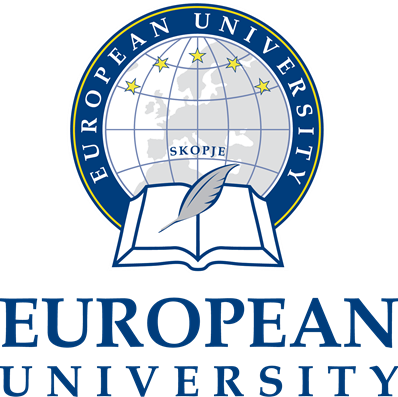 FACULTY OF ECONOMICSSTUDY PROGRAM –BUSINESS MANAGEMENTUNDERGRADUTE STUDIES (FIRST CYCLE OF 4 YEARS STUDIES)					Skopje, 2019COURSES The study program in Business Management at the Faculty of Economics provides:- Required courses (up to 60% of the courses),- Elective courses from the faculty (in the volume of 30% of courses), and- Elective courses from a unit of the University (in volume of 10% of courses).Pursuant to the Law on Higher Education, including the Law on Amendments and Supplements to the Law on Higher Education, the students independently decide on the elective teaching courses represented at the university units in accordance with the Rulebook on compatibility of courses adopted by the university.Such a study program provides a balanced (balanced) combination of basic knowledge, and at the same time a wider vocational training. In this way, students will be encouraged to develop creative and inventive procedures for solving problems related to data and information collection, procedures in the field of management.After completing the fourth year and defending the diploma work, the student acquires the title Bachelor in Business Management (Bachelor in Business Management).With graduation, the student acquires 240 ECTS.Undergaduate Program of Business Management (4-years studies)   I yearElective faculty courses  (List No.1)II yearElective faculty courses  (List No.2)III yearElective faculty courses  (List No.3)IV yearElective faculty courses  (List No.4)List of optional university courses (List N ° 5)FIRST YEAR -  OBLIGATORY COURSES FIRST YEAR ELECTIVE FACULTY COURSESSECOND YEAROBLIGATORY COURSESSECOND YEAR ELECTIVE FACULTY COURSESTHIRD YEAROBLIGATORY COURSESTHIRD YEAR ELECTIVE FACULTY COURSES FOURTH  YEAR OBLIGATORY COURSESFOURTH  YEAR ELECTIVE FACULTY COURSESOPTIONAL UNIVERSITY COURSESNo.CodeCourseTotal number of classesTotal number of classesTotal number of classesWeekly number of classesWeekly number of classesECTSWorkloadWorkloadNo.CodeCourseLecturesExercisesExercisesLecturesExercisesECTSWorkloadWorkload1st Semester1st Semester1st Semester1st Semester1st Semester1st Semester1st Semester1st Semester1st Semester1st Semester1st Semester1EC111Principe of economics4530332882402MA111Mathematics for Business4530332882403EC112Principles of accounting453033288240One elective faculty course  (List No.1)One elective faculty course  (List No.1)One elective faculty course  (List No.1)One elective faculty course  (List No.1)One elective faculty course  (List No.1)One elective faculty course  (List No.1)One elective faculty course  (List No.1)One elective faculty course  (List No.1)One elective faculty course  (List No.1)One elective faculty course  (List No.1)One elective faculty course  (List No.1)4*Faculty courses  (List No.1)4530332772102st Semester2st Semester2st Semester2st Semester2st Semester2st Semester2st Semester2st Semester2st Semester2st Semester2st Semester1MA121Statistics for Business4530332882402EC121Managerial economy453033288240Two elective faculty courses  Two elective faculty courses  Two elective faculty courses  Two elective faculty courses  Two elective faculty courses  Two elective faculty courses  Two elective faculty courses  Two elective faculty courses  Two elective faculty courses  Two elective faculty courses  Two elective faculty courses  3*Elective faculty courses  (List No.1)4530332772104**Elective university courses (List No.5)453033266180Total6006004040406018001800No.CodeCourse1st Semester1.ME114Business Communication2.ME115Management information systems3.P114Business Law4.EC114Applied Economics2st Semester5.ME123Theory of decision making6.EC123Cost accounting7.EC124Economic thought and developmentNo.CodeCourseTotal number of classesTotal number of classesTotal number of classesTotal number of classesWeekly number of classesWeekly number of classesWeekly number of classesECTSWorkloadNo.CodeCourseLecturesExercisesExercisesExercisesLecturesExercisesExercisesECTSWorkload3st Semester3st Semester3st Semester3st Semester3st Semester3st Semester3st Semester3st Semester3st Semester3st Semester3st Semester3st Semester1ME211Management 454530333282402EC212Financial accounting45453033328240One elective course from the list No 2One elective course from the list No 2One elective course from the list No 2One elective course from the list No 2One elective course from the list No 2One elective course from the list No 2One elective course from the list No 2One elective course from the list No 2One elective course from the list No 2One elective course from the list No 2One elective course from the list No 2One elective course from the list No 23*Faculty courses (list No 2)454530333272104st Semester4st Semester4st Semester4st Semester4st Semester4st Semester4st Semester4st Semester4st Semester4st Semester4st Semester4st Semester1МЕ221Business planning454530333282402ME222Financial Management45453033328240Two elective course from the following Two elective course from the following Two elective course from the following Two elective course from the following Two elective course from the following Two elective course from the following Two elective course from the following Two elective course from the following Two elective course from the following Two elective course from the following Two elective course from the following Two elective course from the following 3*Faculty courses  (List No.2)454530333272104**University courses (List No.5)45453033326180Total60060060040404040601800No.CodeCourse3st Semester3st Semester3st Semester1.MR 211Marketing2.EC212Banking3.EC213Monetary economics4.EC214International finance5.EC215Transport and spedition 4st Semester4st Semester4st Semester6.ME223Change management7.ME224Strategic management8.EC221Operational researchNo.CodeCourseTotal number of classesTotal number of classesTotal number of classesTotal number of classesWeekly number of classesWeekly number of classesWeekly number of classesECTSWorkloadNo.CodeCourseLecturesExercisesExercisesExercisesLecturesExercisesExercisesECTSWorkload5st Semester5st Semester5st Semester5st Semester5st Semester5st Semester5st Semester5st Semester5st Semester5st Semester5st Semester5st Semester1EC311Imternational trade454530333282402ME311Management of human resource454530333282403МЕ312Small Business Management45453033328240One elective course from the list No 3One elective course from the list No 3One elective course from the list No 3One elective course from the list No 3One elective course from the list No 3One elective course from the list No 3One elective course from the list No 3One elective course from the list No 3One elective course from the list No 3One elective course from the list No 3One elective course from the list No 3One elective course from the list No 34*Elective faculty courses  (List No.3)454530333272106st Semester6st Semester6st Semester6st Semester6st Semester6st Semester6st Semester6st Semester6st Semester6st Semester6st Semester6st Semester1МЕ321International strategic management454530333282402МЕ322International Management45453033328240Two elective course from the following Two elective course from the following Two elective course from the following Two elective course from the following Two elective course from the following Two elective course from the following Two elective course from the following Two elective course from the following Two elective course from the following Two elective course from the following Two elective course from the following Two elective course from the following 3*Faculty courses (List No.3)454530333272104**University courses (List No.5)45453033326180TotalTotalTotal60060060040404040601800No.CodeCourse5st Semester5st Semester5st Semester1.ME313Marketing Management2.EC312International economic relations3.ME314Leadership4.EC313Foreign exchange policy5.MR311International Marketing6.EC314Banking accounting system6st Semester6st Semester6st Semester1.EC321Securities and portfolio management2.EC322Credit policy3.ME323Project management4.MR321Marketing services5. MR322Strategic MarketingNo.CodeCourseTotal number of classesTotal number of classesWeekly number of classesWeekly number of classesЕКТСWorkload7st Semester7st Semester7st Semester7st Semester7st Semester7st Semester7st Semester7st Semester7st Semester1EC411Economic policies of EU45303282402ME411Corporate governance45303282403ME412Management and motivations4530328240One elective course from the list One elective course from the list One elective course from the list One elective course from the list One elective course from the list One elective course from the list One elective course from the list One elective course from the list One elective course from the list 4*Elective faculty courses  (List No.4)45303272108st Semester8st Semester8st Semester8st Semester8st Semester8st Semester8st Semester8st Semester8st Semester1ME421Organizational Behavior45303282402ME422Entrepreneurship4530328240Two elective course from the following listTwo elective course from the following listTwo elective course from the following listTwo elective course from the following listTwo elective course from the following listTwo elective course from the following listTwo elective course from the following listTwo elective course from the following listTwo elective course from the following list3*Elective faculty courses  (List No.4)45303272104**Elective university courses (List No.5)4530326180Graduate thesisGraduate thesisGraduate thesisTotalTotalTotal6006004040601800Total (first cycle)Total (first cycle)Total (first cycle)Total (first cycle)Total (first cycle)Total (first cycle)Total (first cycle)2407200No.CodeCourse7st Semester7st Semester7st Semester1.EC414Corporate financial reporting2.EC414International Financial Institutions and Organizations3.ME414Operating management4.MR414Brand Management5.MR415Organization and control of marketing activities6.EC413Tax management8st Semester8st Semester8st Semester1.EC423Managerial accounting2.EC423World Market and Economic Integration3.ME423Environmental Management4.MR423Direct Marketing5.MR424Marketing communicationUniversity list of free electivesUniversity list of free electivesUniversity list of free electivesUniversity list of free electivesNo.CodeCourseOrganizer1OO112Special physical education 1Faculty of detectives and criminology2OO122Special physical education 2Faculty of detectives and criminology3EC122Economy and crimeFaculty of detectives and criminology4B112Protection of secret dataFaculty of detectives and criminology5P211Commercial lawFaculty of law6PN513Intellectual property rightFaculty of law7P121Criminal lawFaculty of law8PI223International Relations and DiplomacyFaculty of law9MMMultimediaFaculty of informatics10ITCHInternet technologiesFaculty of informatics11ITInformation TechnologyFaculty of informatics12U311PhotographyFaculty of art and desing14MOD221ModelingFaculty of art and desing15U111DrawingFaculty of art and desing17VK221Visual communicationsFaculty of art and desing18ST115ErgonomicsFaculty of dentistry19ST233Preventive dentistryFaculty of dentistry20ST116Oral hygieneFaculty of dentistry1.Course nameCourse nameCourse namePrinciple of EconomicsPrinciple of EconomicsPrinciple of EconomicsPrinciple of EconomicsPrinciple of EconomicsPrinciple of EconomicsPrinciple of EconomicsPrinciple of EconomicsPrinciple of Economics2.Course codeCourse codeCourse codeEC 111EC 111EC 111EC 111EC 111EC 111EC 111EC 111EC 1113.Study programStudy programStudy programBusiness ManagementBusiness ManagementBusiness ManagementBusiness ManagementBusiness ManagementBusiness ManagementBusiness ManagementBusiness ManagementBusiness Management4.Organizer of the study program (unit, institute, department, division)Organizer of the study program (unit, institute, department, division)Organizer of the study program (unit, institute, department, division)EURM - Faculty of  economicsEURM - Faculty of  economicsEURM - Faculty of  economicsEURM - Faculty of  economicsEURM - Faculty of  economicsEURM - Faculty of  economicsEURM - Faculty of  economicsEURM - Faculty of  economicsEURM - Faculty of  economics5.Degree (first, second, third cycle)Degree (first, second, third cycle)Degree (first, second, third cycle)First cycleFirst cycleFirst cycleFirst cycleFirst cycleFirst cycleFirst cycleFirst cycleFirst cycle6.Academic year / semesterAcademic year / semesterAcademic year / semester1/11/11/11/17.Number of credits according ECTSNumber of credits according ECTSNumber of credits according ECTS88.Pre-requisitesPre-requisitesPre-requisitesNoNoNoNoNoNoNoNoNo9.Course goals: The purpose of the course is to help students understand the meaning, the essence of the economy as a science. Taking into consideration that the direction of overcoming certain programs is more specialized, the content of this discipline has greatly attempted to more precisely address exactly those issues and problems that will directly enable application in the practical engagement of graduated economists.Course goals: The purpose of the course is to help students understand the meaning, the essence of the economy as a science. Taking into consideration that the direction of overcoming certain programs is more specialized, the content of this discipline has greatly attempted to more precisely address exactly those issues and problems that will directly enable application in the practical engagement of graduated economists.Course goals: The purpose of the course is to help students understand the meaning, the essence of the economy as a science. Taking into consideration that the direction of overcoming certain programs is more specialized, the content of this discipline has greatly attempted to more precisely address exactly those issues and problems that will directly enable application in the practical engagement of graduated economists.Course goals: The purpose of the course is to help students understand the meaning, the essence of the economy as a science. Taking into consideration that the direction of overcoming certain programs is more specialized, the content of this discipline has greatly attempted to more precisely address exactly those issues and problems that will directly enable application in the practical engagement of graduated economists.Course goals: The purpose of the course is to help students understand the meaning, the essence of the economy as a science. Taking into consideration that the direction of overcoming certain programs is more specialized, the content of this discipline has greatly attempted to more precisely address exactly those issues and problems that will directly enable application in the practical engagement of graduated economists.Course goals: The purpose of the course is to help students understand the meaning, the essence of the economy as a science. Taking into consideration that the direction of overcoming certain programs is more specialized, the content of this discipline has greatly attempted to more precisely address exactly those issues and problems that will directly enable application in the practical engagement of graduated economists.Course goals: The purpose of the course is to help students understand the meaning, the essence of the economy as a science. Taking into consideration that the direction of overcoming certain programs is more specialized, the content of this discipline has greatly attempted to more precisely address exactly those issues and problems that will directly enable application in the practical engagement of graduated economists.Course goals: The purpose of the course is to help students understand the meaning, the essence of the economy as a science. Taking into consideration that the direction of overcoming certain programs is more specialized, the content of this discipline has greatly attempted to more precisely address exactly those issues and problems that will directly enable application in the practical engagement of graduated economists.Course goals: The purpose of the course is to help students understand the meaning, the essence of the economy as a science. Taking into consideration that the direction of overcoming certain programs is more specialized, the content of this discipline has greatly attempted to more precisely address exactly those issues and problems that will directly enable application in the practical engagement of graduated economists.Course goals: The purpose of the course is to help students understand the meaning, the essence of the economy as a science. Taking into consideration that the direction of overcoming certain programs is more specialized, the content of this discipline has greatly attempted to more precisely address exactly those issues and problems that will directly enable application in the practical engagement of graduated economists.Course goals: The purpose of the course is to help students understand the meaning, the essence of the economy as a science. Taking into consideration that the direction of overcoming certain programs is more specialized, the content of this discipline has greatly attempted to more precisely address exactly those issues and problems that will directly enable application in the practical engagement of graduated economists.Course goals: The purpose of the course is to help students understand the meaning, the essence of the economy as a science. Taking into consideration that the direction of overcoming certain programs is more specialized, the content of this discipline has greatly attempted to more precisely address exactly those issues and problems that will directly enable application in the practical engagement of graduated economists.10.Course contents:Upon completion of the course, students should be able in practice to apply the acquired theoretical knowledge of the basic economic laws and categories, such as:- the economy as a science- basic economic principles- supply and demand: two magical words- consumers, producers and efficiency of markets- money: functions, types, circulation ... inflation- Finance: system, markets ... foreign currencies- sources of business capital- trade: winners and losers- services are the fastest growing part of the global economy- state and fiscal policy- the labor market- gross domestic product: wealth of the nation.Course contents:Upon completion of the course, students should be able in practice to apply the acquired theoretical knowledge of the basic economic laws and categories, such as:- the economy as a science- basic economic principles- supply and demand: two magical words- consumers, producers and efficiency of markets- money: functions, types, circulation ... inflation- Finance: system, markets ... foreign currencies- sources of business capital- trade: winners and losers- services are the fastest growing part of the global economy- state and fiscal policy- the labor market- gross domestic product: wealth of the nation.Course contents:Upon completion of the course, students should be able in practice to apply the acquired theoretical knowledge of the basic economic laws and categories, such as:- the economy as a science- basic economic principles- supply and demand: two magical words- consumers, producers and efficiency of markets- money: functions, types, circulation ... inflation- Finance: system, markets ... foreign currencies- sources of business capital- trade: winners and losers- services are the fastest growing part of the global economy- state and fiscal policy- the labor market- gross domestic product: wealth of the nation.Course contents:Upon completion of the course, students should be able in practice to apply the acquired theoretical knowledge of the basic economic laws and categories, such as:- the economy as a science- basic economic principles- supply and demand: two magical words- consumers, producers and efficiency of markets- money: functions, types, circulation ... inflation- Finance: system, markets ... foreign currencies- sources of business capital- trade: winners and losers- services are the fastest growing part of the global economy- state and fiscal policy- the labor market- gross domestic product: wealth of the nation.Course contents:Upon completion of the course, students should be able in practice to apply the acquired theoretical knowledge of the basic economic laws and categories, such as:- the economy as a science- basic economic principles- supply and demand: two magical words- consumers, producers and efficiency of markets- money: functions, types, circulation ... inflation- Finance: system, markets ... foreign currencies- sources of business capital- trade: winners and losers- services are the fastest growing part of the global economy- state and fiscal policy- the labor market- gross domestic product: wealth of the nation.Course contents:Upon completion of the course, students should be able in practice to apply the acquired theoretical knowledge of the basic economic laws and categories, such as:- the economy as a science- basic economic principles- supply and demand: two magical words- consumers, producers and efficiency of markets- money: functions, types, circulation ... inflation- Finance: system, markets ... foreign currencies- sources of business capital- trade: winners and losers- services are the fastest growing part of the global economy- state and fiscal policy- the labor market- gross domestic product: wealth of the nation.Course contents:Upon completion of the course, students should be able in practice to apply the acquired theoretical knowledge of the basic economic laws and categories, such as:- the economy as a science- basic economic principles- supply and demand: two magical words- consumers, producers and efficiency of markets- money: functions, types, circulation ... inflation- Finance: system, markets ... foreign currencies- sources of business capital- trade: winners and losers- services are the fastest growing part of the global economy- state and fiscal policy- the labor market- gross domestic product: wealth of the nation.Course contents:Upon completion of the course, students should be able in practice to apply the acquired theoretical knowledge of the basic economic laws and categories, such as:- the economy as a science- basic economic principles- supply and demand: two magical words- consumers, producers and efficiency of markets- money: functions, types, circulation ... inflation- Finance: system, markets ... foreign currencies- sources of business capital- trade: winners and losers- services are the fastest growing part of the global economy- state and fiscal policy- the labor market- gross domestic product: wealth of the nation.Course contents:Upon completion of the course, students should be able in practice to apply the acquired theoretical knowledge of the basic economic laws and categories, such as:- the economy as a science- basic economic principles- supply and demand: two magical words- consumers, producers and efficiency of markets- money: functions, types, circulation ... inflation- Finance: system, markets ... foreign currencies- sources of business capital- trade: winners and losers- services are the fastest growing part of the global economy- state and fiscal policy- the labor market- gross domestic product: wealth of the nation.Course contents:Upon completion of the course, students should be able in practice to apply the acquired theoretical knowledge of the basic economic laws and categories, such as:- the economy as a science- basic economic principles- supply and demand: two magical words- consumers, producers and efficiency of markets- money: functions, types, circulation ... inflation- Finance: system, markets ... foreign currencies- sources of business capital- trade: winners and losers- services are the fastest growing part of the global economy- state and fiscal policy- the labor market- gross domestic product: wealth of the nation.Course contents:Upon completion of the course, students should be able in practice to apply the acquired theoretical knowledge of the basic economic laws and categories, such as:- the economy as a science- basic economic principles- supply and demand: two magical words- consumers, producers and efficiency of markets- money: functions, types, circulation ... inflation- Finance: system, markets ... foreign currencies- sources of business capital- trade: winners and losers- services are the fastest growing part of the global economy- state and fiscal policy- the labor market- gross domestic product: wealth of the nation.Course contents:Upon completion of the course, students should be able in practice to apply the acquired theoretical knowledge of the basic economic laws and categories, such as:- the economy as a science- basic economic principles- supply and demand: two magical words- consumers, producers and efficiency of markets- money: functions, types, circulation ... inflation- Finance: system, markets ... foreign currencies- sources of business capital- trade: winners and losers- services are the fastest growing part of the global economy- state and fiscal policy- the labor market- gross domestic product: wealth of the nation.11.Learning methods: Method of case study, discussion.Learning methods: Method of case study, discussion.Learning methods: Method of case study, discussion.Learning methods: Method of case study, discussion.Learning methods: Method of case study, discussion.Learning methods: Method of case study, discussion.Learning methods: Method of case study, discussion.Learning methods: Method of case study, discussion.Learning methods: Method of case study, discussion.Learning methods: Method of case study, discussion.Learning methods: Method of case study, discussion.Learning methods: Method of case study, discussion.12.Total available time for classesTotal available time for classesTotal available time for classesTotal available time for classesTotal available time for classesTotal available time for classes8 ЕCTS x 30 hours  =240 hours8 ЕCTS x 30 hours  =240 hours8 ЕCTS x 30 hours  =240 hours8 ЕCTS x 30 hours  =240 hours8 ЕCTS x 30 hours  =240 hours8 ЕCTS x 30 hours  =240 hours13.Distribution of the available timeDistribution of the available timeDistribution of the available timeDistribution of the available timeDistribution of the available timeDistribution of the available time45+30+55+20+90=240 hours45+30+55+20+90=240 hours45+30+55+20+90=240 hours45+30+55+20+90=240 hours45+30+55+20+90=240 hours45+30+55+20+90=240 hours14.Forms of teaching activitiesForms of teaching activities14.1.14.1.14.1.Lectures - TheoryLectures - TheoryLectures - TheoryLectures - TheoryLectures - Theory45 hours  45 hours  14.Forms of teaching activitiesForms of teaching activities14.2.14.2.14.2.Exercises (lab, auditory), seminars, team workExercises (lab, auditory), seminars, team workExercises (lab, auditory), seminars, team workExercises (lab, auditory), seminars, team workExercises (lab, auditory), seminars, team work30 hours  30 hours  15.Other forms of activitiesOther forms of activities15.1.15.1.15.1.Projects Projects Projects Projects Projects 55 hours 55 hours 15.Other forms of activitiesOther forms of activities15.2.15.2.15.2.Independent workIndependent workIndependent workIndependent workIndependent work20 hours  20 hours  15.Other forms of activitiesOther forms of activities15.3.15.3.15.3.Home studyingHome studyingHome studyingHome studyingHome studying90 hours  90 hours  16.Method of assessmentMethod of assessmentMethod of assessmentMethod of assessmentMethod of assessmentMethod of assessmentMethod of assessmentMethod of assessmentMethod of assessmentMethod of assessmentMethod of assessmentMethod of assessment16.16.1.TestsTestsTestsTestsTestsTestsTestsTests 60 points 60 points 60 points16.16.2.Seminar works/ projects (presentation: oral and written)Seminar works/ projects (presentation: oral and written)Seminar works/ projects (presentation: oral and written)Seminar works/ projects (presentation: oral and written)Seminar works/ projects (presentation: oral and written)Seminar works/ projects (presentation: oral and written)Seminar works/ projects (presentation: oral and written)Seminar works/ projects (presentation: oral and written) 20 points 20 points 20 points16.16.3.Activity and participationActivity and participationActivity and participationActivity and participationActivity and participationActivity and participationActivity and participationActivity and participation 20 points 20 points 20 points17.Criteria for evaluation (scores/ rate)Criteria for evaluation (scores/ rate)Criteria for evaluation (scores/ rate)Criteria for evaluation (scores/ rate)to 50 pointsto 50 pointsto 50 pointsto 50 pointsto 50 points5 (five) (F)5 (five) (F)5 (five) (F)17.Criteria for evaluation (scores/ rate)Criteria for evaluation (scores/ rate)Criteria for evaluation (scores/ rate)Criteria for evaluation (scores/ rate)from 51 to 60 pointsfrom 51 to 60 pointsfrom 51 to 60 pointsfrom 51 to 60 pointsfrom 51 to 60 points6 (six) (E)6 (six) (E)6 (six) (E)17.Criteria for evaluation (scores/ rate)Criteria for evaluation (scores/ rate)Criteria for evaluation (scores/ rate)Criteria for evaluation (scores/ rate)from 61 to 70 pointsfrom 61 to 70 pointsfrom 61 to 70 pointsfrom 61 to 70 pointsfrom 61 to 70 points7 (seven) (D)7 (seven) (D)7 (seven) (D)17.Criteria for evaluation (scores/ rate)Criteria for evaluation (scores/ rate)Criteria for evaluation (scores/ rate)Criteria for evaluation (scores/ rate)from 71 to 80 pointsfrom 71 to 80 pointsfrom 71 to 80 pointsfrom 71 to 80 pointsfrom 71 to 80 points8 (eight) (C)8 (eight) (C)8 (eight) (C)17.Criteria for evaluation (scores/ rate)Criteria for evaluation (scores/ rate)Criteria for evaluation (scores/ rate)Criteria for evaluation (scores/ rate)from 81 to 90 pointsfrom 81 to 90 pointsfrom 81 to 90 pointsfrom 81 to 90 pointsfrom 81 to 90 points9 (nine) (B)9 (nine) (B)9 (nine) (B)17.Criteria for evaluation (scores/ rate)Criteria for evaluation (scores/ rate)Criteria for evaluation (scores/ rate)Criteria for evaluation (scores/ rate)from 91 to 100 pointsfrom 91 to 100 pointsfrom 91 to 100 pointsfrom 91 to 100 pointsfrom 91 to 100 points10 (ten) (A)10 (ten) (A)10 (ten) (A)18.Conditions for getting the sign and passing the final examConditions for getting the sign and passing the final examConditions for getting the sign and passing the final examConditions for getting the sign and passing the final examScored 60 %  of the points from the two colloquiums or the written exam Scored 60 %  of the points from the two colloquiums or the written exam Scored 60 %  of the points from the two colloquiums or the written exam Scored 60 %  of the points from the two colloquiums or the written exam Scored 60 %  of the points from the two colloquiums or the written exam Scored 60 %  of the points from the two colloquiums or the written exam Scored 60 %  of the points from the two colloquiums or the written exam Scored 60 %  of the points from the two colloquiums or the written exam 19.Teaching languageTeaching languageTeaching languageTeaching languageMacedonian or EnglishMacedonian or EnglishMacedonian or EnglishMacedonian or EnglishMacedonian or EnglishMacedonian or EnglishMacedonian or EnglishMacedonian or English20.Evaluation methodsEvaluation methodsEvaluation methodsEvaluation methodsEvaluation of the students knowledge in the particular field, according to the Article 107 from the Law for higher education, is carried out continuously during the educational process   Evaluation of the students knowledge in the particular field, according to the Article 107 from the Law for higher education, is carried out continuously during the educational process   Evaluation of the students knowledge in the particular field, according to the Article 107 from the Law for higher education, is carried out continuously during the educational process   Evaluation of the students knowledge in the particular field, according to the Article 107 from the Law for higher education, is carried out continuously during the educational process   Evaluation of the students knowledge in the particular field, according to the Article 107 from the Law for higher education, is carried out continuously during the educational process   Evaluation of the students knowledge in the particular field, according to the Article 107 from the Law for higher education, is carried out continuously during the educational process   Evaluation of the students knowledge in the particular field, according to the Article 107 from the Law for higher education, is carried out continuously during the educational process   Evaluation of the students knowledge in the particular field, according to the Article 107 from the Law for higher education, is carried out continuously during the educational process   1.Course nameCourse nameCourse nameMathematics for BusinessMathematics for BusinessMathematics for BusinessMathematics for BusinessMathematics for BusinessMathematics for BusinessMathematics for BusinessMathematics for BusinessMathematics for Business2.Course codeCourse codeCourse codeMA111MA111MA111MA111MA111MA111MA111MA111MA1113.Study programStudy programStudy programBusiness ManagementBusiness ManagementBusiness ManagementBusiness ManagementBusiness ManagementBusiness ManagementBusiness ManagementBusiness ManagementBusiness Management4.Organizer of the study program (unit, institute, department, division)Organizer of the study program (unit, institute, department, division)Organizer of the study program (unit, institute, department, division)EURM - Faculty of  economicsEURM - Faculty of  economicsEURM - Faculty of  economicsEURM - Faculty of  economicsEURM - Faculty of  economicsEURM - Faculty of  economicsEURM - Faculty of  economicsEURM - Faculty of  economicsEURM - Faculty of  economics5.Degree (first, second, third cycle)Degree (first, second, third cycle)Degree (first, second, third cycle)First cycleFirst cycleFirst cycleFirst cycleFirst cycleFirst cycleFirst cycleFirst cycleFirst cycle6.Academic year / semesterAcademic year / semesterAcademic year / semester1/11/11/11/17.Number of credits according ECTSNumber of credits according ECTSNumber of credits according ECTS88.Pre-requisitesPre-requisitesPre-requisitesMathematicsMathematicsMathematicsMathematicsMathematicsMathematicsMathematicsMathematicsMathematics9.Objectives of the course program (competences):The main objective of the course is to provide students with basic mathematical knowledge, which is necessary for the theory of probability and business statistics.Objectives of the course program (competences):The main objective of the course is to provide students with basic mathematical knowledge, which is necessary for the theory of probability and business statistics.Objectives of the course program (competences):The main objective of the course is to provide students with basic mathematical knowledge, which is necessary for the theory of probability and business statistics.Objectives of the course program (competences):The main objective of the course is to provide students with basic mathematical knowledge, which is necessary for the theory of probability and business statistics.Objectives of the course program (competences):The main objective of the course is to provide students with basic mathematical knowledge, which is necessary for the theory of probability and business statistics.Objectives of the course program (competences):The main objective of the course is to provide students with basic mathematical knowledge, which is necessary for the theory of probability and business statistics.Objectives of the course program (competences):The main objective of the course is to provide students with basic mathematical knowledge, which is necessary for the theory of probability and business statistics.Objectives of the course program (competences):The main objective of the course is to provide students with basic mathematical knowledge, which is necessary for the theory of probability and business statistics.Objectives of the course program (competences):The main objective of the course is to provide students with basic mathematical knowledge, which is necessary for the theory of probability and business statistics.Objectives of the course program (competences):The main objective of the course is to provide students with basic mathematical knowledge, which is necessary for the theory of probability and business statistics.Objectives of the course program (competences):The main objective of the course is to provide students with basic mathematical knowledge, which is necessary for the theory of probability and business statistics.Objectives of the course program (competences):The main objective of the course is to provide students with basic mathematical knowledge, which is necessary for the theory of probability and business statistics.10.Course content:An overview of the algebra. A system of real numbers. Polynomials. Factoring. Fractions. Exponents and radicals. Equations. Mathematical functions. Functions. Types of functions. Graphic presentation of functions. Linear functions. Linear equations. Systems of linear equations. Introduction to permutations and combinations. Non-linear functions. Differentiation. Optimization: Methodology and Applications. Exponentials and logarithmic functions. Optimization: Functions with several variables. Calculation of integrals: introduction. Calculation of integrals: application. Financial Mathematics. Interest and its calculation. Calculation of payments. Annuities and their future value. Annuities and their present value. Cost - Benefit Analysis.Course content:An overview of the algebra. A system of real numbers. Polynomials. Factoring. Fractions. Exponents and radicals. Equations. Mathematical functions. Functions. Types of functions. Graphic presentation of functions. Linear functions. Linear equations. Systems of linear equations. Introduction to permutations and combinations. Non-linear functions. Differentiation. Optimization: Methodology and Applications. Exponentials and logarithmic functions. Optimization: Functions with several variables. Calculation of integrals: introduction. Calculation of integrals: application. Financial Mathematics. Interest and its calculation. Calculation of payments. Annuities and their future value. Annuities and their present value. Cost - Benefit Analysis.Course content:An overview of the algebra. A system of real numbers. Polynomials. Factoring. Fractions. Exponents and radicals. Equations. Mathematical functions. Functions. Types of functions. Graphic presentation of functions. Linear functions. Linear equations. Systems of linear equations. Introduction to permutations and combinations. Non-linear functions. Differentiation. Optimization: Methodology and Applications. Exponentials and logarithmic functions. Optimization: Functions with several variables. Calculation of integrals: introduction. Calculation of integrals: application. Financial Mathematics. Interest and its calculation. Calculation of payments. Annuities and their future value. Annuities and their present value. Cost - Benefit Analysis.Course content:An overview of the algebra. A system of real numbers. Polynomials. Factoring. Fractions. Exponents and radicals. Equations. Mathematical functions. Functions. Types of functions. Graphic presentation of functions. Linear functions. Linear equations. Systems of linear equations. Introduction to permutations and combinations. Non-linear functions. Differentiation. Optimization: Methodology and Applications. Exponentials and logarithmic functions. Optimization: Functions with several variables. Calculation of integrals: introduction. Calculation of integrals: application. Financial Mathematics. Interest and its calculation. Calculation of payments. Annuities and their future value. Annuities and their present value. Cost - Benefit Analysis.Course content:An overview of the algebra. A system of real numbers. Polynomials. Factoring. Fractions. Exponents and radicals. Equations. Mathematical functions. Functions. Types of functions. Graphic presentation of functions. Linear functions. Linear equations. Systems of linear equations. Introduction to permutations and combinations. Non-linear functions. Differentiation. Optimization: Methodology and Applications. Exponentials and logarithmic functions. Optimization: Functions with several variables. Calculation of integrals: introduction. Calculation of integrals: application. Financial Mathematics. Interest and its calculation. Calculation of payments. Annuities and their future value. Annuities and their present value. Cost - Benefit Analysis.Course content:An overview of the algebra. A system of real numbers. Polynomials. Factoring. Fractions. Exponents and radicals. Equations. Mathematical functions. Functions. Types of functions. Graphic presentation of functions. Linear functions. Linear equations. Systems of linear equations. Introduction to permutations and combinations. Non-linear functions. Differentiation. Optimization: Methodology and Applications. Exponentials and logarithmic functions. Optimization: Functions with several variables. Calculation of integrals: introduction. Calculation of integrals: application. Financial Mathematics. Interest and its calculation. Calculation of payments. Annuities and their future value. Annuities and their present value. Cost - Benefit Analysis.Course content:An overview of the algebra. A system of real numbers. Polynomials. Factoring. Fractions. Exponents and radicals. Equations. Mathematical functions. Functions. Types of functions. Graphic presentation of functions. Linear functions. Linear equations. Systems of linear equations. Introduction to permutations and combinations. Non-linear functions. Differentiation. Optimization: Methodology and Applications. Exponentials and logarithmic functions. Optimization: Functions with several variables. Calculation of integrals: introduction. Calculation of integrals: application. Financial Mathematics. Interest and its calculation. Calculation of payments. Annuities and their future value. Annuities and their present value. Cost - Benefit Analysis.Course content:An overview of the algebra. A system of real numbers. Polynomials. Factoring. Fractions. Exponents and radicals. Equations. Mathematical functions. Functions. Types of functions. Graphic presentation of functions. Linear functions. Linear equations. Systems of linear equations. Introduction to permutations and combinations. Non-linear functions. Differentiation. Optimization: Methodology and Applications. Exponentials and logarithmic functions. Optimization: Functions with several variables. Calculation of integrals: introduction. Calculation of integrals: application. Financial Mathematics. Interest and its calculation. Calculation of payments. Annuities and their future value. Annuities and their present value. Cost - Benefit Analysis.Course content:An overview of the algebra. A system of real numbers. Polynomials. Factoring. Fractions. Exponents and radicals. Equations. Mathematical functions. Functions. Types of functions. Graphic presentation of functions. Linear functions. Linear equations. Systems of linear equations. Introduction to permutations and combinations. Non-linear functions. Differentiation. Optimization: Methodology and Applications. Exponentials and logarithmic functions. Optimization: Functions with several variables. Calculation of integrals: introduction. Calculation of integrals: application. Financial Mathematics. Interest and its calculation. Calculation of payments. Annuities and their future value. Annuities and their present value. Cost - Benefit Analysis.Course content:An overview of the algebra. A system of real numbers. Polynomials. Factoring. Fractions. Exponents and radicals. Equations. Mathematical functions. Functions. Types of functions. Graphic presentation of functions. Linear functions. Linear equations. Systems of linear equations. Introduction to permutations and combinations. Non-linear functions. Differentiation. Optimization: Methodology and Applications. Exponentials and logarithmic functions. Optimization: Functions with several variables. Calculation of integrals: introduction. Calculation of integrals: application. Financial Mathematics. Interest and its calculation. Calculation of payments. Annuities and their future value. Annuities and their present value. Cost - Benefit Analysis.Course content:An overview of the algebra. A system of real numbers. Polynomials. Factoring. Fractions. Exponents and radicals. Equations. Mathematical functions. Functions. Types of functions. Graphic presentation of functions. Linear functions. Linear equations. Systems of linear equations. Introduction to permutations and combinations. Non-linear functions. Differentiation. Optimization: Methodology and Applications. Exponentials and logarithmic functions. Optimization: Functions with several variables. Calculation of integrals: introduction. Calculation of integrals: application. Financial Mathematics. Interest and its calculation. Calculation of payments. Annuities and their future value. Annuities and their present value. Cost - Benefit Analysis.Course content:An overview of the algebra. A system of real numbers. Polynomials. Factoring. Fractions. Exponents and radicals. Equations. Mathematical functions. Functions. Types of functions. Graphic presentation of functions. Linear functions. Linear equations. Systems of linear equations. Introduction to permutations and combinations. Non-linear functions. Differentiation. Optimization: Methodology and Applications. Exponentials and logarithmic functions. Optimization: Functions with several variables. Calculation of integrals: introduction. Calculation of integrals: application. Financial Mathematics. Interest and its calculation. Calculation of payments. Annuities and their future value. Annuities and their present value. Cost - Benefit Analysis.11.Learning methods: Method of case study, discussion.Learning methods: Method of case study, discussion.Learning methods: Method of case study, discussion.Learning methods: Method of case study, discussion.Learning methods: Method of case study, discussion.Learning methods: Method of case study, discussion.Learning methods: Method of case study, discussion.Learning methods: Method of case study, discussion.Learning methods: Method of case study, discussion.Learning methods: Method of case study, discussion.Learning methods: Method of case study, discussion.Learning methods: Method of case study, discussion.12.Total available time for classesTotal available time for classesTotal available time for classesTotal available time for classesTotal available time for classesTotal available time for classes8 ЕCTS x30 hours =240 hours8 ЕCTS x30 hours =240 hours8 ЕCTS x30 hours =240 hours8 ЕCTS x30 hours =240 hours8 ЕCTS x30 hours =240 hours8 ЕCTS x30 hours =240 hours13.Distribution of the available timeDistribution of the available timeDistribution of the available timeDistribution of the available timeDistribution of the available timeDistribution of the available time45+30+55+20+90 = 240 hours45+30+55+20+90 = 240 hours45+30+55+20+90 = 240 hours45+30+55+20+90 = 240 hours45+30+55+20+90 = 240 hours45+30+55+20+90 = 240 hours14.Forms of teaching activitiesForms of teaching activities14.1.14.1.14.1.Lectures - TheoryLectures - TheoryLectures - TheoryLectures - TheoryLectures - Theory45 hours45 hours14.Forms of teaching activitiesForms of teaching activities14.2.14.2.14.2.Exercises (lab, auditory), seminars, team workExercises (lab, auditory), seminars, team workExercises (lab, auditory), seminars, team workExercises (lab, auditory), seminars, team workExercises (lab, auditory), seminars, team work30 hours   30 hours   15.Other forms of activitiesOther forms of activities15.1.15.1.15.1.Projects Projects Projects Projects Projects 55 hours  55 hours  15.Other forms of activitiesOther forms of activities15.2.15.2.15.2.Independent workIndependent workIndependent workIndependent workIndependent work20 hours 20 hours 15.Other forms of activitiesOther forms of activities15.3.15.3.15.3.Home studyingHome studyingHome studyingHome studyingHome studying90 hours90 hours16.Method of assessmentMethod of assessmentMethod of assessmentMethod of assessmentMethod of assessmentMethod of assessmentMethod of assessmentMethod of assessmentMethod of assessmentMethod of assessmentMethod of assessmentMethod of assessment16.16.1.TestsTestsTestsTestsTestsTestsTestsTests 60 points 60 points 60 points16.16.2.Seminar works/ projects (presentation: oral and written)Seminar works/ projects (presentation: oral and written)Seminar works/ projects (presentation: oral and written)Seminar works/ projects (presentation: oral and written)Seminar works/ projects (presentation: oral and written)Seminar works/ projects (presentation: oral and written)Seminar works/ projects (presentation: oral and written)Seminar works/ projects (presentation: oral and written) 20 points 20 points 20 points16.16.3.Activity and participationActivity and participationActivity and participationActivity and participationActivity and participationActivity and participationActivity and participationActivity and participation 20 points 20 points 20 points17.Criteria for evaluation (scores/ rate)Criteria for evaluation (scores/ rate)Criteria for evaluation (scores/ rate)Criteria for evaluation (scores/ rate)to 50 pointsto 50 pointsto 50 pointsto 50 pointsto 50 points5 (five) (F)5 (five) (F)5 (five) (F)17.Criteria for evaluation (scores/ rate)Criteria for evaluation (scores/ rate)Criteria for evaluation (scores/ rate)Criteria for evaluation (scores/ rate)from 51 to 60 pointsfrom 51 to 60 pointsfrom 51 to 60 pointsfrom 51 to 60 pointsfrom 51 to 60 points6 (six) (E)6 (six) (E)6 (six) (E)17.Criteria for evaluation (scores/ rate)Criteria for evaluation (scores/ rate)Criteria for evaluation (scores/ rate)Criteria for evaluation (scores/ rate)from 61 to 70 pointsfrom 61 to 70 pointsfrom 61 to 70 pointsfrom 61 to 70 pointsfrom 61 to 70 points7 (seven) (D)7 (seven) (D)7 (seven) (D)17.Criteria for evaluation (scores/ rate)Criteria for evaluation (scores/ rate)Criteria for evaluation (scores/ rate)Criteria for evaluation (scores/ rate)from 71 to 80 pointsfrom 71 to 80 pointsfrom 71 to 80 pointsfrom 71 to 80 pointsfrom 71 to 80 points8 (eight) (C)8 (eight) (C)8 (eight) (C)17.Criteria for evaluation (scores/ rate)Criteria for evaluation (scores/ rate)Criteria for evaluation (scores/ rate)Criteria for evaluation (scores/ rate)from 81 to 90 pointsfrom 81 to 90 pointsfrom 81 to 90 pointsfrom 81 to 90 pointsfrom 81 to 90 points9 (nine) (B)9 (nine) (B)9 (nine) (B)17.Criteria for evaluation (scores/ rate)Criteria for evaluation (scores/ rate)Criteria for evaluation (scores/ rate)Criteria for evaluation (scores/ rate)from 91 to 100 pointsfrom 91 to 100 pointsfrom 91 to 100 pointsfrom 91 to 100 pointsfrom 91 to 100 points10 (ten) (A)10 (ten) (A)10 (ten) (A)18.Conditions for getting the sign and passing the final examConditions for getting the sign and passing the final examConditions for getting the sign and passing the final examConditions for getting the sign and passing the final examScored 60 %  of the points from the two colloquiums or the written exam Scored 60 %  of the points from the two colloquiums or the written exam Scored 60 %  of the points from the two colloquiums or the written exam Scored 60 %  of the points from the two colloquiums or the written exam Scored 60 %  of the points from the two colloquiums or the written exam Scored 60 %  of the points from the two colloquiums or the written exam Scored 60 %  of the points from the two colloquiums or the written exam Scored 60 %  of the points from the two colloquiums or the written exam 19.Teaching languageTeaching languageTeaching languageTeaching languageMacedonian or EnglishMacedonian or EnglishMacedonian or EnglishMacedonian or EnglishMacedonian or EnglishMacedonian or EnglishMacedonian or EnglishMacedonian or English20.Evaluation methodsEvaluation methodsEvaluation methodsEvaluation methodsEvaluation of the students knowledge in the particular field, according to the Article 107 from the Law for higher education, is carried out continuously during the educational process   Evaluation of the students knowledge in the particular field, according to the Article 107 from the Law for higher education, is carried out continuously during the educational process   Evaluation of the students knowledge in the particular field, according to the Article 107 from the Law for higher education, is carried out continuously during the educational process   Evaluation of the students knowledge in the particular field, according to the Article 107 from the Law for higher education, is carried out continuously during the educational process   Evaluation of the students knowledge in the particular field, according to the Article 107 from the Law for higher education, is carried out continuously during the educational process   Evaluation of the students knowledge in the particular field, according to the Article 107 from the Law for higher education, is carried out continuously during the educational process   Evaluation of the students knowledge in the particular field, according to the Article 107 from the Law for higher education, is carried out continuously during the educational process   Evaluation of the students knowledge in the particular field, according to the Article 107 from the Law for higher education, is carried out continuously during the educational process   1.Course nameCourse nameCourse namePrinciples of AccountingPrinciples of AccountingPrinciples of AccountingPrinciples of AccountingPrinciples of AccountingPrinciples of AccountingPrinciples of AccountingPrinciples of AccountingPrinciples of Accounting2.Course codeCourse codeCourse codeEC112EC112EC112EC112EC112EC112EC112EC112EC1123.Study programStudy programStudy programBusiness ManagementBusiness ManagementBusiness ManagementBusiness ManagementBusiness ManagementBusiness ManagementBusiness ManagementBusiness ManagementBusiness Management4.Organizer of the study program (unit, institute, department, division)Organizer of the study program (unit, institute, department, division)Organizer of the study program (unit, institute, department, division)EURM - Faculty of economics EURM - Faculty of economics EURM - Faculty of economics EURM - Faculty of economics EURM - Faculty of economics EURM - Faculty of economics EURM - Faculty of economics EURM - Faculty of economics EURM - Faculty of economics 5.Degree (first, second, third cycle)Degree (first, second, third cycle)Degree (first, second, third cycle)First cycleFirst cycleFirst cycleFirst cycleFirst cycleFirst cycleFirst cycleFirst cycleFirst cycle6.Academic year / semesterAcademic year / semesterAcademic year / semester1/11/11/11/17.Number of credits according ECTSNumber of credits according ECTSNumber of credits according ECTS88.Pre-requisitesPre-requisitesPre-requisitesBasic knowledge of economicsBasic knowledge of economicsBasic knowledge of economicsBasic knowledge of economicsBasic knowledge of economicsBasic knowledge of economicsBasic knowledge of economicsBasic knowledge of economicsBasic knowledge of economics9.Course goals: The main objective of the course is to provide students with basic knowledge in accounting. Students should be able to define accounting, to understand and be able to prepare the basic financial statements, to be aware of the accounting cycle phases, accounting records of assets, liabilities, capital, income, expenditures and financial result. Students should get acquainted with accounting regulations in national and international frameworks through the study of International Accounting Standards.Course goals: The main objective of the course is to provide students with basic knowledge in accounting. Students should be able to define accounting, to understand and be able to prepare the basic financial statements, to be aware of the accounting cycle phases, accounting records of assets, liabilities, capital, income, expenditures and financial result. Students should get acquainted with accounting regulations in national and international frameworks through the study of International Accounting Standards.Course goals: The main objective of the course is to provide students with basic knowledge in accounting. Students should be able to define accounting, to understand and be able to prepare the basic financial statements, to be aware of the accounting cycle phases, accounting records of assets, liabilities, capital, income, expenditures and financial result. Students should get acquainted with accounting regulations in national and international frameworks through the study of International Accounting Standards.Course goals: The main objective of the course is to provide students with basic knowledge in accounting. Students should be able to define accounting, to understand and be able to prepare the basic financial statements, to be aware of the accounting cycle phases, accounting records of assets, liabilities, capital, income, expenditures and financial result. Students should get acquainted with accounting regulations in national and international frameworks through the study of International Accounting Standards.Course goals: The main objective of the course is to provide students with basic knowledge in accounting. Students should be able to define accounting, to understand and be able to prepare the basic financial statements, to be aware of the accounting cycle phases, accounting records of assets, liabilities, capital, income, expenditures and financial result. Students should get acquainted with accounting regulations in national and international frameworks through the study of International Accounting Standards.Course goals: The main objective of the course is to provide students with basic knowledge in accounting. Students should be able to define accounting, to understand and be able to prepare the basic financial statements, to be aware of the accounting cycle phases, accounting records of assets, liabilities, capital, income, expenditures and financial result. Students should get acquainted with accounting regulations in national and international frameworks through the study of International Accounting Standards.Course goals: The main objective of the course is to provide students with basic knowledge in accounting. Students should be able to define accounting, to understand and be able to prepare the basic financial statements, to be aware of the accounting cycle phases, accounting records of assets, liabilities, capital, income, expenditures and financial result. Students should get acquainted with accounting regulations in national and international frameworks through the study of International Accounting Standards.Course goals: The main objective of the course is to provide students with basic knowledge in accounting. Students should be able to define accounting, to understand and be able to prepare the basic financial statements, to be aware of the accounting cycle phases, accounting records of assets, liabilities, capital, income, expenditures and financial result. Students should get acquainted with accounting regulations in national and international frameworks through the study of International Accounting Standards.Course goals: The main objective of the course is to provide students with basic knowledge in accounting. Students should be able to define accounting, to understand and be able to prepare the basic financial statements, to be aware of the accounting cycle phases, accounting records of assets, liabilities, capital, income, expenditures and financial result. Students should get acquainted with accounting regulations in national and international frameworks through the study of International Accounting Standards.Course goals: The main objective of the course is to provide students with basic knowledge in accounting. Students should be able to define accounting, to understand and be able to prepare the basic financial statements, to be aware of the accounting cycle phases, accounting records of assets, liabilities, capital, income, expenditures and financial result. Students should get acquainted with accounting regulations in national and international frameworks through the study of International Accounting Standards.Course goals: The main objective of the course is to provide students with basic knowledge in accounting. Students should be able to define accounting, to understand and be able to prepare the basic financial statements, to be aware of the accounting cycle phases, accounting records of assets, liabilities, capital, income, expenditures and financial result. Students should get acquainted with accounting regulations in national and international frameworks through the study of International Accounting Standards.Course goals: The main objective of the course is to provide students with basic knowledge in accounting. Students should be able to define accounting, to understand and be able to prepare the basic financial statements, to be aware of the accounting cycle phases, accounting records of assets, liabilities, capital, income, expenditures and financial result. Students should get acquainted with accounting regulations in national and international frameworks through the study of International Accounting Standards.10.Course contents:Introduction and development of accounting. Accounting concepts and qualitative characteristics of accounting information. Accounts as an instrument of the accounting procedure. Accounting cycle in business enterprises. Analytical records. Fixed and current assets. Long-term and current liabilities. Financial results and owners’ equity. Accounting errors. Accounting regulations in international and national frames. Perspectives of the accounting as a profession.Course contents:Introduction and development of accounting. Accounting concepts and qualitative characteristics of accounting information. Accounts as an instrument of the accounting procedure. Accounting cycle in business enterprises. Analytical records. Fixed and current assets. Long-term and current liabilities. Financial results and owners’ equity. Accounting errors. Accounting regulations in international and national frames. Perspectives of the accounting as a profession.Course contents:Introduction and development of accounting. Accounting concepts and qualitative characteristics of accounting information. Accounts as an instrument of the accounting procedure. Accounting cycle in business enterprises. Analytical records. Fixed and current assets. Long-term and current liabilities. Financial results and owners’ equity. Accounting errors. Accounting regulations in international and national frames. Perspectives of the accounting as a profession.Course contents:Introduction and development of accounting. Accounting concepts and qualitative characteristics of accounting information. Accounts as an instrument of the accounting procedure. Accounting cycle in business enterprises. Analytical records. Fixed and current assets. Long-term and current liabilities. Financial results and owners’ equity. Accounting errors. Accounting regulations in international and national frames. Perspectives of the accounting as a profession.Course contents:Introduction and development of accounting. Accounting concepts and qualitative characteristics of accounting information. Accounts as an instrument of the accounting procedure. Accounting cycle in business enterprises. Analytical records. Fixed and current assets. Long-term and current liabilities. Financial results and owners’ equity. Accounting errors. Accounting regulations in international and national frames. Perspectives of the accounting as a profession.Course contents:Introduction and development of accounting. Accounting concepts and qualitative characteristics of accounting information. Accounts as an instrument of the accounting procedure. Accounting cycle in business enterprises. Analytical records. Fixed and current assets. Long-term and current liabilities. Financial results and owners’ equity. Accounting errors. Accounting regulations in international and national frames. Perspectives of the accounting as a profession.Course contents:Introduction and development of accounting. Accounting concepts and qualitative characteristics of accounting information. Accounts as an instrument of the accounting procedure. Accounting cycle in business enterprises. Analytical records. Fixed and current assets. Long-term and current liabilities. Financial results and owners’ equity. Accounting errors. Accounting regulations in international and national frames. Perspectives of the accounting as a profession.Course contents:Introduction and development of accounting. Accounting concepts and qualitative characteristics of accounting information. Accounts as an instrument of the accounting procedure. Accounting cycle in business enterprises. Analytical records. Fixed and current assets. Long-term and current liabilities. Financial results and owners’ equity. Accounting errors. Accounting regulations in international and national frames. Perspectives of the accounting as a profession.Course contents:Introduction and development of accounting. Accounting concepts and qualitative characteristics of accounting information. Accounts as an instrument of the accounting procedure. Accounting cycle in business enterprises. Analytical records. Fixed and current assets. Long-term and current liabilities. Financial results and owners’ equity. Accounting errors. Accounting regulations in international and national frames. Perspectives of the accounting as a profession.Course contents:Introduction and development of accounting. Accounting concepts and qualitative characteristics of accounting information. Accounts as an instrument of the accounting procedure. Accounting cycle in business enterprises. Analytical records. Fixed and current assets. Long-term and current liabilities. Financial results and owners’ equity. Accounting errors. Accounting regulations in international and national frames. Perspectives of the accounting as a profession.Course contents:Introduction and development of accounting. Accounting concepts and qualitative characteristics of accounting information. Accounts as an instrument of the accounting procedure. Accounting cycle in business enterprises. Analytical records. Fixed and current assets. Long-term and current liabilities. Financial results and owners’ equity. Accounting errors. Accounting regulations in international and national frames. Perspectives of the accounting as a profession.Course contents:Introduction and development of accounting. Accounting concepts and qualitative characteristics of accounting information. Accounts as an instrument of the accounting procedure. Accounting cycle in business enterprises. Analytical records. Fixed and current assets. Long-term and current liabilities. Financial results and owners’ equity. Accounting errors. Accounting regulations in international and national frames. Perspectives of the accounting as a profession.11.Learning methods: Method of case study, discussion.Learning methods: Method of case study, discussion.Learning methods: Method of case study, discussion.Learning methods: Method of case study, discussion.Learning methods: Method of case study, discussion.Learning methods: Method of case study, discussion.Learning methods: Method of case study, discussion.Learning methods: Method of case study, discussion.Learning methods: Method of case study, discussion.Learning methods: Method of case study, discussion.Learning methods: Method of case study, discussion.Learning methods: Method of case study, discussion.12.Total available time for classesTotal available time for classesTotal available time for classesTotal available time for classesTotal available time for classesTotal available time for classes8 ECTS * 30 hours = 240 hours8 ECTS * 30 hours = 240 hours8 ECTS * 30 hours = 240 hours8 ECTS * 30 hours = 240 hours8 ECTS * 30 hours = 240 hours8 ECTS * 30 hours = 240 hours13.Distribution of the available timeDistribution of the available timeDistribution of the available timeDistribution of the available timeDistribution of the available timeDistribution of the available time45+30+55+20+90 = 240 hours45+30+55+20+90 = 240 hours45+30+55+20+90 = 240 hours45+30+55+20+90 = 240 hours45+30+55+20+90 = 240 hours45+30+55+20+90 = 240 hours14.Forms of teaching activitiesForms of teaching activities14.1.14.1.14.1.Lectures - TheoryLectures - TheoryLectures - TheoryLectures - TheoryLectures - Theory45 hours  45 hours  14.Forms of teaching activitiesForms of teaching activities14.2.14.2.14.2.Exercises (lab, auditory), seminars, team workExercises (lab, auditory), seminars, team workExercises (lab, auditory), seminars, team workExercises (lab, auditory), seminars, team workExercises (lab, auditory), seminars, team work30 hours   30 hours   15.Other forms of activitiesOther forms of activities15.1.15.1.15.1.Projects Projects Projects Projects Projects 55 hours  55 hours  15.Other forms of activitiesOther forms of activities15.2.15.2.15.2.Independent workIndependent workIndependent workIndependent workIndependent work20 hours  20 hours  15.Other forms of activitiesOther forms of activities15.3.15.3.15.3.Home studyingHome studyingHome studyingHome studyingHome studying90 hours 90 hours 16Method of assessmentMethod of assessmentMethod of assessmentMethod of assessmentMethod of assessmentMethod of assessmentMethod of assessmentMethod of assessmentMethod of assessmentMethod of assessmentMethod of assessmentMethod of assessment1616.1.TestsTestsTestsTestsTestsTestsTestsTests 60 points 60 points 60 points1616.2.Seminar works/ projects (presentation: oral and written)Seminar works/ projects (presentation: oral and written)Seminar works/ projects (presentation: oral and written)Seminar works/ projects (presentation: oral and written)Seminar works/ projects (presentation: oral and written)Seminar works/ projects (presentation: oral and written)Seminar works/ projects (presentation: oral and written)Seminar works/ projects (presentation: oral and written) 20 points 20 points 20 points1616.3.Activity and participationActivity and participationActivity and participationActivity and participationActivity and participationActivity and participationActivity and participationActivity and participation 20 points 20 points 20 points17.Criteria for evaluation (scores/ rate)Criteria for evaluation (scores/ rate)Criteria for evaluation (scores/ rate)Criteria for evaluation (scores/ rate)to 50 pointsto 50 pointsto 50 pointsto 50 pointsto 50 points5 (five) (F)5 (five) (F)5 (five) (F)17.Criteria for evaluation (scores/ rate)Criteria for evaluation (scores/ rate)Criteria for evaluation (scores/ rate)Criteria for evaluation (scores/ rate)from 51 to 60 pointsfrom 51 to 60 pointsfrom 51 to 60 pointsfrom 51 to 60 pointsfrom 51 to 60 points6 (six) (E)6 (six) (E)6 (six) (E)17.Criteria for evaluation (scores/ rate)Criteria for evaluation (scores/ rate)Criteria for evaluation (scores/ rate)Criteria for evaluation (scores/ rate)from 61 to 70 pointsfrom 61 to 70 pointsfrom 61 to 70 pointsfrom 61 to 70 pointsfrom 61 to 70 points7 (seven) (D)7 (seven) (D)7 (seven) (D)17.Criteria for evaluation (scores/ rate)Criteria for evaluation (scores/ rate)Criteria for evaluation (scores/ rate)Criteria for evaluation (scores/ rate)from 71 to 80 pointsfrom 71 to 80 pointsfrom 71 to 80 pointsfrom 71 to 80 pointsfrom 71 to 80 points8 (eight) (C)8 (eight) (C)8 (eight) (C)17.Criteria for evaluation (scores/ rate)Criteria for evaluation (scores/ rate)Criteria for evaluation (scores/ rate)Criteria for evaluation (scores/ rate)from 81 to 90 pointsfrom 81 to 90 pointsfrom 81 to 90 pointsfrom 81 to 90 pointsfrom 81 to 90 points9 (nine) (B)9 (nine) (B)9 (nine) (B)17.Criteria for evaluation (scores/ rate)Criteria for evaluation (scores/ rate)Criteria for evaluation (scores/ rate)Criteria for evaluation (scores/ rate)from 91 to 100 pointsfrom 91 to 100 pointsfrom 91 to 100 pointsfrom 91 to 100 pointsfrom 91 to 100 points10 (ten) (A)10 (ten) (A)10 (ten) (A)18.Conditions for getting the sign and passing the final examConditions for getting the sign and passing the final examConditions for getting the sign and passing the final examConditions for getting the sign and passing the final examScored 60 %  of the points from the two colloquiums or the written exam Scored 60 %  of the points from the two colloquiums or the written exam Scored 60 %  of the points from the two colloquiums or the written exam Scored 60 %  of the points from the two colloquiums or the written exam Scored 60 %  of the points from the two colloquiums or the written exam Scored 60 %  of the points from the two colloquiums or the written exam Scored 60 %  of the points from the two colloquiums or the written exam Scored 60 %  of the points from the two colloquiums or the written exam 19.Teaching languageTeaching languageTeaching languageTeaching languageMacedonian or EnglishMacedonian or EnglishMacedonian or EnglishMacedonian or EnglishMacedonian or EnglishMacedonian or EnglishMacedonian or EnglishMacedonian or English20.Evaluation methodsEvaluation methodsEvaluation methodsEvaluation methodsSelf-evaluationSelf-evaluationSelf-evaluationSelf-evaluationSelf-evaluationSelf-evaluationSelf-evaluationSelf-evaluation1.Course nameCourse nameCourse nameStatistics for BusinessStatistics for BusinessStatistics for BusinessStatistics for BusinessStatistics for BusinessStatistics for BusinessStatistics for BusinessStatistics for BusinessStatistics for Business2.Course codeCourse codeCourse codeMA121MA121MA121MA121MA121MA121MA121MA121MA1213.Study programStudy programStudy programBusiness ManagementBusiness ManagementBusiness ManagementBusiness ManagementBusiness ManagementBusiness ManagementBusiness ManagementBusiness ManagementBusiness Management4.Organizer of the study program (unit, institute, department, division)Organizer of the study program (unit, institute, department, division)Organizer of the study program (unit, institute, department, division)EURM - Faculty of  economicsEURM - Faculty of  economicsEURM - Faculty of  economicsEURM - Faculty of  economicsEURM - Faculty of  economicsEURM - Faculty of  economicsEURM - Faculty of  economicsEURM - Faculty of  economicsEURM - Faculty of  economics5.Degree (first, second, third cycle)Degree (first, second, third cycle)Degree (first, second, third cycle)First cycleFirst cycleFirst cycleFirst cycleFirst cycleFirst cycleFirst cycleFirst cycleFirst cycle6.Academic year / semesterAcademic year / semesterAcademic year / semester1/21/21/21/27.Number of credits according ECTSNumber of credits according ECTSNumber of credits according ECTS88.Pre-requisitesPre-requisitesPre-requisitesMathematic for BusinessMathematic for BusinessMathematic for BusinessMathematic for BusinessMathematic for BusinessMathematic for BusinessMathematic for BusinessMathematic for BusinessMathematic for Business9.Objectives of the course program (competences):The curriculum in the Business Statistics course aims to help students understand the significance, the essence of statistical science, if the science of mass events, to understand the theory of probability, the dynamic data analysis, the methods of central tendency and time series.Objectives of the course program (competences):The curriculum in the Business Statistics course aims to help students understand the significance, the essence of statistical science, if the science of mass events, to understand the theory of probability, the dynamic data analysis, the methods of central tendency and time series.Objectives of the course program (competences):The curriculum in the Business Statistics course aims to help students understand the significance, the essence of statistical science, if the science of mass events, to understand the theory of probability, the dynamic data analysis, the methods of central tendency and time series.Objectives of the course program (competences):The curriculum in the Business Statistics course aims to help students understand the significance, the essence of statistical science, if the science of mass events, to understand the theory of probability, the dynamic data analysis, the methods of central tendency and time series.Objectives of the course program (competences):The curriculum in the Business Statistics course aims to help students understand the significance, the essence of statistical science, if the science of mass events, to understand the theory of probability, the dynamic data analysis, the methods of central tendency and time series.Objectives of the course program (competences):The curriculum in the Business Statistics course aims to help students understand the significance, the essence of statistical science, if the science of mass events, to understand the theory of probability, the dynamic data analysis, the methods of central tendency and time series.Objectives of the course program (competences):The curriculum in the Business Statistics course aims to help students understand the significance, the essence of statistical science, if the science of mass events, to understand the theory of probability, the dynamic data analysis, the methods of central tendency and time series.Objectives of the course program (competences):The curriculum in the Business Statistics course aims to help students understand the significance, the essence of statistical science, if the science of mass events, to understand the theory of probability, the dynamic data analysis, the methods of central tendency and time series.Objectives of the course program (competences):The curriculum in the Business Statistics course aims to help students understand the significance, the essence of statistical science, if the science of mass events, to understand the theory of probability, the dynamic data analysis, the methods of central tendency and time series.Objectives of the course program (competences):The curriculum in the Business Statistics course aims to help students understand the significance, the essence of statistical science, if the science of mass events, to understand the theory of probability, the dynamic data analysis, the methods of central tendency and time series.Objectives of the course program (competences):The curriculum in the Business Statistics course aims to help students understand the significance, the essence of statistical science, if the science of mass events, to understand the theory of probability, the dynamic data analysis, the methods of central tendency and time series.Objectives of the course program (competences):The curriculum in the Business Statistics course aims to help students understand the significance, the essence of statistical science, if the science of mass events, to understand the theory of probability, the dynamic data analysis, the methods of central tendency and time series.10.Course content:Upon completion of the course, students should be able in practice to apply the acquired theoretical knowledge about the techniques and methods of statistical methods. The content of the course is focused on the following thematic content:- Definition, meaning and role of statistics,- The probability theory,- Assessment and study of hypotheses,- Study of the sample,- Index numbers and descriptive analyzes,- Simple linear degression,- Time series,Course content:Upon completion of the course, students should be able in practice to apply the acquired theoretical knowledge about the techniques and methods of statistical methods. The content of the course is focused on the following thematic content:- Definition, meaning and role of statistics,- The probability theory,- Assessment and study of hypotheses,- Study of the sample,- Index numbers and descriptive analyzes,- Simple linear degression,- Time series,Course content:Upon completion of the course, students should be able in practice to apply the acquired theoretical knowledge about the techniques and methods of statistical methods. The content of the course is focused on the following thematic content:- Definition, meaning and role of statistics,- The probability theory,- Assessment and study of hypotheses,- Study of the sample,- Index numbers and descriptive analyzes,- Simple linear degression,- Time series,Course content:Upon completion of the course, students should be able in practice to apply the acquired theoretical knowledge about the techniques and methods of statistical methods. The content of the course is focused on the following thematic content:- Definition, meaning and role of statistics,- The probability theory,- Assessment and study of hypotheses,- Study of the sample,- Index numbers and descriptive analyzes,- Simple linear degression,- Time series,Course content:Upon completion of the course, students should be able in practice to apply the acquired theoretical knowledge about the techniques and methods of statistical methods. The content of the course is focused on the following thematic content:- Definition, meaning and role of statistics,- The probability theory,- Assessment and study of hypotheses,- Study of the sample,- Index numbers and descriptive analyzes,- Simple linear degression,- Time series,Course content:Upon completion of the course, students should be able in practice to apply the acquired theoretical knowledge about the techniques and methods of statistical methods. The content of the course is focused on the following thematic content:- Definition, meaning and role of statistics,- The probability theory,- Assessment and study of hypotheses,- Study of the sample,- Index numbers and descriptive analyzes,- Simple linear degression,- Time series,Course content:Upon completion of the course, students should be able in practice to apply the acquired theoretical knowledge about the techniques and methods of statistical methods. The content of the course is focused on the following thematic content:- Definition, meaning and role of statistics,- The probability theory,- Assessment and study of hypotheses,- Study of the sample,- Index numbers and descriptive analyzes,- Simple linear degression,- Time series,Course content:Upon completion of the course, students should be able in practice to apply the acquired theoretical knowledge about the techniques and methods of statistical methods. The content of the course is focused on the following thematic content:- Definition, meaning and role of statistics,- The probability theory,- Assessment and study of hypotheses,- Study of the sample,- Index numbers and descriptive analyzes,- Simple linear degression,- Time series,Course content:Upon completion of the course, students should be able in practice to apply the acquired theoretical knowledge about the techniques and methods of statistical methods. The content of the course is focused on the following thematic content:- Definition, meaning and role of statistics,- The probability theory,- Assessment and study of hypotheses,- Study of the sample,- Index numbers and descriptive analyzes,- Simple linear degression,- Time series,Course content:Upon completion of the course, students should be able in practice to apply the acquired theoretical knowledge about the techniques and methods of statistical methods. The content of the course is focused on the following thematic content:- Definition, meaning and role of statistics,- The probability theory,- Assessment and study of hypotheses,- Study of the sample,- Index numbers and descriptive analyzes,- Simple linear degression,- Time series,Course content:Upon completion of the course, students should be able in practice to apply the acquired theoretical knowledge about the techniques and methods of statistical methods. The content of the course is focused on the following thematic content:- Definition, meaning and role of statistics,- The probability theory,- Assessment and study of hypotheses,- Study of the sample,- Index numbers and descriptive analyzes,- Simple linear degression,- Time series,Course content:Upon completion of the course, students should be able in practice to apply the acquired theoretical knowledge about the techniques and methods of statistical methods. The content of the course is focused on the following thematic content:- Definition, meaning and role of statistics,- The probability theory,- Assessment and study of hypotheses,- Study of the sample,- Index numbers and descriptive analyzes,- Simple linear degression,- Time series,11.Learning Methods: Method of case study, discussion.Learning Methods: Method of case study, discussion.Learning Methods: Method of case study, discussion.Learning Methods: Method of case study, discussion.Learning Methods: Method of case study, discussion.Learning Methods: Method of case study, discussion.Learning Methods: Method of case study, discussion.Learning Methods: Method of case study, discussion.Learning Methods: Method of case study, discussion.Learning Methods: Method of case study, discussion.Learning Methods: Method of case study, discussion.Learning Methods: Method of case study, discussion.12.Total available time for classesTotal available time for classesTotal available time for classesTotal available time for classesTotal available time for classesTotal available time for classes8 ЕCTS x 30 hours =240 hours8 ЕCTS x 30 hours =240 hours8 ЕCTS x 30 hours =240 hours8 ЕCTS x 30 hours =240 hours8 ЕCTS x 30 hours =240 hours8 ЕCTS x 30 hours =240 hours13.Distribution of the available timeDistribution of the available timeDistribution of the available timeDistribution of the available timeDistribution of the available timeDistribution of the available time45+30+55+20+90 = 240 hours45+30+55+20+90 = 240 hours45+30+55+20+90 = 240 hours45+30+55+20+90 = 240 hours45+30+55+20+90 = 240 hours45+30+55+20+90 = 240 hours14.Forms of teaching activitiesForms of teaching activities14.1.14.1.14.1.Lectures - TheoryLectures - TheoryLectures - TheoryLectures - TheoryLectures - Theory45 hours  45 hours  14.Forms of teaching activitiesForms of teaching activities14.2.14.2.14.2.Exercises (lab, auditory), seminars, team workExercises (lab, auditory), seminars, team workExercises (lab, auditory), seminars, team workExercises (lab, auditory), seminars, team workExercises (lab, auditory), seminars, team work30 hours   30 hours   15.Other forms of activitiesOther forms of activities15.1.15.1.15.1.Projects Projects Projects Projects Projects 55 hours  55 hours  15.Other forms of activitiesOther forms of activities15.2.15.2.15.2.Independent workIndependent workIndependent workIndependent workIndependent work20 hours  20 hours  15.Other forms of activitiesOther forms of activities15.3.15.3.15.3.Home studyingHome studyingHome studyingHome studyingHome studying90 hours 90 hours 16.Method of assessmentMethod of assessmentMethod of assessmentMethod of assessmentMethod of assessmentMethod of assessmentMethod of assessmentMethod of assessmentMethod of assessmentMethod of assessmentMethod of assessmentMethod of assessment16.16.1.TestsTestsTestsTestsTestsTestsTestsTests 60 points 60 points 60 points16.16.2.Seminar works/ projects (presentation: oral and written)Seminar works/ projects (presentation: oral and written)Seminar works/ projects (presentation: oral and written)Seminar works/ projects (presentation: oral and written)Seminar works/ projects (presentation: oral and written)Seminar works/ projects (presentation: oral and written)Seminar works/ projects (presentation: oral and written)Seminar works/ projects (presentation: oral and written) 20 points 20 points 20 points16.16.3.Activity and participationActivity and participationActivity and participationActivity and participationActivity and participationActivity and participationActivity and participationActivity and participation 20 points 20 points 20 points17.Criteria for evaluation (scores/ rate)Criteria for evaluation (scores/ rate)Criteria for evaluation (scores/ rate)Criteria for evaluation (scores/ rate)to 50 pointsto 50 pointsto 50 pointsto 50 pointsto 50 points5 (five) (F)5 (five) (F)5 (five) (F)17.Criteria for evaluation (scores/ rate)Criteria for evaluation (scores/ rate)Criteria for evaluation (scores/ rate)Criteria for evaluation (scores/ rate)from 51 to 60 pointsfrom 51 to 60 pointsfrom 51 to 60 pointsfrom 51 to 60 pointsfrom 51 to 60 points6 (six) (E)6 (six) (E)6 (six) (E)17.Criteria for evaluation (scores/ rate)Criteria for evaluation (scores/ rate)Criteria for evaluation (scores/ rate)Criteria for evaluation (scores/ rate)from 61 to 70 pointsfrom 61 to 70 pointsfrom 61 to 70 pointsfrom 61 to 70 pointsfrom 61 to 70 points7 (seven) (D)7 (seven) (D)7 (seven) (D)17.Criteria for evaluation (scores/ rate)Criteria for evaluation (scores/ rate)Criteria for evaluation (scores/ rate)Criteria for evaluation (scores/ rate)from 71 to 80 pointsfrom 71 to 80 pointsfrom 71 to 80 pointsfrom 71 to 80 pointsfrom 71 to 80 points8 (eight) (C)8 (eight) (C)8 (eight) (C)17.Criteria for evaluation (scores/ rate)Criteria for evaluation (scores/ rate)Criteria for evaluation (scores/ rate)Criteria for evaluation (scores/ rate)from 81 to 90 pointsfrom 81 to 90 pointsfrom 81 to 90 pointsfrom 81 to 90 pointsfrom 81 to 90 points9 (nine) (B)9 (nine) (B)9 (nine) (B)17.Criteria for evaluation (scores/ rate)Criteria for evaluation (scores/ rate)Criteria for evaluation (scores/ rate)Criteria for evaluation (scores/ rate)from 91 to 100 pointsfrom 91 to 100 pointsfrom 91 to 100 pointsfrom 91 to 100 pointsfrom 91 to 100 points10 (ten) (A)10 (ten) (A)10 (ten) (A)18.Conditions for getting the sign and passing the final examConditions for getting the sign and passing the final examConditions for getting the sign and passing the final examConditions for getting the sign and passing the final examScored 60 %  of the points from the two colloquiums or the written exam Scored 60 %  of the points from the two colloquiums or the written exam Scored 60 %  of the points from the two colloquiums or the written exam Scored 60 %  of the points from the two colloquiums or the written exam Scored 60 %  of the points from the two colloquiums or the written exam Scored 60 %  of the points from the two colloquiums or the written exam Scored 60 %  of the points from the two colloquiums or the written exam Scored 60 %  of the points from the two colloquiums or the written exam 19.Teaching languageTeaching languageTeaching languageTeaching languageMacedonian or EnglishMacedonian or EnglishMacedonian or EnglishMacedonian or EnglishMacedonian or EnglishMacedonian or EnglishMacedonian or EnglishMacedonian or English20.Evaluation methodsEvaluation methodsEvaluation methodsEvaluation methodsEvaluation of the students knowledge in the particular field, according to the Article 107 from the Law for higher education, is carried out continuously during the educational process   Evaluation of the students knowledge in the particular field, according to the Article 107 from the Law for higher education, is carried out continuously during the educational process   Evaluation of the students knowledge in the particular field, according to the Article 107 from the Law for higher education, is carried out continuously during the educational process   Evaluation of the students knowledge in the particular field, according to the Article 107 from the Law for higher education, is carried out continuously during the educational process   Evaluation of the students knowledge in the particular field, according to the Article 107 from the Law for higher education, is carried out continuously during the educational process   Evaluation of the students knowledge in the particular field, according to the Article 107 from the Law for higher education, is carried out continuously during the educational process   Evaluation of the students knowledge in the particular field, according to the Article 107 from the Law for higher education, is carried out continuously during the educational process   Evaluation of the students knowledge in the particular field, according to the Article 107 from the Law for higher education, is carried out continuously during the educational process   1.Course nameCourse nameCourse nameManagerial EconomicsManagerial EconomicsManagerial EconomicsManagerial EconomicsManagerial EconomicsManagerial EconomicsManagerial EconomicsManagerial EconomicsManagerial Economics2.Course codeCourse codeCourse codeEC 121EC 121EC 121EC 121EC 121EC 121EC 121EC 121EC 1213.Study programStudy programStudy programBusiness ManagementBusiness ManagementBusiness ManagementBusiness ManagementBusiness ManagementBusiness ManagementBusiness ManagementBusiness ManagementBusiness Management4.Organizer of the study program (unit, institute, department, division)Organizer of the study program (unit, institute, department, division)Organizer of the study program (unit, institute, department, division)EURM - Faculty of  economicsEURM - Faculty of  economicsEURM - Faculty of  economicsEURM - Faculty of  economicsEURM - Faculty of  economicsEURM - Faculty of  economicsEURM - Faculty of  economicsEURM - Faculty of  economicsEURM - Faculty of  economics5.Degree (first, second, third cycle)Degree (first, second, third cycle)Degree (first, second, third cycle)First cycleFirst cycleFirst cycleFirst cycleFirst cycleFirst cycleFirst cycleFirst cycleFirst cycle6.Academic year / semesterAcademic year / semesterAcademic year / semester1/21/21/21/27.Number of credits according ECTSNumber of credits according ECTSNumber of credits according ECTS88.Pre-requisitesPre-requisitesPre-requisitesPrinciple of EconomicsPrinciple of EconomicsPrinciple of EconomicsPrinciple of EconomicsPrinciple of EconomicsPrinciple of EconomicsPrinciple of EconomicsPrinciple of EconomicsPrinciple of Economics9.Course goals: The study of matter in the field of managerial economics should guide the students in the direction of understanding and improving the managerial processes of effective decision making. The managerial economy, above all, should help students become creators of the business strategy of companiesCourse goals: The study of matter in the field of managerial economics should guide the students in the direction of understanding and improving the managerial processes of effective decision making. The managerial economy, above all, should help students become creators of the business strategy of companiesCourse goals: The study of matter in the field of managerial economics should guide the students in the direction of understanding and improving the managerial processes of effective decision making. The managerial economy, above all, should help students become creators of the business strategy of companiesCourse goals: The study of matter in the field of managerial economics should guide the students in the direction of understanding and improving the managerial processes of effective decision making. The managerial economy, above all, should help students become creators of the business strategy of companiesCourse goals: The study of matter in the field of managerial economics should guide the students in the direction of understanding and improving the managerial processes of effective decision making. The managerial economy, above all, should help students become creators of the business strategy of companiesCourse goals: The study of matter in the field of managerial economics should guide the students in the direction of understanding and improving the managerial processes of effective decision making. The managerial economy, above all, should help students become creators of the business strategy of companiesCourse goals: The study of matter in the field of managerial economics should guide the students in the direction of understanding and improving the managerial processes of effective decision making. The managerial economy, above all, should help students become creators of the business strategy of companiesCourse goals: The study of matter in the field of managerial economics should guide the students in the direction of understanding and improving the managerial processes of effective decision making. The managerial economy, above all, should help students become creators of the business strategy of companiesCourse goals: The study of matter in the field of managerial economics should guide the students in the direction of understanding and improving the managerial processes of effective decision making. The managerial economy, above all, should help students become creators of the business strategy of companiesCourse goals: The study of matter in the field of managerial economics should guide the students in the direction of understanding and improving the managerial processes of effective decision making. The managerial economy, above all, should help students become creators of the business strategy of companiesCourse goals: The study of matter in the field of managerial economics should guide the students in the direction of understanding and improving the managerial processes of effective decision making. The managerial economy, above all, should help students become creators of the business strategy of companiesCourse goals: The study of matter in the field of managerial economics should guide the students in the direction of understanding and improving the managerial processes of effective decision making. The managerial economy, above all, should help students become creators of the business strategy of companies10.Course content:Determining the managerial economy, entrepreneurial idea, analysis and market research, defining the target group; Establishment and location of the firm; company registration - types of companies; Classification and size of the company, the organization as the main entity of the market - organizational functions, (production function, sale, purchase, creation of product from idea to realization), management of labor assets, cost-management of costs; Payment of labor, JIT system, economic optimization, managerial decision making process, decision-making in terms of risk and uncertainty, costs in function of economy of operation; the production function of the firm, analyzing and predicting demand and supply on the market, maximizing the financial result of the firm in different market structures, selling prices as an instrument for managerial decisions, planning, monitoring and evaluation of investments.Course content:Determining the managerial economy, entrepreneurial idea, analysis and market research, defining the target group; Establishment and location of the firm; company registration - types of companies; Classification and size of the company, the organization as the main entity of the market - organizational functions, (production function, sale, purchase, creation of product from idea to realization), management of labor assets, cost-management of costs; Payment of labor, JIT system, economic optimization, managerial decision making process, decision-making in terms of risk and uncertainty, costs in function of economy of operation; the production function of the firm, analyzing and predicting demand and supply on the market, maximizing the financial result of the firm in different market structures, selling prices as an instrument for managerial decisions, planning, monitoring and evaluation of investments.Course content:Determining the managerial economy, entrepreneurial idea, analysis and market research, defining the target group; Establishment and location of the firm; company registration - types of companies; Classification and size of the company, the organization as the main entity of the market - organizational functions, (production function, sale, purchase, creation of product from idea to realization), management of labor assets, cost-management of costs; Payment of labor, JIT system, economic optimization, managerial decision making process, decision-making in terms of risk and uncertainty, costs in function of economy of operation; the production function of the firm, analyzing and predicting demand and supply on the market, maximizing the financial result of the firm in different market structures, selling prices as an instrument for managerial decisions, planning, monitoring and evaluation of investments.Course content:Determining the managerial economy, entrepreneurial idea, analysis and market research, defining the target group; Establishment and location of the firm; company registration - types of companies; Classification and size of the company, the organization as the main entity of the market - organizational functions, (production function, sale, purchase, creation of product from idea to realization), management of labor assets, cost-management of costs; Payment of labor, JIT system, economic optimization, managerial decision making process, decision-making in terms of risk and uncertainty, costs in function of economy of operation; the production function of the firm, analyzing and predicting demand and supply on the market, maximizing the financial result of the firm in different market structures, selling prices as an instrument for managerial decisions, planning, monitoring and evaluation of investments.Course content:Determining the managerial economy, entrepreneurial idea, analysis and market research, defining the target group; Establishment and location of the firm; company registration - types of companies; Classification and size of the company, the organization as the main entity of the market - organizational functions, (production function, sale, purchase, creation of product from idea to realization), management of labor assets, cost-management of costs; Payment of labor, JIT system, economic optimization, managerial decision making process, decision-making in terms of risk and uncertainty, costs in function of economy of operation; the production function of the firm, analyzing and predicting demand and supply on the market, maximizing the financial result of the firm in different market structures, selling prices as an instrument for managerial decisions, planning, monitoring and evaluation of investments.Course content:Determining the managerial economy, entrepreneurial idea, analysis and market research, defining the target group; Establishment and location of the firm; company registration - types of companies; Classification and size of the company, the organization as the main entity of the market - organizational functions, (production function, sale, purchase, creation of product from idea to realization), management of labor assets, cost-management of costs; Payment of labor, JIT system, economic optimization, managerial decision making process, decision-making in terms of risk and uncertainty, costs in function of economy of operation; the production function of the firm, analyzing and predicting demand and supply on the market, maximizing the financial result of the firm in different market structures, selling prices as an instrument for managerial decisions, planning, monitoring and evaluation of investments.Course content:Determining the managerial economy, entrepreneurial idea, analysis and market research, defining the target group; Establishment and location of the firm; company registration - types of companies; Classification and size of the company, the organization as the main entity of the market - organizational functions, (production function, sale, purchase, creation of product from idea to realization), management of labor assets, cost-management of costs; Payment of labor, JIT system, economic optimization, managerial decision making process, decision-making in terms of risk and uncertainty, costs in function of economy of operation; the production function of the firm, analyzing and predicting demand and supply on the market, maximizing the financial result of the firm in different market structures, selling prices as an instrument for managerial decisions, planning, monitoring and evaluation of investments.Course content:Determining the managerial economy, entrepreneurial idea, analysis and market research, defining the target group; Establishment and location of the firm; company registration - types of companies; Classification and size of the company, the organization as the main entity of the market - organizational functions, (production function, sale, purchase, creation of product from idea to realization), management of labor assets, cost-management of costs; Payment of labor, JIT system, economic optimization, managerial decision making process, decision-making in terms of risk and uncertainty, costs in function of economy of operation; the production function of the firm, analyzing and predicting demand and supply on the market, maximizing the financial result of the firm in different market structures, selling prices as an instrument for managerial decisions, planning, monitoring and evaluation of investments.Course content:Determining the managerial economy, entrepreneurial idea, analysis and market research, defining the target group; Establishment and location of the firm; company registration - types of companies; Classification and size of the company, the organization as the main entity of the market - organizational functions, (production function, sale, purchase, creation of product from idea to realization), management of labor assets, cost-management of costs; Payment of labor, JIT system, economic optimization, managerial decision making process, decision-making in terms of risk and uncertainty, costs in function of economy of operation; the production function of the firm, analyzing and predicting demand and supply on the market, maximizing the financial result of the firm in different market structures, selling prices as an instrument for managerial decisions, planning, monitoring and evaluation of investments.Course content:Determining the managerial economy, entrepreneurial idea, analysis and market research, defining the target group; Establishment and location of the firm; company registration - types of companies; Classification and size of the company, the organization as the main entity of the market - organizational functions, (production function, sale, purchase, creation of product from idea to realization), management of labor assets, cost-management of costs; Payment of labor, JIT system, economic optimization, managerial decision making process, decision-making in terms of risk and uncertainty, costs in function of economy of operation; the production function of the firm, analyzing and predicting demand and supply on the market, maximizing the financial result of the firm in different market structures, selling prices as an instrument for managerial decisions, planning, monitoring and evaluation of investments.Course content:Determining the managerial economy, entrepreneurial idea, analysis and market research, defining the target group; Establishment and location of the firm; company registration - types of companies; Classification and size of the company, the organization as the main entity of the market - organizational functions, (production function, sale, purchase, creation of product from idea to realization), management of labor assets, cost-management of costs; Payment of labor, JIT system, economic optimization, managerial decision making process, decision-making in terms of risk and uncertainty, costs in function of economy of operation; the production function of the firm, analyzing and predicting demand and supply on the market, maximizing the financial result of the firm in different market structures, selling prices as an instrument for managerial decisions, planning, monitoring and evaluation of investments.Course content:Determining the managerial economy, entrepreneurial idea, analysis and market research, defining the target group; Establishment and location of the firm; company registration - types of companies; Classification and size of the company, the organization as the main entity of the market - organizational functions, (production function, sale, purchase, creation of product from idea to realization), management of labor assets, cost-management of costs; Payment of labor, JIT system, economic optimization, managerial decision making process, decision-making in terms of risk and uncertainty, costs in function of economy of operation; the production function of the firm, analyzing and predicting demand and supply on the market, maximizing the financial result of the firm in different market structures, selling prices as an instrument for managerial decisions, planning, monitoring and evaluation of investments.11.Learning Methods: Method of case study, discussion.Learning Methods: Method of case study, discussion.Learning Methods: Method of case study, discussion.Learning Methods: Method of case study, discussion.Learning Methods: Method of case study, discussion.Learning Methods: Method of case study, discussion.Learning Methods: Method of case study, discussion.Learning Methods: Method of case study, discussion.Learning Methods: Method of case study, discussion.Learning Methods: Method of case study, discussion.Learning Methods: Method of case study, discussion.Learning Methods: Method of case study, discussion.12.Total available time for classesTotal available time for classesTotal available time for classesTotal available time for classesTotal available time for classesTotal available time for classes8 ЕCTS * 30 hours = 240 hours8 ЕCTS * 30 hours = 240 hours8 ЕCTS * 30 hours = 240 hours8 ЕCTS * 30 hours = 240 hours8 ЕCTS * 30 hours = 240 hours8 ЕCTS * 30 hours = 240 hours13.Distribution of the available timeDistribution of the available timeDistribution of the available timeDistribution of the available timeDistribution of the available timeDistribution of the available time45+30+35+30+100 =240 hours45+30+35+30+100 =240 hours45+30+35+30+100 =240 hours45+30+35+30+100 =240 hours45+30+35+30+100 =240 hours45+30+35+30+100 =240 hours14.Forms of teaching activitiesForms of teaching activities14.1.14.1.14.1.Lectures - TheoryLectures - TheoryLectures - TheoryLectures - TheoryLectures - Theory45 hours  45 hours  14.Forms of teaching activitiesForms of teaching activities14.2.14.2.14.2.Exercises (lab, auditory), seminars, team workExercises (lab, auditory), seminars, team workExercises (lab, auditory), seminars, team workExercises (lab, auditory), seminars, team workExercises (lab, auditory), seminars, team work30 hours   30 hours   15.Other forms of activitiesOther forms of activities15.1.15.1.15.1.Projects Projects Projects Projects Projects 35 hours  35 hours  15.Other forms of activitiesOther forms of activities15.2.15.2.15.2.Independent workIndependent workIndependent workIndependent workIndependent work30 hours  30 hours  15.Other forms of activitiesOther forms of activities15.3.15.3.15.3.Home studyingHome studyingHome studyingHome studyingHome studying100 hours 100 hours 16.Method of assessmentMethod of assessmentMethod of assessmentMethod of assessmentMethod of assessmentMethod of assessmentMethod of assessmentMethod of assessmentMethod of assessmentMethod of assessmentMethod of assessmentMethod of assessment16.16.1.TestsTestsTestsTestsTestsTestsTestsTests 60 points 60 points 60 points16.16.2.Seminar works/ projects (presentation: oral and written)Seminar works/ projects (presentation: oral and written)Seminar works/ projects (presentation: oral and written)Seminar works/ projects (presentation: oral and written)Seminar works/ projects (presentation: oral and written)Seminar works/ projects (presentation: oral and written)Seminar works/ projects (presentation: oral and written)Seminar works/ projects (presentation: oral and written) 20 points 20 points 20 points16.16.3.Activity and participationActivity and participationActivity and participationActivity and participationActivity and participationActivity and participationActivity and participationActivity and participation 20 points 20 points 20 points17.Criteria for evaluation (scores/ rate)Criteria for evaluation (scores/ rate)Criteria for evaluation (scores/ rate)Criteria for evaluation (scores/ rate)to 50 pointsto 50 pointsto 50 pointsto 50 pointsto 50 points5 (five) (F)5 (five) (F)5 (five) (F)17.Criteria for evaluation (scores/ rate)Criteria for evaluation (scores/ rate)Criteria for evaluation (scores/ rate)Criteria for evaluation (scores/ rate)from 51 to 60 pointsfrom 51 to 60 pointsfrom 51 to 60 pointsfrom 51 to 60 pointsfrom 51 to 60 points6 (six) (E)6 (six) (E)6 (six) (E)17.Criteria for evaluation (scores/ rate)Criteria for evaluation (scores/ rate)Criteria for evaluation (scores/ rate)Criteria for evaluation (scores/ rate)from 61 to 70 pointsfrom 61 to 70 pointsfrom 61 to 70 pointsfrom 61 to 70 pointsfrom 61 to 70 points7 (seven) (D)7 (seven) (D)7 (seven) (D)17.Criteria for evaluation (scores/ rate)Criteria for evaluation (scores/ rate)Criteria for evaluation (scores/ rate)Criteria for evaluation (scores/ rate)from 71 to 80 pointsfrom 71 to 80 pointsfrom 71 to 80 pointsfrom 71 to 80 pointsfrom 71 to 80 points8 (eight) (C)8 (eight) (C)8 (eight) (C)17.Criteria for evaluation (scores/ rate)Criteria for evaluation (scores/ rate)Criteria for evaluation (scores/ rate)Criteria for evaluation (scores/ rate)from 81 to 90 pointsfrom 81 to 90 pointsfrom 81 to 90 pointsfrom 81 to 90 pointsfrom 81 to 90 points9 (nine) (B)9 (nine) (B)9 (nine) (B)17.Criteria for evaluation (scores/ rate)Criteria for evaluation (scores/ rate)Criteria for evaluation (scores/ rate)Criteria for evaluation (scores/ rate)from 91 to 100 pointsfrom 91 to 100 pointsfrom 91 to 100 pointsfrom 91 to 100 pointsfrom 91 to 100 points10 (ten) (A)10 (ten) (A)10 (ten) (A)18.Conditions for getting the sign and passing the final examConditions for getting the sign and passing the final examConditions for getting the sign and passing the final examConditions for getting the sign and passing the final examScored 60 %  of the points from the two colloquiums or the written exam Scored 60 %  of the points from the two colloquiums or the written exam Scored 60 %  of the points from the two colloquiums or the written exam Scored 60 %  of the points from the two colloquiums or the written exam Scored 60 %  of the points from the two colloquiums or the written exam Scored 60 %  of the points from the two colloquiums or the written exam Scored 60 %  of the points from the two colloquiums or the written exam Scored 60 %  of the points from the two colloquiums or the written exam 19.Teaching languageTeaching languageTeaching languageTeaching languageMacedonian or EnglishMacedonian or EnglishMacedonian or EnglishMacedonian or EnglishMacedonian or EnglishMacedonian or EnglishMacedonian or EnglishMacedonian or English20.Evaluation methodsEvaluation methodsEvaluation methodsEvaluation methodsEvaluation of the students knowledge in the particular field, according to the Article 107 from the Law for higher education, is carried out continuously during the educational process   Evaluation of the students knowledge in the particular field, according to the Article 107 from the Law for higher education, is carried out continuously during the educational process   Evaluation of the students knowledge in the particular field, according to the Article 107 from the Law for higher education, is carried out continuously during the educational process   Evaluation of the students knowledge in the particular field, according to the Article 107 from the Law for higher education, is carried out continuously during the educational process   Evaluation of the students knowledge in the particular field, according to the Article 107 from the Law for higher education, is carried out continuously during the educational process   Evaluation of the students knowledge in the particular field, according to the Article 107 from the Law for higher education, is carried out continuously during the educational process   Evaluation of the students knowledge in the particular field, according to the Article 107 from the Law for higher education, is carried out continuously during the educational process   Evaluation of the students knowledge in the particular field, according to the Article 107 from the Law for higher education, is carried out continuously during the educational process   1.Course nameCourse nameCourse nameBusiness CommunicationBusiness CommunicationBusiness CommunicationBusiness CommunicationBusiness CommunicationBusiness CommunicationBusiness CommunicationBusiness CommunicationBusiness Communication2.Course codeCourse codeCourse codeME111ME111ME111ME111ME111ME111ME111ME111ME1113.Study programStudy programStudy programBusiness ManagementBusiness ManagementBusiness ManagementBusiness ManagementBusiness ManagementBusiness ManagementBusiness ManagementBusiness ManagementBusiness Management4.Organizer of the study program (unit, institute, department, division)Organizer of the study program (unit, institute, department, division)Organizer of the study program (unit, institute, department, division)EURM - Faculty of EconomicsEURM - Faculty of EconomicsEURM - Faculty of EconomicsEURM - Faculty of EconomicsEURM - Faculty of EconomicsEURM - Faculty of EconomicsEURM - Faculty of EconomicsEURM - Faculty of EconomicsEURM - Faculty of Economics5.Degree (first, second, third cycle)Degree (first, second, third cycle)Degree (first, second, third cycle)First cycleFirst cycleFirst cycleFirst cycleFirst cycleFirst cycleFirst cycleFirst cycleFirst cycle6.Academic year / semesterAcademic year / semesterAcademic year / semester1/11/11/11/17.Number of credits according ECTSNumber of credits according ECTSNumber of credits according ECTS78.Pre-requisitesPre-requisitesPre-requisitesBasic knowledge of economicsBasic knowledge of economicsBasic knowledge of economicsBasic knowledge of economicsBasic knowledge of economicsBasic knowledge of economicsBasic knowledge of economicsBasic knowledge of economicsBasic knowledge of economics9.Course goals: After completing the course, students should be able to understand the importance of communication between business companies, and between individuals in order to provoke interest to the public, (consumers), to make changes to ensure a better future, to successfully combine the instruments and elements of business communication, to help in the successful advocacy of firms on an increasingly uncertain and more competitive market, to apply modern communication in the work of companies, and to improve the performance of companies by presenting the values of their products and services, encouraging buying, demonstrating professional skills.Course goals: After completing the course, students should be able to understand the importance of communication between business companies, and between individuals in order to provoke interest to the public, (consumers), to make changes to ensure a better future, to successfully combine the instruments and elements of business communication, to help in the successful advocacy of firms on an increasingly uncertain and more competitive market, to apply modern communication in the work of companies, and to improve the performance of companies by presenting the values of their products and services, encouraging buying, demonstrating professional skills.Course goals: After completing the course, students should be able to understand the importance of communication between business companies, and between individuals in order to provoke interest to the public, (consumers), to make changes to ensure a better future, to successfully combine the instruments and elements of business communication, to help in the successful advocacy of firms on an increasingly uncertain and more competitive market, to apply modern communication in the work of companies, and to improve the performance of companies by presenting the values of their products and services, encouraging buying, demonstrating professional skills.Course goals: After completing the course, students should be able to understand the importance of communication between business companies, and between individuals in order to provoke interest to the public, (consumers), to make changes to ensure a better future, to successfully combine the instruments and elements of business communication, to help in the successful advocacy of firms on an increasingly uncertain and more competitive market, to apply modern communication in the work of companies, and to improve the performance of companies by presenting the values of their products and services, encouraging buying, demonstrating professional skills.Course goals: After completing the course, students should be able to understand the importance of communication between business companies, and between individuals in order to provoke interest to the public, (consumers), to make changes to ensure a better future, to successfully combine the instruments and elements of business communication, to help in the successful advocacy of firms on an increasingly uncertain and more competitive market, to apply modern communication in the work of companies, and to improve the performance of companies by presenting the values of their products and services, encouraging buying, demonstrating professional skills.Course goals: After completing the course, students should be able to understand the importance of communication between business companies, and between individuals in order to provoke interest to the public, (consumers), to make changes to ensure a better future, to successfully combine the instruments and elements of business communication, to help in the successful advocacy of firms on an increasingly uncertain and more competitive market, to apply modern communication in the work of companies, and to improve the performance of companies by presenting the values of their products and services, encouraging buying, demonstrating professional skills.Course goals: After completing the course, students should be able to understand the importance of communication between business companies, and between individuals in order to provoke interest to the public, (consumers), to make changes to ensure a better future, to successfully combine the instruments and elements of business communication, to help in the successful advocacy of firms on an increasingly uncertain and more competitive market, to apply modern communication in the work of companies, and to improve the performance of companies by presenting the values of their products and services, encouraging buying, demonstrating professional skills.Course goals: After completing the course, students should be able to understand the importance of communication between business companies, and between individuals in order to provoke interest to the public, (consumers), to make changes to ensure a better future, to successfully combine the instruments and elements of business communication, to help in the successful advocacy of firms on an increasingly uncertain and more competitive market, to apply modern communication in the work of companies, and to improve the performance of companies by presenting the values of their products and services, encouraging buying, demonstrating professional skills.Course goals: After completing the course, students should be able to understand the importance of communication between business companies, and between individuals in order to provoke interest to the public, (consumers), to make changes to ensure a better future, to successfully combine the instruments and elements of business communication, to help in the successful advocacy of firms on an increasingly uncertain and more competitive market, to apply modern communication in the work of companies, and to improve the performance of companies by presenting the values of their products and services, encouraging buying, demonstrating professional skills.Course goals: After completing the course, students should be able to understand the importance of communication between business companies, and between individuals in order to provoke interest to the public, (consumers), to make changes to ensure a better future, to successfully combine the instruments and elements of business communication, to help in the successful advocacy of firms on an increasingly uncertain and more competitive market, to apply modern communication in the work of companies, and to improve the performance of companies by presenting the values of their products and services, encouraging buying, demonstrating professional skills.Course goals: After completing the course, students should be able to understand the importance of communication between business companies, and between individuals in order to provoke interest to the public, (consumers), to make changes to ensure a better future, to successfully combine the instruments and elements of business communication, to help in the successful advocacy of firms on an increasingly uncertain and more competitive market, to apply modern communication in the work of companies, and to improve the performance of companies by presenting the values of their products and services, encouraging buying, demonstrating professional skills.Course goals: After completing the course, students should be able to understand the importance of communication between business companies, and between individuals in order to provoke interest to the public, (consumers), to make changes to ensure a better future, to successfully combine the instruments and elements of business communication, to help in the successful advocacy of firms on an increasingly uncertain and more competitive market, to apply modern communication in the work of companies, and to improve the performance of companies by presenting the values of their products and services, encouraging buying, demonstrating professional skills.10.Course contents: The purpose of the course is to familiarize students with business communication as a process by which information is transferred between individuals or organizations. Communicating will be studied as an exchange of facts, ideas, thoughts or emotions between two or more individuals and between organizations. It means that information, facts, ideas, messages or emotions are directed to a particular recipient who needs to hear or feel, to understand and respond. For this purpose, the course includes: the basics of communication; communication media; interpersonal communication; written business messages; writing reports; voice and presentation skills as well as electronic communication.Course contents: The purpose of the course is to familiarize students with business communication as a process by which information is transferred between individuals or organizations. Communicating will be studied as an exchange of facts, ideas, thoughts or emotions between two or more individuals and between organizations. It means that information, facts, ideas, messages or emotions are directed to a particular recipient who needs to hear or feel, to understand and respond. For this purpose, the course includes: the basics of communication; communication media; interpersonal communication; written business messages; writing reports; voice and presentation skills as well as electronic communication.Course contents: The purpose of the course is to familiarize students with business communication as a process by which information is transferred between individuals or organizations. Communicating will be studied as an exchange of facts, ideas, thoughts or emotions between two or more individuals and between organizations. It means that information, facts, ideas, messages or emotions are directed to a particular recipient who needs to hear or feel, to understand and respond. For this purpose, the course includes: the basics of communication; communication media; interpersonal communication; written business messages; writing reports; voice and presentation skills as well as electronic communication.Course contents: The purpose of the course is to familiarize students with business communication as a process by which information is transferred between individuals or organizations. Communicating will be studied as an exchange of facts, ideas, thoughts or emotions between two or more individuals and between organizations. It means that information, facts, ideas, messages or emotions are directed to a particular recipient who needs to hear or feel, to understand and respond. For this purpose, the course includes: the basics of communication; communication media; interpersonal communication; written business messages; writing reports; voice and presentation skills as well as electronic communication.Course contents: The purpose of the course is to familiarize students with business communication as a process by which information is transferred between individuals or organizations. Communicating will be studied as an exchange of facts, ideas, thoughts or emotions between two or more individuals and between organizations. It means that information, facts, ideas, messages or emotions are directed to a particular recipient who needs to hear or feel, to understand and respond. For this purpose, the course includes: the basics of communication; communication media; interpersonal communication; written business messages; writing reports; voice and presentation skills as well as electronic communication.Course contents: The purpose of the course is to familiarize students with business communication as a process by which information is transferred between individuals or organizations. Communicating will be studied as an exchange of facts, ideas, thoughts or emotions between two or more individuals and between organizations. It means that information, facts, ideas, messages or emotions are directed to a particular recipient who needs to hear or feel, to understand and respond. For this purpose, the course includes: the basics of communication; communication media; interpersonal communication; written business messages; writing reports; voice and presentation skills as well as electronic communication.Course contents: The purpose of the course is to familiarize students with business communication as a process by which information is transferred between individuals or organizations. Communicating will be studied as an exchange of facts, ideas, thoughts or emotions between two or more individuals and between organizations. It means that information, facts, ideas, messages or emotions are directed to a particular recipient who needs to hear or feel, to understand and respond. For this purpose, the course includes: the basics of communication; communication media; interpersonal communication; written business messages; writing reports; voice and presentation skills as well as electronic communication.Course contents: The purpose of the course is to familiarize students with business communication as a process by which information is transferred between individuals or organizations. Communicating will be studied as an exchange of facts, ideas, thoughts or emotions between two or more individuals and between organizations. It means that information, facts, ideas, messages or emotions are directed to a particular recipient who needs to hear or feel, to understand and respond. For this purpose, the course includes: the basics of communication; communication media; interpersonal communication; written business messages; writing reports; voice and presentation skills as well as electronic communication.Course contents: The purpose of the course is to familiarize students with business communication as a process by which information is transferred between individuals or organizations. Communicating will be studied as an exchange of facts, ideas, thoughts or emotions between two or more individuals and between organizations. It means that information, facts, ideas, messages or emotions are directed to a particular recipient who needs to hear or feel, to understand and respond. For this purpose, the course includes: the basics of communication; communication media; interpersonal communication; written business messages; writing reports; voice and presentation skills as well as electronic communication.Course contents: The purpose of the course is to familiarize students with business communication as a process by which information is transferred between individuals or organizations. Communicating will be studied as an exchange of facts, ideas, thoughts or emotions between two or more individuals and between organizations. It means that information, facts, ideas, messages or emotions are directed to a particular recipient who needs to hear or feel, to understand and respond. For this purpose, the course includes: the basics of communication; communication media; interpersonal communication; written business messages; writing reports; voice and presentation skills as well as electronic communication.Course contents: The purpose of the course is to familiarize students with business communication as a process by which information is transferred between individuals or organizations. Communicating will be studied as an exchange of facts, ideas, thoughts or emotions between two or more individuals and between organizations. It means that information, facts, ideas, messages or emotions are directed to a particular recipient who needs to hear or feel, to understand and respond. For this purpose, the course includes: the basics of communication; communication media; interpersonal communication; written business messages; writing reports; voice and presentation skills as well as electronic communication.Course contents: The purpose of the course is to familiarize students with business communication as a process by which information is transferred between individuals or organizations. Communicating will be studied as an exchange of facts, ideas, thoughts or emotions between two or more individuals and between organizations. It means that information, facts, ideas, messages or emotions are directed to a particular recipient who needs to hear or feel, to understand and respond. For this purpose, the course includes: the basics of communication; communication media; interpersonal communication; written business messages; writing reports; voice and presentation skills as well as electronic communication.11.Learning methods: Method of case study, discussion.Learning methods: Method of case study, discussion.Learning methods: Method of case study, discussion.Learning methods: Method of case study, discussion.Learning methods: Method of case study, discussion.Learning methods: Method of case study, discussion.Learning methods: Method of case study, discussion.Learning methods: Method of case study, discussion.Learning methods: Method of case study, discussion.Learning methods: Method of case study, discussion.Learning methods: Method of case study, discussion.Learning methods: Method of case study, discussion.12.Total available time for classesTotal available time for classesTotal available time for classesTotal available time for classesTotal available time for classesTotal available time for classes7 ЕCTS * 30 hour s= 210 hours7 ЕCTS * 30 hour s= 210 hours7 ЕCTS * 30 hour s= 210 hours7 ЕCTS * 30 hour s= 210 hours7 ЕCTS * 30 hour s= 210 hours7 ЕCTS * 30 hour s= 210 hours13.Distribution of the available timeDistribution of the available timeDistribution of the available timeDistribution of the available timeDistribution of the available timeDistribution of the available time45+30+45+45+45=210 hours45+30+45+45+45=210 hours45+30+45+45+45=210 hours45+30+45+45+45=210 hours45+30+45+45+45=210 hours45+30+45+45+45=210 hours14.Forms of teaching activitiesForms of teaching activities14.1.14.1.14.1.Lectures - TheoryLectures - TheoryLectures - TheoryLectures - TheoryLectures - Theory45 hours45 hours14.Forms of teaching activitiesForms of teaching activities14.2.14.2.14.2.Exercises (lab, auditory), seminars, team workExercises (lab, auditory), seminars, team workExercises (lab, auditory), seminars, team workExercises (lab, auditory), seminars, team workExercises (lab, auditory), seminars, team work30 hours30 hours15.Other forms of activitiesOther forms of activities15.1.15.1.15.1.Projects Projects Projects Projects Projects 45 hours45 hours15.Other forms of activitiesOther forms of activities15.2.15.2.15.2.Independent workIndependent workIndependent workIndependent workIndependent work45 hours45 hours15.Other forms of activitiesOther forms of activities15.3.15.3.15.3.Home studyingHome studyingHome studyingHome studyingHome studying45 hours45 hours16Method of assessmentMethod of assessmentMethod of assessmentMethod of assessmentMethod of assessmentMethod of assessmentMethod of assessmentMethod of assessmentMethod of assessmentMethod of assessmentMethod of assessmentMethod of assessment1616.1.TestsTestsTestsTestsTestsTestsTestsTests 60 points 60 points 60 points1616.2.Seminar works/ projects (presentation: oral and written)Seminar works/ projects (presentation: oral and written)Seminar works/ projects (presentation: oral and written)Seminar works/ projects (presentation: oral and written)Seminar works/ projects (presentation: oral and written)Seminar works/ projects (presentation: oral and written)Seminar works/ projects (presentation: oral and written)Seminar works/ projects (presentation: oral and written) 20 points 20 points 20 points1616.3.Activity and participationActivity and participationActivity and participationActivity and participationActivity and participationActivity and participationActivity and participationActivity and participation 20 points 20 points 20 points17.Criteria for evaluation (scores/ rate)Criteria for evaluation (scores/ rate)Criteria for evaluation (scores/ rate)Criteria for evaluation (scores/ rate)to 50 pointsto 50 pointsto 50 pointsto 50 pointsto 50 points5 (five) (F)5 (five) (F)5 (five) (F)17.Criteria for evaluation (scores/ rate)Criteria for evaluation (scores/ rate)Criteria for evaluation (scores/ rate)Criteria for evaluation (scores/ rate)from 51 to 60 pointsfrom 51 to 60 pointsfrom 51 to 60 pointsfrom 51 to 60 pointsfrom 51 to 60 points6 (six) (E)6 (six) (E)6 (six) (E)17.Criteria for evaluation (scores/ rate)Criteria for evaluation (scores/ rate)Criteria for evaluation (scores/ rate)Criteria for evaluation (scores/ rate)from 61 to 70 pointsfrom 61 to 70 pointsfrom 61 to 70 pointsfrom 61 to 70 pointsfrom 61 to 70 points7 (seven) (D)7 (seven) (D)7 (seven) (D)17.Criteria for evaluation (scores/ rate)Criteria for evaluation (scores/ rate)Criteria for evaluation (scores/ rate)Criteria for evaluation (scores/ rate)from 71 to 80 pointsfrom 71 to 80 pointsfrom 71 to 80 pointsfrom 71 to 80 pointsfrom 71 to 80 points8 (eight) (C)8 (eight) (C)8 (eight) (C)17.Criteria for evaluation (scores/ rate)Criteria for evaluation (scores/ rate)Criteria for evaluation (scores/ rate)Criteria for evaluation (scores/ rate)from 81 to 90 pointsfrom 81 to 90 pointsfrom 81 to 90 pointsfrom 81 to 90 pointsfrom 81 to 90 points9 (nine) (B)9 (nine) (B)9 (nine) (B)17.Criteria for evaluation (scores/ rate)Criteria for evaluation (scores/ rate)Criteria for evaluation (scores/ rate)Criteria for evaluation (scores/ rate)from 91 to 100 pointsfrom 91 to 100 pointsfrom 91 to 100 pointsfrom 91 to 100 pointsfrom 91 to 100 points10 (ten) (A)10 (ten) (A)10 (ten) (A)18.Conditions for getting the sign and passing the final examConditions for getting the sign and passing the final examConditions for getting the sign and passing the final examConditions for getting the sign and passing the final examScored 60 %  of the points from the two colloquiums or the written exam Scored 60 %  of the points from the two colloquiums or the written exam Scored 60 %  of the points from the two colloquiums or the written exam Scored 60 %  of the points from the two colloquiums or the written exam Scored 60 %  of the points from the two colloquiums or the written exam Scored 60 %  of the points from the two colloquiums or the written exam Scored 60 %  of the points from the two colloquiums or the written exam Scored 60 %  of the points from the two colloquiums or the written exam 19.Teaching languageTeaching languageTeaching languageTeaching languageMacedonian or EnglishMacedonian or EnglishMacedonian or EnglishMacedonian or EnglishMacedonian or EnglishMacedonian or EnglishMacedonian or EnglishMacedonian or English20.Evaluation methodsEvaluation methodsEvaluation methodsEvaluation methodsSelf-Evaluation Self-Evaluation Self-Evaluation Self-Evaluation Self-Evaluation Self-Evaluation Self-Evaluation Self-Evaluation 1.Course TitleCourse TitleCourse TitleManagement Information SystemsManagement Information SystemsManagement Information SystemsManagement Information SystemsManagement Information SystemsManagement Information SystemsManagement Information SystemsManagement Information SystemsManagement Information Systems2.Course codeCourse codeCourse codeМЕ114МЕ114МЕ114МЕ114МЕ114МЕ114МЕ114МЕ114МЕ1143.Study programStudy programStudy programBusiness ManagementBusiness ManagementBusiness ManagementBusiness ManagementBusiness ManagementBusiness ManagementBusiness ManagementBusiness ManagementBusiness Management4.Organizer of the study program (unit, institute, department, division)Organizer of the study program (unit, institute, department, division)Organizer of the study program (unit, institute, department, division)EURM - Faculty of EconomicsEURM - Faculty of EconomicsEURM - Faculty of EconomicsEURM - Faculty of EconomicsEURM - Faculty of EconomicsEURM - Faculty of EconomicsEURM - Faculty of EconomicsEURM - Faculty of EconomicsEURM - Faculty of Economics5.Degree (first, second, third cycle)Degree (first, second, third cycle)Degree (first, second, third cycle)First cycleFirst cycleFirst cycleFirst cycleFirst cycleFirst cycleFirst cycleFirst cycleFirst cycle6.Academic year / semesterAcademic year / semesterAcademic year / semester1 / 11 / 11 / 11 / 17.ECTS creditsECTS creditsECTS credits78.PrerequisitsPrerequisitsPrerequisitsInformatics - basic knowledgeInformatics - basic knowledgeInformatics - basic knowledgeInformatics - basic knowledgeInformatics - basic knowledgeInformatics - basic knowledgeInformatics - basic knowledgeInformatics - basic knowledgeInformatics - basic knowledge9.Objectives of the course program (competences):Mastering the basic information skills, familiarizing with the computer systems, with the information systems, with the ways for creating, collecting, processing documents, informatizing the company, e-business, cybercrime and protection from it, business graphics and business presentations .Objectives of the course program (competences):Mastering the basic information skills, familiarizing with the computer systems, with the information systems, with the ways for creating, collecting, processing documents, informatizing the company, e-business, cybercrime and protection from it, business graphics and business presentations .Objectives of the course program (competences):Mastering the basic information skills, familiarizing with the computer systems, with the information systems, with the ways for creating, collecting, processing documents, informatizing the company, e-business, cybercrime and protection from it, business graphics and business presentations .Objectives of the course program (competences):Mastering the basic information skills, familiarizing with the computer systems, with the information systems, with the ways for creating, collecting, processing documents, informatizing the company, e-business, cybercrime and protection from it, business graphics and business presentations .Objectives of the course program (competences):Mastering the basic information skills, familiarizing with the computer systems, with the information systems, with the ways for creating, collecting, processing documents, informatizing the company, e-business, cybercrime and protection from it, business graphics and business presentations .Objectives of the course program (competences):Mastering the basic information skills, familiarizing with the computer systems, with the information systems, with the ways for creating, collecting, processing documents, informatizing the company, e-business, cybercrime and protection from it, business graphics and business presentations .Objectives of the course program (competences):Mastering the basic information skills, familiarizing with the computer systems, with the information systems, with the ways for creating, collecting, processing documents, informatizing the company, e-business, cybercrime and protection from it, business graphics and business presentations .Objectives of the course program (competences):Mastering the basic information skills, familiarizing with the computer systems, with the information systems, with the ways for creating, collecting, processing documents, informatizing the company, e-business, cybercrime and protection from it, business graphics and business presentations .Objectives of the course program (competences):Mastering the basic information skills, familiarizing with the computer systems, with the information systems, with the ways for creating, collecting, processing documents, informatizing the company, e-business, cybercrime and protection from it, business graphics and business presentations .Objectives of the course program (competences):Mastering the basic information skills, familiarizing with the computer systems, with the information systems, with the ways for creating, collecting, processing documents, informatizing the company, e-business, cybercrime and protection from it, business graphics and business presentations .Objectives of the course program (competences):Mastering the basic information skills, familiarizing with the computer systems, with the information systems, with the ways for creating, collecting, processing documents, informatizing the company, e-business, cybercrime and protection from it, business graphics and business presentations .Objectives of the course program (competences):Mastering the basic information skills, familiarizing with the computer systems, with the information systems, with the ways for creating, collecting, processing documents, informatizing the company, e-business, cybercrime and protection from it, business graphics and business presentations .10.Course content:Basic information skills, computer systems, information systems, digital document (the way of creation, collection, processing and distribution), computerization of the company, e-business, cybercrime and protection from it, business graphics and business presentations.Computer skills are practically studied within the teaching process (Windows, Word, Excel, Power Point), using the Internet from economic aspect.Course content:Basic information skills, computer systems, information systems, digital document (the way of creation, collection, processing and distribution), computerization of the company, e-business, cybercrime and protection from it, business graphics and business presentations.Computer skills are practically studied within the teaching process (Windows, Word, Excel, Power Point), using the Internet from economic aspect.Course content:Basic information skills, computer systems, information systems, digital document (the way of creation, collection, processing and distribution), computerization of the company, e-business, cybercrime and protection from it, business graphics and business presentations.Computer skills are practically studied within the teaching process (Windows, Word, Excel, Power Point), using the Internet from economic aspect.Course content:Basic information skills, computer systems, information systems, digital document (the way of creation, collection, processing and distribution), computerization of the company, e-business, cybercrime and protection from it, business graphics and business presentations.Computer skills are practically studied within the teaching process (Windows, Word, Excel, Power Point), using the Internet from economic aspect.Course content:Basic information skills, computer systems, information systems, digital document (the way of creation, collection, processing and distribution), computerization of the company, e-business, cybercrime and protection from it, business graphics and business presentations.Computer skills are practically studied within the teaching process (Windows, Word, Excel, Power Point), using the Internet from economic aspect.Course content:Basic information skills, computer systems, information systems, digital document (the way of creation, collection, processing and distribution), computerization of the company, e-business, cybercrime and protection from it, business graphics and business presentations.Computer skills are practically studied within the teaching process (Windows, Word, Excel, Power Point), using the Internet from economic aspect.Course content:Basic information skills, computer systems, information systems, digital document (the way of creation, collection, processing and distribution), computerization of the company, e-business, cybercrime and protection from it, business graphics and business presentations.Computer skills are practically studied within the teaching process (Windows, Word, Excel, Power Point), using the Internet from economic aspect.Course content:Basic information skills, computer systems, information systems, digital document (the way of creation, collection, processing and distribution), computerization of the company, e-business, cybercrime and protection from it, business graphics and business presentations.Computer skills are practically studied within the teaching process (Windows, Word, Excel, Power Point), using the Internet from economic aspect.Course content:Basic information skills, computer systems, information systems, digital document (the way of creation, collection, processing and distribution), computerization of the company, e-business, cybercrime and protection from it, business graphics and business presentations.Computer skills are practically studied within the teaching process (Windows, Word, Excel, Power Point), using the Internet from economic aspect.Course content:Basic information skills, computer systems, information systems, digital document (the way of creation, collection, processing and distribution), computerization of the company, e-business, cybercrime and protection from it, business graphics and business presentations.Computer skills are practically studied within the teaching process (Windows, Word, Excel, Power Point), using the Internet from economic aspect.Course content:Basic information skills, computer systems, information systems, digital document (the way of creation, collection, processing and distribution), computerization of the company, e-business, cybercrime and protection from it, business graphics and business presentations.Computer skills are practically studied within the teaching process (Windows, Word, Excel, Power Point), using the Internet from economic aspect.Course content:Basic information skills, computer systems, information systems, digital document (the way of creation, collection, processing and distribution), computerization of the company, e-business, cybercrime and protection from it, business graphics and business presentations.Computer skills are practically studied within the teaching process (Windows, Word, Excel, Power Point), using the Internet from economic aspect.11.Learning methods: Method of case study, discussion.Learning methods: Method of case study, discussion.Learning methods: Method of case study, discussion.Learning methods: Method of case study, discussion.Learning methods: Method of case study, discussion.Learning methods: Method of case study, discussion.Learning methods: Method of case study, discussion.Learning methods: Method of case study, discussion.Learning methods: Method of case study, discussion.Learning methods: Method of case study, discussion.Learning methods: Method of case study, discussion.Learning methods: Method of case study, discussion.12.Total available time for classesTotal available time for classesTotal available time for classesTotal available time for classesTotal available time for classesTotal available time for classes7 ECTS * 30 hours = 210 hours7 ECTS * 30 hours = 210 hours7 ECTS * 30 hours = 210 hours7 ECTS * 30 hours = 210 hours7 ECTS * 30 hours = 210 hours7 ECTS * 30 hours = 210 hours13.Distribution of the available timeDistribution of the available timeDistribution of the available timeDistribution of the available timeDistribution of the available timeDistribution of the available time45+30+45+45+45=210 hours45+30+45+45+45=210 hours45+30+45+45+45=210 hours45+30+45+45+45=210 hours45+30+45+45+45=210 hours45+30+45+45+45=210 hours14.Forms of teaching activitiesForms of teaching activities14.1.14.1.14.1.Lecturing - theoreticalLecturing - theoreticalLecturing - theoreticalLecturing - theoreticalLecturing - theoretical45  hours45  hours14.Forms of teaching activitiesForms of teaching activities14.2.14.2.14.2.Exercises (laboratory, seminars)Exercises (laboratory, seminars)Exercises (laboratory, seminars)Exercises (laboratory, seminars)Exercises (laboratory, seminars)30  hours30  hours15.Other activity formsOther activity forms15.1.15.1.15.1.ProjectsProjectsProjectsProjectsProjects45 hours45 hours15.Other activity formsOther activity forms15.2.15.2.15.2.Individual tasksIndividual tasksIndividual tasksIndividual tasksIndividual tasks45  hours45  hours15.Other activity formsOther activity forms15.3.15.3.15.3.Home learningHome learningHome learningHome learningHome learning45  hours45  hours16.Assessment methodsAssessment methodsAssessment methodsAssessment methodsAssessment methodsAssessment methodsAssessment methodsAssessment methodsAssessment methodsAssessment methodsAssessment methodsAssessment methods16.16.1.TestsTestsTestsTestsTestsTestsTestsTests60  points60  points60  points16.16.2.Seminar works/ projects (presentation: oral and written)Seminar works/ projects (presentation: oral and written)Seminar works/ projects (presentation: oral and written)Seminar works/ projects (presentation: oral and written)Seminar works/ projects (presentation: oral and written)Seminar works/ projects (presentation: oral and written)Seminar works/ projects (presentation: oral and written)Seminar works/ projects (presentation: oral and written)20  points20  points20  points16.16.3.Activity and participationActivity and participationActivity and participationActivity and participationActivity and participationActivity and participationActivity and participationActivity and participation20  points20  points20  points17.Criteria for evaluation (scores/ rate)Criteria for evaluation (scores/ rate)Criteria for evaluation (scores/ rate)Criteria for evaluation (scores/ rate)up to 50 pointsup to 50 pointsup to 50 pointsup to 50 pointsup to 50 points5 (five) (F)5 (five) (F)5 (five) (F)17.Criteria for evaluation (scores/ rate)Criteria for evaluation (scores/ rate)Criteria for evaluation (scores/ rate)Criteria for evaluation (scores/ rate)from 51 to 60 pointsfrom 51 to 60 pointsfrom 51 to 60 pointsfrom 51 to 60 pointsfrom 51 to 60 points6 (six) (E)6 (six) (E)6 (six) (E)17.Criteria for evaluation (scores/ rate)Criteria for evaluation (scores/ rate)Criteria for evaluation (scores/ rate)Criteria for evaluation (scores/ rate)from 61 to 70 pointsfrom 61 to 70 pointsfrom 61 to 70 pointsfrom 61 to 70 pointsfrom 61 to 70 points7 (seven) (D)7 (seven) (D)7 (seven) (D)17.Criteria for evaluation (scores/ rate)Criteria for evaluation (scores/ rate)Criteria for evaluation (scores/ rate)Criteria for evaluation (scores/ rate)from 71 to 80 pointsfrom 71 to 80 pointsfrom 71 to 80 pointsfrom 71 to 80 pointsfrom 71 to 80 points8 (eight) (C)8 (eight) (C)8 (eight) (C)17.Criteria for evaluation (scores/ rate)Criteria for evaluation (scores/ rate)Criteria for evaluation (scores/ rate)Criteria for evaluation (scores/ rate)from 81 to 90 pointsfrom 81 to 90 pointsfrom 81 to 90 pointsfrom 81 to 90 pointsfrom 81 to 90 points9 (nine) (B)9 (nine) (B)9 (nine) (B)17.Criteria for evaluation (scores/ rate)Criteria for evaluation (scores/ rate)Criteria for evaluation (scores/ rate)Criteria for evaluation (scores/ rate)from 91 to 100 pointsfrom 91 to 100 pointsfrom 91 to 100 pointsfrom 91 to 100 pointsfrom 91 to 100 points10 (ten) (A)10 (ten) (A)10 (ten) (A)18.Conditions for getting the sign and passing the final examConditions for getting the sign and passing the final examConditions for getting the sign and passing the final examConditions for getting the sign and passing the final examScored 55 %  of the points from the two colloquiums or the written examScored 55 %  of the points from the two colloquiums or the written examScored 55 %  of the points from the two colloquiums or the written examScored 55 %  of the points from the two colloquiums or the written examScored 55 %  of the points from the two colloquiums or the written examScored 55 %  of the points from the two colloquiums or the written examScored 55 %  of the points from the two colloquiums or the written examScored 55 %  of the points from the two colloquiums or the written exam19.Teaching language Teaching language Teaching language Teaching language Macedonian and/or EnglishMacedonian and/or EnglishMacedonian and/or EnglishMacedonian and/or EnglishMacedonian and/or EnglishMacedonian and/or EnglishMacedonian and/or EnglishMacedonian and/or English20.Evaluation methodsEvaluation methodsEvaluation methodsEvaluation methodsContinuoulsy during the semsterContinuoulsy during the semsterContinuoulsy during the semsterContinuoulsy during the semsterContinuoulsy during the semsterContinuoulsy during the semsterContinuoulsy during the semsterContinuoulsy during the semster1.Course nameCourse nameCourse nameBusiness Law Business Law Business Law Business Law Business Law Business Law Business Law Business Law Business Law 2.Course codeCourse codeCourse codeP111P111P111P111P111P111P111P111P1113.Study programStudy programStudy programBusiness ManagementBusiness ManagementBusiness ManagementBusiness ManagementBusiness ManagementBusiness ManagementBusiness ManagementBusiness ManagementBusiness Management4.Organizer of the study program (unit, institute, department, division)Organizer of the study program (unit, institute, department, division)Organizer of the study program (unit, institute, department, division)EURM – Faculty of EconomicsEURM – Faculty of EconomicsEURM – Faculty of EconomicsEURM – Faculty of EconomicsEURM – Faculty of EconomicsEURM – Faculty of EconomicsEURM – Faculty of EconomicsEURM – Faculty of EconomicsEURM – Faculty of Economics5.Degree (first, second, third cycle)Degree (first, second, third cycle)Degree (first, second, third cycle)First cycleFirst cycleFirst cycleFirst cycleFirst cycleFirst cycleFirst cycleFirst cycleFirst cycle6.Academic year / semesterAcademic year / semesterAcademic year / semester1/11/11/11/17.Number of credits according ECTSNumber of credits according ECTSNumber of credits according ECTS78.Pre-requisitesPre-requisitesPre-requisitesFundamentals of EconomicsFundamentals of EconomicsFundamentals of EconomicsFundamentals of EconomicsFundamentals of EconomicsFundamentals of EconomicsFundamentals of EconomicsFundamentals of EconomicsFundamentals of Economics9.Course goals: The purpose of the program is to meet the needs of students studying commerce law and to enable students to know the organization and work of trade companies, their activities, rights and obligations, the bankruptcy procedure and the liquidation of them. Also, the necessity in the work of the companies is also the introduction of students with securities and industrial property. In this way, students will master the professional, theoretical and practical terminology of this field of commerce, which is necessary for the further monitoring of the teaching after the other study yearsCourse goals: The purpose of the program is to meet the needs of students studying commerce law and to enable students to know the organization and work of trade companies, their activities, rights and obligations, the bankruptcy procedure and the liquidation of them. Also, the necessity in the work of the companies is also the introduction of students with securities and industrial property. In this way, students will master the professional, theoretical and practical terminology of this field of commerce, which is necessary for the further monitoring of the teaching after the other study yearsCourse goals: The purpose of the program is to meet the needs of students studying commerce law and to enable students to know the organization and work of trade companies, their activities, rights and obligations, the bankruptcy procedure and the liquidation of them. Also, the necessity in the work of the companies is also the introduction of students with securities and industrial property. In this way, students will master the professional, theoretical and practical terminology of this field of commerce, which is necessary for the further monitoring of the teaching after the other study yearsCourse goals: The purpose of the program is to meet the needs of students studying commerce law and to enable students to know the organization and work of trade companies, their activities, rights and obligations, the bankruptcy procedure and the liquidation of them. Also, the necessity in the work of the companies is also the introduction of students with securities and industrial property. In this way, students will master the professional, theoretical and practical terminology of this field of commerce, which is necessary for the further monitoring of the teaching after the other study yearsCourse goals: The purpose of the program is to meet the needs of students studying commerce law and to enable students to know the organization and work of trade companies, their activities, rights and obligations, the bankruptcy procedure and the liquidation of them. Also, the necessity in the work of the companies is also the introduction of students with securities and industrial property. In this way, students will master the professional, theoretical and practical terminology of this field of commerce, which is necessary for the further monitoring of the teaching after the other study yearsCourse goals: The purpose of the program is to meet the needs of students studying commerce law and to enable students to know the organization and work of trade companies, their activities, rights and obligations, the bankruptcy procedure and the liquidation of them. Also, the necessity in the work of the companies is also the introduction of students with securities and industrial property. In this way, students will master the professional, theoretical and practical terminology of this field of commerce, which is necessary for the further monitoring of the teaching after the other study yearsCourse goals: The purpose of the program is to meet the needs of students studying commerce law and to enable students to know the organization and work of trade companies, their activities, rights and obligations, the bankruptcy procedure and the liquidation of them. Also, the necessity in the work of the companies is also the introduction of students with securities and industrial property. In this way, students will master the professional, theoretical and practical terminology of this field of commerce, which is necessary for the further monitoring of the teaching after the other study yearsCourse goals: The purpose of the program is to meet the needs of students studying commerce law and to enable students to know the organization and work of trade companies, their activities, rights and obligations, the bankruptcy procedure and the liquidation of them. Also, the necessity in the work of the companies is also the introduction of students with securities and industrial property. In this way, students will master the professional, theoretical and practical terminology of this field of commerce, which is necessary for the further monitoring of the teaching after the other study yearsCourse goals: The purpose of the program is to meet the needs of students studying commerce law and to enable students to know the organization and work of trade companies, their activities, rights and obligations, the bankruptcy procedure and the liquidation of them. Also, the necessity in the work of the companies is also the introduction of students with securities and industrial property. In this way, students will master the professional, theoretical and practical terminology of this field of commerce, which is necessary for the further monitoring of the teaching after the other study yearsCourse goals: The purpose of the program is to meet the needs of students studying commerce law and to enable students to know the organization and work of trade companies, their activities, rights and obligations, the bankruptcy procedure and the liquidation of them. Also, the necessity in the work of the companies is also the introduction of students with securities and industrial property. In this way, students will master the professional, theoretical and practical terminology of this field of commerce, which is necessary for the further monitoring of the teaching after the other study yearsCourse goals: The purpose of the program is to meet the needs of students studying commerce law and to enable students to know the organization and work of trade companies, their activities, rights and obligations, the bankruptcy procedure and the liquidation of them. Also, the necessity in the work of the companies is also the introduction of students with securities and industrial property. In this way, students will master the professional, theoretical and practical terminology of this field of commerce, which is necessary for the further monitoring of the teaching after the other study yearsCourse goals: The purpose of the program is to meet the needs of students studying commerce law and to enable students to know the organization and work of trade companies, their activities, rights and obligations, the bankruptcy procedure and the liquidation of them. Also, the necessity in the work of the companies is also the introduction of students with securities and industrial property. In this way, students will master the professional, theoretical and practical terminology of this field of commerce, which is necessary for the further monitoring of the teaching after the other study years10.Course contents: The teaching content of the commercial law course is divided into four parts. The first part is dedicated to the legal status (legal status) of traders, types of traders and trade companies (establishment, operation, termination). The second part refers to the supply of goods and trade services performed by individual traders. The third part refers to industrial property and the fourth part is devoted to the money supply transactions (securities, bill of exchange and check).Course contents: The teaching content of the commercial law course is divided into four parts. The first part is dedicated to the legal status (legal status) of traders, types of traders and trade companies (establishment, operation, termination). The second part refers to the supply of goods and trade services performed by individual traders. The third part refers to industrial property and the fourth part is devoted to the money supply transactions (securities, bill of exchange and check).Course contents: The teaching content of the commercial law course is divided into four parts. The first part is dedicated to the legal status (legal status) of traders, types of traders and trade companies (establishment, operation, termination). The second part refers to the supply of goods and trade services performed by individual traders. The third part refers to industrial property and the fourth part is devoted to the money supply transactions (securities, bill of exchange and check).Course contents: The teaching content of the commercial law course is divided into four parts. The first part is dedicated to the legal status (legal status) of traders, types of traders and trade companies (establishment, operation, termination). The second part refers to the supply of goods and trade services performed by individual traders. The third part refers to industrial property and the fourth part is devoted to the money supply transactions (securities, bill of exchange and check).Course contents: The teaching content of the commercial law course is divided into four parts. The first part is dedicated to the legal status (legal status) of traders, types of traders and trade companies (establishment, operation, termination). The second part refers to the supply of goods and trade services performed by individual traders. The third part refers to industrial property and the fourth part is devoted to the money supply transactions (securities, bill of exchange and check).Course contents: The teaching content of the commercial law course is divided into four parts. The first part is dedicated to the legal status (legal status) of traders, types of traders and trade companies (establishment, operation, termination). The second part refers to the supply of goods and trade services performed by individual traders. The third part refers to industrial property and the fourth part is devoted to the money supply transactions (securities, bill of exchange and check).Course contents: The teaching content of the commercial law course is divided into four parts. The first part is dedicated to the legal status (legal status) of traders, types of traders and trade companies (establishment, operation, termination). The second part refers to the supply of goods and trade services performed by individual traders. The third part refers to industrial property and the fourth part is devoted to the money supply transactions (securities, bill of exchange and check).Course contents: The teaching content of the commercial law course is divided into four parts. The first part is dedicated to the legal status (legal status) of traders, types of traders and trade companies (establishment, operation, termination). The second part refers to the supply of goods and trade services performed by individual traders. The third part refers to industrial property and the fourth part is devoted to the money supply transactions (securities, bill of exchange and check).Course contents: The teaching content of the commercial law course is divided into four parts. The first part is dedicated to the legal status (legal status) of traders, types of traders and trade companies (establishment, operation, termination). The second part refers to the supply of goods and trade services performed by individual traders. The third part refers to industrial property and the fourth part is devoted to the money supply transactions (securities, bill of exchange and check).Course contents: The teaching content of the commercial law course is divided into four parts. The first part is dedicated to the legal status (legal status) of traders, types of traders and trade companies (establishment, operation, termination). The second part refers to the supply of goods and trade services performed by individual traders. The third part refers to industrial property and the fourth part is devoted to the money supply transactions (securities, bill of exchange and check).Course contents: The teaching content of the commercial law course is divided into four parts. The first part is dedicated to the legal status (legal status) of traders, types of traders and trade companies (establishment, operation, termination). The second part refers to the supply of goods and trade services performed by individual traders. The third part refers to industrial property and the fourth part is devoted to the money supply transactions (securities, bill of exchange and check).Course contents: The teaching content of the commercial law course is divided into four parts. The first part is dedicated to the legal status (legal status) of traders, types of traders and trade companies (establishment, operation, termination). The second part refers to the supply of goods and trade services performed by individual traders. The third part refers to industrial property and the fourth part is devoted to the money supply transactions (securities, bill of exchange and check).11.Learning methods: Method of case study, discussion.Learning methods: Method of case study, discussion.Learning methods: Method of case study, discussion.Learning methods: Method of case study, discussion.Learning methods: Method of case study, discussion.Learning methods: Method of case study, discussion.Learning methods: Method of case study, discussion.Learning methods: Method of case study, discussion.Learning methods: Method of case study, discussion.Learning methods: Method of case study, discussion.Learning methods: Method of case study, discussion.Learning methods: Method of case study, discussion.12.Total available time for classesTotal available time for classesTotal available time for classesTotal available time for classesTotal available time for classesTotal available time for classes7 ЕCТS * 30 hours = 210 hours7 ЕCТS * 30 hours = 210 hours7 ЕCТS * 30 hours = 210 hours7 ЕCТS * 30 hours = 210 hours7 ЕCТS * 30 hours = 210 hours7 ЕCТS * 30 hours = 210 hours13.Distribution of the available timeDistribution of the available timeDistribution of the available timeDistribution of the available timeDistribution of the available timeDistribution of the available time45+30+45+45+45=210 hours45+30+45+45+45=210 hours45+30+45+45+45=210 hours45+30+45+45+45=210 hours45+30+45+45+45=210 hours45+30+45+45+45=210 hours14.Forms of teaching activitiesForms of teaching activities14.1.14.1.14.1.Lectures - TheoryLectures - TheoryLectures - TheoryLectures - TheoryLectures - Theory45 hours45 hours14.Forms of teaching activitiesForms of teaching activities14.2.14.2.14.2.Exercises (lab, auditory), seminars, team workExercises (lab, auditory), seminars, team workExercises (lab, auditory), seminars, team workExercises (lab, auditory), seminars, team workExercises (lab, auditory), seminars, team work30 hours  30 hours  15.Other forms of activitiesOther forms of activities15.1.15.1.15.1.Projects Projects Projects Projects Projects 45 hours 45 hours 15.Other forms of activitiesOther forms of activities15.2.15.2.15.2.Independent workIndependent workIndependent workIndependent workIndependent work45 hours 45 hours 15.Other forms of activitiesOther forms of activities15.3.15.3.15.3.Home studyingHome studyingHome studyingHome studyingHome studying45 hours 45 hours 16Method of assessmentMethod of assessmentMethod of assessmentMethod of assessmentMethod of assessmentMethod of assessmentMethod of assessmentMethod of assessmentMethod of assessmentMethod of assessmentMethod of assessmentMethod of assessment1616.1.TestsTestsTestsTestsTestsTestsTestsTests 60 points 60 points 60 points1616.2.Seminar works/ projects (presentation: oral and written)Seminar works/ projects (presentation: oral and written)Seminar works/ projects (presentation: oral and written)Seminar works/ projects (presentation: oral and written)Seminar works/ projects (presentation: oral and written)Seminar works/ projects (presentation: oral and written)Seminar works/ projects (presentation: oral and written)Seminar works/ projects (presentation: oral and written) 20 points 20 points 20 points1616.3.Activity and participationActivity and participationActivity and participationActivity and participationActivity and participationActivity and participationActivity and participationActivity and participation 20 points 20 points 20 points17.Criteria for evaluation (scores/ rate)Criteria for evaluation (scores/ rate)Criteria for evaluation (scores/ rate)Criteria for evaluation (scores/ rate)to 50 pointsto 50 pointsto 50 pointsto 50 pointsto 50 points5 (five) (F)5 (five) (F)5 (five) (F)17.Criteria for evaluation (scores/ rate)Criteria for evaluation (scores/ rate)Criteria for evaluation (scores/ rate)Criteria for evaluation (scores/ rate)from 51 to 60 pointsfrom 51 to 60 pointsfrom 51 to 60 pointsfrom 51 to 60 pointsfrom 51 to 60 points6 (six) (E)6 (six) (E)6 (six) (E)17.Criteria for evaluation (scores/ rate)Criteria for evaluation (scores/ rate)Criteria for evaluation (scores/ rate)Criteria for evaluation (scores/ rate)from 61 to 70 pointsfrom 61 to 70 pointsfrom 61 to 70 pointsfrom 61 to 70 pointsfrom 61 to 70 points7 (seven) (D)7 (seven) (D)7 (seven) (D)17.Criteria for evaluation (scores/ rate)Criteria for evaluation (scores/ rate)Criteria for evaluation (scores/ rate)Criteria for evaluation (scores/ rate)from 71 to 80 pointsfrom 71 to 80 pointsfrom 71 to 80 pointsfrom 71 to 80 pointsfrom 71 to 80 points8 (eight) (C)8 (eight) (C)8 (eight) (C)17.Criteria for evaluation (scores/ rate)Criteria for evaluation (scores/ rate)Criteria for evaluation (scores/ rate)Criteria for evaluation (scores/ rate)from 81 to 90 pointsfrom 81 to 90 pointsfrom 81 to 90 pointsfrom 81 to 90 pointsfrom 81 to 90 points9 (nine) (B)9 (nine) (B)9 (nine) (B)17.Criteria for evaluation (scores/ rate)Criteria for evaluation (scores/ rate)Criteria for evaluation (scores/ rate)Criteria for evaluation (scores/ rate)from 91 to 100 pointsfrom 91 to 100 pointsfrom 91 to 100 pointsfrom 91 to 100 pointsfrom 91 to 100 points10 (ten) (A)10 (ten) (A)10 (ten) (A)18.Conditions for getting the sign and passing the final examConditions for getting the sign and passing the final examConditions for getting the sign and passing the final examConditions for getting the sign and passing the final examScored 60 %  of the points from the two colloquiums or the written exam Scored 60 %  of the points from the two colloquiums or the written exam Scored 60 %  of the points from the two colloquiums or the written exam Scored 60 %  of the points from the two colloquiums or the written exam Scored 60 %  of the points from the two colloquiums or the written exam Scored 60 %  of the points from the two colloquiums or the written exam Scored 60 %  of the points from the two colloquiums or the written exam Scored 60 %  of the points from the two colloquiums or the written exam 19.Teaching languageTeaching languageTeaching languageTeaching languageMacedonian or EnglishMacedonian or EnglishMacedonian or EnglishMacedonian or EnglishMacedonian or EnglishMacedonian or EnglishMacedonian or EnglishMacedonian or English20.Evaluation methodsEvaluation methodsEvaluation methodsEvaluation methodsEvaluation of the students knowledge in the particular field, according to the Article 107 from the Law for higher education, is carried out continuously during the educational process   Evaluation of the students knowledge in the particular field, according to the Article 107 from the Law for higher education, is carried out continuously during the educational process   Evaluation of the students knowledge in the particular field, according to the Article 107 from the Law for higher education, is carried out continuously during the educational process   Evaluation of the students knowledge in the particular field, according to the Article 107 from the Law for higher education, is carried out continuously during the educational process   Evaluation of the students knowledge in the particular field, according to the Article 107 from the Law for higher education, is carried out continuously during the educational process   Evaluation of the students knowledge in the particular field, according to the Article 107 from the Law for higher education, is carried out continuously during the educational process   Evaluation of the students knowledge in the particular field, according to the Article 107 from the Law for higher education, is carried out continuously during the educational process   Evaluation of the students knowledge in the particular field, according to the Article 107 from the Law for higher education, is carried out continuously during the educational process   1.Course nameCourse nameCourse nameApplied Economics Applied Economics Applied Economics Applied Economics Applied Economics Applied Economics Applied Economics Applied Economics Applied Economics 2.Course codeCourse codeCourse codeEC 114EC 114EC 114EC 114EC 114EC 114EC 114EC 114EC 1143.Study programStudy programStudy programBusiness ManagementBusiness ManagementBusiness ManagementBusiness ManagementBusiness ManagementBusiness ManagementBusiness ManagementBusiness ManagementBusiness Management4.Organizer of the study program (unit, institute, department, division)Organizer of the study program (unit, institute, department, division)Organizer of the study program (unit, institute, department, division)Faculty of EconomicsFaculty of EconomicsFaculty of EconomicsFaculty of EconomicsFaculty of EconomicsFaculty of EconomicsFaculty of EconomicsFaculty of EconomicsFaculty of Economics5.Degree (first, second, third cycle)Degree (first, second, third cycle)Degree (first, second, third cycle)First cycleFirst cycleFirst cycleFirst cycleFirst cycleFirst cycleFirst cycleFirst cycleFirst cycle6.Academic year / semesterAcademic year / semesterAcademic year / semester1/1 1/1 1/1 1/1 7.Number of credits according ECTSNumber of credits according ECTSNumber of credits according ECTS77.Pre-requisitesPre-requisitesPre-requisitesNonNonNonNonNonNonNonNonNon8.Course goals:  The purpose of the course is for students to form knowledge of applied economics at the national and global level, the benefits from openness, the loses from the closeness of the national economy, the essential parameters such as: the growth of the GDP, employment and consumption, the role of the government. In this way, students will prepare for: self-comprehensively perceiving analytical and organizational problems in solving future developmental economic projects.Course goals:  The purpose of the course is for students to form knowledge of applied economics at the national and global level, the benefits from openness, the loses from the closeness of the national economy, the essential parameters such as: the growth of the GDP, employment and consumption, the role of the government. In this way, students will prepare for: self-comprehensively perceiving analytical and organizational problems in solving future developmental economic projects.Course goals:  The purpose of the course is for students to form knowledge of applied economics at the national and global level, the benefits from openness, the loses from the closeness of the national economy, the essential parameters such as: the growth of the GDP, employment and consumption, the role of the government. In this way, students will prepare for: self-comprehensively perceiving analytical and organizational problems in solving future developmental economic projects.Course goals:  The purpose of the course is for students to form knowledge of applied economics at the national and global level, the benefits from openness, the loses from the closeness of the national economy, the essential parameters such as: the growth of the GDP, employment and consumption, the role of the government. In this way, students will prepare for: self-comprehensively perceiving analytical and organizational problems in solving future developmental economic projects.Course goals:  The purpose of the course is for students to form knowledge of applied economics at the national and global level, the benefits from openness, the loses from the closeness of the national economy, the essential parameters such as: the growth of the GDP, employment and consumption, the role of the government. In this way, students will prepare for: self-comprehensively perceiving analytical and organizational problems in solving future developmental economic projects.Course goals:  The purpose of the course is for students to form knowledge of applied economics at the national and global level, the benefits from openness, the loses from the closeness of the national economy, the essential parameters such as: the growth of the GDP, employment and consumption, the role of the government. In this way, students will prepare for: self-comprehensively perceiving analytical and organizational problems in solving future developmental economic projects.Course goals:  The purpose of the course is for students to form knowledge of applied economics at the national and global level, the benefits from openness, the loses from the closeness of the national economy, the essential parameters such as: the growth of the GDP, employment and consumption, the role of the government. In this way, students will prepare for: self-comprehensively perceiving analytical and organizational problems in solving future developmental economic projects.Course goals:  The purpose of the course is for students to form knowledge of applied economics at the national and global level, the benefits from openness, the loses from the closeness of the national economy, the essential parameters such as: the growth of the GDP, employment and consumption, the role of the government. In this way, students will prepare for: self-comprehensively perceiving analytical and organizational problems in solving future developmental economic projects.Course goals:  The purpose of the course is for students to form knowledge of applied economics at the national and global level, the benefits from openness, the loses from the closeness of the national economy, the essential parameters such as: the growth of the GDP, employment and consumption, the role of the government. In this way, students will prepare for: self-comprehensively perceiving analytical and organizational problems in solving future developmental economic projects.Course goals:  The purpose of the course is for students to form knowledge of applied economics at the national and global level, the benefits from openness, the loses from the closeness of the national economy, the essential parameters such as: the growth of the GDP, employment and consumption, the role of the government. In this way, students will prepare for: self-comprehensively perceiving analytical and organizational problems in solving future developmental economic projects.Course goals:  The purpose of the course is for students to form knowledge of applied economics at the national and global level, the benefits from openness, the loses from the closeness of the national economy, the essential parameters such as: the growth of the GDP, employment and consumption, the role of the government. In this way, students will prepare for: self-comprehensively perceiving analytical and organizational problems in solving future developmental economic projects.Course goals:  The purpose of the course is for students to form knowledge of applied economics at the national and global level, the benefits from openness, the loses from the closeness of the national economy, the essential parameters such as: the growth of the GDP, employment and consumption, the role of the government. In this way, students will prepare for: self-comprehensively perceiving analytical and organizational problems in solving future developmental economic projects.9.Course contents:The definition of the economic system, Elements of the economic policy, Economics as the course of applied economics as a science, Methods of applied economic science, Elements of economic systems, Interactions between elements of the economic systems, Classification of economic systems, Globalization and economic systems , Universal economic problems and economic systems, Problems and perspectives in the development of the Macedonian economy in the new world economic order, Phases of the economic development of Macedonia, Urban planning and the economic development, as well as, the regional development in the Republic of Macedonia.Course contents:The definition of the economic system, Elements of the economic policy, Economics as the course of applied economics as a science, Methods of applied economic science, Elements of economic systems, Interactions between elements of the economic systems, Classification of economic systems, Globalization and economic systems , Universal economic problems and economic systems, Problems and perspectives in the development of the Macedonian economy in the new world economic order, Phases of the economic development of Macedonia, Urban planning and the economic development, as well as, the regional development in the Republic of Macedonia.Course contents:The definition of the economic system, Elements of the economic policy, Economics as the course of applied economics as a science, Methods of applied economic science, Elements of economic systems, Interactions between elements of the economic systems, Classification of economic systems, Globalization and economic systems , Universal economic problems and economic systems, Problems and perspectives in the development of the Macedonian economy in the new world economic order, Phases of the economic development of Macedonia, Urban planning and the economic development, as well as, the regional development in the Republic of Macedonia.Course contents:The definition of the economic system, Elements of the economic policy, Economics as the course of applied economics as a science, Methods of applied economic science, Elements of economic systems, Interactions between elements of the economic systems, Classification of economic systems, Globalization and economic systems , Universal economic problems and economic systems, Problems and perspectives in the development of the Macedonian economy in the new world economic order, Phases of the economic development of Macedonia, Urban planning and the economic development, as well as, the regional development in the Republic of Macedonia.Course contents:The definition of the economic system, Elements of the economic policy, Economics as the course of applied economics as a science, Methods of applied economic science, Elements of economic systems, Interactions between elements of the economic systems, Classification of economic systems, Globalization and economic systems , Universal economic problems and economic systems, Problems and perspectives in the development of the Macedonian economy in the new world economic order, Phases of the economic development of Macedonia, Urban planning and the economic development, as well as, the regional development in the Republic of Macedonia.Course contents:The definition of the economic system, Elements of the economic policy, Economics as the course of applied economics as a science, Methods of applied economic science, Elements of economic systems, Interactions between elements of the economic systems, Classification of economic systems, Globalization and economic systems , Universal economic problems and economic systems, Problems and perspectives in the development of the Macedonian economy in the new world economic order, Phases of the economic development of Macedonia, Urban planning and the economic development, as well as, the regional development in the Republic of Macedonia.Course contents:The definition of the economic system, Elements of the economic policy, Economics as the course of applied economics as a science, Methods of applied economic science, Elements of economic systems, Interactions between elements of the economic systems, Classification of economic systems, Globalization and economic systems , Universal economic problems and economic systems, Problems and perspectives in the development of the Macedonian economy in the new world economic order, Phases of the economic development of Macedonia, Urban planning and the economic development, as well as, the regional development in the Republic of Macedonia.Course contents:The definition of the economic system, Elements of the economic policy, Economics as the course of applied economics as a science, Methods of applied economic science, Elements of economic systems, Interactions between elements of the economic systems, Classification of economic systems, Globalization and economic systems , Universal economic problems and economic systems, Problems and perspectives in the development of the Macedonian economy in the new world economic order, Phases of the economic development of Macedonia, Urban planning and the economic development, as well as, the regional development in the Republic of Macedonia.Course contents:The definition of the economic system, Elements of the economic policy, Economics as the course of applied economics as a science, Methods of applied economic science, Elements of economic systems, Interactions between elements of the economic systems, Classification of economic systems, Globalization and economic systems , Universal economic problems and economic systems, Problems and perspectives in the development of the Macedonian economy in the new world economic order, Phases of the economic development of Macedonia, Urban planning and the economic development, as well as, the regional development in the Republic of Macedonia.Course contents:The definition of the economic system, Elements of the economic policy, Economics as the course of applied economics as a science, Methods of applied economic science, Elements of economic systems, Interactions between elements of the economic systems, Classification of economic systems, Globalization and economic systems , Universal economic problems and economic systems, Problems and perspectives in the development of the Macedonian economy in the new world economic order, Phases of the economic development of Macedonia, Urban planning and the economic development, as well as, the regional development in the Republic of Macedonia.Course contents:The definition of the economic system, Elements of the economic policy, Economics as the course of applied economics as a science, Methods of applied economic science, Elements of economic systems, Interactions between elements of the economic systems, Classification of economic systems, Globalization and economic systems , Universal economic problems and economic systems, Problems and perspectives in the development of the Macedonian economy in the new world economic order, Phases of the economic development of Macedonia, Urban planning and the economic development, as well as, the regional development in the Republic of Macedonia.Course contents:The definition of the economic system, Elements of the economic policy, Economics as the course of applied economics as a science, Methods of applied economic science, Elements of economic systems, Interactions between elements of the economic systems, Classification of economic systems, Globalization and economic systems , Universal economic problems and economic systems, Problems and perspectives in the development of the Macedonian economy in the new world economic order, Phases of the economic development of Macedonia, Urban planning and the economic development, as well as, the regional development in the Republic of Macedonia.10.Learning methods: Method of case study, discussion.Learning methods: Method of case study, discussion.Learning methods: Method of case study, discussion.Learning methods: Method of case study, discussion.Learning methods: Method of case study, discussion.Learning methods: Method of case study, discussion.Learning methods: Method of case study, discussion.Learning methods: Method of case study, discussion.Learning methods: Method of case study, discussion.Learning methods: Method of case study, discussion.Learning methods: Method of case study, discussion.Learning methods: Method of case study, discussion.11.Total available time for classesTotal available time for classesTotal available time for classesTotal available time for classesTotal available time for classesTotal available time for classes7 ECTS x 30 hours = 210 hours7 ECTS x 30 hours = 210 hours7 ECTS x 30 hours = 210 hours7 ECTS x 30 hours = 210 hours7 ECTS x 30 hours = 210 hours7 ECTS x 30 hours = 210 hours12.Distribution of the available timeDistribution of the available timeDistribution of the available timeDistribution of the available timeDistribution of the available timeDistribution of the available time45+30+45+45+45 = 210 hours45+30+45+45+45 = 210 hours45+30+45+45+45 = 210 hours45+30+45+45+45 = 210 hours45+30+45+45+45 = 210 hours45+30+45+45+45 = 210 hours13.Forms of teaching activitiesForms of teaching activities15.1.15.1.15.1.Lectures - TheoryLectures - TheoryLectures - TheoryLectures - TheoryLectures - Theory45  hours45  hours13.Forms of teaching activitiesForms of teaching activities15.2.15.2.15.2.Exercises (lab, auditory), seminars, team workExercises (lab, auditory), seminars, team workExercises (lab, auditory), seminars, team workExercises (lab, auditory), seminars, team workExercises (lab, auditory), seminars, team work30  hours30  hours14.Other forms of activitiesOther forms of activities16.1.16.1.16.1.Projects Projects Projects Projects Projects 45 hours45 hours14.Other forms of activitiesOther forms of activities16.2.16.2.16.2.Independent workIndependent workIndependent workIndependent workIndependent work45 hours45 hours14.Other forms of activitiesOther forms of activities16.3.16.3.16.3.Home studyingHome studyingHome studyingHome studyingHome studying45 hours45 hours15Method of assessmentMethod of assessmentMethod of assessmentMethod of assessmentMethod of assessmentMethod of assessmentMethod of assessmentMethod of assessmentMethod of assessmentMethod of assessmentMethod of assessmentMethod of assessment1517.1.TestsTestsTestsTestsTestsTestsTestsTests 60 points 60 points 60 points1517.2.Seminar works/ projects (presentation: oral and written)Seminar works/ projects (presentation: oral and written)Seminar works/ projects (presentation: oral and written)Seminar works/ projects (presentation: oral and written)Seminar works/ projects (presentation: oral and written)Seminar works/ projects (presentation: oral and written)Seminar works/ projects (presentation: oral and written)Seminar works/ projects (presentation: oral and written) 20 points 20 points 20 points1517.3.Activity and participationActivity and participationActivity and participationActivity and participationActivity and participationActivity and participationActivity and participationActivity and participation 20 points 20 points 20 points17.Criteria for evaluation (scores/ rate)Criteria for evaluation (scores/ rate)Criteria for evaluation (scores/ rate)Criteria for evaluation (scores/ rate)to 50 pointsto 50 pointsto 50 pointsto 50 pointsto 50 points5 (five) (F)5 (five) (F)5 (five) (F)17.Criteria for evaluation (scores/ rate)Criteria for evaluation (scores/ rate)Criteria for evaluation (scores/ rate)Criteria for evaluation (scores/ rate)from 51 to 60 pointsfrom 51 to 60 pointsfrom 51 to 60 pointsfrom 51 to 60 pointsfrom 51 to 60 points6 (six) (E)6 (six) (E)6 (six) (E)17.Criteria for evaluation (scores/ rate)Criteria for evaluation (scores/ rate)Criteria for evaluation (scores/ rate)Criteria for evaluation (scores/ rate)from 61 to 70 pointsfrom 61 to 70 pointsfrom 61 to 70 pointsfrom 61 to 70 pointsfrom 61 to 70 points7 (seven) (D)7 (seven) (D)7 (seven) (D)17.Criteria for evaluation (scores/ rate)Criteria for evaluation (scores/ rate)Criteria for evaluation (scores/ rate)Criteria for evaluation (scores/ rate)from 71 to 80 pointsfrom 71 to 80 pointsfrom 71 to 80 pointsfrom 71 to 80 pointsfrom 71 to 80 points8 (eight) (C)8 (eight) (C)8 (eight) (C)17.Criteria for evaluation (scores/ rate)Criteria for evaluation (scores/ rate)Criteria for evaluation (scores/ rate)Criteria for evaluation (scores/ rate)from 81 to 90 pointsfrom 81 to 90 pointsfrom 81 to 90 pointsfrom 81 to 90 pointsfrom 81 to 90 points9 (nine) (B)9 (nine) (B)9 (nine) (B)17.Criteria for evaluation (scores/ rate)Criteria for evaluation (scores/ rate)Criteria for evaluation (scores/ rate)Criteria for evaluation (scores/ rate)from 91 to 100 pointsfrom 91 to 100 pointsfrom 91 to 100 pointsfrom 91 to 100 pointsfrom 91 to 100 points10 (ten) (A)10 (ten) (A)10 (ten) (A)18.Conditions for getting the sign and passing the final examConditions for getting the sign and passing the final examConditions for getting the sign and passing the final examConditions for getting the sign and passing the final exam60% of tests points60% of tests points60% of tests points60% of tests points60% of tests points60% of tests points60% of tests points60% of tests points19.Teaching languageTeaching languageTeaching languageTeaching languageMacedonian or EnglishMacedonian or EnglishMacedonian or EnglishMacedonian or EnglishMacedonian or EnglishMacedonian or EnglishMacedonian or EnglishMacedonian or English20.Evaluation methodsEvaluation methodsEvaluation methodsEvaluation methodsSelf-evaluationSelf-evaluationSelf-evaluationSelf-evaluationSelf-evaluationSelf-evaluationSelf-evaluationSelf-evaluation1.Course nameCourse nameCourse nameTheory of Decision MakingTheory of Decision MakingTheory of Decision MakingTheory of Decision MakingTheory of Decision MakingTheory of Decision MakingTheory of Decision MakingTheory of Decision MakingTheory of Decision Making2.Course codeCourse codeCourse codeME 123ME 123ME 123ME 123ME 123ME 123ME 123ME 123ME 1233.Study programStudy programStudy programBusiness ManagementBusiness ManagementBusiness ManagementBusiness ManagementBusiness ManagementBusiness ManagementBusiness ManagementBusiness ManagementBusiness Management4.Organizer of the study program (unit, institute, department, division)Organizer of the study program (unit, institute, department, division)Organizer of the study program (unit, institute, department, division)EURM - Faculty of EconomicsEURM - Faculty of EconomicsEURM - Faculty of EconomicsEURM - Faculty of EconomicsEURM - Faculty of EconomicsEURM - Faculty of EconomicsEURM - Faculty of EconomicsEURM - Faculty of EconomicsEURM - Faculty of Economics5.Degree (first, second, third cycle)Degree (first, second, third cycle)Degree (first, second, third cycle)First cycleFirst cycleFirst cycleFirst cycleFirst cycleFirst cycleFirst cycleFirst cycleFirst cycle6.Academic year / semesterAcademic year / semesterAcademic year / semester1/21/21/21/27.Number of credits according ECTSNumber of credits according ECTSNumber of credits according ECTS77.Pre-requisitesPre-requisitesPre-requisitesPrinciples of economies Principles of economies Principles of economies Principles of economies Principles of economies Principles of economies Principles of economies Principles of economies Principles of economies 8.Course goals: The purpose of this course is to prepare students to effectively make decisions and solve problems as a vital part of the daily work of every manager. The intent of this course is to improve student’s skills for decision making. It enables learning through the process of solving problemsand decision-making, learning techniques for making business decisions and characteristics of individual and group decision making.Course goals: The purpose of this course is to prepare students to effectively make decisions and solve problems as a vital part of the daily work of every manager. The intent of this course is to improve student’s skills for decision making. It enables learning through the process of solving problemsand decision-making, learning techniques for making business decisions and characteristics of individual and group decision making.Course goals: The purpose of this course is to prepare students to effectively make decisions and solve problems as a vital part of the daily work of every manager. The intent of this course is to improve student’s skills for decision making. It enables learning through the process of solving problemsand decision-making, learning techniques for making business decisions and characteristics of individual and group decision making.Course goals: The purpose of this course is to prepare students to effectively make decisions and solve problems as a vital part of the daily work of every manager. The intent of this course is to improve student’s skills for decision making. It enables learning through the process of solving problemsand decision-making, learning techniques for making business decisions and characteristics of individual and group decision making.Course goals: The purpose of this course is to prepare students to effectively make decisions and solve problems as a vital part of the daily work of every manager. The intent of this course is to improve student’s skills for decision making. It enables learning through the process of solving problemsand decision-making, learning techniques for making business decisions and characteristics of individual and group decision making.Course goals: The purpose of this course is to prepare students to effectively make decisions and solve problems as a vital part of the daily work of every manager. The intent of this course is to improve student’s skills for decision making. It enables learning through the process of solving problemsand decision-making, learning techniques for making business decisions and characteristics of individual and group decision making.Course goals: The purpose of this course is to prepare students to effectively make decisions and solve problems as a vital part of the daily work of every manager. The intent of this course is to improve student’s skills for decision making. It enables learning through the process of solving problemsand decision-making, learning techniques for making business decisions and characteristics of individual and group decision making.Course goals: The purpose of this course is to prepare students to effectively make decisions and solve problems as a vital part of the daily work of every manager. The intent of this course is to improve student’s skills for decision making. It enables learning through the process of solving problemsand decision-making, learning techniques for making business decisions and characteristics of individual and group decision making.Course goals: The purpose of this course is to prepare students to effectively make decisions and solve problems as a vital part of the daily work of every manager. The intent of this course is to improve student’s skills for decision making. It enables learning through the process of solving problemsand decision-making, learning techniques for making business decisions and characteristics of individual and group decision making.Course goals: The purpose of this course is to prepare students to effectively make decisions and solve problems as a vital part of the daily work of every manager. The intent of this course is to improve student’s skills for decision making. It enables learning through the process of solving problemsand decision-making, learning techniques for making business decisions and characteristics of individual and group decision making.Course goals: The purpose of this course is to prepare students to effectively make decisions and solve problems as a vital part of the daily work of every manager. The intent of this course is to improve student’s skills for decision making. It enables learning through the process of solving problemsand decision-making, learning techniques for making business decisions and characteristics of individual and group decision making.Course goals: The purpose of this course is to prepare students to effectively make decisions and solve problems as a vital part of the daily work of every manager. The intent of this course is to improve student’s skills for decision making. It enables learning through the process of solving problemsand decision-making, learning techniques for making business decisions and characteristics of individual and group decision making.9.Course contents:Course of the elaboration are: nature of decision making, conceptual definition ofdecision-making and the process of decision-making, terms of decision making, styles ofdecision-making, models of decision making, ethics in decision making,defining individual and group decision making.Course contents:Course of the elaboration are: nature of decision making, conceptual definition ofdecision-making and the process of decision-making, terms of decision making, styles ofdecision-making, models of decision making, ethics in decision making,defining individual and group decision making.Course contents:Course of the elaboration are: nature of decision making, conceptual definition ofdecision-making and the process of decision-making, terms of decision making, styles ofdecision-making, models of decision making, ethics in decision making,defining individual and group decision making.Course contents:Course of the elaboration are: nature of decision making, conceptual definition ofdecision-making and the process of decision-making, terms of decision making, styles ofdecision-making, models of decision making, ethics in decision making,defining individual and group decision making.Course contents:Course of the elaboration are: nature of decision making, conceptual definition ofdecision-making and the process of decision-making, terms of decision making, styles ofdecision-making, models of decision making, ethics in decision making,defining individual and group decision making.Course contents:Course of the elaboration are: nature of decision making, conceptual definition ofdecision-making and the process of decision-making, terms of decision making, styles ofdecision-making, models of decision making, ethics in decision making,defining individual and group decision making.Course contents:Course of the elaboration are: nature of decision making, conceptual definition ofdecision-making and the process of decision-making, terms of decision making, styles ofdecision-making, models of decision making, ethics in decision making,defining individual and group decision making.Course contents:Course of the elaboration are: nature of decision making, conceptual definition ofdecision-making and the process of decision-making, terms of decision making, styles ofdecision-making, models of decision making, ethics in decision making,defining individual and group decision making.Course contents:Course of the elaboration are: nature of decision making, conceptual definition ofdecision-making and the process of decision-making, terms of decision making, styles ofdecision-making, models of decision making, ethics in decision making,defining individual and group decision making.Course contents:Course of the elaboration are: nature of decision making, conceptual definition ofdecision-making and the process of decision-making, terms of decision making, styles ofdecision-making, models of decision making, ethics in decision making,defining individual and group decision making.Course contents:Course of the elaboration are: nature of decision making, conceptual definition ofdecision-making and the process of decision-making, terms of decision making, styles ofdecision-making, models of decision making, ethics in decision making,defining individual and group decision making.Course contents:Course of the elaboration are: nature of decision making, conceptual definition ofdecision-making and the process of decision-making, terms of decision making, styles ofdecision-making, models of decision making, ethics in decision making,defining individual and group decision making.10.Learning methods: Method of oral presentation and dialogue.Learning methods: Method of oral presentation and dialogue.Learning methods: Method of oral presentation and dialogue.Learning methods: Method of oral presentation and dialogue.Learning methods: Method of oral presentation and dialogue.Learning methods: Method of oral presentation and dialogue.Learning methods: Method of oral presentation and dialogue.Learning methods: Method of oral presentation and dialogue.Learning methods: Method of oral presentation and dialogue.Learning methods: Method of oral presentation and dialogue.Learning methods: Method of oral presentation and dialogue.Learning methods: Method of oral presentation and dialogue.11.Total available time for classesTotal available time for classesTotal available time for classesTotal available time for classesTotal available time for classesTotal available time for classes7 ECTS x 30 hours = 210 hours7 ECTS x 30 hours = 210 hours7 ECTS x 30 hours = 210 hours7 ECTS x 30 hours = 210 hours7 ECTS x 30 hours = 210 hours7 ECTS x 30 hours = 210 hours12.Distribution of the available timeDistribution of the available timeDistribution of the available timeDistribution of the available timeDistribution of the available timeDistribution of the available time45+30+45+40+45 = 210 hours45+30+45+40+45 = 210 hours45+30+45+40+45 = 210 hours45+30+45+40+45 = 210 hours45+30+45+40+45 = 210 hours45+30+45+40+45 = 210 hours13.Forms of teaching activitiesForms of teaching activities15.1.15.1.15.1.Lectures - TheoryLectures - TheoryLectures - TheoryLectures - TheoryLectures - Theory45 hours 45 hours 13.Forms of teaching activitiesForms of teaching activities15.2.15.2.15.2.Exercises (lab, auditory), seminars, team workExercises (lab, auditory), seminars, team workExercises (lab, auditory), seminars, team workExercises (lab, auditory), seminars, team workExercises (lab, auditory), seminars, team work30 hours  30 hours  14.Other forms of activitiesOther forms of activities16.1.16.1.16.1.Projects Projects Projects Projects Projects 45 hours 45 hours 14.Other forms of activitiesOther forms of activities16.2.16.2.16.2.Independent workIndependent workIndependent workIndependent workIndependent work45 hours45 hours14.Other forms of activitiesOther forms of activities16.3.16.3.16.3.Home studyingHome studyingHome studyingHome studyingHome studying45 hours45 hours15Method of assessmentMethod of assessmentMethod of assessmentMethod of assessmentMethod of assessmentMethod of assessmentMethod of assessmentMethod of assessmentMethod of assessmentMethod of assessmentMethod of assessmentMethod of assessment1517.1.TestsTestsTestsTestsTestsTestsTestsTests 60 points 60 points 60 points1517.2.Seminar works/ projects (presentation: oral and written)Seminar works/ projects (presentation: oral and written)Seminar works/ projects (presentation: oral and written)Seminar works/ projects (presentation: oral and written)Seminar works/ projects (presentation: oral and written)Seminar works/ projects (presentation: oral and written)Seminar works/ projects (presentation: oral and written)Seminar works/ projects (presentation: oral and written) 20 points 20 points 20 points1517.3.Activity and participationActivity and participationActivity and participationActivity and participationActivity and participationActivity and participationActivity and participationActivity and participation 20 points 20 points 20 points17.Criteria for evaluation (scores/ rate)Criteria for evaluation (scores/ rate)Criteria for evaluation (scores/ rate)Criteria for evaluation (scores/ rate)to 50 pointsto 50 pointsto 50 pointsto 50 pointsto 50 points5 (five) (F)5 (five) (F)5 (five) (F)17.Criteria for evaluation (scores/ rate)Criteria for evaluation (scores/ rate)Criteria for evaluation (scores/ rate)Criteria for evaluation (scores/ rate)from 51 to 60 pointsfrom 51 to 60 pointsfrom 51 to 60 pointsfrom 51 to 60 pointsfrom 51 to 60 points6 (six) (E)6 (six) (E)6 (six) (E)17.Criteria for evaluation (scores/ rate)Criteria for evaluation (scores/ rate)Criteria for evaluation (scores/ rate)Criteria for evaluation (scores/ rate)from 61 to 70 pointsfrom 61 to 70 pointsfrom 61 to 70 pointsfrom 61 to 70 pointsfrom 61 to 70 points7 (seven) (D)7 (seven) (D)7 (seven) (D)17.Criteria for evaluation (scores/ rate)Criteria for evaluation (scores/ rate)Criteria for evaluation (scores/ rate)Criteria for evaluation (scores/ rate)from 71 to 80 pointsfrom 71 to 80 pointsfrom 71 to 80 pointsfrom 71 to 80 pointsfrom 71 to 80 points8 (eight) (C)8 (eight) (C)8 (eight) (C)17.Criteria for evaluation (scores/ rate)Criteria for evaluation (scores/ rate)Criteria for evaluation (scores/ rate)Criteria for evaluation (scores/ rate)from 81 to 90 pointsfrom 81 to 90 pointsfrom 81 to 90 pointsfrom 81 to 90 pointsfrom 81 to 90 points9 (nine) (B)9 (nine) (B)9 (nine) (B)17.Criteria for evaluation (scores/ rate)Criteria for evaluation (scores/ rate)Criteria for evaluation (scores/ rate)Criteria for evaluation (scores/ rate)from 91 to 100 pointsfrom 91 to 100 pointsfrom 91 to 100 pointsfrom 91 to 100 pointsfrom 91 to 100 points10 (ten) (A)10 (ten) (A)10 (ten) (A)18.Conditions for getting the sign and passing the final examConditions for getting the sign and passing the final examConditions for getting the sign and passing the final examConditions for getting the sign and passing the final exam60% of tests points60% of tests points60% of tests points60% of tests points60% of tests points60% of tests points60% of tests points60% of tests points19.Teaching languageTeaching languageTeaching languageTeaching languageMacedonian or EnglishMacedonian or EnglishMacedonian or EnglishMacedonian or EnglishMacedonian or EnglishMacedonian or EnglishMacedonian or EnglishMacedonian or English20.Evaluation methodsEvaluation methodsEvaluation methodsEvaluation methodsSelf-evaluationSelf-evaluationSelf-evaluationSelf-evaluationSelf-evaluationSelf-evaluationSelf-evaluationSelf-evaluation1.Course nameCourse nameCourse nameCost AccountingCost AccountingCost AccountingCost AccountingCost AccountingCost AccountingCost AccountingCost AccountingCost Accounting2.Course codeCourse codeCourse codeEC123EC123EC123EC123EC123EC123EC123EC123EC1233.Study programStudy programStudy programBusiness ManagementBusiness ManagementBusiness ManagementBusiness ManagementBusiness ManagementBusiness ManagementBusiness ManagementBusiness ManagementBusiness Management4.Organizer of the study program (unit, institute, department, division)Organizer of the study program (unit, institute, department, division)Organizer of the study program (unit, institute, department, division)EURM - Faculty of Economics EURM - Faculty of Economics EURM - Faculty of Economics EURM - Faculty of Economics EURM - Faculty of Economics EURM - Faculty of Economics EURM - Faculty of Economics EURM - Faculty of Economics EURM - Faculty of Economics 5.Degree (first, second, third cycle)Degree (first, second, third cycle)Degree (first, second, third cycle)First cycleFirst cycleFirst cycleFirst cycleFirst cycleFirst cycleFirst cycleFirst cycleFirst cycle6.Academic year / semesterAcademic year / semesterAcademic year / semester1/21/21/21/27.Number of credits according ECTSNumber of credits according ECTSNumber of credits according ECTS78.Pre-requisitesPre-requisitesPre-requisitesBasic knowledge of economicsBasic knowledge of economicsBasic knowledge of economicsBasic knowledge of economicsBasic knowledge of economicsBasic knowledge of economicsBasic knowledge of economicsBasic knowledge of economicsBasic knowledge of economics9.Course goals: The main objective of the course is to introduce students with the role and significance of costs in the operation of the organizations. By studying this course, students will be introduced to the basic types of costs and their accounting treatment within the accounting system of the organizations. In this way, management is provided with the quantitative information that are essential for the planning and analysis of operations. The comprehensive cost analysis implies the application of a number of procedures and methods for determining the cost data and their further use in the process of preparing the financial statements, business decision-making, as well as in the process of planning, controlling and analyzing the results of operations.Course goals: The main objective of the course is to introduce students with the role and significance of costs in the operation of the organizations. By studying this course, students will be introduced to the basic types of costs and their accounting treatment within the accounting system of the organizations. In this way, management is provided with the quantitative information that are essential for the planning and analysis of operations. The comprehensive cost analysis implies the application of a number of procedures and methods for determining the cost data and their further use in the process of preparing the financial statements, business decision-making, as well as in the process of planning, controlling and analyzing the results of operations.Course goals: The main objective of the course is to introduce students with the role and significance of costs in the operation of the organizations. By studying this course, students will be introduced to the basic types of costs and their accounting treatment within the accounting system of the organizations. In this way, management is provided with the quantitative information that are essential for the planning and analysis of operations. The comprehensive cost analysis implies the application of a number of procedures and methods for determining the cost data and their further use in the process of preparing the financial statements, business decision-making, as well as in the process of planning, controlling and analyzing the results of operations.Course goals: The main objective of the course is to introduce students with the role and significance of costs in the operation of the organizations. By studying this course, students will be introduced to the basic types of costs and their accounting treatment within the accounting system of the organizations. In this way, management is provided with the quantitative information that are essential for the planning and analysis of operations. The comprehensive cost analysis implies the application of a number of procedures and methods for determining the cost data and their further use in the process of preparing the financial statements, business decision-making, as well as in the process of planning, controlling and analyzing the results of operations.Course goals: The main objective of the course is to introduce students with the role and significance of costs in the operation of the organizations. By studying this course, students will be introduced to the basic types of costs and their accounting treatment within the accounting system of the organizations. In this way, management is provided with the quantitative information that are essential for the planning and analysis of operations. The comprehensive cost analysis implies the application of a number of procedures and methods for determining the cost data and their further use in the process of preparing the financial statements, business decision-making, as well as in the process of planning, controlling and analyzing the results of operations.Course goals: The main objective of the course is to introduce students with the role and significance of costs in the operation of the organizations. By studying this course, students will be introduced to the basic types of costs and their accounting treatment within the accounting system of the organizations. In this way, management is provided with the quantitative information that are essential for the planning and analysis of operations. The comprehensive cost analysis implies the application of a number of procedures and methods for determining the cost data and their further use in the process of preparing the financial statements, business decision-making, as well as in the process of planning, controlling and analyzing the results of operations.Course goals: The main objective of the course is to introduce students with the role and significance of costs in the operation of the organizations. By studying this course, students will be introduced to the basic types of costs and their accounting treatment within the accounting system of the organizations. In this way, management is provided with the quantitative information that are essential for the planning and analysis of operations. The comprehensive cost analysis implies the application of a number of procedures and methods for determining the cost data and their further use in the process of preparing the financial statements, business decision-making, as well as in the process of planning, controlling and analyzing the results of operations.Course goals: The main objective of the course is to introduce students with the role and significance of costs in the operation of the organizations. By studying this course, students will be introduced to the basic types of costs and their accounting treatment within the accounting system of the organizations. In this way, management is provided with the quantitative information that are essential for the planning and analysis of operations. The comprehensive cost analysis implies the application of a number of procedures and methods for determining the cost data and their further use in the process of preparing the financial statements, business decision-making, as well as in the process of planning, controlling and analyzing the results of operations.Course goals: The main objective of the course is to introduce students with the role and significance of costs in the operation of the organizations. By studying this course, students will be introduced to the basic types of costs and their accounting treatment within the accounting system of the organizations. In this way, management is provided with the quantitative information that are essential for the planning and analysis of operations. The comprehensive cost analysis implies the application of a number of procedures and methods for determining the cost data and their further use in the process of preparing the financial statements, business decision-making, as well as in the process of planning, controlling and analyzing the results of operations.Course goals: The main objective of the course is to introduce students with the role and significance of costs in the operation of the organizations. By studying this course, students will be introduced to the basic types of costs and their accounting treatment within the accounting system of the organizations. In this way, management is provided with the quantitative information that are essential for the planning and analysis of operations. The comprehensive cost analysis implies the application of a number of procedures and methods for determining the cost data and their further use in the process of preparing the financial statements, business decision-making, as well as in the process of planning, controlling and analyzing the results of operations.Course goals: The main objective of the course is to introduce students with the role and significance of costs in the operation of the organizations. By studying this course, students will be introduced to the basic types of costs and their accounting treatment within the accounting system of the organizations. In this way, management is provided with the quantitative information that are essential for the planning and analysis of operations. The comprehensive cost analysis implies the application of a number of procedures and methods for determining the cost data and their further use in the process of preparing the financial statements, business decision-making, as well as in the process of planning, controlling and analyzing the results of operations.Course goals: The main objective of the course is to introduce students with the role and significance of costs in the operation of the organizations. By studying this course, students will be introduced to the basic types of costs and their accounting treatment within the accounting system of the organizations. In this way, management is provided with the quantitative information that are essential for the planning and analysis of operations. The comprehensive cost analysis implies the application of a number of procedures and methods for determining the cost data and their further use in the process of preparing the financial statements, business decision-making, as well as in the process of planning, controlling and analyzing the results of operations.10.Course contents:Cost accounting as a subsystem of the accounting system; Types of costs; Costs as a methodological basis for economic analysis; Cost-volume-profit analysis; Accounting procedures for cost records (individual production, process production); Accounting planning and cost control; Standard costing and other operating standards; Forms of cost allocation; Activity-based costing; Responsibility accounting; Application of cost accounting in business decision-making and economic analysis.Course contents:Cost accounting as a subsystem of the accounting system; Types of costs; Costs as a methodological basis for economic analysis; Cost-volume-profit analysis; Accounting procedures for cost records (individual production, process production); Accounting planning and cost control; Standard costing and other operating standards; Forms of cost allocation; Activity-based costing; Responsibility accounting; Application of cost accounting in business decision-making and economic analysis.Course contents:Cost accounting as a subsystem of the accounting system; Types of costs; Costs as a methodological basis for economic analysis; Cost-volume-profit analysis; Accounting procedures for cost records (individual production, process production); Accounting planning and cost control; Standard costing and other operating standards; Forms of cost allocation; Activity-based costing; Responsibility accounting; Application of cost accounting in business decision-making and economic analysis.Course contents:Cost accounting as a subsystem of the accounting system; Types of costs; Costs as a methodological basis for economic analysis; Cost-volume-profit analysis; Accounting procedures for cost records (individual production, process production); Accounting planning and cost control; Standard costing and other operating standards; Forms of cost allocation; Activity-based costing; Responsibility accounting; Application of cost accounting in business decision-making and economic analysis.Course contents:Cost accounting as a subsystem of the accounting system; Types of costs; Costs as a methodological basis for economic analysis; Cost-volume-profit analysis; Accounting procedures for cost records (individual production, process production); Accounting planning and cost control; Standard costing and other operating standards; Forms of cost allocation; Activity-based costing; Responsibility accounting; Application of cost accounting in business decision-making and economic analysis.Course contents:Cost accounting as a subsystem of the accounting system; Types of costs; Costs as a methodological basis for economic analysis; Cost-volume-profit analysis; Accounting procedures for cost records (individual production, process production); Accounting planning and cost control; Standard costing and other operating standards; Forms of cost allocation; Activity-based costing; Responsibility accounting; Application of cost accounting in business decision-making and economic analysis.Course contents:Cost accounting as a subsystem of the accounting system; Types of costs; Costs as a methodological basis for economic analysis; Cost-volume-profit analysis; Accounting procedures for cost records (individual production, process production); Accounting planning and cost control; Standard costing and other operating standards; Forms of cost allocation; Activity-based costing; Responsibility accounting; Application of cost accounting in business decision-making and economic analysis.Course contents:Cost accounting as a subsystem of the accounting system; Types of costs; Costs as a methodological basis for economic analysis; Cost-volume-profit analysis; Accounting procedures for cost records (individual production, process production); Accounting planning and cost control; Standard costing and other operating standards; Forms of cost allocation; Activity-based costing; Responsibility accounting; Application of cost accounting in business decision-making and economic analysis.Course contents:Cost accounting as a subsystem of the accounting system; Types of costs; Costs as a methodological basis for economic analysis; Cost-volume-profit analysis; Accounting procedures for cost records (individual production, process production); Accounting planning and cost control; Standard costing and other operating standards; Forms of cost allocation; Activity-based costing; Responsibility accounting; Application of cost accounting in business decision-making and economic analysis.Course contents:Cost accounting as a subsystem of the accounting system; Types of costs; Costs as a methodological basis for economic analysis; Cost-volume-profit analysis; Accounting procedures for cost records (individual production, process production); Accounting planning and cost control; Standard costing and other operating standards; Forms of cost allocation; Activity-based costing; Responsibility accounting; Application of cost accounting in business decision-making and economic analysis.Course contents:Cost accounting as a subsystem of the accounting system; Types of costs; Costs as a methodological basis for economic analysis; Cost-volume-profit analysis; Accounting procedures for cost records (individual production, process production); Accounting planning and cost control; Standard costing and other operating standards; Forms of cost allocation; Activity-based costing; Responsibility accounting; Application of cost accounting in business decision-making and economic analysis.Course contents:Cost accounting as a subsystem of the accounting system; Types of costs; Costs as a methodological basis for economic analysis; Cost-volume-profit analysis; Accounting procedures for cost records (individual production, process production); Accounting planning and cost control; Standard costing and other operating standards; Forms of cost allocation; Activity-based costing; Responsibility accounting; Application of cost accounting in business decision-making and economic analysis.11.Learning methods: Method of case study, discussion.Learning methods: Method of case study, discussion.Learning methods: Method of case study, discussion.Learning methods: Method of case study, discussion.Learning methods: Method of case study, discussion.Learning methods: Method of case study, discussion.Learning methods: Method of case study, discussion.Learning methods: Method of case study, discussion.Learning methods: Method of case study, discussion.Learning methods: Method of case study, discussion.Learning methods: Method of case study, discussion.Learning methods: Method of case study, discussion.12.Total available time for classesTotal available time for classesTotal available time for classesTotal available time for classesTotal available time for classesTotal available time for classes7 ECTS * 30 = 210 hours7 ECTS * 30 = 210 hours7 ECTS * 30 = 210 hours7 ECTS * 30 = 210 hours7 ECTS * 30 = 210 hours7 ECTS * 30 = 210 hours13.Distribution of the available timeDistribution of the available timeDistribution of the available timeDistribution of the available timeDistribution of the available timeDistribution of the available time45+30+35+50+50 = 210 hours45+30+35+50+50 = 210 hours45+30+35+50+50 = 210 hours45+30+35+50+50 = 210 hours45+30+35+50+50 = 210 hours45+30+35+50+50 = 210 hours14.Forms of teaching activitiesForms of teaching activities14.1.14.1.14.1.Lectures – TheoryLectures – TheoryLectures – TheoryLectures – TheoryLectures – Theory45 hours 45 hours 14.Forms of teaching activitiesForms of teaching activities14.2.14.2.14.2.Exercises (lab, auditory), seminars, team workExercises (lab, auditory), seminars, team workExercises (lab, auditory), seminars, team workExercises (lab, auditory), seminars, team workExercises (lab, auditory), seminars, team work30 hours  30 hours  15.Other forms of activitiesOther forms of activities15.1.15.1.15.1.Projects Projects Projects Projects Projects 35 hours 35 hours 15.Other forms of activitiesOther forms of activities15.2.15.2.15.2.Independent workIndependent workIndependent workIndependent workIndependent work50 hours 50 hours 15.Other forms of activitiesOther forms of activities15.3.15.3.15.3.Home studyingHome studyingHome studyingHome studyingHome studying50 hours 50 hours 16Method of assessmentMethod of assessmentMethod of assessmentMethod of assessmentMethod of assessmentMethod of assessmentMethod of assessmentMethod of assessmentMethod of assessmentMethod of assessmentMethod of assessmentMethod of assessment1616.1.TestsTestsTestsTestsTestsTestsTestsTests 60 points 60 points 60 points1616.2.Seminar works/ projects (presentation: oral and written)Seminar works/ projects (presentation: oral and written)Seminar works/ projects (presentation: oral and written)Seminar works/ projects (presentation: oral and written)Seminar works/ projects (presentation: oral and written)Seminar works/ projects (presentation: oral and written)Seminar works/ projects (presentation: oral and written)Seminar works/ projects (presentation: oral and written) 20 points 20 points 20 points1616.3.Activity and participationActivity and participationActivity and participationActivity and participationActivity and participationActivity and participationActivity and participationActivity and participation 20 points 20 points 20 points17.Criteria for evaluation (scores/ rate)Criteria for evaluation (scores/ rate)Criteria for evaluation (scores/ rate)Criteria for evaluation (scores/ rate)to 50 pointsto 50 pointsto 50 pointsto 50 pointsto 50 points5 (five) (F)5 (five) (F)5 (five) (F)17.Criteria for evaluation (scores/ rate)Criteria for evaluation (scores/ rate)Criteria for evaluation (scores/ rate)Criteria for evaluation (scores/ rate)from 51 to 60 pointsfrom 51 to 60 pointsfrom 51 to 60 pointsfrom 51 to 60 pointsfrom 51 to 60 points6 (six) (E)6 (six) (E)6 (six) (E)17.Criteria for evaluation (scores/ rate)Criteria for evaluation (scores/ rate)Criteria for evaluation (scores/ rate)Criteria for evaluation (scores/ rate)from 61 to 70 pointsfrom 61 to 70 pointsfrom 61 to 70 pointsfrom 61 to 70 pointsfrom 61 to 70 points7 (seven) (D)7 (seven) (D)7 (seven) (D)17.Criteria for evaluation (scores/ rate)Criteria for evaluation (scores/ rate)Criteria for evaluation (scores/ rate)Criteria for evaluation (scores/ rate)from 71 to 80 pointsfrom 71 to 80 pointsfrom 71 to 80 pointsfrom 71 to 80 pointsfrom 71 to 80 points8 (eight) (C)8 (eight) (C)8 (eight) (C)17.Criteria for evaluation (scores/ rate)Criteria for evaluation (scores/ rate)Criteria for evaluation (scores/ rate)Criteria for evaluation (scores/ rate)from 81 to 90 pointsfrom 81 to 90 pointsfrom 81 to 90 pointsfrom 81 to 90 pointsfrom 81 to 90 points9 (nine) (B)9 (nine) (B)9 (nine) (B)17.Criteria for evaluation (scores/ rate)Criteria for evaluation (scores/ rate)Criteria for evaluation (scores/ rate)Criteria for evaluation (scores/ rate)from 91 to 100 pointsfrom 91 to 100 pointsfrom 91 to 100 pointsfrom 91 to 100 pointsfrom 91 to 100 points10 (ten) (A)10 (ten) (A)10 (ten) (A)18.Conditions for getting the sign and passing the final examConditions for getting the sign and passing the final examConditions for getting the sign and passing the final examConditions for getting the sign and passing the final examScored 60 %  of the points from the two colloquiums or the written exam Scored 60 %  of the points from the two colloquiums or the written exam Scored 60 %  of the points from the two colloquiums or the written exam Scored 60 %  of the points from the two colloquiums or the written exam Scored 60 %  of the points from the two colloquiums or the written exam Scored 60 %  of the points from the two colloquiums or the written exam Scored 60 %  of the points from the two colloquiums or the written exam Scored 60 %  of the points from the two colloquiums or the written exam 19.Teaching languageTeaching languageTeaching languageTeaching languageMacedonian or EnglishMacedonian or EnglishMacedonian or EnglishMacedonian or EnglishMacedonian or EnglishMacedonian or EnglishMacedonian or EnglishMacedonian or English20.Evaluation methodsEvaluation methodsEvaluation methodsEvaluation methodsSelf-evaluationSelf-evaluationSelf-evaluationSelf-evaluationSelf-evaluationSelf-evaluationSelf-evaluationSelf-evaluation1.Course nameCourse nameCourse nameEconomic Theory and DevelopmentEconomic Theory and DevelopmentEconomic Theory and DevelopmentEconomic Theory and DevelopmentEconomic Theory and DevelopmentEconomic Theory and DevelopmentEconomic Theory and DevelopmentEconomic Theory and DevelopmentEconomic Theory and Development2.Course codeCourse codeCourse codeEC 123EC 123EC 123EC 123EC 123EC 123EC 123EC 123EC 1233.Study programStudy programStudy programBusiness ManagementBusiness ManagementBusiness ManagementBusiness ManagementBusiness ManagementBusiness ManagementBusiness ManagementBusiness ManagementBusiness Management4.Organizer of the study program (unit, institute, department, division)Organizer of the study program (unit, institute, department, division)Organizer of the study program (unit, institute, department, division)Faculty of EconomicsFaculty of EconomicsFaculty of EconomicsFaculty of EconomicsFaculty of EconomicsFaculty of EconomicsFaculty of EconomicsFaculty of EconomicsFaculty of Economics5.Degree (first, second, third cycle)Degree (first, second, third cycle)Degree (first, second, third cycle)First cycleFirst cycleFirst cycleFirst cycleFirst cycleFirst cycleFirst cycleFirst cycleFirst cycle6.Academic year / semesterAcademic year / semesterAcademic year / semester1/21/21/21/27.Number of credits according ECTSNumber of credits according ECTSNumber of credits according ECTS77.Pre-requisitesPre-requisitesPre-requisitesMacroeconomics and Mathematics  Macroeconomics and Mathematics  Macroeconomics and Mathematics  Macroeconomics and Mathematics  Macroeconomics and Mathematics  Macroeconomics and Mathematics  Macroeconomics and Mathematics  Macroeconomics and Mathematics  Macroeconomics and Mathematics  8.Course goals: The goal of the course is to provide students with basic knowledge about goals, models, factors, measurement, strategies and determinants with economic growth and development.Course goals: The goal of the course is to provide students with basic knowledge about goals, models, factors, measurement, strategies and determinants with economic growth and development.Course goals: The goal of the course is to provide students with basic knowledge about goals, models, factors, measurement, strategies and determinants with economic growth and development.Course goals: The goal of the course is to provide students with basic knowledge about goals, models, factors, measurement, strategies and determinants with economic growth and development.Course goals: The goal of the course is to provide students with basic knowledge about goals, models, factors, measurement, strategies and determinants with economic growth and development.Course goals: The goal of the course is to provide students with basic knowledge about goals, models, factors, measurement, strategies and determinants with economic growth and development.Course goals: The goal of the course is to provide students with basic knowledge about goals, models, factors, measurement, strategies and determinants with economic growth and development.Course goals: The goal of the course is to provide students with basic knowledge about goals, models, factors, measurement, strategies and determinants with economic growth and development.Course goals: The goal of the course is to provide students with basic knowledge about goals, models, factors, measurement, strategies and determinants with economic growth and development.Course goals: The goal of the course is to provide students with basic knowledge about goals, models, factors, measurement, strategies and determinants with economic growth and development.Course goals: The goal of the course is to provide students with basic knowledge about goals, models, factors, measurement, strategies and determinants with economic growth and development.Course goals: The goal of the course is to provide students with basic knowledge about goals, models, factors, measurement, strategies and determinants with economic growth and development.9.Course contents:The course is a fundamental economic discipline that at the center of its research has the theory and practice of economic development. Within the framework of the economic development, students will study the development goals; classical, exogenous and endogenous models of economic growth and development; factor growth (labor, land, capital, technological progress, R&D, knowledge) and their impact to the growth; strategies and policies of economic development; measurement of GDP, growth and other socio-economic development indicators (PQLI, HDI, Gini), as well as some aspects of international financing for development.Course contents:The course is a fundamental economic discipline that at the center of its research has the theory and practice of economic development. Within the framework of the economic development, students will study the development goals; classical, exogenous and endogenous models of economic growth and development; factor growth (labor, land, capital, technological progress, R&D, knowledge) and their impact to the growth; strategies and policies of economic development; measurement of GDP, growth and other socio-economic development indicators (PQLI, HDI, Gini), as well as some aspects of international financing for development.Course contents:The course is a fundamental economic discipline that at the center of its research has the theory and practice of economic development. Within the framework of the economic development, students will study the development goals; classical, exogenous and endogenous models of economic growth and development; factor growth (labor, land, capital, technological progress, R&D, knowledge) and their impact to the growth; strategies and policies of economic development; measurement of GDP, growth and other socio-economic development indicators (PQLI, HDI, Gini), as well as some aspects of international financing for development.Course contents:The course is a fundamental economic discipline that at the center of its research has the theory and practice of economic development. Within the framework of the economic development, students will study the development goals; classical, exogenous and endogenous models of economic growth and development; factor growth (labor, land, capital, technological progress, R&D, knowledge) and their impact to the growth; strategies and policies of economic development; measurement of GDP, growth and other socio-economic development indicators (PQLI, HDI, Gini), as well as some aspects of international financing for development.Course contents:The course is a fundamental economic discipline that at the center of its research has the theory and practice of economic development. Within the framework of the economic development, students will study the development goals; classical, exogenous and endogenous models of economic growth and development; factor growth (labor, land, capital, technological progress, R&D, knowledge) and their impact to the growth; strategies and policies of economic development; measurement of GDP, growth and other socio-economic development indicators (PQLI, HDI, Gini), as well as some aspects of international financing for development.Course contents:The course is a fundamental economic discipline that at the center of its research has the theory and practice of economic development. Within the framework of the economic development, students will study the development goals; classical, exogenous and endogenous models of economic growth and development; factor growth (labor, land, capital, technological progress, R&D, knowledge) and their impact to the growth; strategies and policies of economic development; measurement of GDP, growth and other socio-economic development indicators (PQLI, HDI, Gini), as well as some aspects of international financing for development.Course contents:The course is a fundamental economic discipline that at the center of its research has the theory and practice of economic development. Within the framework of the economic development, students will study the development goals; classical, exogenous and endogenous models of economic growth and development; factor growth (labor, land, capital, technological progress, R&D, knowledge) and their impact to the growth; strategies and policies of economic development; measurement of GDP, growth and other socio-economic development indicators (PQLI, HDI, Gini), as well as some aspects of international financing for development.Course contents:The course is a fundamental economic discipline that at the center of its research has the theory and practice of economic development. Within the framework of the economic development, students will study the development goals; classical, exogenous and endogenous models of economic growth and development; factor growth (labor, land, capital, technological progress, R&D, knowledge) and their impact to the growth; strategies and policies of economic development; measurement of GDP, growth and other socio-economic development indicators (PQLI, HDI, Gini), as well as some aspects of international financing for development.Course contents:The course is a fundamental economic discipline that at the center of its research has the theory and practice of economic development. Within the framework of the economic development, students will study the development goals; classical, exogenous and endogenous models of economic growth and development; factor growth (labor, land, capital, technological progress, R&D, knowledge) and their impact to the growth; strategies and policies of economic development; measurement of GDP, growth and other socio-economic development indicators (PQLI, HDI, Gini), as well as some aspects of international financing for development.Course contents:The course is a fundamental economic discipline that at the center of its research has the theory and practice of economic development. Within the framework of the economic development, students will study the development goals; classical, exogenous and endogenous models of economic growth and development; factor growth (labor, land, capital, technological progress, R&D, knowledge) and their impact to the growth; strategies and policies of economic development; measurement of GDP, growth and other socio-economic development indicators (PQLI, HDI, Gini), as well as some aspects of international financing for development.Course contents:The course is a fundamental economic discipline that at the center of its research has the theory and practice of economic development. Within the framework of the economic development, students will study the development goals; classical, exogenous and endogenous models of economic growth and development; factor growth (labor, land, capital, technological progress, R&D, knowledge) and their impact to the growth; strategies and policies of economic development; measurement of GDP, growth and other socio-economic development indicators (PQLI, HDI, Gini), as well as some aspects of international financing for development.Course contents:The course is a fundamental economic discipline that at the center of its research has the theory and practice of economic development. Within the framework of the economic development, students will study the development goals; classical, exogenous and endogenous models of economic growth and development; factor growth (labor, land, capital, technological progress, R&D, knowledge) and their impact to the growth; strategies and policies of economic development; measurement of GDP, growth and other socio-economic development indicators (PQLI, HDI, Gini), as well as some aspects of international financing for development.10.Learning methods: Method of case study, discussion.Learning methods: Method of case study, discussion.Learning methods: Method of case study, discussion.Learning methods: Method of case study, discussion.Learning methods: Method of case study, discussion.Learning methods: Method of case study, discussion.Learning methods: Method of case study, discussion.Learning methods: Method of case study, discussion.Learning methods: Method of case study, discussion.Learning methods: Method of case study, discussion.Learning methods: Method of case study, discussion.Learning methods: Method of case study, discussion.11.Total available time for classesTotal available time for classesTotal available time for classesTotal available time for classesTotal available time for classesTotal available time for classes7 ECTS x 30 hours = 210 hours7 ECTS x 30 hours = 210 hours7 ECTS x 30 hours = 210 hours7 ECTS x 30 hours = 210 hours7 ECTS x 30 hours = 210 hours7 ECTS x 30 hours = 210 hours12.Distribution of the available timeDistribution of the available timeDistribution of the available timeDistribution of the available timeDistribution of the available timeDistribution of the available time45+30+45+45+45 = 210 hours45+30+45+45+45 = 210 hours45+30+45+45+45 = 210 hours45+30+45+45+45 = 210 hours45+30+45+45+45 = 210 hours45+30+45+45+45 = 210 hours13.Forms of teaching activitiesForms of teaching activities15.1.15.1.15.1.Lectures - TheoryLectures - TheoryLectures - TheoryLectures - TheoryLectures - Theory45  hours45  hours13.Forms of teaching activitiesForms of teaching activities15.2.15.2.15.2.Exercises (lab, auditory), seminars, team workExercises (lab, auditory), seminars, team workExercises (lab, auditory), seminars, team workExercises (lab, auditory), seminars, team workExercises (lab, auditory), seminars, team work30  hours30  hours14.Other forms of activitiesOther forms of activities16.1.16.1.16.1.Projects Projects Projects Projects Projects 45 hours45 hours14.Other forms of activitiesOther forms of activities16.2.16.2.16.2.Independent workIndependent workIndependent workIndependent workIndependent work45 hours45 hours14.Other forms of activitiesOther forms of activities16.3.16.3.16.3.Home studyingHome studyingHome studyingHome studyingHome studying45 hours45 hours15Method of assessmentMethod of assessmentMethod of assessmentMethod of assessmentMethod of assessmentMethod of assessmentMethod of assessmentMethod of assessmentMethod of assessmentMethod of assessmentMethod of assessmentMethod of assessment1517.1.TestsTestsTestsTestsTestsTestsTestsTests 60 points 60 points 60 points1517.2.Seminar works/ projects (presentation: oral and written)Seminar works/ projects (presentation: oral and written)Seminar works/ projects (presentation: oral and written)Seminar works/ projects (presentation: oral and written)Seminar works/ projects (presentation: oral and written)Seminar works/ projects (presentation: oral and written)Seminar works/ projects (presentation: oral and written)Seminar works/ projects (presentation: oral and written) 20 points 20 points 20 points1517.3.Activity and participationActivity and participationActivity and participationActivity and participationActivity and participationActivity and participationActivity and participationActivity and participation 20 points 20 points 20 points17.Criteria for evaluation (scores/ rate)Criteria for evaluation (scores/ rate)Criteria for evaluation (scores/ rate)Criteria for evaluation (scores/ rate)to 50 pointsto 50 pointsto 50 pointsto 50 pointsto 50 points5 (five) (F)5 (five) (F)5 (five) (F)17.Criteria for evaluation (scores/ rate)Criteria for evaluation (scores/ rate)Criteria for evaluation (scores/ rate)Criteria for evaluation (scores/ rate)from 51 to 60 pointsfrom 51 to 60 pointsfrom 51 to 60 pointsfrom 51 to 60 pointsfrom 51 to 60 points6 (six) (E)6 (six) (E)6 (six) (E)17.Criteria for evaluation (scores/ rate)Criteria for evaluation (scores/ rate)Criteria for evaluation (scores/ rate)Criteria for evaluation (scores/ rate)from 61 to 70 pointsfrom 61 to 70 pointsfrom 61 to 70 pointsfrom 61 to 70 pointsfrom 61 to 70 points7 (seven) (D)7 (seven) (D)7 (seven) (D)17.Criteria for evaluation (scores/ rate)Criteria for evaluation (scores/ rate)Criteria for evaluation (scores/ rate)Criteria for evaluation (scores/ rate)from 71 to 80 pointsfrom 71 to 80 pointsfrom 71 to 80 pointsfrom 71 to 80 pointsfrom 71 to 80 points8 (eight) (C)8 (eight) (C)8 (eight) (C)17.Criteria for evaluation (scores/ rate)Criteria for evaluation (scores/ rate)Criteria for evaluation (scores/ rate)Criteria for evaluation (scores/ rate)from 81 to 90 pointsfrom 81 to 90 pointsfrom 81 to 90 pointsfrom 81 to 90 pointsfrom 81 to 90 points9 (nine) (B)9 (nine) (B)9 (nine) (B)17.Criteria for evaluation (scores/ rate)Criteria for evaluation (scores/ rate)Criteria for evaluation (scores/ rate)Criteria for evaluation (scores/ rate)from 91 to 100 pointsfrom 91 to 100 pointsfrom 91 to 100 pointsfrom 91 to 100 pointsfrom 91 to 100 points10 (ten) (A)10 (ten) (A)10 (ten) (A)18.Conditions for getting the sign and passing the final examConditions for getting the sign and passing the final examConditions for getting the sign and passing the final examConditions for getting the sign and passing the final exam60% of tests points60% of tests points60% of tests points60% of tests points60% of tests points60% of tests points60% of tests points60% of tests points19.Teaching languageTeaching languageTeaching languageTeaching languageMacedonian or EnglishMacedonian or EnglishMacedonian or EnglishMacedonian or EnglishMacedonian or EnglishMacedonian or EnglishMacedonian or EnglishMacedonian or English20.Evaluation methodsEvaluation methodsEvaluation methodsEvaluation methodsSelf-evaluationSelf-evaluationSelf-evaluationSelf-evaluationSelf-evaluationSelf-evaluationSelf-evaluationSelf-evaluation1.Course nameCourse nameCourse nameManagement Management Management Management Management Management Management Management Management 2.Course codeCourse codeCourse codeME 211ME 211ME 211ME 211ME 211ME 211ME 211ME 211ME 2113.Study programStudy programStudy programBusiness ManagementBusiness ManagementBusiness ManagementBusiness ManagementBusiness ManagementBusiness ManagementBusiness ManagementBusiness ManagementBusiness Management4.Organizer of the study program (unit, institute, department, division)Organizer of the study program (unit, institute, department, division)Organizer of the study program (unit, institute, department, division)EURM - Faculty of EconomicsEURM - Faculty of EconomicsEURM - Faculty of EconomicsEURM - Faculty of EconomicsEURM - Faculty of EconomicsEURM - Faculty of EconomicsEURM - Faculty of EconomicsEURM - Faculty of EconomicsEURM - Faculty of Economics5.Degree (first, second, third cycle)Degree (first, second, third cycle)Degree (first, second, third cycle)FirstFirstFirstFirstFirstFirstFirstFirstFirst6.Academic year / semesterAcademic year / semesterAcademic year / semester2/32/32/32/37.Number of credits according ECTSNumber of credits according ECTSNumber of credits according ECTS87.Pre-requisitesPre-requisitesPre-requisites8.Course goals: The aim of the course is for students to learn and manage opportunities to create and develop institutional conditions necessary for the development of human potential. The course will provide students with the knowledge and content of management of human potential in terms of creating conditions for implementation the strategic goals of the organization and the state. Students will be trained for a creative approach to the management and development of human potential in any organization.Course goals: The aim of the course is for students to learn and manage opportunities to create and develop institutional conditions necessary for the development of human potential. The course will provide students with the knowledge and content of management of human potential in terms of creating conditions for implementation the strategic goals of the organization and the state. Students will be trained for a creative approach to the management and development of human potential in any organization.Course goals: The aim of the course is for students to learn and manage opportunities to create and develop institutional conditions necessary for the development of human potential. The course will provide students with the knowledge and content of management of human potential in terms of creating conditions for implementation the strategic goals of the organization and the state. Students will be trained for a creative approach to the management and development of human potential in any organization.Course goals: The aim of the course is for students to learn and manage opportunities to create and develop institutional conditions necessary for the development of human potential. The course will provide students with the knowledge and content of management of human potential in terms of creating conditions for implementation the strategic goals of the organization and the state. Students will be trained for a creative approach to the management and development of human potential in any organization.Course goals: The aim of the course is for students to learn and manage opportunities to create and develop institutional conditions necessary for the development of human potential. The course will provide students with the knowledge and content of management of human potential in terms of creating conditions for implementation the strategic goals of the organization and the state. Students will be trained for a creative approach to the management and development of human potential in any organization.Course goals: The aim of the course is for students to learn and manage opportunities to create and develop institutional conditions necessary for the development of human potential. The course will provide students with the knowledge and content of management of human potential in terms of creating conditions for implementation the strategic goals of the organization and the state. Students will be trained for a creative approach to the management and development of human potential in any organization.Course goals: The aim of the course is for students to learn and manage opportunities to create and develop institutional conditions necessary for the development of human potential. The course will provide students with the knowledge and content of management of human potential in terms of creating conditions for implementation the strategic goals of the organization and the state. Students will be trained for a creative approach to the management and development of human potential in any organization.Course goals: The aim of the course is for students to learn and manage opportunities to create and develop institutional conditions necessary for the development of human potential. The course will provide students with the knowledge and content of management of human potential in terms of creating conditions for implementation the strategic goals of the organization and the state. Students will be trained for a creative approach to the management and development of human potential in any organization.Course goals: The aim of the course is for students to learn and manage opportunities to create and develop institutional conditions necessary for the development of human potential. The course will provide students with the knowledge and content of management of human potential in terms of creating conditions for implementation the strategic goals of the organization and the state. Students will be trained for a creative approach to the management and development of human potential in any organization.Course goals: The aim of the course is for students to learn and manage opportunities to create and develop institutional conditions necessary for the development of human potential. The course will provide students with the knowledge and content of management of human potential in terms of creating conditions for implementation the strategic goals of the organization and the state. Students will be trained for a creative approach to the management and development of human potential in any organization.Course goals: The aim of the course is for students to learn and manage opportunities to create and develop institutional conditions necessary for the development of human potential. The course will provide students with the knowledge and content of management of human potential in terms of creating conditions for implementation the strategic goals of the organization and the state. Students will be trained for a creative approach to the management and development of human potential in any organization.Course goals: The aim of the course is for students to learn and manage opportunities to create and develop institutional conditions necessary for the development of human potential. The course will provide students with the knowledge and content of management of human potential in terms of creating conditions for implementation the strategic goals of the organization and the state. Students will be trained for a creative approach to the management and development of human potential in any organization.9.Course contents:Course of the elaboration: the nature of human resource, functions and activities of human resources, internal and external environment of human resources management, individual differences between people in the organization, analysis and diagnosis of middle management of human resources, goals of human resource management, human resources, design of labor, analysis of labor, human resource planning, recruitment of human resources, selection of human resources, training, career management, training of quality of life, labor, performance evaluation and reward human factor in the organization.Course contents:Course of the elaboration: the nature of human resource, functions and activities of human resources, internal and external environment of human resources management, individual differences between people in the organization, analysis and diagnosis of middle management of human resources, goals of human resource management, human resources, design of labor, analysis of labor, human resource planning, recruitment of human resources, selection of human resources, training, career management, training of quality of life, labor, performance evaluation and reward human factor in the organization.Course contents:Course of the elaboration: the nature of human resource, functions and activities of human resources, internal and external environment of human resources management, individual differences between people in the organization, analysis and diagnosis of middle management of human resources, goals of human resource management, human resources, design of labor, analysis of labor, human resource planning, recruitment of human resources, selection of human resources, training, career management, training of quality of life, labor, performance evaluation and reward human factor in the organization.Course contents:Course of the elaboration: the nature of human resource, functions and activities of human resources, internal and external environment of human resources management, individual differences between people in the organization, analysis and diagnosis of middle management of human resources, goals of human resource management, human resources, design of labor, analysis of labor, human resource planning, recruitment of human resources, selection of human resources, training, career management, training of quality of life, labor, performance evaluation and reward human factor in the organization.Course contents:Course of the elaboration: the nature of human resource, functions and activities of human resources, internal and external environment of human resources management, individual differences between people in the organization, analysis and diagnosis of middle management of human resources, goals of human resource management, human resources, design of labor, analysis of labor, human resource planning, recruitment of human resources, selection of human resources, training, career management, training of quality of life, labor, performance evaluation and reward human factor in the organization.Course contents:Course of the elaboration: the nature of human resource, functions and activities of human resources, internal and external environment of human resources management, individual differences between people in the organization, analysis and diagnosis of middle management of human resources, goals of human resource management, human resources, design of labor, analysis of labor, human resource planning, recruitment of human resources, selection of human resources, training, career management, training of quality of life, labor, performance evaluation and reward human factor in the organization.Course contents:Course of the elaboration: the nature of human resource, functions and activities of human resources, internal and external environment of human resources management, individual differences between people in the organization, analysis and diagnosis of middle management of human resources, goals of human resource management, human resources, design of labor, analysis of labor, human resource planning, recruitment of human resources, selection of human resources, training, career management, training of quality of life, labor, performance evaluation and reward human factor in the organization.Course contents:Course of the elaboration: the nature of human resource, functions and activities of human resources, internal and external environment of human resources management, individual differences between people in the organization, analysis and diagnosis of middle management of human resources, goals of human resource management, human resources, design of labor, analysis of labor, human resource planning, recruitment of human resources, selection of human resources, training, career management, training of quality of life, labor, performance evaluation and reward human factor in the organization.Course contents:Course of the elaboration: the nature of human resource, functions and activities of human resources, internal and external environment of human resources management, individual differences between people in the organization, analysis and diagnosis of middle management of human resources, goals of human resource management, human resources, design of labor, analysis of labor, human resource planning, recruitment of human resources, selection of human resources, training, career management, training of quality of life, labor, performance evaluation and reward human factor in the organization.Course contents:Course of the elaboration: the nature of human resource, functions and activities of human resources, internal and external environment of human resources management, individual differences between people in the organization, analysis and diagnosis of middle management of human resources, goals of human resource management, human resources, design of labor, analysis of labor, human resource planning, recruitment of human resources, selection of human resources, training, career management, training of quality of life, labor, performance evaluation and reward human factor in the organization.Course contents:Course of the elaboration: the nature of human resource, functions and activities of human resources, internal and external environment of human resources management, individual differences between people in the organization, analysis and diagnosis of middle management of human resources, goals of human resource management, human resources, design of labor, analysis of labor, human resource planning, recruitment of human resources, selection of human resources, training, career management, training of quality of life, labor, performance evaluation and reward human factor in the organization.Course contents:Course of the elaboration: the nature of human resource, functions and activities of human resources, internal and external environment of human resources management, individual differences between people in the organization, analysis and diagnosis of middle management of human resources, goals of human resource management, human resources, design of labor, analysis of labor, human resource planning, recruitment of human resources, selection of human resources, training, career management, training of quality of life, labor, performance evaluation and reward human factor in the organization.10.Learning methods: Method of case study, discussion..Learning methods: Method of case study, discussion..Learning methods: Method of case study, discussion..Learning methods: Method of case study, discussion..Learning methods: Method of case study, discussion..Learning methods: Method of case study, discussion..Learning methods: Method of case study, discussion..Learning methods: Method of case study, discussion..Learning methods: Method of case study, discussion..Learning methods: Method of case study, discussion..Learning methods: Method of case study, discussion..Learning methods: Method of case study, discussion..11.Total available time for classesTotal available time for classesTotal available time for classesTotal available time for classesTotal available time for classesTotal available time for classes8 ECTS x 30 hours = 240 hours8 ECTS x 30 hours = 240 hours8 ECTS x 30 hours = 240 hours8 ECTS x 30 hours = 240 hours8 ECTS x 30 hours = 240 hours8 ECTS x 30 hours = 240 hours12.Distribution of the available timeDistribution of the available timeDistribution of the available timeDistribution of the available timeDistribution of the available timeDistribution of the available time  45+30+55+55+55 = 240 hours  45+30+55+55+55 = 240 hours  45+30+55+55+55 = 240 hours  45+30+55+55+55 = 240 hours  45+30+55+55+55 = 240 hours  45+30+55+55+55 = 240 hours13.Forms of teaching activitiesForms of teaching activities15.1.15.1.15.1.Lectures - TheoryLectures - TheoryLectures - TheoryLectures - TheoryLectures - Theory45  hours45  hours13.Forms of teaching activitiesForms of teaching activities15.2.15.2.15.2.Exercises (lab, auditory), seminars, team workExercises (lab, auditory), seminars, team workExercises (lab, auditory), seminars, team workExercises (lab, auditory), seminars, team workExercises (lab, auditory), seminars, team work30  hours30  hours14.Other forms of activitiesOther forms of activities16.1.16.1.16.1.Projects Projects Projects Projects Projects 55 hours55 hours14.Other forms of activitiesOther forms of activities16.2.16.2.16.2.Independent workIndependent workIndependent workIndependent workIndependent work55 hours55 hours14.Other forms of activitiesOther forms of activities16.3.16.3.16.3.Home studyingHome studyingHome studyingHome studyingHome studying55 hours55 hours1516Method of assessmentMethod of assessmentMethod of assessmentMethod of assessmentMethod of assessmentMethod of assessmentMethod of assessmentMethod of assessmentMethod of assessmentMethod of assessmentMethod of assessmentMethod of assessment151617.1.TestsTestsTestsTestsTestsTestsTestsTests 60 points 60 points 60 points151617.2.Seminar works/ projects (presentation: oral and written)Seminar works/ projects (presentation: oral and written)Seminar works/ projects (presentation: oral and written)Seminar works/ projects (presentation: oral and written)Seminar works/ projects (presentation: oral and written)Seminar works/ projects (presentation: oral and written)Seminar works/ projects (presentation: oral and written)Seminar works/ projects (presentation: oral and written) 20 points 20 points 20 points151617.3.Activity and participationActivity and participationActivity and participationActivity and participationActivity and participationActivity and participationActivity and participationActivity and participation 20 points 20 points 20 points17.Criteria for evaluation (scores/ rate)Criteria for evaluation (scores/ rate)Criteria for evaluation (scores/ rate)Criteria for evaluation (scores/ rate)to 50 pointsto 50 pointsto 50 pointsto 50 pointsto 50 points5 (five) (F)5 (five) (F)5 (five) (F)17.Criteria for evaluation (scores/ rate)Criteria for evaluation (scores/ rate)Criteria for evaluation (scores/ rate)Criteria for evaluation (scores/ rate)from 51 to 60 pointsfrom 51 to 60 pointsfrom 51 to 60 pointsfrom 51 to 60 pointsfrom 51 to 60 points6 (six) (E)6 (six) (E)6 (six) (E)17.Criteria for evaluation (scores/ rate)Criteria for evaluation (scores/ rate)Criteria for evaluation (scores/ rate)Criteria for evaluation (scores/ rate)from 61 to 70 pointsfrom 61 to 70 pointsfrom 61 to 70 pointsfrom 61 to 70 pointsfrom 61 to 70 points7 (seven) (D)7 (seven) (D)7 (seven) (D)17.Criteria for evaluation (scores/ rate)Criteria for evaluation (scores/ rate)Criteria for evaluation (scores/ rate)Criteria for evaluation (scores/ rate)from 71 to 80 pointsfrom 71 to 80 pointsfrom 71 to 80 pointsfrom 71 to 80 pointsfrom 71 to 80 points8 (eight) (C)8 (eight) (C)8 (eight) (C)17.Criteria for evaluation (scores/ rate)Criteria for evaluation (scores/ rate)Criteria for evaluation (scores/ rate)Criteria for evaluation (scores/ rate)from 81 to 90 pointsfrom 81 to 90 pointsfrom 81 to 90 pointsfrom 81 to 90 pointsfrom 81 to 90 points9 (nine) (B)9 (nine) (B)9 (nine) (B)17.Criteria for evaluation (scores/ rate)Criteria for evaluation (scores/ rate)Criteria for evaluation (scores/ rate)Criteria for evaluation (scores/ rate)from 91 to 100 pointsfrom 91 to 100 pointsfrom 91 to 100 pointsfrom 91 to 100 pointsfrom 91 to 100 points10 (ten) (A)10 (ten) (A)10 (ten) (A)18.Conditions for getting the sign and passing the final examConditions for getting the sign and passing the final examConditions for getting the sign and passing the final examConditions for getting the sign and passing the final exam60% of tests points60% of tests points60% of tests points60% of tests points60% of tests points60% of tests points60% of tests points60% of tests points19.Teaching languageTeaching languageTeaching languageTeaching languageMacedonian or EnglishMacedonian or EnglishMacedonian or EnglishMacedonian or EnglishMacedonian or EnglishMacedonian or EnglishMacedonian or EnglishMacedonian or English20.Evaluation methodsEvaluation methodsEvaluation methodsEvaluation methodsSelf-evaluationSelf-evaluationSelf-evaluationSelf-evaluationSelf-evaluationSelf-evaluationSelf-evaluationSelf-evaluation1.Course nameCourse nameCourse nameFinancial AccountingFinancial AccountingFinancial AccountingFinancial AccountingFinancial AccountingFinancial AccountingFinancial AccountingFinancial AccountingFinancial Accounting2.Course codeCourse codeCourse codeEC211EC211EC211EC211EC211EC211EC211EC211EC2113.Study programStudy programStudy programBusiness ManagementBusiness ManagementBusiness ManagementBusiness ManagementBusiness ManagementBusiness ManagementBusiness ManagementBusiness ManagementBusiness Management4.Organizer of the study program (unit, institute, department, division)Organizer of the study program (unit, institute, department, division)Organizer of the study program (unit, institute, department, division)EURM - Faculty of Economics EURM - Faculty of Economics EURM - Faculty of Economics EURM - Faculty of Economics EURM - Faculty of Economics EURM - Faculty of Economics EURM - Faculty of Economics EURM - Faculty of Economics EURM - Faculty of Economics 5.Degree (first, second, third cycle)Degree (first, second, third cycle)Degree (first, second, third cycle)First cycleFirst cycleFirst cycleFirst cycleFirst cycleFirst cycleFirst cycleFirst cycleFirst cycle6.Academic year / semesterAcademic year / semesterAcademic year / semester2/32/32/32/37.Number of credits according ECTSNumber of credits according ECTSNumber of credits according ECTS88.Pre-requisitesPre-requisitesPre-requisitesPrinciples of accountingPrinciples of accountingPrinciples of accountingPrinciples of accountingPrinciples of accountingPrinciples of accountingPrinciples of accountingPrinciples of accountingPrinciples of accounting9.Course goals: The basic course objective is to provide students with modern concepts of financial accounting. Students will be able to master the financial analysis, record keeping and summarize of accounting transactions. This course should be a step further in the study of the basic financial categories and application of the basic principles, assumptions, standards and legislation in the preparation of the financial statements for general purpose. Learning specific problems in determining expenditures and revenues for the purpose of rational decision-making in cost allocation, as well as studying the accounting treatment of VAT (value added tax) and international accounting standards. The knowledge acquired from this course is also necessary to follow further courses in finance, accounting and auditing.Course goals: The basic course objective is to provide students with modern concepts of financial accounting. Students will be able to master the financial analysis, record keeping and summarize of accounting transactions. This course should be a step further in the study of the basic financial categories and application of the basic principles, assumptions, standards and legislation in the preparation of the financial statements for general purpose. Learning specific problems in determining expenditures and revenues for the purpose of rational decision-making in cost allocation, as well as studying the accounting treatment of VAT (value added tax) and international accounting standards. The knowledge acquired from this course is also necessary to follow further courses in finance, accounting and auditing.Course goals: The basic course objective is to provide students with modern concepts of financial accounting. Students will be able to master the financial analysis, record keeping and summarize of accounting transactions. This course should be a step further in the study of the basic financial categories and application of the basic principles, assumptions, standards and legislation in the preparation of the financial statements for general purpose. Learning specific problems in determining expenditures and revenues for the purpose of rational decision-making in cost allocation, as well as studying the accounting treatment of VAT (value added tax) and international accounting standards. The knowledge acquired from this course is also necessary to follow further courses in finance, accounting and auditing.Course goals: The basic course objective is to provide students with modern concepts of financial accounting. Students will be able to master the financial analysis, record keeping and summarize of accounting transactions. This course should be a step further in the study of the basic financial categories and application of the basic principles, assumptions, standards and legislation in the preparation of the financial statements for general purpose. Learning specific problems in determining expenditures and revenues for the purpose of rational decision-making in cost allocation, as well as studying the accounting treatment of VAT (value added tax) and international accounting standards. The knowledge acquired from this course is also necessary to follow further courses in finance, accounting and auditing.Course goals: The basic course objective is to provide students with modern concepts of financial accounting. Students will be able to master the financial analysis, record keeping and summarize of accounting transactions. This course should be a step further in the study of the basic financial categories and application of the basic principles, assumptions, standards and legislation in the preparation of the financial statements for general purpose. Learning specific problems in determining expenditures and revenues for the purpose of rational decision-making in cost allocation, as well as studying the accounting treatment of VAT (value added tax) and international accounting standards. The knowledge acquired from this course is also necessary to follow further courses in finance, accounting and auditing.Course goals: The basic course objective is to provide students with modern concepts of financial accounting. Students will be able to master the financial analysis, record keeping and summarize of accounting transactions. This course should be a step further in the study of the basic financial categories and application of the basic principles, assumptions, standards and legislation in the preparation of the financial statements for general purpose. Learning specific problems in determining expenditures and revenues for the purpose of rational decision-making in cost allocation, as well as studying the accounting treatment of VAT (value added tax) and international accounting standards. The knowledge acquired from this course is also necessary to follow further courses in finance, accounting and auditing.Course goals: The basic course objective is to provide students with modern concepts of financial accounting. Students will be able to master the financial analysis, record keeping and summarize of accounting transactions. This course should be a step further in the study of the basic financial categories and application of the basic principles, assumptions, standards and legislation in the preparation of the financial statements for general purpose. Learning specific problems in determining expenditures and revenues for the purpose of rational decision-making in cost allocation, as well as studying the accounting treatment of VAT (value added tax) and international accounting standards. The knowledge acquired from this course is also necessary to follow further courses in finance, accounting and auditing.Course goals: The basic course objective is to provide students with modern concepts of financial accounting. Students will be able to master the financial analysis, record keeping and summarize of accounting transactions. This course should be a step further in the study of the basic financial categories and application of the basic principles, assumptions, standards and legislation in the preparation of the financial statements for general purpose. Learning specific problems in determining expenditures and revenues for the purpose of rational decision-making in cost allocation, as well as studying the accounting treatment of VAT (value added tax) and international accounting standards. The knowledge acquired from this course is also necessary to follow further courses in finance, accounting and auditing.Course goals: The basic course objective is to provide students with modern concepts of financial accounting. Students will be able to master the financial analysis, record keeping and summarize of accounting transactions. This course should be a step further in the study of the basic financial categories and application of the basic principles, assumptions, standards and legislation in the preparation of the financial statements for general purpose. Learning specific problems in determining expenditures and revenues for the purpose of rational decision-making in cost allocation, as well as studying the accounting treatment of VAT (value added tax) and international accounting standards. The knowledge acquired from this course is also necessary to follow further courses in finance, accounting and auditing.Course goals: The basic course objective is to provide students with modern concepts of financial accounting. Students will be able to master the financial analysis, record keeping and summarize of accounting transactions. This course should be a step further in the study of the basic financial categories and application of the basic principles, assumptions, standards and legislation in the preparation of the financial statements for general purpose. Learning specific problems in determining expenditures and revenues for the purpose of rational decision-making in cost allocation, as well as studying the accounting treatment of VAT (value added tax) and international accounting standards. The knowledge acquired from this course is also necessary to follow further courses in finance, accounting and auditing.Course goals: The basic course objective is to provide students with modern concepts of financial accounting. Students will be able to master the financial analysis, record keeping and summarize of accounting transactions. This course should be a step further in the study of the basic financial categories and application of the basic principles, assumptions, standards and legislation in the preparation of the financial statements for general purpose. Learning specific problems in determining expenditures and revenues for the purpose of rational decision-making in cost allocation, as well as studying the accounting treatment of VAT (value added tax) and international accounting standards. The knowledge acquired from this course is also necessary to follow further courses in finance, accounting and auditing.Course goals: The basic course objective is to provide students with modern concepts of financial accounting. Students will be able to master the financial analysis, record keeping and summarize of accounting transactions. This course should be a step further in the study of the basic financial categories and application of the basic principles, assumptions, standards and legislation in the preparation of the financial statements for general purpose. Learning specific problems in determining expenditures and revenues for the purpose of rational decision-making in cost allocation, as well as studying the accounting treatment of VAT (value added tax) and international accounting standards. The knowledge acquired from this course is also necessary to follow further courses in finance, accounting and auditing.10.Course contents:Determination of financial accounting. Accounting concepts and qualitative characteristics of accounting information. Financial reporting. Accounting cycle in business entities. Chart of Accounts. Fixed and current assets. Costs. Capital and liabilities. Revenues, expenses and financial result. Off-balance records. Harmonization of accounting practice.Course contents:Determination of financial accounting. Accounting concepts and qualitative characteristics of accounting information. Financial reporting. Accounting cycle in business entities. Chart of Accounts. Fixed and current assets. Costs. Capital and liabilities. Revenues, expenses and financial result. Off-balance records. Harmonization of accounting practice.Course contents:Determination of financial accounting. Accounting concepts and qualitative characteristics of accounting information. Financial reporting. Accounting cycle in business entities. Chart of Accounts. Fixed and current assets. Costs. Capital and liabilities. Revenues, expenses and financial result. Off-balance records. Harmonization of accounting practice.Course contents:Determination of financial accounting. Accounting concepts and qualitative characteristics of accounting information. Financial reporting. Accounting cycle in business entities. Chart of Accounts. Fixed and current assets. Costs. Capital and liabilities. Revenues, expenses and financial result. Off-balance records. Harmonization of accounting practice.Course contents:Determination of financial accounting. Accounting concepts and qualitative characteristics of accounting information. Financial reporting. Accounting cycle in business entities. Chart of Accounts. Fixed and current assets. Costs. Capital and liabilities. Revenues, expenses and financial result. Off-balance records. Harmonization of accounting practice.Course contents:Determination of financial accounting. Accounting concepts and qualitative characteristics of accounting information. Financial reporting. Accounting cycle in business entities. Chart of Accounts. Fixed and current assets. Costs. Capital and liabilities. Revenues, expenses and financial result. Off-balance records. Harmonization of accounting practice.Course contents:Determination of financial accounting. Accounting concepts and qualitative characteristics of accounting information. Financial reporting. Accounting cycle in business entities. Chart of Accounts. Fixed and current assets. Costs. Capital and liabilities. Revenues, expenses and financial result. Off-balance records. Harmonization of accounting practice.Course contents:Determination of financial accounting. Accounting concepts and qualitative characteristics of accounting information. Financial reporting. Accounting cycle in business entities. Chart of Accounts. Fixed and current assets. Costs. Capital and liabilities. Revenues, expenses and financial result. Off-balance records. Harmonization of accounting practice.Course contents:Determination of financial accounting. Accounting concepts and qualitative characteristics of accounting information. Financial reporting. Accounting cycle in business entities. Chart of Accounts. Fixed and current assets. Costs. Capital and liabilities. Revenues, expenses and financial result. Off-balance records. Harmonization of accounting practice.Course contents:Determination of financial accounting. Accounting concepts and qualitative characteristics of accounting information. Financial reporting. Accounting cycle in business entities. Chart of Accounts. Fixed and current assets. Costs. Capital and liabilities. Revenues, expenses and financial result. Off-balance records. Harmonization of accounting practice.Course contents:Determination of financial accounting. Accounting concepts and qualitative characteristics of accounting information. Financial reporting. Accounting cycle in business entities. Chart of Accounts. Fixed and current assets. Costs. Capital and liabilities. Revenues, expenses and financial result. Off-balance records. Harmonization of accounting practice.Course contents:Determination of financial accounting. Accounting concepts and qualitative characteristics of accounting information. Financial reporting. Accounting cycle in business entities. Chart of Accounts. Fixed and current assets. Costs. Capital and liabilities. Revenues, expenses and financial result. Off-balance records. Harmonization of accounting practice.11.Learning methods: Method of case study, discussion.Learning methods: Method of case study, discussion.Learning methods: Method of case study, discussion.Learning methods: Method of case study, discussion.Learning methods: Method of case study, discussion.Learning methods: Method of case study, discussion.Learning methods: Method of case study, discussion.Learning methods: Method of case study, discussion.Learning methods: Method of case study, discussion.Learning methods: Method of case study, discussion.Learning methods: Method of case study, discussion.Learning methods: Method of case study, discussion.12.Total available time for classesTotal available time for classesTotal available time for classesTotal available time for classesTotal available time for classesTotal available time for classes8 ECTS x 30 hours = 240 hours8 ECTS x 30 hours = 240 hours8 ECTS x 30 hours = 240 hours8 ECTS x 30 hours = 240 hours8 ECTS x 30 hours = 240 hours8 ECTS x 30 hours = 240 hours13.Distribution of the available timeDistribution of the available timeDistribution of the available timeDistribution of the available timeDistribution of the available timeDistribution of the available time  45+30+55+55+55 = 240 hours  45+30+55+55+55 = 240 hours  45+30+55+55+55 = 240 hours  45+30+55+55+55 = 240 hours  45+30+55+55+55 = 240 hours  45+30+55+55+55 = 240 hours14.Forms of teaching activitiesForms of teaching activities14.1.14.1.14.1.Lectures – TheoryLectures – TheoryLectures – TheoryLectures – TheoryLectures – Theory45  hours45  hours14.Forms of teaching activitiesForms of teaching activities14.2.14.2.14.2.Exercises (lab, auditory), seminars, team workExercises (lab, auditory), seminars, team workExercises (lab, auditory), seminars, team workExercises (lab, auditory), seminars, team workExercises (lab, auditory), seminars, team work30  hours30  hours15.Other forms of activitiesOther forms of activities15.1.15.1.15.1.Projects Projects Projects Projects Projects 55 hours55 hours15.Other forms of activitiesOther forms of activities15.2.15.2.15.2.Independent workIndependent workIndependent workIndependent workIndependent work55 hours55 hours15.Other forms of activitiesOther forms of activities15.3.15.3.15.3.Home studyingHome studyingHome studyingHome studyingHome studying55 hours55 hours16Method of assessmentMethod of assessmentMethod of assessmentMethod of assessmentMethod of assessmentMethod of assessmentMethod of assessmentMethod of assessmentMethod of assessmentMethod of assessmentMethod of assessmentMethod of assessment1616.1.TestsTestsTestsTestsTestsTestsTestsTests 60 points 60 points 60 points1616.2.Seminar works/ projects (presentation: oral and written)Seminar works/ projects (presentation: oral and written)Seminar works/ projects (presentation: oral and written)Seminar works/ projects (presentation: oral and written)Seminar works/ projects (presentation: oral and written)Seminar works/ projects (presentation: oral and written)Seminar works/ projects (presentation: oral and written)Seminar works/ projects (presentation: oral and written) 20 points 20 points 20 points1616.3.Activity and participationActivity and participationActivity and participationActivity and participationActivity and participationActivity and participationActivity and participationActivity and participation 20 points 20 points 20 points17.Criteria for evaluation (scores/ rate)Criteria for evaluation (scores/ rate)Criteria for evaluation (scores/ rate)Criteria for evaluation (scores/ rate)to 50 pointsto 50 pointsto 50 pointsto 50 pointsto 50 points5 (five) (F)5 (five) (F)5 (five) (F)17.Criteria for evaluation (scores/ rate)Criteria for evaluation (scores/ rate)Criteria for evaluation (scores/ rate)Criteria for evaluation (scores/ rate)from 51 to 60 pointsfrom 51 to 60 pointsfrom 51 to 60 pointsfrom 51 to 60 pointsfrom 51 to 60 points6 (six) (E)6 (six) (E)6 (six) (E)17.Criteria for evaluation (scores/ rate)Criteria for evaluation (scores/ rate)Criteria for evaluation (scores/ rate)Criteria for evaluation (scores/ rate)from 61 to 70 pointsfrom 61 to 70 pointsfrom 61 to 70 pointsfrom 61 to 70 pointsfrom 61 to 70 points7 (seven) (D)7 (seven) (D)7 (seven) (D)17.Criteria for evaluation (scores/ rate)Criteria for evaluation (scores/ rate)Criteria for evaluation (scores/ rate)Criteria for evaluation (scores/ rate)from 71 to 80 pointsfrom 71 to 80 pointsfrom 71 to 80 pointsfrom 71 to 80 pointsfrom 71 to 80 points8 (eight) (C)8 (eight) (C)8 (eight) (C)17.Criteria for evaluation (scores/ rate)Criteria for evaluation (scores/ rate)Criteria for evaluation (scores/ rate)Criteria for evaluation (scores/ rate)from 81 to 90 pointsfrom 81 to 90 pointsfrom 81 to 90 pointsfrom 81 to 90 pointsfrom 81 to 90 points9 (nine) (B)9 (nine) (B)9 (nine) (B)17.Criteria for evaluation (scores/ rate)Criteria for evaluation (scores/ rate)Criteria for evaluation (scores/ rate)Criteria for evaluation (scores/ rate)from 91 to 100 pointsfrom 91 to 100 pointsfrom 91 to 100 pointsfrom 91 to 100 pointsfrom 91 to 100 points10 (ten) (A)10 (ten) (A)10 (ten) (A)18.Conditions for getting the sign and passing the final examConditions for getting the sign and passing the final examConditions for getting the sign and passing the final examConditions for getting the sign and passing the final examScored 60 %  of the points from the two colloquiums or the written exam Scored 60 %  of the points from the two colloquiums or the written exam Scored 60 %  of the points from the two colloquiums or the written exam Scored 60 %  of the points from the two colloquiums or the written exam Scored 60 %  of the points from the two colloquiums or the written exam Scored 60 %  of the points from the two colloquiums or the written exam Scored 60 %  of the points from the two colloquiums or the written exam Scored 60 %  of the points from the two colloquiums or the written exam 19.Teaching languageTeaching languageTeaching languageTeaching languageMacedonian or EnglishMacedonian or EnglishMacedonian or EnglishMacedonian or EnglishMacedonian or EnglishMacedonian or EnglishMacedonian or EnglishMacedonian or English20.Evaluation methodsEvaluation methodsEvaluation methodsEvaluation methodsSelf-evaluationSelf-evaluationSelf-evaluationSelf-evaluationSelf-evaluationSelf-evaluationSelf-evaluationSelf-evaluation1.Course nameCourse nameCourse nameBusiness PlanningBusiness PlanningBusiness PlanningBusiness PlanningBusiness PlanningBusiness PlanningBusiness PlanningBusiness PlanningBusiness Planning2.Course codeCourse codeCourse codeME221ME221ME221ME221ME221ME221ME221ME221ME2213.Study programStudy programStudy programBusiness ManagementBusiness ManagementBusiness ManagementBusiness ManagementBusiness ManagementBusiness ManagementBusiness ManagementBusiness ManagementBusiness Management4.Organizer of the study program (unit, institute, department, division)Organizer of the study program (unit, institute, department, division)Organizer of the study program (unit, institute, department, division)EURM -Faculty of EconomicsEURM -Faculty of EconomicsEURM -Faculty of EconomicsEURM -Faculty of EconomicsEURM -Faculty of EconomicsEURM -Faculty of EconomicsEURM -Faculty of EconomicsEURM -Faculty of EconomicsEURM -Faculty of Economics5.Degree (first, second, third cycle)Degree (first, second, third cycle)Degree (first, second, third cycle)first cyclefirst cyclefirst cyclefirst cyclefirst cyclefirst cyclefirst cyclefirst cyclefirst cycle6.Academic year / semesterAcademic year / semesterAcademic year / semester2/42/42/42/47.Number of credits according ECTSNumber of credits according ECTSNumber of credits according ECTS87.Pre-requisitesPre-requisitesPre-requisitesManagerial economics, Management.Managerial economics, Management.Managerial economics, Management.Managerial economics, Management.Managerial economics, Management.Managerial economics, Management.Managerial economics, Management.Managerial economics, Management.Managerial economics, Management.8.Course goals:Aim of the course is to introduced with business planning.Course goals:Aim of the course is to introduced with business planning.Course goals:Aim of the course is to introduced with business planning.Course goals:Aim of the course is to introduced with business planning.Course goals:Aim of the course is to introduced with business planning.Course goals:Aim of the course is to introduced with business planning.Course goals:Aim of the course is to introduced with business planning.Course goals:Aim of the course is to introduced with business planning.Course goals:Aim of the course is to introduced with business planning.Course goals:Aim of the course is to introduced with business planning.Course goals:Aim of the course is to introduced with business planning.Course goals:Aim of the course is to introduced with business planning.9.Course contents:Character and concept of business planning. Essentially elements, reasons for expansion, categories. Importance of planning (meaning, need, distribution and disadvantages). Models of business planning. The relationship between the plan and management. Products of the planning process. Objectives (mission, goals, setting, significance, characteristics). Business policy (definition, characteristics, classification, species, time horizon and audit). Strategic and tactical planning. Prerequisites for rational planning. Prediction ( economic horizon, assumptions, choice of methods, forecasting and planning, intuitive methods, statistical methods, quantitative methods, evaluation of the prediction). System information, methodology, organization, decision making, and planning methods. Current planning. Essence and areas of application for business decision making.Course contents:Character and concept of business planning. Essentially elements, reasons for expansion, categories. Importance of planning (meaning, need, distribution and disadvantages). Models of business planning. The relationship between the plan and management. Products of the planning process. Objectives (mission, goals, setting, significance, characteristics). Business policy (definition, characteristics, classification, species, time horizon and audit). Strategic and tactical planning. Prerequisites for rational planning. Prediction ( economic horizon, assumptions, choice of methods, forecasting and planning, intuitive methods, statistical methods, quantitative methods, evaluation of the prediction). System information, methodology, organization, decision making, and planning methods. Current planning. Essence and areas of application for business decision making.Course contents:Character and concept of business planning. Essentially elements, reasons for expansion, categories. Importance of planning (meaning, need, distribution and disadvantages). Models of business planning. The relationship between the plan and management. Products of the planning process. Objectives (mission, goals, setting, significance, characteristics). Business policy (definition, characteristics, classification, species, time horizon and audit). Strategic and tactical planning. Prerequisites for rational planning. Prediction ( economic horizon, assumptions, choice of methods, forecasting and planning, intuitive methods, statistical methods, quantitative methods, evaluation of the prediction). System information, methodology, organization, decision making, and planning methods. Current planning. Essence and areas of application for business decision making.Course contents:Character and concept of business planning. Essentially elements, reasons for expansion, categories. Importance of planning (meaning, need, distribution and disadvantages). Models of business planning. The relationship between the plan and management. Products of the planning process. Objectives (mission, goals, setting, significance, characteristics). Business policy (definition, characteristics, classification, species, time horizon and audit). Strategic and tactical planning. Prerequisites for rational planning. Prediction ( economic horizon, assumptions, choice of methods, forecasting and planning, intuitive methods, statistical methods, quantitative methods, evaluation of the prediction). System information, methodology, organization, decision making, and planning methods. Current planning. Essence and areas of application for business decision making.Course contents:Character and concept of business planning. Essentially elements, reasons for expansion, categories. Importance of planning (meaning, need, distribution and disadvantages). Models of business planning. The relationship between the plan and management. Products of the planning process. Objectives (mission, goals, setting, significance, characteristics). Business policy (definition, characteristics, classification, species, time horizon and audit). Strategic and tactical planning. Prerequisites for rational planning. Prediction ( economic horizon, assumptions, choice of methods, forecasting and planning, intuitive methods, statistical methods, quantitative methods, evaluation of the prediction). System information, methodology, organization, decision making, and planning methods. Current planning. Essence and areas of application for business decision making.Course contents:Character and concept of business planning. Essentially elements, reasons for expansion, categories. Importance of planning (meaning, need, distribution and disadvantages). Models of business planning. The relationship between the plan and management. Products of the planning process. Objectives (mission, goals, setting, significance, characteristics). Business policy (definition, characteristics, classification, species, time horizon and audit). Strategic and tactical planning. Prerequisites for rational planning. Prediction ( economic horizon, assumptions, choice of methods, forecasting and planning, intuitive methods, statistical methods, quantitative methods, evaluation of the prediction). System information, methodology, organization, decision making, and planning methods. Current planning. Essence and areas of application for business decision making.Course contents:Character and concept of business planning. Essentially elements, reasons for expansion, categories. Importance of planning (meaning, need, distribution and disadvantages). Models of business planning. The relationship between the plan and management. Products of the planning process. Objectives (mission, goals, setting, significance, characteristics). Business policy (definition, characteristics, classification, species, time horizon and audit). Strategic and tactical planning. Prerequisites for rational planning. Prediction ( economic horizon, assumptions, choice of methods, forecasting and planning, intuitive methods, statistical methods, quantitative methods, evaluation of the prediction). System information, methodology, organization, decision making, and planning methods. Current planning. Essence and areas of application for business decision making.Course contents:Character and concept of business planning. Essentially elements, reasons for expansion, categories. Importance of planning (meaning, need, distribution and disadvantages). Models of business planning. The relationship between the plan and management. Products of the planning process. Objectives (mission, goals, setting, significance, characteristics). Business policy (definition, characteristics, classification, species, time horizon and audit). Strategic and tactical planning. Prerequisites for rational planning. Prediction ( economic horizon, assumptions, choice of methods, forecasting and planning, intuitive methods, statistical methods, quantitative methods, evaluation of the prediction). System information, methodology, organization, decision making, and planning methods. Current planning. Essence and areas of application for business decision making.Course contents:Character and concept of business planning. Essentially elements, reasons for expansion, categories. Importance of planning (meaning, need, distribution and disadvantages). Models of business planning. The relationship between the plan and management. Products of the planning process. Objectives (mission, goals, setting, significance, characteristics). Business policy (definition, characteristics, classification, species, time horizon and audit). Strategic and tactical planning. Prerequisites for rational planning. Prediction ( economic horizon, assumptions, choice of methods, forecasting and planning, intuitive methods, statistical methods, quantitative methods, evaluation of the prediction). System information, methodology, organization, decision making, and planning methods. Current planning. Essence and areas of application for business decision making.Course contents:Character and concept of business planning. Essentially elements, reasons for expansion, categories. Importance of planning (meaning, need, distribution and disadvantages). Models of business planning. The relationship between the plan and management. Products of the planning process. Objectives (mission, goals, setting, significance, characteristics). Business policy (definition, characteristics, classification, species, time horizon and audit). Strategic and tactical planning. Prerequisites for rational planning. Prediction ( economic horizon, assumptions, choice of methods, forecasting and planning, intuitive methods, statistical methods, quantitative methods, evaluation of the prediction). System information, methodology, organization, decision making, and planning methods. Current planning. Essence and areas of application for business decision making.Course contents:Character and concept of business planning. Essentially elements, reasons for expansion, categories. Importance of planning (meaning, need, distribution and disadvantages). Models of business planning. The relationship between the plan and management. Products of the planning process. Objectives (mission, goals, setting, significance, characteristics). Business policy (definition, characteristics, classification, species, time horizon and audit). Strategic and tactical planning. Prerequisites for rational planning. Prediction ( economic horizon, assumptions, choice of methods, forecasting and planning, intuitive methods, statistical methods, quantitative methods, evaluation of the prediction). System information, methodology, organization, decision making, and planning methods. Current planning. Essence and areas of application for business decision making.Course contents:Character and concept of business planning. Essentially elements, reasons for expansion, categories. Importance of planning (meaning, need, distribution and disadvantages). Models of business planning. The relationship between the plan and management. Products of the planning process. Objectives (mission, goals, setting, significance, characteristics). Business policy (definition, characteristics, classification, species, time horizon and audit). Strategic and tactical planning. Prerequisites for rational planning. Prediction ( economic horizon, assumptions, choice of methods, forecasting and planning, intuitive methods, statistical methods, quantitative methods, evaluation of the prediction). System information, methodology, organization, decision making, and planning methods. Current planning. Essence and areas of application for business decision making.10.Learning methods: Method of case study, discussion.Learning methods: Method of case study, discussion.Learning methods: Method of case study, discussion.Learning methods: Method of case study, discussion.Learning methods: Method of case study, discussion.Learning methods: Method of case study, discussion.Learning methods: Method of case study, discussion.Learning methods: Method of case study, discussion.Learning methods: Method of case study, discussion.Learning methods: Method of case study, discussion.Learning methods: Method of case study, discussion.Learning methods: Method of case study, discussion.11.Total available time for classesTotal available time for classesTotal available time for classesTotal available time for classesTotal available time for classesTotal available time for classes8 ECTS x 30 hours = 240 hours8 ECTS x 30 hours = 240 hours8 ECTS x 30 hours = 240 hours8 ECTS x 30 hours = 240 hours8 ECTS x 30 hours = 240 hours8 ECTS x 30 hours = 240 hours12.Distribution of the available timeDistribution of the available timeDistribution of the available timeDistribution of the available timeDistribution of the available timeDistribution of the available time45+30+40+25+100 = 240 hours45+30+40+25+100 = 240 hours45+30+40+25+100 = 240 hours45+30+40+25+100 = 240 hours45+30+40+25+100 = 240 hours45+30+40+25+100 = 240 hours13.Forms of teaching activitiesForms of teaching activities15.1.15.1.15.1.Lectures - TheoryLectures - TheoryLectures - TheoryLectures - TheoryLectures - Theory45  hours45  hours13.Forms of teaching activitiesForms of teaching activities15.2.15.2.15.2.Exercises (lab, auditory), seminars, team workExercises (lab, auditory), seminars, team workExercises (lab, auditory), seminars, team workExercises (lab, auditory), seminars, team workExercises (lab, auditory), seminars, team work30  hours30  hours14.Other forms of activitiesOther forms of activities16.1.16.1.16.1.ProjectsProjectsProjectsProjectsProjects40 hours40 hours14.Other forms of activitiesOther forms of activities16.2.16.2.16.2.Independent workIndependent workIndependent workIndependent workIndependent work25 hours25 hours14.Other forms of activitiesOther forms of activities16.3.16.3.16.3.Home studyingHome studyingHome studyingHome studyingHome studying100 hours100 hours15.16.Method of assessmentMethod of assessmentMethod of assessmentMethod of assessmentMethod of assessmentMethod of assessmentMethod of assessmentMethod of assessmentMethod of assessmentMethod of assessmentMethod of assessmentMethod of assessment15.16.17.1.TestsTestsTestsTestsTestsTestsTestsTests60 points60 points60 points15.16.17.2.Seminar works/ projects (presentation: oral and written)Seminar works/ projects (presentation: oral and written)Seminar works/ projects (presentation: oral and written)Seminar works/ projects (presentation: oral and written)Seminar works/ projects (presentation: oral and written)Seminar works/ projects (presentation: oral and written)Seminar works/ projects (presentation: oral and written)Seminar works/ projects (presentation: oral and written)20 points20 points20 points15.16.17.3.Activity and participationActivity and participationActivity and participationActivity and participationActivity and participationActivity and participationActivity and participationActivity and participation20 points20 points20 points17.Criteria for evaluation (scores/ rate)Criteria for evaluation (scores/ rate)Criteria for evaluation (scores/ rate)Criteria for evaluation (scores/ rate)to 50 pointsto 50 pointsto 50 pointsto 50 pointsto 50 points5 (five) (F)5 (five) (F)5 (five) (F)17.Criteria for evaluation (scores/ rate)Criteria for evaluation (scores/ rate)Criteria for evaluation (scores/ rate)Criteria for evaluation (scores/ rate)from 51 to 60 pointsfrom 51 to 60 pointsfrom 51 to 60 pointsfrom 51 to 60 pointsfrom 51 to 60 points6 (six) (E)6 (six) (E)6 (six) (E)17.Criteria for evaluation (scores/ rate)Criteria for evaluation (scores/ rate)Criteria for evaluation (scores/ rate)Criteria for evaluation (scores/ rate)from 61 to 70 pointsfrom 61 to 70 pointsfrom 61 to 70 pointsfrom 61 to 70 pointsfrom 61 to 70 points7 (seven) (D)7 (seven) (D)7 (seven) (D)17.Criteria for evaluation (scores/ rate)Criteria for evaluation (scores/ rate)Criteria for evaluation (scores/ rate)Criteria for evaluation (scores/ rate)from 71 to 80 pointsfrom 71 to 80 pointsfrom 71 to 80 pointsfrom 71 to 80 pointsfrom 71 to 80 points8 (eight) (C)8 (eight) (C)8 (eight) (C)17.Criteria for evaluation (scores/ rate)Criteria for evaluation (scores/ rate)Criteria for evaluation (scores/ rate)Criteria for evaluation (scores/ rate)from 81 to 90 pointsfrom 81 to 90 pointsfrom 81 to 90 pointsfrom 81 to 90 pointsfrom 81 to 90 points9 (nine) (B)9 (nine) (B)9 (nine) (B)17.Criteria for evaluation (scores/ rate)Criteria for evaluation (scores/ rate)Criteria for evaluation (scores/ rate)Criteria for evaluation (scores/ rate)from 91 to 100 pointsfrom 91 to 100 pointsfrom 91 to 100 pointsfrom 91 to 100 pointsfrom 91 to 100 points10 (ten) (A)10 (ten) (A)10 (ten) (A)18.Conditions for getting the sign and passing the final examConditions for getting the sign and passing the final examConditions for getting the sign and passing the final examConditions for getting the sign and passing the final examAchieve success of three colloquia of written exam.Achieve success of three colloquia of written exam.Achieve success of three colloquia of written exam.Achieve success of three colloquia of written exam.Achieve success of three colloquia of written exam.Achieve success of three colloquia of written exam.Achieve success of three colloquia of written exam.Achieve success of three colloquia of written exam.19.Teaching languageTeaching languageTeaching languageTeaching languageMacedonian or EnglishMacedonian or EnglishMacedonian or EnglishMacedonian or EnglishMacedonian or EnglishMacedonian or EnglishMacedonian or EnglishMacedonian or English20.Evaluation methodsEvaluation methodsEvaluation methodsEvaluation methodsSelf evaluationSelf evaluationSelf evaluationSelf evaluationSelf evaluationSelf evaluationSelf evaluationSelf evaluation1.Course nameCourse nameCourse nameFinancial ManagementFinancial ManagementFinancial ManagementFinancial ManagementFinancial ManagementFinancial ManagementFinancial ManagementFinancial ManagementFinancial Management2.Course codeCourse codeCourse codeME 222ME 222ME 222ME 222ME 222ME 222ME 222ME 222ME 2223.Study programStudy programStudy programBusiness ManagementBusiness ManagementBusiness ManagementBusiness ManagementBusiness ManagementBusiness ManagementBusiness ManagementBusiness ManagementBusiness Management4.Organizer of the study program (unit, institute, department, division)Organizer of the study program (unit, institute, department, division)Organizer of the study program (unit, institute, department, division)EURM – Faculty of EconomicsEURM – Faculty of EconomicsEURM – Faculty of EconomicsEURM – Faculty of EconomicsEURM – Faculty of EconomicsEURM – Faculty of EconomicsEURM – Faculty of EconomicsEURM – Faculty of EconomicsEURM – Faculty of Economics5.Degree (first, second, third cycle)Degree (first, second, third cycle)Degree (first, second, third cycle)First CYCLEFirst CYCLEFirst CYCLEFirst CYCLEFirst CYCLEFirst CYCLEFirst CYCLEFirst CYCLEFirst CYCLE6.Academic year / semesterAcademic year / semesterAcademic year / semester2/42/42/42/47.Number of credits according ECTSNumber of credits according ECTSNumber of credits according ECTS87.Pre-requisitesPre-requisitesPre-requisitesFundamentals of Economics, Business Mathematic  Fundamentals of Economics, Business Mathematic  Fundamentals of Economics, Business Mathematic  Fundamentals of Economics, Business Mathematic  Fundamentals of Economics, Business Mathematic  Fundamentals of Economics, Business Mathematic  Fundamentals of Economics, Business Mathematic  Fundamentals of Economics, Business Mathematic  Fundamentals of Economics, Business Mathematic  8.Course goals: The main objective of this course is to acquire theoretical and practical knowledge in the field of financial management. Basic emphasis will be given to the realization of the basic scientific achievements that are applied in the contemporary world investment practice.Course goals: The main objective of this course is to acquire theoretical and practical knowledge in the field of financial management. Basic emphasis will be given to the realization of the basic scientific achievements that are applied in the contemporary world investment practice.Course goals: The main objective of this course is to acquire theoretical and practical knowledge in the field of financial management. Basic emphasis will be given to the realization of the basic scientific achievements that are applied in the contemporary world investment practice.Course goals: The main objective of this course is to acquire theoretical and practical knowledge in the field of financial management. Basic emphasis will be given to the realization of the basic scientific achievements that are applied in the contemporary world investment practice.Course goals: The main objective of this course is to acquire theoretical and practical knowledge in the field of financial management. Basic emphasis will be given to the realization of the basic scientific achievements that are applied in the contemporary world investment practice.Course goals: The main objective of this course is to acquire theoretical and practical knowledge in the field of financial management. Basic emphasis will be given to the realization of the basic scientific achievements that are applied in the contemporary world investment practice.Course goals: The main objective of this course is to acquire theoretical and practical knowledge in the field of financial management. Basic emphasis will be given to the realization of the basic scientific achievements that are applied in the contemporary world investment practice.Course goals: The main objective of this course is to acquire theoretical and practical knowledge in the field of financial management. Basic emphasis will be given to the realization of the basic scientific achievements that are applied in the contemporary world investment practice.Course goals: The main objective of this course is to acquire theoretical and practical knowledge in the field of financial management. Basic emphasis will be given to the realization of the basic scientific achievements that are applied in the contemporary world investment practice.Course goals: The main objective of this course is to acquire theoretical and practical knowledge in the field of financial management. Basic emphasis will be given to the realization of the basic scientific achievements that are applied in the contemporary world investment practice.Course goals: The main objective of this course is to acquire theoretical and practical knowledge in the field of financial management. Basic emphasis will be given to the realization of the basic scientific achievements that are applied in the contemporary world investment practice.Course goals: The main objective of this course is to acquire theoretical and practical knowledge in the field of financial management. Basic emphasis will be given to the realization of the basic scientific achievements that are applied in the contemporary world investment practice.9.Course contents: Financial management, as a special finance area, incorporates the relevant issues in the area of ​​financial structure, taxation, conditions and method of making final financial decisions by the company. The course covers necessary content for students to finance master, especially the part that relates to their corporations finance management. The course content focuses on mastering the concept of money time dimension, determining the relationship between risk and yield,  securities valuation  and evaluating and understanding financial derivatives. The course is focused on financial reports analysis , financial analysis and planning. The overall activity of the enterprise can be presented as a set of investment, financial and operational activities and accurately determined means and sources for their execution. The ultimate goal of all activities is the increase value of the company, that is, the increase in the shareholders  wealth, which is done through the design and realization of the desired relationship between the yield and the risk and the management of the funds and the sources of capital. Financial management provides a response and a proposal for use, ie for using the funds, providing sources for their financing, the cost of capital, deciding on the distribution of profits, the dividend policy, making the ultimate goal viable.Course contents: Financial management, as a special finance area, incorporates the relevant issues in the area of ​​financial structure, taxation, conditions and method of making final financial decisions by the company. The course covers necessary content for students to finance master, especially the part that relates to their corporations finance management. The course content focuses on mastering the concept of money time dimension, determining the relationship between risk and yield,  securities valuation  and evaluating and understanding financial derivatives. The course is focused on financial reports analysis , financial analysis and planning. The overall activity of the enterprise can be presented as a set of investment, financial and operational activities and accurately determined means and sources for their execution. The ultimate goal of all activities is the increase value of the company, that is, the increase in the shareholders  wealth, which is done through the design and realization of the desired relationship between the yield and the risk and the management of the funds and the sources of capital. Financial management provides a response and a proposal for use, ie for using the funds, providing sources for their financing, the cost of capital, deciding on the distribution of profits, the dividend policy, making the ultimate goal viable.Course contents: Financial management, as a special finance area, incorporates the relevant issues in the area of ​​financial structure, taxation, conditions and method of making final financial decisions by the company. The course covers necessary content for students to finance master, especially the part that relates to their corporations finance management. The course content focuses on mastering the concept of money time dimension, determining the relationship between risk and yield,  securities valuation  and evaluating and understanding financial derivatives. The course is focused on financial reports analysis , financial analysis and planning. The overall activity of the enterprise can be presented as a set of investment, financial and operational activities and accurately determined means and sources for their execution. The ultimate goal of all activities is the increase value of the company, that is, the increase in the shareholders  wealth, which is done through the design and realization of the desired relationship between the yield and the risk and the management of the funds and the sources of capital. Financial management provides a response and a proposal for use, ie for using the funds, providing sources for their financing, the cost of capital, deciding on the distribution of profits, the dividend policy, making the ultimate goal viable.Course contents: Financial management, as a special finance area, incorporates the relevant issues in the area of ​​financial structure, taxation, conditions and method of making final financial decisions by the company. The course covers necessary content for students to finance master, especially the part that relates to their corporations finance management. The course content focuses on mastering the concept of money time dimension, determining the relationship between risk and yield,  securities valuation  and evaluating and understanding financial derivatives. The course is focused on financial reports analysis , financial analysis and planning. The overall activity of the enterprise can be presented as a set of investment, financial and operational activities and accurately determined means and sources for their execution. The ultimate goal of all activities is the increase value of the company, that is, the increase in the shareholders  wealth, which is done through the design and realization of the desired relationship between the yield and the risk and the management of the funds and the sources of capital. Financial management provides a response and a proposal for use, ie for using the funds, providing sources for their financing, the cost of capital, deciding on the distribution of profits, the dividend policy, making the ultimate goal viable.Course contents: Financial management, as a special finance area, incorporates the relevant issues in the area of ​​financial structure, taxation, conditions and method of making final financial decisions by the company. The course covers necessary content for students to finance master, especially the part that relates to their corporations finance management. The course content focuses on mastering the concept of money time dimension, determining the relationship between risk and yield,  securities valuation  and evaluating and understanding financial derivatives. The course is focused on financial reports analysis , financial analysis and planning. The overall activity of the enterprise can be presented as a set of investment, financial and operational activities and accurately determined means and sources for their execution. The ultimate goal of all activities is the increase value of the company, that is, the increase in the shareholders  wealth, which is done through the design and realization of the desired relationship between the yield and the risk and the management of the funds and the sources of capital. Financial management provides a response and a proposal for use, ie for using the funds, providing sources for their financing, the cost of capital, deciding on the distribution of profits, the dividend policy, making the ultimate goal viable.Course contents: Financial management, as a special finance area, incorporates the relevant issues in the area of ​​financial structure, taxation, conditions and method of making final financial decisions by the company. The course covers necessary content for students to finance master, especially the part that relates to their corporations finance management. The course content focuses on mastering the concept of money time dimension, determining the relationship between risk and yield,  securities valuation  and evaluating and understanding financial derivatives. The course is focused on financial reports analysis , financial analysis and planning. The overall activity of the enterprise can be presented as a set of investment, financial and operational activities and accurately determined means and sources for their execution. The ultimate goal of all activities is the increase value of the company, that is, the increase in the shareholders  wealth, which is done through the design and realization of the desired relationship between the yield and the risk and the management of the funds and the sources of capital. Financial management provides a response and a proposal for use, ie for using the funds, providing sources for their financing, the cost of capital, deciding on the distribution of profits, the dividend policy, making the ultimate goal viable.Course contents: Financial management, as a special finance area, incorporates the relevant issues in the area of ​​financial structure, taxation, conditions and method of making final financial decisions by the company. The course covers necessary content for students to finance master, especially the part that relates to their corporations finance management. The course content focuses on mastering the concept of money time dimension, determining the relationship between risk and yield,  securities valuation  and evaluating and understanding financial derivatives. The course is focused on financial reports analysis , financial analysis and planning. The overall activity of the enterprise can be presented as a set of investment, financial and operational activities and accurately determined means and sources for their execution. The ultimate goal of all activities is the increase value of the company, that is, the increase in the shareholders  wealth, which is done through the design and realization of the desired relationship between the yield and the risk and the management of the funds and the sources of capital. Financial management provides a response and a proposal for use, ie for using the funds, providing sources for their financing, the cost of capital, deciding on the distribution of profits, the dividend policy, making the ultimate goal viable.Course contents: Financial management, as a special finance area, incorporates the relevant issues in the area of ​​financial structure, taxation, conditions and method of making final financial decisions by the company. The course covers necessary content for students to finance master, especially the part that relates to their corporations finance management. The course content focuses on mastering the concept of money time dimension, determining the relationship between risk and yield,  securities valuation  and evaluating and understanding financial derivatives. The course is focused on financial reports analysis , financial analysis and planning. The overall activity of the enterprise can be presented as a set of investment, financial and operational activities and accurately determined means and sources for their execution. The ultimate goal of all activities is the increase value of the company, that is, the increase in the shareholders  wealth, which is done through the design and realization of the desired relationship between the yield and the risk and the management of the funds and the sources of capital. Financial management provides a response and a proposal for use, ie for using the funds, providing sources for their financing, the cost of capital, deciding on the distribution of profits, the dividend policy, making the ultimate goal viable.Course contents: Financial management, as a special finance area, incorporates the relevant issues in the area of ​​financial structure, taxation, conditions and method of making final financial decisions by the company. The course covers necessary content for students to finance master, especially the part that relates to their corporations finance management. The course content focuses on mastering the concept of money time dimension, determining the relationship between risk and yield,  securities valuation  and evaluating and understanding financial derivatives. The course is focused on financial reports analysis , financial analysis and planning. The overall activity of the enterprise can be presented as a set of investment, financial and operational activities and accurately determined means and sources for their execution. The ultimate goal of all activities is the increase value of the company, that is, the increase in the shareholders  wealth, which is done through the design and realization of the desired relationship between the yield and the risk and the management of the funds and the sources of capital. Financial management provides a response and a proposal for use, ie for using the funds, providing sources for their financing, the cost of capital, deciding on the distribution of profits, the dividend policy, making the ultimate goal viable.Course contents: Financial management, as a special finance area, incorporates the relevant issues in the area of ​​financial structure, taxation, conditions and method of making final financial decisions by the company. The course covers necessary content for students to finance master, especially the part that relates to their corporations finance management. The course content focuses on mastering the concept of money time dimension, determining the relationship between risk and yield,  securities valuation  and evaluating and understanding financial derivatives. The course is focused on financial reports analysis , financial analysis and planning. The overall activity of the enterprise can be presented as a set of investment, financial and operational activities and accurately determined means and sources for their execution. The ultimate goal of all activities is the increase value of the company, that is, the increase in the shareholders  wealth, which is done through the design and realization of the desired relationship between the yield and the risk and the management of the funds and the sources of capital. Financial management provides a response and a proposal for use, ie for using the funds, providing sources for their financing, the cost of capital, deciding on the distribution of profits, the dividend policy, making the ultimate goal viable.Course contents: Financial management, as a special finance area, incorporates the relevant issues in the area of ​​financial structure, taxation, conditions and method of making final financial decisions by the company. The course covers necessary content for students to finance master, especially the part that relates to their corporations finance management. The course content focuses on mastering the concept of money time dimension, determining the relationship between risk and yield,  securities valuation  and evaluating and understanding financial derivatives. The course is focused on financial reports analysis , financial analysis and planning. The overall activity of the enterprise can be presented as a set of investment, financial and operational activities and accurately determined means and sources for their execution. The ultimate goal of all activities is the increase value of the company, that is, the increase in the shareholders  wealth, which is done through the design and realization of the desired relationship between the yield and the risk and the management of the funds and the sources of capital. Financial management provides a response and a proposal for use, ie for using the funds, providing sources for their financing, the cost of capital, deciding on the distribution of profits, the dividend policy, making the ultimate goal viable.Course contents: Financial management, as a special finance area, incorporates the relevant issues in the area of ​​financial structure, taxation, conditions and method of making final financial decisions by the company. The course covers necessary content for students to finance master, especially the part that relates to their corporations finance management. The course content focuses on mastering the concept of money time dimension, determining the relationship between risk and yield,  securities valuation  and evaluating and understanding financial derivatives. The course is focused on financial reports analysis , financial analysis and planning. The overall activity of the enterprise can be presented as a set of investment, financial and operational activities and accurately determined means and sources for their execution. The ultimate goal of all activities is the increase value of the company, that is, the increase in the shareholders  wealth, which is done through the design and realization of the desired relationship between the yield and the risk and the management of the funds and the sources of capital. Financial management provides a response and a proposal for use, ie for using the funds, providing sources for their financing, the cost of capital, deciding on the distribution of profits, the dividend policy, making the ultimate goal viable.10.Learning methods: Method of case study, discussion.Learning methods: Method of case study, discussion.Learning methods: Method of case study, discussion.Learning methods: Method of case study, discussion.Learning methods: Method of case study, discussion.Learning methods: Method of case study, discussion.Learning methods: Method of case study, discussion.Learning methods: Method of case study, discussion.Learning methods: Method of case study, discussion.Learning methods: Method of case study, discussion.Learning methods: Method of case study, discussion.Learning methods: Method of case study, discussion.11.Total available time for classesTotal available time for classesTotal available time for classesTotal available time for classesTotal available time for classesTotal available time for classes8 ECTS x 30 hours = 240 hours8 ECTS x 30 hours = 240 hours8 ECTS x 30 hours = 240 hours8 ECTS x 30 hours = 240 hours8 ECTS x 30 hours = 240 hours8 ECTS x 30 hours = 240 hours12.Distribution of the available timeDistribution of the available timeDistribution of the available timeDistribution of the available timeDistribution of the available timeDistribution of the available time  45+30+55+55+55 = 240 hours  45+30+55+55+55 = 240 hours  45+30+55+55+55 = 240 hours  45+30+55+55+55 = 240 hours  45+30+55+55+55 = 240 hours  45+30+55+55+55 = 240 hours13.Forms of teaching activitiesForms of teaching activities14.1.14.1.14.1.Lectures - TheoryLectures - TheoryLectures - TheoryLectures - TheoryLectures - Theory45  hours45  hours13.Forms of teaching activitiesForms of teaching activities14.2.14.2.14.2.Exercises (lab, auditory), seminars, team workExercises (lab, auditory), seminars, team workExercises (lab, auditory), seminars, team workExercises (lab, auditory), seminars, team workExercises (lab, auditory), seminars, team work30  hours30  hours14.Other forms of activitiesOther forms of activities15.1.15.1.15.1.Projects Projects Projects Projects Projects 55 hours55 hours14.Other forms of activitiesOther forms of activities15.2.15.2.15.2.Independent workIndependent workIndependent workIndependent workIndependent work55 hours55 hours14.Other forms of activitiesOther forms of activities15.3.15.3.15.3.Home studyingHome studyingHome studyingHome studyingHome studying55 hours55 hours15.16.Method of assessmentMethod of assessmentMethod of assessmentMethod of assessmentMethod of assessmentMethod of assessmentMethod of assessmentMethod of assessmentMethod of assessmentMethod of assessmentMethod of assessmentMethod of assessment15.16.16.1.TestsTestsTestsTestsTestsTestsTestsTests 60 points 60 points 60 points15.16.16.2.Seminar works/ projects (presentation: oral and written)Seminar works/ projects (presentation: oral and written)Seminar works/ projects (presentation: oral and written)Seminar works/ projects (presentation: oral and written)Seminar works/ projects (presentation: oral and written)Seminar works/ projects (presentation: oral and written)Seminar works/ projects (presentation: oral and written)Seminar works/ projects (presentation: oral and written) 20 points 20 points 20 points15.16.16.3.Activity and participationActivity and participationActivity and participationActivity and participationActivity and participationActivity and participationActivity and participationActivity and participation 20 points 20 points 20 points17.Criteria for evaluation (scores/ rate)Criteria for evaluation (scores/ rate)Criteria for evaluation (scores/ rate)Criteria for evaluation (scores/ rate)to 50 pointsto 50 pointsto 50 pointsto 50 pointsto 50 points5 (five) (F)5 (five) (F)5 (five) (F)17.Criteria for evaluation (scores/ rate)Criteria for evaluation (scores/ rate)Criteria for evaluation (scores/ rate)Criteria for evaluation (scores/ rate)from 51 to 60 pointsfrom 51 to 60 pointsfrom 51 to 60 pointsfrom 51 to 60 pointsfrom 51 to 60 points6 (six) (E)6 (six) (E)6 (six) (E)17.Criteria for evaluation (scores/ rate)Criteria for evaluation (scores/ rate)Criteria for evaluation (scores/ rate)Criteria for evaluation (scores/ rate)from 61 to 70 pointsfrom 61 to 70 pointsfrom 61 to 70 pointsfrom 61 to 70 pointsfrom 61 to 70 points7 (seven) (D)7 (seven) (D)7 (seven) (D)17.Criteria for evaluation (scores/ rate)Criteria for evaluation (scores/ rate)Criteria for evaluation (scores/ rate)Criteria for evaluation (scores/ rate)from 71 to 80 pointsfrom 71 to 80 pointsfrom 71 to 80 pointsfrom 71 to 80 pointsfrom 71 to 80 points8 (eight) (C)8 (eight) (C)8 (eight) (C)17.Criteria for evaluation (scores/ rate)Criteria for evaluation (scores/ rate)Criteria for evaluation (scores/ rate)Criteria for evaluation (scores/ rate)from 81 to 90 pointsfrom 81 to 90 pointsfrom 81 to 90 pointsfrom 81 to 90 pointsfrom 81 to 90 points9 (nine) (B)9 (nine) (B)9 (nine) (B)17.Criteria for evaluation (scores/ rate)Criteria for evaluation (scores/ rate)Criteria for evaluation (scores/ rate)Criteria for evaluation (scores/ rate)from 91 to 100 pointsfrom 91 to 100 pointsfrom 91 to 100 pointsfrom 91 to 100 pointsfrom 91 to 100 points10 (ten) (A)10 (ten) (A)10 (ten) (A)18.Conditions for getting the sign and passing the final examConditions for getting the sign and passing the final examConditions for getting the sign and passing the final examConditions for getting the sign and passing the final examScored 60 %  of the points from the two colloquiums or the written exam Scored 60 %  of the points from the two colloquiums or the written exam Scored 60 %  of the points from the two colloquiums or the written exam Scored 60 %  of the points from the two colloquiums or the written exam Scored 60 %  of the points from the two colloquiums or the written exam Scored 60 %  of the points from the two colloquiums or the written exam Scored 60 %  of the points from the two colloquiums or the written exam Scored 60 %  of the points from the two colloquiums or the written exam 19.Teaching languageTeaching languageTeaching languageTeaching languageMacedonian or EnglishMacedonian or EnglishMacedonian or EnglishMacedonian or EnglishMacedonian or EnglishMacedonian or EnglishMacedonian or EnglishMacedonian or English20.Evaluation methodsEvaluation methodsEvaluation methodsEvaluation methodsEvaluation of the students knowledge in the particular field, according to the Article 107 from the Law for higher education, is carried out continuously during the educational process   Evaluation of the students knowledge in the particular field, according to the Article 107 from the Law for higher education, is carried out continuously during the educational process   Evaluation of the students knowledge in the particular field, according to the Article 107 from the Law for higher education, is carried out continuously during the educational process   Evaluation of the students knowledge in the particular field, according to the Article 107 from the Law for higher education, is carried out continuously during the educational process   Evaluation of the students knowledge in the particular field, according to the Article 107 from the Law for higher education, is carried out continuously during the educational process   Evaluation of the students knowledge in the particular field, according to the Article 107 from the Law for higher education, is carried out continuously during the educational process   Evaluation of the students knowledge in the particular field, according to the Article 107 from the Law for higher education, is carried out continuously during the educational process   Evaluation of the students knowledge in the particular field, according to the Article 107 from the Law for higher education, is carried out continuously during the educational process   1.Course nameCourse nameCourse nameMarketingMarketingMarketingMarketingMarketingMarketingMarketingMarketingMarketingMarketing2.Course codeCourse codeCourse codeMR211MR211MR211MR211MR211MR211MR211MR211MR211MR2113.Study programStudy programStudy programBusiness ManagementBusiness ManagementBusiness ManagementBusiness ManagementBusiness ManagementBusiness ManagementBusiness ManagementBusiness ManagementBusiness ManagementBusiness Management4.Organizer of the study program (unit, institute, department, division)Organizer of the study program (unit, institute, department, division)Organizer of the study program (unit, institute, department, division)EURM – Faculty of EconomicsEURM – Faculty of EconomicsEURM – Faculty of EconomicsEURM – Faculty of EconomicsEURM – Faculty of EconomicsEURM – Faculty of EconomicsEURM – Faculty of EconomicsEURM – Faculty of EconomicsEURM – Faculty of EconomicsEURM – Faculty of Economics5.Degree (first, second, third cycle)Degree (first, second, third cycle)Degree (first, second, third cycle)First cycleFirst cycleFirst cycleFirst cycleFirst cycleFirst cycleFirst cycleFirst cycleFirst cycleFirst cycle6.Academic year / semesterAcademic year / semesterAcademic year / semester2/32/32/32/37.Number of credits according ECTSNumber of credits according ECTSNumber of credits according ECTS887.Pre-requisitesPre-requisitesPre-requisitesBasic knowledge of economicsBasic knowledge of economicsBasic knowledge of economicsBasic knowledge of economicsBasic knowledge of economicsBasic knowledge of economicsBasic knowledge of economicsBasic knowledge of economicsBasic knowledge of economicsBasic knowledge of economics8.Course goals: The goal of the course is to familiarize students with the basics of marketing, the ways in which marketing is functioning on the market, as well as the disposal and proper use of the marketing instruments.Course goals: The goal of the course is to familiarize students with the basics of marketing, the ways in which marketing is functioning on the market, as well as the disposal and proper use of the marketing instruments.Course goals: The goal of the course is to familiarize students with the basics of marketing, the ways in which marketing is functioning on the market, as well as the disposal and proper use of the marketing instruments.Course goals: The goal of the course is to familiarize students with the basics of marketing, the ways in which marketing is functioning on the market, as well as the disposal and proper use of the marketing instruments.Course goals: The goal of the course is to familiarize students with the basics of marketing, the ways in which marketing is functioning on the market, as well as the disposal and proper use of the marketing instruments.Course goals: The goal of the course is to familiarize students with the basics of marketing, the ways in which marketing is functioning on the market, as well as the disposal and proper use of the marketing instruments.Course goals: The goal of the course is to familiarize students with the basics of marketing, the ways in which marketing is functioning on the market, as well as the disposal and proper use of the marketing instruments.Course goals: The goal of the course is to familiarize students with the basics of marketing, the ways in which marketing is functioning on the market, as well as the disposal and proper use of the marketing instruments.Course goals: The goal of the course is to familiarize students with the basics of marketing, the ways in which marketing is functioning on the market, as well as the disposal and proper use of the marketing instruments.Course goals: The goal of the course is to familiarize students with the basics of marketing, the ways in which marketing is functioning on the market, as well as the disposal and proper use of the marketing instruments.Course goals: The goal of the course is to familiarize students with the basics of marketing, the ways in which marketing is functioning on the market, as well as the disposal and proper use of the marketing instruments.Course goals: The goal of the course is to familiarize students with the basics of marketing, the ways in which marketing is functioning on the market, as well as the disposal and proper use of the marketing instruments.Course goals: The goal of the course is to familiarize students with the basics of marketing, the ways in which marketing is functioning on the market, as well as the disposal and proper use of the marketing instruments.9.Course contents: Introduction to marketing (concept, definition, development, application).Consumption and purchasing (market and market segmentation, consumers’ needs, the law of demand). Gathering information for decision-making in marketing (market research, market analysis). Content of marketing (product, place, prices, promotion). Management of marketing activities (planning, defining the marketing policy, role, importance and objectives of marketing planning, marketing strategy, marketing decisions, marketing organization, control of marketing activities). Optimization of marketing instruments. Marketing of services. Marketing in international trade.Course contents: Introduction to marketing (concept, definition, development, application).Consumption and purchasing (market and market segmentation, consumers’ needs, the law of demand). Gathering information for decision-making in marketing (market research, market analysis). Content of marketing (product, place, prices, promotion). Management of marketing activities (planning, defining the marketing policy, role, importance and objectives of marketing planning, marketing strategy, marketing decisions, marketing organization, control of marketing activities). Optimization of marketing instruments. Marketing of services. Marketing in international trade.Course contents: Introduction to marketing (concept, definition, development, application).Consumption and purchasing (market and market segmentation, consumers’ needs, the law of demand). Gathering information for decision-making in marketing (market research, market analysis). Content of marketing (product, place, prices, promotion). Management of marketing activities (planning, defining the marketing policy, role, importance and objectives of marketing planning, marketing strategy, marketing decisions, marketing organization, control of marketing activities). Optimization of marketing instruments. Marketing of services. Marketing in international trade.Course contents: Introduction to marketing (concept, definition, development, application).Consumption and purchasing (market and market segmentation, consumers’ needs, the law of demand). Gathering information for decision-making in marketing (market research, market analysis). Content of marketing (product, place, prices, promotion). Management of marketing activities (planning, defining the marketing policy, role, importance and objectives of marketing planning, marketing strategy, marketing decisions, marketing organization, control of marketing activities). Optimization of marketing instruments. Marketing of services. Marketing in international trade.Course contents: Introduction to marketing (concept, definition, development, application).Consumption and purchasing (market and market segmentation, consumers’ needs, the law of demand). Gathering information for decision-making in marketing (market research, market analysis). Content of marketing (product, place, prices, promotion). Management of marketing activities (planning, defining the marketing policy, role, importance and objectives of marketing planning, marketing strategy, marketing decisions, marketing organization, control of marketing activities). Optimization of marketing instruments. Marketing of services. Marketing in international trade.Course contents: Introduction to marketing (concept, definition, development, application).Consumption and purchasing (market and market segmentation, consumers’ needs, the law of demand). Gathering information for decision-making in marketing (market research, market analysis). Content of marketing (product, place, prices, promotion). Management of marketing activities (planning, defining the marketing policy, role, importance and objectives of marketing planning, marketing strategy, marketing decisions, marketing organization, control of marketing activities). Optimization of marketing instruments. Marketing of services. Marketing in international trade.Course contents: Introduction to marketing (concept, definition, development, application).Consumption and purchasing (market and market segmentation, consumers’ needs, the law of demand). Gathering information for decision-making in marketing (market research, market analysis). Content of marketing (product, place, prices, promotion). Management of marketing activities (planning, defining the marketing policy, role, importance and objectives of marketing planning, marketing strategy, marketing decisions, marketing organization, control of marketing activities). Optimization of marketing instruments. Marketing of services. Marketing in international trade.Course contents: Introduction to marketing (concept, definition, development, application).Consumption and purchasing (market and market segmentation, consumers’ needs, the law of demand). Gathering information for decision-making in marketing (market research, market analysis). Content of marketing (product, place, prices, promotion). Management of marketing activities (planning, defining the marketing policy, role, importance and objectives of marketing planning, marketing strategy, marketing decisions, marketing organization, control of marketing activities). Optimization of marketing instruments. Marketing of services. Marketing in international trade.Course contents: Introduction to marketing (concept, definition, development, application).Consumption and purchasing (market and market segmentation, consumers’ needs, the law of demand). Gathering information for decision-making in marketing (market research, market analysis). Content of marketing (product, place, prices, promotion). Management of marketing activities (planning, defining the marketing policy, role, importance and objectives of marketing planning, marketing strategy, marketing decisions, marketing organization, control of marketing activities). Optimization of marketing instruments. Marketing of services. Marketing in international trade.Course contents: Introduction to marketing (concept, definition, development, application).Consumption and purchasing (market and market segmentation, consumers’ needs, the law of demand). Gathering information for decision-making in marketing (market research, market analysis). Content of marketing (product, place, prices, promotion). Management of marketing activities (planning, defining the marketing policy, role, importance and objectives of marketing planning, marketing strategy, marketing decisions, marketing organization, control of marketing activities). Optimization of marketing instruments. Marketing of services. Marketing in international trade.Course contents: Introduction to marketing (concept, definition, development, application).Consumption and purchasing (market and market segmentation, consumers’ needs, the law of demand). Gathering information for decision-making in marketing (market research, market analysis). Content of marketing (product, place, prices, promotion). Management of marketing activities (planning, defining the marketing policy, role, importance and objectives of marketing planning, marketing strategy, marketing decisions, marketing organization, control of marketing activities). Optimization of marketing instruments. Marketing of services. Marketing in international trade.Course contents: Introduction to marketing (concept, definition, development, application).Consumption and purchasing (market and market segmentation, consumers’ needs, the law of demand). Gathering information for decision-making in marketing (market research, market analysis). Content of marketing (product, place, prices, promotion). Management of marketing activities (planning, defining the marketing policy, role, importance and objectives of marketing planning, marketing strategy, marketing decisions, marketing organization, control of marketing activities). Optimization of marketing instruments. Marketing of services. Marketing in international trade.Course contents: Introduction to marketing (concept, definition, development, application).Consumption and purchasing (market and market segmentation, consumers’ needs, the law of demand). Gathering information for decision-making in marketing (market research, market analysis). Content of marketing (product, place, prices, promotion). Management of marketing activities (planning, defining the marketing policy, role, importance and objectives of marketing planning, marketing strategy, marketing decisions, marketing organization, control of marketing activities). Optimization of marketing instruments. Marketing of services. Marketing in international trade.10.Learning methods: Method of case study, discussion.Learning methods: Method of case study, discussion.Learning methods: Method of case study, discussion.Learning methods: Method of case study, discussion.Learning methods: Method of case study, discussion.Learning methods: Method of case study, discussion.Learning methods: Method of case study, discussion.Learning methods: Method of case study, discussion.Learning methods: Method of case study, discussion.Learning methods: Method of case study, discussion.Learning methods: Method of case study, discussion.Learning methods: Method of case study, discussion.Learning methods: Method of case study, discussion.11.Total available time for classesTotal available time for classesTotal available time for classesTotal available time for classesTotal available time for classesTotal available time for classes8 ЕCTS * 30 = 240 hours8 ЕCTS * 30 = 240 hours8 ЕCTS * 30 = 240 hours8 ЕCTS * 30 = 240 hours8 ЕCTS * 30 = 240 hours8 ЕCTS * 30 = 240 hours8 ЕCTS * 30 = 240 hours12.Distribution of the available timeDistribution of the available timeDistribution of the available timeDistribution of the available timeDistribution of the available timeDistribution of the available time45+30+55+20+90=240 hours45+30+55+20+90=240 hours45+30+55+20+90=240 hours45+30+55+20+90=240 hours45+30+55+20+90=240 hours45+30+55+20+90=240 hours45+30+55+20+90=240 hours13.Forms of teaching activitiesForms of teaching activities14.1.14.1.14.1.Lectures - TheoryLectures - TheoryLectures - TheoryLectures - TheoryLectures - Theory45  hours45  hours45  hours13.Forms of teaching activitiesForms of teaching activities14.2.14.2.14.2.Exercises (lab, auditory), seminars, team workExercises (lab, auditory), seminars, team workExercises (lab, auditory), seminars, team workExercises (lab, auditory), seminars, team workExercises (lab, auditory), seminars, team work30  hours30  hours30  hours14.Other forms of activitiesOther forms of activities15.1.15.1.15.1.Projects Projects Projects Projects Projects 55 hours55 hours55 hours14.Other forms of activitiesOther forms of activities15.2.15.2.15.2.Independent workIndependent workIndependent workIndependent workIndependent work20 hours20 hours20 hours14.Other forms of activitiesOther forms of activities15.3.15.3.15.3.Home studyingHome studyingHome studyingHome studyingHome studying90 hours90 hours90 hours15.16Method of assessmentMethod of assessmentMethod of assessmentMethod of assessmentMethod of assessmentMethod of assessmentMethod of assessmentMethod of assessmentMethod of assessmentMethod of assessmentMethod of assessmentMethod of assessmentMethod of assessment15.1616.1.TestsTestsTestsTestsTestsTestsTestsTests 60 points 60 points 60 points 60 points15.1616.2.Seminar works/ projects (presentation: oral and written)Seminar works/ projects (presentation: oral and written)Seminar works/ projects (presentation: oral and written)Seminar works/ projects (presentation: oral and written)Seminar works/ projects (presentation: oral and written)Seminar works/ projects (presentation: oral and written)Seminar works/ projects (presentation: oral and written)Seminar works/ projects (presentation: oral and written) 20 points 20 points 20 points 20 points15.1616.3.Activity and participationActivity and participationActivity and participationActivity and participationActivity and participationActivity and participationActivity and participationActivity and participation 20 points 20 points 20 points 20 points17.Criteria for evaluation (scores/ rate)Criteria for evaluation (scores/ rate)Criteria for evaluation (scores/ rate)Criteria for evaluation (scores/ rate)to 50 pointsto 50 pointsto 50 pointsto 50 pointsto 50 points5 (five) (F)5 (five) (F)5 (five) (F)5 (five) (F)17.Criteria for evaluation (scores/ rate)Criteria for evaluation (scores/ rate)Criteria for evaluation (scores/ rate)Criteria for evaluation (scores/ rate)from 51 to 60 pointsfrom 51 to 60 pointsfrom 51 to 60 pointsfrom 51 to 60 pointsfrom 51 to 60 points6 (six) (E)6 (six) (E)6 (six) (E)6 (six) (E)17.Criteria for evaluation (scores/ rate)Criteria for evaluation (scores/ rate)Criteria for evaluation (scores/ rate)Criteria for evaluation (scores/ rate)from 61 to 70 pointsfrom 61 to 70 pointsfrom 61 to 70 pointsfrom 61 to 70 pointsfrom 61 to 70 points7 (seven) (D)7 (seven) (D)7 (seven) (D)7 (seven) (D)17.Criteria for evaluation (scores/ rate)Criteria for evaluation (scores/ rate)Criteria for evaluation (scores/ rate)Criteria for evaluation (scores/ rate)from 71 to 80 pointsfrom 71 to 80 pointsfrom 71 to 80 pointsfrom 71 to 80 pointsfrom 71 to 80 points8 (eight) (C)8 (eight) (C)8 (eight) (C)8 (eight) (C)17.Criteria for evaluation (scores/ rate)Criteria for evaluation (scores/ rate)Criteria for evaluation (scores/ rate)Criteria for evaluation (scores/ rate)from 81 to 90 pointsfrom 81 to 90 pointsfrom 81 to 90 pointsfrom 81 to 90 pointsfrom 81 to 90 points9 (nine) (B)9 (nine) (B)9 (nine) (B)9 (nine) (B)17.Criteria for evaluation (scores/ rate)Criteria for evaluation (scores/ rate)Criteria for evaluation (scores/ rate)Criteria for evaluation (scores/ rate)from 91 to 100 pointsfrom 91 to 100 pointsfrom 91 to 100 pointsfrom 91 to 100 pointsfrom 91 to 100 points10 (ten) (A)10 (ten) (A)10 (ten) (A)10 (ten) (A)18.Conditions for getting the sign and passing the final examConditions for getting the sign and passing the final examConditions for getting the sign and passing the final examConditions for getting the sign and passing the final examScored 60 %  of the points from the two colloquiums or the written exam Scored 60 %  of the points from the two colloquiums or the written exam Scored 60 %  of the points from the two colloquiums or the written exam Scored 60 %  of the points from the two colloquiums or the written exam Scored 60 %  of the points from the two colloquiums or the written exam Scored 60 %  of the points from the two colloquiums or the written exam Scored 60 %  of the points from the two colloquiums or the written exam Scored 60 %  of the points from the two colloquiums or the written exam Scored 60 %  of the points from the two colloquiums or the written exam 19.Teaching languageTeaching languageTeaching languageTeaching languageMacedonian or EnglishMacedonian or EnglishMacedonian or EnglishMacedonian or EnglishMacedonian or EnglishMacedonian or EnglishMacedonian or EnglishMacedonian or EnglishMacedonian or English20.Evaluation methodsEvaluation methodsEvaluation methodsEvaluation methodsSelf-Evaluation Self-Evaluation Self-Evaluation Self-Evaluation Self-Evaluation Self-Evaluation Self-Evaluation Self-Evaluation Self-Evaluation 1.Course nameCourse nameCourse nameMonetary EconomicsMonetary EconomicsMonetary EconomicsMonetary EconomicsMonetary EconomicsMonetary EconomicsMonetary EconomicsMonetary EconomicsMonetary Economics2.Course codeCourse codeCourse codeEC213EC213EC213EC213EC213EC213EC213EC213EC2133.Study programStudy programStudy programBusiness ManagementBusiness ManagementBusiness ManagementBusiness ManagementBusiness ManagementBusiness ManagementBusiness ManagementBusiness ManagementBusiness Management4.Organizer of the study program (unit, institute, department, division)Organizer of the study program (unit, institute, department, division)Organizer of the study program (unit, institute, department, division)EURM - Faculty of EconomicsEURM - Faculty of EconomicsEURM - Faculty of EconomicsEURM - Faculty of EconomicsEURM - Faculty of EconomicsEURM - Faculty of EconomicsEURM - Faculty of EconomicsEURM - Faculty of EconomicsEURM - Faculty of Economics5.Degree (first, second, third cycle)Degree (first, second, third cycle)Degree (first, second, third cycle)First cycleFirst cycleFirst cycleFirst cycleFirst cycleFirst cycleFirst cycleFirst cycleFirst cycle6.Academic year / semesterAcademic year / semesterAcademic year / semester2/32/32/32/37.Number of credits according ECTSNumber of credits according ECTSNumber of credits according ECTS77.Pre-requisitesPre-requisitesPre-requisitesPrincipal of economicsPrincipal of economicsPrincipal of economicsPrincipal of economicsPrincipal of economicsPrincipal of economicsPrincipal of economicsPrincipal of economicsPrincipal of economics8.Course goals:The objectives of the course are to assist students to gain knowledge about the type of measures and instruments of monetary policy of the Central Bank.Course goals:The objectives of the course are to assist students to gain knowledge about the type of measures and instruments of monetary policy of the Central Bank.Course goals:The objectives of the course are to assist students to gain knowledge about the type of measures and instruments of monetary policy of the Central Bank.Course goals:The objectives of the course are to assist students to gain knowledge about the type of measures and instruments of monetary policy of the Central Bank.Course goals:The objectives of the course are to assist students to gain knowledge about the type of measures and instruments of monetary policy of the Central Bank.Course goals:The objectives of the course are to assist students to gain knowledge about the type of measures and instruments of monetary policy of the Central Bank.Course goals:The objectives of the course are to assist students to gain knowledge about the type of measures and instruments of monetary policy of the Central Bank.Course goals:The objectives of the course are to assist students to gain knowledge about the type of measures and instruments of monetary policy of the Central Bank.Course goals:The objectives of the course are to assist students to gain knowledge about the type of measures and instruments of monetary policy of the Central Bank.Course goals:The objectives of the course are to assist students to gain knowledge about the type of measures and instruments of monetary policy of the Central Bank.Course goals:The objectives of the course are to assist students to gain knowledge about the type of measures and instruments of monetary policy of the Central Bank.Course goals:The objectives of the course are to assist students to gain knowledge about the type of measures and instruments of monetary policy of the Central Bank.9.Course contents:- Monetary economy as teory, policy and practice;- Theoretical aspects of money and sredit;- Monetary and credit system;- Foundations of the theory of monetary-credit policy;- Instruments oe f monetary – credit policy;- Monetary aggregates and monetary balance and imbalance;- The role of monetary policy in promoting ecenomic growth and development.Course contents:- Monetary economy as teory, policy and practice;- Theoretical aspects of money and sredit;- Monetary and credit system;- Foundations of the theory of monetary-credit policy;- Instruments oe f monetary – credit policy;- Monetary aggregates and monetary balance and imbalance;- The role of monetary policy in promoting ecenomic growth and development.Course contents:- Monetary economy as teory, policy and practice;- Theoretical aspects of money and sredit;- Monetary and credit system;- Foundations of the theory of monetary-credit policy;- Instruments oe f monetary – credit policy;- Monetary aggregates and monetary balance and imbalance;- The role of monetary policy in promoting ecenomic growth and development.Course contents:- Monetary economy as teory, policy and practice;- Theoretical aspects of money and sredit;- Monetary and credit system;- Foundations of the theory of monetary-credit policy;- Instruments oe f monetary – credit policy;- Monetary aggregates and monetary balance and imbalance;- The role of monetary policy in promoting ecenomic growth and development.Course contents:- Monetary economy as teory, policy and practice;- Theoretical aspects of money and sredit;- Monetary and credit system;- Foundations of the theory of monetary-credit policy;- Instruments oe f monetary – credit policy;- Monetary aggregates and monetary balance and imbalance;- The role of monetary policy in promoting ecenomic growth and development.Course contents:- Monetary economy as teory, policy and practice;- Theoretical aspects of money and sredit;- Monetary and credit system;- Foundations of the theory of monetary-credit policy;- Instruments oe f monetary – credit policy;- Monetary aggregates and monetary balance and imbalance;- The role of monetary policy in promoting ecenomic growth and development.Course contents:- Monetary economy as teory, policy and practice;- Theoretical aspects of money and sredit;- Monetary and credit system;- Foundations of the theory of monetary-credit policy;- Instruments oe f monetary – credit policy;- Monetary aggregates and monetary balance and imbalance;- The role of monetary policy in promoting ecenomic growth and development.Course contents:- Monetary economy as teory, policy and practice;- Theoretical aspects of money and sredit;- Monetary and credit system;- Foundations of the theory of monetary-credit policy;- Instruments oe f monetary – credit policy;- Monetary aggregates and monetary balance and imbalance;- The role of monetary policy in promoting ecenomic growth and development.Course contents:- Monetary economy as teory, policy and practice;- Theoretical aspects of money and sredit;- Monetary and credit system;- Foundations of the theory of monetary-credit policy;- Instruments oe f monetary – credit policy;- Monetary aggregates and monetary balance and imbalance;- The role of monetary policy in promoting ecenomic growth and development.Course contents:- Monetary economy as teory, policy and practice;- Theoretical aspects of money and sredit;- Monetary and credit system;- Foundations of the theory of monetary-credit policy;- Instruments oe f monetary – credit policy;- Monetary aggregates and monetary balance and imbalance;- The role of monetary policy in promoting ecenomic growth and development.Course contents:- Monetary economy as teory, policy and practice;- Theoretical aspects of money and sredit;- Monetary and credit system;- Foundations of the theory of monetary-credit policy;- Instruments oe f monetary – credit policy;- Monetary aggregates and monetary balance and imbalance;- The role of monetary policy in promoting ecenomic growth and development.Course contents:- Monetary economy as teory, policy and practice;- Theoretical aspects of money and sredit;- Monetary and credit system;- Foundations of the theory of monetary-credit policy;- Instruments oe f monetary – credit policy;- Monetary aggregates and monetary balance and imbalance;- The role of monetary policy in promoting ecenomic growth and development.10.Learning methods: Method of case study, discussion.Learning methods: Method of case study, discussion.Learning methods: Method of case study, discussion.Learning methods: Method of case study, discussion.Learning methods: Method of case study, discussion.Learning methods: Method of case study, discussion.Learning methods: Method of case study, discussion.Learning methods: Method of case study, discussion.Learning methods: Method of case study, discussion.Learning methods: Method of case study, discussion.Learning methods: Method of case study, discussion.Learning methods: Method of case study, discussion.11.Total available time for classesTotal available time for classesTotal available time for classesTotal available time for classesTotal available time for classesTotal available time for classes7 ECTS x30=210 hours7 ECTS x30=210 hours7 ECTS x30=210 hours7 ECTS x30=210 hours7 ECTS x30=210 hours7 ECTS x30=210 hours12.Distribution of the available timeDistribution of the available timeDistribution of the available timeDistribution of the available timeDistribution of the available timeDistribution of the available time45+30+45+25+65=210 hours45+30+45+25+65=210 hours45+30+45+25+65=210 hours45+30+45+25+65=210 hours45+30+45+25+65=210 hours45+30+45+25+65=210 hours13.Forms of teaching activitiesForms of teaching activities15.1.15.1.15.1.Lectures – TheoryLectures – TheoryLectures – TheoryLectures – TheoryLectures – Theory45 hours45 hours13.Forms of teaching activitiesForms of teaching activities15.2.15.2.15.2.Exercises (lab, auditory), seminars, team workExercises (lab, auditory), seminars, team workExercises (lab, auditory), seminars, team workExercises (lab, auditory), seminars, team workExercises (lab, auditory), seminars, team work30 hours30 hours14.Other forms of activitiesOther forms of activities16.1.16.1.16.1.ProjectsProjectsProjectsProjectsProjects45 hours45 hours14.Other forms of activitiesOther forms of activities16.2.16.2.16.2.Independent workIndependent workIndependent workIndependent workIndependent work25 hours25 hours14.Other forms of activitiesOther forms of activities16.3.16.3.16.3.Home studyingHome studyingHome studyingHome studyingHome studying65 hours65 hours1516Method of assessmentMethod of assessmentMethod of assessmentMethod of assessmentMethod of assessmentMethod of assessmentMethod of assessmentMethod of assessmentMethod of assessmentMethod of assessmentMethod of assessmentMethod of assessment151617.1.TestsTestsTestsTestsTestsTestsTestsTests60 points60 points60 points151617.2.Seminar works/ projects (presentation: oral and written)Seminar works/ projects (presentation: oral and written)Seminar works/ projects (presentation: oral and written)Seminar works/ projects (presentation: oral and written)Seminar works/ projects (presentation: oral and written)Seminar works/ projects (presentation: oral and written)Seminar works/ projects (presentation: oral and written)Seminar works/ projects (presentation: oral and written)20 points20 points20 points151617.3.Activity and participationActivity and participationActivity and participationActivity and participationActivity and participationActivity and participationActivity and participationActivity and participation20 points20 points20 points17.Criteria for evaluation (scores/ rate)Criteria for evaluation (scores/ rate)Criteria for evaluation (scores/ rate)Criteria for evaluation (scores/ rate)to 50 pointsto 50 pointsto 50 pointsto 50 pointsto 50 points5 (five) (F)5 (five) (F)5 (five) (F)17.Criteria for evaluation (scores/ rate)Criteria for evaluation (scores/ rate)Criteria for evaluation (scores/ rate)Criteria for evaluation (scores/ rate)from 51 to 60 pointsfrom 51 to 60 pointsfrom 51 to 60 pointsfrom 51 to 60 pointsfrom 51 to 60 points6 (six) (E)6 (six) (E)6 (six) (E)17.Criteria for evaluation (scores/ rate)Criteria for evaluation (scores/ rate)Criteria for evaluation (scores/ rate)Criteria for evaluation (scores/ rate)from 61 to 70 pointsfrom 61 to 70 pointsfrom 61 to 70 pointsfrom 61 to 70 pointsfrom 61 to 70 points7 (seven) (D)7 (seven) (D)7 (seven) (D)17.Criteria for evaluation (scores/ rate)Criteria for evaluation (scores/ rate)Criteria for evaluation (scores/ rate)Criteria for evaluation (scores/ rate)from 71 to 80 pointsfrom 71 to 80 pointsfrom 71 to 80 pointsfrom 71 to 80 pointsfrom 71 to 80 points8 (eight) (C)8 (eight) (C)8 (eight) (C)17.Criteria for evaluation (scores/ rate)Criteria for evaluation (scores/ rate)Criteria for evaluation (scores/ rate)Criteria for evaluation (scores/ rate)from 81 to 90 pointsfrom 81 to 90 pointsfrom 81 to 90 pointsfrom 81 to 90 pointsfrom 81 to 90 points9 (nine) (B)9 (nine) (B)9 (nine) (B)17.Criteria for evaluation (scores/ rate)Criteria for evaluation (scores/ rate)Criteria for evaluation (scores/ rate)Criteria for evaluation (scores/ rate)from 91 to 100 pointsfrom 91 to 100 pointsfrom 91 to 100 pointsfrom 91 to 100 pointsfrom 91 to 100 points10 (ten) (A)10 (ten) (A)10 (ten) (A)18.Conditions for getting the sign and passing the final examConditions for getting the sign and passing the final examConditions for getting the sign and passing the final examConditions for getting the sign and passing the final exam50% of tests points50% of tests points50% of tests points50% of tests points50% of tests points50% of tests points50% of tests points50% of tests points19.Teaching languageTeaching languageTeaching languageTeaching languageMacedonian or EnglishMacedonian or EnglishMacedonian or EnglishMacedonian or EnglishMacedonian or EnglishMacedonian or EnglishMacedonian or EnglishMacedonian or English20.Evaluation methodsEvaluation methodsEvaluation methodsEvaluation methodsSelf-evaluation.Self-evaluation.Self-evaluation.Self-evaluation.Self-evaluation.Self-evaluation.Self-evaluation.Self-evaluation.1.Course nameCourse nameCourse nameBankingBankingBankingBankingBankingBankingBankingBankingBanking2.Course codeCourse codeCourse codeEC 212EC 212EC 212EC 212EC 212EC 212EC 212EC 212EC 2123.Study programStudy programStudy programBusiness ManagementBusiness ManagementBusiness ManagementBusiness ManagementBusiness ManagementBusiness ManagementBusiness ManagementBusiness ManagementBusiness Management4.Organizer of the study program (unit, institute, department, division)Organizer of the study program (unit, institute, department, division)Organizer of the study program (unit, institute, department, division)EURM - Faculty of EconomicsEURM - Faculty of EconomicsEURM - Faculty of EconomicsEURM - Faculty of EconomicsEURM - Faculty of EconomicsEURM - Faculty of EconomicsEURM - Faculty of EconomicsEURM - Faculty of EconomicsEURM - Faculty of Economics5.Degree (first, second, third cycle)Degree (first, second, third cycle)Degree (first, second, third cycle)First cycleFirst cycleFirst cycleFirst cycleFirst cycleFirst cycleFirst cycleFirst cycleFirst cycle6.Academic year / semesterAcademic year / semesterAcademic year / semester2/32/32/32/37.Number of credits according ECTSNumber of credits according ECTSNumber of credits according ECTS77.Pre-requisitesPre-requisitesPre-requisitesFundamentals of Economics, Financial Management  Fundamentals of Economics, Financial Management  Fundamentals of Economics, Financial Management  Fundamentals of Economics, Financial Management  Fundamentals of Economics, Financial Management  Fundamentals of Economics, Financial Management  Fundamentals of Economics, Financial Management  Fundamentals of Economics, Financial Management  Fundamentals of Economics, Financial Management  8.Course goals: The goal is for students to become acquainted with banking operations, organization and functioning of banks.Course goals: The goal is for students to become acquainted with banking operations, organization and functioning of banks.Course goals: The goal is for students to become acquainted with banking operations, organization and functioning of banks.Course goals: The goal is for students to become acquainted with banking operations, organization and functioning of banks.Course goals: The goal is for students to become acquainted with banking operations, organization and functioning of banks.Course goals: The goal is for students to become acquainted with banking operations, organization and functioning of banks.Course goals: The goal is for students to become acquainted with banking operations, organization and functioning of banks.Course goals: The goal is for students to become acquainted with banking operations, organization and functioning of banks.Course goals: The goal is for students to become acquainted with banking operations, organization and functioning of banks.Course goals: The goal is for students to become acquainted with banking operations, organization and functioning of banks.Course goals: The goal is for students to become acquainted with banking operations, organization and functioning of banks.Course goals: The goal is for students to become acquainted with banking operations, organization and functioning of banks.9.Course contents: Banking industry characteristics and structure, contemporary trends in banking, functioning of the different types of banks (commercial banks, investment banks, universal and private banks), manners of anticipating and minimizing potential risks. The banking business policies, the organizational structure of the banks, the corporate governance of the banking industry and the commercial activities of the banks (deposit-credit activities, investment activities, Islamic banking, working with debit-credit cards, trustee services) are emphasized. The CAMELS concept is elaborated (indicators for measuring the performance of banks and structure of the Basel accords for determining the capital adequacy, transparency and supervision of banks (Basel I and Basel II)).Course contents: Banking industry characteristics and structure, contemporary trends in banking, functioning of the different types of banks (commercial banks, investment banks, universal and private banks), manners of anticipating and minimizing potential risks. The banking business policies, the organizational structure of the banks, the corporate governance of the banking industry and the commercial activities of the banks (deposit-credit activities, investment activities, Islamic banking, working with debit-credit cards, trustee services) are emphasized. The CAMELS concept is elaborated (indicators for measuring the performance of banks and structure of the Basel accords for determining the capital adequacy, transparency and supervision of banks (Basel I and Basel II)).Course contents: Banking industry characteristics and structure, contemporary trends in banking, functioning of the different types of banks (commercial banks, investment banks, universal and private banks), manners of anticipating and minimizing potential risks. The banking business policies, the organizational structure of the banks, the corporate governance of the banking industry and the commercial activities of the banks (deposit-credit activities, investment activities, Islamic banking, working with debit-credit cards, trustee services) are emphasized. The CAMELS concept is elaborated (indicators for measuring the performance of banks and structure of the Basel accords for determining the capital adequacy, transparency and supervision of banks (Basel I and Basel II)).Course contents: Banking industry characteristics and structure, contemporary trends in banking, functioning of the different types of banks (commercial banks, investment banks, universal and private banks), manners of anticipating and minimizing potential risks. The banking business policies, the organizational structure of the banks, the corporate governance of the banking industry and the commercial activities of the banks (deposit-credit activities, investment activities, Islamic banking, working with debit-credit cards, trustee services) are emphasized. The CAMELS concept is elaborated (indicators for measuring the performance of banks and structure of the Basel accords for determining the capital adequacy, transparency and supervision of banks (Basel I and Basel II)).Course contents: Banking industry characteristics and structure, contemporary trends in banking, functioning of the different types of banks (commercial banks, investment banks, universal and private banks), manners of anticipating and minimizing potential risks. The banking business policies, the organizational structure of the banks, the corporate governance of the banking industry and the commercial activities of the banks (deposit-credit activities, investment activities, Islamic banking, working with debit-credit cards, trustee services) are emphasized. The CAMELS concept is elaborated (indicators for measuring the performance of banks and structure of the Basel accords for determining the capital adequacy, transparency and supervision of banks (Basel I and Basel II)).Course contents: Banking industry characteristics and structure, contemporary trends in banking, functioning of the different types of banks (commercial banks, investment banks, universal and private banks), manners of anticipating and minimizing potential risks. The banking business policies, the organizational structure of the banks, the corporate governance of the banking industry and the commercial activities of the banks (deposit-credit activities, investment activities, Islamic banking, working with debit-credit cards, trustee services) are emphasized. The CAMELS concept is elaborated (indicators for measuring the performance of banks and structure of the Basel accords for determining the capital adequacy, transparency and supervision of banks (Basel I and Basel II)).Course contents: Banking industry characteristics and structure, contemporary trends in banking, functioning of the different types of banks (commercial banks, investment banks, universal and private banks), manners of anticipating and minimizing potential risks. The banking business policies, the organizational structure of the banks, the corporate governance of the banking industry and the commercial activities of the banks (deposit-credit activities, investment activities, Islamic banking, working with debit-credit cards, trustee services) are emphasized. The CAMELS concept is elaborated (indicators for measuring the performance of banks and structure of the Basel accords for determining the capital adequacy, transparency and supervision of banks (Basel I and Basel II)).Course contents: Banking industry characteristics and structure, contemporary trends in banking, functioning of the different types of banks (commercial banks, investment banks, universal and private banks), manners of anticipating and minimizing potential risks. The banking business policies, the organizational structure of the banks, the corporate governance of the banking industry and the commercial activities of the banks (deposit-credit activities, investment activities, Islamic banking, working with debit-credit cards, trustee services) are emphasized. The CAMELS concept is elaborated (indicators for measuring the performance of banks and structure of the Basel accords for determining the capital adequacy, transparency and supervision of banks (Basel I and Basel II)).Course contents: Banking industry characteristics and structure, contemporary trends in banking, functioning of the different types of banks (commercial banks, investment banks, universal and private banks), manners of anticipating and minimizing potential risks. The banking business policies, the organizational structure of the banks, the corporate governance of the banking industry and the commercial activities of the banks (deposit-credit activities, investment activities, Islamic banking, working with debit-credit cards, trustee services) are emphasized. The CAMELS concept is elaborated (indicators for measuring the performance of banks and structure of the Basel accords for determining the capital adequacy, transparency and supervision of banks (Basel I and Basel II)).Course contents: Banking industry characteristics and structure, contemporary trends in banking, functioning of the different types of banks (commercial banks, investment banks, universal and private banks), manners of anticipating and minimizing potential risks. The banking business policies, the organizational structure of the banks, the corporate governance of the banking industry and the commercial activities of the banks (deposit-credit activities, investment activities, Islamic banking, working with debit-credit cards, trustee services) are emphasized. The CAMELS concept is elaborated (indicators for measuring the performance of banks and structure of the Basel accords for determining the capital adequacy, transparency and supervision of banks (Basel I and Basel II)).Course contents: Banking industry characteristics and structure, contemporary trends in banking, functioning of the different types of banks (commercial banks, investment banks, universal and private banks), manners of anticipating and minimizing potential risks. The banking business policies, the organizational structure of the banks, the corporate governance of the banking industry and the commercial activities of the banks (deposit-credit activities, investment activities, Islamic banking, working with debit-credit cards, trustee services) are emphasized. The CAMELS concept is elaborated (indicators for measuring the performance of banks and structure of the Basel accords for determining the capital adequacy, transparency and supervision of banks (Basel I and Basel II)).Course contents: Banking industry characteristics and structure, contemporary trends in banking, functioning of the different types of banks (commercial banks, investment banks, universal and private banks), manners of anticipating and minimizing potential risks. The banking business policies, the organizational structure of the banks, the corporate governance of the banking industry and the commercial activities of the banks (deposit-credit activities, investment activities, Islamic banking, working with debit-credit cards, trustee services) are emphasized. The CAMELS concept is elaborated (indicators for measuring the performance of banks and structure of the Basel accords for determining the capital adequacy, transparency and supervision of banks (Basel I and Basel II)).10.Learning methods: Method of case study, discussion.Learning methods: Method of case study, discussion.Learning methods: Method of case study, discussion.Learning methods: Method of case study, discussion.Learning methods: Method of case study, discussion.Learning methods: Method of case study, discussion.Learning methods: Method of case study, discussion.Learning methods: Method of case study, discussion.Learning methods: Method of case study, discussion.Learning methods: Method of case study, discussion.Learning methods: Method of case study, discussion.Learning methods: Method of case study, discussion.11.Total available time for classesTotal available time for classesTotal available time for classesTotal available time for classesTotal available time for classesTotal available time for classes7 ECTS x30=210 hours7 ECTS x30=210 hours7 ECTS x30=210 hours7 ECTS x30=210 hours7 ECTS x30=210 hours7 ECTS x30=210 hours12.Distribution of the available timeDistribution of the available timeDistribution of the available timeDistribution of the available timeDistribution of the available timeDistribution of the available time45+45+45+45+45=210 hours45+45+45+45+45=210 hours45+45+45+45+45=210 hours45+45+45+45+45=210 hours45+45+45+45+45=210 hours45+45+45+45+45=210 hours13.Forms of teaching activitiesForms of teaching activities14.1.14.1.14.1.Lectures - TheoryLectures - TheoryLectures - TheoryLectures - TheoryLectures - Theory45 hours45 hours13.Forms of teaching activitiesForms of teaching activities14.2.14.2.14.2.Exercises (lab, auditory), seminars, team workExercises (lab, auditory), seminars, team workExercises (lab, auditory), seminars, team workExercises (lab, auditory), seminars, team workExercises (lab, auditory), seminars, team work30 hours30 hours14.Other forms of activitiesOther forms of activities15.1.15.1.15.1.Projects Projects Projects Projects Projects 45 hours45 hours14.Other forms of activitiesOther forms of activities15.2.15.2.15.2.Independent workIndependent workIndependent workIndependent workIndependent work45 hours45 hours14.Other forms of activitiesOther forms of activities15.3.15.3.15.3.Home studyingHome studyingHome studyingHome studyingHome studying45 hours45 hours1516.Method of assessmentMethod of assessmentMethod of assessmentMethod of assessmentMethod of assessmentMethod of assessmentMethod of assessmentMethod of assessmentMethod of assessmentMethod of assessmentMethod of assessmentMethod of assessment1516.16.1.TestsTestsTestsTestsTestsTestsTestsTests 60 points 60 points 60 points1516.16.2.Seminar works/ projects (presentation: oral and written)Seminar works/ projects (presentation: oral and written)Seminar works/ projects (presentation: oral and written)Seminar works/ projects (presentation: oral and written)Seminar works/ projects (presentation: oral and written)Seminar works/ projects (presentation: oral and written)Seminar works/ projects (presentation: oral and written)Seminar works/ projects (presentation: oral and written) 20 points 20 points 20 points1516.16.3.Activity and participationActivity and participationActivity and participationActivity and participationActivity and participationActivity and participationActivity and participationActivity and participation 20 points 20 points 20 points17.Criteria for evaluation (scores/ rate)Criteria for evaluation (scores/ rate)Criteria for evaluation (scores/ rate)Criteria for evaluation (scores/ rate)to 50 pointsto 50 pointsto 50 pointsto 50 pointsto 50 points5 (five) (F)5 (five) (F)5 (five) (F)17.Criteria for evaluation (scores/ rate)Criteria for evaluation (scores/ rate)Criteria for evaluation (scores/ rate)Criteria for evaluation (scores/ rate)from 51 to 60 pointsfrom 51 to 60 pointsfrom 51 to 60 pointsfrom 51 to 60 pointsfrom 51 to 60 points6 (six) (E)6 (six) (E)6 (six) (E)17.Criteria for evaluation (scores/ rate)Criteria for evaluation (scores/ rate)Criteria for evaluation (scores/ rate)Criteria for evaluation (scores/ rate)from 61 to 70 pointsfrom 61 to 70 pointsfrom 61 to 70 pointsfrom 61 to 70 pointsfrom 61 to 70 points7 (seven) (D)7 (seven) (D)7 (seven) (D)17.Criteria for evaluation (scores/ rate)Criteria for evaluation (scores/ rate)Criteria for evaluation (scores/ rate)Criteria for evaluation (scores/ rate)from 71 to 80 pointsfrom 71 to 80 pointsfrom 71 to 80 pointsfrom 71 to 80 pointsfrom 71 to 80 points8 (eight) (C)8 (eight) (C)8 (eight) (C)17.Criteria for evaluation (scores/ rate)Criteria for evaluation (scores/ rate)Criteria for evaluation (scores/ rate)Criteria for evaluation (scores/ rate)from 81 to 90 pointsfrom 81 to 90 pointsfrom 81 to 90 pointsfrom 81 to 90 pointsfrom 81 to 90 points9 (nine) (B)9 (nine) (B)9 (nine) (B)17.Criteria for evaluation (scores/ rate)Criteria for evaluation (scores/ rate)Criteria for evaluation (scores/ rate)Criteria for evaluation (scores/ rate)from 91 to 100 pointsfrom 91 to 100 pointsfrom 91 to 100 pointsfrom 91 to 100 pointsfrom 91 to 100 points10 (ten) (A)10 (ten) (A)10 (ten) (A)18.Conditions for getting the sign and passing the final examConditions for getting the sign and passing the final examConditions for getting the sign and passing the final examConditions for getting the sign and passing the final examScored 60 %  of the points from the two colloquiums or the written exam Scored 60 %  of the points from the two colloquiums or the written exam Scored 60 %  of the points from the two colloquiums or the written exam Scored 60 %  of the points from the two colloquiums or the written exam Scored 60 %  of the points from the two colloquiums or the written exam Scored 60 %  of the points from the two colloquiums or the written exam Scored 60 %  of the points from the two colloquiums or the written exam Scored 60 %  of the points from the two colloquiums or the written exam 19.Teaching languageTeaching languageTeaching languageTeaching languageMacedonian or EnglishMacedonian or EnglishMacedonian or EnglishMacedonian or EnglishMacedonian or EnglishMacedonian or EnglishMacedonian or EnglishMacedonian or English20.Evaluation methodsEvaluation methodsEvaluation methodsEvaluation methodsEvaluation of the students knowledge in the particular field, according to the Article 107 from the Law for higher education, is carried out continuously during the educational process   Evaluation of the students knowledge in the particular field, according to the Article 107 from the Law for higher education, is carried out continuously during the educational process   Evaluation of the students knowledge in the particular field, according to the Article 107 from the Law for higher education, is carried out continuously during the educational process   Evaluation of the students knowledge in the particular field, according to the Article 107 from the Law for higher education, is carried out continuously during the educational process   Evaluation of the students knowledge in the particular field, according to the Article 107 from the Law for higher education, is carried out continuously during the educational process   Evaluation of the students knowledge in the particular field, according to the Article 107 from the Law for higher education, is carried out continuously during the educational process   Evaluation of the students knowledge in the particular field, according to the Article 107 from the Law for higher education, is carried out continuously during the educational process   Evaluation of the students knowledge in the particular field, according to the Article 107 from the Law for higher education, is carried out continuously during the educational process   1.Course nameCourse nameCourse nameInternational FinanceInternational FinanceInternational FinanceInternational FinanceInternational FinanceInternational FinanceInternational FinanceInternational FinanceInternational Finance2.Course codeCourse codeCourse codeEC 214EC 214EC 214EC 214EC 214EC 214EC 214EC 214EC 2143.Study programStudy programStudy programBusiness ManagementBusiness ManagementBusiness ManagementBusiness ManagementBusiness ManagementBusiness ManagementBusiness ManagementBusiness ManagementBusiness Management4.Organizer of the study program (unit, institute, department, division)Organizer of the study program (unit, institute, department, division)Organizer of the study program (unit, institute, department, division)Faculty of EconomicsFaculty of EconomicsFaculty of EconomicsFaculty of EconomicsFaculty of EconomicsFaculty of EconomicsFaculty of EconomicsFaculty of EconomicsFaculty of Economics5.Degree (first, second, third cycle)Degree (first, second, third cycle)Degree (first, second, third cycle)First cycleFirst cycleFirst cycleFirst cycleFirst cycleFirst cycleFirst cycleFirst cycleFirst cycle6.Academic year / semesterAcademic year / semesterAcademic year / semester2/32/32/32/37.Number of credits according ECTSNumber of credits according ECTSNumber of credits according ECTS77.Pre-requisites: Pre-requisites: Pre-requisites: Microeconomics Microeconomics Microeconomics Microeconomics Microeconomics Microeconomics Microeconomics Microeconomics Microeconomics 8.Course goals: The goal is for students to become familiar with the structure of the global financial system, the characteristics of the global monetary system and the structure of the financial market (foreign exchange market, euro markets, derivatives markets, capital markets: stocks and bonds).Course goals: The goal is for students to become familiar with the structure of the global financial system, the characteristics of the global monetary system and the structure of the financial market (foreign exchange market, euro markets, derivatives markets, capital markets: stocks and bonds).Course goals: The goal is for students to become familiar with the structure of the global financial system, the characteristics of the global monetary system and the structure of the financial market (foreign exchange market, euro markets, derivatives markets, capital markets: stocks and bonds).Course goals: The goal is for students to become familiar with the structure of the global financial system, the characteristics of the global monetary system and the structure of the financial market (foreign exchange market, euro markets, derivatives markets, capital markets: stocks and bonds).Course goals: The goal is for students to become familiar with the structure of the global financial system, the characteristics of the global monetary system and the structure of the financial market (foreign exchange market, euro markets, derivatives markets, capital markets: stocks and bonds).Course goals: The goal is for students to become familiar with the structure of the global financial system, the characteristics of the global monetary system and the structure of the financial market (foreign exchange market, euro markets, derivatives markets, capital markets: stocks and bonds).Course goals: The goal is for students to become familiar with the structure of the global financial system, the characteristics of the global monetary system and the structure of the financial market (foreign exchange market, euro markets, derivatives markets, capital markets: stocks and bonds).Course goals: The goal is for students to become familiar with the structure of the global financial system, the characteristics of the global monetary system and the structure of the financial market (foreign exchange market, euro markets, derivatives markets, capital markets: stocks and bonds).Course goals: The goal is for students to become familiar with the structure of the global financial system, the characteristics of the global monetary system and the structure of the financial market (foreign exchange market, euro markets, derivatives markets, capital markets: stocks and bonds).Course goals: The goal is for students to become familiar with the structure of the global financial system, the characteristics of the global monetary system and the structure of the financial market (foreign exchange market, euro markets, derivatives markets, capital markets: stocks and bonds).Course goals: The goal is for students to become familiar with the structure of the global financial system, the characteristics of the global monetary system and the structure of the financial market (foreign exchange market, euro markets, derivatives markets, capital markets: stocks and bonds).Course goals: The goal is for students to become familiar with the structure of the global financial system, the characteristics of the global monetary system and the structure of the financial market (foreign exchange market, euro markets, derivatives markets, capital markets: stocks and bonds).9.Course contents:Course of the International Finance includes::- exchange of currencies and foreign exchange transactions,- international investments,- international trading and transactions with financial instruments,- Institutional setup of the international monetary system- Balance of payments,- hedging market risks,- related to foreign exchange risk, international taxation, legal framework and regulation among countries.Special emphasis is placed on the international flow of capital using divergent types of financial instruments in order to generate above average yield and insurance against existing market risks. Problems arising from asymmetric information, the role of financial intermediaries, causes that can trigger a crisis (uncertainty, price oscillation, etc.) in the banking and financial sector and the process of hedging and speculation with existing risks..Course contents:Course of the International Finance includes::- exchange of currencies and foreign exchange transactions,- international investments,- international trading and transactions with financial instruments,- Institutional setup of the international monetary system- Balance of payments,- hedging market risks,- related to foreign exchange risk, international taxation, legal framework and regulation among countries.Special emphasis is placed on the international flow of capital using divergent types of financial instruments in order to generate above average yield and insurance against existing market risks. Problems arising from asymmetric information, the role of financial intermediaries, causes that can trigger a crisis (uncertainty, price oscillation, etc.) in the banking and financial sector and the process of hedging and speculation with existing risks..Course contents:Course of the International Finance includes::- exchange of currencies and foreign exchange transactions,- international investments,- international trading and transactions with financial instruments,- Institutional setup of the international monetary system- Balance of payments,- hedging market risks,- related to foreign exchange risk, international taxation, legal framework and regulation among countries.Special emphasis is placed on the international flow of capital using divergent types of financial instruments in order to generate above average yield and insurance against existing market risks. Problems arising from asymmetric information, the role of financial intermediaries, causes that can trigger a crisis (uncertainty, price oscillation, etc.) in the banking and financial sector and the process of hedging and speculation with existing risks..Course contents:Course of the International Finance includes::- exchange of currencies and foreign exchange transactions,- international investments,- international trading and transactions with financial instruments,- Institutional setup of the international monetary system- Balance of payments,- hedging market risks,- related to foreign exchange risk, international taxation, legal framework and regulation among countries.Special emphasis is placed on the international flow of capital using divergent types of financial instruments in order to generate above average yield and insurance against existing market risks. Problems arising from asymmetric information, the role of financial intermediaries, causes that can trigger a crisis (uncertainty, price oscillation, etc.) in the banking and financial sector and the process of hedging and speculation with existing risks..Course contents:Course of the International Finance includes::- exchange of currencies and foreign exchange transactions,- international investments,- international trading and transactions with financial instruments,- Institutional setup of the international monetary system- Balance of payments,- hedging market risks,- related to foreign exchange risk, international taxation, legal framework and regulation among countries.Special emphasis is placed on the international flow of capital using divergent types of financial instruments in order to generate above average yield and insurance against existing market risks. Problems arising from asymmetric information, the role of financial intermediaries, causes that can trigger a crisis (uncertainty, price oscillation, etc.) in the banking and financial sector and the process of hedging and speculation with existing risks..Course contents:Course of the International Finance includes::- exchange of currencies and foreign exchange transactions,- international investments,- international trading and transactions with financial instruments,- Institutional setup of the international monetary system- Balance of payments,- hedging market risks,- related to foreign exchange risk, international taxation, legal framework and regulation among countries.Special emphasis is placed on the international flow of capital using divergent types of financial instruments in order to generate above average yield and insurance against existing market risks. Problems arising from asymmetric information, the role of financial intermediaries, causes that can trigger a crisis (uncertainty, price oscillation, etc.) in the banking and financial sector and the process of hedging and speculation with existing risks..Course contents:Course of the International Finance includes::- exchange of currencies and foreign exchange transactions,- international investments,- international trading and transactions with financial instruments,- Institutional setup of the international monetary system- Balance of payments,- hedging market risks,- related to foreign exchange risk, international taxation, legal framework and regulation among countries.Special emphasis is placed on the international flow of capital using divergent types of financial instruments in order to generate above average yield and insurance against existing market risks. Problems arising from asymmetric information, the role of financial intermediaries, causes that can trigger a crisis (uncertainty, price oscillation, etc.) in the banking and financial sector and the process of hedging and speculation with existing risks..Course contents:Course of the International Finance includes::- exchange of currencies and foreign exchange transactions,- international investments,- international trading and transactions with financial instruments,- Institutional setup of the international monetary system- Balance of payments,- hedging market risks,- related to foreign exchange risk, international taxation, legal framework and regulation among countries.Special emphasis is placed on the international flow of capital using divergent types of financial instruments in order to generate above average yield and insurance against existing market risks. Problems arising from asymmetric information, the role of financial intermediaries, causes that can trigger a crisis (uncertainty, price oscillation, etc.) in the banking and financial sector and the process of hedging and speculation with existing risks..Course contents:Course of the International Finance includes::- exchange of currencies and foreign exchange transactions,- international investments,- international trading and transactions with financial instruments,- Institutional setup of the international monetary system- Balance of payments,- hedging market risks,- related to foreign exchange risk, international taxation, legal framework and regulation among countries.Special emphasis is placed on the international flow of capital using divergent types of financial instruments in order to generate above average yield and insurance against existing market risks. Problems arising from asymmetric information, the role of financial intermediaries, causes that can trigger a crisis (uncertainty, price oscillation, etc.) in the banking and financial sector and the process of hedging and speculation with existing risks..Course contents:Course of the International Finance includes::- exchange of currencies and foreign exchange transactions,- international investments,- international trading and transactions with financial instruments,- Institutional setup of the international monetary system- Balance of payments,- hedging market risks,- related to foreign exchange risk, international taxation, legal framework and regulation among countries.Special emphasis is placed on the international flow of capital using divergent types of financial instruments in order to generate above average yield and insurance against existing market risks. Problems arising from asymmetric information, the role of financial intermediaries, causes that can trigger a crisis (uncertainty, price oscillation, etc.) in the banking and financial sector and the process of hedging and speculation with existing risks..Course contents:Course of the International Finance includes::- exchange of currencies and foreign exchange transactions,- international investments,- international trading and transactions with financial instruments,- Institutional setup of the international monetary system- Balance of payments,- hedging market risks,- related to foreign exchange risk, international taxation, legal framework and regulation among countries.Special emphasis is placed on the international flow of capital using divergent types of financial instruments in order to generate above average yield and insurance against existing market risks. Problems arising from asymmetric information, the role of financial intermediaries, causes that can trigger a crisis (uncertainty, price oscillation, etc.) in the banking and financial sector and the process of hedging and speculation with existing risks..Course contents:Course of the International Finance includes::- exchange of currencies and foreign exchange transactions,- international investments,- international trading and transactions with financial instruments,- Institutional setup of the international monetary system- Balance of payments,- hedging market risks,- related to foreign exchange risk, international taxation, legal framework and regulation among countries.Special emphasis is placed on the international flow of capital using divergent types of financial instruments in order to generate above average yield and insurance against existing market risks. Problems arising from asymmetric information, the role of financial intermediaries, causes that can trigger a crisis (uncertainty, price oscillation, etc.) in the banking and financial sector and the process of hedging and speculation with existing risks..10.Learning methods: Method of case study, discussion.Learning methods: Method of case study, discussion.Learning methods: Method of case study, discussion.Learning methods: Method of case study, discussion.Learning methods: Method of case study, discussion.Learning methods: Method of case study, discussion.Learning methods: Method of case study, discussion.Learning methods: Method of case study, discussion.Learning methods: Method of case study, discussion.Learning methods: Method of case study, discussion.Learning methods: Method of case study, discussion.Learning methods: Method of case study, discussion.11.Total available time for classesTotal available time for classesTotal available time for classesTotal available time for classesTotal available time for classesTotal available time for classes7 ECTS x 30 hours = 210 hours7 ECTS x 30 hours = 210 hours7 ECTS x 30 hours = 210 hours7 ECTS x 30 hours = 210 hours7 ECTS x 30 hours = 210 hours7 ECTS x 30 hours = 210 hours12.Distribution of the available timeDistribution of the available timeDistribution of the available timeDistribution of the available timeDistribution of the available timeDistribution of the available time45+30+40+40+55 = 210 hours45+30+40+40+55 = 210 hours45+30+40+40+55 = 210 hours45+30+40+40+55 = 210 hours45+30+40+40+55 = 210 hours45+30+40+40+55 = 210 hours13.Forms of teaching activitiesForms of teaching activities15.1.15.1.15.1.Lectures - TheoryLectures - TheoryLectures - TheoryLectures - TheoryLectures - Theory45  hours45  hours13.Forms of teaching activitiesForms of teaching activities15.2.15.2.15.2.Exercises (lab, auditory), seminars, team workExercises (lab, auditory), seminars, team workExercises (lab, auditory), seminars, team workExercises (lab, auditory), seminars, team workExercises (lab, auditory), seminars, team work30  hours30  hours14.Other forms of activitiesOther forms of activities16.1.16.1.16.1.Projects Projects Projects Projects Projects 40 hours40 hours14.Other forms of activitiesOther forms of activities16.2.16.2.16.2.Independent workIndependent workIndependent workIndependent workIndependent work40 hours40 hours14.Other forms of activitiesOther forms of activities16.3.16.3.16.3.Home studyingHome studyingHome studyingHome studyingHome studying55 hours55 hours15Method of assessmentMethod of assessmentMethod of assessmentMethod of assessmentMethod of assessmentMethod of assessmentMethod of assessmentMethod of assessmentMethod of assessmentMethod of assessmentMethod of assessmentMethod of assessment1517.1.TestsTestsTestsTestsTestsTestsTestsTests 60 points 60 points 60 points1517.2.Seminar works/ projects (presentation: oral and written)Seminar works/ projects (presentation: oral and written)Seminar works/ projects (presentation: oral and written)Seminar works/ projects (presentation: oral and written)Seminar works/ projects (presentation: oral and written)Seminar works/ projects (presentation: oral and written)Seminar works/ projects (presentation: oral and written)Seminar works/ projects (presentation: oral and written) 20 points 20 points 20 points1517.3.Activity and participationActivity and participationActivity and participationActivity and participationActivity and participationActivity and participationActivity and participationActivity and participation 20 points 20 points 20 points17.Criteria for evaluation (scores/ rate)Criteria for evaluation (scores/ rate)Criteria for evaluation (scores/ rate)Criteria for evaluation (scores/ rate)to 50 pointsto 50 pointsto 50 pointsto 50 pointsto 50 points5 (five) (F)5 (five) (F)5 (five) (F)17.Criteria for evaluation (scores/ rate)Criteria for evaluation (scores/ rate)Criteria for evaluation (scores/ rate)Criteria for evaluation (scores/ rate)from 51 to 60 pointsfrom 51 to 60 pointsfrom 51 to 60 pointsfrom 51 to 60 pointsfrom 51 to 60 points6 (six) (E)6 (six) (E)6 (six) (E)17.Criteria for evaluation (scores/ rate)Criteria for evaluation (scores/ rate)Criteria for evaluation (scores/ rate)Criteria for evaluation (scores/ rate)from 61 to 70 pointsfrom 61 to 70 pointsfrom 61 to 70 pointsfrom 61 to 70 pointsfrom 61 to 70 points7 (seven) (D)7 (seven) (D)7 (seven) (D)17.Criteria for evaluation (scores/ rate)Criteria for evaluation (scores/ rate)Criteria for evaluation (scores/ rate)Criteria for evaluation (scores/ rate)from 71 to 80 pointsfrom 71 to 80 pointsfrom 71 to 80 pointsfrom 71 to 80 pointsfrom 71 to 80 points8 (eight) (C)8 (eight) (C)8 (eight) (C)17.Criteria for evaluation (scores/ rate)Criteria for evaluation (scores/ rate)Criteria for evaluation (scores/ rate)Criteria for evaluation (scores/ rate)from 81 to 90 pointsfrom 81 to 90 pointsfrom 81 to 90 pointsfrom 81 to 90 pointsfrom 81 to 90 points9 (nine) (B)9 (nine) (B)9 (nine) (B)17.Criteria for evaluation (scores/ rate)Criteria for evaluation (scores/ rate)Criteria for evaluation (scores/ rate)Criteria for evaluation (scores/ rate)from 91 to 100 pointsfrom 91 to 100 pointsfrom 91 to 100 pointsfrom 91 to 100 pointsfrom 91 to 100 points10 (ten) (A)10 (ten) (A)10 (ten) (A)18.Conditions for getting the sign and passing the final examConditions for getting the sign and passing the final examConditions for getting the sign and passing the final examConditions for getting the sign and passing the final exam60% of tests points60% of tests points60% of tests points60% of tests points60% of tests points60% of tests points60% of tests points60% of tests points19.Teaching languageTeaching languageTeaching languageTeaching languageMacedonian or EnglishMacedonian or EnglishMacedonian or EnglishMacedonian or EnglishMacedonian or EnglishMacedonian or EnglishMacedonian or EnglishMacedonian or English20.Evaluation methodsEvaluation methodsEvaluation methodsEvaluation methodsSelf-evaluationSelf-evaluationSelf-evaluationSelf-evaluationSelf-evaluationSelf-evaluationSelf-evaluationSelf-evaluation1.Course nameCourse nameCourse nameTransport and ForwardingTransport and ForwardingTransport and ForwardingTransport and ForwardingTransport and ForwardingTransport and ForwardingTransport and ForwardingTransport and ForwardingTransport and Forwarding2.Course codeCourse codeCourse codeEC 215EC 215EC 215EC 215EC 215EC 215EC 215EC 215EC 2153.Study programStudy programStudy programBusiness ManagementBusiness ManagementBusiness ManagementBusiness ManagementBusiness ManagementBusiness ManagementBusiness ManagementBusiness ManagementBusiness Management4.Organizer of the study program (unit, institute, department, division)Organizer of the study program (unit, institute, department, division)Organizer of the study program (unit, institute, department, division)EURM - Faculty of EconomicsEURM - Faculty of EconomicsEURM - Faculty of EconomicsEURM - Faculty of EconomicsEURM - Faculty of EconomicsEURM - Faculty of EconomicsEURM - Faculty of EconomicsEURM - Faculty of EconomicsEURM - Faculty of Economics5.Degree (first, second, third cycle)Degree (first, second, third cycle)Degree (first, second, third cycle)First cycleFirst cycleFirst cycleFirst cycleFirst cycleFirst cycleFirst cycleFirst cycleFirst cycle6.Academic year / semesterAcademic year / semesterAcademic year / semester2/32/32/32/37.Number of credits according ECTSNumber of credits according ECTSNumber of credits according ECTS77.Pre-requisitesPre-requisitesPre-requisitesMacroeconomics Macroeconomics Macroeconomics Macroeconomics Macroeconomics Macroeconomics Macroeconomics Macroeconomics Macroeconomics 8.Course goals: The basic postulates of the course are to familiarize students with the basic types and contemporary models and techniques applied in international transport, forwarding and logistics. In modern economic science, the study of transport arises from mass use of transport in everyday life linking the production, exchange of goods.Theoretical and methodological knowledge and experiences are necessary for understanding the basic characteristics in the development of the traffic system. International transport is a significant economic activity, because without it the international exchange system can’t function. Modern, efficient and rational dimensioned traffic is the basic requirement for the full functioning of the national economy in each country. However, the most important place in the analysis has been given to the new changes and contents in international traffic, because they are the core of the new world economy, which enable maintaining the vitality of contemporary international trade..Course goals: The basic postulates of the course are to familiarize students with the basic types and contemporary models and techniques applied in international transport, forwarding and logistics. In modern economic science, the study of transport arises from mass use of transport in everyday life linking the production, exchange of goods.Theoretical and methodological knowledge and experiences are necessary for understanding the basic characteristics in the development of the traffic system. International transport is a significant economic activity, because without it the international exchange system can’t function. Modern, efficient and rational dimensioned traffic is the basic requirement for the full functioning of the national economy in each country. However, the most important place in the analysis has been given to the new changes and contents in international traffic, because they are the core of the new world economy, which enable maintaining the vitality of contemporary international trade..Course goals: The basic postulates of the course are to familiarize students with the basic types and contemporary models and techniques applied in international transport, forwarding and logistics. In modern economic science, the study of transport arises from mass use of transport in everyday life linking the production, exchange of goods.Theoretical and methodological knowledge and experiences are necessary for understanding the basic characteristics in the development of the traffic system. International transport is a significant economic activity, because without it the international exchange system can’t function. Modern, efficient and rational dimensioned traffic is the basic requirement for the full functioning of the national economy in each country. However, the most important place in the analysis has been given to the new changes and contents in international traffic, because they are the core of the new world economy, which enable maintaining the vitality of contemporary international trade..Course goals: The basic postulates of the course are to familiarize students with the basic types and contemporary models and techniques applied in international transport, forwarding and logistics. In modern economic science, the study of transport arises from mass use of transport in everyday life linking the production, exchange of goods.Theoretical and methodological knowledge and experiences are necessary for understanding the basic characteristics in the development of the traffic system. International transport is a significant economic activity, because without it the international exchange system can’t function. Modern, efficient and rational dimensioned traffic is the basic requirement for the full functioning of the national economy in each country. However, the most important place in the analysis has been given to the new changes and contents in international traffic, because they are the core of the new world economy, which enable maintaining the vitality of contemporary international trade..Course goals: The basic postulates of the course are to familiarize students with the basic types and contemporary models and techniques applied in international transport, forwarding and logistics. In modern economic science, the study of transport arises from mass use of transport in everyday life linking the production, exchange of goods.Theoretical and methodological knowledge and experiences are necessary for understanding the basic characteristics in the development of the traffic system. International transport is a significant economic activity, because without it the international exchange system can’t function. Modern, efficient and rational dimensioned traffic is the basic requirement for the full functioning of the national economy in each country. However, the most important place in the analysis has been given to the new changes and contents in international traffic, because they are the core of the new world economy, which enable maintaining the vitality of contemporary international trade..Course goals: The basic postulates of the course are to familiarize students with the basic types and contemporary models and techniques applied in international transport, forwarding and logistics. In modern economic science, the study of transport arises from mass use of transport in everyday life linking the production, exchange of goods.Theoretical and methodological knowledge and experiences are necessary for understanding the basic characteristics in the development of the traffic system. International transport is a significant economic activity, because without it the international exchange system can’t function. Modern, efficient and rational dimensioned traffic is the basic requirement for the full functioning of the national economy in each country. However, the most important place in the analysis has been given to the new changes and contents in international traffic, because they are the core of the new world economy, which enable maintaining the vitality of contemporary international trade..Course goals: The basic postulates of the course are to familiarize students with the basic types and contemporary models and techniques applied in international transport, forwarding and logistics. In modern economic science, the study of transport arises from mass use of transport in everyday life linking the production, exchange of goods.Theoretical and methodological knowledge and experiences are necessary for understanding the basic characteristics in the development of the traffic system. International transport is a significant economic activity, because without it the international exchange system can’t function. Modern, efficient and rational dimensioned traffic is the basic requirement for the full functioning of the national economy in each country. However, the most important place in the analysis has been given to the new changes and contents in international traffic, because they are the core of the new world economy, which enable maintaining the vitality of contemporary international trade..Course goals: The basic postulates of the course are to familiarize students with the basic types and contemporary models and techniques applied in international transport, forwarding and logistics. In modern economic science, the study of transport arises from mass use of transport in everyday life linking the production, exchange of goods.Theoretical and methodological knowledge and experiences are necessary for understanding the basic characteristics in the development of the traffic system. International transport is a significant economic activity, because without it the international exchange system can’t function. Modern, efficient and rational dimensioned traffic is the basic requirement for the full functioning of the national economy in each country. However, the most important place in the analysis has been given to the new changes and contents in international traffic, because they are the core of the new world economy, which enable maintaining the vitality of contemporary international trade..Course goals: The basic postulates of the course are to familiarize students with the basic types and contemporary models and techniques applied in international transport, forwarding and logistics. In modern economic science, the study of transport arises from mass use of transport in everyday life linking the production, exchange of goods.Theoretical and methodological knowledge and experiences are necessary for understanding the basic characteristics in the development of the traffic system. International transport is a significant economic activity, because without it the international exchange system can’t function. Modern, efficient and rational dimensioned traffic is the basic requirement for the full functioning of the national economy in each country. However, the most important place in the analysis has been given to the new changes and contents in international traffic, because they are the core of the new world economy, which enable maintaining the vitality of contemporary international trade..Course goals: The basic postulates of the course are to familiarize students with the basic types and contemporary models and techniques applied in international transport, forwarding and logistics. In modern economic science, the study of transport arises from mass use of transport in everyday life linking the production, exchange of goods.Theoretical and methodological knowledge and experiences are necessary for understanding the basic characteristics in the development of the traffic system. International transport is a significant economic activity, because without it the international exchange system can’t function. Modern, efficient and rational dimensioned traffic is the basic requirement for the full functioning of the national economy in each country. However, the most important place in the analysis has been given to the new changes and contents in international traffic, because they are the core of the new world economy, which enable maintaining the vitality of contemporary international trade..Course goals: The basic postulates of the course are to familiarize students with the basic types and contemporary models and techniques applied in international transport, forwarding and logistics. In modern economic science, the study of transport arises from mass use of transport in everyday life linking the production, exchange of goods.Theoretical and methodological knowledge and experiences are necessary for understanding the basic characteristics in the development of the traffic system. International transport is a significant economic activity, because without it the international exchange system can’t function. Modern, efficient and rational dimensioned traffic is the basic requirement for the full functioning of the national economy in each country. However, the most important place in the analysis has been given to the new changes and contents in international traffic, because they are the core of the new world economy, which enable maintaining the vitality of contemporary international trade..Course goals: The basic postulates of the course are to familiarize students with the basic types and contemporary models and techniques applied in international transport, forwarding and logistics. In modern economic science, the study of transport arises from mass use of transport in everyday life linking the production, exchange of goods.Theoretical and methodological knowledge and experiences are necessary for understanding the basic characteristics in the development of the traffic system. International transport is a significant economic activity, because without it the international exchange system can’t function. Modern, efficient and rational dimensioned traffic is the basic requirement for the full functioning of the national economy in each country. However, the most important place in the analysis has been given to the new changes and contents in international traffic, because they are the core of the new world economy, which enable maintaining the vitality of contemporary international trade..9.Course contents:The role of transportation as a significant economic activity; The significance of traffic in the development; Basic stages in the development of logistic types and their classification; Importance of transport policy for EU countries; the foreign trade in the EU by types of traffic; Existing traffic infrastructure conditions in Macedonia; Foreign Trade of the Republic of Macedonia by types of traffic; International freight forwarding; Basic characteristics of international freight forwarding; The emergence and development of freight forwarding; General terms in the freight forwarding; Terms of Freight Forwarding and Freight Forwarder; Function of international forwarding in foreign trade and international transport; Importance of the activity of the freight forwarder in the national economy, transport and foreign trade system; Legal sources for freight forwarding in Macedonia; Professional organizations for international freight forwarding; FIATA Documents, Freight forwarding information system; Incoterms; Defining logistic systems; How logistics systems work; Order processing; Management of inventory; Basic goals of logistics systems; New trends in logistics; Logistic decisions; Structure of the general logistics system; Mega Logistics Systems; Global Logistics Systems; Inter logistic systems; Intralogistics systems; Service logistics systems; Information logistics systemsCourse contents:The role of transportation as a significant economic activity; The significance of traffic in the development; Basic stages in the development of logistic types and their classification; Importance of transport policy for EU countries; the foreign trade in the EU by types of traffic; Existing traffic infrastructure conditions in Macedonia; Foreign Trade of the Republic of Macedonia by types of traffic; International freight forwarding; Basic characteristics of international freight forwarding; The emergence and development of freight forwarding; General terms in the freight forwarding; Terms of Freight Forwarding and Freight Forwarder; Function of international forwarding in foreign trade and international transport; Importance of the activity of the freight forwarder in the national economy, transport and foreign trade system; Legal sources for freight forwarding in Macedonia; Professional organizations for international freight forwarding; FIATA Documents, Freight forwarding information system; Incoterms; Defining logistic systems; How logistics systems work; Order processing; Management of inventory; Basic goals of logistics systems; New trends in logistics; Logistic decisions; Structure of the general logistics system; Mega Logistics Systems; Global Logistics Systems; Inter logistic systems; Intralogistics systems; Service logistics systems; Information logistics systemsCourse contents:The role of transportation as a significant economic activity; The significance of traffic in the development; Basic stages in the development of logistic types and their classification; Importance of transport policy for EU countries; the foreign trade in the EU by types of traffic; Existing traffic infrastructure conditions in Macedonia; Foreign Trade of the Republic of Macedonia by types of traffic; International freight forwarding; Basic characteristics of international freight forwarding; The emergence and development of freight forwarding; General terms in the freight forwarding; Terms of Freight Forwarding and Freight Forwarder; Function of international forwarding in foreign trade and international transport; Importance of the activity of the freight forwarder in the national economy, transport and foreign trade system; Legal sources for freight forwarding in Macedonia; Professional organizations for international freight forwarding; FIATA Documents, Freight forwarding information system; Incoterms; Defining logistic systems; How logistics systems work; Order processing; Management of inventory; Basic goals of logistics systems; New trends in logistics; Logistic decisions; Structure of the general logistics system; Mega Logistics Systems; Global Logistics Systems; Inter logistic systems; Intralogistics systems; Service logistics systems; Information logistics systemsCourse contents:The role of transportation as a significant economic activity; The significance of traffic in the development; Basic stages in the development of logistic types and their classification; Importance of transport policy for EU countries; the foreign trade in the EU by types of traffic; Existing traffic infrastructure conditions in Macedonia; Foreign Trade of the Republic of Macedonia by types of traffic; International freight forwarding; Basic characteristics of international freight forwarding; The emergence and development of freight forwarding; General terms in the freight forwarding; Terms of Freight Forwarding and Freight Forwarder; Function of international forwarding in foreign trade and international transport; Importance of the activity of the freight forwarder in the national economy, transport and foreign trade system; Legal sources for freight forwarding in Macedonia; Professional organizations for international freight forwarding; FIATA Documents, Freight forwarding information system; Incoterms; Defining logistic systems; How logistics systems work; Order processing; Management of inventory; Basic goals of logistics systems; New trends in logistics; Logistic decisions; Structure of the general logistics system; Mega Logistics Systems; Global Logistics Systems; Inter logistic systems; Intralogistics systems; Service logistics systems; Information logistics systemsCourse contents:The role of transportation as a significant economic activity; The significance of traffic in the development; Basic stages in the development of logistic types and their classification; Importance of transport policy for EU countries; the foreign trade in the EU by types of traffic; Existing traffic infrastructure conditions in Macedonia; Foreign Trade of the Republic of Macedonia by types of traffic; International freight forwarding; Basic characteristics of international freight forwarding; The emergence and development of freight forwarding; General terms in the freight forwarding; Terms of Freight Forwarding and Freight Forwarder; Function of international forwarding in foreign trade and international transport; Importance of the activity of the freight forwarder in the national economy, transport and foreign trade system; Legal sources for freight forwarding in Macedonia; Professional organizations for international freight forwarding; FIATA Documents, Freight forwarding information system; Incoterms; Defining logistic systems; How logistics systems work; Order processing; Management of inventory; Basic goals of logistics systems; New trends in logistics; Logistic decisions; Structure of the general logistics system; Mega Logistics Systems; Global Logistics Systems; Inter logistic systems; Intralogistics systems; Service logistics systems; Information logistics systemsCourse contents:The role of transportation as a significant economic activity; The significance of traffic in the development; Basic stages in the development of logistic types and their classification; Importance of transport policy for EU countries; the foreign trade in the EU by types of traffic; Existing traffic infrastructure conditions in Macedonia; Foreign Trade of the Republic of Macedonia by types of traffic; International freight forwarding; Basic characteristics of international freight forwarding; The emergence and development of freight forwarding; General terms in the freight forwarding; Terms of Freight Forwarding and Freight Forwarder; Function of international forwarding in foreign trade and international transport; Importance of the activity of the freight forwarder in the national economy, transport and foreign trade system; Legal sources for freight forwarding in Macedonia; Professional organizations for international freight forwarding; FIATA Documents, Freight forwarding information system; Incoterms; Defining logistic systems; How logistics systems work; Order processing; Management of inventory; Basic goals of logistics systems; New trends in logistics; Logistic decisions; Structure of the general logistics system; Mega Logistics Systems; Global Logistics Systems; Inter logistic systems; Intralogistics systems; Service logistics systems; Information logistics systemsCourse contents:The role of transportation as a significant economic activity; The significance of traffic in the development; Basic stages in the development of logistic types and their classification; Importance of transport policy for EU countries; the foreign trade in the EU by types of traffic; Existing traffic infrastructure conditions in Macedonia; Foreign Trade of the Republic of Macedonia by types of traffic; International freight forwarding; Basic characteristics of international freight forwarding; The emergence and development of freight forwarding; General terms in the freight forwarding; Terms of Freight Forwarding and Freight Forwarder; Function of international forwarding in foreign trade and international transport; Importance of the activity of the freight forwarder in the national economy, transport and foreign trade system; Legal sources for freight forwarding in Macedonia; Professional organizations for international freight forwarding; FIATA Documents, Freight forwarding information system; Incoterms; Defining logistic systems; How logistics systems work; Order processing; Management of inventory; Basic goals of logistics systems; New trends in logistics; Logistic decisions; Structure of the general logistics system; Mega Logistics Systems; Global Logistics Systems; Inter logistic systems; Intralogistics systems; Service logistics systems; Information logistics systemsCourse contents:The role of transportation as a significant economic activity; The significance of traffic in the development; Basic stages in the development of logistic types and their classification; Importance of transport policy for EU countries; the foreign trade in the EU by types of traffic; Existing traffic infrastructure conditions in Macedonia; Foreign Trade of the Republic of Macedonia by types of traffic; International freight forwarding; Basic characteristics of international freight forwarding; The emergence and development of freight forwarding; General terms in the freight forwarding; Terms of Freight Forwarding and Freight Forwarder; Function of international forwarding in foreign trade and international transport; Importance of the activity of the freight forwarder in the national economy, transport and foreign trade system; Legal sources for freight forwarding in Macedonia; Professional organizations for international freight forwarding; FIATA Documents, Freight forwarding information system; Incoterms; Defining logistic systems; How logistics systems work; Order processing; Management of inventory; Basic goals of logistics systems; New trends in logistics; Logistic decisions; Structure of the general logistics system; Mega Logistics Systems; Global Logistics Systems; Inter logistic systems; Intralogistics systems; Service logistics systems; Information logistics systemsCourse contents:The role of transportation as a significant economic activity; The significance of traffic in the development; Basic stages in the development of logistic types and their classification; Importance of transport policy for EU countries; the foreign trade in the EU by types of traffic; Existing traffic infrastructure conditions in Macedonia; Foreign Trade of the Republic of Macedonia by types of traffic; International freight forwarding; Basic characteristics of international freight forwarding; The emergence and development of freight forwarding; General terms in the freight forwarding; Terms of Freight Forwarding and Freight Forwarder; Function of international forwarding in foreign trade and international transport; Importance of the activity of the freight forwarder in the national economy, transport and foreign trade system; Legal sources for freight forwarding in Macedonia; Professional organizations for international freight forwarding; FIATA Documents, Freight forwarding information system; Incoterms; Defining logistic systems; How logistics systems work; Order processing; Management of inventory; Basic goals of logistics systems; New trends in logistics; Logistic decisions; Structure of the general logistics system; Mega Logistics Systems; Global Logistics Systems; Inter logistic systems; Intralogistics systems; Service logistics systems; Information logistics systemsCourse contents:The role of transportation as a significant economic activity; The significance of traffic in the development; Basic stages in the development of logistic types and their classification; Importance of transport policy for EU countries; the foreign trade in the EU by types of traffic; Existing traffic infrastructure conditions in Macedonia; Foreign Trade of the Republic of Macedonia by types of traffic; International freight forwarding; Basic characteristics of international freight forwarding; The emergence and development of freight forwarding; General terms in the freight forwarding; Terms of Freight Forwarding and Freight Forwarder; Function of international forwarding in foreign trade and international transport; Importance of the activity of the freight forwarder in the national economy, transport and foreign trade system; Legal sources for freight forwarding in Macedonia; Professional organizations for international freight forwarding; FIATA Documents, Freight forwarding information system; Incoterms; Defining logistic systems; How logistics systems work; Order processing; Management of inventory; Basic goals of logistics systems; New trends in logistics; Logistic decisions; Structure of the general logistics system; Mega Logistics Systems; Global Logistics Systems; Inter logistic systems; Intralogistics systems; Service logistics systems; Information logistics systemsCourse contents:The role of transportation as a significant economic activity; The significance of traffic in the development; Basic stages in the development of logistic types and their classification; Importance of transport policy for EU countries; the foreign trade in the EU by types of traffic; Existing traffic infrastructure conditions in Macedonia; Foreign Trade of the Republic of Macedonia by types of traffic; International freight forwarding; Basic characteristics of international freight forwarding; The emergence and development of freight forwarding; General terms in the freight forwarding; Terms of Freight Forwarding and Freight Forwarder; Function of international forwarding in foreign trade and international transport; Importance of the activity of the freight forwarder in the national economy, transport and foreign trade system; Legal sources for freight forwarding in Macedonia; Professional organizations for international freight forwarding; FIATA Documents, Freight forwarding information system; Incoterms; Defining logistic systems; How logistics systems work; Order processing; Management of inventory; Basic goals of logistics systems; New trends in logistics; Logistic decisions; Structure of the general logistics system; Mega Logistics Systems; Global Logistics Systems; Inter logistic systems; Intralogistics systems; Service logistics systems; Information logistics systemsCourse contents:The role of transportation as a significant economic activity; The significance of traffic in the development; Basic stages in the development of logistic types and their classification; Importance of transport policy for EU countries; the foreign trade in the EU by types of traffic; Existing traffic infrastructure conditions in Macedonia; Foreign Trade of the Republic of Macedonia by types of traffic; International freight forwarding; Basic characteristics of international freight forwarding; The emergence and development of freight forwarding; General terms in the freight forwarding; Terms of Freight Forwarding and Freight Forwarder; Function of international forwarding in foreign trade and international transport; Importance of the activity of the freight forwarder in the national economy, transport and foreign trade system; Legal sources for freight forwarding in Macedonia; Professional organizations for international freight forwarding; FIATA Documents, Freight forwarding information system; Incoterms; Defining logistic systems; How logistics systems work; Order processing; Management of inventory; Basic goals of logistics systems; New trends in logistics; Logistic decisions; Structure of the general logistics system; Mega Logistics Systems; Global Logistics Systems; Inter logistic systems; Intralogistics systems; Service logistics systems; Information logistics systems10.Learning methods: Method of case study, discussion.Learning methods: Method of case study, discussion.Learning methods: Method of case study, discussion.Learning methods: Method of case study, discussion.Learning methods: Method of case study, discussion.Learning methods: Method of case study, discussion.Learning methods: Method of case study, discussion.Learning methods: Method of case study, discussion.Learning methods: Method of case study, discussion.Learning methods: Method of case study, discussion.Learning methods: Method of case study, discussion.Learning methods: Method of case study, discussion.11.Total available time for classesTotal available time for classesTotal available time for classesTotal available time for classesTotal available time for classesTotal available time for classes7 ECTS x 30 hours = 210 hours7 ECTS x 30 hours = 210 hours7 ECTS x 30 hours = 210 hours7 ECTS x 30 hours = 210 hours7 ECTS x 30 hours = 210 hours7 ECTS x 30 hours = 210 hours12.Distribution of the available timeDistribution of the available timeDistribution of the available timeDistribution of the available timeDistribution of the available timeDistribution of the available time45+30+40+40+55 = 210 hours45+30+40+40+55 = 210 hours45+30+40+40+55 = 210 hours45+30+40+40+55 = 210 hours45+30+40+40+55 = 210 hours45+30+40+40+55 = 210 hours13.Forms of teaching activitiesForms of teaching activities15.1.15.1.15.1.Lectures - TheoryLectures - TheoryLectures - TheoryLectures - TheoryLectures - Theory45  hours45  hours13.Forms of teaching activitiesForms of teaching activities15.2.15.2.15.2.Exercises (lab, auditory), seminars, team workExercises (lab, auditory), seminars, team workExercises (lab, auditory), seminars, team workExercises (lab, auditory), seminars, team workExercises (lab, auditory), seminars, team work30  hours30  hours14.Other forms of activitiesOther forms of activities16.1.16.1.16.1.Projects Projects Projects Projects Projects 40 hours40 hours14.Other forms of activitiesOther forms of activities16.2.16.2.16.2.Independent workIndependent workIndependent workIndependent workIndependent work40 hours40 hours14.Other forms of activitiesOther forms of activities16.3.16.3.16.3.Home studyingHome studyingHome studyingHome studyingHome studying55 hours55 hours15Method of assessmentMethod of assessmentMethod of assessmentMethod of assessmentMethod of assessmentMethod of assessmentMethod of assessmentMethod of assessmentMethod of assessmentMethod of assessmentMethod of assessmentMethod of assessment1517.1.TestsTestsTestsTestsTestsTestsTestsTests 60 points 60 points 60 points1517.2.Seminar works/ projects (presentation: oral and written)Seminar works/ projects (presentation: oral and written)Seminar works/ projects (presentation: oral and written)Seminar works/ projects (presentation: oral and written)Seminar works/ projects (presentation: oral and written)Seminar works/ projects (presentation: oral and written)Seminar works/ projects (presentation: oral and written)Seminar works/ projects (presentation: oral and written) 20 points 20 points 20 points1517.3.Activity and participationActivity and participationActivity and participationActivity and participationActivity and participationActivity and participationActivity and participationActivity and participation 20 points 20 points 20 points17.Criteria for evaluation (scores/ rate)Criteria for evaluation (scores/ rate)Criteria for evaluation (scores/ rate)Criteria for evaluation (scores/ rate)to 50 pointsto 50 pointsto 50 pointsto 50 pointsto 50 points5 (five) (F)5 (five) (F)5 (five) (F)17.Criteria for evaluation (scores/ rate)Criteria for evaluation (scores/ rate)Criteria for evaluation (scores/ rate)Criteria for evaluation (scores/ rate)from 51 to 60 pointsfrom 51 to 60 pointsfrom 51 to 60 pointsfrom 51 to 60 pointsfrom 51 to 60 points6 (six) (E)6 (six) (E)6 (six) (E)17.Criteria for evaluation (scores/ rate)Criteria for evaluation (scores/ rate)Criteria for evaluation (scores/ rate)Criteria for evaluation (scores/ rate)from 61 to 70 pointsfrom 61 to 70 pointsfrom 61 to 70 pointsfrom 61 to 70 pointsfrom 61 to 70 points7 (seven) (D)7 (seven) (D)7 (seven) (D)17.Criteria for evaluation (scores/ rate)Criteria for evaluation (scores/ rate)Criteria for evaluation (scores/ rate)Criteria for evaluation (scores/ rate)from 71 to 80 pointsfrom 71 to 80 pointsfrom 71 to 80 pointsfrom 71 to 80 pointsfrom 71 to 80 points8 (eight) (C)8 (eight) (C)8 (eight) (C)17.Criteria for evaluation (scores/ rate)Criteria for evaluation (scores/ rate)Criteria for evaluation (scores/ rate)Criteria for evaluation (scores/ rate)from 81 to 90 pointsfrom 81 to 90 pointsfrom 81 to 90 pointsfrom 81 to 90 pointsfrom 81 to 90 points9 (nine) (B)9 (nine) (B)9 (nine) (B)17.Criteria for evaluation (scores/ rate)Criteria for evaluation (scores/ rate)Criteria for evaluation (scores/ rate)Criteria for evaluation (scores/ rate)from 91 to 100 pointsfrom 91 to 100 pointsfrom 91 to 100 pointsfrom 91 to 100 pointsfrom 91 to 100 points10 (ten) (A)10 (ten) (A)10 (ten) (A)18.Conditions for getting the sign and passing the final examConditions for getting the sign and passing the final examConditions for getting the sign and passing the final examConditions for getting the sign and passing the final exam60% of tests points60% of tests points60% of tests points60% of tests points60% of tests points60% of tests points60% of tests points60% of tests points19.Teaching languageTeaching languageTeaching languageTeaching languageMacedonian or EnglishMacedonian or EnglishMacedonian or EnglishMacedonian or EnglishMacedonian or EnglishMacedonian or EnglishMacedonian or EnglishMacedonian or English20.Evaluation methodsEvaluation methodsEvaluation methodsEvaluation methodsSelf-evaluationSelf-evaluationSelf-evaluationSelf-evaluationSelf-evaluationSelf-evaluationSelf-evaluationSelf-evaluation1.Course nameCourse nameCourse nameChange managementChange managementChange managementChange managementChange managementChange managementChange managementChange managementChange management2.Course codeCourse codeCourse codeME 223ME 223ME 223ME 223ME 223ME 223ME 223ME 223ME 2233.Study programStudy programStudy programBusiness ManagementBusiness ManagementBusiness ManagementBusiness ManagementBusiness ManagementBusiness ManagementBusiness ManagementBusiness ManagementBusiness Management4.Organizer of the study program (unit, institute, department, division)Organizer of the study program (unit, institute, department, division)Organizer of the study program (unit, institute, department, division)EURM - Faculty of EconomicsEURM - Faculty of EconomicsEURM - Faculty of EconomicsEURM - Faculty of EconomicsEURM - Faculty of EconomicsEURM - Faculty of EconomicsEURM - Faculty of EconomicsEURM - Faculty of EconomicsEURM - Faculty of Economics5.Degree (first, second, third cycle)Degree (first, second, third cycle)Degree (first, second, third cycle)First cycleFirst cycleFirst cycleFirst cycleFirst cycleFirst cycleFirst cycleFirst cycleFirst cycle6.Academic year / semesterAcademic year / semesterAcademic year / semester2/42/42/42/47.Number of credits according ECTSNumber of credits according ECTSNumber of credits according ECTS77.Pre-requisitesPre-requisitesPre-requisitesNoNoNoNoNoNoNoNoNo8.Course goals: The aim of the course is for students to prepare for a business world that is continually changing and adapting to changes that occur on a local, regional and international level. The modern business environment requires the organization and its employees to continually change their approach to the same and the way they perform their work activities and tasks. Accordingly, the most successful enterprises are those that adapt quickly and easily to market changes. Because of this, students must prepare for the constant change of attitudes, understandings and manner of behavior based on the recorded signals from the market.Course goals: The aim of the course is for students to prepare for a business world that is continually changing and adapting to changes that occur on a local, regional and international level. The modern business environment requires the organization and its employees to continually change their approach to the same and the way they perform their work activities and tasks. Accordingly, the most successful enterprises are those that adapt quickly and easily to market changes. Because of this, students must prepare for the constant change of attitudes, understandings and manner of behavior based on the recorded signals from the market.Course goals: The aim of the course is for students to prepare for a business world that is continually changing and adapting to changes that occur on a local, regional and international level. The modern business environment requires the organization and its employees to continually change their approach to the same and the way they perform their work activities and tasks. Accordingly, the most successful enterprises are those that adapt quickly and easily to market changes. Because of this, students must prepare for the constant change of attitudes, understandings and manner of behavior based on the recorded signals from the market.Course goals: The aim of the course is for students to prepare for a business world that is continually changing and adapting to changes that occur on a local, regional and international level. The modern business environment requires the organization and its employees to continually change their approach to the same and the way they perform their work activities and tasks. Accordingly, the most successful enterprises are those that adapt quickly and easily to market changes. Because of this, students must prepare for the constant change of attitudes, understandings and manner of behavior based on the recorded signals from the market.Course goals: The aim of the course is for students to prepare for a business world that is continually changing and adapting to changes that occur on a local, regional and international level. The modern business environment requires the organization and its employees to continually change their approach to the same and the way they perform their work activities and tasks. Accordingly, the most successful enterprises are those that adapt quickly and easily to market changes. Because of this, students must prepare for the constant change of attitudes, understandings and manner of behavior based on the recorded signals from the market.Course goals: The aim of the course is for students to prepare for a business world that is continually changing and adapting to changes that occur on a local, regional and international level. The modern business environment requires the organization and its employees to continually change their approach to the same and the way they perform their work activities and tasks. Accordingly, the most successful enterprises are those that adapt quickly and easily to market changes. Because of this, students must prepare for the constant change of attitudes, understandings and manner of behavior based on the recorded signals from the market.Course goals: The aim of the course is for students to prepare for a business world that is continually changing and adapting to changes that occur on a local, regional and international level. The modern business environment requires the organization and its employees to continually change their approach to the same and the way they perform their work activities and tasks. Accordingly, the most successful enterprises are those that adapt quickly and easily to market changes. Because of this, students must prepare for the constant change of attitudes, understandings and manner of behavior based on the recorded signals from the market.Course goals: The aim of the course is for students to prepare for a business world that is continually changing and adapting to changes that occur on a local, regional and international level. The modern business environment requires the organization and its employees to continually change their approach to the same and the way they perform their work activities and tasks. Accordingly, the most successful enterprises are those that adapt quickly and easily to market changes. Because of this, students must prepare for the constant change of attitudes, understandings and manner of behavior based on the recorded signals from the market.Course goals: The aim of the course is for students to prepare for a business world that is continually changing and adapting to changes that occur on a local, regional and international level. The modern business environment requires the organization and its employees to continually change their approach to the same and the way they perform their work activities and tasks. Accordingly, the most successful enterprises are those that adapt quickly and easily to market changes. Because of this, students must prepare for the constant change of attitudes, understandings and manner of behavior based on the recorded signals from the market.Course goals: The aim of the course is for students to prepare for a business world that is continually changing and adapting to changes that occur on a local, regional and international level. The modern business environment requires the organization and its employees to continually change their approach to the same and the way they perform their work activities and tasks. Accordingly, the most successful enterprises are those that adapt quickly and easily to market changes. Because of this, students must prepare for the constant change of attitudes, understandings and manner of behavior based on the recorded signals from the market.Course goals: The aim of the course is for students to prepare for a business world that is continually changing and adapting to changes that occur on a local, regional and international level. The modern business environment requires the organization and its employees to continually change their approach to the same and the way they perform their work activities and tasks. Accordingly, the most successful enterprises are those that adapt quickly and easily to market changes. Because of this, students must prepare for the constant change of attitudes, understandings and manner of behavior based on the recorded signals from the market.Course goals: The aim of the course is for students to prepare for a business world that is continually changing and adapting to changes that occur on a local, regional and international level. The modern business environment requires the organization and its employees to continually change their approach to the same and the way they perform their work activities and tasks. Accordingly, the most successful enterprises are those that adapt quickly and easily to market changes. Because of this, students must prepare for the constant change of attitudes, understandings and manner of behavior based on the recorded signals from the market.9.Course contents: The course of elaboration is: the nature of organizational changes, the types of organizational changes, the need for changes and the identification of the factors that cause change, the process of introducing change, roles and responsibilities in the process of change, dealing with the resistance to change, the concept and definition of management of changе,  production, cost control, organizational structure of production.Course contents: The course of elaboration is: the nature of organizational changes, the types of organizational changes, the need for changes and the identification of the factors that cause change, the process of introducing change, roles and responsibilities in the process of change, dealing with the resistance to change, the concept and definition of management of changе,  production, cost control, organizational structure of production.Course contents: The course of elaboration is: the nature of organizational changes, the types of organizational changes, the need for changes and the identification of the factors that cause change, the process of introducing change, roles and responsibilities in the process of change, dealing with the resistance to change, the concept and definition of management of changе,  production, cost control, organizational structure of production.Course contents: The course of elaboration is: the nature of organizational changes, the types of organizational changes, the need for changes and the identification of the factors that cause change, the process of introducing change, roles and responsibilities in the process of change, dealing with the resistance to change, the concept and definition of management of changе,  production, cost control, organizational structure of production.Course contents: The course of elaboration is: the nature of organizational changes, the types of organizational changes, the need for changes and the identification of the factors that cause change, the process of introducing change, roles and responsibilities in the process of change, dealing with the resistance to change, the concept and definition of management of changе,  production, cost control, organizational structure of production.Course contents: The course of elaboration is: the nature of organizational changes, the types of organizational changes, the need for changes and the identification of the factors that cause change, the process of introducing change, roles and responsibilities in the process of change, dealing with the resistance to change, the concept and definition of management of changе,  production, cost control, organizational structure of production.Course contents: The course of elaboration is: the nature of organizational changes, the types of organizational changes, the need for changes and the identification of the factors that cause change, the process of introducing change, roles and responsibilities in the process of change, dealing with the resistance to change, the concept and definition of management of changе,  production, cost control, organizational structure of production.Course contents: The course of elaboration is: the nature of organizational changes, the types of organizational changes, the need for changes and the identification of the factors that cause change, the process of introducing change, roles and responsibilities in the process of change, dealing with the resistance to change, the concept and definition of management of changе,  production, cost control, organizational structure of production.Course contents: The course of elaboration is: the nature of organizational changes, the types of organizational changes, the need for changes and the identification of the factors that cause change, the process of introducing change, roles and responsibilities in the process of change, dealing with the resistance to change, the concept and definition of management of changе,  production, cost control, organizational structure of production.Course contents: The course of elaboration is: the nature of organizational changes, the types of organizational changes, the need for changes and the identification of the factors that cause change, the process of introducing change, roles and responsibilities in the process of change, dealing with the resistance to change, the concept and definition of management of changе,  production, cost control, organizational structure of production.Course contents: The course of elaboration is: the nature of organizational changes, the types of organizational changes, the need for changes and the identification of the factors that cause change, the process of introducing change, roles and responsibilities in the process of change, dealing with the resistance to change, the concept and definition of management of changе,  production, cost control, organizational structure of production.Course contents: The course of elaboration is: the nature of organizational changes, the types of organizational changes, the need for changes and the identification of the factors that cause change, the process of introducing change, roles and responsibilities in the process of change, dealing with the resistance to change, the concept and definition of management of changе,  production, cost control, organizational structure of production.10.Learning methods: Method of case study, discussion.Learning methods: Method of case study, discussion.Learning methods: Method of case study, discussion.Learning methods: Method of case study, discussion.Learning methods: Method of case study, discussion.Learning methods: Method of case study, discussion.Learning methods: Method of case study, discussion.Learning methods: Method of case study, discussion.Learning methods: Method of case study, discussion.Learning methods: Method of case study, discussion.Learning methods: Method of case study, discussion.Learning methods: Method of case study, discussion.11.Total available time for classesTotal available time for classesTotal available time for classesTotal available time for classesTotal available time for classesTotal available time for classes7 ECTS x 30 hours = 210 hours7 ECTS x 30 hours = 210 hours7 ECTS x 30 hours = 210 hours7 ECTS x 30 hours = 210 hours7 ECTS x 30 hours = 210 hours7 ECTS x 30 hours = 210 hours12.Distribution of the available timeDistribution of the available timeDistribution of the available timeDistribution of the available timeDistribution of the available timeDistribution of the available time45+30+45+45+45 = 210 hours45+30+45+45+45 = 210 hours45+30+45+45+45 = 210 hours45+30+45+45+45 = 210 hours45+30+45+45+45 = 210 hours45+30+45+45+45 = 210 hours13.Forms of teaching activitiesForms of teaching activities14.1.14.1.14.1.Lectures - TheoryLectures - TheoryLectures - TheoryLectures - TheoryLectures - Theory45  hours45  hours13.Forms of teaching activitiesForms of teaching activities14.2.14.2.14.2.Exercises (auditory), seminars, team workExercises (auditory), seminars, team workExercises (auditory), seminars, team workExercises (auditory), seminars, team workExercises (auditory), seminars, team work30  hours30  hours14.Other forms of activitiesOther forms of activities15.1.15.1.15.1.Projects Projects Projects Projects Projects 45 hours45 hours14.Other forms of activitiesOther forms of activities15.2.15.2.15.2.Independent workIndependent workIndependent workIndependent workIndependent work45 hours45 hours14.Other forms of activitiesOther forms of activities15.3.15.3.15.3.Home studyingHome studyingHome studyingHome studyingHome studying45 hours45 hours15.16.Method of assessmentMethod of assessmentMethod of assessmentMethod of assessmentMethod of assessmentMethod of assessmentMethod of assessmentMethod of assessmentMethod of assessmentMethod of assessmentMethod of assessmentMethod of assessment15.16.16.1.TestsTestsTestsTestsTestsTestsTestsTests 60 points 60 points 60 points15.16.16.2.Seminar works/ projects (presentation: oral and written)Seminar works/ projects (presentation: oral and written)Seminar works/ projects (presentation: oral and written)Seminar works/ projects (presentation: oral and written)Seminar works/ projects (presentation: oral and written)Seminar works/ projects (presentation: oral and written)Seminar works/ projects (presentation: oral and written)Seminar works/ projects (presentation: oral and written) 20 points 20 points 20 points15.16.16.3.Activity and participationActivity and participationActivity and participationActivity and participationActivity and participationActivity and participationActivity and participationActivity and participation 20 points 20 points 20 points17.Criteria for evaluation (scores/ rate)Criteria for evaluation (scores/ rate)Criteria for evaluation (scores/ rate)Criteria for evaluation (scores/ rate)to 50 pointsto 50 pointsto 50 pointsto 50 pointsto 50 points5 (five) (F)5 (five) (F)5 (five) (F)17.Criteria for evaluation (scores/ rate)Criteria for evaluation (scores/ rate)Criteria for evaluation (scores/ rate)Criteria for evaluation (scores/ rate)from 51 to 60 pointsfrom 51 to 60 pointsfrom 51 to 60 pointsfrom 51 to 60 pointsfrom 51 to 60 points6 (six) (E)6 (six) (E)6 (six) (E)17.Criteria for evaluation (scores/ rate)Criteria for evaluation (scores/ rate)Criteria for evaluation (scores/ rate)Criteria for evaluation (scores/ rate)from 61 to 70 pointsfrom 61 to 70 pointsfrom 61 to 70 pointsfrom 61 to 70 pointsfrom 61 to 70 points7 (seven) (D)7 (seven) (D)7 (seven) (D)17.Criteria for evaluation (scores/ rate)Criteria for evaluation (scores/ rate)Criteria for evaluation (scores/ rate)Criteria for evaluation (scores/ rate)from 71 to 80 pointsfrom 71 to 80 pointsfrom 71 to 80 pointsfrom 71 to 80 pointsfrom 71 to 80 points8 (eight) (C)8 (eight) (C)8 (eight) (C)17.Criteria for evaluation (scores/ rate)Criteria for evaluation (scores/ rate)Criteria for evaluation (scores/ rate)Criteria for evaluation (scores/ rate)from 81 to 90 pointsfrom 81 to 90 pointsfrom 81 to 90 pointsfrom 81 to 90 pointsfrom 81 to 90 points9 (nine) (B)9 (nine) (B)9 (nine) (B)17.Criteria for evaluation (scores/ rate)Criteria for evaluation (scores/ rate)Criteria for evaluation (scores/ rate)Criteria for evaluation (scores/ rate)from 91 to 100 pointsfrom 91 to 100 pointsfrom 91 to 100 pointsfrom 91 to 100 pointsfrom 91 to 100 points10 (ten) (A)10 (ten) (A)10 (ten) (A)18.Conditions for getting the sign and passing the final examConditions for getting the sign and passing the final examConditions for getting the sign and passing the final examConditions for getting the sign and passing the final examScored 60 %  of the points from the two colloquiums or the written exam Scored 60 %  of the points from the two colloquiums or the written exam Scored 60 %  of the points from the two colloquiums or the written exam Scored 60 %  of the points from the two colloquiums or the written exam Scored 60 %  of the points from the two colloquiums or the written exam Scored 60 %  of the points from the two colloquiums or the written exam Scored 60 %  of the points from the two colloquiums or the written exam Scored 60 %  of the points from the two colloquiums or the written exam 19.Teaching languageTeaching languageTeaching languageTeaching languageMacedonian or EnglishMacedonian or EnglishMacedonian or EnglishMacedonian or EnglishMacedonian or EnglishMacedonian or EnglishMacedonian or EnglishMacedonian or English20.Evaluation methodsEvaluation methodsEvaluation methodsEvaluation methodsEvaluation of the students knowledge in the particular field, according to the Article 107 from the Law for higher education, is carried out continuously during the educational process   Evaluation of the students knowledge in the particular field, according to the Article 107 from the Law for higher education, is carried out continuously during the educational process   Evaluation of the students knowledge in the particular field, according to the Article 107 from the Law for higher education, is carried out continuously during the educational process   Evaluation of the students knowledge in the particular field, according to the Article 107 from the Law for higher education, is carried out continuously during the educational process   Evaluation of the students knowledge in the particular field, according to the Article 107 from the Law for higher education, is carried out continuously during the educational process   Evaluation of the students knowledge in the particular field, according to the Article 107 from the Law for higher education, is carried out continuously during the educational process   Evaluation of the students knowledge in the particular field, according to the Article 107 from the Law for higher education, is carried out continuously during the educational process   Evaluation of the students knowledge in the particular field, according to the Article 107 from the Law for higher education, is carried out continuously during the educational process   1.Course nameCourse nameCourse nameStrategic managementStrategic managementStrategic managementStrategic managementStrategic managementStrategic managementStrategic managementStrategic managementStrategic management2.Course codeCourse codeCourse codeME224ME224ME224ME224ME224ME224ME224ME224ME2243.Study programStudy programStudy programBusiness ManagementBusiness ManagementBusiness ManagementBusiness ManagementBusiness ManagementBusiness ManagementBusiness ManagementBusiness ManagementBusiness Management4.Organizer of the study program (unit, institute, department, division)Organizer of the study program (unit, institute, department, division)Organizer of the study program (unit, institute, department, division)EURM - Faculty of EconomicsEURM - Faculty of EconomicsEURM - Faculty of EconomicsEURM - Faculty of EconomicsEURM - Faculty of EconomicsEURM - Faculty of EconomicsEURM - Faculty of EconomicsEURM - Faculty of EconomicsEURM - Faculty of Economics5.Degree (first, second, third cycle)Degree (first, second, third cycle)Degree (first, second, third cycle)First cycleFirst cycleFirst cycleFirst cycleFirst cycleFirst cycleFirst cycleFirst cycleFirst cycle6.Academic year / semesterAcademic year / semesterAcademic year / semester2/42/42/42/47.Number of credits according ECTSNumber of credits according ECTSNumber of credits according ECTS77.Pre-requisitesPre-requisitesPre-requisitesManagement Management Management Management Management Management Management Management Management 8.Course goals:Students learn about strategic management as a processCourse goals:Students learn about strategic management as a processCourse goals:Students learn about strategic management as a processCourse goals:Students learn about strategic management as a processCourse goals:Students learn about strategic management as a processCourse goals:Students learn about strategic management as a processCourse goals:Students learn about strategic management as a processCourse goals:Students learn about strategic management as a processCourse goals:Students learn about strategic management as a processCourse goals:Students learn about strategic management as a processCourse goals:Students learn about strategic management as a processCourse goals:Students learn about strategic management as a process9.Course contents:Strategic planning and decision making for future operations and behavior to achieve  change, fundamentals of strategic management or strategic planning (development strategy and its implementation, appraisal or valuation) conducting operations through three strategic elements: strategic analysis, formulation the strategy and implementation of the strategy, external environment (segments of the general environment, structural analysis of the activity, analysis of the competitors), internal environment (functional analysis, values, PIMS and SWOT analysis), the nature of international strategic management (international environment, competitive advantage in international strategy formulation, choice of international strategy, execution, evaluation and control of international strategy).Course contents:Strategic planning and decision making for future operations and behavior to achieve  change, fundamentals of strategic management or strategic planning (development strategy and its implementation, appraisal or valuation) conducting operations through three strategic elements: strategic analysis, formulation the strategy and implementation of the strategy, external environment (segments of the general environment, structural analysis of the activity, analysis of the competitors), internal environment (functional analysis, values, PIMS and SWOT analysis), the nature of international strategic management (international environment, competitive advantage in international strategy formulation, choice of international strategy, execution, evaluation and control of international strategy).Course contents:Strategic planning and decision making for future operations and behavior to achieve  change, fundamentals of strategic management or strategic planning (development strategy and its implementation, appraisal or valuation) conducting operations through three strategic elements: strategic analysis, formulation the strategy and implementation of the strategy, external environment (segments of the general environment, structural analysis of the activity, analysis of the competitors), internal environment (functional analysis, values, PIMS and SWOT analysis), the nature of international strategic management (international environment, competitive advantage in international strategy formulation, choice of international strategy, execution, evaluation and control of international strategy).Course contents:Strategic planning and decision making for future operations and behavior to achieve  change, fundamentals of strategic management or strategic planning (development strategy and its implementation, appraisal or valuation) conducting operations through three strategic elements: strategic analysis, formulation the strategy and implementation of the strategy, external environment (segments of the general environment, structural analysis of the activity, analysis of the competitors), internal environment (functional analysis, values, PIMS and SWOT analysis), the nature of international strategic management (international environment, competitive advantage in international strategy formulation, choice of international strategy, execution, evaluation and control of international strategy).Course contents:Strategic planning and decision making for future operations and behavior to achieve  change, fundamentals of strategic management or strategic planning (development strategy and its implementation, appraisal or valuation) conducting operations through three strategic elements: strategic analysis, formulation the strategy and implementation of the strategy, external environment (segments of the general environment, structural analysis of the activity, analysis of the competitors), internal environment (functional analysis, values, PIMS and SWOT analysis), the nature of international strategic management (international environment, competitive advantage in international strategy formulation, choice of international strategy, execution, evaluation and control of international strategy).Course contents:Strategic planning and decision making for future operations and behavior to achieve  change, fundamentals of strategic management or strategic planning (development strategy and its implementation, appraisal or valuation) conducting operations through three strategic elements: strategic analysis, formulation the strategy and implementation of the strategy, external environment (segments of the general environment, structural analysis of the activity, analysis of the competitors), internal environment (functional analysis, values, PIMS and SWOT analysis), the nature of international strategic management (international environment, competitive advantage in international strategy formulation, choice of international strategy, execution, evaluation and control of international strategy).Course contents:Strategic planning and decision making for future operations and behavior to achieve  change, fundamentals of strategic management or strategic planning (development strategy and its implementation, appraisal or valuation) conducting operations through three strategic elements: strategic analysis, formulation the strategy and implementation of the strategy, external environment (segments of the general environment, structural analysis of the activity, analysis of the competitors), internal environment (functional analysis, values, PIMS and SWOT analysis), the nature of international strategic management (international environment, competitive advantage in international strategy formulation, choice of international strategy, execution, evaluation and control of international strategy).Course contents:Strategic planning and decision making for future operations and behavior to achieve  change, fundamentals of strategic management or strategic planning (development strategy and its implementation, appraisal or valuation) conducting operations through three strategic elements: strategic analysis, formulation the strategy and implementation of the strategy, external environment (segments of the general environment, structural analysis of the activity, analysis of the competitors), internal environment (functional analysis, values, PIMS and SWOT analysis), the nature of international strategic management (international environment, competitive advantage in international strategy formulation, choice of international strategy, execution, evaluation and control of international strategy).Course contents:Strategic planning and decision making for future operations and behavior to achieve  change, fundamentals of strategic management or strategic planning (development strategy and its implementation, appraisal or valuation) conducting operations through three strategic elements: strategic analysis, formulation the strategy and implementation of the strategy, external environment (segments of the general environment, structural analysis of the activity, analysis of the competitors), internal environment (functional analysis, values, PIMS and SWOT analysis), the nature of international strategic management (international environment, competitive advantage in international strategy formulation, choice of international strategy, execution, evaluation and control of international strategy).Course contents:Strategic planning and decision making for future operations and behavior to achieve  change, fundamentals of strategic management or strategic planning (development strategy and its implementation, appraisal or valuation) conducting operations through three strategic elements: strategic analysis, formulation the strategy and implementation of the strategy, external environment (segments of the general environment, structural analysis of the activity, analysis of the competitors), internal environment (functional analysis, values, PIMS and SWOT analysis), the nature of international strategic management (international environment, competitive advantage in international strategy formulation, choice of international strategy, execution, evaluation and control of international strategy).Course contents:Strategic planning and decision making for future operations and behavior to achieve  change, fundamentals of strategic management or strategic planning (development strategy and its implementation, appraisal or valuation) conducting operations through three strategic elements: strategic analysis, formulation the strategy and implementation of the strategy, external environment (segments of the general environment, structural analysis of the activity, analysis of the competitors), internal environment (functional analysis, values, PIMS and SWOT analysis), the nature of international strategic management (international environment, competitive advantage in international strategy formulation, choice of international strategy, execution, evaluation and control of international strategy).Course contents:Strategic planning and decision making for future operations and behavior to achieve  change, fundamentals of strategic management or strategic planning (development strategy and its implementation, appraisal or valuation) conducting operations through three strategic elements: strategic analysis, formulation the strategy and implementation of the strategy, external environment (segments of the general environment, structural analysis of the activity, analysis of the competitors), internal environment (functional analysis, values, PIMS and SWOT analysis), the nature of international strategic management (international environment, competitive advantage in international strategy formulation, choice of international strategy, execution, evaluation and control of international strategy).10.Learning methods: Method of case study, discussion.Learning methods: Method of case study, discussion.Learning methods: Method of case study, discussion.Learning methods: Method of case study, discussion.Learning methods: Method of case study, discussion.Learning methods: Method of case study, discussion.Learning methods: Method of case study, discussion.Learning methods: Method of case study, discussion.Learning methods: Method of case study, discussion.Learning methods: Method of case study, discussion.Learning methods: Method of case study, discussion.Learning methods: Method of case study, discussion.11.Total available time for classesTotal available time for classesTotal available time for classesTotal available time for classesTotal available time for classesTotal available time for classes7 ECTS x 30 hours = 210 hours7 ECTS x 30 hours = 210 hours7 ECTS x 30 hours = 210 hours7 ECTS x 30 hours = 210 hours7 ECTS x 30 hours = 210 hours7 ECTS x 30 hours = 210 hours12.Distribution of the available timeDistribution of the available timeDistribution of the available timeDistribution of the available timeDistribution of the available timeDistribution of the available time45+30+45+45+45 = 210 hours45+30+45+45+45 = 210 hours45+30+45+45+45 = 210 hours45+30+45+45+45 = 210 hours45+30+45+45+45 = 210 hours45+30+45+45+45 = 210 hours13.Forms of teaching activitiesForms of teaching activities15.1.15.1.15.1.Lectures - TheoryLectures - TheoryLectures - TheoryLectures - TheoryLectures - Theory45  hours45  hours13.Forms of teaching activitiesForms of teaching activities15.2.15.2.15.2.Exercises (lab, auditory), seminars, team workExercises (lab, auditory), seminars, team workExercises (lab, auditory), seminars, team workExercises (lab, auditory), seminars, team workExercises (lab, auditory), seminars, team work30  hours30  hours14.Other forms of activitiesOther forms of activities16.1.16.1.16.1.ProjectsProjectsProjectsProjectsProjects45 hours45 hours14.Other forms of activitiesOther forms of activities16.2.16.2.16.2.Independent workIndependent workIndependent workIndependent workIndependent work45 hours45 hours14.Other forms of activitiesOther forms of activities16.3.16.3.16.3.Home studyingHome studyingHome studyingHome studyingHome studying45 hours45 hours1516Method of assessmentMethod of assessmentMethod of assessmentMethod of assessmentMethod of assessmentMethod of assessmentMethod of assessmentMethod of assessmentMethod of assessmentMethod of assessmentMethod of assessmentMethod of assessment151617.1.TestsTestsTestsTestsTestsTestsTestsTests60 points60 points60 points151617.2.Seminar works/ projects (presentation: oral and written)Seminar works/ projects (presentation: oral and written)Seminar works/ projects (presentation: oral and written)Seminar works/ projects (presentation: oral and written)Seminar works/ projects (presentation: oral and written)Seminar works/ projects (presentation: oral and written)Seminar works/ projects (presentation: oral and written)Seminar works/ projects (presentation: oral and written)20 points20 points20 points151617.3.Activity and participationActivity and participationActivity and participationActivity and participationActivity and participationActivity and participationActivity and participationActivity and participation20 points20 points20 points17.Criteria for evaluation (scores/ rate)Criteria for evaluation (scores/ rate)Criteria for evaluation (scores/ rate)Criteria for evaluation (scores/ rate)to 50 pointsto 50 pointsto 50 pointsto 50 pointsto 50 points5 (five) (F)5 (five) (F)5 (five) (F)17.Criteria for evaluation (scores/ rate)Criteria for evaluation (scores/ rate)Criteria for evaluation (scores/ rate)Criteria for evaluation (scores/ rate)from 51 to 60 pointsfrom 51 to 60 pointsfrom 51 to 60 pointsfrom 51 to 60 pointsfrom 51 to 60 points6 (six) (E)6 (six) (E)6 (six) (E)17.Criteria for evaluation (scores/ rate)Criteria for evaluation (scores/ rate)Criteria for evaluation (scores/ rate)Criteria for evaluation (scores/ rate)from 61 to 70 pointsfrom 61 to 70 pointsfrom 61 to 70 pointsfrom 61 to 70 pointsfrom 61 to 70 points7 (seven) (D)7 (seven) (D)7 (seven) (D)17.Criteria for evaluation (scores/ rate)Criteria for evaluation (scores/ rate)Criteria for evaluation (scores/ rate)Criteria for evaluation (scores/ rate)from 71 to 80 pointsfrom 71 to 80 pointsfrom 71 to 80 pointsfrom 71 to 80 pointsfrom 71 to 80 points8 (eight) (C)8 (eight) (C)8 (eight) (C)17.Criteria for evaluation (scores/ rate)Criteria for evaluation (scores/ rate)Criteria for evaluation (scores/ rate)Criteria for evaluation (scores/ rate)from 81 to 90 pointsfrom 81 to 90 pointsfrom 81 to 90 pointsfrom 81 to 90 pointsfrom 81 to 90 points9 (nine) (B)9 (nine) (B)9 (nine) (B)17.Criteria for evaluation (scores/ rate)Criteria for evaluation (scores/ rate)Criteria for evaluation (scores/ rate)Criteria for evaluation (scores/ rate)from 91 to 100 pointsfrom 91 to 100 pointsfrom 91 to 100 pointsfrom 91 to 100 pointsfrom 91 to 100 points10 (ten) (A)10 (ten) (A)10 (ten) (A)18.Conditions for getting the sign and passing the final examConditions for getting the sign and passing the final examConditions for getting the sign and passing the final examConditions for getting the sign and passing the final examPassed first, second and third colloquium.Passed first, second and third colloquium.Passed first, second and third colloquium.Passed first, second and third colloquium.Passed first, second and third colloquium.Passed first, second and third colloquium.Passed first, second and third colloquium.Passed first, second and third colloquium.19.Teaching languageTeaching languageTeaching languageTeaching languageMacedonian or EnglishMacedonian or EnglishMacedonian or EnglishMacedonian or EnglishMacedonian or EnglishMacedonian or EnglishMacedonian or EnglishMacedonian or English20.Evaluation methodsEvaluation methodsEvaluation methodsEvaluation methodsContinuous and gradual or summative assessment, which will use oral and written assessment.Continuous and gradual or summative assessment, which will use oral and written assessment.Continuous and gradual or summative assessment, which will use oral and written assessment.Continuous and gradual or summative assessment, which will use oral and written assessment.Continuous and gradual or summative assessment, which will use oral and written assessment.Continuous and gradual or summative assessment, which will use oral and written assessment.Continuous and gradual or summative assessment, which will use oral and written assessment.Continuous and gradual or summative assessment, which will use oral and written assessment.1.Course nameCourse nameCourse nameOperational researchOperational researchOperational researchOperational researchOperational researchOperational researchOperational researchOperational researchOperational research2.Course codeCourse codeCourse codeEC 221EC 221EC 221EC 221EC 221EC 221EC 221EC 221EC 2213.Study programStudy programStudy programBusiness ManagementBusiness ManagementBusiness ManagementBusiness ManagementBusiness ManagementBusiness ManagementBusiness ManagementBusiness ManagementBusiness Management4.Organizer of the study program (unit, institute, department, division)Organizer of the study program (unit, institute, department, division)Organizer of the study program (unit, institute, department, division)EURM - Faculty of EconomicsEURM - Faculty of EconomicsEURM - Faculty of EconomicsEURM - Faculty of EconomicsEURM - Faculty of EconomicsEURM - Faculty of EconomicsEURM - Faculty of EconomicsEURM - Faculty of EconomicsEURM - Faculty of Economics5.Degree (first, second, third cycle)Degree (first, second, third cycle)Degree (first, second, third cycle)First cycleFirst cycleFirst cycleFirst cycleFirst cycleFirst cycleFirst cycleFirst cycleFirst cycle6.Academic year / semesterAcademic year / semesterAcademic year / semester2/42/42/42/47.Number of credits according ECTSNumber of credits according ECTSNumber of credits according ECTS78.Pre-requisitesPre-requisitesPre-requisitesMathematic and StatisticMathematic and StatisticMathematic and StatisticMathematic and StatisticMathematic and StatisticMathematic and StatisticMathematic and StatisticMathematic and StatisticMathematic and Statistic9.Objectives of the course program (competences):The study program in the course Operational research aims to help students understand the meaning, essence and technique of network planning and management. If it is known that courseive assessments in the decision-making process are often negatively manifested on the success of doing business, it is justified in conditions of complex social movements to find new methods for applying more precise planning and management techniques and reducing every business risk to a minimum .Objectives of the course program (competences):The study program in the course Operational research aims to help students understand the meaning, essence and technique of network planning and management. If it is known that courseive assessments in the decision-making process are often negatively manifested on the success of doing business, it is justified in conditions of complex social movements to find new methods for applying more precise planning and management techniques and reducing every business risk to a minimum .Objectives of the course program (competences):The study program in the course Operational research aims to help students understand the meaning, essence and technique of network planning and management. If it is known that courseive assessments in the decision-making process are often negatively manifested on the success of doing business, it is justified in conditions of complex social movements to find new methods for applying more precise planning and management techniques and reducing every business risk to a minimum .Objectives of the course program (competences):The study program in the course Operational research aims to help students understand the meaning, essence and technique of network planning and management. If it is known that courseive assessments in the decision-making process are often negatively manifested on the success of doing business, it is justified in conditions of complex social movements to find new methods for applying more precise planning and management techniques and reducing every business risk to a minimum .Objectives of the course program (competences):The study program in the course Operational research aims to help students understand the meaning, essence and technique of network planning and management. If it is known that courseive assessments in the decision-making process are often negatively manifested on the success of doing business, it is justified in conditions of complex social movements to find new methods for applying more precise planning and management techniques and reducing every business risk to a minimum .Objectives of the course program (competences):The study program in the course Operational research aims to help students understand the meaning, essence and technique of network planning and management. If it is known that courseive assessments in the decision-making process are often negatively manifested on the success of doing business, it is justified in conditions of complex social movements to find new methods for applying more precise planning and management techniques and reducing every business risk to a minimum .Objectives of the course program (competences):The study program in the course Operational research aims to help students understand the meaning, essence and technique of network planning and management. If it is known that courseive assessments in the decision-making process are often negatively manifested on the success of doing business, it is justified in conditions of complex social movements to find new methods for applying more precise planning and management techniques and reducing every business risk to a minimum .Objectives of the course program (competences):The study program in the course Operational research aims to help students understand the meaning, essence and technique of network planning and management. If it is known that courseive assessments in the decision-making process are often negatively manifested on the success of doing business, it is justified in conditions of complex social movements to find new methods for applying more precise planning and management techniques and reducing every business risk to a minimum .Objectives of the course program (competences):The study program in the course Operational research aims to help students understand the meaning, essence and technique of network planning and management. If it is known that courseive assessments in the decision-making process are often negatively manifested on the success of doing business, it is justified in conditions of complex social movements to find new methods for applying more precise planning and management techniques and reducing every business risk to a minimum .Objectives of the course program (competences):The study program in the course Operational research aims to help students understand the meaning, essence and technique of network planning and management. If it is known that courseive assessments in the decision-making process are often negatively manifested on the success of doing business, it is justified in conditions of complex social movements to find new methods for applying more precise planning and management techniques and reducing every business risk to a minimum .Objectives of the course program (competences):The study program in the course Operational research aims to help students understand the meaning, essence and technique of network planning and management. If it is known that courseive assessments in the decision-making process are often negatively manifested on the success of doing business, it is justified in conditions of complex social movements to find new methods for applying more precise planning and management techniques and reducing every business risk to a minimum .Objectives of the course program (competences):The study program in the course Operational research aims to help students understand the meaning, essence and technique of network planning and management. If it is known that courseive assessments in the decision-making process are often negatively manifested on the success of doing business, it is justified in conditions of complex social movements to find new methods for applying more precise planning and management techniques and reducing every business risk to a minimum .10.Course content:Upon completion of the course, students should be able in practice to apply the acquired theoretical knowledge about the techniques and methods of network planning. The content of the course is focused on the following thematic content:- Definition, meaning and role of network planning,- Models of technical planning,- Steps in network planning,- Areas of application of operational research,- Methods for efficient performance of projects,- Network planning techniques,- Numbering of the network diagram,- Critical Path Method - CPM,- Method for evaluation and program development - PERT and- Method of cost analysis PERT COST.Course content:Upon completion of the course, students should be able in practice to apply the acquired theoretical knowledge about the techniques and methods of network planning. The content of the course is focused on the following thematic content:- Definition, meaning and role of network planning,- Models of technical planning,- Steps in network planning,- Areas of application of operational research,- Methods for efficient performance of projects,- Network planning techniques,- Numbering of the network diagram,- Critical Path Method - CPM,- Method for evaluation and program development - PERT and- Method of cost analysis PERT COST.Course content:Upon completion of the course, students should be able in practice to apply the acquired theoretical knowledge about the techniques and methods of network planning. The content of the course is focused on the following thematic content:- Definition, meaning and role of network planning,- Models of technical planning,- Steps in network planning,- Areas of application of operational research,- Methods for efficient performance of projects,- Network planning techniques,- Numbering of the network diagram,- Critical Path Method - CPM,- Method for evaluation and program development - PERT and- Method of cost analysis PERT COST.Course content:Upon completion of the course, students should be able in practice to apply the acquired theoretical knowledge about the techniques and methods of network planning. The content of the course is focused on the following thematic content:- Definition, meaning and role of network planning,- Models of technical planning,- Steps in network planning,- Areas of application of operational research,- Methods for efficient performance of projects,- Network planning techniques,- Numbering of the network diagram,- Critical Path Method - CPM,- Method for evaluation and program development - PERT and- Method of cost analysis PERT COST.Course content:Upon completion of the course, students should be able in practice to apply the acquired theoretical knowledge about the techniques and methods of network planning. The content of the course is focused on the following thematic content:- Definition, meaning and role of network planning,- Models of technical planning,- Steps in network planning,- Areas of application of operational research,- Methods for efficient performance of projects,- Network planning techniques,- Numbering of the network diagram,- Critical Path Method - CPM,- Method for evaluation and program development - PERT and- Method of cost analysis PERT COST.Course content:Upon completion of the course, students should be able in practice to apply the acquired theoretical knowledge about the techniques and methods of network planning. The content of the course is focused on the following thematic content:- Definition, meaning and role of network planning,- Models of technical planning,- Steps in network planning,- Areas of application of operational research,- Methods for efficient performance of projects,- Network planning techniques,- Numbering of the network diagram,- Critical Path Method - CPM,- Method for evaluation and program development - PERT and- Method of cost analysis PERT COST.Course content:Upon completion of the course, students should be able in practice to apply the acquired theoretical knowledge about the techniques and methods of network planning. The content of the course is focused on the following thematic content:- Definition, meaning and role of network planning,- Models of technical planning,- Steps in network planning,- Areas of application of operational research,- Methods for efficient performance of projects,- Network planning techniques,- Numbering of the network diagram,- Critical Path Method - CPM,- Method for evaluation and program development - PERT and- Method of cost analysis PERT COST.Course content:Upon completion of the course, students should be able in practice to apply the acquired theoretical knowledge about the techniques and methods of network planning. The content of the course is focused on the following thematic content:- Definition, meaning and role of network planning,- Models of technical planning,- Steps in network planning,- Areas of application of operational research,- Methods for efficient performance of projects,- Network planning techniques,- Numbering of the network diagram,- Critical Path Method - CPM,- Method for evaluation and program development - PERT and- Method of cost analysis PERT COST.Course content:Upon completion of the course, students should be able in practice to apply the acquired theoretical knowledge about the techniques and methods of network planning. The content of the course is focused on the following thematic content:- Definition, meaning and role of network planning,- Models of technical planning,- Steps in network planning,- Areas of application of operational research,- Methods for efficient performance of projects,- Network planning techniques,- Numbering of the network diagram,- Critical Path Method - CPM,- Method for evaluation and program development - PERT and- Method of cost analysis PERT COST.Course content:Upon completion of the course, students should be able in practice to apply the acquired theoretical knowledge about the techniques and methods of network planning. The content of the course is focused on the following thematic content:- Definition, meaning and role of network planning,- Models of technical planning,- Steps in network planning,- Areas of application of operational research,- Methods for efficient performance of projects,- Network planning techniques,- Numbering of the network diagram,- Critical Path Method - CPM,- Method for evaluation and program development - PERT and- Method of cost analysis PERT COST.Course content:Upon completion of the course, students should be able in practice to apply the acquired theoretical knowledge about the techniques and methods of network planning. The content of the course is focused on the following thematic content:- Definition, meaning and role of network planning,- Models of technical planning,- Steps in network planning,- Areas of application of operational research,- Methods for efficient performance of projects,- Network planning techniques,- Numbering of the network diagram,- Critical Path Method - CPM,- Method for evaluation and program development - PERT and- Method of cost analysis PERT COST.Course content:Upon completion of the course, students should be able in practice to apply the acquired theoretical knowledge about the techniques and methods of network planning. The content of the course is focused on the following thematic content:- Definition, meaning and role of network planning,- Models of technical planning,- Steps in network planning,- Areas of application of operational research,- Methods for efficient performance of projects,- Network planning techniques,- Numbering of the network diagram,- Critical Path Method - CPM,- Method for evaluation and program development - PERT and- Method of cost analysis PERT COST.11.Learning Methods:Method of case study, discussionLearning Methods:Method of case study, discussionLearning Methods:Method of case study, discussionLearning Methods:Method of case study, discussionLearning Methods:Method of case study, discussionLearning Methods:Method of case study, discussionLearning Methods:Method of case study, discussionLearning Methods:Method of case study, discussionLearning Methods:Method of case study, discussionLearning Methods:Method of case study, discussionLearning Methods:Method of case study, discussionLearning Methods:Method of case study, discussion12.Total available time for classesTotal available time for classesTotal available time for classesTotal available time for classesTotal available time for classesTotal available time for classes7 ECTS x 30 hours = 210 hours7 ECTS x 30 hours = 210 hours7 ECTS x 30 hours = 210 hours7 ECTS x 30 hours = 210 hours7 ECTS x 30 hours = 210 hours7 ECTS x 30 hours = 210 hours13.Distribution of the available timeDistribution of the available timeDistribution of the available timeDistribution of the available timeDistribution of the available timeDistribution of the available time45+30+45+45+45 = 210 hours45+30+45+45+45 = 210 hours45+30+45+45+45 = 210 hours45+30+45+45+45 = 210 hours45+30+45+45+45 = 210 hours45+30+45+45+45 = 210 hours14.Forms of teaching activitiesForms of teaching activities14.1.14.1.14.1.Lectures - TheoryLectures - TheoryLectures - TheoryLectures - TheoryLectures - Theory45  hours45  hours14.Forms of teaching activitiesForms of teaching activities14.2.14.2.14.2.Exercises (lab, auditory), seminars, team workExercises (lab, auditory), seminars, team workExercises (lab, auditory), seminars, team workExercises (lab, auditory), seminars, team workExercises (lab, auditory), seminars, team work30  hours30  hours15.Other forms of activitiesOther forms of activities15.1.15.1.15.1.Projects Projects Projects Projects Projects 45 hours45 hours15.Other forms of activitiesOther forms of activities15.2.15.2.15.2.Independent workIndependent workIndependent workIndependent workIndependent work45 hours45 hours15.Other forms of activitiesOther forms of activities15.3.15.3.15.3.Home studyingHome studyingHome studyingHome studyingHome studying45 hours45 hours16.Method of assessmentMethod of assessmentMethod of assessmentMethod of assessmentMethod of assessmentMethod of assessmentMethod of assessmentMethod of assessmentMethod of assessmentMethod of assessmentMethod of assessmentMethod of assessment16.16.1.TestsTestsTestsTestsTestsTestsTestsTests 60 points 60 points 60 points16.16.2.Seminar works/ projects (presentation: oral and written)Seminar works/ projects (presentation: oral and written)Seminar works/ projects (presentation: oral and written)Seminar works/ projects (presentation: oral and written)Seminar works/ projects (presentation: oral and written)Seminar works/ projects (presentation: oral and written)Seminar works/ projects (presentation: oral and written)Seminar works/ projects (presentation: oral and written) 20 points 20 points 20 points16.16.3.Activity and participationActivity and participationActivity and participationActivity and participationActivity and participationActivity and participationActivity and participationActivity and participation 20 points 20 points 20 points17.Criteria for evaluation (scores/ rate)Criteria for evaluation (scores/ rate)Criteria for evaluation (scores/ rate)Criteria for evaluation (scores/ rate)to 50 pointsto 50 pointsto 50 pointsto 50 pointsto 50 points5 (five) (F)5 (five) (F)5 (five) (F)17.Criteria for evaluation (scores/ rate)Criteria for evaluation (scores/ rate)Criteria for evaluation (scores/ rate)Criteria for evaluation (scores/ rate)from 51 to 60 pointsfrom 51 to 60 pointsfrom 51 to 60 pointsfrom 51 to 60 pointsfrom 51 to 60 points6 (six) (E)6 (six) (E)6 (six) (E)17.Criteria for evaluation (scores/ rate)Criteria for evaluation (scores/ rate)Criteria for evaluation (scores/ rate)Criteria for evaluation (scores/ rate)from 61 to 70 pointsfrom 61 to 70 pointsfrom 61 to 70 pointsfrom 61 to 70 pointsfrom 61 to 70 points7 (seven) (D)7 (seven) (D)7 (seven) (D)17.Criteria for evaluation (scores/ rate)Criteria for evaluation (scores/ rate)Criteria for evaluation (scores/ rate)Criteria for evaluation (scores/ rate)from 71 to 80 pointsfrom 71 to 80 pointsfrom 71 to 80 pointsfrom 71 to 80 pointsfrom 71 to 80 points8 (eight) (C)8 (eight) (C)8 (eight) (C)17.Criteria for evaluation (scores/ rate)Criteria for evaluation (scores/ rate)Criteria for evaluation (scores/ rate)Criteria for evaluation (scores/ rate)from 81 to 90 pointsfrom 81 to 90 pointsfrom 81 to 90 pointsfrom 81 to 90 pointsfrom 81 to 90 points9 (nine) (B)9 (nine) (B)9 (nine) (B)17.Criteria for evaluation (scores/ rate)Criteria for evaluation (scores/ rate)Criteria for evaluation (scores/ rate)Criteria for evaluation (scores/ rate)from 91 to 100 pointsfrom 91 to 100 pointsfrom 91 to 100 pointsfrom 91 to 100 pointsfrom 91 to 100 points10 (ten) (A)10 (ten) (A)10 (ten) (A)18.Conditions for getting the sign and passing the final examConditions for getting the sign and passing the final examConditions for getting the sign and passing the final examConditions for getting the sign and passing the final examScored 60 %  of the points from the two colloquiums or the written exam Scored 60 %  of the points from the two colloquiums or the written exam Scored 60 %  of the points from the two colloquiums or the written exam Scored 60 %  of the points from the two colloquiums or the written exam Scored 60 %  of the points from the two colloquiums or the written exam Scored 60 %  of the points from the two colloquiums or the written exam Scored 60 %  of the points from the two colloquiums or the written exam Scored 60 %  of the points from the two colloquiums or the written exam 19.Teaching languageTeaching languageTeaching languageTeaching languageMacedonian or EnglishMacedonian or EnglishMacedonian or EnglishMacedonian or EnglishMacedonian or EnglishMacedonian or EnglishMacedonian or EnglishMacedonian or English20.Evaluation methodsEvaluation methodsEvaluation methodsEvaluation methodsEvaluation of the students knowledge in the particular field, according to the Article 107 from the Law for higher education, is carried out continuously during the educational process   Evaluation of the students knowledge in the particular field, according to the Article 107 from the Law for higher education, is carried out continuously during the educational process   Evaluation of the students knowledge in the particular field, according to the Article 107 from the Law for higher education, is carried out continuously during the educational process   Evaluation of the students knowledge in the particular field, according to the Article 107 from the Law for higher education, is carried out continuously during the educational process   Evaluation of the students knowledge in the particular field, according to the Article 107 from the Law for higher education, is carried out continuously during the educational process   Evaluation of the students knowledge in the particular field, according to the Article 107 from the Law for higher education, is carried out continuously during the educational process   Evaluation of the students knowledge in the particular field, according to the Article 107 from the Law for higher education, is carried out continuously during the educational process   Evaluation of the students knowledge in the particular field, according to the Article 107 from the Law for higher education, is carried out continuously during the educational process   1.Course nameCourse nameCourse nameInternational TradeInternational TradeInternational TradeInternational TradeInternational TradeInternational TradeInternational TradeInternational TradeInternational Trade2.Course codeCourse codeCourse codeEC 311EC 311EC 311EC 311EC 311EC 311EC 311EC 311EC 3113.Study programStudy programStudy programBusiness ManagementBusiness ManagementBusiness ManagementBusiness ManagementBusiness ManagementBusiness ManagementBusiness ManagementBusiness ManagementBusiness Management4.Organizer of the study program (unit, institute, department, division)Organizer of the study program (unit, institute, department, division)Organizer of the study program (unit, institute, department, division)EURM - Faculty of EconomicsEURM - Faculty of EconomicsEURM - Faculty of EconomicsEURM - Faculty of EconomicsEURM - Faculty of EconomicsEURM - Faculty of EconomicsEURM - Faculty of EconomicsEURM - Faculty of EconomicsEURM - Faculty of Economics5.Degree (first, second, third cycle)Degree (first, second, third cycle)Degree (first, second, third cycle)First cycleFirst cycleFirst cycleFirst cycleFirst cycleFirst cycleFirst cycleFirst cycleFirst cycle6.Academic year / semesterAcademic year / semesterAcademic year / semester3/53/53/53/57.Number of credits according ECTSNumber of credits according ECTSNumber of credits according ECTS88.Pre-requisitesPre-requisitesPre-requisitesMacroeconomics Macroeconomics Macroeconomics Macroeconomics Macroeconomics Macroeconomics Macroeconomics Macroeconomics Macroeconomics 9.Course goals: To understand the instruments of the foreign trade system and the basics of foreign trade.Course goals: To understand the instruments of the foreign trade system and the basics of foreign trade.Course goals: To understand the instruments of the foreign trade system and the basics of foreign trade.Course goals: To understand the instruments of the foreign trade system and the basics of foreign trade.Course goals: To understand the instruments of the foreign trade system and the basics of foreign trade.Course goals: To understand the instruments of the foreign trade system and the basics of foreign trade.Course goals: To understand the instruments of the foreign trade system and the basics of foreign trade.Course goals: To understand the instruments of the foreign trade system and the basics of foreign trade.Course goals: To understand the instruments of the foreign trade system and the basics of foreign trade.Course goals: To understand the instruments of the foreign trade system and the basics of foreign trade.Course goals: To understand the instruments of the foreign trade system and the basics of foreign trade.Course goals: To understand the instruments of the foreign trade system and the basics of foreign trade.10.Course contents:Theoretical foundations of international trade and foreign trade policy are studied, introduced to the basic theories of international trade, the basic principles of the WTO as a pillar of the multilateral trading system, the role of customs, non-tariff barriers and the rules for their application, the liberalization of foreign trade, trade in agricultural products, in information technology, in services, as well as regulation of antidumping, dispute resolution in the WTO. A special part is dedicated to the analysis of regionalism versus globalization and the European Union as an economic regional integration.Course contents:Theoretical foundations of international trade and foreign trade policy are studied, introduced to the basic theories of international trade, the basic principles of the WTO as a pillar of the multilateral trading system, the role of customs, non-tariff barriers and the rules for their application, the liberalization of foreign trade, trade in agricultural products, in information technology, in services, as well as regulation of antidumping, dispute resolution in the WTO. A special part is dedicated to the analysis of regionalism versus globalization and the European Union as an economic regional integration.Course contents:Theoretical foundations of international trade and foreign trade policy are studied, introduced to the basic theories of international trade, the basic principles of the WTO as a pillar of the multilateral trading system, the role of customs, non-tariff barriers and the rules for their application, the liberalization of foreign trade, trade in agricultural products, in information technology, in services, as well as regulation of antidumping, dispute resolution in the WTO. A special part is dedicated to the analysis of regionalism versus globalization and the European Union as an economic regional integration.Course contents:Theoretical foundations of international trade and foreign trade policy are studied, introduced to the basic theories of international trade, the basic principles of the WTO as a pillar of the multilateral trading system, the role of customs, non-tariff barriers and the rules for their application, the liberalization of foreign trade, trade in agricultural products, in information technology, in services, as well as regulation of antidumping, dispute resolution in the WTO. A special part is dedicated to the analysis of regionalism versus globalization and the European Union as an economic regional integration.Course contents:Theoretical foundations of international trade and foreign trade policy are studied, introduced to the basic theories of international trade, the basic principles of the WTO as a pillar of the multilateral trading system, the role of customs, non-tariff barriers and the rules for their application, the liberalization of foreign trade, trade in agricultural products, in information technology, in services, as well as regulation of antidumping, dispute resolution in the WTO. A special part is dedicated to the analysis of regionalism versus globalization and the European Union as an economic regional integration.Course contents:Theoretical foundations of international trade and foreign trade policy are studied, introduced to the basic theories of international trade, the basic principles of the WTO as a pillar of the multilateral trading system, the role of customs, non-tariff barriers and the rules for their application, the liberalization of foreign trade, trade in agricultural products, in information technology, in services, as well as regulation of antidumping, dispute resolution in the WTO. A special part is dedicated to the analysis of regionalism versus globalization and the European Union as an economic regional integration.Course contents:Theoretical foundations of international trade and foreign trade policy are studied, introduced to the basic theories of international trade, the basic principles of the WTO as a pillar of the multilateral trading system, the role of customs, non-tariff barriers and the rules for their application, the liberalization of foreign trade, trade in agricultural products, in information technology, in services, as well as regulation of antidumping, dispute resolution in the WTO. A special part is dedicated to the analysis of regionalism versus globalization and the European Union as an economic regional integration.Course contents:Theoretical foundations of international trade and foreign trade policy are studied, introduced to the basic theories of international trade, the basic principles of the WTO as a pillar of the multilateral trading system, the role of customs, non-tariff barriers and the rules for their application, the liberalization of foreign trade, trade in agricultural products, in information technology, in services, as well as regulation of antidumping, dispute resolution in the WTO. A special part is dedicated to the analysis of regionalism versus globalization and the European Union as an economic regional integration.Course contents:Theoretical foundations of international trade and foreign trade policy are studied, introduced to the basic theories of international trade, the basic principles of the WTO as a pillar of the multilateral trading system, the role of customs, non-tariff barriers and the rules for their application, the liberalization of foreign trade, trade in agricultural products, in information technology, in services, as well as regulation of antidumping, dispute resolution in the WTO. A special part is dedicated to the analysis of regionalism versus globalization and the European Union as an economic regional integration.Course contents:Theoretical foundations of international trade and foreign trade policy are studied, introduced to the basic theories of international trade, the basic principles of the WTO as a pillar of the multilateral trading system, the role of customs, non-tariff barriers and the rules for their application, the liberalization of foreign trade, trade in agricultural products, in information technology, in services, as well as regulation of antidumping, dispute resolution in the WTO. A special part is dedicated to the analysis of regionalism versus globalization and the European Union as an economic regional integration.Course contents:Theoretical foundations of international trade and foreign trade policy are studied, introduced to the basic theories of international trade, the basic principles of the WTO as a pillar of the multilateral trading system, the role of customs, non-tariff barriers and the rules for their application, the liberalization of foreign trade, trade in agricultural products, in information technology, in services, as well as regulation of antidumping, dispute resolution in the WTO. A special part is dedicated to the analysis of regionalism versus globalization and the European Union as an economic regional integration.Course contents:Theoretical foundations of international trade and foreign trade policy are studied, introduced to the basic theories of international trade, the basic principles of the WTO as a pillar of the multilateral trading system, the role of customs, non-tariff barriers and the rules for their application, the liberalization of foreign trade, trade in agricultural products, in information technology, in services, as well as regulation of antidumping, dispute resolution in the WTO. A special part is dedicated to the analysis of regionalism versus globalization and the European Union as an economic regional integration.11.Learning methods: Method of case study, discussionLearning methods: Method of case study, discussionLearning methods: Method of case study, discussionLearning methods: Method of case study, discussionLearning methods: Method of case study, discussionLearning methods: Method of case study, discussionLearning methods: Method of case study, discussionLearning methods: Method of case study, discussionLearning methods: Method of case study, discussionLearning methods: Method of case study, discussionLearning methods: Method of case study, discussionLearning methods: Method of case study, discussion12.Total available time for classesTotal available time for classesTotal available time for classesTotal available time for classesTotal available time for classesTotal available time for classes8 ECTS x 30 hours = 240 hours8 ECTS x 30 hours = 240 hours8 ECTS x 30 hours = 240 hours8 ECTS x 30 hours = 240 hours8 ECTS x 30 hours = 240 hours8 ECTS x 30 hours = 240 hours13.Distribution of the available timeDistribution of the available timeDistribution of the available timeDistribution of the available timeDistribution of the available timeDistribution of the available time45+30+55+20+90 = 240 hours45+30+55+20+90 = 240 hours45+30+55+20+90 = 240 hours45+30+55+20+90 = 240 hours45+30+55+20+90 = 240 hours45+30+55+20+90 = 240 hours14.Forms of teaching activitiesForms of teaching activities14.1.14.1.14.1.Lectures - TheoryLectures - TheoryLectures - TheoryLectures - TheoryLectures - Theory45  hours45  hours14.Forms of teaching activitiesForms of teaching activities14.2.14.2.14.2.Exercises (lab, auditory), seminars, team workExercises (lab, auditory), seminars, team workExercises (lab, auditory), seminars, team workExercises (lab, auditory), seminars, team workExercises (lab, auditory), seminars, team work30  hours30  hours15.Other forms of activitiesOther forms of activities15.1.15.1.15.1.Projects Projects Projects Projects Projects 55 hours55 hours15.Other forms of activitiesOther forms of activities15.2.15.2.15.2.Independent workIndependent workIndependent workIndependent workIndependent work20 hours20 hours15.Other forms of activitiesOther forms of activities15.3.15.3.15.3.Home studyingHome studyingHome studyingHome studyingHome studying90 hours90 hours16Method of assessmentMethod of assessmentMethod of assessmentMethod of assessmentMethod of assessmentMethod of assessmentMethod of assessmentMethod of assessmentMethod of assessmentMethod of assessmentMethod of assessmentMethod of assessment1616.1.TestsTestsTestsTestsTestsTestsTestsTests 60 points 60 points 60 points1616.2.Seminar works/ projects (presentation: oral and written)Seminar works/ projects (presentation: oral and written)Seminar works/ projects (presentation: oral and written)Seminar works/ projects (presentation: oral and written)Seminar works/ projects (presentation: oral and written)Seminar works/ projects (presentation: oral and written)Seminar works/ projects (presentation: oral and written)Seminar works/ projects (presentation: oral and written) 20 points 20 points 20 points1616.3.Activity and participationActivity and participationActivity and participationActivity and participationActivity and participationActivity and participationActivity and participationActivity and participation 20 points 20 points 20 points17.Criteria for evaluation (scores/ rate)Criteria for evaluation (scores/ rate)Criteria for evaluation (scores/ rate)Criteria for evaluation (scores/ rate)to 50 pointsto 50 pointsto 50 pointsto 50 pointsto 50 points5 (five) (F)5 (five) (F)5 (five) (F)17.Criteria for evaluation (scores/ rate)Criteria for evaluation (scores/ rate)Criteria for evaluation (scores/ rate)Criteria for evaluation (scores/ rate)from 51 to 60 pointsfrom 51 to 60 pointsfrom 51 to 60 pointsfrom 51 to 60 pointsfrom 51 to 60 points6 (six) (E)6 (six) (E)6 (six) (E)17.Criteria for evaluation (scores/ rate)Criteria for evaluation (scores/ rate)Criteria for evaluation (scores/ rate)Criteria for evaluation (scores/ rate)from 61 to 70 pointsfrom 61 to 70 pointsfrom 61 to 70 pointsfrom 61 to 70 pointsfrom 61 to 70 points7 (seven) (D)7 (seven) (D)7 (seven) (D)17.Criteria for evaluation (scores/ rate)Criteria for evaluation (scores/ rate)Criteria for evaluation (scores/ rate)Criteria for evaluation (scores/ rate)from 71 to 80 pointsfrom 71 to 80 pointsfrom 71 to 80 pointsfrom 71 to 80 pointsfrom 71 to 80 points8 (eight) (C)8 (eight) (C)8 (eight) (C)17.Criteria for evaluation (scores/ rate)Criteria for evaluation (scores/ rate)Criteria for evaluation (scores/ rate)Criteria for evaluation (scores/ rate)from 81 to 90 pointsfrom 81 to 90 pointsfrom 81 to 90 pointsfrom 81 to 90 pointsfrom 81 to 90 points9 (nine) (B)9 (nine) (B)9 (nine) (B)17.Criteria for evaluation (scores/ rate)Criteria for evaluation (scores/ rate)Criteria for evaluation (scores/ rate)Criteria for evaluation (scores/ rate)from 91 to 100 pointsfrom 91 to 100 pointsfrom 91 to 100 pointsfrom 91 to 100 pointsfrom 91 to 100 points10 (ten) (A)10 (ten) (A)10 (ten) (A)18.Conditions for getting the sign and passing the final examConditions for getting the sign and passing the final examConditions for getting the sign and passing the final examConditions for getting the sign and passing the final exam60% of tests points60% of tests points60% of tests points60% of tests points60% of tests points60% of tests points60% of tests points60% of tests points19.Teaching languageTeaching languageTeaching languageTeaching languageMacedonian or EnglishMacedonian or EnglishMacedonian or EnglishMacedonian or EnglishMacedonian or EnglishMacedonian or EnglishMacedonian or EnglishMacedonian or English20.Evaluation methodsEvaluation methodsEvaluation methodsEvaluation methodsSelf-evaluationSelf-evaluationSelf-evaluationSelf-evaluationSelf-evaluationSelf-evaluationSelf-evaluationSelf-evaluation1.Course nameCourse nameCourse nameManagement of Human ResourcesManagement of Human ResourcesManagement of Human ResourcesManagement of Human ResourcesManagement of Human ResourcesManagement of Human ResourcesManagement of Human ResourcesManagement of Human ResourcesManagement of Human Resources2.Course codeCourse codeCourse codeME 311ME 311ME 311ME 311ME 311ME 311ME 311ME 311ME 3113.Study programStudy programStudy programBusiness ManagementBusiness ManagementBusiness ManagementBusiness ManagementBusiness ManagementBusiness ManagementBusiness ManagementBusiness ManagementBusiness Management4.Organizer of the study program (unit, institute, department, division)Organizer of the study program (unit, institute, department, division)Organizer of the study program (unit, institute, department, division)EURM - Faculty of EconomicsEURM - Faculty of EconomicsEURM - Faculty of EconomicsEURM - Faculty of EconomicsEURM - Faculty of EconomicsEURM - Faculty of EconomicsEURM - Faculty of EconomicsEURM - Faculty of EconomicsEURM - Faculty of Economics5.Degree (first, second, third cycle)Degree (first, second, third cycle)Degree (first, second, third cycle)First cycleFirst cycleFirst cycleFirst cycleFirst cycleFirst cycleFirst cycleFirst cycleFirst cycle6.Academic year / semesterAcademic year / semesterAcademic year / semester3/53/53/53/57.Number of credits according ECTSNumber of credits according ECTSNumber of credits according ECTS88.Pre-requisitesPre-requisitesPre-requisites9.Course goals: The aim of the course is for students to learn and manage opportunities to create and develop institutional conditions necessary for the development of human potential. The course will provide students with the knowledge and content of management of human potential in terms of creating conditions for implementation the strategic goals of the organization and the state. Students will be trained for a creative approach to the management and development of human potential in any organization.Course goals: The aim of the course is for students to learn and manage opportunities to create and develop institutional conditions necessary for the development of human potential. The course will provide students with the knowledge and content of management of human potential in terms of creating conditions for implementation the strategic goals of the organization and the state. Students will be trained for a creative approach to the management and development of human potential in any organization.Course goals: The aim of the course is for students to learn and manage opportunities to create and develop institutional conditions necessary for the development of human potential. The course will provide students with the knowledge and content of management of human potential in terms of creating conditions for implementation the strategic goals of the organization and the state. Students will be trained for a creative approach to the management and development of human potential in any organization.Course goals: The aim of the course is for students to learn and manage opportunities to create and develop institutional conditions necessary for the development of human potential. The course will provide students with the knowledge and content of management of human potential in terms of creating conditions for implementation the strategic goals of the organization and the state. Students will be trained for a creative approach to the management and development of human potential in any organization.Course goals: The aim of the course is for students to learn and manage opportunities to create and develop institutional conditions necessary for the development of human potential. The course will provide students with the knowledge and content of management of human potential in terms of creating conditions for implementation the strategic goals of the organization and the state. Students will be trained for a creative approach to the management and development of human potential in any organization.Course goals: The aim of the course is for students to learn and manage opportunities to create and develop institutional conditions necessary for the development of human potential. The course will provide students with the knowledge and content of management of human potential in terms of creating conditions for implementation the strategic goals of the organization and the state. Students will be trained for a creative approach to the management and development of human potential in any organization.Course goals: The aim of the course is for students to learn and manage opportunities to create and develop institutional conditions necessary for the development of human potential. The course will provide students with the knowledge and content of management of human potential in terms of creating conditions for implementation the strategic goals of the organization and the state. Students will be trained for a creative approach to the management and development of human potential in any organization.Course goals: The aim of the course is for students to learn and manage opportunities to create and develop institutional conditions necessary for the development of human potential. The course will provide students with the knowledge and content of management of human potential in terms of creating conditions for implementation the strategic goals of the organization and the state. Students will be trained for a creative approach to the management and development of human potential in any organization.Course goals: The aim of the course is for students to learn and manage opportunities to create and develop institutional conditions necessary for the development of human potential. The course will provide students with the knowledge and content of management of human potential in terms of creating conditions for implementation the strategic goals of the organization and the state. Students will be trained for a creative approach to the management and development of human potential in any organization.Course goals: The aim of the course is for students to learn and manage opportunities to create and develop institutional conditions necessary for the development of human potential. The course will provide students with the knowledge and content of management of human potential in terms of creating conditions for implementation the strategic goals of the organization and the state. Students will be trained for a creative approach to the management and development of human potential in any organization.Course goals: The aim of the course is for students to learn and manage opportunities to create and develop institutional conditions necessary for the development of human potential. The course will provide students with the knowledge and content of management of human potential in terms of creating conditions for implementation the strategic goals of the organization and the state. Students will be trained for a creative approach to the management and development of human potential in any organization.Course goals: The aim of the course is for students to learn and manage opportunities to create and develop institutional conditions necessary for the development of human potential. The course will provide students with the knowledge and content of management of human potential in terms of creating conditions for implementation the strategic goals of the organization and the state. Students will be trained for a creative approach to the management and development of human potential in any organization.10.Course contents:Course of the elaboration: the nature of human resource, functions and activities of human resources, internal and external environment of human resources management, individual differences between people in the organization, analysis and diagnosis of middle management of human resources, goals of human resource management, human resources, design of labor, analysis of labor, human resource planning, recruitment of human resources, selection of human resources, training, career management, training of quality of life, labor, performance evaluation and reward human factor in the organization.Course contents:Course of the elaboration: the nature of human resource, functions and activities of human resources, internal and external environment of human resources management, individual differences between people in the organization, analysis and diagnosis of middle management of human resources, goals of human resource management, human resources, design of labor, analysis of labor, human resource planning, recruitment of human resources, selection of human resources, training, career management, training of quality of life, labor, performance evaluation and reward human factor in the organization.Course contents:Course of the elaboration: the nature of human resource, functions and activities of human resources, internal and external environment of human resources management, individual differences between people in the organization, analysis and diagnosis of middle management of human resources, goals of human resource management, human resources, design of labor, analysis of labor, human resource planning, recruitment of human resources, selection of human resources, training, career management, training of quality of life, labor, performance evaluation and reward human factor in the organization.Course contents:Course of the elaboration: the nature of human resource, functions and activities of human resources, internal and external environment of human resources management, individual differences between people in the organization, analysis and diagnosis of middle management of human resources, goals of human resource management, human resources, design of labor, analysis of labor, human resource planning, recruitment of human resources, selection of human resources, training, career management, training of quality of life, labor, performance evaluation and reward human factor in the organization.Course contents:Course of the elaboration: the nature of human resource, functions and activities of human resources, internal and external environment of human resources management, individual differences between people in the organization, analysis and diagnosis of middle management of human resources, goals of human resource management, human resources, design of labor, analysis of labor, human resource planning, recruitment of human resources, selection of human resources, training, career management, training of quality of life, labor, performance evaluation and reward human factor in the organization.Course contents:Course of the elaboration: the nature of human resource, functions and activities of human resources, internal and external environment of human resources management, individual differences between people in the organization, analysis and diagnosis of middle management of human resources, goals of human resource management, human resources, design of labor, analysis of labor, human resource planning, recruitment of human resources, selection of human resources, training, career management, training of quality of life, labor, performance evaluation and reward human factor in the organization.Course contents:Course of the elaboration: the nature of human resource, functions and activities of human resources, internal and external environment of human resources management, individual differences between people in the organization, analysis and diagnosis of middle management of human resources, goals of human resource management, human resources, design of labor, analysis of labor, human resource planning, recruitment of human resources, selection of human resources, training, career management, training of quality of life, labor, performance evaluation and reward human factor in the organization.Course contents:Course of the elaboration: the nature of human resource, functions and activities of human resources, internal and external environment of human resources management, individual differences between people in the organization, analysis and diagnosis of middle management of human resources, goals of human resource management, human resources, design of labor, analysis of labor, human resource planning, recruitment of human resources, selection of human resources, training, career management, training of quality of life, labor, performance evaluation and reward human factor in the organization.Course contents:Course of the elaboration: the nature of human resource, functions and activities of human resources, internal and external environment of human resources management, individual differences between people in the organization, analysis and diagnosis of middle management of human resources, goals of human resource management, human resources, design of labor, analysis of labor, human resource planning, recruitment of human resources, selection of human resources, training, career management, training of quality of life, labor, performance evaluation and reward human factor in the organization.Course contents:Course of the elaboration: the nature of human resource, functions and activities of human resources, internal and external environment of human resources management, individual differences between people in the organization, analysis and diagnosis of middle management of human resources, goals of human resource management, human resources, design of labor, analysis of labor, human resource planning, recruitment of human resources, selection of human resources, training, career management, training of quality of life, labor, performance evaluation and reward human factor in the organization.Course contents:Course of the elaboration: the nature of human resource, functions and activities of human resources, internal and external environment of human resources management, individual differences between people in the organization, analysis and diagnosis of middle management of human resources, goals of human resource management, human resources, design of labor, analysis of labor, human resource planning, recruitment of human resources, selection of human resources, training, career management, training of quality of life, labor, performance evaluation and reward human factor in the organization.Course contents:Course of the elaboration: the nature of human resource, functions and activities of human resources, internal and external environment of human resources management, individual differences between people in the organization, analysis and diagnosis of middle management of human resources, goals of human resource management, human resources, design of labor, analysis of labor, human resource planning, recruitment of human resources, selection of human resources, training, career management, training of quality of life, labor, performance evaluation and reward human factor in the organization.11.Learning methods: Method of case study, discussionLearning methods: Method of case study, discussionLearning methods: Method of case study, discussionLearning methods: Method of case study, discussionLearning methods: Method of case study, discussionLearning methods: Method of case study, discussionLearning methods: Method of case study, discussionLearning methods: Method of case study, discussionLearning methods: Method of case study, discussionLearning methods: Method of case study, discussionLearning methods: Method of case study, discussionLearning methods: Method of case study, discussion12.Total available time for classesTotal available time for classesTotal available time for classesTotal available time for classesTotal available time for classesTotal available time for classes8 ECTS x 30 hours = 240 hours8 ECTS x 30 hours = 240 hours8 ECTS x 30 hours = 240 hours8 ECTS x 30 hours = 240 hours8 ECTS x 30 hours = 240 hours8 ECTS x 30 hours = 240 hours13.Distribution of the available timeDistribution of the available timeDistribution of the available timeDistribution of the available timeDistribution of the available timeDistribution of the available time  45+30+55+55+55 = 240 hours  45+30+55+55+55 = 240 hours  45+30+55+55+55 = 240 hours  45+30+55+55+55 = 240 hours  45+30+55+55+55 = 240 hours  45+30+55+55+55 = 240 hours14.Forms of teaching activitiesForms of teaching activities14.1.14.1.14.1.Lectures - TheoryLectures - TheoryLectures - TheoryLectures - TheoryLectures - Theory45  hours45  hours14.Forms of teaching activitiesForms of teaching activities14.2.14.2.14.2.Exercises (lab, auditory), seminars, team workExercises (lab, auditory), seminars, team workExercises (lab, auditory), seminars, team workExercises (lab, auditory), seminars, team workExercises (lab, auditory), seminars, team work30  hours30  hours15.Other forms of activitiesOther forms of activities15.1.15.1.15.1.Projects Projects Projects Projects Projects 55 hours55 hours15.Other forms of activitiesOther forms of activities15.2.15.2.15.2.Independent workIndependent workIndependent workIndependent workIndependent work55 hours55 hours15.Other forms of activitiesOther forms of activities15.3.15.3.15.3.Home studyingHome studyingHome studyingHome studyingHome studying55 hours55 hours16Method of assessmentMethod of assessmentMethod of assessmentMethod of assessmentMethod of assessmentMethod of assessmentMethod of assessmentMethod of assessmentMethod of assessmentMethod of assessmentMethod of assessmentMethod of assessment1616.1.TestsTestsTestsTestsTestsTestsTestsTests 60 points 60 points 60 points1616.2.Seminar works/ projects (presentation: oral and written)Seminar works/ projects (presentation: oral and written)Seminar works/ projects (presentation: oral and written)Seminar works/ projects (presentation: oral and written)Seminar works/ projects (presentation: oral and written)Seminar works/ projects (presentation: oral and written)Seminar works/ projects (presentation: oral and written)Seminar works/ projects (presentation: oral and written) 20 points 20 points 20 points1616.3.Activity and participationActivity and participationActivity and participationActivity and participationActivity and participationActivity and participationActivity and participationActivity and participation 20 points 20 points 20 points17.Criteria for evaluation (scores/ rate)Criteria for evaluation (scores/ rate)Criteria for evaluation (scores/ rate)Criteria for evaluation (scores/ rate)to 50 pointsto 50 pointsto 50 pointsto 50 pointsto 50 points5 (five) (F)5 (five) (F)5 (five) (F)17.Criteria for evaluation (scores/ rate)Criteria for evaluation (scores/ rate)Criteria for evaluation (scores/ rate)Criteria for evaluation (scores/ rate)from 51 to 60 pointsfrom 51 to 60 pointsfrom 51 to 60 pointsfrom 51 to 60 pointsfrom 51 to 60 points6 (six) (E)6 (six) (E)6 (six) (E)17.Criteria for evaluation (scores/ rate)Criteria for evaluation (scores/ rate)Criteria for evaluation (scores/ rate)Criteria for evaluation (scores/ rate)from 61 to 70 pointsfrom 61 to 70 pointsfrom 61 to 70 pointsfrom 61 to 70 pointsfrom 61 to 70 points7 (seven) (D)7 (seven) (D)7 (seven) (D)17.Criteria for evaluation (scores/ rate)Criteria for evaluation (scores/ rate)Criteria for evaluation (scores/ rate)Criteria for evaluation (scores/ rate)from 71 to 80 pointsfrom 71 to 80 pointsfrom 71 to 80 pointsfrom 71 to 80 pointsfrom 71 to 80 points8 (eight) (C)8 (eight) (C)8 (eight) (C)17.Criteria for evaluation (scores/ rate)Criteria for evaluation (scores/ rate)Criteria for evaluation (scores/ rate)Criteria for evaluation (scores/ rate)from 81 to 90 pointsfrom 81 to 90 pointsfrom 81 to 90 pointsfrom 81 to 90 pointsfrom 81 to 90 points9 (nine) (B)9 (nine) (B)9 (nine) (B)17.Criteria for evaluation (scores/ rate)Criteria for evaluation (scores/ rate)Criteria for evaluation (scores/ rate)Criteria for evaluation (scores/ rate)from 91 to 100 pointsfrom 91 to 100 pointsfrom 91 to 100 pointsfrom 91 to 100 pointsfrom 91 to 100 points10 (ten) (A)10 (ten) (A)10 (ten) (A)18.Conditions for getting the sign and passing the final examConditions for getting the sign and passing the final examConditions for getting the sign and passing the final examConditions for getting the sign and passing the final exam60% of tests points60% of tests points60% of tests points60% of tests points60% of tests points60% of tests points60% of tests points60% of tests points19.Teaching languageTeaching languageTeaching languageTeaching languageMacedonian or EnglishMacedonian or EnglishMacedonian or EnglishMacedonian or EnglishMacedonian or EnglishMacedonian or EnglishMacedonian or EnglishMacedonian or English20.Evaluation methodsEvaluation methodsEvaluation methodsEvaluation methodsSelf-evaluationSelf-evaluationSelf-evaluationSelf-evaluationSelf-evaluationSelf-evaluationSelf-evaluationSelf-evaluation1.Course nameCourse nameCourse nameSmall Business ManagementSmall Business ManagementSmall Business ManagementSmall Business ManagementSmall Business ManagementSmall Business ManagementSmall Business ManagementSmall Business ManagementSmall Business Management2.Course codeCourse codeCourse codeME 312ME 312ME 312ME 312ME 312ME 312ME 312ME 312ME 3123.Study programStudy programStudy programBusiness ManagementBusiness ManagementBusiness ManagementBusiness ManagementBusiness ManagementBusiness ManagementBusiness ManagementBusiness ManagementBusiness Management4.Organizer of the study program (unit, institute, department, division)Organizer of the study program (unit, institute, department, division)Organizer of the study program (unit, institute, department, division)EURM - Faculty of EconomicsEURM - Faculty of EconomicsEURM - Faculty of EconomicsEURM - Faculty of EconomicsEURM - Faculty of EconomicsEURM - Faculty of EconomicsEURM - Faculty of EconomicsEURM - Faculty of EconomicsEURM - Faculty of Economics5.Degree (first, second, third cycle)Degree (first, second, third cycle)Degree (first, second, third cycle)First cycleFirst cycleFirst cycleFirst cycleFirst cycleFirst cycleFirst cycleFirst cycleFirst cycle6.Academic year / semesterAcademic year / semesterAcademic year / semester3/53/53/53/57.Number of credits according ECTSNumber of credits according ECTSNumber of credits according ECTS87.Pre-requisitesPre-requisitesPre-requisitesManagement, Business Planning.Management, Business Planning.Management, Business Planning.Management, Business Planning.Management, Business Planning.Management, Business Planning.Management, Business Planning.Management, Business Planning.Management, Business Planning.8.Course goals: Students learn the process of managing a small business.Course goals: Students learn the process of managing a small business.Course goals: Students learn the process of managing a small business.Course goals: Students learn the process of managing a small business.Course goals: Students learn the process of managing a small business.Course goals: Students learn the process of managing a small business.Course goals: Students learn the process of managing a small business.Course goals: Students learn the process of managing a small business.Course goals: Students learn the process of managing a small business.Course goals: Students learn the process of managing a small business.Course goals: Students learn the process of managing a small business.Course goals: Students learn the process of managing a small business.9.Course contents:Defining the small business role in the economy, differences between small and large enterprises, areas of small business, the small business environment, the role of small business in the economy. Establishing an effective small business, business plan and start a small business, ownership and financing guide for starting a small business approaches for starting a small business, the small business implication over management. Successes and failures in small business problems and pitfalls facing small business, advantages and disadvantages of small business characteristics of managers of small businesses. Management in small business, planning, organizing, motivating, coordinating and controlling.Course contents:Defining the small business role in the economy, differences between small and large enterprises, areas of small business, the small business environment, the role of small business in the economy. Establishing an effective small business, business plan and start a small business, ownership and financing guide for starting a small business approaches for starting a small business, the small business implication over management. Successes and failures in small business problems and pitfalls facing small business, advantages and disadvantages of small business characteristics of managers of small businesses. Management in small business, planning, organizing, motivating, coordinating and controlling.Course contents:Defining the small business role in the economy, differences between small and large enterprises, areas of small business, the small business environment, the role of small business in the economy. Establishing an effective small business, business plan and start a small business, ownership and financing guide for starting a small business approaches for starting a small business, the small business implication over management. Successes and failures in small business problems and pitfalls facing small business, advantages and disadvantages of small business characteristics of managers of small businesses. Management in small business, planning, organizing, motivating, coordinating and controlling.Course contents:Defining the small business role in the economy, differences between small and large enterprises, areas of small business, the small business environment, the role of small business in the economy. Establishing an effective small business, business plan and start a small business, ownership and financing guide for starting a small business approaches for starting a small business, the small business implication over management. Successes and failures in small business problems and pitfalls facing small business, advantages and disadvantages of small business characteristics of managers of small businesses. Management in small business, planning, organizing, motivating, coordinating and controlling.Course contents:Defining the small business role in the economy, differences between small and large enterprises, areas of small business, the small business environment, the role of small business in the economy. Establishing an effective small business, business plan and start a small business, ownership and financing guide for starting a small business approaches for starting a small business, the small business implication over management. Successes and failures in small business problems and pitfalls facing small business, advantages and disadvantages of small business characteristics of managers of small businesses. Management in small business, planning, organizing, motivating, coordinating and controlling.Course contents:Defining the small business role in the economy, differences between small and large enterprises, areas of small business, the small business environment, the role of small business in the economy. Establishing an effective small business, business plan and start a small business, ownership and financing guide for starting a small business approaches for starting a small business, the small business implication over management. Successes and failures in small business problems and pitfalls facing small business, advantages and disadvantages of small business characteristics of managers of small businesses. Management in small business, planning, organizing, motivating, coordinating and controlling.Course contents:Defining the small business role in the economy, differences between small and large enterprises, areas of small business, the small business environment, the role of small business in the economy. Establishing an effective small business, business plan and start a small business, ownership and financing guide for starting a small business approaches for starting a small business, the small business implication over management. Successes and failures in small business problems and pitfalls facing small business, advantages and disadvantages of small business characteristics of managers of small businesses. Management in small business, planning, organizing, motivating, coordinating and controlling.Course contents:Defining the small business role in the economy, differences between small and large enterprises, areas of small business, the small business environment, the role of small business in the economy. Establishing an effective small business, business plan and start a small business, ownership and financing guide for starting a small business approaches for starting a small business, the small business implication over management. Successes and failures in small business problems and pitfalls facing small business, advantages and disadvantages of small business characteristics of managers of small businesses. Management in small business, planning, organizing, motivating, coordinating and controlling.Course contents:Defining the small business role in the economy, differences between small and large enterprises, areas of small business, the small business environment, the role of small business in the economy. Establishing an effective small business, business plan and start a small business, ownership and financing guide for starting a small business approaches for starting a small business, the small business implication over management. Successes and failures in small business problems and pitfalls facing small business, advantages and disadvantages of small business characteristics of managers of small businesses. Management in small business, planning, organizing, motivating, coordinating and controlling.Course contents:Defining the small business role in the economy, differences between small and large enterprises, areas of small business, the small business environment, the role of small business in the economy. Establishing an effective small business, business plan and start a small business, ownership and financing guide for starting a small business approaches for starting a small business, the small business implication over management. Successes and failures in small business problems and pitfalls facing small business, advantages and disadvantages of small business characteristics of managers of small businesses. Management in small business, planning, organizing, motivating, coordinating and controlling.Course contents:Defining the small business role in the economy, differences between small and large enterprises, areas of small business, the small business environment, the role of small business in the economy. Establishing an effective small business, business plan and start a small business, ownership and financing guide for starting a small business approaches for starting a small business, the small business implication over management. Successes and failures in small business problems and pitfalls facing small business, advantages and disadvantages of small business characteristics of managers of small businesses. Management in small business, planning, organizing, motivating, coordinating and controlling.Course contents:Defining the small business role in the economy, differences between small and large enterprises, areas of small business, the small business environment, the role of small business in the economy. Establishing an effective small business, business plan and start a small business, ownership and financing guide for starting a small business approaches for starting a small business, the small business implication over management. Successes and failures in small business problems and pitfalls facing small business, advantages and disadvantages of small business characteristics of managers of small businesses. Management in small business, planning, organizing, motivating, coordinating and controlling.10.Learning methods: Method of case study, discussionLearning methods: Method of case study, discussionLearning methods: Method of case study, discussionLearning methods: Method of case study, discussionLearning methods: Method of case study, discussionLearning methods: Method of case study, discussionLearning methods: Method of case study, discussionLearning methods: Method of case study, discussionLearning methods: Method of case study, discussionLearning methods: Method of case study, discussionLearning methods: Method of case study, discussionLearning methods: Method of case study, discussion11.Total available time for classesTotal available time for classesTotal available time for classesTotal available time for classesTotal available time for classesTotal available time for classes8 ECTS x 30 hours = 240 hours8 ECTS x 30 hours = 240 hours8 ECTS x 30 hours = 240 hours8 ECTS x 30 hours = 240 hours8 ECTS x 30 hours = 240 hours8 ECTS x 30 hours = 240 hours12.Distribution of the available timeDistribution of the available timeDistribution of the available timeDistribution of the available timeDistribution of the available timeDistribution of the available time  45+30+55+55+55 = 240 hours  45+30+55+55+55 = 240 hours  45+30+55+55+55 = 240 hours  45+30+55+55+55 = 240 hours  45+30+55+55+55 = 240 hours  45+30+55+55+55 = 240 hours13.Forms of teaching activitiesForms of teaching activities14.1.14.1.14.1.Lectures - TheoryLectures - TheoryLectures - TheoryLectures - TheoryLectures - Theory45  hours45  hours13.Forms of teaching activitiesForms of teaching activities14.2.14.2.14.2.Exercises (lab, auditory), seminars, team workExercises (lab, auditory), seminars, team workExercises (lab, auditory), seminars, team workExercises (lab, auditory), seminars, team workExercises (lab, auditory), seminars, team work30  hours30  hours14.Other forms of activitiesOther forms of activities15.1.15.1.15.1.Projects Projects Projects Projects Projects 55 hours55 hours14.Other forms of activitiesOther forms of activities15.2.15.2.15.2.Independent workIndependent workIndependent workIndependent workIndependent work55 hours55 hours14.Other forms of activitiesOther forms of activities15.3.15.3.15.3.Home studyingHome studyingHome studyingHome studyingHome studying55 hours55 hours15.16.Method of assessmentMethod of assessmentMethod of assessmentMethod of assessmentMethod of assessmentMethod of assessmentMethod of assessmentMethod of assessmentMethod of assessmentMethod of assessmentMethod of assessmentMethod of assessment15.16.17.1.TestsTestsTestsTestsTestsTestsTestsTests 60 points 60 points 60 points15.16.17.2.Seminar works/ projects (presentation: oral and written)Seminar works/ projects (presentation: oral and written)Seminar works/ projects (presentation: oral and written)Seminar works/ projects (presentation: oral and written)Seminar works/ projects (presentation: oral and written)Seminar works/ projects (presentation: oral and written)Seminar works/ projects (presentation: oral and written)Seminar works/ projects (presentation: oral and written) 20 points 20 points 20 points15.16.17.3.Activity and participationActivity and participationActivity and participationActivity and participationActivity and participationActivity and participationActivity and participationActivity and participation 20 points 20 points 20 points17.Criteria for evaluation (scores/ rate)Criteria for evaluation (scores/ rate)Criteria for evaluation (scores/ rate)Criteria for evaluation (scores/ rate)to 50 pointsto 50 pointsto 50 pointsto 50 pointsto 50 points5 (five) (F)5 (five) (F)5 (five) (F)17.Criteria for evaluation (scores/ rate)Criteria for evaluation (scores/ rate)Criteria for evaluation (scores/ rate)Criteria for evaluation (scores/ rate)from 51 to 60 pointsfrom 51 to 60 pointsfrom 51 to 60 pointsfrom 51 to 60 pointsfrom 51 to 60 points6 (six) (E)6 (six) (E)6 (six) (E)17.Criteria for evaluation (scores/ rate)Criteria for evaluation (scores/ rate)Criteria for evaluation (scores/ rate)Criteria for evaluation (scores/ rate)from 61 to 70 pointsfrom 61 to 70 pointsfrom 61 to 70 pointsfrom 61 to 70 pointsfrom 61 to 70 points7 (seven) (D)7 (seven) (D)7 (seven) (D)17.Criteria for evaluation (scores/ rate)Criteria for evaluation (scores/ rate)Criteria for evaluation (scores/ rate)Criteria for evaluation (scores/ rate)from 71 to 80 pointsfrom 71 to 80 pointsfrom 71 to 80 pointsfrom 71 to 80 pointsfrom 71 to 80 points8 (eight) (C)8 (eight) (C)8 (eight) (C)17.Criteria for evaluation (scores/ rate)Criteria for evaluation (scores/ rate)Criteria for evaluation (scores/ rate)Criteria for evaluation (scores/ rate)from 81 to 90 pointsfrom 81 to 90 pointsfrom 81 to 90 pointsfrom 81 to 90 pointsfrom 81 to 90 points9 (nine) (B)9 (nine) (B)9 (nine) (B)17.Criteria for evaluation (scores/ rate)Criteria for evaluation (scores/ rate)Criteria for evaluation (scores/ rate)Criteria for evaluation (scores/ rate)from 91 to 100 pointsfrom 91 to 100 pointsfrom 91 to 100 pointsfrom 91 to 100 pointsfrom 91 to 100 points10 (ten) (A)10 (ten) (A)10 (ten) (A)18.Conditions for getting the sign and passing the final examConditions for getting the sign and passing the final examConditions for getting the sign and passing the final examConditions for getting the sign and passing the final examAchieve success by 60% from three colloquia of written exam.Achieve success by 60% from three colloquia of written exam.Achieve success by 60% from three colloquia of written exam.Achieve success by 60% from three colloquia of written exam.Achieve success by 60% from three colloquia of written exam.Achieve success by 60% from three colloquia of written exam.Achieve success by 60% from three colloquia of written exam.Achieve success by 60% from three colloquia of written exam.19.Teaching languageTeaching languageTeaching languageTeaching languageMacedonian or EnglishMacedonian or EnglishMacedonian or EnglishMacedonian or EnglishMacedonian or EnglishMacedonian or EnglishMacedonian or EnglishMacedonian or English20.Evaluation methodsEvaluation methodsEvaluation methodsEvaluation methodsSelf-evaluationSelf-evaluationSelf-evaluationSelf-evaluationSelf-evaluationSelf-evaluationSelf-evaluationSelf-evaluation1.Course nameCourse nameCourse nameInternational Strategic ManagementInternational Strategic ManagementInternational Strategic ManagementInternational Strategic ManagementInternational Strategic ManagementInternational Strategic ManagementInternational Strategic ManagementInternational Strategic ManagementInternational Strategic Management2.Course codeCourse codeCourse codeME 321ME 321ME 321ME 321ME 321ME 321ME 321ME 321ME 3213.Study programStudy programStudy programBusiness ManagementBusiness ManagementBusiness ManagementBusiness ManagementBusiness ManagementBusiness ManagementBusiness ManagementBusiness ManagementBusiness Management4.Organizer of the study program (unit, institute, department, division)Organizer of the study program (unit, institute, department, division)Organizer of the study program (unit, institute, department, division)EURM - Faculty of EconomicsEURM - Faculty of EconomicsEURM - Faculty of EconomicsEURM - Faculty of EconomicsEURM - Faculty of EconomicsEURM - Faculty of EconomicsEURM - Faculty of EconomicsEURM - Faculty of EconomicsEURM - Faculty of Economics5.Degree (first, second, third cycle)Degree (first, second, third cycle)Degree (first, second, third cycle)First cycleFirst cycleFirst cycleFirst cycleFirst cycleFirst cycleFirst cycleFirst cycleFirst cycle6.Academic year / semesterAcademic year / semesterAcademic year / semester3/63/63/63/67.Number of credits according ECTSNumber of credits according ECTSNumber of credits according ECTS87.Pre-requisitesPre-requisitesPre-requisitesStrategic management, Corporate strategiesStrategic management, Corporate strategiesStrategic management, Corporate strategiesStrategic management, Corporate strategiesStrategic management, Corporate strategiesStrategic management, Corporate strategiesStrategic management, Corporate strategiesStrategic management, Corporate strategiesStrategic management, Corporate strategies8.Course goals:Develop a strategic management function in a competitive performance in the global market.Course goals:Develop a strategic management function in a competitive performance in the global market.Course goals:Develop a strategic management function in a competitive performance in the global market.Course goals:Develop a strategic management function in a competitive performance in the global market.Course goals:Develop a strategic management function in a competitive performance in the global market.Course goals:Develop a strategic management function in a competitive performance in the global market.Course goals:Develop a strategic management function in a competitive performance in the global market.Course goals:Develop a strategic management function in a competitive performance in the global market.Course goals:Develop a strategic management function in a competitive performance in the global market.Course goals:Develop a strategic management function in a competitive performance in the global market.Course goals:Develop a strategic management function in a competitive performance in the global market.Course goals:Develop a strategic management function in a competitive performance in the global market.9.Course contents:Fundamentals of strategic management, strategic planning (development strategy and its implementation, appraisal or valuation) under global competition, running things through three elements: strategic, analisys, strategy formulation and implementation of strategy, external environment (segments of the general environment, structural analysis of the activity, analysis of competitors) internal environment (functional analysis, values, PIMS and SWOT analysis) the nature of international strategic management, environmental trends, choise of model for international input (international environment, competitive advantage, strategy formulation, choise of international strategy, execution, evaluation and control of international strategy) risks in an international environment.Course contents:Fundamentals of strategic management, strategic planning (development strategy and its implementation, appraisal or valuation) under global competition, running things through three elements: strategic, analisys, strategy formulation and implementation of strategy, external environment (segments of the general environment, structural analysis of the activity, analysis of competitors) internal environment (functional analysis, values, PIMS and SWOT analysis) the nature of international strategic management, environmental trends, choise of model for international input (international environment, competitive advantage, strategy formulation, choise of international strategy, execution, evaluation and control of international strategy) risks in an international environment.Course contents:Fundamentals of strategic management, strategic planning (development strategy and its implementation, appraisal or valuation) under global competition, running things through three elements: strategic, analisys, strategy formulation and implementation of strategy, external environment (segments of the general environment, structural analysis of the activity, analysis of competitors) internal environment (functional analysis, values, PIMS and SWOT analysis) the nature of international strategic management, environmental trends, choise of model for international input (international environment, competitive advantage, strategy formulation, choise of international strategy, execution, evaluation and control of international strategy) risks in an international environment.Course contents:Fundamentals of strategic management, strategic planning (development strategy and its implementation, appraisal or valuation) under global competition, running things through three elements: strategic, analisys, strategy formulation and implementation of strategy, external environment (segments of the general environment, structural analysis of the activity, analysis of competitors) internal environment (functional analysis, values, PIMS and SWOT analysis) the nature of international strategic management, environmental trends, choise of model for international input (international environment, competitive advantage, strategy formulation, choise of international strategy, execution, evaluation and control of international strategy) risks in an international environment.Course contents:Fundamentals of strategic management, strategic planning (development strategy and its implementation, appraisal or valuation) under global competition, running things through three elements: strategic, analisys, strategy formulation and implementation of strategy, external environment (segments of the general environment, structural analysis of the activity, analysis of competitors) internal environment (functional analysis, values, PIMS and SWOT analysis) the nature of international strategic management, environmental trends, choise of model for international input (international environment, competitive advantage, strategy formulation, choise of international strategy, execution, evaluation and control of international strategy) risks in an international environment.Course contents:Fundamentals of strategic management, strategic planning (development strategy and its implementation, appraisal or valuation) under global competition, running things through three elements: strategic, analisys, strategy formulation and implementation of strategy, external environment (segments of the general environment, structural analysis of the activity, analysis of competitors) internal environment (functional analysis, values, PIMS and SWOT analysis) the nature of international strategic management, environmental trends, choise of model for international input (international environment, competitive advantage, strategy formulation, choise of international strategy, execution, evaluation and control of international strategy) risks in an international environment.Course contents:Fundamentals of strategic management, strategic planning (development strategy and its implementation, appraisal or valuation) under global competition, running things through three elements: strategic, analisys, strategy formulation and implementation of strategy, external environment (segments of the general environment, structural analysis of the activity, analysis of competitors) internal environment (functional analysis, values, PIMS and SWOT analysis) the nature of international strategic management, environmental trends, choise of model for international input (international environment, competitive advantage, strategy formulation, choise of international strategy, execution, evaluation and control of international strategy) risks in an international environment.Course contents:Fundamentals of strategic management, strategic planning (development strategy and its implementation, appraisal or valuation) under global competition, running things through three elements: strategic, analisys, strategy formulation and implementation of strategy, external environment (segments of the general environment, structural analysis of the activity, analysis of competitors) internal environment (functional analysis, values, PIMS and SWOT analysis) the nature of international strategic management, environmental trends, choise of model for international input (international environment, competitive advantage, strategy formulation, choise of international strategy, execution, evaluation and control of international strategy) risks in an international environment.Course contents:Fundamentals of strategic management, strategic planning (development strategy and its implementation, appraisal or valuation) under global competition, running things through three elements: strategic, analisys, strategy formulation and implementation of strategy, external environment (segments of the general environment, structural analysis of the activity, analysis of competitors) internal environment (functional analysis, values, PIMS and SWOT analysis) the nature of international strategic management, environmental trends, choise of model for international input (international environment, competitive advantage, strategy formulation, choise of international strategy, execution, evaluation and control of international strategy) risks in an international environment.Course contents:Fundamentals of strategic management, strategic planning (development strategy and its implementation, appraisal or valuation) under global competition, running things through three elements: strategic, analisys, strategy formulation and implementation of strategy, external environment (segments of the general environment, structural analysis of the activity, analysis of competitors) internal environment (functional analysis, values, PIMS and SWOT analysis) the nature of international strategic management, environmental trends, choise of model for international input (international environment, competitive advantage, strategy formulation, choise of international strategy, execution, evaluation and control of international strategy) risks in an international environment.Course contents:Fundamentals of strategic management, strategic planning (development strategy and its implementation, appraisal or valuation) under global competition, running things through three elements: strategic, analisys, strategy formulation and implementation of strategy, external environment (segments of the general environment, structural analysis of the activity, analysis of competitors) internal environment (functional analysis, values, PIMS and SWOT analysis) the nature of international strategic management, environmental trends, choise of model for international input (international environment, competitive advantage, strategy formulation, choise of international strategy, execution, evaluation and control of international strategy) risks in an international environment.Course contents:Fundamentals of strategic management, strategic planning (development strategy and its implementation, appraisal or valuation) under global competition, running things through three elements: strategic, analisys, strategy formulation and implementation of strategy, external environment (segments of the general environment, structural analysis of the activity, analysis of competitors) internal environment (functional analysis, values, PIMS and SWOT analysis) the nature of international strategic management, environmental trends, choise of model for international input (international environment, competitive advantage, strategy formulation, choise of international strategy, execution, evaluation and control of international strategy) risks in an international environment.10.Learning methods: Method of case study, discussion.Learning methods: Method of case study, discussion.Learning methods: Method of case study, discussion.Learning methods: Method of case study, discussion.Learning methods: Method of case study, discussion.Learning methods: Method of case study, discussion.Learning methods: Method of case study, discussion.Learning methods: Method of case study, discussion.Learning methods: Method of case study, discussion.Learning methods: Method of case study, discussion.Learning methods: Method of case study, discussion.Learning methods: Method of case study, discussion.11.Total available time for classesTotal available time for classesTotal available time for classesTotal available time for classesTotal available time for classesTotal available time for classes8 ECTS x 30 hours = 240 hours8 ECTS x 30 hours = 240 hours8 ECTS x 30 hours = 240 hours8 ECTS x 30 hours = 240 hours8 ECTS x 30 hours = 240 hours8 ECTS x 30 hours = 240 hours12.Distribution of the available timeDistribution of the available timeDistribution of the available timeDistribution of the available timeDistribution of the available timeDistribution of the available time  45+30+55+55+55 = 240 hours  45+30+55+55+55 = 240 hours  45+30+55+55+55 = 240 hours  45+30+55+55+55 = 240 hours  45+30+55+55+55 = 240 hours  45+30+55+55+55 = 240 hours13.Forms of teaching activitiesForms of teaching activities14.1.14.1.14.1.Lectures - TheoryLectures - TheoryLectures - TheoryLectures - TheoryLectures - Theory45  hours45  hours13.Forms of teaching activitiesForms of teaching activities14.2.14.2.14.2.Exercises (lab, auditory), seminars, team workExercises (lab, auditory), seminars, team workExercises (lab, auditory), seminars, team workExercises (lab, auditory), seminars, team workExercises (lab, auditory), seminars, team work30  hours30  hours14.Other forms of activitiesOther forms of activities15.1.15.1.15.1.ProjectsProjectsProjectsProjectsProjects55 hours55 hours14.Other forms of activitiesOther forms of activities15.2.15.2.15.2.Independent workIndependent workIndependent workIndependent workIndependent work55 hours55 hours14.Other forms of activitiesOther forms of activities15.3.15.3.15.3.Home studyingHome studyingHome studyingHome studyingHome studying55 hours55 hours1516.Method of assessmentMethod of assessmentMethod of assessmentMethod of assessmentMethod of assessmentMethod of assessmentMethod of assessmentMethod of assessmentMethod of assessmentMethod of assessmentMethod of assessmentMethod of assessment1516.17.1.TestsTestsTestsTestsTestsTestsTestsTests60 points60 points60 points1516.17.2.Seminar works/ projects (presentation: oral and written)Seminar works/ projects (presentation: oral and written)Seminar works/ projects (presentation: oral and written)Seminar works/ projects (presentation: oral and written)Seminar works/ projects (presentation: oral and written)Seminar works/ projects (presentation: oral and written)Seminar works/ projects (presentation: oral and written)Seminar works/ projects (presentation: oral and written)20 points20 points20 points1516.17.3.Activity and participationActivity and participationActivity and participationActivity and participationActivity and participationActivity and participationActivity and participationActivity and participation20 points20 points20 points17.Criteria for evaluation (scores/ rate)Criteria for evaluation (scores/ rate)Criteria for evaluation (scores/ rate)Criteria for evaluation (scores/ rate)to 50 pointsto 50 pointsto 50 pointsto 50 pointsto 50 points5 (five) (F)5 (five) (F)5 (five) (F)17.Criteria for evaluation (scores/ rate)Criteria for evaluation (scores/ rate)Criteria for evaluation (scores/ rate)Criteria for evaluation (scores/ rate)from 51 to 60 pointsfrom 51 to 60 pointsfrom 51 to 60 pointsfrom 51 to 60 pointsfrom 51 to 60 points6 (six) (E)6 (six) (E)6 (six) (E)17.Criteria for evaluation (scores/ rate)Criteria for evaluation (scores/ rate)Criteria for evaluation (scores/ rate)Criteria for evaluation (scores/ rate)from 61 to 70 pointsfrom 61 to 70 pointsfrom 61 to 70 pointsfrom 61 to 70 pointsfrom 61 to 70 points7 (seven) (D)7 (seven) (D)7 (seven) (D)17.Criteria for evaluation (scores/ rate)Criteria for evaluation (scores/ rate)Criteria for evaluation (scores/ rate)Criteria for evaluation (scores/ rate)from 71 to 80 pointsfrom 71 to 80 pointsfrom 71 to 80 pointsfrom 71 to 80 pointsfrom 71 to 80 points8 (eight) (C)8 (eight) (C)8 (eight) (C)17.Criteria for evaluation (scores/ rate)Criteria for evaluation (scores/ rate)Criteria for evaluation (scores/ rate)Criteria for evaluation (scores/ rate)from 81 to 90 pointsfrom 81 to 90 pointsfrom 81 to 90 pointsfrom 81 to 90 pointsfrom 81 to 90 points9 (nine) (B)9 (nine) (B)9 (nine) (B)17.Criteria for evaluation (scores/ rate)Criteria for evaluation (scores/ rate)Criteria for evaluation (scores/ rate)Criteria for evaluation (scores/ rate)from 91 to 100 pointsfrom 91 to 100 pointsfrom 91 to 100 pointsfrom 91 to 100 pointsfrom 91 to 100 points10 (ten) (A)10 (ten) (A)10 (ten) (A)18.Conditions for getting the sign and passing the final examConditions for getting the sign and passing the final examConditions for getting the sign and passing the final examConditions for getting the sign and passing the final examPassed first, second and third colloquiumPassed first, second and third colloquiumPassed first, second and third colloquiumPassed first, second and third colloquiumPassed first, second and third colloquiumPassed first, second and third colloquiumPassed first, second and third colloquiumPassed first, second and third colloquium19.Teaching languageTeaching languageTeaching languageTeaching languageMacedonian or EnglishMacedonian or EnglishMacedonian or EnglishMacedonian or EnglishMacedonian or EnglishMacedonian or EnglishMacedonian or EnglishMacedonian or English20.Evaluation methodsEvaluation methodsEvaluation methodsEvaluation methodsContinuous or phased summative assessment, which will be used in written and oral assessment.Continuous or phased summative assessment, which will be used in written and oral assessment.Continuous or phased summative assessment, which will be used in written and oral assessment.Continuous or phased summative assessment, which will be used in written and oral assessment.Continuous or phased summative assessment, which will be used in written and oral assessment.Continuous or phased summative assessment, which will be used in written and oral assessment.Continuous or phased summative assessment, which will be used in written and oral assessment.Continuous or phased summative assessment, which will be used in written and oral assessment.1.Course nameCourse nameCourse nameInternational ManagementInternational ManagementInternational ManagementInternational ManagementInternational ManagementInternational ManagementInternational ManagementInternational ManagementInternational Management2.Course codeCourse codeCourse codeME 322ME 322ME 322ME 322ME 322ME 322ME 322ME 322ME 3223.Study programStudy programStudy programBusiness ManagementBusiness ManagementBusiness ManagementBusiness ManagementBusiness ManagementBusiness ManagementBusiness ManagementBusiness ManagementBusiness Management4.Organizer of the study program (unit, institute, department, division)Organizer of the study program (unit, institute, department, division)Organizer of the study program (unit, institute, department, division)EURM - Faculty of EconomicsEURM - Faculty of EconomicsEURM - Faculty of EconomicsEURM - Faculty of EconomicsEURM - Faculty of EconomicsEURM - Faculty of EconomicsEURM - Faculty of EconomicsEURM - Faculty of EconomicsEURM - Faculty of Economics5.Degree (first, second, third cycle)Degree (first, second, third cycle)Degree (first, second, third cycle)First cycleFirst cycleFirst cycleFirst cycleFirst cycleFirst cycleFirst cycleFirst cycleFirst cycle6.Academic year / semesterAcademic year / semesterAcademic year / semester3/63/63/63/67.Number of credits according ECTSNumber of credits according ECTSNumber of credits according ECTS87.Pre-requisitesPre-requisitesPre-requisitesPrinciples of managementPrinciples of managementPrinciples of managementPrinciples of managementPrinciples of managementPrinciples of managementPrinciples of managementPrinciples of managementPrinciples of management8.Course goals: Objectives of the course (competencies):To indicate characteristics of the process of globalization;To identify the changes in the international competitive environment;To identify the basic features of international management;To perform basic entry strategies of international market;To recognize the cultural differences in international business;To point out the differences in leadership in individual countries; To see the nature of control in multinational companies;To present international aspects of business functions.Course goals: Objectives of the course (competencies):To indicate characteristics of the process of globalization;To identify the changes in the international competitive environment;To identify the basic features of international management;To perform basic entry strategies of international market;To recognize the cultural differences in international business;To point out the differences in leadership in individual countries; To see the nature of control in multinational companies;To present international aspects of business functions.Course goals: Objectives of the course (competencies):To indicate characteristics of the process of globalization;To identify the changes in the international competitive environment;To identify the basic features of international management;To perform basic entry strategies of international market;To recognize the cultural differences in international business;To point out the differences in leadership in individual countries; To see the nature of control in multinational companies;To present international aspects of business functions.Course goals: Objectives of the course (competencies):To indicate characteristics of the process of globalization;To identify the changes in the international competitive environment;To identify the basic features of international management;To perform basic entry strategies of international market;To recognize the cultural differences in international business;To point out the differences in leadership in individual countries; To see the nature of control in multinational companies;To present international aspects of business functions.Course goals: Objectives of the course (competencies):To indicate characteristics of the process of globalization;To identify the changes in the international competitive environment;To identify the basic features of international management;To perform basic entry strategies of international market;To recognize the cultural differences in international business;To point out the differences in leadership in individual countries; To see the nature of control in multinational companies;To present international aspects of business functions.Course goals: Objectives of the course (competencies):To indicate characteristics of the process of globalization;To identify the changes in the international competitive environment;To identify the basic features of international management;To perform basic entry strategies of international market;To recognize the cultural differences in international business;To point out the differences in leadership in individual countries; To see the nature of control in multinational companies;To present international aspects of business functions.Course goals: Objectives of the course (competencies):To indicate characteristics of the process of globalization;To identify the changes in the international competitive environment;To identify the basic features of international management;To perform basic entry strategies of international market;To recognize the cultural differences in international business;To point out the differences in leadership in individual countries; To see the nature of control in multinational companies;To present international aspects of business functions.Course goals: Objectives of the course (competencies):To indicate characteristics of the process of globalization;To identify the changes in the international competitive environment;To identify the basic features of international management;To perform basic entry strategies of international market;To recognize the cultural differences in international business;To point out the differences in leadership in individual countries; To see the nature of control in multinational companies;To present international aspects of business functions.Course goals: Objectives of the course (competencies):To indicate characteristics of the process of globalization;To identify the changes in the international competitive environment;To identify the basic features of international management;To perform basic entry strategies of international market;To recognize the cultural differences in international business;To point out the differences in leadership in individual countries; To see the nature of control in multinational companies;To present international aspects of business functions.Course goals: Objectives of the course (competencies):To indicate characteristics of the process of globalization;To identify the changes in the international competitive environment;To identify the basic features of international management;To perform basic entry strategies of international market;To recognize the cultural differences in international business;To point out the differences in leadership in individual countries; To see the nature of control in multinational companies;To present international aspects of business functions.Course goals: Objectives of the course (competencies):To indicate characteristics of the process of globalization;To identify the changes in the international competitive environment;To identify the basic features of international management;To perform basic entry strategies of international market;To recognize the cultural differences in international business;To point out the differences in leadership in individual countries; To see the nature of control in multinational companies;To present international aspects of business functions.Course goals: Objectives of the course (competencies):To indicate characteristics of the process of globalization;To identify the changes in the international competitive environment;To identify the basic features of international management;To perform basic entry strategies of international market;To recognize the cultural differences in international business;To point out the differences in leadership in individual countries; To see the nature of control in multinational companies;To present international aspects of business functions.9.Course contents:The course International Management course is to offer students improved and developed knowledge, concepts, strategies and skills of modern management with international operations. Domestic market, business and technical standards are not predetermined, but must be derived from international standards, orientations and trends. Hence, the need to  stimulate the development of internationally oriented management . We are in the period when interdependence and interactive relationship between international business orientation and the company is extremely pronounced.The study of this course, students will be able to create and achieve success in international markets. The goal of focused studies of International Management is providing scientific research, academic and practical training, of students for independent pursuit of research, expertise, consultancy and practical aspects of international business and international management. This objectives is achieved by a combination of lectures, trough interactive, collective, creative and empirical – practical ways of working with assistant professor and students.Course contents:The course International Management course is to offer students improved and developed knowledge, concepts, strategies and skills of modern management with international operations. Domestic market, business and technical standards are not predetermined, but must be derived from international standards, orientations and trends. Hence, the need to  stimulate the development of internationally oriented management . We are in the period when interdependence and interactive relationship between international business orientation and the company is extremely pronounced.The study of this course, students will be able to create and achieve success in international markets. The goal of focused studies of International Management is providing scientific research, academic and practical training, of students for independent pursuit of research, expertise, consultancy and practical aspects of international business and international management. This objectives is achieved by a combination of lectures, trough interactive, collective, creative and empirical – practical ways of working with assistant professor and students.Course contents:The course International Management course is to offer students improved and developed knowledge, concepts, strategies and skills of modern management with international operations. Domestic market, business and technical standards are not predetermined, but must be derived from international standards, orientations and trends. Hence, the need to  stimulate the development of internationally oriented management . We are in the period when interdependence and interactive relationship between international business orientation and the company is extremely pronounced.The study of this course, students will be able to create and achieve success in international markets. The goal of focused studies of International Management is providing scientific research, academic and practical training, of students for independent pursuit of research, expertise, consultancy and practical aspects of international business and international management. This objectives is achieved by a combination of lectures, trough interactive, collective, creative and empirical – practical ways of working with assistant professor and students.Course contents:The course International Management course is to offer students improved and developed knowledge, concepts, strategies and skills of modern management with international operations. Domestic market, business and technical standards are not predetermined, but must be derived from international standards, orientations and trends. Hence, the need to  stimulate the development of internationally oriented management . We are in the period when interdependence and interactive relationship between international business orientation and the company is extremely pronounced.The study of this course, students will be able to create and achieve success in international markets. The goal of focused studies of International Management is providing scientific research, academic and practical training, of students for independent pursuit of research, expertise, consultancy and practical aspects of international business and international management. This objectives is achieved by a combination of lectures, trough interactive, collective, creative and empirical – practical ways of working with assistant professor and students.Course contents:The course International Management course is to offer students improved and developed knowledge, concepts, strategies and skills of modern management with international operations. Domestic market, business and technical standards are not predetermined, but must be derived from international standards, orientations and trends. Hence, the need to  stimulate the development of internationally oriented management . We are in the period when interdependence and interactive relationship between international business orientation and the company is extremely pronounced.The study of this course, students will be able to create and achieve success in international markets. The goal of focused studies of International Management is providing scientific research, academic and practical training, of students for independent pursuit of research, expertise, consultancy and practical aspects of international business and international management. This objectives is achieved by a combination of lectures, trough interactive, collective, creative and empirical – practical ways of working with assistant professor and students.Course contents:The course International Management course is to offer students improved and developed knowledge, concepts, strategies and skills of modern management with international operations. Domestic market, business and technical standards are not predetermined, but must be derived from international standards, orientations and trends. Hence, the need to  stimulate the development of internationally oriented management . We are in the period when interdependence and interactive relationship between international business orientation and the company is extremely pronounced.The study of this course, students will be able to create and achieve success in international markets. The goal of focused studies of International Management is providing scientific research, academic and practical training, of students for independent pursuit of research, expertise, consultancy and practical aspects of international business and international management. This objectives is achieved by a combination of lectures, trough interactive, collective, creative and empirical – practical ways of working with assistant professor and students.Course contents:The course International Management course is to offer students improved and developed knowledge, concepts, strategies and skills of modern management with international operations. Domestic market, business and technical standards are not predetermined, but must be derived from international standards, orientations and trends. Hence, the need to  stimulate the development of internationally oriented management . We are in the period when interdependence and interactive relationship between international business orientation and the company is extremely pronounced.The study of this course, students will be able to create and achieve success in international markets. The goal of focused studies of International Management is providing scientific research, academic and practical training, of students for independent pursuit of research, expertise, consultancy and practical aspects of international business and international management. This objectives is achieved by a combination of lectures, trough interactive, collective, creative and empirical – practical ways of working with assistant professor and students.Course contents:The course International Management course is to offer students improved and developed knowledge, concepts, strategies and skills of modern management with international operations. Domestic market, business and technical standards are not predetermined, but must be derived from international standards, orientations and trends. Hence, the need to  stimulate the development of internationally oriented management . We are in the period when interdependence and interactive relationship between international business orientation and the company is extremely pronounced.The study of this course, students will be able to create and achieve success in international markets. The goal of focused studies of International Management is providing scientific research, academic and practical training, of students for independent pursuit of research, expertise, consultancy and practical aspects of international business and international management. This objectives is achieved by a combination of lectures, trough interactive, collective, creative and empirical – practical ways of working with assistant professor and students.Course contents:The course International Management course is to offer students improved and developed knowledge, concepts, strategies and skills of modern management with international operations. Domestic market, business and technical standards are not predetermined, but must be derived from international standards, orientations and trends. Hence, the need to  stimulate the development of internationally oriented management . We are in the period when interdependence and interactive relationship between international business orientation and the company is extremely pronounced.The study of this course, students will be able to create and achieve success in international markets. The goal of focused studies of International Management is providing scientific research, academic and practical training, of students for independent pursuit of research, expertise, consultancy and practical aspects of international business and international management. This objectives is achieved by a combination of lectures, trough interactive, collective, creative and empirical – practical ways of working with assistant professor and students.Course contents:The course International Management course is to offer students improved and developed knowledge, concepts, strategies and skills of modern management with international operations. Domestic market, business and technical standards are not predetermined, but must be derived from international standards, orientations and trends. Hence, the need to  stimulate the development of internationally oriented management . We are in the period when interdependence and interactive relationship between international business orientation and the company is extremely pronounced.The study of this course, students will be able to create and achieve success in international markets. The goal of focused studies of International Management is providing scientific research, academic and practical training, of students for independent pursuit of research, expertise, consultancy and practical aspects of international business and international management. This objectives is achieved by a combination of lectures, trough interactive, collective, creative and empirical – practical ways of working with assistant professor and students.Course contents:The course International Management course is to offer students improved and developed knowledge, concepts, strategies and skills of modern management with international operations. Domestic market, business and technical standards are not predetermined, but must be derived from international standards, orientations and trends. Hence, the need to  stimulate the development of internationally oriented management . We are in the period when interdependence and interactive relationship between international business orientation and the company is extremely pronounced.The study of this course, students will be able to create and achieve success in international markets. The goal of focused studies of International Management is providing scientific research, academic and practical training, of students for independent pursuit of research, expertise, consultancy and practical aspects of international business and international management. This objectives is achieved by a combination of lectures, trough interactive, collective, creative and empirical – practical ways of working with assistant professor and students.Course contents:The course International Management course is to offer students improved and developed knowledge, concepts, strategies and skills of modern management with international operations. Domestic market, business and technical standards are not predetermined, but must be derived from international standards, orientations and trends. Hence, the need to  stimulate the development of internationally oriented management . We are in the period when interdependence and interactive relationship between international business orientation and the company is extremely pronounced.The study of this course, students will be able to create and achieve success in international markets. The goal of focused studies of International Management is providing scientific research, academic and practical training, of students for independent pursuit of research, expertise, consultancy and practical aspects of international business and international management. This objectives is achieved by a combination of lectures, trough interactive, collective, creative and empirical – practical ways of working with assistant professor and students.10.Learning methods: Method of case study, discussionLearning methods: Method of case study, discussionLearning methods: Method of case study, discussionLearning methods: Method of case study, discussionLearning methods: Method of case study, discussionLearning methods: Method of case study, discussionLearning methods: Method of case study, discussionLearning methods: Method of case study, discussionLearning methods: Method of case study, discussionLearning methods: Method of case study, discussionLearning methods: Method of case study, discussionLearning methods: Method of case study, discussion11.Total available time for classesTotal available time for classesTotal available time for classesTotal available time for classesTotal available time for classesTotal available time for classes8 ECTS x 30 hours = 240 hours8 ECTS x 30 hours = 240 hours8 ECTS x 30 hours = 240 hours8 ECTS x 30 hours = 240 hours8 ECTS x 30 hours = 240 hours8 ECTS x 30 hours = 240 hours12.Distribution of the available timeDistribution of the available timeDistribution of the available timeDistribution of the available timeDistribution of the available timeDistribution of the available time  45+30+55+55+55 = 240 hours  45+30+55+55+55 = 240 hours  45+30+55+55+55 = 240 hours  45+30+55+55+55 = 240 hours  45+30+55+55+55 = 240 hours  45+30+55+55+55 = 240 hours13.Forms of teaching activitiesForms of teaching activities14.1.14.1.14.1.Lectures - TheoryLectures - TheoryLectures - TheoryLectures - TheoryLectures - Theory45  hours45  hours13.Forms of teaching activitiesForms of teaching activities14.2.14.2.14.2.Exercises (lab, auditory), seminars, team workExercises (lab, auditory), seminars, team workExercises (lab, auditory), seminars, team workExercises (lab, auditory), seminars, team workExercises (lab, auditory), seminars, team work30  hours30  hours14.Other forms of activitiesOther forms of activities15.1.15.1.15.1.Projects Projects Projects Projects Projects 55 hours55 hours14.Other forms of activitiesOther forms of activities15.2.15.2.15.2.Independent workIndependent workIndependent workIndependent workIndependent work55 hours55 hours14.Other forms of activitiesOther forms of activities15.3.15.3.15.3.Home studyingHome studyingHome studyingHome studyingHome studying55 hours55 hours15Method of assessmentMethod of assessmentMethod of assessmentMethod of assessmentMethod of assessmentMethod of assessmentMethod of assessmentMethod of assessmentMethod of assessmentMethod of assessmentMethod of assessmentMethod of assessment1517.1.TestsTestsTestsTestsTestsTestsTestsTests 60 points 60 points 60 points1517.2.Seminar works/ projects (presentation: oral and written)Seminar works/ projects (presentation: oral and written)Seminar works/ projects (presentation: oral and written)Seminar works/ projects (presentation: oral and written)Seminar works/ projects (presentation: oral and written)Seminar works/ projects (presentation: oral and written)Seminar works/ projects (presentation: oral and written)Seminar works/ projects (presentation: oral and written) 20 points 20 points 20 points1517.3.Activity and participationActivity and participationActivity and participationActivity and participationActivity and participationActivity and participationActivity and participationActivity and participation 20 points 20 points 20 points17.Criteria for evaluation (scores/ rate)Criteria for evaluation (scores/ rate)Criteria for evaluation (scores/ rate)Criteria for evaluation (scores/ rate)to 50 pointsto 50 pointsto 50 pointsto 50 pointsto 50 points5 (five) (F)5 (five) (F)5 (five) (F)17.Criteria for evaluation (scores/ rate)Criteria for evaluation (scores/ rate)Criteria for evaluation (scores/ rate)Criteria for evaluation (scores/ rate)from 51 to 60 pointsfrom 51 to 60 pointsfrom 51 to 60 pointsfrom 51 to 60 pointsfrom 51 to 60 points6 (six) (E)6 (six) (E)6 (six) (E)17.Criteria for evaluation (scores/ rate)Criteria for evaluation (scores/ rate)Criteria for evaluation (scores/ rate)Criteria for evaluation (scores/ rate)from 61 to 70 pointsfrom 61 to 70 pointsfrom 61 to 70 pointsfrom 61 to 70 pointsfrom 61 to 70 points7 (seven) (D)7 (seven) (D)7 (seven) (D)17.Criteria for evaluation (scores/ rate)Criteria for evaluation (scores/ rate)Criteria for evaluation (scores/ rate)Criteria for evaluation (scores/ rate)from 71 to 80 pointsfrom 71 to 80 pointsfrom 71 to 80 pointsfrom 71 to 80 pointsfrom 71 to 80 points8 (eight) (C)8 (eight) (C)8 (eight) (C)17.Criteria for evaluation (scores/ rate)Criteria for evaluation (scores/ rate)Criteria for evaluation (scores/ rate)Criteria for evaluation (scores/ rate)from 81 to 90 pointsfrom 81 to 90 pointsfrom 81 to 90 pointsfrom 81 to 90 pointsfrom 81 to 90 points9 (nine) (B)9 (nine) (B)9 (nine) (B)17.Criteria for evaluation (scores/ rate)Criteria for evaluation (scores/ rate)Criteria for evaluation (scores/ rate)Criteria for evaluation (scores/ rate)from 91 to 100 pointsfrom 91 to 100 pointsfrom 91 to 100 pointsfrom 91 to 100 pointsfrom 91 to 100 points10 (ten) (A)10 (ten) (A)10 (ten) (A)18.Conditions for getting the sign and passing the final examConditions for getting the sign and passing the final examConditions for getting the sign and passing the final examConditions for getting the sign and passing the final exam60% of tree colloquia or final exam. 60% of tree colloquia or final exam. 60% of tree colloquia or final exam. 60% of tree colloquia or final exam. 60% of tree colloquia or final exam. 60% of tree colloquia or final exam. 60% of tree colloquia or final exam. 60% of tree colloquia or final exam. 19.Teaching languageTeaching languageTeaching languageTeaching languageMacedonian or EnglishMacedonian or EnglishMacedonian or EnglishMacedonian or EnglishMacedonian or EnglishMacedonian or EnglishMacedonian or EnglishMacedonian or English20.Evaluation methodsEvaluation methodsEvaluation methodsEvaluation methodsSelf-evaluationSelf-evaluationSelf-evaluationSelf-evaluationSelf-evaluationSelf-evaluationSelf-evaluationSelf-evaluation1.Course nameCourse nameCourse nameMarketing ManagementMarketing ManagementMarketing ManagementMarketing ManagementMarketing ManagementMarketing ManagementMarketing ManagementMarketing ManagementMarketing Management2.Course codeCourse codeCourse codeME 322ME 322ME 322ME 322ME 322ME 322ME 322ME 322ME 3223.Study programStudy programStudy programBusiness ManagementBusiness ManagementBusiness ManagementBusiness ManagementBusiness ManagementBusiness ManagementBusiness ManagementBusiness ManagementBusiness Management4.Organizer of the study program (unit, institute, department, division)Organizer of the study program (unit, institute, department, division)Organizer of the study program (unit, institute, department, division)EURM – Faculty of EconomicsEURM – Faculty of EconomicsEURM – Faculty of EconomicsEURM – Faculty of EconomicsEURM – Faculty of EconomicsEURM – Faculty of EconomicsEURM – Faculty of EconomicsEURM – Faculty of EconomicsEURM – Faculty of Economics5.Degree (first, second, third cycle)Degree (first, second, third cycle)Degree (first, second, third cycle)First cycleFirst cycleFirst cycleFirst cycleFirst cycleFirst cycleFirst cycleFirst cycleFirst cycle6.Academic year / semesterAcademic year / semesterAcademic year / semester3/53/53/53/57.Number of credits according ECTSNumber of credits according ECTSNumber of credits according ECTS78.Pre-requisitesPre-requisitesPre-requisitesBasic knowledge of marketingBasic knowledge of marketingBasic knowledge of marketingBasic knowledge of marketingBasic knowledge of marketingBasic knowledge of marketingBasic knowledge of marketingBasic knowledge of marketingBasic knowledge of marketing9.Course goals: By studying this course, students will gain knowledge about the management of marketing activities; compiling a marketing plan, mastering marketing strategies and being able to implement them in practice; combining and integrating the marketing instruments, ie the product, the place, the promotion and the prices; to help the company to achieve success on the foreign marketsCourse goals: By studying this course, students will gain knowledge about the management of marketing activities; compiling a marketing plan, mastering marketing strategies and being able to implement them in practice; combining and integrating the marketing instruments, ie the product, the place, the promotion and the prices; to help the company to achieve success on the foreign marketsCourse goals: By studying this course, students will gain knowledge about the management of marketing activities; compiling a marketing plan, mastering marketing strategies and being able to implement them in practice; combining and integrating the marketing instruments, ie the product, the place, the promotion and the prices; to help the company to achieve success on the foreign marketsCourse goals: By studying this course, students will gain knowledge about the management of marketing activities; compiling a marketing plan, mastering marketing strategies and being able to implement them in practice; combining and integrating the marketing instruments, ie the product, the place, the promotion and the prices; to help the company to achieve success on the foreign marketsCourse goals: By studying this course, students will gain knowledge about the management of marketing activities; compiling a marketing plan, mastering marketing strategies and being able to implement them in practice; combining and integrating the marketing instruments, ie the product, the place, the promotion and the prices; to help the company to achieve success on the foreign marketsCourse goals: By studying this course, students will gain knowledge about the management of marketing activities; compiling a marketing plan, mastering marketing strategies and being able to implement them in practice; combining and integrating the marketing instruments, ie the product, the place, the promotion and the prices; to help the company to achieve success on the foreign marketsCourse goals: By studying this course, students will gain knowledge about the management of marketing activities; compiling a marketing plan, mastering marketing strategies and being able to implement them in practice; combining and integrating the marketing instruments, ie the product, the place, the promotion and the prices; to help the company to achieve success on the foreign marketsCourse goals: By studying this course, students will gain knowledge about the management of marketing activities; compiling a marketing plan, mastering marketing strategies and being able to implement them in practice; combining and integrating the marketing instruments, ie the product, the place, the promotion and the prices; to help the company to achieve success on the foreign marketsCourse goals: By studying this course, students will gain knowledge about the management of marketing activities; compiling a marketing plan, mastering marketing strategies and being able to implement them in practice; combining and integrating the marketing instruments, ie the product, the place, the promotion and the prices; to help the company to achieve success on the foreign marketsCourse goals: By studying this course, students will gain knowledge about the management of marketing activities; compiling a marketing plan, mastering marketing strategies and being able to implement them in practice; combining and integrating the marketing instruments, ie the product, the place, the promotion and the prices; to help the company to achieve success on the foreign marketsCourse goals: By studying this course, students will gain knowledge about the management of marketing activities; compiling a marketing plan, mastering marketing strategies and being able to implement them in practice; combining and integrating the marketing instruments, ie the product, the place, the promotion and the prices; to help the company to achieve success on the foreign marketsCourse goals: By studying this course, students will gain knowledge about the management of marketing activities; compiling a marketing plan, mastering marketing strategies and being able to implement them in practice; combining and integrating the marketing instruments, ie the product, the place, the promotion and the prices; to help the company to achieve success on the foreign markets10.Course contents: The intention of the course is to familiarize students with the marketing management concept in the work of economic and non-economic entities and how it works in practice. In this sense, it is also required students to gain broader knowledge of the micro and macro environment in which the company operates, to answer questions and problems of managing the marketing activities, their organization, the importance of marketing strategies, and marketing control issues.Course contents: The intention of the course is to familiarize students with the marketing management concept in the work of economic and non-economic entities and how it works in practice. In this sense, it is also required students to gain broader knowledge of the micro and macro environment in which the company operates, to answer questions and problems of managing the marketing activities, their organization, the importance of marketing strategies, and marketing control issues.Course contents: The intention of the course is to familiarize students with the marketing management concept in the work of economic and non-economic entities and how it works in practice. In this sense, it is also required students to gain broader knowledge of the micro and macro environment in which the company operates, to answer questions and problems of managing the marketing activities, their organization, the importance of marketing strategies, and marketing control issues.Course contents: The intention of the course is to familiarize students with the marketing management concept in the work of economic and non-economic entities and how it works in practice. In this sense, it is also required students to gain broader knowledge of the micro and macro environment in which the company operates, to answer questions and problems of managing the marketing activities, their organization, the importance of marketing strategies, and marketing control issues.Course contents: The intention of the course is to familiarize students with the marketing management concept in the work of economic and non-economic entities and how it works in practice. In this sense, it is also required students to gain broader knowledge of the micro and macro environment in which the company operates, to answer questions and problems of managing the marketing activities, their organization, the importance of marketing strategies, and marketing control issues.Course contents: The intention of the course is to familiarize students with the marketing management concept in the work of economic and non-economic entities and how it works in practice. In this sense, it is also required students to gain broader knowledge of the micro and macro environment in which the company operates, to answer questions and problems of managing the marketing activities, their organization, the importance of marketing strategies, and marketing control issues.Course contents: The intention of the course is to familiarize students with the marketing management concept in the work of economic and non-economic entities and how it works in practice. In this sense, it is also required students to gain broader knowledge of the micro and macro environment in which the company operates, to answer questions and problems of managing the marketing activities, their organization, the importance of marketing strategies, and marketing control issues.Course contents: The intention of the course is to familiarize students with the marketing management concept in the work of economic and non-economic entities and how it works in practice. In this sense, it is also required students to gain broader knowledge of the micro and macro environment in which the company operates, to answer questions and problems of managing the marketing activities, their organization, the importance of marketing strategies, and marketing control issues.Course contents: The intention of the course is to familiarize students with the marketing management concept in the work of economic and non-economic entities and how it works in practice. In this sense, it is also required students to gain broader knowledge of the micro and macro environment in which the company operates, to answer questions and problems of managing the marketing activities, their organization, the importance of marketing strategies, and marketing control issues.Course contents: The intention of the course is to familiarize students with the marketing management concept in the work of economic and non-economic entities and how it works in practice. In this sense, it is also required students to gain broader knowledge of the micro and macro environment in which the company operates, to answer questions and problems of managing the marketing activities, their organization, the importance of marketing strategies, and marketing control issues.Course contents: The intention of the course is to familiarize students with the marketing management concept in the work of economic and non-economic entities and how it works in practice. In this sense, it is also required students to gain broader knowledge of the micro and macro environment in which the company operates, to answer questions and problems of managing the marketing activities, their organization, the importance of marketing strategies, and marketing control issues.Course contents: The intention of the course is to familiarize students with the marketing management concept in the work of economic and non-economic entities and how it works in practice. In this sense, it is also required students to gain broader knowledge of the micro and macro environment in which the company operates, to answer questions and problems of managing the marketing activities, their organization, the importance of marketing strategies, and marketing control issues.11.Learning methods: Method of case study, discussionLearning methods: Method of case study, discussionLearning methods: Method of case study, discussionLearning methods: Method of case study, discussionLearning methods: Method of case study, discussionLearning methods: Method of case study, discussionLearning methods: Method of case study, discussionLearning methods: Method of case study, discussionLearning methods: Method of case study, discussionLearning methods: Method of case study, discussionLearning methods: Method of case study, discussionLearning methods: Method of case study, discussion12.Total available time for classesTotal available time for classesTotal available time for classesTotal available time for classesTotal available time for classesTotal available time for classes7 ECTS x 30 hours = 210 hours7 ECTS x 30 hours = 210 hours7 ECTS x 30 hours = 210 hours7 ECTS x 30 hours = 210 hours7 ECTS x 30 hours = 210 hours7 ECTS x 30 hours = 210 hours13.Distribution of the available timeDistribution of the available timeDistribution of the available timeDistribution of the available timeDistribution of the available timeDistribution of the available time  45+30+45+45+45 = 210 hours  45+30+45+45+45 = 210 hours  45+30+45+45+45 = 210 hours  45+30+45+45+45 = 210 hours  45+30+45+45+45 = 210 hours  45+30+45+45+45 = 210 hours14.Forms of teaching activitiesForms of teaching activities14.1.14.1.14.1.Lectures - TheoryLectures - TheoryLectures - TheoryLectures - TheoryLectures - Theory45  hours45  hours14.Forms of teaching activitiesForms of teaching activities14.2.14.2.14.2.Exercises (lab, auditory), seminars, team workExercises (lab, auditory), seminars, team workExercises (lab, auditory), seminars, team workExercises (lab, auditory), seminars, team workExercises (lab, auditory), seminars, team work30  hours30  hours15.Other forms of activitiesOther forms of activities15.1.15.1.15.1.Projects Projects Projects Projects Projects 45 hours45 hours15.Other forms of activitiesOther forms of activities15.2.15.2.15.2.Independent workIndependent workIndependent workIndependent workIndependent work45 hours45 hours15.Other forms of activitiesOther forms of activities15.3.15.3.15.3.Home studyingHome studyingHome studyingHome studyingHome studying45 hours45 hours16.Method of assessmentMethod of assessmentMethod of assessmentMethod of assessmentMethod of assessmentMethod of assessmentMethod of assessmentMethod of assessmentMethod of assessmentMethod of assessmentMethod of assessmentMethod of assessment16.16.1.TestsTestsTestsTestsTestsTestsTestsTests 60 points 60 points 60 points16.16.2.Seminar works/ projects (presentation: oral and written)Seminar works/ projects (presentation: oral and written)Seminar works/ projects (presentation: oral and written)Seminar works/ projects (presentation: oral and written)Seminar works/ projects (presentation: oral and written)Seminar works/ projects (presentation: oral and written)Seminar works/ projects (presentation: oral and written)Seminar works/ projects (presentation: oral and written) 20 points 20 points 20 points16.16.3.Activity and participationActivity and participationActivity and participationActivity and participationActivity and participationActivity and participationActivity and participationActivity and participation 20 points 20 points 20 points17.Criteria for evaluation (scores/ rate)Criteria for evaluation (scores/ rate)Criteria for evaluation (scores/ rate)Criteria for evaluation (scores/ rate)to 50 pointsto 50 pointsto 50 pointsto 50 pointsto 50 points5 (five) (F)5 (five) (F)5 (five) (F)17.Criteria for evaluation (scores/ rate)Criteria for evaluation (scores/ rate)Criteria for evaluation (scores/ rate)Criteria for evaluation (scores/ rate)from 51 to 60 pointsfrom 51 to 60 pointsfrom 51 to 60 pointsfrom 51 to 60 pointsfrom 51 to 60 points6 (six) (E)6 (six) (E)6 (six) (E)17.Criteria for evaluation (scores/ rate)Criteria for evaluation (scores/ rate)Criteria for evaluation (scores/ rate)Criteria for evaluation (scores/ rate)from 61 to 70 pointsfrom 61 to 70 pointsfrom 61 to 70 pointsfrom 61 to 70 pointsfrom 61 to 70 points7 (seven) (D)7 (seven) (D)7 (seven) (D)17.Criteria for evaluation (scores/ rate)Criteria for evaluation (scores/ rate)Criteria for evaluation (scores/ rate)Criteria for evaluation (scores/ rate)from 71 to 80 pointsfrom 71 to 80 pointsfrom 71 to 80 pointsfrom 71 to 80 pointsfrom 71 to 80 points8 (eight) (C)8 (eight) (C)8 (eight) (C)17.Criteria for evaluation (scores/ rate)Criteria for evaluation (scores/ rate)Criteria for evaluation (scores/ rate)Criteria for evaluation (scores/ rate)from 81 to 90 pointsfrom 81 to 90 pointsfrom 81 to 90 pointsfrom 81 to 90 pointsfrom 81 to 90 points9 (nine) (B)9 (nine) (B)9 (nine) (B)17.Criteria for evaluation (scores/ rate)Criteria for evaluation (scores/ rate)Criteria for evaluation (scores/ rate)Criteria for evaluation (scores/ rate)from 91 to 100 pointsfrom 91 to 100 pointsfrom 91 to 100 pointsfrom 91 to 100 pointsfrom 91 to 100 points10 (ten) (A)10 (ten) (A)10 (ten) (A)18.Conditions for getting the sign and passing the final examConditions for getting the sign and passing the final examConditions for getting the sign and passing the final examConditions for getting the sign and passing the final examScored 60 %  of the points from the two colloquiums or the written exam Scored 60 %  of the points from the two colloquiums or the written exam Scored 60 %  of the points from the two colloquiums or the written exam Scored 60 %  of the points from the two colloquiums or the written exam Scored 60 %  of the points from the two colloquiums or the written exam Scored 60 %  of the points from the two colloquiums or the written exam Scored 60 %  of the points from the two colloquiums or the written exam Scored 60 %  of the points from the two colloquiums or the written exam 19.Teaching languageTeaching languageTeaching languageTeaching languageMacedonian or EnglishMacedonian or EnglishMacedonian or EnglishMacedonian or EnglishMacedonian or EnglishMacedonian or EnglishMacedonian or EnglishMacedonian or English20.Evaluation methodsEvaluation methodsEvaluation methodsEvaluation methodsSelf-Evaluation Self-Evaluation Self-Evaluation Self-Evaluation Self-Evaluation Self-Evaluation Self-Evaluation Self-Evaluation 1.Course nameCourse nameCourse nameInternational Economic RelationsInternational Economic RelationsInternational Economic RelationsInternational Economic RelationsInternational Economic RelationsInternational Economic RelationsInternational Economic RelationsInternational Economic RelationsInternational Economic Relations2.Course codeCourse codeCourse codeEC 314EC 314EC 314EC 314EC 314EC 314EC 314EC 314EC 3143.Study programStudy programStudy programBusiness ManagementBusiness ManagementBusiness ManagementBusiness ManagementBusiness ManagementBusiness ManagementBusiness ManagementBusiness ManagementBusiness Management4.Organizer of the study program (unit, institute, department, division)Organizer of the study program (unit, institute, department, division)Organizer of the study program (unit, institute, department, division)EURM - Faculty of EconomicsEURM - Faculty of EconomicsEURM - Faculty of EconomicsEURM - Faculty of EconomicsEURM - Faculty of EconomicsEURM - Faculty of EconomicsEURM - Faculty of EconomicsEURM - Faculty of EconomicsEURM - Faculty of Economics5.Degree (first, second, third cycle)Degree (first, second, third cycle)Degree (first, second, third cycle)First cycleFirst cycleFirst cycleFirst cycleFirst cycleFirst cycleFirst cycleFirst cycleFirst cycle6.Academic year / semesterAcademic year / semesterAcademic year / semester3/53/53/53/57.Number of credits according ECTSNumber of credits according ECTSNumber of credits according ECTS78.Pre-requisitesPre-requisitesPre-requisitesInternational TradeInternational TradeInternational TradeInternational TradeInternational TradeInternational TradeInternational TradeInternational TradeInternational Trade9.Course goals: The purpose of the course is students to become familiar with principles and goals of international economic relations. At the same time, through practical examples, to develop analytical ability for contemporary international economic relations.Course goals: The purpose of the course is students to become familiar with principles and goals of international economic relations. At the same time, through practical examples, to develop analytical ability for contemporary international economic relations.Course goals: The purpose of the course is students to become familiar with principles and goals of international economic relations. At the same time, through practical examples, to develop analytical ability for contemporary international economic relations.Course goals: The purpose of the course is students to become familiar with principles and goals of international economic relations. At the same time, through practical examples, to develop analytical ability for contemporary international economic relations.Course goals: The purpose of the course is students to become familiar with principles and goals of international economic relations. At the same time, through practical examples, to develop analytical ability for contemporary international economic relations.Course goals: The purpose of the course is students to become familiar with principles and goals of international economic relations. At the same time, through practical examples, to develop analytical ability for contemporary international economic relations.Course goals: The purpose of the course is students to become familiar with principles and goals of international economic relations. At the same time, through practical examples, to develop analytical ability for contemporary international economic relations.Course goals: The purpose of the course is students to become familiar with principles and goals of international economic relations. At the same time, through practical examples, to develop analytical ability for contemporary international economic relations.Course goals: The purpose of the course is students to become familiar with principles and goals of international economic relations. At the same time, through practical examples, to develop analytical ability for contemporary international economic relations.Course goals: The purpose of the course is students to become familiar with principles and goals of international economic relations. At the same time, through practical examples, to develop analytical ability for contemporary international economic relations.Course goals: The purpose of the course is students to become familiar with principles and goals of international economic relations. At the same time, through practical examples, to develop analytical ability for contemporary international economic relations.Course goals: The purpose of the course is students to become familiar with principles and goals of international economic relations. At the same time, through practical examples, to develop analytical ability for contemporary international economic relations.10.Course contents:- International institutions and their role in regulating the world economy- Current trends in world trade in goods and services- Globalization of the world economy- Regional economic integration as part of global trends- The role of multinational corporations in the world economy- The role of multinational corporations in the economic development of the states- Determinants in the flows of foreign investments- Country policies to attract foreign direct investment- Policies of states for enhanced integration in the world economy- Analysis of current developments in the world economyCourse contents:- International institutions and their role in regulating the world economy- Current trends in world trade in goods and services- Globalization of the world economy- Regional economic integration as part of global trends- The role of multinational corporations in the world economy- The role of multinational corporations in the economic development of the states- Determinants in the flows of foreign investments- Country policies to attract foreign direct investment- Policies of states for enhanced integration in the world economy- Analysis of current developments in the world economyCourse contents:- International institutions and their role in regulating the world economy- Current trends in world trade in goods and services- Globalization of the world economy- Regional economic integration as part of global trends- The role of multinational corporations in the world economy- The role of multinational corporations in the economic development of the states- Determinants in the flows of foreign investments- Country policies to attract foreign direct investment- Policies of states for enhanced integration in the world economy- Analysis of current developments in the world economyCourse contents:- International institutions and their role in regulating the world economy- Current trends in world trade in goods and services- Globalization of the world economy- Regional economic integration as part of global trends- The role of multinational corporations in the world economy- The role of multinational corporations in the economic development of the states- Determinants in the flows of foreign investments- Country policies to attract foreign direct investment- Policies of states for enhanced integration in the world economy- Analysis of current developments in the world economyCourse contents:- International institutions and their role in regulating the world economy- Current trends in world trade in goods and services- Globalization of the world economy- Regional economic integration as part of global trends- The role of multinational corporations in the world economy- The role of multinational corporations in the economic development of the states- Determinants in the flows of foreign investments- Country policies to attract foreign direct investment- Policies of states for enhanced integration in the world economy- Analysis of current developments in the world economyCourse contents:- International institutions and their role in regulating the world economy- Current trends in world trade in goods and services- Globalization of the world economy- Regional economic integration as part of global trends- The role of multinational corporations in the world economy- The role of multinational corporations in the economic development of the states- Determinants in the flows of foreign investments- Country policies to attract foreign direct investment- Policies of states for enhanced integration in the world economy- Analysis of current developments in the world economyCourse contents:- International institutions and their role in regulating the world economy- Current trends in world trade in goods and services- Globalization of the world economy- Regional economic integration as part of global trends- The role of multinational corporations in the world economy- The role of multinational corporations in the economic development of the states- Determinants in the flows of foreign investments- Country policies to attract foreign direct investment- Policies of states for enhanced integration in the world economy- Analysis of current developments in the world economyCourse contents:- International institutions and their role in regulating the world economy- Current trends in world trade in goods and services- Globalization of the world economy- Regional economic integration as part of global trends- The role of multinational corporations in the world economy- The role of multinational corporations in the economic development of the states- Determinants in the flows of foreign investments- Country policies to attract foreign direct investment- Policies of states for enhanced integration in the world economy- Analysis of current developments in the world economyCourse contents:- International institutions and their role in regulating the world economy- Current trends in world trade in goods and services- Globalization of the world economy- Regional economic integration as part of global trends- The role of multinational corporations in the world economy- The role of multinational corporations in the economic development of the states- Determinants in the flows of foreign investments- Country policies to attract foreign direct investment- Policies of states for enhanced integration in the world economy- Analysis of current developments in the world economyCourse contents:- International institutions and their role in regulating the world economy- Current trends in world trade in goods and services- Globalization of the world economy- Regional economic integration as part of global trends- The role of multinational corporations in the world economy- The role of multinational corporations in the economic development of the states- Determinants in the flows of foreign investments- Country policies to attract foreign direct investment- Policies of states for enhanced integration in the world economy- Analysis of current developments in the world economyCourse contents:- International institutions and their role in regulating the world economy- Current trends in world trade in goods and services- Globalization of the world economy- Regional economic integration as part of global trends- The role of multinational corporations in the world economy- The role of multinational corporations in the economic development of the states- Determinants in the flows of foreign investments- Country policies to attract foreign direct investment- Policies of states for enhanced integration in the world economy- Analysis of current developments in the world economyCourse contents:- International institutions and their role in regulating the world economy- Current trends in world trade in goods and services- Globalization of the world economy- Regional economic integration as part of global trends- The role of multinational corporations in the world economy- The role of multinational corporations in the economic development of the states- Determinants in the flows of foreign investments- Country policies to attract foreign direct investment- Policies of states for enhanced integration in the world economy- Analysis of current developments in the world economy11.Learning methods: Method of case study, discussionLearning methods: Method of case study, discussionLearning methods: Method of case study, discussionLearning methods: Method of case study, discussionLearning methods: Method of case study, discussionLearning methods: Method of case study, discussionLearning methods: Method of case study, discussionLearning methods: Method of case study, discussionLearning methods: Method of case study, discussionLearning methods: Method of case study, discussionLearning methods: Method of case study, discussionLearning methods: Method of case study, discussion12.Total available time for classesTotal available time for classesTotal available time for classesTotal available time for classesTotal available time for classesTotal available time for classes7 ECTS x 30 hours = 210 hours7 ECTS x 30 hours = 210 hours7 ECTS x 30 hours = 210 hours7 ECTS x 30 hours = 210 hours7 ECTS x 30 hours = 210 hours7 ECTS x 30 hours = 210 hours13.Distribution of the available timeDistribution of the available timeDistribution of the available timeDistribution of the available timeDistribution of the available timeDistribution of the available time45+30+55+25+35 = 210 hours45+30+55+25+35 = 210 hours45+30+55+25+35 = 210 hours45+30+55+25+35 = 210 hours45+30+55+25+35 = 210 hours45+30+55+25+35 = 210 hours14.Forms of teaching activitiesForms of teaching activities14.1.14.1.14.1.Lectures - TheoryLectures - TheoryLectures - TheoryLectures - TheoryLectures - Theory45 hours45 hours14.Forms of teaching activitiesForms of teaching activities14.2.14.2.14.2.Exercises (lab, auditory), seminars, team workExercises (lab, auditory), seminars, team workExercises (lab, auditory), seminars, team workExercises (lab, auditory), seminars, team workExercises (lab, auditory), seminars, team work30 hours30 hours15.Other forms of activitiesOther forms of activities15.1.15.1.15.1.Projects Projects Projects Projects Projects 55 hours55 hours15.Other forms of activitiesOther forms of activities15.2.15.2.15.2.Independent workIndependent workIndependent workIndependent workIndependent work25 hours25 hours15.Other forms of activitiesOther forms of activities15.3.15.3.15.3.Home studyingHome studyingHome studyingHome studyingHome studying55 hours55 hours16Method of assessmentMethod of assessmentMethod of assessmentMethod of assessmentMethod of assessmentMethod of assessmentMethod of assessmentMethod of assessmentMethod of assessmentMethod of assessmentMethod of assessmentMethod of assessment1616.1.TestsTestsTestsTestsTestsTestsTestsTests 60 points 60 points 60 points1616.2.Seminar works/ projects (presentation: oral and written)Seminar works/ projects (presentation: oral and written)Seminar works/ projects (presentation: oral and written)Seminar works/ projects (presentation: oral and written)Seminar works/ projects (presentation: oral and written)Seminar works/ projects (presentation: oral and written)Seminar works/ projects (presentation: oral and written)Seminar works/ projects (presentation: oral and written) 20 points 20 points 20 points1616.3.Activity and participationActivity and participationActivity and participationActivity and participationActivity and participationActivity and participationActivity and participationActivity and participation 20 points 20 points 20 points17.Criteria for evaluation (scores/ rate)Criteria for evaluation (scores/ rate)Criteria for evaluation (scores/ rate)Criteria for evaluation (scores/ rate)to 50 pointsto 50 pointsto 50 pointsto 50 pointsto 50 points5 (five) (F)5 (five) (F)5 (five) (F)17.Criteria for evaluation (scores/ rate)Criteria for evaluation (scores/ rate)Criteria for evaluation (scores/ rate)Criteria for evaluation (scores/ rate)from 51 to 60 pointsfrom 51 to 60 pointsfrom 51 to 60 pointsfrom 51 to 60 pointsfrom 51 to 60 points6 (six) (E)6 (six) (E)6 (six) (E)17.Criteria for evaluation (scores/ rate)Criteria for evaluation (scores/ rate)Criteria for evaluation (scores/ rate)Criteria for evaluation (scores/ rate)from 61 to 70 pointsfrom 61 to 70 pointsfrom 61 to 70 pointsfrom 61 to 70 pointsfrom 61 to 70 points7 (seven) (D)7 (seven) (D)7 (seven) (D)17.Criteria for evaluation (scores/ rate)Criteria for evaluation (scores/ rate)Criteria for evaluation (scores/ rate)Criteria for evaluation (scores/ rate)from 71 to 80 pointsfrom 71 to 80 pointsfrom 71 to 80 pointsfrom 71 to 80 pointsfrom 71 to 80 points8 (eight) (C)8 (eight) (C)8 (eight) (C)17.Criteria for evaluation (scores/ rate)Criteria for evaluation (scores/ rate)Criteria for evaluation (scores/ rate)Criteria for evaluation (scores/ rate)from 81 to 90 pointsfrom 81 to 90 pointsfrom 81 to 90 pointsfrom 81 to 90 pointsfrom 81 to 90 points9 (nine) (B)9 (nine) (B)9 (nine) (B)17.Criteria for evaluation (scores/ rate)Criteria for evaluation (scores/ rate)Criteria for evaluation (scores/ rate)Criteria for evaluation (scores/ rate)from 91 to 100 pointsfrom 91 to 100 pointsfrom 91 to 100 pointsfrom 91 to 100 pointsfrom 91 to 100 points10 (ten) (A)10 (ten) (A)10 (ten) (A)18.Conditions for getting the sign and passing the final examConditions for getting the sign and passing the final examConditions for getting the sign and passing the final examConditions for getting the sign and passing the final exam60% of tests points60% of tests points60% of tests points60% of tests points60% of tests points60% of tests points60% of tests points60% of tests points19.Teaching languageTeaching languageTeaching languageTeaching languageMacedonian or EnglishMacedonian or EnglishMacedonian or EnglishMacedonian or EnglishMacedonian or EnglishMacedonian or EnglishMacedonian or EnglishMacedonian or English20.Evaluation methodsEvaluation methodsEvaluation methodsEvaluation methodsSelf-evaluationSelf-evaluationSelf-evaluationSelf-evaluationSelf-evaluationSelf-evaluationSelf-evaluationSelf-evaluation1.Course nameCourse nameCourse nameLeadershipLeadershipLeadershipLeadershipLeadershipLeadershipLeadershipLeadershipLeadership2.Course codeCourse codeCourse codeME 3123ME 3123ME 3123ME 3123ME 3123ME 3123ME 3123ME 3123ME 31233.Study programStudy programStudy programBusiness ManagementBusiness ManagementBusiness ManagementBusiness ManagementBusiness ManagementBusiness ManagementBusiness ManagementBusiness ManagementBusiness Management4.Organizer of the study program (unit, institute, department, division)Organizer of the study program (unit, institute, department, division)Organizer of the study program (unit, institute, department, division)EURM - Faculty of EconomicsEURM - Faculty of EconomicsEURM - Faculty of EconomicsEURM - Faculty of EconomicsEURM - Faculty of EconomicsEURM - Faculty of EconomicsEURM - Faculty of EconomicsEURM - Faculty of EconomicsEURM - Faculty of Economics5.Degree (first, second, third cycle)Degree (first, second, third cycle)Degree (first, second, third cycle)First cycleFirst cycleFirst cycleFirst cycleFirst cycleFirst cycleFirst cycleFirst cycleFirst cycle6.Academic year / semesterAcademic year / semesterAcademic year / semester3/53/53/53/57.Number of credits according ECTSNumber of credits according ECTSNumber of credits according ECTS78.Pre-requisitesPre-requisitesPre-requisitesStrategic management, Corporate strategiesStrategic management, Corporate strategiesStrategic management, Corporate strategiesStrategic management, Corporate strategiesStrategic management, Corporate strategiesStrategic management, Corporate strategiesStrategic management, Corporate strategiesStrategic management, Corporate strategiesStrategic management, Corporate strategies9.Course goals:Objectives of the course program (competences):The aim of the course is for students to become aware of leadership, as a contemporary phenomenon of organizational sciences, whose concept will enable students to acquire knowledge in this field. The success of an organization depends to a large extent on the quality of leadership and management at all levels in it. Ability to lead people and processes is a guarantee that any challenges and situations through which the organization passes will be overcome in the most efficient way. Investing in the development of key management personnel is investing in the future of the company. All of these aspects are aimed at determining the determinants of leadership effectiveness, which further enable students to acquire relevant knowledge and skills that they will successfully apply in practice.Course goals:Objectives of the course program (competences):The aim of the course is for students to become aware of leadership, as a contemporary phenomenon of organizational sciences, whose concept will enable students to acquire knowledge in this field. The success of an organization depends to a large extent on the quality of leadership and management at all levels in it. Ability to lead people and processes is a guarantee that any challenges and situations through which the organization passes will be overcome in the most efficient way. Investing in the development of key management personnel is investing in the future of the company. All of these aspects are aimed at determining the determinants of leadership effectiveness, which further enable students to acquire relevant knowledge and skills that they will successfully apply in practice.Course goals:Objectives of the course program (competences):The aim of the course is for students to become aware of leadership, as a contemporary phenomenon of organizational sciences, whose concept will enable students to acquire knowledge in this field. The success of an organization depends to a large extent on the quality of leadership and management at all levels in it. Ability to lead people and processes is a guarantee that any challenges and situations through which the organization passes will be overcome in the most efficient way. Investing in the development of key management personnel is investing in the future of the company. All of these aspects are aimed at determining the determinants of leadership effectiveness, which further enable students to acquire relevant knowledge and skills that they will successfully apply in practice.Course goals:Objectives of the course program (competences):The aim of the course is for students to become aware of leadership, as a contemporary phenomenon of organizational sciences, whose concept will enable students to acquire knowledge in this field. The success of an organization depends to a large extent on the quality of leadership and management at all levels in it. Ability to lead people and processes is a guarantee that any challenges and situations through which the organization passes will be overcome in the most efficient way. Investing in the development of key management personnel is investing in the future of the company. All of these aspects are aimed at determining the determinants of leadership effectiveness, which further enable students to acquire relevant knowledge and skills that they will successfully apply in practice.Course goals:Objectives of the course program (competences):The aim of the course is for students to become aware of leadership, as a contemporary phenomenon of organizational sciences, whose concept will enable students to acquire knowledge in this field. The success of an organization depends to a large extent on the quality of leadership and management at all levels in it. Ability to lead people and processes is a guarantee that any challenges and situations through which the organization passes will be overcome in the most efficient way. Investing in the development of key management personnel is investing in the future of the company. All of these aspects are aimed at determining the determinants of leadership effectiveness, which further enable students to acquire relevant knowledge and skills that they will successfully apply in practice.Course goals:Objectives of the course program (competences):The aim of the course is for students to become aware of leadership, as a contemporary phenomenon of organizational sciences, whose concept will enable students to acquire knowledge in this field. The success of an organization depends to a large extent on the quality of leadership and management at all levels in it. Ability to lead people and processes is a guarantee that any challenges and situations through which the organization passes will be overcome in the most efficient way. Investing in the development of key management personnel is investing in the future of the company. All of these aspects are aimed at determining the determinants of leadership effectiveness, which further enable students to acquire relevant knowledge and skills that they will successfully apply in practice.Course goals:Objectives of the course program (competences):The aim of the course is for students to become aware of leadership, as a contemporary phenomenon of organizational sciences, whose concept will enable students to acquire knowledge in this field. The success of an organization depends to a large extent on the quality of leadership and management at all levels in it. Ability to lead people and processes is a guarantee that any challenges and situations through which the organization passes will be overcome in the most efficient way. Investing in the development of key management personnel is investing in the future of the company. All of these aspects are aimed at determining the determinants of leadership effectiveness, which further enable students to acquire relevant knowledge and skills that they will successfully apply in practice.Course goals:Objectives of the course program (competences):The aim of the course is for students to become aware of leadership, as a contemporary phenomenon of organizational sciences, whose concept will enable students to acquire knowledge in this field. The success of an organization depends to a large extent on the quality of leadership and management at all levels in it. Ability to lead people and processes is a guarantee that any challenges and situations through which the organization passes will be overcome in the most efficient way. Investing in the development of key management personnel is investing in the future of the company. All of these aspects are aimed at determining the determinants of leadership effectiveness, which further enable students to acquire relevant knowledge and skills that they will successfully apply in practice.Course goals:Objectives of the course program (competences):The aim of the course is for students to become aware of leadership, as a contemporary phenomenon of organizational sciences, whose concept will enable students to acquire knowledge in this field. The success of an organization depends to a large extent on the quality of leadership and management at all levels in it. Ability to lead people and processes is a guarantee that any challenges and situations through which the organization passes will be overcome in the most efficient way. Investing in the development of key management personnel is investing in the future of the company. All of these aspects are aimed at determining the determinants of leadership effectiveness, which further enable students to acquire relevant knowledge and skills that they will successfully apply in practice.Course goals:Objectives of the course program (competences):The aim of the course is for students to become aware of leadership, as a contemporary phenomenon of organizational sciences, whose concept will enable students to acquire knowledge in this field. The success of an organization depends to a large extent on the quality of leadership and management at all levels in it. Ability to lead people and processes is a guarantee that any challenges and situations through which the organization passes will be overcome in the most efficient way. Investing in the development of key management personnel is investing in the future of the company. All of these aspects are aimed at determining the determinants of leadership effectiveness, which further enable students to acquire relevant knowledge and skills that they will successfully apply in practice.Course goals:Objectives of the course program (competences):The aim of the course is for students to become aware of leadership, as a contemporary phenomenon of organizational sciences, whose concept will enable students to acquire knowledge in this field. The success of an organization depends to a large extent on the quality of leadership and management at all levels in it. Ability to lead people and processes is a guarantee that any challenges and situations through which the organization passes will be overcome in the most efficient way. Investing in the development of key management personnel is investing in the future of the company. All of these aspects are aimed at determining the determinants of leadership effectiveness, which further enable students to acquire relevant knowledge and skills that they will successfully apply in practice.Course goals:Objectives of the course program (competences):The aim of the course is for students to become aware of leadership, as a contemporary phenomenon of organizational sciences, whose concept will enable students to acquire knowledge in this field. The success of an organization depends to a large extent on the quality of leadership and management at all levels in it. Ability to lead people and processes is a guarantee that any challenges and situations through which the organization passes will be overcome in the most efficient way. Investing in the development of key management personnel is investing in the future of the company. All of these aspects are aimed at determining the determinants of leadership effectiveness, which further enable students to acquire relevant knowledge and skills that they will successfully apply in practice.10.Course content:Leadership as an object of organizational sciences covers the part of the management dedicated to the organizational behavior of the leaders, within the companies that are the most important bearers of the modern society. It is presented through emerging forms of management, determining the characteristics of the leader and the types of leadership, the development of the theories of leadership and the different stances of the representatives of behavioral theories, the particular leadership styles and the challenges of the modern model of leadership.Course content:Leadership as an object of organizational sciences covers the part of the management dedicated to the organizational behavior of the leaders, within the companies that are the most important bearers of the modern society. It is presented through emerging forms of management, determining the characteristics of the leader and the types of leadership, the development of the theories of leadership and the different stances of the representatives of behavioral theories, the particular leadership styles and the challenges of the modern model of leadership.Course content:Leadership as an object of organizational sciences covers the part of the management dedicated to the organizational behavior of the leaders, within the companies that are the most important bearers of the modern society. It is presented through emerging forms of management, determining the characteristics of the leader and the types of leadership, the development of the theories of leadership and the different stances of the representatives of behavioral theories, the particular leadership styles and the challenges of the modern model of leadership.Course content:Leadership as an object of organizational sciences covers the part of the management dedicated to the organizational behavior of the leaders, within the companies that are the most important bearers of the modern society. It is presented through emerging forms of management, determining the characteristics of the leader and the types of leadership, the development of the theories of leadership and the different stances of the representatives of behavioral theories, the particular leadership styles and the challenges of the modern model of leadership.Course content:Leadership as an object of organizational sciences covers the part of the management dedicated to the organizational behavior of the leaders, within the companies that are the most important bearers of the modern society. It is presented through emerging forms of management, determining the characteristics of the leader and the types of leadership, the development of the theories of leadership and the different stances of the representatives of behavioral theories, the particular leadership styles and the challenges of the modern model of leadership.Course content:Leadership as an object of organizational sciences covers the part of the management dedicated to the organizational behavior of the leaders, within the companies that are the most important bearers of the modern society. It is presented through emerging forms of management, determining the characteristics of the leader and the types of leadership, the development of the theories of leadership and the different stances of the representatives of behavioral theories, the particular leadership styles and the challenges of the modern model of leadership.Course content:Leadership as an object of organizational sciences covers the part of the management dedicated to the organizational behavior of the leaders, within the companies that are the most important bearers of the modern society. It is presented through emerging forms of management, determining the characteristics of the leader and the types of leadership, the development of the theories of leadership and the different stances of the representatives of behavioral theories, the particular leadership styles and the challenges of the modern model of leadership.Course content:Leadership as an object of organizational sciences covers the part of the management dedicated to the organizational behavior of the leaders, within the companies that are the most important bearers of the modern society. It is presented through emerging forms of management, determining the characteristics of the leader and the types of leadership, the development of the theories of leadership and the different stances of the representatives of behavioral theories, the particular leadership styles and the challenges of the modern model of leadership.Course content:Leadership as an object of organizational sciences covers the part of the management dedicated to the organizational behavior of the leaders, within the companies that are the most important bearers of the modern society. It is presented through emerging forms of management, determining the characteristics of the leader and the types of leadership, the development of the theories of leadership and the different stances of the representatives of behavioral theories, the particular leadership styles and the challenges of the modern model of leadership.Course content:Leadership as an object of organizational sciences covers the part of the management dedicated to the organizational behavior of the leaders, within the companies that are the most important bearers of the modern society. It is presented through emerging forms of management, determining the characteristics of the leader and the types of leadership, the development of the theories of leadership and the different stances of the representatives of behavioral theories, the particular leadership styles and the challenges of the modern model of leadership.Course content:Leadership as an object of organizational sciences covers the part of the management dedicated to the organizational behavior of the leaders, within the companies that are the most important bearers of the modern society. It is presented through emerging forms of management, determining the characteristics of the leader and the types of leadership, the development of the theories of leadership and the different stances of the representatives of behavioral theories, the particular leadership styles and the challenges of the modern model of leadership.Course content:Leadership as an object of organizational sciences covers the part of the management dedicated to the organizational behavior of the leaders, within the companies that are the most important bearers of the modern society. It is presented through emerging forms of management, determining the characteristics of the leader and the types of leadership, the development of the theories of leadership and the different stances of the representatives of behavioral theories, the particular leadership styles and the challenges of the modern model of leadership.11.Learning methods: Method of case study, discussionLearning methods: Method of case study, discussionLearning methods: Method of case study, discussionLearning methods: Method of case study, discussionLearning methods: Method of case study, discussionLearning methods: Method of case study, discussionLearning methods: Method of case study, discussionLearning methods: Method of case study, discussionLearning methods: Method of case study, discussionLearning methods: Method of case study, discussionLearning methods: Method of case study, discussionLearning methods: Method of case study, discussion12.Total available time for classesTotal available time for classesTotal available time for classesTotal available time for classesTotal available time for classesTotal available time for classes7 ECTS x 30 hours = 210 hours7 ECTS x 30 hours = 210 hours7 ECTS x 30 hours = 210 hours7 ECTS x 30 hours = 210 hours7 ECTS x 30 hours = 210 hours7 ECTS x 30 hours = 210 hours13.Distribution of the available timeDistribution of the available timeDistribution of the available timeDistribution of the available timeDistribution of the available timeDistribution of the available time45+30+30+30+75 = 210 hours45+30+30+30+75 = 210 hours45+30+30+30+75 = 210 hours45+30+30+30+75 = 210 hours45+30+30+30+75 = 210 hours45+30+30+30+75 = 210 hours14.Forms of teaching activitiesForms of teaching activities14.1.14.1.14.1.Lectures - TheoryLectures - TheoryLectures - TheoryLectures - TheoryLectures - Theory45  hours45  hours14.Forms of teaching activitiesForms of teaching activities14.2.14.2.14.2.Exercises (lab, auditory), seminars, team workExercises (lab, auditory), seminars, team workExercises (lab, auditory), seminars, team workExercises (lab, auditory), seminars, team workExercises (lab, auditory), seminars, team work30  hours30  hours15.Other forms of activitiesOther forms of activities15.1.15.1.15.1.ProjectsProjectsProjectsProjectsProjects30 hours30 hours15.Other forms of activitiesOther forms of activities15.2.15.2.15.2.Independent workIndependent workIndependent workIndependent workIndependent work30 hours30 hours15.Other forms of activitiesOther forms of activities15.3.15.3.15.3.Home studyingHome studyingHome studyingHome studyingHome studying75 hours75 hours16Method of assessmentMethod of assessmentMethod of assessmentMethod of assessmentMethod of assessmentMethod of assessmentMethod of assessmentMethod of assessmentMethod of assessmentMethod of assessmentMethod of assessmentMethod of assessment1616.1.TestsTestsTestsTestsTestsTestsTestsTests60 points60 points60 points1616.2.Seminar works/ projects (presentation: oral and written)Seminar works/ projects (presentation: oral and written)Seminar works/ projects (presentation: oral and written)Seminar works/ projects (presentation: oral and written)Seminar works/ projects (presentation: oral and written)Seminar works/ projects (presentation: oral and written)Seminar works/ projects (presentation: oral and written)Seminar works/ projects (presentation: oral and written)20 points20 points20 points1616.3.Activity and participationActivity and participationActivity and participationActivity and participationActivity and participationActivity and participationActivity and participationActivity and participation20 points20 points20 points17.Criteria for evaluation (scores/ rate)Criteria for evaluation (scores/ rate)Criteria for evaluation (scores/ rate)Criteria for evaluation (scores/ rate)to 50 pointsto 50 pointsto 50 pointsto 50 pointsto 50 points5 (five) (F)5 (five) (F)5 (five) (F)17.Criteria for evaluation (scores/ rate)Criteria for evaluation (scores/ rate)Criteria for evaluation (scores/ rate)Criteria for evaluation (scores/ rate)from 51 to 60 pointsfrom 51 to 60 pointsfrom 51 to 60 pointsfrom 51 to 60 pointsfrom 51 to 60 points6 (six) (E)6 (six) (E)6 (six) (E)17.Criteria for evaluation (scores/ rate)Criteria for evaluation (scores/ rate)Criteria for evaluation (scores/ rate)Criteria for evaluation (scores/ rate)from 61 to 70 pointsfrom 61 to 70 pointsfrom 61 to 70 pointsfrom 61 to 70 pointsfrom 61 to 70 points7 (seven) (D)7 (seven) (D)7 (seven) (D)17.Criteria for evaluation (scores/ rate)Criteria for evaluation (scores/ rate)Criteria for evaluation (scores/ rate)Criteria for evaluation (scores/ rate)from 71 to 80 pointsfrom 71 to 80 pointsfrom 71 to 80 pointsfrom 71 to 80 pointsfrom 71 to 80 points8 (eight) (C)8 (eight) (C)8 (eight) (C)17.Criteria for evaluation (scores/ rate)Criteria for evaluation (scores/ rate)Criteria for evaluation (scores/ rate)Criteria for evaluation (scores/ rate)from 81 to 90 pointsfrom 81 to 90 pointsfrom 81 to 90 pointsfrom 81 to 90 pointsfrom 81 to 90 points9 (nine) (B)9 (nine) (B)9 (nine) (B)17.Criteria for evaluation (scores/ rate)Criteria for evaluation (scores/ rate)Criteria for evaluation (scores/ rate)Criteria for evaluation (scores/ rate)from 91 to 100 pointsfrom 91 to 100 pointsfrom 91 to 100 pointsfrom 91 to 100 pointsfrom 91 to 100 points10 (ten) (A)10 (ten) (A)10 (ten) (A)18.Conditions for getting the sign and passing the final examConditions for getting the sign and passing the final examConditions for getting the sign and passing the final examConditions for getting the sign and passing the final examPassed first, second and third colloquiumPassed first, second and third colloquiumPassed first, second and third colloquiumPassed first, second and third colloquiumPassed first, second and third colloquiumPassed first, second and third colloquiumPassed first, second and third colloquiumPassed first, second and third colloquium19.Teaching languageTeaching languageTeaching languageTeaching languageMacedonian or EnglishMacedonian or EnglishMacedonian or EnglishMacedonian or EnglishMacedonian or EnglishMacedonian or EnglishMacedonian or EnglishMacedonian or English20.Evaluation methodsEvaluation methodsEvaluation methodsEvaluation methodsContinuous or phased summative assessment, which will be used in written and oral assessment.Continuous or phased summative assessment, which will be used in written and oral assessment.Continuous or phased summative assessment, which will be used in written and oral assessment.Continuous or phased summative assessment, which will be used in written and oral assessment.Continuous or phased summative assessment, which will be used in written and oral assessment.Continuous or phased summative assessment, which will be used in written and oral assessment.Continuous or phased summative assessment, which will be used in written and oral assessment.Continuous or phased summative assessment, which will be used in written and oral assessment.1.Course nameCourse nameCourse nameForeign ExchangeForeign ExchangeForeign ExchangeForeign ExchangeForeign ExchangeForeign ExchangeForeign ExchangeForeign ExchangeForeign Exchange2.Course codeCourse codeCourse codeEC 314EC 314EC 314EC 314EC 314EC 314EC 314EC 314EC 3143.Study programStudy programStudy programBusiness ManagementBusiness ManagementBusiness ManagementBusiness ManagementBusiness ManagementBusiness ManagementBusiness ManagementBusiness ManagementBusiness Management4.Organizer of the study program (unit, institute, department, division)Organizer of the study program (unit, institute, department, division)Organizer of the study program (unit, institute, department, division)EURM - Faculty of EconomicsEURM - Faculty of EconomicsEURM - Faculty of EconomicsEURM - Faculty of EconomicsEURM - Faculty of EconomicsEURM - Faculty of EconomicsEURM - Faculty of EconomicsEURM - Faculty of EconomicsEURM - Faculty of Economics5.Degree (first, second, third cycle)Degree (first, second, third cycle)Degree (first, second, third cycle)First cycleFirst cycleFirst cycleFirst cycleFirst cycleFirst cycleFirst cycleFirst cycleFirst cycle6.Academic year / semesterAcademic year / semesterAcademic year / semester3/53/53/53/57.Number of credits according ECTSNumber of credits according ECTSNumber of credits according ECTS78.Pre-requisitesPre-requisitesPre-requisitesFundamentals of Economics, International Finance, Financial Market and Institutions, Monetary EconomicsFundamentals of Economics, International Finance, Financial Market and Institutions, Monetary EconomicsFundamentals of Economics, International Finance, Financial Market and Institutions, Monetary EconomicsFundamentals of Economics, International Finance, Financial Market and Institutions, Monetary EconomicsFundamentals of Economics, International Finance, Financial Market and Institutions, Monetary EconomicsFundamentals of Economics, International Finance, Financial Market and Institutions, Monetary EconomicsFundamentals of Economics, International Finance, Financial Market and Institutions, Monetary EconomicsFundamentals of Economics, International Finance, Financial Market and Institutions, Monetary EconomicsFundamentals of Economics, International Finance, Financial Market and Institutions, Monetary Economics9.Course goals: Through the course, students should be familiar with the concept and goals of the foreign exchange policy, foreign exchange system and foreign exchange operations, currencies and currency systems, the parity of currencies and the manner of their determination, the issue of foreign exchange rates, and the bases on which the interval relations are determined.Course goals: Through the course, students should be familiar with the concept and goals of the foreign exchange policy, foreign exchange system and foreign exchange operations, currencies and currency systems, the parity of currencies and the manner of their determination, the issue of foreign exchange rates, and the bases on which the interval relations are determined.Course goals: Through the course, students should be familiar with the concept and goals of the foreign exchange policy, foreign exchange system and foreign exchange operations, currencies and currency systems, the parity of currencies and the manner of their determination, the issue of foreign exchange rates, and the bases on which the interval relations are determined.Course goals: Through the course, students should be familiar with the concept and goals of the foreign exchange policy, foreign exchange system and foreign exchange operations, currencies and currency systems, the parity of currencies and the manner of their determination, the issue of foreign exchange rates, and the bases on which the interval relations are determined.Course goals: Through the course, students should be familiar with the concept and goals of the foreign exchange policy, foreign exchange system and foreign exchange operations, currencies and currency systems, the parity of currencies and the manner of their determination, the issue of foreign exchange rates, and the bases on which the interval relations are determined.Course goals: Through the course, students should be familiar with the concept and goals of the foreign exchange policy, foreign exchange system and foreign exchange operations, currencies and currency systems, the parity of currencies and the manner of their determination, the issue of foreign exchange rates, and the bases on which the interval relations are determined.Course goals: Through the course, students should be familiar with the concept and goals of the foreign exchange policy, foreign exchange system and foreign exchange operations, currencies and currency systems, the parity of currencies and the manner of their determination, the issue of foreign exchange rates, and the bases on which the interval relations are determined.Course goals: Through the course, students should be familiar with the concept and goals of the foreign exchange policy, foreign exchange system and foreign exchange operations, currencies and currency systems, the parity of currencies and the manner of their determination, the issue of foreign exchange rates, and the bases on which the interval relations are determined.Course goals: Through the course, students should be familiar with the concept and goals of the foreign exchange policy, foreign exchange system and foreign exchange operations, currencies and currency systems, the parity of currencies and the manner of their determination, the issue of foreign exchange rates, and the bases on which the interval relations are determined.Course goals: Through the course, students should be familiar with the concept and goals of the foreign exchange policy, foreign exchange system and foreign exchange operations, currencies and currency systems, the parity of currencies and the manner of their determination, the issue of foreign exchange rates, and the bases on which the interval relations are determined.Course goals: Through the course, students should be familiar with the concept and goals of the foreign exchange policy, foreign exchange system and foreign exchange operations, currencies and currency systems, the parity of currencies and the manner of their determination, the issue of foreign exchange rates, and the bases on which the interval relations are determined.Course goals: Through the course, students should be familiar with the concept and goals of the foreign exchange policy, foreign exchange system and foreign exchange operations, currencies and currency systems, the parity of currencies and the manner of their determination, the issue of foreign exchange rates, and the bases on which the interval relations are determined.10.Course contents: Foreign exchange policy, as a special finance area, incorporates the relevant issues in the area of ​​the foreign exchange system and foreign exchange operations and forms an integral part of the economic policy. The foreign exchange policy encompasses the study of foreign exchange operations in the modern global environment, the measures that the state undertakes in the field of foreign payments relations in the area of ​​maintaining the currency value of the domestic currency (maintaining the currency or exchange rate) in the area of the permanent realization of the financial flows (internal and external) and the maintenance of the balance in the current balance of payments.Course contents: Foreign exchange policy, as a special finance area, incorporates the relevant issues in the area of ​​the foreign exchange system and foreign exchange operations and forms an integral part of the economic policy. The foreign exchange policy encompasses the study of foreign exchange operations in the modern global environment, the measures that the state undertakes in the field of foreign payments relations in the area of ​​maintaining the currency value of the domestic currency (maintaining the currency or exchange rate) in the area of the permanent realization of the financial flows (internal and external) and the maintenance of the balance in the current balance of payments.Course contents: Foreign exchange policy, as a special finance area, incorporates the relevant issues in the area of ​​the foreign exchange system and foreign exchange operations and forms an integral part of the economic policy. The foreign exchange policy encompasses the study of foreign exchange operations in the modern global environment, the measures that the state undertakes in the field of foreign payments relations in the area of ​​maintaining the currency value of the domestic currency (maintaining the currency or exchange rate) in the area of the permanent realization of the financial flows (internal and external) and the maintenance of the balance in the current balance of payments.Course contents: Foreign exchange policy, as a special finance area, incorporates the relevant issues in the area of ​​the foreign exchange system and foreign exchange operations and forms an integral part of the economic policy. The foreign exchange policy encompasses the study of foreign exchange operations in the modern global environment, the measures that the state undertakes in the field of foreign payments relations in the area of ​​maintaining the currency value of the domestic currency (maintaining the currency or exchange rate) in the area of the permanent realization of the financial flows (internal and external) and the maintenance of the balance in the current balance of payments.Course contents: Foreign exchange policy, as a special finance area, incorporates the relevant issues in the area of ​​the foreign exchange system and foreign exchange operations and forms an integral part of the economic policy. The foreign exchange policy encompasses the study of foreign exchange operations in the modern global environment, the measures that the state undertakes in the field of foreign payments relations in the area of ​​maintaining the currency value of the domestic currency (maintaining the currency or exchange rate) in the area of the permanent realization of the financial flows (internal and external) and the maintenance of the balance in the current balance of payments.Course contents: Foreign exchange policy, as a special finance area, incorporates the relevant issues in the area of ​​the foreign exchange system and foreign exchange operations and forms an integral part of the economic policy. The foreign exchange policy encompasses the study of foreign exchange operations in the modern global environment, the measures that the state undertakes in the field of foreign payments relations in the area of ​​maintaining the currency value of the domestic currency (maintaining the currency or exchange rate) in the area of the permanent realization of the financial flows (internal and external) and the maintenance of the balance in the current balance of payments.Course contents: Foreign exchange policy, as a special finance area, incorporates the relevant issues in the area of ​​the foreign exchange system and foreign exchange operations and forms an integral part of the economic policy. The foreign exchange policy encompasses the study of foreign exchange operations in the modern global environment, the measures that the state undertakes in the field of foreign payments relations in the area of ​​maintaining the currency value of the domestic currency (maintaining the currency or exchange rate) in the area of the permanent realization of the financial flows (internal and external) and the maintenance of the balance in the current balance of payments.Course contents: Foreign exchange policy, as a special finance area, incorporates the relevant issues in the area of ​​the foreign exchange system and foreign exchange operations and forms an integral part of the economic policy. The foreign exchange policy encompasses the study of foreign exchange operations in the modern global environment, the measures that the state undertakes in the field of foreign payments relations in the area of ​​maintaining the currency value of the domestic currency (maintaining the currency or exchange rate) in the area of the permanent realization of the financial flows (internal and external) and the maintenance of the balance in the current balance of payments.Course contents: Foreign exchange policy, as a special finance area, incorporates the relevant issues in the area of ​​the foreign exchange system and foreign exchange operations and forms an integral part of the economic policy. The foreign exchange policy encompasses the study of foreign exchange operations in the modern global environment, the measures that the state undertakes in the field of foreign payments relations in the area of ​​maintaining the currency value of the domestic currency (maintaining the currency or exchange rate) in the area of the permanent realization of the financial flows (internal and external) and the maintenance of the balance in the current balance of payments.Course contents: Foreign exchange policy, as a special finance area, incorporates the relevant issues in the area of ​​the foreign exchange system and foreign exchange operations and forms an integral part of the economic policy. The foreign exchange policy encompasses the study of foreign exchange operations in the modern global environment, the measures that the state undertakes in the field of foreign payments relations in the area of ​​maintaining the currency value of the domestic currency (maintaining the currency or exchange rate) in the area of the permanent realization of the financial flows (internal and external) and the maintenance of the balance in the current balance of payments.Course contents: Foreign exchange policy, as a special finance area, incorporates the relevant issues in the area of ​​the foreign exchange system and foreign exchange operations and forms an integral part of the economic policy. The foreign exchange policy encompasses the study of foreign exchange operations in the modern global environment, the measures that the state undertakes in the field of foreign payments relations in the area of ​​maintaining the currency value of the domestic currency (maintaining the currency or exchange rate) in the area of the permanent realization of the financial flows (internal and external) and the maintenance of the balance in the current balance of payments.Course contents: Foreign exchange policy, as a special finance area, incorporates the relevant issues in the area of ​​the foreign exchange system and foreign exchange operations and forms an integral part of the economic policy. The foreign exchange policy encompasses the study of foreign exchange operations in the modern global environment, the measures that the state undertakes in the field of foreign payments relations in the area of ​​maintaining the currency value of the domestic currency (maintaining the currency or exchange rate) in the area of the permanent realization of the financial flows (internal and external) and the maintenance of the balance in the current balance of payments.11.Learning methods: Method of case study, discussionLearning methods: Method of case study, discussionLearning methods: Method of case study, discussionLearning methods: Method of case study, discussionLearning methods: Method of case study, discussionLearning methods: Method of case study, discussionLearning methods: Method of case study, discussionLearning methods: Method of case study, discussionLearning methods: Method of case study, discussionLearning methods: Method of case study, discussionLearning methods: Method of case study, discussionLearning methods: Method of case study, discussion12.Total available time for classesTotal available time for classesTotal available time for classesTotal available time for classesTotal available time for classesTotal available time for classes7 ECTS x 30 hours = 210 hours7 ECTS x 30 hours = 210 hours7 ECTS x 30 hours = 210 hours7 ECTS x 30 hours = 210 hours7 ECTS x 30 hours = 210 hours7 ECTS x 30 hours = 210 hours13.Distribution of the available timeDistribution of the available timeDistribution of the available timeDistribution of the available timeDistribution of the available timeDistribution of the available time45+30+35+50+50 = 210 hours45+30+35+50+50 = 210 hours45+30+35+50+50 = 210 hours45+30+35+50+50 = 210 hours45+30+35+50+50 = 210 hours45+30+35+50+50 = 210 hours14.Forms of teaching activitiesForms of teaching activities14.1.14.1.14.1.Lectures - TheoryLectures - TheoryLectures - TheoryLectures - TheoryLectures - Theory45  hours45  hours14.Forms of teaching activitiesForms of teaching activities14.2.14.2.14.2.Exercises (lab, auditory), seminars, team workExercises (lab, auditory), seminars, team workExercises (lab, auditory), seminars, team workExercises (lab, auditory), seminars, team workExercises (lab, auditory), seminars, team work30  hours30  hours15.Other forms of activitiesOther forms of activities15.1.15.1.15.1.Projects Projects Projects Projects Projects 35 hours35 hours15.Other forms of activitiesOther forms of activities15.2.15.2.15.2.Independent workIndependent workIndependent workIndependent workIndependent work50 hours50 hours15.Other forms of activitiesOther forms of activities15.3.15.3.15.3.Home studyingHome studyingHome studyingHome studyingHome studying50 hours50 hours16Method of assessmentMethod of assessmentMethod of assessmentMethod of assessmentMethod of assessmentMethod of assessmentMethod of assessmentMethod of assessmentMethod of assessmentMethod of assessmentMethod of assessmentMethod of assessment1616.1.TestsTestsTestsTestsTestsTestsTestsTests 60 points 60 points 60 points1616.2.Seminar works/ projects (presentation: oral and written)Seminar works/ projects (presentation: oral and written)Seminar works/ projects (presentation: oral and written)Seminar works/ projects (presentation: oral and written)Seminar works/ projects (presentation: oral and written)Seminar works/ projects (presentation: oral and written)Seminar works/ projects (presentation: oral and written)Seminar works/ projects (presentation: oral and written) 20 points 20 points 20 points1616.3.Activity and participationActivity and participationActivity and participationActivity and participationActivity and participationActivity and participationActivity and participationActivity and participation 20 points 20 points 20 points17.Criteria for evaluation (scores/ rate)Criteria for evaluation (scores/ rate)Criteria for evaluation (scores/ rate)Criteria for evaluation (scores/ rate)to 50 pointsto 50 pointsto 50 pointsto 50 pointsto 50 points5 (five) (F)5 (five) (F)5 (five) (F)17.Criteria for evaluation (scores/ rate)Criteria for evaluation (scores/ rate)Criteria for evaluation (scores/ rate)Criteria for evaluation (scores/ rate)from 51 to 60 pointsfrom 51 to 60 pointsfrom 51 to 60 pointsfrom 51 to 60 pointsfrom 51 to 60 points6 (six) (E)6 (six) (E)6 (six) (E)17.Criteria for evaluation (scores/ rate)Criteria for evaluation (scores/ rate)Criteria for evaluation (scores/ rate)Criteria for evaluation (scores/ rate)from 61 to 70 pointsfrom 61 to 70 pointsfrom 61 to 70 pointsfrom 61 to 70 pointsfrom 61 to 70 points7 (seven) (D)7 (seven) (D)7 (seven) (D)17.Criteria for evaluation (scores/ rate)Criteria for evaluation (scores/ rate)Criteria for evaluation (scores/ rate)Criteria for evaluation (scores/ rate)from 71 to 80 pointsfrom 71 to 80 pointsfrom 71 to 80 pointsfrom 71 to 80 pointsfrom 71 to 80 points8 (eight) (C)8 (eight) (C)8 (eight) (C)17.Criteria for evaluation (scores/ rate)Criteria for evaluation (scores/ rate)Criteria for evaluation (scores/ rate)Criteria for evaluation (scores/ rate)from 81 to 90 pointsfrom 81 to 90 pointsfrom 81 to 90 pointsfrom 81 to 90 pointsfrom 81 to 90 points9 (nine) (B)9 (nine) (B)9 (nine) (B)17.Criteria for evaluation (scores/ rate)Criteria for evaluation (scores/ rate)Criteria for evaluation (scores/ rate)Criteria for evaluation (scores/ rate)from 91 to 100 pointsfrom 91 to 100 pointsfrom 91 to 100 pointsfrom 91 to 100 pointsfrom 91 to 100 points10 (ten) (A)10 (ten) (A)10 (ten) (A)18.Conditions for getting the sign and passing the final examConditions for getting the sign and passing the final examConditions for getting the sign and passing the final examConditions for getting the sign and passing the final examScored 60 %  of the points from the two colloquiums or the written exam Scored 60 %  of the points from the two colloquiums or the written exam Scored 60 %  of the points from the two colloquiums or the written exam Scored 60 %  of the points from the two colloquiums or the written exam Scored 60 %  of the points from the two colloquiums or the written exam Scored 60 %  of the points from the two colloquiums or the written exam Scored 60 %  of the points from the two colloquiums or the written exam Scored 60 %  of the points from the two colloquiums or the written exam 19.Teaching languageTeaching languageTeaching languageTeaching languageMacedonian or EnglishMacedonian or EnglishMacedonian or EnglishMacedonian or EnglishMacedonian or EnglishMacedonian or EnglishMacedonian or EnglishMacedonian or English20.Evaluation methodsEvaluation methodsEvaluation methodsEvaluation methodsEvaluation of the students knowledge in the particular field, according to the Article 107 from the Law for higher education, is carried out continuously during the educational process   Evaluation of the students knowledge in the particular field, according to the Article 107 from the Law for higher education, is carried out continuously during the educational process   Evaluation of the students knowledge in the particular field, according to the Article 107 from the Law for higher education, is carried out continuously during the educational process   Evaluation of the students knowledge in the particular field, according to the Article 107 from the Law for higher education, is carried out continuously during the educational process   Evaluation of the students knowledge in the particular field, according to the Article 107 from the Law for higher education, is carried out continuously during the educational process   Evaluation of the students knowledge in the particular field, according to the Article 107 from the Law for higher education, is carried out continuously during the educational process   Evaluation of the students knowledge in the particular field, according to the Article 107 from the Law for higher education, is carried out continuously during the educational process   Evaluation of the students knowledge in the particular field, according to the Article 107 from the Law for higher education, is carried out continuously during the educational process   1.Course nameCourse nameCourse nameInternational MarketingInternational MarketingInternational MarketingInternational MarketingInternational MarketingInternational MarketingInternational MarketingInternational MarketingInternational Marketing2.Course codeCourse codeCourse codeMR 314MR 314MR 314MR 314MR 314MR 314MR 314MR 314MR 3143.Study programStudy programStudy programBusiness ManagementBusiness ManagementBusiness ManagementBusiness ManagementBusiness ManagementBusiness ManagementBusiness ManagementBusiness ManagementBusiness Management4.Organizer of the study program (unit, institute, department, division)Organizer of the study program (unit, institute, department, division)Organizer of the study program (unit, institute, department, division)EURM – Faculty of EconomicsEURM – Faculty of EconomicsEURM – Faculty of EconomicsEURM – Faculty of EconomicsEURM – Faculty of EconomicsEURM – Faculty of EconomicsEURM – Faculty of EconomicsEURM – Faculty of EconomicsEURM – Faculty of Economics5.Degree (first, second, third cycle)Degree (first, second, third cycle)Degree (first, second, third cycle)First cycleFirst cycleFirst cycleFirst cycleFirst cycleFirst cycleFirst cycleFirst cycleFirst cycle6.Academic year / semesterAcademic year / semesterAcademic year / semester3/53/53/53/57.Number of credits according ECTSNumber of credits according ECTSNumber of credits according ECTS78.Pre-requisitesPre-requisitesPre-requisitesBasic knowledge of marketingBasic knowledge of marketingBasic knowledge of marketingBasic knowledge of marketingBasic knowledge of marketingBasic knowledge of marketingBasic knowledge of marketingBasic knowledge of marketingBasic knowledge of marketing9.Course goals: The intention of the course is students to get knowledge about the international marketing management. Course goals: The intention of the course is students to get knowledge about the international marketing management. Course goals: The intention of the course is students to get knowledge about the international marketing management. Course goals: The intention of the course is students to get knowledge about the international marketing management. Course goals: The intention of the course is students to get knowledge about the international marketing management. Course goals: The intention of the course is students to get knowledge about the international marketing management. Course goals: The intention of the course is students to get knowledge about the international marketing management. Course goals: The intention of the course is students to get knowledge about the international marketing management. Course goals: The intention of the course is students to get knowledge about the international marketing management. Course goals: The intention of the course is students to get knowledge about the international marketing management. Course goals: The intention of the course is students to get knowledge about the international marketing management. Course goals: The intention of the course is students to get knowledge about the international marketing management. 10.Course contents: Concept of international marketing. Analysis of international marketing. Defining international marketing. A human as a person in international marketing. Typology of firms. States typology. Concepts of International Marketing. Analysis of the system of international marketing. Analyzing the process of international marketing. Research in international marketing. Strategy of entering the foreign market. Entering the foreign market, export of products, export of systems. Entering the foreign market - transfer of production abroad without venture capital. Entry into a foreign market - transfer of production with a venture capital. Product policy. Product distribution policy. Policy of communication of the products abroad (promotion). Price policy. International Marketing Mix. Organization and management. Organization of the management of MM activities. Organization and management of international marketing activities.  Who can be an international marketer (personal and professional qualities) Course contents: Concept of international marketing. Analysis of international marketing. Defining international marketing. A human as a person in international marketing. Typology of firms. States typology. Concepts of International Marketing. Analysis of the system of international marketing. Analyzing the process of international marketing. Research in international marketing. Strategy of entering the foreign market. Entering the foreign market, export of products, export of systems. Entering the foreign market - transfer of production abroad without venture capital. Entry into a foreign market - transfer of production with a venture capital. Product policy. Product distribution policy. Policy of communication of the products abroad (promotion). Price policy. International Marketing Mix. Organization and management. Organization of the management of MM activities. Organization and management of international marketing activities.  Who can be an international marketer (personal and professional qualities) Course contents: Concept of international marketing. Analysis of international marketing. Defining international marketing. A human as a person in international marketing. Typology of firms. States typology. Concepts of International Marketing. Analysis of the system of international marketing. Analyzing the process of international marketing. Research in international marketing. Strategy of entering the foreign market. Entering the foreign market, export of products, export of systems. Entering the foreign market - transfer of production abroad without venture capital. Entry into a foreign market - transfer of production with a venture capital. Product policy. Product distribution policy. Policy of communication of the products abroad (promotion). Price policy. International Marketing Mix. Organization and management. Organization of the management of MM activities. Organization and management of international marketing activities.  Who can be an international marketer (personal and professional qualities) Course contents: Concept of international marketing. Analysis of international marketing. Defining international marketing. A human as a person in international marketing. Typology of firms. States typology. Concepts of International Marketing. Analysis of the system of international marketing. Analyzing the process of international marketing. Research in international marketing. Strategy of entering the foreign market. Entering the foreign market, export of products, export of systems. Entering the foreign market - transfer of production abroad without venture capital. Entry into a foreign market - transfer of production with a venture capital. Product policy. Product distribution policy. Policy of communication of the products abroad (promotion). Price policy. International Marketing Mix. Organization and management. Organization of the management of MM activities. Organization and management of international marketing activities.  Who can be an international marketer (personal and professional qualities) Course contents: Concept of international marketing. Analysis of international marketing. Defining international marketing. A human as a person in international marketing. Typology of firms. States typology. Concepts of International Marketing. Analysis of the system of international marketing. Analyzing the process of international marketing. Research in international marketing. Strategy of entering the foreign market. Entering the foreign market, export of products, export of systems. Entering the foreign market - transfer of production abroad without venture capital. Entry into a foreign market - transfer of production with a venture capital. Product policy. Product distribution policy. Policy of communication of the products abroad (promotion). Price policy. International Marketing Mix. Organization and management. Organization of the management of MM activities. Organization and management of international marketing activities.  Who can be an international marketer (personal and professional qualities) Course contents: Concept of international marketing. Analysis of international marketing. Defining international marketing. A human as a person in international marketing. Typology of firms. States typology. Concepts of International Marketing. Analysis of the system of international marketing. Analyzing the process of international marketing. Research in international marketing. Strategy of entering the foreign market. Entering the foreign market, export of products, export of systems. Entering the foreign market - transfer of production abroad without venture capital. Entry into a foreign market - transfer of production with a venture capital. Product policy. Product distribution policy. Policy of communication of the products abroad (promotion). Price policy. International Marketing Mix. Organization and management. Organization of the management of MM activities. Organization and management of international marketing activities.  Who can be an international marketer (personal and professional qualities) Course contents: Concept of international marketing. Analysis of international marketing. Defining international marketing. A human as a person in international marketing. Typology of firms. States typology. Concepts of International Marketing. Analysis of the system of international marketing. Analyzing the process of international marketing. Research in international marketing. Strategy of entering the foreign market. Entering the foreign market, export of products, export of systems. Entering the foreign market - transfer of production abroad without venture capital. Entry into a foreign market - transfer of production with a venture capital. Product policy. Product distribution policy. Policy of communication of the products abroad (promotion). Price policy. International Marketing Mix. Organization and management. Organization of the management of MM activities. Organization and management of international marketing activities.  Who can be an international marketer (personal and professional qualities) Course contents: Concept of international marketing. Analysis of international marketing. Defining international marketing. A human as a person in international marketing. Typology of firms. States typology. Concepts of International Marketing. Analysis of the system of international marketing. Analyzing the process of international marketing. Research in international marketing. Strategy of entering the foreign market. Entering the foreign market, export of products, export of systems. Entering the foreign market - transfer of production abroad without venture capital. Entry into a foreign market - transfer of production with a venture capital. Product policy. Product distribution policy. Policy of communication of the products abroad (promotion). Price policy. International Marketing Mix. Organization and management. Organization of the management of MM activities. Organization and management of international marketing activities.  Who can be an international marketer (personal and professional qualities) Course contents: Concept of international marketing. Analysis of international marketing. Defining international marketing. A human as a person in international marketing. Typology of firms. States typology. Concepts of International Marketing. Analysis of the system of international marketing. Analyzing the process of international marketing. Research in international marketing. Strategy of entering the foreign market. Entering the foreign market, export of products, export of systems. Entering the foreign market - transfer of production abroad without venture capital. Entry into a foreign market - transfer of production with a venture capital. Product policy. Product distribution policy. Policy of communication of the products abroad (promotion). Price policy. International Marketing Mix. Organization and management. Organization of the management of MM activities. Organization and management of international marketing activities.  Who can be an international marketer (personal and professional qualities) Course contents: Concept of international marketing. Analysis of international marketing. Defining international marketing. A human as a person in international marketing. Typology of firms. States typology. Concepts of International Marketing. Analysis of the system of international marketing. Analyzing the process of international marketing. Research in international marketing. Strategy of entering the foreign market. Entering the foreign market, export of products, export of systems. Entering the foreign market - transfer of production abroad without venture capital. Entry into a foreign market - transfer of production with a venture capital. Product policy. Product distribution policy. Policy of communication of the products abroad (promotion). Price policy. International Marketing Mix. Organization and management. Organization of the management of MM activities. Organization and management of international marketing activities.  Who can be an international marketer (personal and professional qualities) Course contents: Concept of international marketing. Analysis of international marketing. Defining international marketing. A human as a person in international marketing. Typology of firms. States typology. Concepts of International Marketing. Analysis of the system of international marketing. Analyzing the process of international marketing. Research in international marketing. Strategy of entering the foreign market. Entering the foreign market, export of products, export of systems. Entering the foreign market - transfer of production abroad without venture capital. Entry into a foreign market - transfer of production with a venture capital. Product policy. Product distribution policy. Policy of communication of the products abroad (promotion). Price policy. International Marketing Mix. Organization and management. Organization of the management of MM activities. Organization and management of international marketing activities.  Who can be an international marketer (personal and professional qualities) Course contents: Concept of international marketing. Analysis of international marketing. Defining international marketing. A human as a person in international marketing. Typology of firms. States typology. Concepts of International Marketing. Analysis of the system of international marketing. Analyzing the process of international marketing. Research in international marketing. Strategy of entering the foreign market. Entering the foreign market, export of products, export of systems. Entering the foreign market - transfer of production abroad without venture capital. Entry into a foreign market - transfer of production with a venture capital. Product policy. Product distribution policy. Policy of communication of the products abroad (promotion). Price policy. International Marketing Mix. Organization and management. Organization of the management of MM activities. Organization and management of international marketing activities.  Who can be an international marketer (personal and professional qualities) 11.Learning methods: Method of case study, discussionLearning methods: Method of case study, discussionLearning methods: Method of case study, discussionLearning methods: Method of case study, discussionLearning methods: Method of case study, discussionLearning methods: Method of case study, discussionLearning methods: Method of case study, discussionLearning methods: Method of case study, discussionLearning methods: Method of case study, discussionLearning methods: Method of case study, discussionLearning methods: Method of case study, discussionLearning methods: Method of case study, discussion12.Total available time for classesTotal available time for classesTotal available time for classesTotal available time for classesTotal available time for classesTotal available time for classes7 ECTS x 30 hours = 210 hours7 ECTS x 30 hours = 210 hours7 ECTS x 30 hours = 210 hours7 ECTS x 30 hours = 210 hours7 ECTS x 30 hours = 210 hours7 ECTS x 30 hours = 210 hours13.Distribution of the available timeDistribution of the available timeDistribution of the available timeDistribution of the available timeDistribution of the available timeDistribution of the available time45+30+45+45+45 = 210 hours45+30+45+45+45 = 210 hours45+30+45+45+45 = 210 hours45+30+45+45+45 = 210 hours45+30+45+45+45 = 210 hours45+30+45+45+45 = 210 hours14.Forms of teaching activitiesForms of teaching activities14.1.14.1.14.1.Lectures - TheoryLectures - TheoryLectures - TheoryLectures - TheoryLectures - Theory45  hours45  hours14.Forms of teaching activitiesForms of teaching activities14.2.14.2.14.2.Exercises (lab, auditory), seminars, team workExercises (lab, auditory), seminars, team workExercises (lab, auditory), seminars, team workExercises (lab, auditory), seminars, team workExercises (lab, auditory), seminars, team work30  hours30  hours15.Other forms of activitiesOther forms of activities15.1.15.1.15.1.Projects Projects Projects Projects Projects 45 hours45 hours15.Other forms of activitiesOther forms of activities15.2.15.2.15.2.Independent workIndependent workIndependent workIndependent workIndependent work45 hours45 hours15.Other forms of activitiesOther forms of activities15.3.15.3.15.3.Home studyingHome studyingHome studyingHome studyingHome studying45 hours45 hours16Method of assessmentMethod of assessmentMethod of assessmentMethod of assessmentMethod of assessmentMethod of assessmentMethod of assessmentMethod of assessmentMethod of assessmentMethod of assessmentMethod of assessmentMethod of assessment1616.1.TestsTestsTestsTestsTestsTestsTestsTests 60 points 60 points 60 points1616.2.Seminar works/ projects (presentation: oral and written)Seminar works/ projects (presentation: oral and written)Seminar works/ projects (presentation: oral and written)Seminar works/ projects (presentation: oral and written)Seminar works/ projects (presentation: oral and written)Seminar works/ projects (presentation: oral and written)Seminar works/ projects (presentation: oral and written)Seminar works/ projects (presentation: oral and written) 20 points 20 points 20 points1616.3.Activity and participationActivity and participationActivity and participationActivity and participationActivity and participationActivity and participationActivity and participationActivity and participation 20 points 20 points 20 points17.Criteria for evaluation (scores/ rate)Criteria for evaluation (scores/ rate)Criteria for evaluation (scores/ rate)Criteria for evaluation (scores/ rate)to 50 pointsto 50 pointsto 50 pointsto 50 pointsto 50 points5 (five) (F)5 (five) (F)5 (five) (F)17.Criteria for evaluation (scores/ rate)Criteria for evaluation (scores/ rate)Criteria for evaluation (scores/ rate)Criteria for evaluation (scores/ rate)from 51 to 60 pointsfrom 51 to 60 pointsfrom 51 to 60 pointsfrom 51 to 60 pointsfrom 51 to 60 points6 (six) (E)6 (six) (E)6 (six) (E)17.Criteria for evaluation (scores/ rate)Criteria for evaluation (scores/ rate)Criteria for evaluation (scores/ rate)Criteria for evaluation (scores/ rate)from 61 to 70 pointsfrom 61 to 70 pointsfrom 61 to 70 pointsfrom 61 to 70 pointsfrom 61 to 70 points7 (seven) (D)7 (seven) (D)7 (seven) (D)17.Criteria for evaluation (scores/ rate)Criteria for evaluation (scores/ rate)Criteria for evaluation (scores/ rate)Criteria for evaluation (scores/ rate)from 71 to 80 pointsfrom 71 to 80 pointsfrom 71 to 80 pointsfrom 71 to 80 pointsfrom 71 to 80 points8 (eight) (C)8 (eight) (C)8 (eight) (C)17.Criteria for evaluation (scores/ rate)Criteria for evaluation (scores/ rate)Criteria for evaluation (scores/ rate)Criteria for evaluation (scores/ rate)from 81 to 90 pointsfrom 81 to 90 pointsfrom 81 to 90 pointsfrom 81 to 90 pointsfrom 81 to 90 points9 (nine) (B)9 (nine) (B)9 (nine) (B)17.Criteria for evaluation (scores/ rate)Criteria for evaluation (scores/ rate)Criteria for evaluation (scores/ rate)Criteria for evaluation (scores/ rate)from 91 to 100 pointsfrom 91 to 100 pointsfrom 91 to 100 pointsfrom 91 to 100 pointsfrom 91 to 100 points10 (ten) (A)10 (ten) (A)10 (ten) (A)18.Conditions for getting the sign and passing the final examConditions for getting the sign and passing the final examConditions for getting the sign and passing the final examConditions for getting the sign and passing the final examScored 60 %  of the points from the two colloquiums or the written exam Scored 60 %  of the points from the two colloquiums or the written exam Scored 60 %  of the points from the two colloquiums or the written exam Scored 60 %  of the points from the two colloquiums or the written exam Scored 60 %  of the points from the two colloquiums or the written exam Scored 60 %  of the points from the two colloquiums or the written exam Scored 60 %  of the points from the two colloquiums or the written exam Scored 60 %  of the points from the two colloquiums or the written exam 19.Teaching languageTeaching languageTeaching languageTeaching languageMacedonian or EnglishMacedonian or EnglishMacedonian or EnglishMacedonian or EnglishMacedonian or EnglishMacedonian or EnglishMacedonian or EnglishMacedonian or English20.Evaluation methodsEvaluation methodsEvaluation methodsEvaluation methodsSelf-Evaluation Self-Evaluation Self-Evaluation Self-Evaluation Self-Evaluation Self-Evaluation Self-Evaluation Self-Evaluation 1.Course nameCourse nameCourse nameBank Accounting SystemBank Accounting SystemBank Accounting SystemBank Accounting SystemBank Accounting SystemBank Accounting SystemBank Accounting SystemBank Accounting SystemBank Accounting System2.Course codeCourse codeCourse codeEC314EC314EC314EC314EC314EC314EC314EC314EC3143.Study programStudy programStudy programBusiness ManagementBusiness ManagementBusiness ManagementBusiness ManagementBusiness ManagementBusiness ManagementBusiness ManagementBusiness ManagementBusiness Management4.Organizer of the study program (unit, institute, department, division)Organizer of the study program (unit, institute, department, division)Organizer of the study program (unit, institute, department, division)EURM - Faculty of Economics EURM - Faculty of Economics EURM - Faculty of Economics EURM - Faculty of Economics EURM - Faculty of Economics EURM - Faculty of Economics EURM - Faculty of Economics EURM - Faculty of Economics EURM - Faculty of Economics 5.Degree (first, second, third cycle)Degree (first, second, third cycle)Degree (first, second, third cycle)First cycleFirst cycleFirst cycleFirst cycleFirst cycleFirst cycleFirst cycleFirst cycleFirst cycle6.Academic year / semesterAcademic year / semesterAcademic year / semester3/53/53/53/57.Number of credits according ECTSNumber of credits according ECTSNumber of credits according ECTS78.Pre-requisitesPre-requisitesPre-requisitesPrinciples of accounting, Financial accountingPrinciples of accounting, Financial accountingPrinciples of accounting, Financial accountingPrinciples of accounting, Financial accountingPrinciples of accounting, Financial accountingPrinciples of accounting, Financial accountingPrinciples of accounting, Financial accountingPrinciples of accounting, Financial accountingPrinciples of accounting, Financial accounting9.Course goals: The main objective of the course is to introduce students with the accounting procedures in the financial institutions. The course Bank accounting system is accepting theoretical, scientific and practical knowledge, it provides students with creation of professional opinion about accounting of financial institutions (banks and savings banks, and other financial institutions), to provide successful management of accounting function. Course goals: The main objective of the course is to introduce students with the accounting procedures in the financial institutions. The course Bank accounting system is accepting theoretical, scientific and practical knowledge, it provides students with creation of professional opinion about accounting of financial institutions (banks and savings banks, and other financial institutions), to provide successful management of accounting function. Course goals: The main objective of the course is to introduce students with the accounting procedures in the financial institutions. The course Bank accounting system is accepting theoretical, scientific and practical knowledge, it provides students with creation of professional opinion about accounting of financial institutions (banks and savings banks, and other financial institutions), to provide successful management of accounting function. Course goals: The main objective of the course is to introduce students with the accounting procedures in the financial institutions. The course Bank accounting system is accepting theoretical, scientific and practical knowledge, it provides students with creation of professional opinion about accounting of financial institutions (banks and savings banks, and other financial institutions), to provide successful management of accounting function. Course goals: The main objective of the course is to introduce students with the accounting procedures in the financial institutions. The course Bank accounting system is accepting theoretical, scientific and practical knowledge, it provides students with creation of professional opinion about accounting of financial institutions (banks and savings banks, and other financial institutions), to provide successful management of accounting function. Course goals: The main objective of the course is to introduce students with the accounting procedures in the financial institutions. The course Bank accounting system is accepting theoretical, scientific and practical knowledge, it provides students with creation of professional opinion about accounting of financial institutions (banks and savings banks, and other financial institutions), to provide successful management of accounting function. Course goals: The main objective of the course is to introduce students with the accounting procedures in the financial institutions. The course Bank accounting system is accepting theoretical, scientific and practical knowledge, it provides students with creation of professional opinion about accounting of financial institutions (banks and savings banks, and other financial institutions), to provide successful management of accounting function. Course goals: The main objective of the course is to introduce students with the accounting procedures in the financial institutions. The course Bank accounting system is accepting theoretical, scientific and practical knowledge, it provides students with creation of professional opinion about accounting of financial institutions (banks and savings banks, and other financial institutions), to provide successful management of accounting function. Course goals: The main objective of the course is to introduce students with the accounting procedures in the financial institutions. The course Bank accounting system is accepting theoretical, scientific and practical knowledge, it provides students with creation of professional opinion about accounting of financial institutions (banks and savings banks, and other financial institutions), to provide successful management of accounting function. Course goals: The main objective of the course is to introduce students with the accounting procedures in the financial institutions. The course Bank accounting system is accepting theoretical, scientific and practical knowledge, it provides students with creation of professional opinion about accounting of financial institutions (banks and savings banks, and other financial institutions), to provide successful management of accounting function. Course goals: The main objective of the course is to introduce students with the accounting procedures in the financial institutions. The course Bank accounting system is accepting theoretical, scientific and practical knowledge, it provides students with creation of professional opinion about accounting of financial institutions (banks and savings banks, and other financial institutions), to provide successful management of accounting function. Course goals: The main objective of the course is to introduce students with the accounting procedures in the financial institutions. The course Bank accounting system is accepting theoretical, scientific and practical knowledge, it provides students with creation of professional opinion about accounting of financial institutions (banks and savings banks, and other financial institutions), to provide successful management of accounting function. 10.Course contents:This course focuses on studying bank activities, assessment of solvency of the financial institutions, techniques of credit activities, with appropriate use of International accounting standards in the management of accounting in the financial institutions. The contents of the curriculum in the course Bank Accounting System include the following: Banking accounting function; Chart of Accounts; Payment operations; Accounting records of banking activities; Bank accounting reports; Audit of the banks' annual accounts.Course contents:This course focuses on studying bank activities, assessment of solvency of the financial institutions, techniques of credit activities, with appropriate use of International accounting standards in the management of accounting in the financial institutions. The contents of the curriculum in the course Bank Accounting System include the following: Banking accounting function; Chart of Accounts; Payment operations; Accounting records of banking activities; Bank accounting reports; Audit of the banks' annual accounts.Course contents:This course focuses on studying bank activities, assessment of solvency of the financial institutions, techniques of credit activities, with appropriate use of International accounting standards in the management of accounting in the financial institutions. The contents of the curriculum in the course Bank Accounting System include the following: Banking accounting function; Chart of Accounts; Payment operations; Accounting records of banking activities; Bank accounting reports; Audit of the banks' annual accounts.Course contents:This course focuses on studying bank activities, assessment of solvency of the financial institutions, techniques of credit activities, with appropriate use of International accounting standards in the management of accounting in the financial institutions. The contents of the curriculum in the course Bank Accounting System include the following: Banking accounting function; Chart of Accounts; Payment operations; Accounting records of banking activities; Bank accounting reports; Audit of the banks' annual accounts.Course contents:This course focuses on studying bank activities, assessment of solvency of the financial institutions, techniques of credit activities, with appropriate use of International accounting standards in the management of accounting in the financial institutions. The contents of the curriculum in the course Bank Accounting System include the following: Banking accounting function; Chart of Accounts; Payment operations; Accounting records of banking activities; Bank accounting reports; Audit of the banks' annual accounts.Course contents:This course focuses on studying bank activities, assessment of solvency of the financial institutions, techniques of credit activities, with appropriate use of International accounting standards in the management of accounting in the financial institutions. The contents of the curriculum in the course Bank Accounting System include the following: Banking accounting function; Chart of Accounts; Payment operations; Accounting records of banking activities; Bank accounting reports; Audit of the banks' annual accounts.Course contents:This course focuses on studying bank activities, assessment of solvency of the financial institutions, techniques of credit activities, with appropriate use of International accounting standards in the management of accounting in the financial institutions. The contents of the curriculum in the course Bank Accounting System include the following: Banking accounting function; Chart of Accounts; Payment operations; Accounting records of banking activities; Bank accounting reports; Audit of the banks' annual accounts.Course contents:This course focuses on studying bank activities, assessment of solvency of the financial institutions, techniques of credit activities, with appropriate use of International accounting standards in the management of accounting in the financial institutions. The contents of the curriculum in the course Bank Accounting System include the following: Banking accounting function; Chart of Accounts; Payment operations; Accounting records of banking activities; Bank accounting reports; Audit of the banks' annual accounts.Course contents:This course focuses on studying bank activities, assessment of solvency of the financial institutions, techniques of credit activities, with appropriate use of International accounting standards in the management of accounting in the financial institutions. The contents of the curriculum in the course Bank Accounting System include the following: Banking accounting function; Chart of Accounts; Payment operations; Accounting records of banking activities; Bank accounting reports; Audit of the banks' annual accounts.Course contents:This course focuses on studying bank activities, assessment of solvency of the financial institutions, techniques of credit activities, with appropriate use of International accounting standards in the management of accounting in the financial institutions. The contents of the curriculum in the course Bank Accounting System include the following: Banking accounting function; Chart of Accounts; Payment operations; Accounting records of banking activities; Bank accounting reports; Audit of the banks' annual accounts.Course contents:This course focuses on studying bank activities, assessment of solvency of the financial institutions, techniques of credit activities, with appropriate use of International accounting standards in the management of accounting in the financial institutions. The contents of the curriculum in the course Bank Accounting System include the following: Banking accounting function; Chart of Accounts; Payment operations; Accounting records of banking activities; Bank accounting reports; Audit of the banks' annual accounts.Course contents:This course focuses on studying bank activities, assessment of solvency of the financial institutions, techniques of credit activities, with appropriate use of International accounting standards in the management of accounting in the financial institutions. The contents of the curriculum in the course Bank Accounting System include the following: Banking accounting function; Chart of Accounts; Payment operations; Accounting records of banking activities; Bank accounting reports; Audit of the banks' annual accounts.11.Learning methods: Method of case study, discussion.Learning methods: Method of case study, discussion.Learning methods: Method of case study, discussion.Learning methods: Method of case study, discussion.Learning methods: Method of case study, discussion.Learning methods: Method of case study, discussion.Learning methods: Method of case study, discussion.Learning methods: Method of case study, discussion.Learning methods: Method of case study, discussion.Learning methods: Method of case study, discussion.Learning methods: Method of case study, discussion.Learning methods: Method of case study, discussion.12.Total available time for classesTotal available time for classesTotal available time for classesTotal available time for classesTotal available time for classesTotal available time for classes7 ECTS x 30 hours = 210 hours7 ECTS x 30 hours = 210 hours7 ECTS x 30 hours = 210 hours7 ECTS x 30 hours = 210 hours7 ECTS x 30 hours = 210 hours7 ECTS x 30 hours = 210 hours13.Distribution of the available timeDistribution of the available timeDistribution of the available timeDistribution of the available timeDistribution of the available timeDistribution of the available time45+30+35+50+50 = 210 hours45+30+35+50+50 = 210 hours45+30+35+50+50 = 210 hours45+30+35+50+50 = 210 hours45+30+35+50+50 = 210 hours45+30+35+50+50 = 210 hours14.Forms of teaching activitiesForms of teaching activities14.1.14.1.14.1.Lectures – TheoryLectures – TheoryLectures – TheoryLectures – TheoryLectures – Theory45  hours45  hours14.Forms of teaching activitiesForms of teaching activities14.2.14.2.14.2.Exercises (lab, auditory), seminars, team workExercises (lab, auditory), seminars, team workExercises (lab, auditory), seminars, team workExercises (lab, auditory), seminars, team workExercises (lab, auditory), seminars, team work30  hours30  hours15.Other forms of activitiesOther forms of activities15.1.15.1.15.1.Projects Projects Projects Projects Projects 35 hours35 hours15.Other forms of activitiesOther forms of activities15.2.15.2.15.2.Independent workIndependent workIndependent workIndependent workIndependent work50 hours50 hours15.Other forms of activitiesOther forms of activities15.3.15.3.15.3.Home studyingHome studyingHome studyingHome studyingHome studying50 hours50 hours16Method of assessmentMethod of assessmentMethod of assessmentMethod of assessmentMethod of assessmentMethod of assessmentMethod of assessmentMethod of assessmentMethod of assessmentMethod of assessmentMethod of assessmentMethod of assessment1616.1.TestsTestsTestsTestsTestsTestsTestsTests 60 points 60 points 60 points1616.2.Seminar works/ projects (presentation: oral and written)Seminar works/ projects (presentation: oral and written)Seminar works/ projects (presentation: oral and written)Seminar works/ projects (presentation: oral and written)Seminar works/ projects (presentation: oral and written)Seminar works/ projects (presentation: oral and written)Seminar works/ projects (presentation: oral and written)Seminar works/ projects (presentation: oral and written) 20 points 20 points 20 points1616.3.Activity and participationActivity and participationActivity and participationActivity and participationActivity and participationActivity and participationActivity and participationActivity and participation 20 points 20 points 20 points17.Criteria for evaluation (scores/ rate)Criteria for evaluation (scores/ rate)Criteria for evaluation (scores/ rate)Criteria for evaluation (scores/ rate)to 50 pointsto 50 pointsto 50 pointsto 50 pointsto 50 points5 (five) (F)5 (five) (F)5 (five) (F)17.Criteria for evaluation (scores/ rate)Criteria for evaluation (scores/ rate)Criteria for evaluation (scores/ rate)Criteria for evaluation (scores/ rate)from 51 to 60 pointsfrom 51 to 60 pointsfrom 51 to 60 pointsfrom 51 to 60 pointsfrom 51 to 60 points6 (six) (E)6 (six) (E)6 (six) (E)17.Criteria for evaluation (scores/ rate)Criteria for evaluation (scores/ rate)Criteria for evaluation (scores/ rate)Criteria for evaluation (scores/ rate)from 61 to 70 pointsfrom 61 to 70 pointsfrom 61 to 70 pointsfrom 61 to 70 pointsfrom 61 to 70 points7 (seven) (D)7 (seven) (D)7 (seven) (D)17.Criteria for evaluation (scores/ rate)Criteria for evaluation (scores/ rate)Criteria for evaluation (scores/ rate)Criteria for evaluation (scores/ rate)from 71 to 80 pointsfrom 71 to 80 pointsfrom 71 to 80 pointsfrom 71 to 80 pointsfrom 71 to 80 points8 (eight) (C)8 (eight) (C)8 (eight) (C)17.Criteria for evaluation (scores/ rate)Criteria for evaluation (scores/ rate)Criteria for evaluation (scores/ rate)Criteria for evaluation (scores/ rate)from 81 to 90 pointsfrom 81 to 90 pointsfrom 81 to 90 pointsfrom 81 to 90 pointsfrom 81 to 90 points9 (nine) (B)9 (nine) (B)9 (nine) (B)17.Criteria for evaluation (scores/ rate)Criteria for evaluation (scores/ rate)Criteria for evaluation (scores/ rate)Criteria for evaluation (scores/ rate)from 91 to 100 pointsfrom 91 to 100 pointsfrom 91 to 100 pointsfrom 91 to 100 pointsfrom 91 to 100 points10 (ten) (A)10 (ten) (A)10 (ten) (A)18.Conditions for getting the sign and passing the final examConditions for getting the sign and passing the final examConditions for getting the sign and passing the final examConditions for getting the sign and passing the final examScored 60 %  of the points from the two colloquiums or the written exam Scored 60 %  of the points from the two colloquiums or the written exam Scored 60 %  of the points from the two colloquiums or the written exam Scored 60 %  of the points from the two colloquiums or the written exam Scored 60 %  of the points from the two colloquiums or the written exam Scored 60 %  of the points from the two colloquiums or the written exam Scored 60 %  of the points from the two colloquiums or the written exam Scored 60 %  of the points from the two colloquiums or the written exam 19.Teaching languageTeaching languageTeaching languageTeaching languageMacedonian or EnglishMacedonian or EnglishMacedonian or EnglishMacedonian or EnglishMacedonian or EnglishMacedonian or EnglishMacedonian or EnglishMacedonian or English20.Evaluation methodsEvaluation methodsEvaluation methodsEvaluation methodsSelf-evaluationSelf-evaluationSelf-evaluationSelf-evaluationSelf-evaluationSelf-evaluationSelf-evaluationSelf-evaluation1.Course nameCourse nameCourse nameSecurities and Portfolio ManagementSecurities and Portfolio ManagementSecurities and Portfolio ManagementSecurities and Portfolio ManagementSecurities and Portfolio ManagementSecurities and Portfolio ManagementSecurities and Portfolio ManagementSecurities and Portfolio ManagementSecurities and Portfolio Management2.Course codeCourse codeCourse codeEC 321EC 321EC 321EC 321EC 321EC 321EC 321EC 321EC 3213.Study programStudy programStudy programBusiness ManagementBusiness ManagementBusiness ManagementBusiness ManagementBusiness ManagementBusiness ManagementBusiness ManagementBusiness ManagementBusiness Management4.Organizer of the study program (unit, institute, department, division)Organizer of the study program (unit, institute, department, division)Organizer of the study program (unit, institute, department, division)EURM - Faculty of EconomicsEURM - Faculty of EconomicsEURM - Faculty of EconomicsEURM - Faculty of EconomicsEURM - Faculty of EconomicsEURM - Faculty of EconomicsEURM - Faculty of EconomicsEURM - Faculty of EconomicsEURM - Faculty of Economics5.Degree (first, second, third cycle)Degree (first, second, third cycle)Degree (first, second, third cycle)First cycleFirst cycleFirst cycleFirst cycleFirst cycleFirst cycleFirst cycleFirst cycleFirst cycle6.Academic year / semesterAcademic year / semesterAcademic year / semester3/63/63/63/67.Number of credits according ECTSNumber of credits according ECTSNumber of credits according ECTS78.Pre-requisitesPre-requisitesPre-requisitesInternational financeInternational financeInternational financeInternational financeInternational financeInternational financeInternational financeInternational financeInternational finance9.Course goals: This course deals with the securities related to the investment activity. Special attention is paid to equity securities (stocks, certificates of deposit) and securities of fixed income securities (obligations, bills, bonds, discount securities value, mortgage bonds, etc..) derivatives (options, futures, forward) and other hedging instruments. Important analysis is the analysis of the nature, manner of issuance, way of trading and valuation, and depreciation and protest od the securities.Course goals: This course deals with the securities related to the investment activity. Special attention is paid to equity securities (stocks, certificates of deposit) and securities of fixed income securities (obligations, bills, bonds, discount securities value, mortgage bonds, etc..) derivatives (options, futures, forward) and other hedging instruments. Important analysis is the analysis of the nature, manner of issuance, way of trading and valuation, and depreciation and protest od the securities.Course goals: This course deals with the securities related to the investment activity. Special attention is paid to equity securities (stocks, certificates of deposit) and securities of fixed income securities (obligations, bills, bonds, discount securities value, mortgage bonds, etc..) derivatives (options, futures, forward) and other hedging instruments. Important analysis is the analysis of the nature, manner of issuance, way of trading and valuation, and depreciation and protest od the securities.Course goals: This course deals with the securities related to the investment activity. Special attention is paid to equity securities (stocks, certificates of deposit) and securities of fixed income securities (obligations, bills, bonds, discount securities value, mortgage bonds, etc..) derivatives (options, futures, forward) and other hedging instruments. Important analysis is the analysis of the nature, manner of issuance, way of trading and valuation, and depreciation and protest od the securities.Course goals: This course deals with the securities related to the investment activity. Special attention is paid to equity securities (stocks, certificates of deposit) and securities of fixed income securities (obligations, bills, bonds, discount securities value, mortgage bonds, etc..) derivatives (options, futures, forward) and other hedging instruments. Important analysis is the analysis of the nature, manner of issuance, way of trading and valuation, and depreciation and protest od the securities.Course goals: This course deals with the securities related to the investment activity. Special attention is paid to equity securities (stocks, certificates of deposit) and securities of fixed income securities (obligations, bills, bonds, discount securities value, mortgage bonds, etc..) derivatives (options, futures, forward) and other hedging instruments. Important analysis is the analysis of the nature, manner of issuance, way of trading and valuation, and depreciation and protest od the securities.Course goals: This course deals with the securities related to the investment activity. Special attention is paid to equity securities (stocks, certificates of deposit) and securities of fixed income securities (obligations, bills, bonds, discount securities value, mortgage bonds, etc..) derivatives (options, futures, forward) and other hedging instruments. Important analysis is the analysis of the nature, manner of issuance, way of trading and valuation, and depreciation and protest od the securities.Course goals: This course deals with the securities related to the investment activity. Special attention is paid to equity securities (stocks, certificates of deposit) and securities of fixed income securities (obligations, bills, bonds, discount securities value, mortgage bonds, etc..) derivatives (options, futures, forward) and other hedging instruments. Important analysis is the analysis of the nature, manner of issuance, way of trading and valuation, and depreciation and protest od the securities.Course goals: This course deals with the securities related to the investment activity. Special attention is paid to equity securities (stocks, certificates of deposit) and securities of fixed income securities (obligations, bills, bonds, discount securities value, mortgage bonds, etc..) derivatives (options, futures, forward) and other hedging instruments. Important analysis is the analysis of the nature, manner of issuance, way of trading and valuation, and depreciation and protest od the securities.Course goals: This course deals with the securities related to the investment activity. Special attention is paid to equity securities (stocks, certificates of deposit) and securities of fixed income securities (obligations, bills, bonds, discount securities value, mortgage bonds, etc..) derivatives (options, futures, forward) and other hedging instruments. Important analysis is the analysis of the nature, manner of issuance, way of trading and valuation, and depreciation and protest od the securities.Course goals: This course deals with the securities related to the investment activity. Special attention is paid to equity securities (stocks, certificates of deposit) and securities of fixed income securities (obligations, bills, bonds, discount securities value, mortgage bonds, etc..) derivatives (options, futures, forward) and other hedging instruments. Important analysis is the analysis of the nature, manner of issuance, way of trading and valuation, and depreciation and protest od the securities.Course goals: This course deals with the securities related to the investment activity. Special attention is paid to equity securities (stocks, certificates of deposit) and securities of fixed income securities (obligations, bills, bonds, discount securities value, mortgage bonds, etc..) derivatives (options, futures, forward) and other hedging instruments. Important analysis is the analysis of the nature, manner of issuance, way of trading and valuation, and depreciation and protest od the securities.10.Course contents: This course deals with the securities related to the investment activity. Special attention is paid to equity securities (stocks, certificates of deposit) and securities of fixed income securities (obligations, bills, bonds, discount securities value, mortgage bonds, etc..) derivatives (options, futures, forward) and other hedging instruments. Important analysis is the analysis of the nature, manner of issuance, way of trading and valuation, and depreciation and protest od the securitiesCourse contents: This course deals with the securities related to the investment activity. Special attention is paid to equity securities (stocks, certificates of deposit) and securities of fixed income securities (obligations, bills, bonds, discount securities value, mortgage bonds, etc..) derivatives (options, futures, forward) and other hedging instruments. Important analysis is the analysis of the nature, manner of issuance, way of trading and valuation, and depreciation and protest od the securitiesCourse contents: This course deals with the securities related to the investment activity. Special attention is paid to equity securities (stocks, certificates of deposit) and securities of fixed income securities (obligations, bills, bonds, discount securities value, mortgage bonds, etc..) derivatives (options, futures, forward) and other hedging instruments. Important analysis is the analysis of the nature, manner of issuance, way of trading and valuation, and depreciation and protest od the securitiesCourse contents: This course deals with the securities related to the investment activity. Special attention is paid to equity securities (stocks, certificates of deposit) and securities of fixed income securities (obligations, bills, bonds, discount securities value, mortgage bonds, etc..) derivatives (options, futures, forward) and other hedging instruments. Important analysis is the analysis of the nature, manner of issuance, way of trading and valuation, and depreciation and protest od the securitiesCourse contents: This course deals with the securities related to the investment activity. Special attention is paid to equity securities (stocks, certificates of deposit) and securities of fixed income securities (obligations, bills, bonds, discount securities value, mortgage bonds, etc..) derivatives (options, futures, forward) and other hedging instruments. Important analysis is the analysis of the nature, manner of issuance, way of trading and valuation, and depreciation and protest od the securitiesCourse contents: This course deals with the securities related to the investment activity. Special attention is paid to equity securities (stocks, certificates of deposit) and securities of fixed income securities (obligations, bills, bonds, discount securities value, mortgage bonds, etc..) derivatives (options, futures, forward) and other hedging instruments. Important analysis is the analysis of the nature, manner of issuance, way of trading and valuation, and depreciation and protest od the securitiesCourse contents: This course deals with the securities related to the investment activity. Special attention is paid to equity securities (stocks, certificates of deposit) and securities of fixed income securities (obligations, bills, bonds, discount securities value, mortgage bonds, etc..) derivatives (options, futures, forward) and other hedging instruments. Important analysis is the analysis of the nature, manner of issuance, way of trading and valuation, and depreciation and protest od the securitiesCourse contents: This course deals with the securities related to the investment activity. Special attention is paid to equity securities (stocks, certificates of deposit) and securities of fixed income securities (obligations, bills, bonds, discount securities value, mortgage bonds, etc..) derivatives (options, futures, forward) and other hedging instruments. Important analysis is the analysis of the nature, manner of issuance, way of trading and valuation, and depreciation and protest od the securitiesCourse contents: This course deals with the securities related to the investment activity. Special attention is paid to equity securities (stocks, certificates of deposit) and securities of fixed income securities (obligations, bills, bonds, discount securities value, mortgage bonds, etc..) derivatives (options, futures, forward) and other hedging instruments. Important analysis is the analysis of the nature, manner of issuance, way of trading and valuation, and depreciation and protest od the securitiesCourse contents: This course deals with the securities related to the investment activity. Special attention is paid to equity securities (stocks, certificates of deposit) and securities of fixed income securities (obligations, bills, bonds, discount securities value, mortgage bonds, etc..) derivatives (options, futures, forward) and other hedging instruments. Important analysis is the analysis of the nature, manner of issuance, way of trading and valuation, and depreciation and protest od the securitiesCourse contents: This course deals with the securities related to the investment activity. Special attention is paid to equity securities (stocks, certificates of deposit) and securities of fixed income securities (obligations, bills, bonds, discount securities value, mortgage bonds, etc..) derivatives (options, futures, forward) and other hedging instruments. Important analysis is the analysis of the nature, manner of issuance, way of trading and valuation, and depreciation and protest od the securitiesCourse contents: This course deals with the securities related to the investment activity. Special attention is paid to equity securities (stocks, certificates of deposit) and securities of fixed income securities (obligations, bills, bonds, discount securities value, mortgage bonds, etc..) derivatives (options, futures, forward) and other hedging instruments. Important analysis is the analysis of the nature, manner of issuance, way of trading and valuation, and depreciation and protest od the securities11.Learning methods: Method of case study, discussionLearning methods: Method of case study, discussionLearning methods: Method of case study, discussionLearning methods: Method of case study, discussionLearning methods: Method of case study, discussionLearning methods: Method of case study, discussionLearning methods: Method of case study, discussionLearning methods: Method of case study, discussionLearning methods: Method of case study, discussionLearning methods: Method of case study, discussionLearning methods: Method of case study, discussionLearning methods: Method of case study, discussion12.Total available time for classesTotal available time for classesTotal available time for classesTotal available time for classesTotal available time for classesTotal available time for classes7 ECTS x 30 hours = 210 hours7 ECTS x 30 hours = 210 hours7 ECTS x 30 hours = 210 hours7 ECTS x 30 hours = 210 hours7 ECTS x 30 hours = 210 hours7 ECTS x 30 hours = 210 hours13.Distribution of the available timeDistribution of the available timeDistribution of the available timeDistribution of the available timeDistribution of the available timeDistribution of the available time45+30+45+45+45 = 210 hours45+30+45+45+45 = 210 hours45+30+45+45+45 = 210 hours45+30+45+45+45 = 210 hours45+30+45+45+45 = 210 hours45+30+45+45+45 = 210 hours14.Forms of teaching activitiesForms of teaching activities14.1.14.1.14.1.Lectures - TheoryLectures - TheoryLectures - TheoryLectures - TheoryLectures - Theory45  hours45  hours14.Forms of teaching activitiesForms of teaching activities14.2.14.2.14.2.Exercises (lab, auditory), seminars, team workExercises (lab, auditory), seminars, team workExercises (lab, auditory), seminars, team workExercises (lab, auditory), seminars, team workExercises (lab, auditory), seminars, team work30  hours30  hours15.Other forms of activitiesOther forms of activities15.1.15.1.15.1.Projects Projects Projects Projects Projects 45 hours45 hours15.Other forms of activitiesOther forms of activities15.2.15.2.15.2.Independent workIndependent workIndependent workIndependent workIndependent work45 hours45 hours15.Other forms of activitiesOther forms of activities15.3.15.3.15.3.Home studyingHome studyingHome studyingHome studyingHome studying45 hours45 hours16Method of assessmentMethod of assessmentMethod of assessmentMethod of assessmentMethod of assessmentMethod of assessmentMethod of assessmentMethod of assessmentMethod of assessmentMethod of assessmentMethod of assessmentMethod of assessment1616.1.TestsTestsTestsTestsTestsTestsTestsTests 60 points 60 points 60 points1616.2.Seminar works/ projects (presentation: oral and written)Seminar works/ projects (presentation: oral and written)Seminar works/ projects (presentation: oral and written)Seminar works/ projects (presentation: oral and written)Seminar works/ projects (presentation: oral and written)Seminar works/ projects (presentation: oral and written)Seminar works/ projects (presentation: oral and written)Seminar works/ projects (presentation: oral and written) 20 points 20 points 20 points1616.3.Activity and participationActivity and participationActivity and participationActivity and participationActivity and participationActivity and participationActivity and participationActivity and participation 20 points 20 points 20 points17.Criteria for evaluation (scores/ rate)Criteria for evaluation (scores/ rate)Criteria for evaluation (scores/ rate)Criteria for evaluation (scores/ rate)to 50 pointsto 50 pointsto 50 pointsto 50 pointsto 50 points5 (five) (F)5 (five) (F)5 (five) (F)17.Criteria for evaluation (scores/ rate)Criteria for evaluation (scores/ rate)Criteria for evaluation (scores/ rate)Criteria for evaluation (scores/ rate)from 51 to 60 pointsfrom 51 to 60 pointsfrom 51 to 60 pointsfrom 51 to 60 pointsfrom 51 to 60 points6 (six) (E)6 (six) (E)6 (six) (E)17.Criteria for evaluation (scores/ rate)Criteria for evaluation (scores/ rate)Criteria for evaluation (scores/ rate)Criteria for evaluation (scores/ rate)from 61 to 70 pointsfrom 61 to 70 pointsfrom 61 to 70 pointsfrom 61 to 70 pointsfrom 61 to 70 points7 (seven) (D)7 (seven) (D)7 (seven) (D)17.Criteria for evaluation (scores/ rate)Criteria for evaluation (scores/ rate)Criteria for evaluation (scores/ rate)Criteria for evaluation (scores/ rate)from 71 to 80 pointsfrom 71 to 80 pointsfrom 71 to 80 pointsfrom 71 to 80 pointsfrom 71 to 80 points8 (eight) (C)8 (eight) (C)8 (eight) (C)17.Criteria for evaluation (scores/ rate)Criteria for evaluation (scores/ rate)Criteria for evaluation (scores/ rate)Criteria for evaluation (scores/ rate)from 81 to 90 pointsfrom 81 to 90 pointsfrom 81 to 90 pointsfrom 81 to 90 pointsfrom 81 to 90 points9 (nine) (B)9 (nine) (B)9 (nine) (B)17.Criteria for evaluation (scores/ rate)Criteria for evaluation (scores/ rate)Criteria for evaluation (scores/ rate)Criteria for evaluation (scores/ rate)from 91 to 100 pointsfrom 91 to 100 pointsfrom 91 to 100 pointsfrom 91 to 100 pointsfrom 91 to 100 points10 (ten) (A)10 (ten) (A)10 (ten) (A)18.Conditions for getting the sign and passing the final examConditions for getting the sign and passing the final examConditions for getting the sign and passing the final examConditions for getting the sign and passing the final examScored 60 %  of the points from the two colloquiums or the written exam Scored 60 %  of the points from the two colloquiums or the written exam Scored 60 %  of the points from the two colloquiums or the written exam Scored 60 %  of the points from the two colloquiums or the written exam Scored 60 %  of the points from the two colloquiums or the written exam Scored 60 %  of the points from the two colloquiums or the written exam Scored 60 %  of the points from the two colloquiums or the written exam Scored 60 %  of the points from the two colloquiums or the written exam 19.Teaching languageTeaching languageTeaching languageTeaching languageMacedonian or EnglishMacedonian or EnglishMacedonian or EnglishMacedonian or EnglishMacedonian or EnglishMacedonian or EnglishMacedonian or EnglishMacedonian or English20.Evaluation methodsEvaluation methodsEvaluation methodsEvaluation methodsEvaluation of the students knowledge in the particular field is carried out continuously during the educational process   Evaluation of the students knowledge in the particular field is carried out continuously during the educational process   Evaluation of the students knowledge in the particular field is carried out continuously during the educational process   Evaluation of the students knowledge in the particular field is carried out continuously during the educational process   Evaluation of the students knowledge in the particular field is carried out continuously during the educational process   Evaluation of the students knowledge in the particular field is carried out continuously during the educational process   Evaluation of the students knowledge in the particular field is carried out continuously during the educational process   Evaluation of the students knowledge in the particular field is carried out continuously during the educational process   1.Course nameCourse nameCourse nameCredit policyCredit policyCredit policyCredit policyCredit policyCredit policyCredit policyCredit policyCredit policy2.Course codeCourse codeCourse codeEC322EC322EC322EC322EC322EC322EC322EC322EC3223.Study programStudy programStudy programBusiness ManagementBusiness ManagementBusiness ManagementBusiness ManagementBusiness ManagementBusiness ManagementBusiness ManagementBusiness ManagementBusiness Management4.Organizer of the study program (unit, institute, department, division)Organizer of the study program (unit, institute, department, division)Organizer of the study program (unit, institute, department, division)EURM - Faculty of EconomicsEURM - Faculty of EconomicsEURM - Faculty of EconomicsEURM - Faculty of EconomicsEURM - Faculty of EconomicsEURM - Faculty of EconomicsEURM - Faculty of EconomicsEURM - Faculty of EconomicsEURM - Faculty of Economics5.Degree (first, second, third cycle)Degree (first, second, third cycle)Degree (first, second, third cycle)First cycleFirst cycleFirst cycleFirst cycleFirst cycleFirst cycleFirst cycleFirst cycleFirst cycle6.Academic year / semesterAcademic year / semesterAcademic year / semester3/63/63/63/67.Number of credits according ECTSNumber of credits according ECTSNumber of credits according ECTS78.Pre-requisitesPre-requisitesPre-requisitesFundamentals of Economics, BankingFundamentals of Economics, BankingFundamentals of Economics, BankingFundamentals of Economics, BankingFundamentals of Economics, BankingFundamentals of Economics, BankingFundamentals of Economics, BankingFundamentals of Economics, BankingFundamentals of Economics, Banking9.Course goals: The basic course objective is to provide students with the knowledge of credit policy, basic elements and determinants of the credit portfolio management. Course goals: The basic course objective is to provide students with the knowledge of credit policy, basic elements and determinants of the credit portfolio management. Course goals: The basic course objective is to provide students with the knowledge of credit policy, basic elements and determinants of the credit portfolio management. Course goals: The basic course objective is to provide students with the knowledge of credit policy, basic elements and determinants of the credit portfolio management. Course goals: The basic course objective is to provide students with the knowledge of credit policy, basic elements and determinants of the credit portfolio management. Course goals: The basic course objective is to provide students with the knowledge of credit policy, basic elements and determinants of the credit portfolio management. Course goals: The basic course objective is to provide students with the knowledge of credit policy, basic elements and determinants of the credit portfolio management. Course goals: The basic course objective is to provide students with the knowledge of credit policy, basic elements and determinants of the credit portfolio management. Course goals: The basic course objective is to provide students with the knowledge of credit policy, basic elements and determinants of the credit portfolio management. Course goals: The basic course objective is to provide students with the knowledge of credit policy, basic elements and determinants of the credit portfolio management. Course goals: The basic course objective is to provide students with the knowledge of credit policy, basic elements and determinants of the credit portfolio management. Course goals: The basic course objective is to provide students with the knowledge of credit policy, basic elements and determinants of the credit portfolio management. 10.Course contents: The course deals with the financial theory and financial environment in which a company or a bank makes credit decisions. Special attention is paid to: introduction into credit policy; principles of credit policy; analyses of the determinants relevant to the efficiency of credit policy; credit evaluation criteria and investment decisions; credit analyses. Course contents: The course deals with the financial theory and financial environment in which a company or a bank makes credit decisions. Special attention is paid to: introduction into credit policy; principles of credit policy; analyses of the determinants relevant to the efficiency of credit policy; credit evaluation criteria and investment decisions; credit analyses. Course contents: The course deals with the financial theory and financial environment in which a company or a bank makes credit decisions. Special attention is paid to: introduction into credit policy; principles of credit policy; analyses of the determinants relevant to the efficiency of credit policy; credit evaluation criteria and investment decisions; credit analyses. Course contents: The course deals with the financial theory and financial environment in which a company or a bank makes credit decisions. Special attention is paid to: introduction into credit policy; principles of credit policy; analyses of the determinants relevant to the efficiency of credit policy; credit evaluation criteria and investment decisions; credit analyses. Course contents: The course deals with the financial theory and financial environment in which a company or a bank makes credit decisions. Special attention is paid to: introduction into credit policy; principles of credit policy; analyses of the determinants relevant to the efficiency of credit policy; credit evaluation criteria and investment decisions; credit analyses. Course contents: The course deals with the financial theory and financial environment in which a company or a bank makes credit decisions. Special attention is paid to: introduction into credit policy; principles of credit policy; analyses of the determinants relevant to the efficiency of credit policy; credit evaluation criteria and investment decisions; credit analyses. Course contents: The course deals with the financial theory and financial environment in which a company or a bank makes credit decisions. Special attention is paid to: introduction into credit policy; principles of credit policy; analyses of the determinants relevant to the efficiency of credit policy; credit evaluation criteria and investment decisions; credit analyses. Course contents: The course deals with the financial theory and financial environment in which a company or a bank makes credit decisions. Special attention is paid to: introduction into credit policy; principles of credit policy; analyses of the determinants relevant to the efficiency of credit policy; credit evaluation criteria and investment decisions; credit analyses. Course contents: The course deals with the financial theory and financial environment in which a company or a bank makes credit decisions. Special attention is paid to: introduction into credit policy; principles of credit policy; analyses of the determinants relevant to the efficiency of credit policy; credit evaluation criteria and investment decisions; credit analyses. Course contents: The course deals with the financial theory and financial environment in which a company or a bank makes credit decisions. Special attention is paid to: introduction into credit policy; principles of credit policy; analyses of the determinants relevant to the efficiency of credit policy; credit evaluation criteria and investment decisions; credit analyses. Course contents: The course deals with the financial theory and financial environment in which a company or a bank makes credit decisions. Special attention is paid to: introduction into credit policy; principles of credit policy; analyses of the determinants relevant to the efficiency of credit policy; credit evaluation criteria and investment decisions; credit analyses. Course contents: The course deals with the financial theory and financial environment in which a company or a bank makes credit decisions. Special attention is paid to: introduction into credit policy; principles of credit policy; analyses of the determinants relevant to the efficiency of credit policy; credit evaluation criteria and investment decisions; credit analyses. 11.Learning methods: Method of case study, discussionLearning methods: Method of case study, discussionLearning methods: Method of case study, discussionLearning methods: Method of case study, discussionLearning methods: Method of case study, discussionLearning methods: Method of case study, discussionLearning methods: Method of case study, discussionLearning methods: Method of case study, discussionLearning methods: Method of case study, discussionLearning methods: Method of case study, discussionLearning methods: Method of case study, discussionLearning methods: Method of case study, discussion12.Total available time for classesTotal available time for classesTotal available time for classesTotal available time for classesTotal available time for classesTotal available time for classes7 ECTS x 30 hours = 210 hours7 ECTS x 30 hours = 210 hours7 ECTS x 30 hours = 210 hours7 ECTS x 30 hours = 210 hours7 ECTS x 30 hours = 210 hours7 ECTS x 30 hours = 210 hours13.Distribution of the available timeDistribution of the available timeDistribution of the available timeDistribution of the available timeDistribution of the available timeDistribution of the available time45+30+35+50+50 = 210 hours45+30+35+50+50 = 210 hours45+30+35+50+50 = 210 hours45+30+35+50+50 = 210 hours45+30+35+50+50 = 210 hours45+30+35+50+50 = 210 hours14.Forms of teaching activitiesForms of teaching activities14.1.14.1.14.1.Lectures - TheoryLectures - TheoryLectures - TheoryLectures - TheoryLectures - Theory45  hours45  hours14.Forms of teaching activitiesForms of teaching activities14.2.14.2.14.2.Exercises (lab, auditory), seminars, team workExercises (lab, auditory), seminars, team workExercises (lab, auditory), seminars, team workExercises (lab, auditory), seminars, team workExercises (lab, auditory), seminars, team work30  hours30  hours15.Other forms of activitiesOther forms of activities15.1.15.1.15.1.Projects Projects Projects Projects Projects 35 hours35 hours15.Other forms of activitiesOther forms of activities15.2.15.2.15.2.Independent workIndependent workIndependent workIndependent workIndependent work50 hours50 hours15.Other forms of activitiesOther forms of activities15.3.15.3.15.3.Home studyingHome studyingHome studyingHome studyingHome studying50 hours50 hours16Method of assessmentMethod of assessmentMethod of assessmentMethod of assessmentMethod of assessmentMethod of assessmentMethod of assessmentMethod of assessmentMethod of assessmentMethod of assessmentMethod of assessmentMethod of assessment1616.1.TestsTestsTestsTestsTestsTestsTestsTests 60 points 60 points 60 points1616.2.Seminar works/ projects (presentation: oral and written)Seminar works/ projects (presentation: oral and written)Seminar works/ projects (presentation: oral and written)Seminar works/ projects (presentation: oral and written)Seminar works/ projects (presentation: oral and written)Seminar works/ projects (presentation: oral and written)Seminar works/ projects (presentation: oral and written)Seminar works/ projects (presentation: oral and written) 20 points 20 points 20 points1616.3.Activity and participationActivity and participationActivity and participationActivity and participationActivity and participationActivity and participationActivity and participationActivity and participation 20 points 20 points 20 points17.Criteria for evaluation (scores/ rate)Criteria for evaluation (scores/ rate)Criteria for evaluation (scores/ rate)Criteria for evaluation (scores/ rate)to 50 pointsto 50 pointsto 50 pointsto 50 pointsto 50 points5 (five) (F)5 (five) (F)5 (five) (F)17.Criteria for evaluation (scores/ rate)Criteria for evaluation (scores/ rate)Criteria for evaluation (scores/ rate)Criteria for evaluation (scores/ rate)from 51 to 60 pointsfrom 51 to 60 pointsfrom 51 to 60 pointsfrom 51 to 60 pointsfrom 51 to 60 points6 (six) (E)6 (six) (E)6 (six) (E)17.Criteria for evaluation (scores/ rate)Criteria for evaluation (scores/ rate)Criteria for evaluation (scores/ rate)Criteria for evaluation (scores/ rate)from 61 to 70 pointsfrom 61 to 70 pointsfrom 61 to 70 pointsfrom 61 to 70 pointsfrom 61 to 70 points7 (seven) (D)7 (seven) (D)7 (seven) (D)17.Criteria for evaluation (scores/ rate)Criteria for evaluation (scores/ rate)Criteria for evaluation (scores/ rate)Criteria for evaluation (scores/ rate)from 71 to 80 pointsfrom 71 to 80 pointsfrom 71 to 80 pointsfrom 71 to 80 pointsfrom 71 to 80 points8 (eight) (C)8 (eight) (C)8 (eight) (C)17.Criteria for evaluation (scores/ rate)Criteria for evaluation (scores/ rate)Criteria for evaluation (scores/ rate)Criteria for evaluation (scores/ rate)from 81 to 90 pointsfrom 81 to 90 pointsfrom 81 to 90 pointsfrom 81 to 90 pointsfrom 81 to 90 points9 (nine) (B)9 (nine) (B)9 (nine) (B)17.Criteria for evaluation (scores/ rate)Criteria for evaluation (scores/ rate)Criteria for evaluation (scores/ rate)Criteria for evaluation (scores/ rate)from 91 to 100 pointsfrom 91 to 100 pointsfrom 91 to 100 pointsfrom 91 to 100 pointsfrom 91 to 100 points10 (ten) (A)10 (ten) (A)10 (ten) (A)18.Conditions for getting the sign and passing the final examConditions for getting the sign and passing the final examConditions for getting the sign and passing the final examConditions for getting the sign and passing the final examScored 60 %  of the points from the two colloquiums or the written exam Scored 60 %  of the points from the two colloquiums or the written exam Scored 60 %  of the points from the two colloquiums or the written exam Scored 60 %  of the points from the two colloquiums or the written exam Scored 60 %  of the points from the two colloquiums or the written exam Scored 60 %  of the points from the two colloquiums or the written exam Scored 60 %  of the points from the two colloquiums or the written exam Scored 60 %  of the points from the two colloquiums or the written exam 19.Teaching languageTeaching languageTeaching languageTeaching languageMacedonian or EnglishMacedonian or EnglishMacedonian or EnglishMacedonian or EnglishMacedonian or EnglishMacedonian or EnglishMacedonian or EnglishMacedonian or English20.Evaluation methodsEvaluation methodsEvaluation methodsEvaluation methodsEvaluation of the students knowledge in the particular field, according to the Article 107 from the Law for higher education, is carried out continuously during the educational process   Evaluation of the students knowledge in the particular field, according to the Article 107 from the Law for higher education, is carried out continuously during the educational process   Evaluation of the students knowledge in the particular field, according to the Article 107 from the Law for higher education, is carried out continuously during the educational process   Evaluation of the students knowledge in the particular field, according to the Article 107 from the Law for higher education, is carried out continuously during the educational process   Evaluation of the students knowledge in the particular field, according to the Article 107 from the Law for higher education, is carried out continuously during the educational process   Evaluation of the students knowledge in the particular field, according to the Article 107 from the Law for higher education, is carried out continuously during the educational process   Evaluation of the students knowledge in the particular field, according to the Article 107 from the Law for higher education, is carried out continuously during the educational process   Evaluation of the students knowledge in the particular field, according to the Article 107 from the Law for higher education, is carried out continuously during the educational process   1.Course nameCourse nameCourse nameProject ManagementProject ManagementProject ManagementProject ManagementProject ManagementProject ManagementProject ManagementProject ManagementProject Management2.Course codeCourse codeCourse codeME323ME323ME323ME323ME323ME323ME323ME323ME3233.Study programStudy programStudy programBusiness ManagementBusiness ManagementBusiness ManagementBusiness ManagementBusiness ManagementBusiness ManagementBusiness ManagementBusiness ManagementBusiness Management4.Organizer of the study program (unit, institute, department, division)Organizer of the study program (unit, institute, department, division)Organizer of the study program (unit, institute, department, division)Faculty of Economics Faculty of Economics Faculty of Economics Faculty of Economics Faculty of Economics Faculty of Economics Faculty of Economics Faculty of Economics Faculty of Economics 5.Degree (first, second, third cycle)Degree (first, second, third cycle)Degree (first, second, third cycle)First cycleFirst cycleFirst cycleFirst cycleFirst cycleFirst cycleFirst cycleFirst cycleFirst cycle6..Academic year / semesterAcademic year / semesterAcademic year / semester3/63/63/63/67.Number of credits according ECTSNumber of credits according ECTSNumber of credits according ECTS78.Pre-requisitesPre-requisitesPre-requisitesPrinciples of management, Strategic management, Business planning, E-businessPrinciples of management, Strategic management, Business planning, E-businessPrinciples of management, Strategic management, Business planning, E-businessPrinciples of management, Strategic management, Business planning, E-businessPrinciples of management, Strategic management, Business planning, E-businessPrinciples of management, Strategic management, Business planning, E-businessPrinciples of management, Strategic management, Business planning, E-businessPrinciples of management, Strategic management, Business planning, E-businessPrinciples of management, Strategic management, Business planning, E-business9.Course goals:The goal of the course is the students to get acquainted with project planning in the program package Microsoft Project.Course goals:The goal of the course is the students to get acquainted with project planning in the program package Microsoft Project.Course goals:The goal of the course is the students to get acquainted with project planning in the program package Microsoft Project.Course goals:The goal of the course is the students to get acquainted with project planning in the program package Microsoft Project.Course goals:The goal of the course is the students to get acquainted with project planning in the program package Microsoft Project.Course goals:The goal of the course is the students to get acquainted with project planning in the program package Microsoft Project.Course goals:The goal of the course is the students to get acquainted with project planning in the program package Microsoft Project.Course goals:The goal of the course is the students to get acquainted with project planning in the program package Microsoft Project.Course goals:The goal of the course is the students to get acquainted with project planning in the program package Microsoft Project.Course goals:The goal of the course is the students to get acquainted with project planning in the program package Microsoft Project.Course goals:The goal of the course is the students to get acquainted with project planning in the program package Microsoft Project.Course goals:The goal of the course is the students to get acquainted with project planning in the program package Microsoft Project.10.Course contents:Appointing the basic situational conditions for the emergence of project management and the process of management (planning, organizing, coordinating, motivating, controlling and decision making) in the new environment. Analysis of the relationship price-efficiency, techniques of report making, management of the behavioral and the technical aspect of a project, change management, software tools for project leadership and teamwork, using the program package Microsoft Project for project planning and development.Course contents:Appointing the basic situational conditions for the emergence of project management and the process of management (planning, organizing, coordinating, motivating, controlling and decision making) in the new environment. Analysis of the relationship price-efficiency, techniques of report making, management of the behavioral and the technical aspect of a project, change management, software tools for project leadership and teamwork, using the program package Microsoft Project for project planning and development.Course contents:Appointing the basic situational conditions for the emergence of project management and the process of management (planning, organizing, coordinating, motivating, controlling and decision making) in the new environment. Analysis of the relationship price-efficiency, techniques of report making, management of the behavioral and the technical aspect of a project, change management, software tools for project leadership and teamwork, using the program package Microsoft Project for project planning and development.Course contents:Appointing the basic situational conditions for the emergence of project management and the process of management (planning, organizing, coordinating, motivating, controlling and decision making) in the new environment. Analysis of the relationship price-efficiency, techniques of report making, management of the behavioral and the technical aspect of a project, change management, software tools for project leadership and teamwork, using the program package Microsoft Project for project planning and development.Course contents:Appointing the basic situational conditions for the emergence of project management and the process of management (planning, organizing, coordinating, motivating, controlling and decision making) in the new environment. Analysis of the relationship price-efficiency, techniques of report making, management of the behavioral and the technical aspect of a project, change management, software tools for project leadership and teamwork, using the program package Microsoft Project for project planning and development.Course contents:Appointing the basic situational conditions for the emergence of project management and the process of management (planning, organizing, coordinating, motivating, controlling and decision making) in the new environment. Analysis of the relationship price-efficiency, techniques of report making, management of the behavioral and the technical aspect of a project, change management, software tools for project leadership and teamwork, using the program package Microsoft Project for project planning and development.Course contents:Appointing the basic situational conditions for the emergence of project management and the process of management (planning, organizing, coordinating, motivating, controlling and decision making) in the new environment. Analysis of the relationship price-efficiency, techniques of report making, management of the behavioral and the technical aspect of a project, change management, software tools for project leadership and teamwork, using the program package Microsoft Project for project planning and development.Course contents:Appointing the basic situational conditions for the emergence of project management and the process of management (planning, organizing, coordinating, motivating, controlling and decision making) in the new environment. Analysis of the relationship price-efficiency, techniques of report making, management of the behavioral and the technical aspect of a project, change management, software tools for project leadership and teamwork, using the program package Microsoft Project for project planning and development.Course contents:Appointing the basic situational conditions for the emergence of project management and the process of management (planning, organizing, coordinating, motivating, controlling and decision making) in the new environment. Analysis of the relationship price-efficiency, techniques of report making, management of the behavioral and the technical aspect of a project, change management, software tools for project leadership and teamwork, using the program package Microsoft Project for project planning and development.Course contents:Appointing the basic situational conditions for the emergence of project management and the process of management (planning, organizing, coordinating, motivating, controlling and decision making) in the new environment. Analysis of the relationship price-efficiency, techniques of report making, management of the behavioral and the technical aspect of a project, change management, software tools for project leadership and teamwork, using the program package Microsoft Project for project planning and development.Course contents:Appointing the basic situational conditions for the emergence of project management and the process of management (planning, organizing, coordinating, motivating, controlling and decision making) in the new environment. Analysis of the relationship price-efficiency, techniques of report making, management of the behavioral and the technical aspect of a project, change management, software tools for project leadership and teamwork, using the program package Microsoft Project for project planning and development.Course contents:Appointing the basic situational conditions for the emergence of project management and the process of management (planning, organizing, coordinating, motivating, controlling and decision making) in the new environment. Analysis of the relationship price-efficiency, techniques of report making, management of the behavioral and the technical aspect of a project, change management, software tools for project leadership and teamwork, using the program package Microsoft Project for project planning and development.11.Learning methods:Method of case study, discussionLearning methods:Method of case study, discussionLearning methods:Method of case study, discussionLearning methods:Method of case study, discussionLearning methods:Method of case study, discussionLearning methods:Method of case study, discussionLearning methods:Method of case study, discussionLearning methods:Method of case study, discussionLearning methods:Method of case study, discussionLearning methods:Method of case study, discussionLearning methods:Method of case study, discussionLearning methods:Method of case study, discussion12.Total available time for classesTotal available time for classesTotal available time for classesTotal available time for classesTotal available time for classesTotal available time for classes7 ECTS x 30 hours = 210 hours7 ECTS x 30 hours = 210 hours7 ECTS x 30 hours = 210 hours7 ECTS x 30 hours = 210 hours7 ECTS x 30 hours = 210 hours7 ECTS x 30 hours = 210 hours13.Distribution of the available timeDistribution of the available timeDistribution of the available timeDistribution of the available timeDistribution of the available timeDistribution of the available time45+30+45+45+45 = 210 hours45+30+45+45+45 = 210 hours45+30+45+45+45 = 210 hours45+30+45+45+45 = 210 hours45+30+45+45+45 = 210 hours45+30+45+45+45 = 210 hours14.Forms of teaching activitiesForms of teaching activities14.1.14.1.14.1.Lectures - TheoryLectures - TheoryLectures - TheoryLectures - TheoryLectures - Theory45 hours45 hours14.Forms of teaching activitiesForms of teaching activities14.2.14.2.14.2.Exercises (lab, auditory), seminars, team workExercises (lab, auditory), seminars, team workExercises (lab, auditory), seminars, team workExercises (lab, auditory), seminars, team workExercises (lab, auditory), seminars, team work30 hours30 hours15.Other forms of activitiesOther forms of activities15.1.15.1.15.1.ProjectsProjectsProjectsProjectsProjects45 hours45 hours15.Other forms of activitiesOther forms of activities15.2.15.2.15.2.Independent workIndependent workIndependent workIndependent workIndependent work45 hours45 hours15.Other forms of activitiesOther forms of activities15.3.15.3.15.3.Home studyingHome studyingHome studyingHome studyingHome studying45 hours45 hours16.Method of assessmentMethod of assessmentMethod of assessmentMethod of assessmentMethod of assessmentMethod of assessmentMethod of assessmentMethod of assessmentMethod of assessmentMethod of assessmentMethod of assessmentMethod of assessment16.16.1.TestsTestsTestsTestsTestsTestsTestsTests60 points60 points60 points16.16.2.Seminar works/ projects (presentation: oral and written)Seminar works/ projects (presentation: oral and written)Seminar works/ projects (presentation: oral and written)Seminar works/ projects (presentation: oral and written)Seminar works/ projects (presentation: oral and written)Seminar works/ projects (presentation: oral and written)Seminar works/ projects (presentation: oral and written)Seminar works/ projects (presentation: oral and written)20 points20 points20 points16.16.3.Activity and participationActivity and participationActivity and participationActivity and participationActivity and participationActivity and participationActivity and participationActivity and participation20 points20 points20 points17.Criteria for evaluation (scores/ rate)Criteria for evaluation (scores/ rate)Criteria for evaluation (scores/ rate)Criteria for evaluation (scores/ rate)to 50 pointsto 50 pointsto 50 pointsto 50 pointsto 50 points5 (five) (F)5 (five) (F)5 (five) (F)17.Criteria for evaluation (scores/ rate)Criteria for evaluation (scores/ rate)Criteria for evaluation (scores/ rate)Criteria for evaluation (scores/ rate)from 51 to 60 pointsfrom 51 to 60 pointsfrom 51 to 60 pointsfrom 51 to 60 pointsfrom 51 to 60 points6 (six) (E)6 (six) (E)6 (six) (E)17.Criteria for evaluation (scores/ rate)Criteria for evaluation (scores/ rate)Criteria for evaluation (scores/ rate)Criteria for evaluation (scores/ rate)from 61 to 70 pointsfrom 61 to 70 pointsfrom 61 to 70 pointsfrom 61 to 70 pointsfrom 61 to 70 points7 (seven) (D)7 (seven) (D)7 (seven) (D)17.Criteria for evaluation (scores/ rate)Criteria for evaluation (scores/ rate)Criteria for evaluation (scores/ rate)Criteria for evaluation (scores/ rate)from 71 to 80 pointsfrom 71 to 80 pointsfrom 71 to 80 pointsfrom 71 to 80 pointsfrom 71 to 80 points8 (eight) (C)8 (eight) (C)8 (eight) (C)17.Criteria for evaluation (scores/ rate)Criteria for evaluation (scores/ rate)Criteria for evaluation (scores/ rate)Criteria for evaluation (scores/ rate)from 81 to 90 pointsfrom 81 to 90 pointsfrom 81 to 90 pointsfrom 81 to 90 pointsfrom 81 to 90 points9 (nine) (B)9 (nine) (B)9 (nine) (B)17.Criteria for evaluation (scores/ rate)Criteria for evaluation (scores/ rate)Criteria for evaluation (scores/ rate)Criteria for evaluation (scores/ rate)from 91 to 100 pointsfrom 91 to 100 pointsfrom 91 to 100 pointsfrom 91 to 100 pointsfrom 91 to 100 points10 (ten) (A)10 (ten) (A)10 (ten) (A)18.Conditions for getting the sign and passing the final examConditions for getting the sign and passing the final examConditions for getting the sign and passing the final examConditions for getting the sign and passing the final exam50% of tests points50% of tests points50% of tests points50% of tests points50% of tests points50% of tests points50% of tests points50% of tests points19Teaching languageTeaching languageTeaching languageTeaching languageMacedonian or EnglishMacedonian or EnglishMacedonian or EnglishMacedonian or EnglishMacedonian or EnglishMacedonian or EnglishMacedonian or EnglishMacedonian or English20Evaluation methodsEvaluation methodsEvaluation methodsEvaluation methodsSelf-evaluationSelf-evaluationSelf-evaluationSelf-evaluationSelf-evaluationSelf-evaluationSelf-evaluationSelf-evaluation1.Course nameCourse nameCourse nameServices MarketingServices MarketingServices MarketingServices MarketingServices MarketingServices MarketingServices MarketingServices MarketingServices Marketing1.Course codeCourse codeCourse codeMR 323MR 323MR 323MR 323MR 323MR 323MR 323MR 323MR 3232.Study programStudy programStudy programBusiness ManagementBusiness ManagementBusiness ManagementBusiness ManagementBusiness ManagementBusiness ManagementBusiness ManagementBusiness ManagementBusiness Management3.Organizer of the study program (unit, institute, department, division)Organizer of the study program (unit, institute, department, division)Organizer of the study program (unit, institute, department, division)EURM – Faculty of EconomicsEURM – Faculty of EconomicsEURM – Faculty of EconomicsEURM – Faculty of EconomicsEURM – Faculty of EconomicsEURM – Faculty of EconomicsEURM – Faculty of EconomicsEURM – Faculty of EconomicsEURM – Faculty of Economics4.Degree (first, second, third cycle)Degree (first, second, third cycle)Degree (first, second, third cycle)First cycleFirst cycleFirst cycleFirst cycleFirst cycleFirst cycleFirst cycleFirst cycleFirst cycle5.Academic year / semesterAcademic year / semesterAcademic year / semester3/63/63/63/67.Number of credits according ECTSNumber of credits according ECTSNumber of credits according ECTS76.Pre-requisitesPre-requisitesPre-requisitesBasic knowledge of marketingBasic knowledge of marketingBasic knowledge of marketingBasic knowledge of marketingBasic knowledge of marketingBasic knowledge of marketingBasic knowledge of marketingBasic knowledge of marketingBasic knowledge of marketing8.Course goals: The goal is students to become familiar with the specifics of marketing of servicesCourse goals: The goal is students to become familiar with the specifics of marketing of servicesCourse goals: The goal is students to become familiar with the specifics of marketing of servicesCourse goals: The goal is students to become familiar with the specifics of marketing of servicesCourse goals: The goal is students to become familiar with the specifics of marketing of servicesCourse goals: The goal is students to become familiar with the specifics of marketing of servicesCourse goals: The goal is students to become familiar with the specifics of marketing of servicesCourse goals: The goal is students to become familiar with the specifics of marketing of servicesCourse goals: The goal is students to become familiar with the specifics of marketing of servicesCourse goals: The goal is students to become familiar with the specifics of marketing of servicesCourse goals: The goal is students to become familiar with the specifics of marketing of servicesCourse goals: The goal is students to become familiar with the specifics of marketing of services9.Course contents: Definition, characteristics and classification of services. The difference between marketing of products and marketing of services. The role of marketing communications in service activities. Distribution of services: service delivery options, role of intermediaries, franchising and international distribution of services. Price policy of services. The definition of physical environemnt in the marketing of services. Management of people to deliver services. Productivity and service quality. Marketing strategies for services providers. Course contents: Definition, characteristics and classification of services. The difference between marketing of products and marketing of services. The role of marketing communications in service activities. Distribution of services: service delivery options, role of intermediaries, franchising and international distribution of services. Price policy of services. The definition of physical environemnt in the marketing of services. Management of people to deliver services. Productivity and service quality. Marketing strategies for services providers. Course contents: Definition, characteristics and classification of services. The difference between marketing of products and marketing of services. The role of marketing communications in service activities. Distribution of services: service delivery options, role of intermediaries, franchising and international distribution of services. Price policy of services. The definition of physical environemnt in the marketing of services. Management of people to deliver services. Productivity and service quality. Marketing strategies for services providers. Course contents: Definition, characteristics and classification of services. The difference between marketing of products and marketing of services. The role of marketing communications in service activities. Distribution of services: service delivery options, role of intermediaries, franchising and international distribution of services. Price policy of services. The definition of physical environemnt in the marketing of services. Management of people to deliver services. Productivity and service quality. Marketing strategies for services providers. Course contents: Definition, characteristics and classification of services. The difference between marketing of products and marketing of services. The role of marketing communications in service activities. Distribution of services: service delivery options, role of intermediaries, franchising and international distribution of services. Price policy of services. The definition of physical environemnt in the marketing of services. Management of people to deliver services. Productivity and service quality. Marketing strategies for services providers. Course contents: Definition, characteristics and classification of services. The difference between marketing of products and marketing of services. The role of marketing communications in service activities. Distribution of services: service delivery options, role of intermediaries, franchising and international distribution of services. Price policy of services. The definition of physical environemnt in the marketing of services. Management of people to deliver services. Productivity and service quality. Marketing strategies for services providers. Course contents: Definition, characteristics and classification of services. The difference between marketing of products and marketing of services. The role of marketing communications in service activities. Distribution of services: service delivery options, role of intermediaries, franchising and international distribution of services. Price policy of services. The definition of physical environemnt in the marketing of services. Management of people to deliver services. Productivity and service quality. Marketing strategies for services providers. Course contents: Definition, characteristics and classification of services. The difference between marketing of products and marketing of services. The role of marketing communications in service activities. Distribution of services: service delivery options, role of intermediaries, franchising and international distribution of services. Price policy of services. The definition of physical environemnt in the marketing of services. Management of people to deliver services. Productivity and service quality. Marketing strategies for services providers. Course contents: Definition, characteristics and classification of services. The difference between marketing of products and marketing of services. The role of marketing communications in service activities. Distribution of services: service delivery options, role of intermediaries, franchising and international distribution of services. Price policy of services. The definition of physical environemnt in the marketing of services. Management of people to deliver services. Productivity and service quality. Marketing strategies for services providers. Course contents: Definition, characteristics and classification of services. The difference between marketing of products and marketing of services. The role of marketing communications in service activities. Distribution of services: service delivery options, role of intermediaries, franchising and international distribution of services. Price policy of services. The definition of physical environemnt in the marketing of services. Management of people to deliver services. Productivity and service quality. Marketing strategies for services providers. Course contents: Definition, characteristics and classification of services. The difference between marketing of products and marketing of services. The role of marketing communications in service activities. Distribution of services: service delivery options, role of intermediaries, franchising and international distribution of services. Price policy of services. The definition of physical environemnt in the marketing of services. Management of people to deliver services. Productivity and service quality. Marketing strategies for services providers. Course contents: Definition, characteristics and classification of services. The difference between marketing of products and marketing of services. The role of marketing communications in service activities. Distribution of services: service delivery options, role of intermediaries, franchising and international distribution of services. Price policy of services. The definition of physical environemnt in the marketing of services. Management of people to deliver services. Productivity and service quality. Marketing strategies for services providers. 10.Learning methods: Method of case study, discussionLearning methods: Method of case study, discussionLearning methods: Method of case study, discussionLearning methods: Method of case study, discussionLearning methods: Method of case study, discussionLearning methods: Method of case study, discussionLearning methods: Method of case study, discussionLearning methods: Method of case study, discussionLearning methods: Method of case study, discussionLearning methods: Method of case study, discussionLearning methods: Method of case study, discussionLearning methods: Method of case study, discussion11.Total available time for classesTotal available time for classesTotal available time for classesTotal available time for classesTotal available time for classesTotal available time for classes7 ECTS x 30 hours = 210 hours7 ECTS x 30 hours = 210 hours7 ECTS x 30 hours = 210 hours7 ECTS x 30 hours = 210 hours7 ECTS x 30 hours = 210 hours7 ECTS x 30 hours = 210 hours12.Distribution of the available timeDistribution of the available timeDistribution of the available timeDistribution of the available timeDistribution of the available timeDistribution of the available time45+30+45+45+45 = 210 hours45+30+45+45+45 = 210 hours45+30+45+45+45 = 210 hours45+30+45+45+45 = 210 hours45+30+45+45+45 = 210 hours45+30+45+45+45 = 210 hours13.14.Forms of teaching activitiesForms of teaching activities14.1.14.1.14.1.Lectures - TheoryLectures - TheoryLectures - TheoryLectures - TheoryLectures - Theory45 hours45 hours13.14.Forms of teaching activitiesForms of teaching activities14.2.14.2.14.2.Exercises (lab, auditory), seminars, team workExercises (lab, auditory), seminars, team workExercises (lab, auditory), seminars, team workExercises (lab, auditory), seminars, team workExercises (lab, auditory), seminars, team work30 hours30 hours15.Other forms of activitiesOther forms of activities15.1.15.1.15.1.Projects Projects Projects Projects Projects 45 hours45 hours15.Other forms of activitiesOther forms of activities15.2.15.2.15.2.Independent workIndependent workIndependent workIndependent workIndependent work45 hours45 hours15.Other forms of activitiesOther forms of activities15.3.15.3.15.3.Home studyingHome studyingHome studyingHome studyingHome studying45 hours45 hours16Method of assessmentMethod of assessmentMethod of assessmentMethod of assessmentMethod of assessmentMethod of assessmentMethod of assessmentMethod of assessmentMethod of assessmentMethod of assessmentMethod of assessmentMethod of assessment1616.1.TestsTestsTestsTestsTestsTestsTestsTests 60 points 60 points 60 points1616.2.Seminar works/ projects (presentation: oral and written)Seminar works/ projects (presentation: oral and written)Seminar works/ projects (presentation: oral and written)Seminar works/ projects (presentation: oral and written)Seminar works/ projects (presentation: oral and written)Seminar works/ projects (presentation: oral and written)Seminar works/ projects (presentation: oral and written)Seminar works/ projects (presentation: oral and written) 20 points 20 points 20 points1616.3.Activity and participationActivity and participationActivity and participationActivity and participationActivity and participationActivity and participationActivity and participationActivity and participation 20 points 20 points 20 points17.Criteria for evaluation (scores/ rate)Criteria for evaluation (scores/ rate)Criteria for evaluation (scores/ rate)Criteria for evaluation (scores/ rate)to 50 pointsto 50 pointsto 50 pointsto 50 pointsto 50 points5 (five) (F)5 (five) (F)5 (five) (F)17.Criteria for evaluation (scores/ rate)Criteria for evaluation (scores/ rate)Criteria for evaluation (scores/ rate)Criteria for evaluation (scores/ rate)from 51 to 60 pointsfrom 51 to 60 pointsfrom 51 to 60 pointsfrom 51 to 60 pointsfrom 51 to 60 points6 (six) (E)6 (six) (E)6 (six) (E)17.Criteria for evaluation (scores/ rate)Criteria for evaluation (scores/ rate)Criteria for evaluation (scores/ rate)Criteria for evaluation (scores/ rate)from 61 to 70 pointsfrom 61 to 70 pointsfrom 61 to 70 pointsfrom 61 to 70 pointsfrom 61 to 70 points7 (seven) (D)7 (seven) (D)7 (seven) (D)17.Criteria for evaluation (scores/ rate)Criteria for evaluation (scores/ rate)Criteria for evaluation (scores/ rate)Criteria for evaluation (scores/ rate)from 71 to 80 pointsfrom 71 to 80 pointsfrom 71 to 80 pointsfrom 71 to 80 pointsfrom 71 to 80 points8 (eight) (C)8 (eight) (C)8 (eight) (C)17.Criteria for evaluation (scores/ rate)Criteria for evaluation (scores/ rate)Criteria for evaluation (scores/ rate)Criteria for evaluation (scores/ rate)from 81 to 90 pointsfrom 81 to 90 pointsfrom 81 to 90 pointsfrom 81 to 90 pointsfrom 81 to 90 points9 (nine) (B)9 (nine) (B)9 (nine) (B)17.Criteria for evaluation (scores/ rate)Criteria for evaluation (scores/ rate)Criteria for evaluation (scores/ rate)Criteria for evaluation (scores/ rate)from 91 to 100 pointsfrom 91 to 100 pointsfrom 91 to 100 pointsfrom 91 to 100 pointsfrom 91 to 100 points10 (ten) (A)10 (ten) (A)10 (ten) (A)Conditions for getting the sign and passing the final examConditions for getting the sign and passing the final examConditions for getting the sign and passing the final examConditions for getting the sign and passing the final examScored 60 %  of the points from the two colloquiums or the written exam Scored 60 %  of the points from the two colloquiums or the written exam Scored 60 %  of the points from the two colloquiums or the written exam Scored 60 %  of the points from the two colloquiums or the written exam Scored 60 %  of the points from the two colloquiums or the written exam Scored 60 %  of the points from the two colloquiums or the written exam Scored 60 %  of the points from the two colloquiums or the written exam Scored 60 %  of the points from the two colloquiums or the written exam 18.Teaching languageTeaching languageTeaching languageTeaching languageMacedonian or EnglishMacedonian or EnglishMacedonian or EnglishMacedonian or EnglishMacedonian or EnglishMacedonian or EnglishMacedonian or EnglishMacedonian or English19.Evaluation methodsEvaluation methodsEvaluation methodsEvaluation methodsSelf-Evaluation Self-Evaluation Self-Evaluation Self-Evaluation Self-Evaluation Self-Evaluation Self-Evaluation Self-Evaluation 20.1.Course nameCourse nameCourse nameStrategic MarketingStrategic MarketingStrategic MarketingStrategic MarketingStrategic MarketingStrategic MarketingStrategic MarketingStrategic MarketingStrategic Marketing2.Course codeCourse codeCourse codeMR 322MR 322MR 322MR 322MR 322MR 322MR 322MR 322MR 3223.Study programStudy programStudy programBusiness ManagementBusiness ManagementBusiness ManagementBusiness ManagementBusiness ManagementBusiness ManagementBusiness ManagementBusiness ManagementBusiness Management4.Organizer of the study program (unit, institute, department, division)Organizer of the study program (unit, institute, department, division)Organizer of the study program (unit, institute, department, division)EURM – Faculty of EconomicsEURM – Faculty of EconomicsEURM – Faculty of EconomicsEURM – Faculty of EconomicsEURM – Faculty of EconomicsEURM – Faculty of EconomicsEURM – Faculty of EconomicsEURM – Faculty of EconomicsEURM – Faculty of Economics5.Degree (first, second, third cycle)Degree (first, second, third cycle)Degree (first, second, third cycle)First cycleFirst cycleFirst cycleFirst cycleFirst cycleFirst cycleFirst cycleFirst cycleFirst cycle6.Academic year / semesterAcademic year / semesterAcademic year / semester3/63/63/63/67.Number of credits according ECTSNumber of credits according ECTSNumber of credits according ECTS78.Pre-requisitesPre-requisitesPre-requisitesBasic knowledge of marketingBasic knowledge of marketingBasic knowledge of marketingBasic knowledge of marketingBasic knowledge of marketingBasic knowledge of marketingBasic knowledge of marketingBasic knowledge of marketingBasic knowledge of marketing9.Course goals: The aim of the course is for students to become familiar with the marketing strategies applied by modern companies.Course goals: The aim of the course is for students to become familiar with the marketing strategies applied by modern companies.Course goals: The aim of the course is for students to become familiar with the marketing strategies applied by modern companies.Course goals: The aim of the course is for students to become familiar with the marketing strategies applied by modern companies.Course goals: The aim of the course is for students to become familiar with the marketing strategies applied by modern companies.Course goals: The aim of the course is for students to become familiar with the marketing strategies applied by modern companies.Course goals: The aim of the course is for students to become familiar with the marketing strategies applied by modern companies.Course goals: The aim of the course is for students to become familiar with the marketing strategies applied by modern companies.Course goals: The aim of the course is for students to become familiar with the marketing strategies applied by modern companies.Course goals: The aim of the course is for students to become familiar with the marketing strategies applied by modern companies.Course goals: The aim of the course is for students to become familiar with the marketing strategies applied by modern companies.Course goals: The aim of the course is for students to become familiar with the marketing strategies applied by modern companies.10.Course contents: The concept of product life cycle, marketing strategies in the introduction phase, marketing strategies in the growth phase, marketing strategies in the maturity phase, marketing strategies in the phase of abandonment, then marketing - strategy depending on the position of the enterprise in the market (market strategy leaders, strategy of market triggers, strategy of market followers, strategy of market tamponers) as well as marketing - strategy in conditions of product shortages, inflation and recession, marketing strategy for global market (assessment of international marketing environment, deciding whether to export, deciding which markets to enter and how to enter them, deciding on the marketing program, organization of marketing). Decision-making process for the product, pricing, marketing channels, retail and wholesale and promotion and advertising.Course contents: The concept of product life cycle, marketing strategies in the introduction phase, marketing strategies in the growth phase, marketing strategies in the maturity phase, marketing strategies in the phase of abandonment, then marketing - strategy depending on the position of the enterprise in the market (market strategy leaders, strategy of market triggers, strategy of market followers, strategy of market tamponers) as well as marketing - strategy in conditions of product shortages, inflation and recession, marketing strategy for global market (assessment of international marketing environment, deciding whether to export, deciding which markets to enter and how to enter them, deciding on the marketing program, organization of marketing). Decision-making process for the product, pricing, marketing channels, retail and wholesale and promotion and advertising.Course contents: The concept of product life cycle, marketing strategies in the introduction phase, marketing strategies in the growth phase, marketing strategies in the maturity phase, marketing strategies in the phase of abandonment, then marketing - strategy depending on the position of the enterprise in the market (market strategy leaders, strategy of market triggers, strategy of market followers, strategy of market tamponers) as well as marketing - strategy in conditions of product shortages, inflation and recession, marketing strategy for global market (assessment of international marketing environment, deciding whether to export, deciding which markets to enter and how to enter them, deciding on the marketing program, organization of marketing). Decision-making process for the product, pricing, marketing channels, retail and wholesale and promotion and advertising.Course contents: The concept of product life cycle, marketing strategies in the introduction phase, marketing strategies in the growth phase, marketing strategies in the maturity phase, marketing strategies in the phase of abandonment, then marketing - strategy depending on the position of the enterprise in the market (market strategy leaders, strategy of market triggers, strategy of market followers, strategy of market tamponers) as well as marketing - strategy in conditions of product shortages, inflation and recession, marketing strategy for global market (assessment of international marketing environment, deciding whether to export, deciding which markets to enter and how to enter them, deciding on the marketing program, organization of marketing). Decision-making process for the product, pricing, marketing channels, retail and wholesale and promotion and advertising.Course contents: The concept of product life cycle, marketing strategies in the introduction phase, marketing strategies in the growth phase, marketing strategies in the maturity phase, marketing strategies in the phase of abandonment, then marketing - strategy depending on the position of the enterprise in the market (market strategy leaders, strategy of market triggers, strategy of market followers, strategy of market tamponers) as well as marketing - strategy in conditions of product shortages, inflation and recession, marketing strategy for global market (assessment of international marketing environment, deciding whether to export, deciding which markets to enter and how to enter them, deciding on the marketing program, organization of marketing). Decision-making process for the product, pricing, marketing channels, retail and wholesale and promotion and advertising.Course contents: The concept of product life cycle, marketing strategies in the introduction phase, marketing strategies in the growth phase, marketing strategies in the maturity phase, marketing strategies in the phase of abandonment, then marketing - strategy depending on the position of the enterprise in the market (market strategy leaders, strategy of market triggers, strategy of market followers, strategy of market tamponers) as well as marketing - strategy in conditions of product shortages, inflation and recession, marketing strategy for global market (assessment of international marketing environment, deciding whether to export, deciding which markets to enter and how to enter them, deciding on the marketing program, organization of marketing). Decision-making process for the product, pricing, marketing channels, retail and wholesale and promotion and advertising.Course contents: The concept of product life cycle, marketing strategies in the introduction phase, marketing strategies in the growth phase, marketing strategies in the maturity phase, marketing strategies in the phase of abandonment, then marketing - strategy depending on the position of the enterprise in the market (market strategy leaders, strategy of market triggers, strategy of market followers, strategy of market tamponers) as well as marketing - strategy in conditions of product shortages, inflation and recession, marketing strategy for global market (assessment of international marketing environment, deciding whether to export, deciding which markets to enter and how to enter them, deciding on the marketing program, organization of marketing). Decision-making process for the product, pricing, marketing channels, retail and wholesale and promotion and advertising.Course contents: The concept of product life cycle, marketing strategies in the introduction phase, marketing strategies in the growth phase, marketing strategies in the maturity phase, marketing strategies in the phase of abandonment, then marketing - strategy depending on the position of the enterprise in the market (market strategy leaders, strategy of market triggers, strategy of market followers, strategy of market tamponers) as well as marketing - strategy in conditions of product shortages, inflation and recession, marketing strategy for global market (assessment of international marketing environment, deciding whether to export, deciding which markets to enter and how to enter them, deciding on the marketing program, organization of marketing). Decision-making process for the product, pricing, marketing channels, retail and wholesale and promotion and advertising.Course contents: The concept of product life cycle, marketing strategies in the introduction phase, marketing strategies in the growth phase, marketing strategies in the maturity phase, marketing strategies in the phase of abandonment, then marketing - strategy depending on the position of the enterprise in the market (market strategy leaders, strategy of market triggers, strategy of market followers, strategy of market tamponers) as well as marketing - strategy in conditions of product shortages, inflation and recession, marketing strategy for global market (assessment of international marketing environment, deciding whether to export, deciding which markets to enter and how to enter them, deciding on the marketing program, organization of marketing). Decision-making process for the product, pricing, marketing channels, retail and wholesale and promotion and advertising.Course contents: The concept of product life cycle, marketing strategies in the introduction phase, marketing strategies in the growth phase, marketing strategies in the maturity phase, marketing strategies in the phase of abandonment, then marketing - strategy depending on the position of the enterprise in the market (market strategy leaders, strategy of market triggers, strategy of market followers, strategy of market tamponers) as well as marketing - strategy in conditions of product shortages, inflation and recession, marketing strategy for global market (assessment of international marketing environment, deciding whether to export, deciding which markets to enter and how to enter them, deciding on the marketing program, organization of marketing). Decision-making process for the product, pricing, marketing channels, retail and wholesale and promotion and advertising.Course contents: The concept of product life cycle, marketing strategies in the introduction phase, marketing strategies in the growth phase, marketing strategies in the maturity phase, marketing strategies in the phase of abandonment, then marketing - strategy depending on the position of the enterprise in the market (market strategy leaders, strategy of market triggers, strategy of market followers, strategy of market tamponers) as well as marketing - strategy in conditions of product shortages, inflation and recession, marketing strategy for global market (assessment of international marketing environment, deciding whether to export, deciding which markets to enter and how to enter them, deciding on the marketing program, organization of marketing). Decision-making process for the product, pricing, marketing channels, retail and wholesale and promotion and advertising.Course contents: The concept of product life cycle, marketing strategies in the introduction phase, marketing strategies in the growth phase, marketing strategies in the maturity phase, marketing strategies in the phase of abandonment, then marketing - strategy depending on the position of the enterprise in the market (market strategy leaders, strategy of market triggers, strategy of market followers, strategy of market tamponers) as well as marketing - strategy in conditions of product shortages, inflation and recession, marketing strategy for global market (assessment of international marketing environment, deciding whether to export, deciding which markets to enter and how to enter them, deciding on the marketing program, organization of marketing). Decision-making process for the product, pricing, marketing channels, retail and wholesale and promotion and advertising.11.Learning methods: Method of case study, discussionLearning methods: Method of case study, discussionLearning methods: Method of case study, discussionLearning methods: Method of case study, discussionLearning methods: Method of case study, discussionLearning methods: Method of case study, discussionLearning methods: Method of case study, discussionLearning methods: Method of case study, discussionLearning methods: Method of case study, discussionLearning methods: Method of case study, discussionLearning methods: Method of case study, discussionLearning methods: Method of case study, discussion12.Total available time for classesTotal available time for classesTotal available time for classesTotal available time for classesTotal available time for classesTotal available time for classes7 ECTS x 30 hours = 210 hours7 ECTS x 30 hours = 210 hours7 ECTS x 30 hours = 210 hours7 ECTS x 30 hours = 210 hours7 ECTS x 30 hours = 210 hours7 ECTS x 30 hours = 210 hours13.Distribution of the available timeDistribution of the available timeDistribution of the available timeDistribution of the available timeDistribution of the available timeDistribution of the available time45+30+45+45+45 = 210 hours45+30+45+45+45 = 210 hours45+30+45+45+45 = 210 hours45+30+45+45+45 = 210 hours45+30+45+45+45 = 210 hours45+30+45+45+45 = 210 hours14.Forms of teaching activitiesForms of teaching activities14.1.14.1.14.1.Lectures - TheoryLectures - TheoryLectures - TheoryLectures - TheoryLectures - Theory45 hours45 hours14.Forms of teaching activitiesForms of teaching activities14.2.14.2.14.2.Exercises (lab, auditory), seminars, team workExercises (lab, auditory), seminars, team workExercises (lab, auditory), seminars, team workExercises (lab, auditory), seminars, team workExercises (lab, auditory), seminars, team work30 hours30 hours15.Other forms of activitiesOther forms of activities15.1.15.1.15.1.Projects Projects Projects Projects Projects 45 hours45 hours15.Other forms of activitiesOther forms of activities15.2.15.2.15.2.Independent workIndependent workIndependent workIndependent workIndependent work45 hours45 hours15.Other forms of activitiesOther forms of activities15.3.15.3.15.3.Home studyingHome studyingHome studyingHome studyingHome studying45 hours45 hours16Method of assessmentMethod of assessmentMethod of assessmentMethod of assessmentMethod of assessmentMethod of assessmentMethod of assessmentMethod of assessmentMethod of assessmentMethod of assessmentMethod of assessmentMethod of assessment1616.1.TestsTestsTestsTestsTestsTestsTestsTests 60 points 60 points 60 points1616.2.Seminar works/ projects (presentation: oral and written)Seminar works/ projects (presentation: oral and written)Seminar works/ projects (presentation: oral and written)Seminar works/ projects (presentation: oral and written)Seminar works/ projects (presentation: oral and written)Seminar works/ projects (presentation: oral and written)Seminar works/ projects (presentation: oral and written)Seminar works/ projects (presentation: oral and written) 20 points 20 points 20 points1616.3.Activity and participationActivity and participationActivity and participationActivity and participationActivity and participationActivity and participationActivity and participationActivity and participation 20 points 20 points 20 points17.Criteria for evaluation (scores/ rate)Criteria for evaluation (scores/ rate)Criteria for evaluation (scores/ rate)Criteria for evaluation (scores/ rate)to 50 pointsto 50 pointsto 50 pointsto 50 pointsto 50 points5 (five) (F)5 (five) (F)5 (five) (F)17.Criteria for evaluation (scores/ rate)Criteria for evaluation (scores/ rate)Criteria for evaluation (scores/ rate)Criteria for evaluation (scores/ rate)from 51 to 60 pointsfrom 51 to 60 pointsfrom 51 to 60 pointsfrom 51 to 60 pointsfrom 51 to 60 points6 (six) (E)6 (six) (E)6 (six) (E)17.Criteria for evaluation (scores/ rate)Criteria for evaluation (scores/ rate)Criteria for evaluation (scores/ rate)Criteria for evaluation (scores/ rate)from 61 to 70 pointsfrom 61 to 70 pointsfrom 61 to 70 pointsfrom 61 to 70 pointsfrom 61 to 70 points7 (seven) (D)7 (seven) (D)7 (seven) (D)17.Criteria for evaluation (scores/ rate)Criteria for evaluation (scores/ rate)Criteria for evaluation (scores/ rate)Criteria for evaluation (scores/ rate)from 71 to 80 pointsfrom 71 to 80 pointsfrom 71 to 80 pointsfrom 71 to 80 pointsfrom 71 to 80 points8 (eight) (C)8 (eight) (C)8 (eight) (C)17.Criteria for evaluation (scores/ rate)Criteria for evaluation (scores/ rate)Criteria for evaluation (scores/ rate)Criteria for evaluation (scores/ rate)from 81 to 90 pointsfrom 81 to 90 pointsfrom 81 to 90 pointsfrom 81 to 90 pointsfrom 81 to 90 points9 (nine) (B)9 (nine) (B)9 (nine) (B)17.Criteria for evaluation (scores/ rate)Criteria for evaluation (scores/ rate)Criteria for evaluation (scores/ rate)Criteria for evaluation (scores/ rate)from 91 to 100 pointsfrom 91 to 100 pointsfrom 91 to 100 pointsfrom 91 to 100 pointsfrom 91 to 100 points10 (ten) (A)10 (ten) (A)10 (ten) (A)18.Conditions for getting the sign and passing the final examConditions for getting the sign and passing the final examConditions for getting the sign and passing the final examConditions for getting the sign and passing the final examScored 60 %  of the points from the two colloquiums or the written exam Scored 60 %  of the points from the two colloquiums or the written exam Scored 60 %  of the points from the two colloquiums or the written exam Scored 60 %  of the points from the two colloquiums or the written exam Scored 60 %  of the points from the two colloquiums or the written exam Scored 60 %  of the points from the two colloquiums or the written exam Scored 60 %  of the points from the two colloquiums or the written exam Scored 60 %  of the points from the two colloquiums or the written exam 19.Teaching languageTeaching languageTeaching languageTeaching languageMacedonian or EnglishMacedonian or EnglishMacedonian or EnglishMacedonian or EnglishMacedonian or EnglishMacedonian or EnglishMacedonian or EnglishMacedonian or English20.Evaluation methodsEvaluation methodsEvaluation methodsEvaluation methodsSelf-Evaluation Self-Evaluation Self-Evaluation Self-Evaluation Self-Evaluation Self-Evaluation Self-Evaluation Self-Evaluation 1.Course nameCourse nameCourse nameEconomic Policies of the EUEconomic Policies of the EUEconomic Policies of the EUEconomic Policies of the EUEconomic Policies of the EUEconomic Policies of the EUEconomic Policies of the EUEconomic Policies of the EUEconomic Policies of the EU2.Course codeCourse codeCourse codeEC 411EC 411EC 411EC 411EC 411EC 411EC 411EC 411EC 4113.Study programStudy programStudy programBusiness ManagementBusiness ManagementBusiness ManagementBusiness ManagementBusiness ManagementBusiness ManagementBusiness ManagementBusiness ManagementBusiness Management4.Organizer of the study program (unit, institute, department, division)Organizer of the study program (unit, institute, department, division)Organizer of the study program (unit, institute, department, division)EURM - Faculty of EconomicsEURM - Faculty of EconomicsEURM - Faculty of EconomicsEURM - Faculty of EconomicsEURM - Faculty of EconomicsEURM - Faculty of EconomicsEURM - Faculty of EconomicsEURM - Faculty of EconomicsEURM - Faculty of Economics5.Degree (first, second, third cycle)Degree (first, second, third cycle)Degree (first, second, third cycle)First cycleFirst cycleFirst cycleFirst cycleFirst cycleFirst cycleFirst cycleFirst cycleFirst cycle6.Academic year / semesterAcademic year / semesterAcademic year / semester4/74/74/74/77.Number of credits according ECTSNumber of credits according ECTSNumber of credits according ECTS88.Pre-requisitesPre-requisitesPre-requisitesEconomics, Economic policies and tradeEconomics, Economic policies and tradeEconomics, Economic policies and tradeEconomics, Economic policies and tradeEconomics, Economic policies and tradeEconomics, Economic policies and tradeEconomics, Economic policies and tradeEconomics, Economic policies and tradeEconomics, Economic policies and trade9.Course goals: To familiarize students with the basic elements of certain types of economic policies of the European Union, the role of the European institutions in the creation of economic policies, as well as how those policies are adopted and implementedCourse goals: To familiarize students with the basic elements of certain types of economic policies of the European Union, the role of the European institutions in the creation of economic policies, as well as how those policies are adopted and implementedCourse goals: To familiarize students with the basic elements of certain types of economic policies of the European Union, the role of the European institutions in the creation of economic policies, as well as how those policies are adopted and implementedCourse goals: To familiarize students with the basic elements of certain types of economic policies of the European Union, the role of the European institutions in the creation of economic policies, as well as how those policies are adopted and implementedCourse goals: To familiarize students with the basic elements of certain types of economic policies of the European Union, the role of the European institutions in the creation of economic policies, as well as how those policies are adopted and implementedCourse goals: To familiarize students with the basic elements of certain types of economic policies of the European Union, the role of the European institutions in the creation of economic policies, as well as how those policies are adopted and implementedCourse goals: To familiarize students with the basic elements of certain types of economic policies of the European Union, the role of the European institutions in the creation of economic policies, as well as how those policies are adopted and implementedCourse goals: To familiarize students with the basic elements of certain types of economic policies of the European Union, the role of the European institutions in the creation of economic policies, as well as how those policies are adopted and implementedCourse goals: To familiarize students with the basic elements of certain types of economic policies of the European Union, the role of the European institutions in the creation of economic policies, as well as how those policies are adopted and implementedCourse goals: To familiarize students with the basic elements of certain types of economic policies of the European Union, the role of the European institutions in the creation of economic policies, as well as how those policies are adopted and implementedCourse goals: To familiarize students with the basic elements of certain types of economic policies of the European Union, the role of the European institutions in the creation of economic policies, as well as how those policies are adopted and implementedCourse goals: To familiarize students with the basic elements of certain types of economic policies of the European Union, the role of the European institutions in the creation of economic policies, as well as how those policies are adopted and implemented10.Course contents: Theoretical foundations of the principles of economic integration and stages of economic integration in the EU are studied. A reflection on the role of individual institutions in the creation of EU economic policies, as well as the functioning of the single market. Introduction to the Economic and Monetary Union and the role of the European Central Bank. The Europe 2020 and E-Europe Strategies, as well as the common agricultural policy, the EU's industrial policy and the role of small and medium-sized enterprises. Students will be familiarized with the fundamentals of the EU energy policy, the basic elements and goals of the EU's competition policy, as well as the role of R&D. Employment and labor market policies will be studied. Particularly will be analyzed the institutionalization of the external economic relations of the European Union. The future of the integration processes in the EU. EU policies to deal with the debt crisis in 2008 and 2012. with a comparative analysis of US and EU policies in comparison to the latest economic crisisCourse contents: Theoretical foundations of the principles of economic integration and stages of economic integration in the EU are studied. A reflection on the role of individual institutions in the creation of EU economic policies, as well as the functioning of the single market. Introduction to the Economic and Monetary Union and the role of the European Central Bank. The Europe 2020 and E-Europe Strategies, as well as the common agricultural policy, the EU's industrial policy and the role of small and medium-sized enterprises. Students will be familiarized with the fundamentals of the EU energy policy, the basic elements and goals of the EU's competition policy, as well as the role of R&D. Employment and labor market policies will be studied. Particularly will be analyzed the institutionalization of the external economic relations of the European Union. The future of the integration processes in the EU. EU policies to deal with the debt crisis in 2008 and 2012. with a comparative analysis of US and EU policies in comparison to the latest economic crisisCourse contents: Theoretical foundations of the principles of economic integration and stages of economic integration in the EU are studied. A reflection on the role of individual institutions in the creation of EU economic policies, as well as the functioning of the single market. Introduction to the Economic and Monetary Union and the role of the European Central Bank. The Europe 2020 and E-Europe Strategies, as well as the common agricultural policy, the EU's industrial policy and the role of small and medium-sized enterprises. Students will be familiarized with the fundamentals of the EU energy policy, the basic elements and goals of the EU's competition policy, as well as the role of R&D. Employment and labor market policies will be studied. Particularly will be analyzed the institutionalization of the external economic relations of the European Union. The future of the integration processes in the EU. EU policies to deal with the debt crisis in 2008 and 2012. with a comparative analysis of US and EU policies in comparison to the latest economic crisisCourse contents: Theoretical foundations of the principles of economic integration and stages of economic integration in the EU are studied. A reflection on the role of individual institutions in the creation of EU economic policies, as well as the functioning of the single market. Introduction to the Economic and Monetary Union and the role of the European Central Bank. The Europe 2020 and E-Europe Strategies, as well as the common agricultural policy, the EU's industrial policy and the role of small and medium-sized enterprises. Students will be familiarized with the fundamentals of the EU energy policy, the basic elements and goals of the EU's competition policy, as well as the role of R&D. Employment and labor market policies will be studied. Particularly will be analyzed the institutionalization of the external economic relations of the European Union. The future of the integration processes in the EU. EU policies to deal with the debt crisis in 2008 and 2012. with a comparative analysis of US and EU policies in comparison to the latest economic crisisCourse contents: Theoretical foundations of the principles of economic integration and stages of economic integration in the EU are studied. A reflection on the role of individual institutions in the creation of EU economic policies, as well as the functioning of the single market. Introduction to the Economic and Monetary Union and the role of the European Central Bank. The Europe 2020 and E-Europe Strategies, as well as the common agricultural policy, the EU's industrial policy and the role of small and medium-sized enterprises. Students will be familiarized with the fundamentals of the EU energy policy, the basic elements and goals of the EU's competition policy, as well as the role of R&D. Employment and labor market policies will be studied. Particularly will be analyzed the institutionalization of the external economic relations of the European Union. The future of the integration processes in the EU. EU policies to deal with the debt crisis in 2008 and 2012. with a comparative analysis of US and EU policies in comparison to the latest economic crisisCourse contents: Theoretical foundations of the principles of economic integration and stages of economic integration in the EU are studied. A reflection on the role of individual institutions in the creation of EU economic policies, as well as the functioning of the single market. Introduction to the Economic and Monetary Union and the role of the European Central Bank. The Europe 2020 and E-Europe Strategies, as well as the common agricultural policy, the EU's industrial policy and the role of small and medium-sized enterprises. Students will be familiarized with the fundamentals of the EU energy policy, the basic elements and goals of the EU's competition policy, as well as the role of R&D. Employment and labor market policies will be studied. Particularly will be analyzed the institutionalization of the external economic relations of the European Union. The future of the integration processes in the EU. EU policies to deal with the debt crisis in 2008 and 2012. with a comparative analysis of US and EU policies in comparison to the latest economic crisisCourse contents: Theoretical foundations of the principles of economic integration and stages of economic integration in the EU are studied. A reflection on the role of individual institutions in the creation of EU economic policies, as well as the functioning of the single market. Introduction to the Economic and Monetary Union and the role of the European Central Bank. The Europe 2020 and E-Europe Strategies, as well as the common agricultural policy, the EU's industrial policy and the role of small and medium-sized enterprises. Students will be familiarized with the fundamentals of the EU energy policy, the basic elements and goals of the EU's competition policy, as well as the role of R&D. Employment and labor market policies will be studied. Particularly will be analyzed the institutionalization of the external economic relations of the European Union. The future of the integration processes in the EU. EU policies to deal with the debt crisis in 2008 and 2012. with a comparative analysis of US and EU policies in comparison to the latest economic crisisCourse contents: Theoretical foundations of the principles of economic integration and stages of economic integration in the EU are studied. A reflection on the role of individual institutions in the creation of EU economic policies, as well as the functioning of the single market. Introduction to the Economic and Monetary Union and the role of the European Central Bank. The Europe 2020 and E-Europe Strategies, as well as the common agricultural policy, the EU's industrial policy and the role of small and medium-sized enterprises. Students will be familiarized with the fundamentals of the EU energy policy, the basic elements and goals of the EU's competition policy, as well as the role of R&D. Employment and labor market policies will be studied. Particularly will be analyzed the institutionalization of the external economic relations of the European Union. The future of the integration processes in the EU. EU policies to deal with the debt crisis in 2008 and 2012. with a comparative analysis of US and EU policies in comparison to the latest economic crisisCourse contents: Theoretical foundations of the principles of economic integration and stages of economic integration in the EU are studied. A reflection on the role of individual institutions in the creation of EU economic policies, as well as the functioning of the single market. Introduction to the Economic and Monetary Union and the role of the European Central Bank. The Europe 2020 and E-Europe Strategies, as well as the common agricultural policy, the EU's industrial policy and the role of small and medium-sized enterprises. Students will be familiarized with the fundamentals of the EU energy policy, the basic elements and goals of the EU's competition policy, as well as the role of R&D. Employment and labor market policies will be studied. Particularly will be analyzed the institutionalization of the external economic relations of the European Union. The future of the integration processes in the EU. EU policies to deal with the debt crisis in 2008 and 2012. with a comparative analysis of US and EU policies in comparison to the latest economic crisisCourse contents: Theoretical foundations of the principles of economic integration and stages of economic integration in the EU are studied. A reflection on the role of individual institutions in the creation of EU economic policies, as well as the functioning of the single market. Introduction to the Economic and Monetary Union and the role of the European Central Bank. The Europe 2020 and E-Europe Strategies, as well as the common agricultural policy, the EU's industrial policy and the role of small and medium-sized enterprises. Students will be familiarized with the fundamentals of the EU energy policy, the basic elements and goals of the EU's competition policy, as well as the role of R&D. Employment and labor market policies will be studied. Particularly will be analyzed the institutionalization of the external economic relations of the European Union. The future of the integration processes in the EU. EU policies to deal with the debt crisis in 2008 and 2012. with a comparative analysis of US and EU policies in comparison to the latest economic crisisCourse contents: Theoretical foundations of the principles of economic integration and stages of economic integration in the EU are studied. A reflection on the role of individual institutions in the creation of EU economic policies, as well as the functioning of the single market. Introduction to the Economic and Monetary Union and the role of the European Central Bank. The Europe 2020 and E-Europe Strategies, as well as the common agricultural policy, the EU's industrial policy and the role of small and medium-sized enterprises. Students will be familiarized with the fundamentals of the EU energy policy, the basic elements and goals of the EU's competition policy, as well as the role of R&D. Employment and labor market policies will be studied. Particularly will be analyzed the institutionalization of the external economic relations of the European Union. The future of the integration processes in the EU. EU policies to deal with the debt crisis in 2008 and 2012. with a comparative analysis of US and EU policies in comparison to the latest economic crisisCourse contents: Theoretical foundations of the principles of economic integration and stages of economic integration in the EU are studied. A reflection on the role of individual institutions in the creation of EU economic policies, as well as the functioning of the single market. Introduction to the Economic and Monetary Union and the role of the European Central Bank. The Europe 2020 and E-Europe Strategies, as well as the common agricultural policy, the EU's industrial policy and the role of small and medium-sized enterprises. Students will be familiarized with the fundamentals of the EU energy policy, the basic elements and goals of the EU's competition policy, as well as the role of R&D. Employment and labor market policies will be studied. Particularly will be analyzed the institutionalization of the external economic relations of the European Union. The future of the integration processes in the EU. EU policies to deal with the debt crisis in 2008 and 2012. with a comparative analysis of US and EU policies in comparison to the latest economic crisis11.Learning methods: Method of case study, discussion.Learning methods: Method of case study, discussion.Learning methods: Method of case study, discussion.Learning methods: Method of case study, discussion.Learning methods: Method of case study, discussion.Learning methods: Method of case study, discussion.Learning methods: Method of case study, discussion.Learning methods: Method of case study, discussion.Learning methods: Method of case study, discussion.Learning methods: Method of case study, discussion.Learning methods: Method of case study, discussion.Learning methods: Method of case study, discussion.12.Total available time for classesTotal available time for classesTotal available time for classesTotal available time for classesTotal available time for classesTotal available time for classes8 ECTS x 30 hours = 240 hours8 ECTS x 30 hours = 240 hours8 ECTS x 30 hours = 240 hours8 ECTS x 30 hours = 240 hours8 ECTS x 30 hours = 240 hours8 ECTS x 30 hours = 240 hours13Distribution of the available timeDistribution of the available timeDistribution of the available timeDistribution of the available timeDistribution of the available timeDistribution of the available time45+30+30+30+105 = 240 hours45+30+30+30+105 = 240 hours45+30+30+30+105 = 240 hours45+30+30+30+105 = 240 hours45+30+30+30+105 = 240 hours45+30+30+30+105 = 240 hours14.Forms of teaching activitiesForms of teaching activities14.1.14.1.14.1.Lectures - TheoryLectures - TheoryLectures - TheoryLectures - TheoryLectures - Theory45  hours45  hours14.Forms of teaching activitiesForms of teaching activities14.2.14.2.14.2.Exercises (lab, auditory), seminars, team workExercises (lab, auditory), seminars, team workExercises (lab, auditory), seminars, team workExercises (lab, auditory), seminars, team workExercises (lab, auditory), seminars, team work30  hours30  hours15.Other forms of activitiesOther forms of activities15.1.15.1.15.1.Projects Projects Projects Projects Projects 30 hours30 hours15.Other forms of activitiesOther forms of activities15.2.15.2.15.2.Independent workIndependent workIndependent workIndependent workIndependent work30 hours30 hours15.Other forms of activitiesOther forms of activities15.3.15.3.15.3.Home studyingHome studyingHome studyingHome studyingHome studying105 hours105 hours16Method of assessmentMethod of assessmentMethod of assessmentMethod of assessmentMethod of assessmentMethod of assessmentMethod of assessmentMethod of assessmentMethod of assessmentMethod of assessmentMethod of assessmentMethod of assessment1616.1.TestsTestsTestsTestsTestsTestsTestsTests 60 points 60 points 60 points1616.2.Seminar works/ projects (presentation: oral and written)Seminar works/ projects (presentation: oral and written)Seminar works/ projects (presentation: oral and written)Seminar works/ projects (presentation: oral and written)Seminar works/ projects (presentation: oral and written)Seminar works/ projects (presentation: oral and written)Seminar works/ projects (presentation: oral and written)Seminar works/ projects (presentation: oral and written) 20 points 20 points 20 points1616.3.Activity and participationActivity and participationActivity and participationActivity and participationActivity and participationActivity and participationActivity and participationActivity and participation 20 points 20 points 20 points17.Criteria for evaluation (scores/ rate)Criteria for evaluation (scores/ rate)Criteria for evaluation (scores/ rate)Criteria for evaluation (scores/ rate)to 50 pointsto 50 pointsto 50 pointsto 50 pointsto 50 points5 (five) (F)5 (five) (F)5 (five) (F)17.Criteria for evaluation (scores/ rate)Criteria for evaluation (scores/ rate)Criteria for evaluation (scores/ rate)Criteria for evaluation (scores/ rate)from 51 to 60 pointsfrom 51 to 60 pointsfrom 51 to 60 pointsfrom 51 to 60 pointsfrom 51 to 60 points6 (six) (E)6 (six) (E)6 (six) (E)17.Criteria for evaluation (scores/ rate)Criteria for evaluation (scores/ rate)Criteria for evaluation (scores/ rate)Criteria for evaluation (scores/ rate)from 61 to 70 pointsfrom 61 to 70 pointsfrom 61 to 70 pointsfrom 61 to 70 pointsfrom 61 to 70 points7 (seven) (D)7 (seven) (D)7 (seven) (D)17.Criteria for evaluation (scores/ rate)Criteria for evaluation (scores/ rate)Criteria for evaluation (scores/ rate)Criteria for evaluation (scores/ rate)from 71 to 80 pointsfrom 71 to 80 pointsfrom 71 to 80 pointsfrom 71 to 80 pointsfrom 71 to 80 points8 (eight) (C)8 (eight) (C)8 (eight) (C)17.Criteria for evaluation (scores/ rate)Criteria for evaluation (scores/ rate)Criteria for evaluation (scores/ rate)Criteria for evaluation (scores/ rate)from 81 to 90 pointsfrom 81 to 90 pointsfrom 81 to 90 pointsfrom 81 to 90 pointsfrom 81 to 90 points9 (nine) (B)9 (nine) (B)9 (nine) (B)17.Criteria for evaluation (scores/ rate)Criteria for evaluation (scores/ rate)Criteria for evaluation (scores/ rate)Criteria for evaluation (scores/ rate)from 91 to 100 pointsfrom 91 to 100 pointsfrom 91 to 100 pointsfrom 91 to 100 pointsfrom 91 to 100 points10 (ten) (A)10 (ten) (A)10 (ten) (A)18.Conditions for getting the sign and passing the final examConditions for getting the sign and passing the final examConditions for getting the sign and passing the final examConditions for getting the sign and passing the final exam60% of tests points60% of tests points60% of tests points60% of tests points60% of tests points60% of tests points60% of tests points60% of tests points19.Teaching languageTeaching languageTeaching languageTeaching languageMacedonian or EnglishMacedonian or EnglishMacedonian or EnglishMacedonian or EnglishMacedonian or EnglishMacedonian or EnglishMacedonian or EnglishMacedonian or English20.Evaluation methodsEvaluation methodsEvaluation methodsEvaluation methodsSelf-evaluationSelf-evaluationSelf-evaluationSelf-evaluationSelf-evaluationSelf-evaluationSelf-evaluationSelf-evaluation1.Course nameCourse nameCourse nameCorporate governance Corporate governance Corporate governance Corporate governance Corporate governance Corporate governance Corporate governance Corporate governance Corporate governance 2.Course codeCourse codeCourse codeME 411ME 411ME 411ME 411ME 411ME 411ME 411ME 411ME 4113.Study programStudy programStudy programBusiness ManagementBusiness ManagementBusiness ManagementBusiness ManagementBusiness ManagementBusiness ManagementBusiness ManagementBusiness ManagementBusiness Management4.Organizer of the study program (unit, institute, department, division)Organizer of the study program (unit, institute, department, division)Organizer of the study program (unit, institute, department, division)Faculty of EconomicsFaculty of EconomicsFaculty of EconomicsFaculty of EconomicsFaculty of EconomicsFaculty of EconomicsFaculty of EconomicsFaculty of EconomicsFaculty of Economics5.Degree (first, second, third cycle)Degree (first, second, third cycle)Degree (first, second, third cycle)first cyclefirst cyclefirst cyclefirst cyclefirst cyclefirst cyclefirst cyclefirst cyclefirst cycle6.Academic year / semesterAcademic year / semesterAcademic year / semester4/74/74/74/77Number of credits according ECTSNumber of credits according ECTSNumber of credits according ECTS88.Pre-requisitesPre-requisitesPre-requisitesManagement, Audit, Financial ManagementManagement, Audit, Financial ManagementManagement, Audit, Financial ManagementManagement, Audit, Financial ManagementManagement, Audit, Financial ManagementManagement, Audit, Financial ManagementManagement, Audit, Financial ManagementManagement, Audit, Financial ManagementManagement, Audit, Financial Management9.Course goals: Understand the concept and benefits of corporate governance, transparency and disclosure of data and information, the basic provisions for the determination of shareholders’ rights and development of new concepts and models for corporate governance. Course goals: Understand the concept and benefits of corporate governance, transparency and disclosure of data and information, the basic provisions for the determination of shareholders’ rights and development of new concepts and models for corporate governance. Course goals: Understand the concept and benefits of corporate governance, transparency and disclosure of data and information, the basic provisions for the determination of shareholders’ rights and development of new concepts and models for corporate governance. Course goals: Understand the concept and benefits of corporate governance, transparency and disclosure of data and information, the basic provisions for the determination of shareholders’ rights and development of new concepts and models for corporate governance. Course goals: Understand the concept and benefits of corporate governance, transparency and disclosure of data and information, the basic provisions for the determination of shareholders’ rights and development of new concepts and models for corporate governance. Course goals: Understand the concept and benefits of corporate governance, transparency and disclosure of data and information, the basic provisions for the determination of shareholders’ rights and development of new concepts and models for corporate governance. Course goals: Understand the concept and benefits of corporate governance, transparency and disclosure of data and information, the basic provisions for the determination of shareholders’ rights and development of new concepts and models for corporate governance. Course goals: Understand the concept and benefits of corporate governance, transparency and disclosure of data and information, the basic provisions for the determination of shareholders’ rights and development of new concepts and models for corporate governance. Course goals: Understand the concept and benefits of corporate governance, transparency and disclosure of data and information, the basic provisions for the determination of shareholders’ rights and development of new concepts and models for corporate governance. Course goals: Understand the concept and benefits of corporate governance, transparency and disclosure of data and information, the basic provisions for the determination of shareholders’ rights and development of new concepts and models for corporate governance. Course goals: Understand the concept and benefits of corporate governance, transparency and disclosure of data and information, the basic provisions for the determination of shareholders’ rights and development of new concepts and models for corporate governance. Course goals: Understand the concept and benefits of corporate governance, transparency and disclosure of data and information, the basic provisions for the determination of shareholders’ rights and development of new concepts and models for corporate governance. 10.Course contents:The course content covers contemporary debates in explanation of the term, the definition and importance of corporate governance, the theoretical debates on the legal nature of the corporation, and the legal organization of physiognomy corporation, relations between's management and shareholders, as well as corporate social responsibility, the phenomenon of the global economy. Students will learn corporate control through the links in the chain of delegation of power from shareholders and Supervisory Board, to managerial positions and possibilities for solving the collective problem of corporate governance, the existence of separation of management and widely dispersed ownership structure corporations. In the center of the study will be the management bodies and their importance, the position, the selection of members, powers and responsibilities of the two models of corporate governance structure: single (monistic) and two-tier (dualistic) system management joint stock companies. Presented are global differences, and the characteristics of the models of corporate governance in certain countries, including systems and the determining factors and directions of its development. Emphasis is placed on principles of Corporate governance, according to the OECD, and is covered and normative framework for good corporate governance in the country.Course contents:The course content covers contemporary debates in explanation of the term, the definition and importance of corporate governance, the theoretical debates on the legal nature of the corporation, and the legal organization of physiognomy corporation, relations between's management and shareholders, as well as corporate social responsibility, the phenomenon of the global economy. Students will learn corporate control through the links in the chain of delegation of power from shareholders and Supervisory Board, to managerial positions and possibilities for solving the collective problem of corporate governance, the existence of separation of management and widely dispersed ownership structure corporations. In the center of the study will be the management bodies and their importance, the position, the selection of members, powers and responsibilities of the two models of corporate governance structure: single (monistic) and two-tier (dualistic) system management joint stock companies. Presented are global differences, and the characteristics of the models of corporate governance in certain countries, including systems and the determining factors and directions of its development. Emphasis is placed on principles of Corporate governance, according to the OECD, and is covered and normative framework for good corporate governance in the country.Course contents:The course content covers contemporary debates in explanation of the term, the definition and importance of corporate governance, the theoretical debates on the legal nature of the corporation, and the legal organization of physiognomy corporation, relations between's management and shareholders, as well as corporate social responsibility, the phenomenon of the global economy. Students will learn corporate control through the links in the chain of delegation of power from shareholders and Supervisory Board, to managerial positions and possibilities for solving the collective problem of corporate governance, the existence of separation of management and widely dispersed ownership structure corporations. In the center of the study will be the management bodies and their importance, the position, the selection of members, powers and responsibilities of the two models of corporate governance structure: single (monistic) and two-tier (dualistic) system management joint stock companies. Presented are global differences, and the characteristics of the models of corporate governance in certain countries, including systems and the determining factors and directions of its development. Emphasis is placed on principles of Corporate governance, according to the OECD, and is covered and normative framework for good corporate governance in the country.Course contents:The course content covers contemporary debates in explanation of the term, the definition and importance of corporate governance, the theoretical debates on the legal nature of the corporation, and the legal organization of physiognomy corporation, relations between's management and shareholders, as well as corporate social responsibility, the phenomenon of the global economy. Students will learn corporate control through the links in the chain of delegation of power from shareholders and Supervisory Board, to managerial positions and possibilities for solving the collective problem of corporate governance, the existence of separation of management and widely dispersed ownership structure corporations. In the center of the study will be the management bodies and their importance, the position, the selection of members, powers and responsibilities of the two models of corporate governance structure: single (monistic) and two-tier (dualistic) system management joint stock companies. Presented are global differences, and the characteristics of the models of corporate governance in certain countries, including systems and the determining factors and directions of its development. Emphasis is placed on principles of Corporate governance, according to the OECD, and is covered and normative framework for good corporate governance in the country.Course contents:The course content covers contemporary debates in explanation of the term, the definition and importance of corporate governance, the theoretical debates on the legal nature of the corporation, and the legal organization of physiognomy corporation, relations between's management and shareholders, as well as corporate social responsibility, the phenomenon of the global economy. Students will learn corporate control through the links in the chain of delegation of power from shareholders and Supervisory Board, to managerial positions and possibilities for solving the collective problem of corporate governance, the existence of separation of management and widely dispersed ownership structure corporations. In the center of the study will be the management bodies and their importance, the position, the selection of members, powers and responsibilities of the two models of corporate governance structure: single (monistic) and two-tier (dualistic) system management joint stock companies. Presented are global differences, and the characteristics of the models of corporate governance in certain countries, including systems and the determining factors and directions of its development. Emphasis is placed on principles of Corporate governance, according to the OECD, and is covered and normative framework for good corporate governance in the country.Course contents:The course content covers contemporary debates in explanation of the term, the definition and importance of corporate governance, the theoretical debates on the legal nature of the corporation, and the legal organization of physiognomy corporation, relations between's management and shareholders, as well as corporate social responsibility, the phenomenon of the global economy. Students will learn corporate control through the links in the chain of delegation of power from shareholders and Supervisory Board, to managerial positions and possibilities for solving the collective problem of corporate governance, the existence of separation of management and widely dispersed ownership structure corporations. In the center of the study will be the management bodies and their importance, the position, the selection of members, powers and responsibilities of the two models of corporate governance structure: single (monistic) and two-tier (dualistic) system management joint stock companies. Presented are global differences, and the characteristics of the models of corporate governance in certain countries, including systems and the determining factors and directions of its development. Emphasis is placed on principles of Corporate governance, according to the OECD, and is covered and normative framework for good corporate governance in the country.Course contents:The course content covers contemporary debates in explanation of the term, the definition and importance of corporate governance, the theoretical debates on the legal nature of the corporation, and the legal organization of physiognomy corporation, relations between's management and shareholders, as well as corporate social responsibility, the phenomenon of the global economy. Students will learn corporate control through the links in the chain of delegation of power from shareholders and Supervisory Board, to managerial positions and possibilities for solving the collective problem of corporate governance, the existence of separation of management and widely dispersed ownership structure corporations. In the center of the study will be the management bodies and their importance, the position, the selection of members, powers and responsibilities of the two models of corporate governance structure: single (monistic) and two-tier (dualistic) system management joint stock companies. Presented are global differences, and the characteristics of the models of corporate governance in certain countries, including systems and the determining factors and directions of its development. Emphasis is placed on principles of Corporate governance, according to the OECD, and is covered and normative framework for good corporate governance in the country.Course contents:The course content covers contemporary debates in explanation of the term, the definition and importance of corporate governance, the theoretical debates on the legal nature of the corporation, and the legal organization of physiognomy corporation, relations between's management and shareholders, as well as corporate social responsibility, the phenomenon of the global economy. Students will learn corporate control through the links in the chain of delegation of power from shareholders and Supervisory Board, to managerial positions and possibilities for solving the collective problem of corporate governance, the existence of separation of management and widely dispersed ownership structure corporations. In the center of the study will be the management bodies and their importance, the position, the selection of members, powers and responsibilities of the two models of corporate governance structure: single (monistic) and two-tier (dualistic) system management joint stock companies. Presented are global differences, and the characteristics of the models of corporate governance in certain countries, including systems and the determining factors and directions of its development. Emphasis is placed on principles of Corporate governance, according to the OECD, and is covered and normative framework for good corporate governance in the country.Course contents:The course content covers contemporary debates in explanation of the term, the definition and importance of corporate governance, the theoretical debates on the legal nature of the corporation, and the legal organization of physiognomy corporation, relations between's management and shareholders, as well as corporate social responsibility, the phenomenon of the global economy. Students will learn corporate control through the links in the chain of delegation of power from shareholders and Supervisory Board, to managerial positions and possibilities for solving the collective problem of corporate governance, the existence of separation of management and widely dispersed ownership structure corporations. In the center of the study will be the management bodies and their importance, the position, the selection of members, powers and responsibilities of the two models of corporate governance structure: single (monistic) and two-tier (dualistic) system management joint stock companies. Presented are global differences, and the characteristics of the models of corporate governance in certain countries, including systems and the determining factors and directions of its development. Emphasis is placed on principles of Corporate governance, according to the OECD, and is covered and normative framework for good corporate governance in the country.Course contents:The course content covers contemporary debates in explanation of the term, the definition and importance of corporate governance, the theoretical debates on the legal nature of the corporation, and the legal organization of physiognomy corporation, relations between's management and shareholders, as well as corporate social responsibility, the phenomenon of the global economy. Students will learn corporate control through the links in the chain of delegation of power from shareholders and Supervisory Board, to managerial positions and possibilities for solving the collective problem of corporate governance, the existence of separation of management and widely dispersed ownership structure corporations. In the center of the study will be the management bodies and their importance, the position, the selection of members, powers and responsibilities of the two models of corporate governance structure: single (monistic) and two-tier (dualistic) system management joint stock companies. Presented are global differences, and the characteristics of the models of corporate governance in certain countries, including systems and the determining factors and directions of its development. Emphasis is placed on principles of Corporate governance, according to the OECD, and is covered and normative framework for good corporate governance in the country.Course contents:The course content covers contemporary debates in explanation of the term, the definition and importance of corporate governance, the theoretical debates on the legal nature of the corporation, and the legal organization of physiognomy corporation, relations between's management and shareholders, as well as corporate social responsibility, the phenomenon of the global economy. Students will learn corporate control through the links in the chain of delegation of power from shareholders and Supervisory Board, to managerial positions and possibilities for solving the collective problem of corporate governance, the existence of separation of management and widely dispersed ownership structure corporations. In the center of the study will be the management bodies and their importance, the position, the selection of members, powers and responsibilities of the two models of corporate governance structure: single (monistic) and two-tier (dualistic) system management joint stock companies. Presented are global differences, and the characteristics of the models of corporate governance in certain countries, including systems and the determining factors and directions of its development. Emphasis is placed on principles of Corporate governance, according to the OECD, and is covered and normative framework for good corporate governance in the country.Course contents:The course content covers contemporary debates in explanation of the term, the definition and importance of corporate governance, the theoretical debates on the legal nature of the corporation, and the legal organization of physiognomy corporation, relations between's management and shareholders, as well as corporate social responsibility, the phenomenon of the global economy. Students will learn corporate control through the links in the chain of delegation of power from shareholders and Supervisory Board, to managerial positions and possibilities for solving the collective problem of corporate governance, the existence of separation of management and widely dispersed ownership structure corporations. In the center of the study will be the management bodies and their importance, the position, the selection of members, powers and responsibilities of the two models of corporate governance structure: single (monistic) and two-tier (dualistic) system management joint stock companies. Presented are global differences, and the characteristics of the models of corporate governance in certain countries, including systems and the determining factors and directions of its development. Emphasis is placed on principles of Corporate governance, according to the OECD, and is covered and normative framework for good corporate governance in the country.11.Learning methods: Method of oral exposure and dialogue, active discussion, analysis and problem solving, case studies, exchange of views, individual work.Learning methods: Method of oral exposure and dialogue, active discussion, analysis and problem solving, case studies, exchange of views, individual work.Learning methods: Method of oral exposure and dialogue, active discussion, analysis and problem solving, case studies, exchange of views, individual work.Learning methods: Method of oral exposure and dialogue, active discussion, analysis and problem solving, case studies, exchange of views, individual work.Learning methods: Method of oral exposure and dialogue, active discussion, analysis and problem solving, case studies, exchange of views, individual work.Learning methods: Method of oral exposure and dialogue, active discussion, analysis and problem solving, case studies, exchange of views, individual work.Learning methods: Method of oral exposure and dialogue, active discussion, analysis and problem solving, case studies, exchange of views, individual work.Learning methods: Method of oral exposure and dialogue, active discussion, analysis and problem solving, case studies, exchange of views, individual work.Learning methods: Method of oral exposure and dialogue, active discussion, analysis and problem solving, case studies, exchange of views, individual work.Learning methods: Method of oral exposure and dialogue, active discussion, analysis and problem solving, case studies, exchange of views, individual work.Learning methods: Method of oral exposure and dialogue, active discussion, analysis and problem solving, case studies, exchange of views, individual work.Learning methods: Method of oral exposure and dialogue, active discussion, analysis and problem solving, case studies, exchange of views, individual work.12.Total available time for classesTotal available time for classesTotal available time for classesTotal available time for classesTotal available time for classesTotal available time for classes8 ECTS x 30 hours = 240 hours8 ECTS x 30 hours = 240 hours8 ECTS x 30 hours = 240 hours8 ECTS x 30 hours = 240 hours8 ECTS x 30 hours = 240 hours8 ECTS x 30 hours = 240 hours13Distribution of the available timeDistribution of the available timeDistribution of the available timeDistribution of the available timeDistribution of the available timeDistribution of the available time45+30+30+30+105 = 240 hours45+30+30+30+105 = 240 hours45+30+30+30+105 = 240 hours45+30+30+30+105 = 240 hours45+30+30+30+105 = 240 hours45+30+30+30+105 = 240 hours14.Forms of teaching activitiesForms of teaching activities14.1.14.1.14.1.Lectures - TheoryLectures - TheoryLectures - TheoryLectures - TheoryLectures - Theory45  hours45  hours14.Forms of teaching activitiesForms of teaching activities14.2.14.2.14.2.Exercises (lab, auditory), seminars, team workExercises (lab, auditory), seminars, team workExercises (lab, auditory), seminars, team workExercises (lab, auditory), seminars, team workExercises (lab, auditory), seminars, team work30  hours30  hours15.Other forms of activitiesOther forms of activities15.1.15.1.15.1.Projects Projects Projects Projects Projects 30 hours30 hours15.Other forms of activitiesOther forms of activities15.2.15.2.15.2.Independent workIndependent workIndependent workIndependent workIndependent work30 hours30 hours15.Other forms of activitiesOther forms of activities15.3.15.3.15.3.Home studyingHome studyingHome studyingHome studyingHome studying105 hours105 hours16Method of assessmentMethod of assessmentMethod of assessmentMethod of assessmentMethod of assessmentMethod of assessmentMethod of assessmentMethod of assessmentMethod of assessmentMethod of assessmentMethod of assessmentMethod of assessment1616.1.TestsTestsTestsTestsTestsTestsTestsTests 60 points 60 points 60 points1616.2.Seminar works/ projects (presentation: written and oral)Seminar works/ projects (presentation: written and oral)Seminar works/ projects (presentation: written and oral)Seminar works/ projects (presentation: written and oral)Seminar works/ projects (presentation: written and oral)Seminar works/ projects (presentation: written and oral)Seminar works/ projects (presentation: written and oral)Seminar works/ projects (presentation: written and oral) 20 points 20 points 20 points1616.3.Activity and participationActivity and participationActivity and participationActivity and participationActivity and participationActivity and participationActivity and participationActivity and participation 20 points 20 points 20 points17.Criteria for evaluation (scores/ rate)Criteria for evaluation (scores/ rate)Criteria for evaluation (scores/ rate)Criteria for evaluation (scores/ rate)to 50 pointsto 50 pointsto 50 pointsto 50 pointsto 50 points5 (five) (F)5 (five) (F)5 (five) (F)17.Criteria for evaluation (scores/ rate)Criteria for evaluation (scores/ rate)Criteria for evaluation (scores/ rate)Criteria for evaluation (scores/ rate)from 51 to 60 pointsfrom 51 to 60 pointsfrom 51 to 60 pointsfrom 51 to 60 pointsfrom 51 to 60 points6 (six) (E)6 (six) (E)6 (six) (E)17.Criteria for evaluation (scores/ rate)Criteria for evaluation (scores/ rate)Criteria for evaluation (scores/ rate)Criteria for evaluation (scores/ rate)from 61 to 70 pointsfrom 61 to 70 pointsfrom 61 to 70 pointsfrom 61 to 70 pointsfrom 61 to 70 points7 (seven) (D)7 (seven) (D)7 (seven) (D)17.Criteria for evaluation (scores/ rate)Criteria for evaluation (scores/ rate)Criteria for evaluation (scores/ rate)Criteria for evaluation (scores/ rate)from 71 to 80 pointsfrom 71 to 80 pointsfrom 71 to 80 pointsfrom 71 to 80 pointsfrom 71 to 80 points8 (eight) (C)8 (eight) (C)8 (eight) (C)17.Criteria for evaluation (scores/ rate)Criteria for evaluation (scores/ rate)Criteria for evaluation (scores/ rate)Criteria for evaluation (scores/ rate)from 81 to 90 pointsfrom 81 to 90 pointsfrom 81 to 90 pointsfrom 81 to 90 pointsfrom 81 to 90 points9 (nine) (B)9 (nine) (B)9 (nine) (B)17.Criteria for evaluation (scores/ rate)Criteria for evaluation (scores/ rate)Criteria for evaluation (scores/ rate)Criteria for evaluation (scores/ rate)from 91 to 100 pointsfrom 91 to 100 pointsfrom 91 to 100 pointsfrom 91 to 100 pointsfrom 91 to 100 points10 (ten) (A)10 (ten) (A)10 (ten) (A)18.Conditions for getting the sign and passing the final examConditions for getting the sign and passing the final examConditions for getting the sign and passing the final examConditions for getting the sign and passing the final examScored over 60 points in two colloquia, realized presence, making skilled labor. Scored over 60 points in two colloquia, realized presence, making skilled labor. Scored over 60 points in two colloquia, realized presence, making skilled labor. Scored over 60 points in two colloquia, realized presence, making skilled labor. Scored over 60 points in two colloquia, realized presence, making skilled labor. Scored over 60 points in two colloquia, realized presence, making skilled labor. Scored over 60 points in two colloquia, realized presence, making skilled labor. Scored over 60 points in two colloquia, realized presence, making skilled labor. 19.Teaching languageTeaching languageTeaching languageTeaching languageMacedonian or EnglishMacedonian or EnglishMacedonian or EnglishMacedonian or EnglishMacedonian or EnglishMacedonian or EnglishMacedonian or EnglishMacedonian or English20.Evaluation methodsEvaluation methodsEvaluation methodsEvaluation methodsSelf-evaluationSelf-evaluationSelf-evaluationSelf-evaluationSelf-evaluationSelf-evaluationSelf-evaluationSelf-evaluation1.Course nameCourse nameCourse nameManagement and MotivationsManagement and MotivationsManagement and MotivationsManagement and MotivationsManagement and MotivationsManagement and MotivationsManagement and MotivationsManagement and MotivationsManagement and Motivations2.Course codeCourse codeCourse codeME 412ME 412ME 412ME 412ME 412ME 412ME 412ME 412ME 4123.Study programStudy programStudy programBusiness ManagementBusiness ManagementBusiness ManagementBusiness ManagementBusiness ManagementBusiness ManagementBusiness ManagementBusiness ManagementBusiness Management4.Organizer of the study program (unit, institute, department, division)Organizer of the study program (unit, institute, department, division)Organizer of the study program (unit, institute, department, division)EURM - Faculty of EconomicsEURM - Faculty of EconomicsEURM - Faculty of EconomicsEURM - Faculty of EconomicsEURM - Faculty of EconomicsEURM - Faculty of EconomicsEURM - Faculty of EconomicsEURM - Faculty of EconomicsEURM - Faculty of Economics5.Degree (first, second, third cycle)Degree (first, second, third cycle)Degree (first, second, third cycle)First  cycleFirst  cycleFirst  cycleFirst  cycleFirst  cycleFirst  cycleFirst  cycleFirst  cycleFirst  cycle6.Academic year / semesterAcademic year / semesterAcademic year / semester5/95/95/95/97.Number of credits according ECTSNumber of credits according ECTSNumber of credits according ECTS88.Pre-requisitesPre-requisitesPre-requisitesPrinciple of management, Management of human resources, Small Business ManagementPrinciple of management, Management of human resources, Small Business ManagementPrinciple of management, Management of human resources, Small Business ManagementPrinciple of management, Management of human resources, Small Business ManagementPrinciple of management, Management of human resources, Small Business ManagementPrinciple of management, Management of human resources, Small Business ManagementPrinciple of management, Management of human resources, Small Business ManagementPrinciple of management, Management of human resources, Small Business ManagementPrinciple of management, Management of human resources, Small Business Management9.Course goals: Functional concept of motivation in management is to encourage motivation in personnel. For this purpose, motivation should primarily be a challenge and response the following phrases to motivation in management. In fact, there are several ways in which the world – head is frequently used. They are used I’ll fix it, will succeed. The first is a phrase that some managers use. Management can be some business are run in an easy way. The second phrase is a strong phrase and a refers to the managers who was surprised by the deadline and have to make ends meet.Course goals: Functional concept of motivation in management is to encourage motivation in personnel. For this purpose, motivation should primarily be a challenge and response the following phrases to motivation in management. In fact, there are several ways in which the world – head is frequently used. They are used I’ll fix it, will succeed. The first is a phrase that some managers use. Management can be some business are run in an easy way. The second phrase is a strong phrase and a refers to the managers who was surprised by the deadline and have to make ends meet.Course goals: Functional concept of motivation in management is to encourage motivation in personnel. For this purpose, motivation should primarily be a challenge and response the following phrases to motivation in management. In fact, there are several ways in which the world – head is frequently used. They are used I’ll fix it, will succeed. The first is a phrase that some managers use. Management can be some business are run in an easy way. The second phrase is a strong phrase and a refers to the managers who was surprised by the deadline and have to make ends meet.Course goals: Functional concept of motivation in management is to encourage motivation in personnel. For this purpose, motivation should primarily be a challenge and response the following phrases to motivation in management. In fact, there are several ways in which the world – head is frequently used. They are used I’ll fix it, will succeed. The first is a phrase that some managers use. Management can be some business are run in an easy way. The second phrase is a strong phrase and a refers to the managers who was surprised by the deadline and have to make ends meet.Course goals: Functional concept of motivation in management is to encourage motivation in personnel. For this purpose, motivation should primarily be a challenge and response the following phrases to motivation in management. In fact, there are several ways in which the world – head is frequently used. They are used I’ll fix it, will succeed. The first is a phrase that some managers use. Management can be some business are run in an easy way. The second phrase is a strong phrase and a refers to the managers who was surprised by the deadline and have to make ends meet.Course goals: Functional concept of motivation in management is to encourage motivation in personnel. For this purpose, motivation should primarily be a challenge and response the following phrases to motivation in management. In fact, there are several ways in which the world – head is frequently used. They are used I’ll fix it, will succeed. The first is a phrase that some managers use. Management can be some business are run in an easy way. The second phrase is a strong phrase and a refers to the managers who was surprised by the deadline and have to make ends meet.Course goals: Functional concept of motivation in management is to encourage motivation in personnel. For this purpose, motivation should primarily be a challenge and response the following phrases to motivation in management. In fact, there are several ways in which the world – head is frequently used. They are used I’ll fix it, will succeed. The first is a phrase that some managers use. Management can be some business are run in an easy way. The second phrase is a strong phrase and a refers to the managers who was surprised by the deadline and have to make ends meet.Course goals: Functional concept of motivation in management is to encourage motivation in personnel. For this purpose, motivation should primarily be a challenge and response the following phrases to motivation in management. In fact, there are several ways in which the world – head is frequently used. They are used I’ll fix it, will succeed. The first is a phrase that some managers use. Management can be some business are run in an easy way. The second phrase is a strong phrase and a refers to the managers who was surprised by the deadline and have to make ends meet.Course goals: Functional concept of motivation in management is to encourage motivation in personnel. For this purpose, motivation should primarily be a challenge and response the following phrases to motivation in management. In fact, there are several ways in which the world – head is frequently used. They are used I’ll fix it, will succeed. The first is a phrase that some managers use. Management can be some business are run in an easy way. The second phrase is a strong phrase and a refers to the managers who was surprised by the deadline and have to make ends meet.Course goals: Functional concept of motivation in management is to encourage motivation in personnel. For this purpose, motivation should primarily be a challenge and response the following phrases to motivation in management. In fact, there are several ways in which the world – head is frequently used. They are used I’ll fix it, will succeed. The first is a phrase that some managers use. Management can be some business are run in an easy way. The second phrase is a strong phrase and a refers to the managers who was surprised by the deadline and have to make ends meet.Course goals: Functional concept of motivation in management is to encourage motivation in personnel. For this purpose, motivation should primarily be a challenge and response the following phrases to motivation in management. In fact, there are several ways in which the world – head is frequently used. They are used I’ll fix it, will succeed. The first is a phrase that some managers use. Management can be some business are run in an easy way. The second phrase is a strong phrase and a refers to the managers who was surprised by the deadline and have to make ends meet.Course goals: Functional concept of motivation in management is to encourage motivation in personnel. For this purpose, motivation should primarily be a challenge and response the following phrases to motivation in management. In fact, there are several ways in which the world – head is frequently used. They are used I’ll fix it, will succeed. The first is a phrase that some managers use. Management can be some business are run in an easy way. The second phrase is a strong phrase and a refers to the managers who was surprised by the deadline and have to make ends meet.10.Course contents: This course is addressed how managers can motivate subordinates so as to increase their performance and their satisfaction. Discussion of leadership starts with chapter motivation because managers can not manage if subordinates are motivated to follow. The next chapter will examine the leaderships styles that are available to managers. There are many theories of motivation and a lot of them are different in that they implicitly suggest that managers can do to get the most performance from their employees. Managers who will discover the key to the inner motivation of employees can find an endless source of productivity.Course contents: This course is addressed how managers can motivate subordinates so as to increase their performance and their satisfaction. Discussion of leadership starts with chapter motivation because managers can not manage if subordinates are motivated to follow. The next chapter will examine the leaderships styles that are available to managers. There are many theories of motivation and a lot of them are different in that they implicitly suggest that managers can do to get the most performance from their employees. Managers who will discover the key to the inner motivation of employees can find an endless source of productivity.Course contents: This course is addressed how managers can motivate subordinates so as to increase their performance and their satisfaction. Discussion of leadership starts with chapter motivation because managers can not manage if subordinates are motivated to follow. The next chapter will examine the leaderships styles that are available to managers. There are many theories of motivation and a lot of them are different in that they implicitly suggest that managers can do to get the most performance from their employees. Managers who will discover the key to the inner motivation of employees can find an endless source of productivity.Course contents: This course is addressed how managers can motivate subordinates so as to increase their performance and their satisfaction. Discussion of leadership starts with chapter motivation because managers can not manage if subordinates are motivated to follow. The next chapter will examine the leaderships styles that are available to managers. There are many theories of motivation and a lot of them are different in that they implicitly suggest that managers can do to get the most performance from their employees. Managers who will discover the key to the inner motivation of employees can find an endless source of productivity.Course contents: This course is addressed how managers can motivate subordinates so as to increase their performance and their satisfaction. Discussion of leadership starts with chapter motivation because managers can not manage if subordinates are motivated to follow. The next chapter will examine the leaderships styles that are available to managers. There are many theories of motivation and a lot of them are different in that they implicitly suggest that managers can do to get the most performance from their employees. Managers who will discover the key to the inner motivation of employees can find an endless source of productivity.Course contents: This course is addressed how managers can motivate subordinates so as to increase their performance and their satisfaction. Discussion of leadership starts with chapter motivation because managers can not manage if subordinates are motivated to follow. The next chapter will examine the leaderships styles that are available to managers. There are many theories of motivation and a lot of them are different in that they implicitly suggest that managers can do to get the most performance from their employees. Managers who will discover the key to the inner motivation of employees can find an endless source of productivity.Course contents: This course is addressed how managers can motivate subordinates so as to increase their performance and their satisfaction. Discussion of leadership starts with chapter motivation because managers can not manage if subordinates are motivated to follow. The next chapter will examine the leaderships styles that are available to managers. There are many theories of motivation and a lot of them are different in that they implicitly suggest that managers can do to get the most performance from their employees. Managers who will discover the key to the inner motivation of employees can find an endless source of productivity.Course contents: This course is addressed how managers can motivate subordinates so as to increase their performance and their satisfaction. Discussion of leadership starts with chapter motivation because managers can not manage if subordinates are motivated to follow. The next chapter will examine the leaderships styles that are available to managers. There are many theories of motivation and a lot of them are different in that they implicitly suggest that managers can do to get the most performance from their employees. Managers who will discover the key to the inner motivation of employees can find an endless source of productivity.Course contents: This course is addressed how managers can motivate subordinates so as to increase their performance and their satisfaction. Discussion of leadership starts with chapter motivation because managers can not manage if subordinates are motivated to follow. The next chapter will examine the leaderships styles that are available to managers. There are many theories of motivation and a lot of them are different in that they implicitly suggest that managers can do to get the most performance from their employees. Managers who will discover the key to the inner motivation of employees can find an endless source of productivity.Course contents: This course is addressed how managers can motivate subordinates so as to increase their performance and their satisfaction. Discussion of leadership starts with chapter motivation because managers can not manage if subordinates are motivated to follow. The next chapter will examine the leaderships styles that are available to managers. There are many theories of motivation and a lot of them are different in that they implicitly suggest that managers can do to get the most performance from their employees. Managers who will discover the key to the inner motivation of employees can find an endless source of productivity.Course contents: This course is addressed how managers can motivate subordinates so as to increase their performance and their satisfaction. Discussion of leadership starts with chapter motivation because managers can not manage if subordinates are motivated to follow. The next chapter will examine the leaderships styles that are available to managers. There are many theories of motivation and a lot of them are different in that they implicitly suggest that managers can do to get the most performance from their employees. Managers who will discover the key to the inner motivation of employees can find an endless source of productivity.Course contents: This course is addressed how managers can motivate subordinates so as to increase their performance and their satisfaction. Discussion of leadership starts with chapter motivation because managers can not manage if subordinates are motivated to follow. The next chapter will examine the leaderships styles that are available to managers. There are many theories of motivation and a lot of them are different in that they implicitly suggest that managers can do to get the most performance from their employees. Managers who will discover the key to the inner motivation of employees can find an endless source of productivity.11.Learning methods: Oral exposure method and method of dialogue. Learning methods: Oral exposure method and method of dialogue. Learning methods: Oral exposure method and method of dialogue. Learning methods: Oral exposure method and method of dialogue. Learning methods: Oral exposure method and method of dialogue. Learning methods: Oral exposure method and method of dialogue. Learning methods: Oral exposure method and method of dialogue. Learning methods: Oral exposure method and method of dialogue. Learning methods: Oral exposure method and method of dialogue. Learning methods: Oral exposure method and method of dialogue. Learning methods: Oral exposure method and method of dialogue. Learning methods: Oral exposure method and method of dialogue. 12.Total available time for classesTotal available time for classesTotal available time for classesTotal available time for classesTotal available time for classesTotal available time for classes8 ECTS x 30 hours = 240 hours8 ECTS x 30 hours = 240 hours8 ECTS x 30 hours = 240 hours8 ECTS x 30 hours = 240 hours8 ECTS x 30 hours = 240 hours8 ECTS x 30 hours = 240 hours13Distribution of the available timeDistribution of the available timeDistribution of the available timeDistribution of the available timeDistribution of the available timeDistribution of the available time  45+30+55+55+55 = 240 hours  45+30+55+55+55 = 240 hours  45+30+55+55+55 = 240 hours  45+30+55+55+55 = 240 hours  45+30+55+55+55 = 240 hours  45+30+55+55+55 = 240 hours14.Forms of teaching activitiesForms of teaching activities14.1.14.1.14.1.Lectures - TheoryLectures - TheoryLectures - TheoryLectures - TheoryLectures - Theory45  hours45  hours14.Forms of teaching activitiesForms of teaching activities14.2.14.2.14.2.Exercises (lab, auditory), seminars, team workExercises (lab, auditory), seminars, team workExercises (lab, auditory), seminars, team workExercises (lab, auditory), seminars, team workExercises (lab, auditory), seminars, team work30  hours30  hours15.Other forms of activitiesOther forms of activities15.1.15.1.15.1.Projects Projects Projects Projects Projects 55 hours55 hours15.Other forms of activitiesOther forms of activities15.2.15.2.15.2.Independent workIndependent workIndependent workIndependent workIndependent work55 hours55 hours15.Other forms of activitiesOther forms of activities15.3.15.3.15.3.Home studyingHome studyingHome studyingHome studyingHome studying55 hours55 hours16Method of assessmentMethod of assessmentMethod of assessmentMethod of assessmentMethod of assessmentMethod of assessmentMethod of assessmentMethod of assessmentMethod of assessmentMethod of assessmentMethod of assessmentMethod of assessment1616.1.TestsTestsTestsTestsTestsTestsTestsTests 60 points 60 points 60 points1616.2.Seminar works/ projects (presentation: oral and written)Seminar works/ projects (presentation: oral and written)Seminar works/ projects (presentation: oral and written)Seminar works/ projects (presentation: oral and written)Seminar works/ projects (presentation: oral and written)Seminar works/ projects (presentation: oral and written)Seminar works/ projects (presentation: oral and written)Seminar works/ projects (presentation: oral and written) 20 points 20 points 20 points1616.3.Activity and participationActivity and participationActivity and participationActivity and participationActivity and participationActivity and participationActivity and participationActivity and participation 20 points 20 points 20 points17.Criteria for evaluation (scores/ rate)Criteria for evaluation (scores/ rate)Criteria for evaluation (scores/ rate)Criteria for evaluation (scores/ rate)to 50 pointsto 50 pointsto 50 pointsto 50 pointsto 50 points5 (five) (F)5 (five) (F)5 (five) (F)17.Criteria for evaluation (scores/ rate)Criteria for evaluation (scores/ rate)Criteria for evaluation (scores/ rate)Criteria for evaluation (scores/ rate)from 51 to 60 pointsfrom 51 to 60 pointsfrom 51 to 60 pointsfrom 51 to 60 pointsfrom 51 to 60 points6 (six) (E)6 (six) (E)6 (six) (E)17.Criteria for evaluation (scores/ rate)Criteria for evaluation (scores/ rate)Criteria for evaluation (scores/ rate)Criteria for evaluation (scores/ rate)from 61 to 70 pointsfrom 61 to 70 pointsfrom 61 to 70 pointsfrom 61 to 70 pointsfrom 61 to 70 points7 (seven) (D)7 (seven) (D)7 (seven) (D)17.Criteria for evaluation (scores/ rate)Criteria for evaluation (scores/ rate)Criteria for evaluation (scores/ rate)Criteria for evaluation (scores/ rate)from 71 to 80 pointsfrom 71 to 80 pointsfrom 71 to 80 pointsfrom 71 to 80 pointsfrom 71 to 80 points8 (eight) (C)8 (eight) (C)8 (eight) (C)17.Criteria for evaluation (scores/ rate)Criteria for evaluation (scores/ rate)Criteria for evaluation (scores/ rate)Criteria for evaluation (scores/ rate)from 81 to 90 pointsfrom 81 to 90 pointsfrom 81 to 90 pointsfrom 81 to 90 pointsfrom 81 to 90 points9 (nine) (B)9 (nine) (B)9 (nine) (B)17.Criteria for evaluation (scores/ rate)Criteria for evaluation (scores/ rate)Criteria for evaluation (scores/ rate)Criteria for evaluation (scores/ rate)from 91 to 100 pointsfrom 91 to 100 pointsfrom 91 to 100 pointsfrom 91 to 100 pointsfrom 91 to 100 points10 (ten) (A)10 (ten) (A)10 (ten) (A)18.Conditions for getting the sign and passing the final examConditions for getting the sign and passing the final examConditions for getting the sign and passing the final examConditions for getting the sign and passing the final exam60% of tree colloquia or final exam. 60% of tree colloquia or final exam. 60% of tree colloquia or final exam. 60% of tree colloquia or final exam. 60% of tree colloquia or final exam. 60% of tree colloquia or final exam. 60% of tree colloquia or final exam. 60% of tree colloquia or final exam. 19.Teaching languageTeaching languageTeaching languageTeaching languageMacedonian or EnglishMacedonian or EnglishMacedonian or EnglishMacedonian or EnglishMacedonian or EnglishMacedonian or EnglishMacedonian or EnglishMacedonian or English20.Evaluation methodsEvaluation methodsEvaluation methodsEvaluation methodsSelf-evaluationSelf-evaluationSelf-evaluationSelf-evaluationSelf-evaluationSelf-evaluationSelf-evaluationSelf-evaluation1.Course nameCourse nameCourse nameOrganizational BehaviorOrganizational BehaviorOrganizational BehaviorOrganizational BehaviorOrganizational BehaviorOrganizational BehaviorOrganizational BehaviorOrganizational BehaviorOrganizational Behavior2.Course codeCourse codeCourse codeME 421ME 421ME 421ME 421ME 421ME 421ME 421ME 421ME 4213.Study programStudy programStudy programBusiness ManagementBusiness ManagementBusiness ManagementBusiness ManagementBusiness ManagementBusiness ManagementBusiness ManagementBusiness ManagementBusiness Management4.Organizer of the study program (unit, institute, department, division)Organizer of the study program (unit, institute, department, division)Organizer of the study program (unit, institute, department, division)Faculty of EconomicsFaculty of EconomicsFaculty of EconomicsFaculty of EconomicsFaculty of EconomicsFaculty of EconomicsFaculty of EconomicsFaculty of EconomicsFaculty of Economics5.Degree (first, second, third cycle)Degree (first, second, third cycle)Degree (first, second, third cycle)First cycleFirst cycleFirst cycleFirst cycleFirst cycleFirst cycleFirst cycleFirst cycleFirst cycle6.Academic year / semesterAcademic year / semesterAcademic year / semester4/84/84/84/87.Number of credits according ECTSNumber of credits according ECTSNumber of credits according ECTS88.Pre-requisitesPre-requisitesPre-requisitesHuman resource management, Management and motivationHuman resource management, Management and motivationHuman resource management, Management and motivationHuman resource management, Management and motivationHuman resource management, Management and motivationHuman resource management, Management and motivationHuman resource management, Management and motivationHuman resource management, Management and motivationHuman resource management, Management and motivation9.Course goals: The study of matter in the field of organizational behavior should steer students towards: understanding and defining organizational behavior, identifying the primary behavioral disciplines that contribute to organizational behavior research goals of organizational behavior, the study of the major challenges and opportunities for using the concept of organizational behavior by managers, understanding how the concept of organizational behavior can help to make the organization more productive, developing discussion about why diversity in the workforce has become a significant problem in terms of management, explaining how managers and organizations respond to issues related to ethical dilemmas in staff development discussion about how knowledge of organizational behavior can help managers stimulate organizational innovation and change.Course goals: The study of matter in the field of organizational behavior should steer students towards: understanding and defining organizational behavior, identifying the primary behavioral disciplines that contribute to organizational behavior research goals of organizational behavior, the study of the major challenges and opportunities for using the concept of organizational behavior by managers, understanding how the concept of organizational behavior can help to make the organization more productive, developing discussion about why diversity in the workforce has become a significant problem in terms of management, explaining how managers and organizations respond to issues related to ethical dilemmas in staff development discussion about how knowledge of organizational behavior can help managers stimulate organizational innovation and change.Course goals: The study of matter in the field of organizational behavior should steer students towards: understanding and defining organizational behavior, identifying the primary behavioral disciplines that contribute to organizational behavior research goals of organizational behavior, the study of the major challenges and opportunities for using the concept of organizational behavior by managers, understanding how the concept of organizational behavior can help to make the organization more productive, developing discussion about why diversity in the workforce has become a significant problem in terms of management, explaining how managers and organizations respond to issues related to ethical dilemmas in staff development discussion about how knowledge of organizational behavior can help managers stimulate organizational innovation and change.Course goals: The study of matter in the field of organizational behavior should steer students towards: understanding and defining organizational behavior, identifying the primary behavioral disciplines that contribute to organizational behavior research goals of organizational behavior, the study of the major challenges and opportunities for using the concept of organizational behavior by managers, understanding how the concept of organizational behavior can help to make the organization more productive, developing discussion about why diversity in the workforce has become a significant problem in terms of management, explaining how managers and organizations respond to issues related to ethical dilemmas in staff development discussion about how knowledge of organizational behavior can help managers stimulate organizational innovation and change.Course goals: The study of matter in the field of organizational behavior should steer students towards: understanding and defining organizational behavior, identifying the primary behavioral disciplines that contribute to organizational behavior research goals of organizational behavior, the study of the major challenges and opportunities for using the concept of organizational behavior by managers, understanding how the concept of organizational behavior can help to make the organization more productive, developing discussion about why diversity in the workforce has become a significant problem in terms of management, explaining how managers and organizations respond to issues related to ethical dilemmas in staff development discussion about how knowledge of organizational behavior can help managers stimulate organizational innovation and change.Course goals: The study of matter in the field of organizational behavior should steer students towards: understanding and defining organizational behavior, identifying the primary behavioral disciplines that contribute to organizational behavior research goals of organizational behavior, the study of the major challenges and opportunities for using the concept of organizational behavior by managers, understanding how the concept of organizational behavior can help to make the organization more productive, developing discussion about why diversity in the workforce has become a significant problem in terms of management, explaining how managers and organizations respond to issues related to ethical dilemmas in staff development discussion about how knowledge of organizational behavior can help managers stimulate organizational innovation and change.Course goals: The study of matter in the field of organizational behavior should steer students towards: understanding and defining organizational behavior, identifying the primary behavioral disciplines that contribute to organizational behavior research goals of organizational behavior, the study of the major challenges and opportunities for using the concept of organizational behavior by managers, understanding how the concept of organizational behavior can help to make the organization more productive, developing discussion about why diversity in the workforce has become a significant problem in terms of management, explaining how managers and organizations respond to issues related to ethical dilemmas in staff development discussion about how knowledge of organizational behavior can help managers stimulate organizational innovation and change.Course goals: The study of matter in the field of organizational behavior should steer students towards: understanding and defining organizational behavior, identifying the primary behavioral disciplines that contribute to organizational behavior research goals of organizational behavior, the study of the major challenges and opportunities for using the concept of organizational behavior by managers, understanding how the concept of organizational behavior can help to make the organization more productive, developing discussion about why diversity in the workforce has become a significant problem in terms of management, explaining how managers and organizations respond to issues related to ethical dilemmas in staff development discussion about how knowledge of organizational behavior can help managers stimulate organizational innovation and change.Course goals: The study of matter in the field of organizational behavior should steer students towards: understanding and defining organizational behavior, identifying the primary behavioral disciplines that contribute to organizational behavior research goals of organizational behavior, the study of the major challenges and opportunities for using the concept of organizational behavior by managers, understanding how the concept of organizational behavior can help to make the organization more productive, developing discussion about why diversity in the workforce has become a significant problem in terms of management, explaining how managers and organizations respond to issues related to ethical dilemmas in staff development discussion about how knowledge of organizational behavior can help managers stimulate organizational innovation and change.Course goals: The study of matter in the field of organizational behavior should steer students towards: understanding and defining organizational behavior, identifying the primary behavioral disciplines that contribute to organizational behavior research goals of organizational behavior, the study of the major challenges and opportunities for using the concept of organizational behavior by managers, understanding how the concept of organizational behavior can help to make the organization more productive, developing discussion about why diversity in the workforce has become a significant problem in terms of management, explaining how managers and organizations respond to issues related to ethical dilemmas in staff development discussion about how knowledge of organizational behavior can help managers stimulate organizational innovation and change.Course goals: The study of matter in the field of organizational behavior should steer students towards: understanding and defining organizational behavior, identifying the primary behavioral disciplines that contribute to organizational behavior research goals of organizational behavior, the study of the major challenges and opportunities for using the concept of organizational behavior by managers, understanding how the concept of organizational behavior can help to make the organization more productive, developing discussion about why diversity in the workforce has become a significant problem in terms of management, explaining how managers and organizations respond to issues related to ethical dilemmas in staff development discussion about how knowledge of organizational behavior can help managers stimulate organizational innovation and change.Course goals: The study of matter in the field of organizational behavior should steer students towards: understanding and defining organizational behavior, identifying the primary behavioral disciplines that contribute to organizational behavior research goals of organizational behavior, the study of the major challenges and opportunities for using the concept of organizational behavior by managers, understanding how the concept of organizational behavior can help to make the organization more productive, developing discussion about why diversity in the workforce has become a significant problem in terms of management, explaining how managers and organizations respond to issues related to ethical dilemmas in staff development discussion about how knowledge of organizational behavior can help managers stimulate organizational innovation and change.10.Course contents: The course of this elaboration is: individual behavior in the organization from their perception and studying, motivation, emotions, training, values and attitudes, group behavior in the organization underlining the aspects of leadership, groups and teams, conflicts and power and, at the end organizational behavior, exploiting the organizational design, organizational structure, organizational culture, organizational climate, communications and organizations.Course contents: The course of this elaboration is: individual behavior in the organization from their perception and studying, motivation, emotions, training, values and attitudes, group behavior in the organization underlining the aspects of leadership, groups and teams, conflicts and power and, at the end organizational behavior, exploiting the organizational design, organizational structure, organizational culture, organizational climate, communications and organizations.Course contents: The course of this elaboration is: individual behavior in the organization from their perception and studying, motivation, emotions, training, values and attitudes, group behavior in the organization underlining the aspects of leadership, groups and teams, conflicts and power and, at the end organizational behavior, exploiting the organizational design, organizational structure, organizational culture, organizational climate, communications and organizations.Course contents: The course of this elaboration is: individual behavior in the organization from their perception and studying, motivation, emotions, training, values and attitudes, group behavior in the organization underlining the aspects of leadership, groups and teams, conflicts and power and, at the end organizational behavior, exploiting the organizational design, organizational structure, organizational culture, organizational climate, communications and organizations.Course contents: The course of this elaboration is: individual behavior in the organization from their perception and studying, motivation, emotions, training, values and attitudes, group behavior in the organization underlining the aspects of leadership, groups and teams, conflicts and power and, at the end organizational behavior, exploiting the organizational design, organizational structure, organizational culture, organizational climate, communications and organizations.Course contents: The course of this elaboration is: individual behavior in the organization from their perception and studying, motivation, emotions, training, values and attitudes, group behavior in the organization underlining the aspects of leadership, groups and teams, conflicts and power and, at the end organizational behavior, exploiting the organizational design, organizational structure, organizational culture, organizational climate, communications and organizations.Course contents: The course of this elaboration is: individual behavior in the organization from their perception and studying, motivation, emotions, training, values and attitudes, group behavior in the organization underlining the aspects of leadership, groups and teams, conflicts and power and, at the end organizational behavior, exploiting the organizational design, organizational structure, organizational culture, organizational climate, communications and organizations.Course contents: The course of this elaboration is: individual behavior in the organization from their perception and studying, motivation, emotions, training, values and attitudes, group behavior in the organization underlining the aspects of leadership, groups and teams, conflicts and power and, at the end organizational behavior, exploiting the organizational design, organizational structure, organizational culture, organizational climate, communications and organizations.Course contents: The course of this elaboration is: individual behavior in the organization from their perception and studying, motivation, emotions, training, values and attitudes, group behavior in the organization underlining the aspects of leadership, groups and teams, conflicts and power and, at the end organizational behavior, exploiting the organizational design, organizational structure, organizational culture, organizational climate, communications and organizations.Course contents: The course of this elaboration is: individual behavior in the organization from their perception and studying, motivation, emotions, training, values and attitudes, group behavior in the organization underlining the aspects of leadership, groups and teams, conflicts and power and, at the end organizational behavior, exploiting the organizational design, organizational structure, organizational culture, organizational climate, communications and organizations.Course contents: The course of this elaboration is: individual behavior in the organization from their perception and studying, motivation, emotions, training, values and attitudes, group behavior in the organization underlining the aspects of leadership, groups and teams, conflicts and power and, at the end organizational behavior, exploiting the organizational design, organizational structure, organizational culture, organizational climate, communications and organizations.Course contents: The course of this elaboration is: individual behavior in the organization from their perception and studying, motivation, emotions, training, values and attitudes, group behavior in the organization underlining the aspects of leadership, groups and teams, conflicts and power and, at the end organizational behavior, exploiting the organizational design, organizational structure, organizational culture, organizational climate, communications and organizations.11.Learning methods: Method of oral presentation, method of case study teaching, method of independent study and method of teaching with audio visual aids.Learning methods: Method of oral presentation, method of case study teaching, method of independent study and method of teaching with audio visual aids.Learning methods: Method of oral presentation, method of case study teaching, method of independent study and method of teaching with audio visual aids.Learning methods: Method of oral presentation, method of case study teaching, method of independent study and method of teaching with audio visual aids.Learning methods: Method of oral presentation, method of case study teaching, method of independent study and method of teaching with audio visual aids.Learning methods: Method of oral presentation, method of case study teaching, method of independent study and method of teaching with audio visual aids.Learning methods: Method of oral presentation, method of case study teaching, method of independent study and method of teaching with audio visual aids.Learning methods: Method of oral presentation, method of case study teaching, method of independent study and method of teaching with audio visual aids.Learning methods: Method of oral presentation, method of case study teaching, method of independent study and method of teaching with audio visual aids.Learning methods: Method of oral presentation, method of case study teaching, method of independent study and method of teaching with audio visual aids.Learning methods: Method of oral presentation, method of case study teaching, method of independent study and method of teaching with audio visual aids.Learning methods: Method of oral presentation, method of case study teaching, method of independent study and method of teaching with audio visual aids.12.Total available time for classesTotal available time for classesTotal available time for classesTotal available time for classesTotal available time for classesTotal available time for classes8 ECTS x 30 hours = 240 hours8 ECTS x 30 hours = 240 hours8 ECTS x 30 hours = 240 hours8 ECTS x 30 hours = 240 hours8 ECTS x 30 hours = 240 hours8 ECTS x 30 hours = 240 hours13Distribution of the available timeDistribution of the available timeDistribution of the available timeDistribution of the available timeDistribution of the available timeDistribution of the available time  45+30+55+55+55 = 240 hours  45+30+55+55+55 = 240 hours  45+30+55+55+55 = 240 hours  45+30+55+55+55 = 240 hours  45+30+55+55+55 = 240 hours  45+30+55+55+55 = 240 hours14.Forms of teaching activitiesForms of teaching activities14.1.14.1.14.1.Lectures - TheoryLectures - TheoryLectures - TheoryLectures - TheoryLectures - Theory45  hours45  hours14.Forms of teaching activitiesForms of teaching activities14.2.14.2.14.2.Exercises (lab, auditory), seminars, team workExercises (lab, auditory), seminars, team workExercises (lab, auditory), seminars, team workExercises (lab, auditory), seminars, team workExercises (lab, auditory), seminars, team work30  hours30  hours15.Other forms of activitiesOther forms of activities15.1.15.1.15.1.Projects Projects Projects Projects Projects 55 hours55 hours15.Other forms of activitiesOther forms of activities15.2.15.2.15.2.Independent workIndependent workIndependent workIndependent workIndependent work55 hours55 hours15.Other forms of activitiesOther forms of activities15.3.15.3.15.3.Home studyingHome studyingHome studyingHome studyingHome studying55 hours55 hours16Method of assessmentMethod of assessmentMethod of assessmentMethod of assessmentMethod of assessmentMethod of assessmentMethod of assessmentMethod of assessmentMethod of assessmentMethod of assessmentMethod of assessmentMethod of assessment1616.1.TestsTestsTestsTestsTestsTestsTestsTests 60 points 60 points 60 points1616.2.Seminar works/ projects (presentation: oral and written)Seminar works/ projects (presentation: oral and written)Seminar works/ projects (presentation: oral and written)Seminar works/ projects (presentation: oral and written)Seminar works/ projects (presentation: oral and written)Seminar works/ projects (presentation: oral and written)Seminar works/ projects (presentation: oral and written)Seminar works/ projects (presentation: oral and written) 20 points 20 points 20 points1616.3.Activity and participationActivity and participationActivity and participationActivity and participationActivity and participationActivity and participationActivity and participationActivity and participation 20 points 20 points 20 points17.Criteria for evaluation (scores/ rate)Criteria for evaluation (scores/ rate)Criteria for evaluation (scores/ rate)Criteria for evaluation (scores/ rate)to 50 pointsto 50 pointsto 50 pointsto 50 pointsto 50 points5 (five) (F)5 (five) (F)5 (five) (F)17.Criteria for evaluation (scores/ rate)Criteria for evaluation (scores/ rate)Criteria for evaluation (scores/ rate)Criteria for evaluation (scores/ rate)from 51 to 60 pointsfrom 51 to 60 pointsfrom 51 to 60 pointsfrom 51 to 60 pointsfrom 51 to 60 points6 (six) (E)6 (six) (E)6 (six) (E)17.Criteria for evaluation (scores/ rate)Criteria for evaluation (scores/ rate)Criteria for evaluation (scores/ rate)Criteria for evaluation (scores/ rate)from 61 to 70 pointsfrom 61 to 70 pointsfrom 61 to 70 pointsfrom 61 to 70 pointsfrom 61 to 70 points7 (seven) (D)7 (seven) (D)7 (seven) (D)17.Criteria for evaluation (scores/ rate)Criteria for evaluation (scores/ rate)Criteria for evaluation (scores/ rate)Criteria for evaluation (scores/ rate)from 71 to 80 pointsfrom 71 to 80 pointsfrom 71 to 80 pointsfrom 71 to 80 pointsfrom 71 to 80 points8 (eight) (C)8 (eight) (C)8 (eight) (C)17.Criteria for evaluation (scores/ rate)Criteria for evaluation (scores/ rate)Criteria for evaluation (scores/ rate)Criteria for evaluation (scores/ rate)from 81 to 90 pointsfrom 81 to 90 pointsfrom 81 to 90 pointsfrom 81 to 90 pointsfrom 81 to 90 points9 (nine) (B)9 (nine) (B)9 (nine) (B)17.Criteria for evaluation (scores/ rate)Criteria for evaluation (scores/ rate)Criteria for evaluation (scores/ rate)Criteria for evaluation (scores/ rate)from 91 to 100 pointsfrom 91 to 100 pointsfrom 91 to 100 pointsfrom 91 to 100 pointsfrom 91 to 100 points10 (ten) (A)10 (ten) (A)10 (ten) (A)18.Conditions for getting the sign and passing the final examConditions for getting the sign and passing the final examConditions for getting the sign and passing the final examConditions for getting the sign and passing the final exam50% of tests points50% of tests points50% of tests points50% of tests points50% of tests points50% of tests points50% of tests points50% of tests points19.Teaching languageTeaching languageTeaching languageTeaching languageMacedonian or EnglishMacedonian or EnglishMacedonian or EnglishMacedonian or EnglishMacedonian or EnglishMacedonian or EnglishMacedonian or EnglishMacedonian or English20.Evaluation methodsEvaluation methodsEvaluation methodsEvaluation methodsSelf-evaluationSelf-evaluationSelf-evaluationSelf-evaluationSelf-evaluationSelf-evaluationSelf-evaluationSelf-evaluation1.Course nameCourse nameCourse nameEntrepreneurshipEntrepreneurshipEntrepreneurshipEntrepreneurshipEntrepreneurshipEntrepreneurshipEntrepreneurshipEntrepreneurshipEntrepreneurship2.Course codeCourse codeCourse codeME 422ME 422ME 422ME 422ME 422ME 422ME 422ME 422ME 4223.Study programStudy programStudy programBusiness ManagementBusiness ManagementBusiness ManagementBusiness ManagementBusiness ManagementBusiness ManagementBusiness ManagementBusiness ManagementBusiness Management4.Organizer of the study program (unit, institute, department, division)Organizer of the study program (unit, institute, department, division)Organizer of the study program (unit, institute, department, division)Faculty of EconomicsFaculty of EconomicsFaculty of EconomicsFaculty of EconomicsFaculty of EconomicsFaculty of EconomicsFaculty of EconomicsFaculty of EconomicsFaculty of Economics5.Degree (first, second, third cycle)Degree (first, second, third cycle)Degree (first, second, third cycle)First cycleFirst cycleFirst cycleFirst cycleFirst cycleFirst cycleFirst cycleFirst cycleFirst cycle6.Academic year / semesterAcademic year / semesterAcademic year / semester4/84/84/84/87.Number of credits according ECTSNumber of credits according ECTSNumber of credits according ECTS88.Pre-requisitesPre-requisitesPre-requisitesStrategic management, Corporate strategiesStrategic management, Corporate strategiesStrategic management, Corporate strategiesStrategic management, Corporate strategiesStrategic management, Corporate strategiesStrategic management, Corporate strategiesStrategic management, Corporate strategiesStrategic management, Corporate strategiesStrategic management, Corporate strategies9.Course goals:Objectives of the course program (competences):The aim of the course is for students to get acquainted with entrepreneurship, which is a business activity that brings material benefit to the individual and the collective. From an aspect of development, it is interpreted as an aspiration for success and achieving pecuniary benefit. Entrepreneurship today is an important factor of restructuring both firms and corporations, as well as entire regions, and national economies, and hence its importance as a course of study.Course goals:Objectives of the course program (competences):The aim of the course is for students to get acquainted with entrepreneurship, which is a business activity that brings material benefit to the individual and the collective. From an aspect of development, it is interpreted as an aspiration for success and achieving pecuniary benefit. Entrepreneurship today is an important factor of restructuring both firms and corporations, as well as entire regions, and national economies, and hence its importance as a course of study.Course goals:Objectives of the course program (competences):The aim of the course is for students to get acquainted with entrepreneurship, which is a business activity that brings material benefit to the individual and the collective. From an aspect of development, it is interpreted as an aspiration for success and achieving pecuniary benefit. Entrepreneurship today is an important factor of restructuring both firms and corporations, as well as entire regions, and national economies, and hence its importance as a course of study.Course goals:Objectives of the course program (competences):The aim of the course is for students to get acquainted with entrepreneurship, which is a business activity that brings material benefit to the individual and the collective. From an aspect of development, it is interpreted as an aspiration for success and achieving pecuniary benefit. Entrepreneurship today is an important factor of restructuring both firms and corporations, as well as entire regions, and national economies, and hence its importance as a course of study.Course goals:Objectives of the course program (competences):The aim of the course is for students to get acquainted with entrepreneurship, which is a business activity that brings material benefit to the individual and the collective. From an aspect of development, it is interpreted as an aspiration for success and achieving pecuniary benefit. Entrepreneurship today is an important factor of restructuring both firms and corporations, as well as entire regions, and national economies, and hence its importance as a course of study.Course goals:Objectives of the course program (competences):The aim of the course is for students to get acquainted with entrepreneurship, which is a business activity that brings material benefit to the individual and the collective. From an aspect of development, it is interpreted as an aspiration for success and achieving pecuniary benefit. Entrepreneurship today is an important factor of restructuring both firms and corporations, as well as entire regions, and national economies, and hence its importance as a course of study.Course goals:Objectives of the course program (competences):The aim of the course is for students to get acquainted with entrepreneurship, which is a business activity that brings material benefit to the individual and the collective. From an aspect of development, it is interpreted as an aspiration for success and achieving pecuniary benefit. Entrepreneurship today is an important factor of restructuring both firms and corporations, as well as entire regions, and national economies, and hence its importance as a course of study.Course goals:Objectives of the course program (competences):The aim of the course is for students to get acquainted with entrepreneurship, which is a business activity that brings material benefit to the individual and the collective. From an aspect of development, it is interpreted as an aspiration for success and achieving pecuniary benefit. Entrepreneurship today is an important factor of restructuring both firms and corporations, as well as entire regions, and national economies, and hence its importance as a course of study.Course goals:Objectives of the course program (competences):The aim of the course is for students to get acquainted with entrepreneurship, which is a business activity that brings material benefit to the individual and the collective. From an aspect of development, it is interpreted as an aspiration for success and achieving pecuniary benefit. Entrepreneurship today is an important factor of restructuring both firms and corporations, as well as entire regions, and national economies, and hence its importance as a course of study.Course goals:Objectives of the course program (competences):The aim of the course is for students to get acquainted with entrepreneurship, which is a business activity that brings material benefit to the individual and the collective. From an aspect of development, it is interpreted as an aspiration for success and achieving pecuniary benefit. Entrepreneurship today is an important factor of restructuring both firms and corporations, as well as entire regions, and national economies, and hence its importance as a course of study.Course goals:Objectives of the course program (competences):The aim of the course is for students to get acquainted with entrepreneurship, which is a business activity that brings material benefit to the individual and the collective. From an aspect of development, it is interpreted as an aspiration for success and achieving pecuniary benefit. Entrepreneurship today is an important factor of restructuring both firms and corporations, as well as entire regions, and national economies, and hence its importance as a course of study.Course goals:Objectives of the course program (competences):The aim of the course is for students to get acquainted with entrepreneurship, which is a business activity that brings material benefit to the individual and the collective. From an aspect of development, it is interpreted as an aspiration for success and achieving pecuniary benefit. Entrepreneurship today is an important factor of restructuring both firms and corporations, as well as entire regions, and national economies, and hence its importance as a course of study.10.Course content:Definition of entrepreneurship, areas of entrepreneurship, environment, the role of entrepreneurship in the economy. Creating an effective business, business plan and start of business, ownership and financing, a guide to starting a business. Successes and failures of entrepreneurship, problems and traps faced by the entrepreneur, advantages and weaknesses of entrepreneurship.The course studies the basic characteristics of entrepreneurship and entrepreneurial behavior: innovation, risk, reallocation of resources to the most productive points of use and combination, recombination and substitution of the factors of production. The course also elaborates the experiences of development of the measures and tools for supporting small and medium enterprises, as well as entrepreneurship in developed countries, developing countries and countries in transition, and in the same context in the Republic of Macedonia.Course content:Definition of entrepreneurship, areas of entrepreneurship, environment, the role of entrepreneurship in the economy. Creating an effective business, business plan and start of business, ownership and financing, a guide to starting a business. Successes and failures of entrepreneurship, problems and traps faced by the entrepreneur, advantages and weaknesses of entrepreneurship.The course studies the basic characteristics of entrepreneurship and entrepreneurial behavior: innovation, risk, reallocation of resources to the most productive points of use and combination, recombination and substitution of the factors of production. The course also elaborates the experiences of development of the measures and tools for supporting small and medium enterprises, as well as entrepreneurship in developed countries, developing countries and countries in transition, and in the same context in the Republic of Macedonia.Course content:Definition of entrepreneurship, areas of entrepreneurship, environment, the role of entrepreneurship in the economy. Creating an effective business, business plan and start of business, ownership and financing, a guide to starting a business. Successes and failures of entrepreneurship, problems and traps faced by the entrepreneur, advantages and weaknesses of entrepreneurship.The course studies the basic characteristics of entrepreneurship and entrepreneurial behavior: innovation, risk, reallocation of resources to the most productive points of use and combination, recombination and substitution of the factors of production. The course also elaborates the experiences of development of the measures and tools for supporting small and medium enterprises, as well as entrepreneurship in developed countries, developing countries and countries in transition, and in the same context in the Republic of Macedonia.Course content:Definition of entrepreneurship, areas of entrepreneurship, environment, the role of entrepreneurship in the economy. Creating an effective business, business plan and start of business, ownership and financing, a guide to starting a business. Successes and failures of entrepreneurship, problems and traps faced by the entrepreneur, advantages and weaknesses of entrepreneurship.The course studies the basic characteristics of entrepreneurship and entrepreneurial behavior: innovation, risk, reallocation of resources to the most productive points of use and combination, recombination and substitution of the factors of production. The course also elaborates the experiences of development of the measures and tools for supporting small and medium enterprises, as well as entrepreneurship in developed countries, developing countries and countries in transition, and in the same context in the Republic of Macedonia.Course content:Definition of entrepreneurship, areas of entrepreneurship, environment, the role of entrepreneurship in the economy. Creating an effective business, business plan and start of business, ownership and financing, a guide to starting a business. Successes and failures of entrepreneurship, problems and traps faced by the entrepreneur, advantages and weaknesses of entrepreneurship.The course studies the basic characteristics of entrepreneurship and entrepreneurial behavior: innovation, risk, reallocation of resources to the most productive points of use and combination, recombination and substitution of the factors of production. The course also elaborates the experiences of development of the measures and tools for supporting small and medium enterprises, as well as entrepreneurship in developed countries, developing countries and countries in transition, and in the same context in the Republic of Macedonia.Course content:Definition of entrepreneurship, areas of entrepreneurship, environment, the role of entrepreneurship in the economy. Creating an effective business, business plan and start of business, ownership and financing, a guide to starting a business. Successes and failures of entrepreneurship, problems and traps faced by the entrepreneur, advantages and weaknesses of entrepreneurship.The course studies the basic characteristics of entrepreneurship and entrepreneurial behavior: innovation, risk, reallocation of resources to the most productive points of use and combination, recombination and substitution of the factors of production. The course also elaborates the experiences of development of the measures and tools for supporting small and medium enterprises, as well as entrepreneurship in developed countries, developing countries and countries in transition, and in the same context in the Republic of Macedonia.Course content:Definition of entrepreneurship, areas of entrepreneurship, environment, the role of entrepreneurship in the economy. Creating an effective business, business plan and start of business, ownership and financing, a guide to starting a business. Successes and failures of entrepreneurship, problems and traps faced by the entrepreneur, advantages and weaknesses of entrepreneurship.The course studies the basic characteristics of entrepreneurship and entrepreneurial behavior: innovation, risk, reallocation of resources to the most productive points of use and combination, recombination and substitution of the factors of production. The course also elaborates the experiences of development of the measures and tools for supporting small and medium enterprises, as well as entrepreneurship in developed countries, developing countries and countries in transition, and in the same context in the Republic of Macedonia.Course content:Definition of entrepreneurship, areas of entrepreneurship, environment, the role of entrepreneurship in the economy. Creating an effective business, business plan and start of business, ownership and financing, a guide to starting a business. Successes and failures of entrepreneurship, problems and traps faced by the entrepreneur, advantages and weaknesses of entrepreneurship.The course studies the basic characteristics of entrepreneurship and entrepreneurial behavior: innovation, risk, reallocation of resources to the most productive points of use and combination, recombination and substitution of the factors of production. The course also elaborates the experiences of development of the measures and tools for supporting small and medium enterprises, as well as entrepreneurship in developed countries, developing countries and countries in transition, and in the same context in the Republic of Macedonia.Course content:Definition of entrepreneurship, areas of entrepreneurship, environment, the role of entrepreneurship in the economy. Creating an effective business, business plan and start of business, ownership and financing, a guide to starting a business. Successes and failures of entrepreneurship, problems and traps faced by the entrepreneur, advantages and weaknesses of entrepreneurship.The course studies the basic characteristics of entrepreneurship and entrepreneurial behavior: innovation, risk, reallocation of resources to the most productive points of use and combination, recombination and substitution of the factors of production. The course also elaborates the experiences of development of the measures and tools for supporting small and medium enterprises, as well as entrepreneurship in developed countries, developing countries and countries in transition, and in the same context in the Republic of Macedonia.Course content:Definition of entrepreneurship, areas of entrepreneurship, environment, the role of entrepreneurship in the economy. Creating an effective business, business plan and start of business, ownership and financing, a guide to starting a business. Successes and failures of entrepreneurship, problems and traps faced by the entrepreneur, advantages and weaknesses of entrepreneurship.The course studies the basic characteristics of entrepreneurship and entrepreneurial behavior: innovation, risk, reallocation of resources to the most productive points of use and combination, recombination and substitution of the factors of production. The course also elaborates the experiences of development of the measures and tools for supporting small and medium enterprises, as well as entrepreneurship in developed countries, developing countries and countries in transition, and in the same context in the Republic of Macedonia.Course content:Definition of entrepreneurship, areas of entrepreneurship, environment, the role of entrepreneurship in the economy. Creating an effective business, business plan and start of business, ownership and financing, a guide to starting a business. Successes and failures of entrepreneurship, problems and traps faced by the entrepreneur, advantages and weaknesses of entrepreneurship.The course studies the basic characteristics of entrepreneurship and entrepreneurial behavior: innovation, risk, reallocation of resources to the most productive points of use and combination, recombination and substitution of the factors of production. The course also elaborates the experiences of development of the measures and tools for supporting small and medium enterprises, as well as entrepreneurship in developed countries, developing countries and countries in transition, and in the same context in the Republic of Macedonia.Course content:Definition of entrepreneurship, areas of entrepreneurship, environment, the role of entrepreneurship in the economy. Creating an effective business, business plan and start of business, ownership and financing, a guide to starting a business. Successes and failures of entrepreneurship, problems and traps faced by the entrepreneur, advantages and weaknesses of entrepreneurship.The course studies the basic characteristics of entrepreneurship and entrepreneurial behavior: innovation, risk, reallocation of resources to the most productive points of use and combination, recombination and substitution of the factors of production. The course also elaborates the experiences of development of the measures and tools for supporting small and medium enterprises, as well as entrepreneurship in developed countries, developing countries and countries in transition, and in the same context in the Republic of Macedonia.11.Learning methods: Method of oral exposure, the dialogue method, method of teaching and problematic method of independent work.Learning methods: Method of oral exposure, the dialogue method, method of teaching and problematic method of independent work.Learning methods: Method of oral exposure, the dialogue method, method of teaching and problematic method of independent work.Learning methods: Method of oral exposure, the dialogue method, method of teaching and problematic method of independent work.Learning methods: Method of oral exposure, the dialogue method, method of teaching and problematic method of independent work.Learning methods: Method of oral exposure, the dialogue method, method of teaching and problematic method of independent work.Learning methods: Method of oral exposure, the dialogue method, method of teaching and problematic method of independent work.Learning methods: Method of oral exposure, the dialogue method, method of teaching and problematic method of independent work.Learning methods: Method of oral exposure, the dialogue method, method of teaching and problematic method of independent work.Learning methods: Method of oral exposure, the dialogue method, method of teaching and problematic method of independent work.Learning methods: Method of oral exposure, the dialogue method, method of teaching and problematic method of independent work.Learning methods: Method of oral exposure, the dialogue method, method of teaching and problematic method of independent work.12.Total available time for classesTotal available time for classesTotal available time for classesTotal available time for classesTotal available time for classesTotal available time for classes8 ECTS x 30 hours = 240 hours8 ECTS x 30 hours = 240 hours8 ECTS x 30 hours = 240 hours8 ECTS x 30 hours = 240 hours8 ECTS x 30 hours = 240 hours8 ECTS x 30 hours = 240 hours13Distribution of the available timeDistribution of the available timeDistribution of the available timeDistribution of the available timeDistribution of the available timeDistribution of the available time  45+30+55+55+55 = 240 hours  45+30+55+55+55 = 240 hours  45+30+55+55+55 = 240 hours  45+30+55+55+55 = 240 hours  45+30+55+55+55 = 240 hours  45+30+55+55+55 = 240 hours14.Forms of teaching activitiesForms of teaching activities14.1.14.1.14.1.Lectures - TheoryLectures - TheoryLectures - TheoryLectures - TheoryLectures - Theory45  hours45  hours14.Forms of teaching activitiesForms of teaching activities14.2.14.2.14.2.Exercises (lab, auditory), seminars, team workExercises (lab, auditory), seminars, team workExercises (lab, auditory), seminars, team workExercises (lab, auditory), seminars, team workExercises (lab, auditory), seminars, team work30  hours30  hours15.Other forms of activitiesOther forms of activities15.1.15.1.15.1.ProjectsProjectsProjectsProjectsProjects55 hours55 hours15.Other forms of activitiesOther forms of activities15.2.15.2.15.2.Independent workIndependent workIndependent workIndependent workIndependent work55 hours55 hours15.Other forms of activitiesOther forms of activities15.3.15.3.15.3.Home studyingHome studyingHome studyingHome studyingHome studying55 hours55 hours16Method of assessmentMethod of assessmentMethod of assessmentMethod of assessmentMethod of assessmentMethod of assessmentMethod of assessmentMethod of assessmentMethod of assessmentMethod of assessmentMethod of assessmentMethod of assessment1616.1.TestsTestsTestsTestsTestsTestsTestsTests60 points60 points60 points1616.2.Seminar works/ projects (presentation: oral and written)Seminar works/ projects (presentation: oral and written)Seminar works/ projects (presentation: oral and written)Seminar works/ projects (presentation: oral and written)Seminar works/ projects (presentation: oral and written)Seminar works/ projects (presentation: oral and written)Seminar works/ projects (presentation: oral and written)Seminar works/ projects (presentation: oral and written)20 points20 points20 points1616.3.Activity and participationActivity and participationActivity and participationActivity and participationActivity and participationActivity and participationActivity and participationActivity and participation20 points20 points20 points17.Criteria for evaluation (scores/ rate)Criteria for evaluation (scores/ rate)Criteria for evaluation (scores/ rate)Criteria for evaluation (scores/ rate)to 50 pointsto 50 pointsto 50 pointsto 50 pointsto 50 points5 (five) (F)5 (five) (F)5 (five) (F)17.Criteria for evaluation (scores/ rate)Criteria for evaluation (scores/ rate)Criteria for evaluation (scores/ rate)Criteria for evaluation (scores/ rate)from 51 to 60 pointsfrom 51 to 60 pointsfrom 51 to 60 pointsfrom 51 to 60 pointsfrom 51 to 60 points6 (six) (E)6 (six) (E)6 (six) (E)17.Criteria for evaluation (scores/ rate)Criteria for evaluation (scores/ rate)Criteria for evaluation (scores/ rate)Criteria for evaluation (scores/ rate)from 61 to 70 pointsfrom 61 to 70 pointsfrom 61 to 70 pointsfrom 61 to 70 pointsfrom 61 to 70 points7 (seven) (D)7 (seven) (D)7 (seven) (D)17.Criteria for evaluation (scores/ rate)Criteria for evaluation (scores/ rate)Criteria for evaluation (scores/ rate)Criteria for evaluation (scores/ rate)from 71 to 80 pointsfrom 71 to 80 pointsfrom 71 to 80 pointsfrom 71 to 80 pointsfrom 71 to 80 points8 (eight) (C)8 (eight) (C)8 (eight) (C)17.Criteria for evaluation (scores/ rate)Criteria for evaluation (scores/ rate)Criteria for evaluation (scores/ rate)Criteria for evaluation (scores/ rate)from 81 to 90 pointsfrom 81 to 90 pointsfrom 81 to 90 pointsfrom 81 to 90 pointsfrom 81 to 90 points9 (nine) (B)9 (nine) (B)9 (nine) (B)17.Criteria for evaluation (scores/ rate)Criteria for evaluation (scores/ rate)Criteria for evaluation (scores/ rate)Criteria for evaluation (scores/ rate)from 91 to 100 pointsfrom 91 to 100 pointsfrom 91 to 100 pointsfrom 91 to 100 pointsfrom 91 to 100 points10 (ten) (A)10 (ten) (A)10 (ten) (A)18.Conditions for getting the sign and passing the final examConditions for getting the sign and passing the final examConditions for getting the sign and passing the final examConditions for getting the sign and passing the final examPassed first, second and third colloquiumPassed first, second and third colloquiumPassed first, second and third colloquiumPassed first, second and third colloquiumPassed first, second and third colloquiumPassed first, second and third colloquiumPassed first, second and third colloquiumPassed first, second and third colloquium19.Teaching languageTeaching languageTeaching languageTeaching languageMacedonian or EnglishMacedonian or EnglishMacedonian or EnglishMacedonian or EnglishMacedonian or EnglishMacedonian or EnglishMacedonian or EnglishMacedonian or English20.Evaluation methodsEvaluation methodsEvaluation methodsEvaluation methodsContinuous or phased summative assessment, which will be used in written and oral assessment.Continuous or phased summative assessment, which will be used in written and oral assessment.Continuous or phased summative assessment, which will be used in written and oral assessment.Continuous or phased summative assessment, which will be used in written and oral assessment.Continuous or phased summative assessment, which will be used in written and oral assessment.Continuous or phased summative assessment, which will be used in written and oral assessment.Continuous or phased summative assessment, which will be used in written and oral assessment.Continuous or phased summative assessment, which will be used in written and oral assessment.1.Course nameCourse nameCourse nameCorporate Financial ReportingCorporate Financial ReportingCorporate Financial ReportingCorporate Financial ReportingCorporate Financial ReportingCorporate Financial ReportingCorporate Financial ReportingCorporate Financial ReportingCorporate Financial Reporting2.Course codeCourse codeCourse codeEC414EC414EC414EC414EC414EC414EC414EC414EC4143.Study programStudy programStudy programBusiness ManagementBusiness ManagementBusiness ManagementBusiness ManagementBusiness ManagementBusiness ManagementBusiness ManagementBusiness ManagementBusiness Management4.Organizer of the study program (unit, institute, department, division)Organizer of the study program (unit, institute, department, division)Organizer of the study program (unit, institute, department, division)EURM - Faculty of Economics EURM - Faculty of Economics EURM - Faculty of Economics EURM - Faculty of Economics EURM - Faculty of Economics EURM - Faculty of Economics EURM - Faculty of Economics EURM - Faculty of Economics EURM - Faculty of Economics 5.Degree (first, second, third cycle)Degree (first, second, third cycle)Degree (first, second, third cycle)First First First First First First First First First 6.Academic year / semesterAcademic year / semesterAcademic year / semester4/74/74/74/77.Number of credits according ECTSNumber of credits according ECTSNumber of credits according ECTS78.Pre-requisitesPre-requisitesPre-requisitesFinancial accounting, Corporate governanceFinancial accounting, Corporate governanceFinancial accounting, Corporate governanceFinancial accounting, Corporate governanceFinancial accounting, Corporate governanceFinancial accounting, Corporate governanceFinancial accounting, Corporate governanceFinancial accounting, Corporate governanceFinancial accounting, Corporate governance9.Course goals: The main objective of the course is to provide students with the knowledge of financial reporting in corporate organizations. The rapid development and internationalization of operations, as well as the increasing competitiveness among enterprises represent an additional challenge for successful monitoring of the operational results of the organizations in the international level. Good corporate finance management implies the implementation of an effective financial reporting system that will respond to the requirements of the complex environment.Course goals: The main objective of the course is to provide students with the knowledge of financial reporting in corporate organizations. The rapid development and internationalization of operations, as well as the increasing competitiveness among enterprises represent an additional challenge for successful monitoring of the operational results of the organizations in the international level. Good corporate finance management implies the implementation of an effective financial reporting system that will respond to the requirements of the complex environment.Course goals: The main objective of the course is to provide students with the knowledge of financial reporting in corporate organizations. The rapid development and internationalization of operations, as well as the increasing competitiveness among enterprises represent an additional challenge for successful monitoring of the operational results of the organizations in the international level. Good corporate finance management implies the implementation of an effective financial reporting system that will respond to the requirements of the complex environment.Course goals: The main objective of the course is to provide students with the knowledge of financial reporting in corporate organizations. The rapid development and internationalization of operations, as well as the increasing competitiveness among enterprises represent an additional challenge for successful monitoring of the operational results of the organizations in the international level. Good corporate finance management implies the implementation of an effective financial reporting system that will respond to the requirements of the complex environment.Course goals: The main objective of the course is to provide students with the knowledge of financial reporting in corporate organizations. The rapid development and internationalization of operations, as well as the increasing competitiveness among enterprises represent an additional challenge for successful monitoring of the operational results of the organizations in the international level. Good corporate finance management implies the implementation of an effective financial reporting system that will respond to the requirements of the complex environment.Course goals: The main objective of the course is to provide students with the knowledge of financial reporting in corporate organizations. The rapid development and internationalization of operations, as well as the increasing competitiveness among enterprises represent an additional challenge for successful monitoring of the operational results of the organizations in the international level. Good corporate finance management implies the implementation of an effective financial reporting system that will respond to the requirements of the complex environment.Course goals: The main objective of the course is to provide students with the knowledge of financial reporting in corporate organizations. The rapid development and internationalization of operations, as well as the increasing competitiveness among enterprises represent an additional challenge for successful monitoring of the operational results of the organizations in the international level. Good corporate finance management implies the implementation of an effective financial reporting system that will respond to the requirements of the complex environment.Course goals: The main objective of the course is to provide students with the knowledge of financial reporting in corporate organizations. The rapid development and internationalization of operations, as well as the increasing competitiveness among enterprises represent an additional challenge for successful monitoring of the operational results of the organizations in the international level. Good corporate finance management implies the implementation of an effective financial reporting system that will respond to the requirements of the complex environment.Course goals: The main objective of the course is to provide students with the knowledge of financial reporting in corporate organizations. The rapid development and internationalization of operations, as well as the increasing competitiveness among enterprises represent an additional challenge for successful monitoring of the operational results of the organizations in the international level. Good corporate finance management implies the implementation of an effective financial reporting system that will respond to the requirements of the complex environment.Course goals: The main objective of the course is to provide students with the knowledge of financial reporting in corporate organizations. The rapid development and internationalization of operations, as well as the increasing competitiveness among enterprises represent an additional challenge for successful monitoring of the operational results of the organizations in the international level. Good corporate finance management implies the implementation of an effective financial reporting system that will respond to the requirements of the complex environment.Course goals: The main objective of the course is to provide students with the knowledge of financial reporting in corporate organizations. The rapid development and internationalization of operations, as well as the increasing competitiveness among enterprises represent an additional challenge for successful monitoring of the operational results of the organizations in the international level. Good corporate finance management implies the implementation of an effective financial reporting system that will respond to the requirements of the complex environment.Course goals: The main objective of the course is to provide students with the knowledge of financial reporting in corporate organizations. The rapid development and internationalization of operations, as well as the increasing competitiveness among enterprises represent an additional challenge for successful monitoring of the operational results of the organizations in the international level. Good corporate finance management implies the implementation of an effective financial reporting system that will respond to the requirements of the complex environment.10.Course contents:Conceptual framework of financial reporting. Regulation of financial reporting. Presentation of financial statements. Presentation of non-current assets. Presentation of non-current material assets. Impairment of assets. Construction contracts. Accounts receivable and doubtful accounts. Inventories. Financial assets and liabilities. Provisions, contingent liabilities and uncertain assets. Accounting for leases. Tax accounting. Revenue recognition. Accounting for equity capital. Securities and investments. Accounting for acquisitions and mergers. Accounting for associate entities. Consolidated financial statements.Course contents:Conceptual framework of financial reporting. Regulation of financial reporting. Presentation of financial statements. Presentation of non-current assets. Presentation of non-current material assets. Impairment of assets. Construction contracts. Accounts receivable and doubtful accounts. Inventories. Financial assets and liabilities. Provisions, contingent liabilities and uncertain assets. Accounting for leases. Tax accounting. Revenue recognition. Accounting for equity capital. Securities and investments. Accounting for acquisitions and mergers. Accounting for associate entities. Consolidated financial statements.Course contents:Conceptual framework of financial reporting. Regulation of financial reporting. Presentation of financial statements. Presentation of non-current assets. Presentation of non-current material assets. Impairment of assets. Construction contracts. Accounts receivable and doubtful accounts. Inventories. Financial assets and liabilities. Provisions, contingent liabilities and uncertain assets. Accounting for leases. Tax accounting. Revenue recognition. Accounting for equity capital. Securities and investments. Accounting for acquisitions and mergers. Accounting for associate entities. Consolidated financial statements.Course contents:Conceptual framework of financial reporting. Regulation of financial reporting. Presentation of financial statements. Presentation of non-current assets. Presentation of non-current material assets. Impairment of assets. Construction contracts. Accounts receivable and doubtful accounts. Inventories. Financial assets and liabilities. Provisions, contingent liabilities and uncertain assets. Accounting for leases. Tax accounting. Revenue recognition. Accounting for equity capital. Securities and investments. Accounting for acquisitions and mergers. Accounting for associate entities. Consolidated financial statements.Course contents:Conceptual framework of financial reporting. Regulation of financial reporting. Presentation of financial statements. Presentation of non-current assets. Presentation of non-current material assets. Impairment of assets. Construction contracts. Accounts receivable and doubtful accounts. Inventories. Financial assets and liabilities. Provisions, contingent liabilities and uncertain assets. Accounting for leases. Tax accounting. Revenue recognition. Accounting for equity capital. Securities and investments. Accounting for acquisitions and mergers. Accounting for associate entities. Consolidated financial statements.Course contents:Conceptual framework of financial reporting. Regulation of financial reporting. Presentation of financial statements. Presentation of non-current assets. Presentation of non-current material assets. Impairment of assets. Construction contracts. Accounts receivable and doubtful accounts. Inventories. Financial assets and liabilities. Provisions, contingent liabilities and uncertain assets. Accounting for leases. Tax accounting. Revenue recognition. Accounting for equity capital. Securities and investments. Accounting for acquisitions and mergers. Accounting for associate entities. Consolidated financial statements.Course contents:Conceptual framework of financial reporting. Regulation of financial reporting. Presentation of financial statements. Presentation of non-current assets. Presentation of non-current material assets. Impairment of assets. Construction contracts. Accounts receivable and doubtful accounts. Inventories. Financial assets and liabilities. Provisions, contingent liabilities and uncertain assets. Accounting for leases. Tax accounting. Revenue recognition. Accounting for equity capital. Securities and investments. Accounting for acquisitions and mergers. Accounting for associate entities. Consolidated financial statements.Course contents:Conceptual framework of financial reporting. Regulation of financial reporting. Presentation of financial statements. Presentation of non-current assets. Presentation of non-current material assets. Impairment of assets. Construction contracts. Accounts receivable and doubtful accounts. Inventories. Financial assets and liabilities. Provisions, contingent liabilities and uncertain assets. Accounting for leases. Tax accounting. Revenue recognition. Accounting for equity capital. Securities and investments. Accounting for acquisitions and mergers. Accounting for associate entities. Consolidated financial statements.Course contents:Conceptual framework of financial reporting. Regulation of financial reporting. Presentation of financial statements. Presentation of non-current assets. Presentation of non-current material assets. Impairment of assets. Construction contracts. Accounts receivable and doubtful accounts. Inventories. Financial assets and liabilities. Provisions, contingent liabilities and uncertain assets. Accounting for leases. Tax accounting. Revenue recognition. Accounting for equity capital. Securities and investments. Accounting for acquisitions and mergers. Accounting for associate entities. Consolidated financial statements.Course contents:Conceptual framework of financial reporting. Regulation of financial reporting. Presentation of financial statements. Presentation of non-current assets. Presentation of non-current material assets. Impairment of assets. Construction contracts. Accounts receivable and doubtful accounts. Inventories. Financial assets and liabilities. Provisions, contingent liabilities and uncertain assets. Accounting for leases. Tax accounting. Revenue recognition. Accounting for equity capital. Securities and investments. Accounting for acquisitions and mergers. Accounting for associate entities. Consolidated financial statements.Course contents:Conceptual framework of financial reporting. Regulation of financial reporting. Presentation of financial statements. Presentation of non-current assets. Presentation of non-current material assets. Impairment of assets. Construction contracts. Accounts receivable and doubtful accounts. Inventories. Financial assets and liabilities. Provisions, contingent liabilities and uncertain assets. Accounting for leases. Tax accounting. Revenue recognition. Accounting for equity capital. Securities and investments. Accounting for acquisitions and mergers. Accounting for associate entities. Consolidated financial statements.Course contents:Conceptual framework of financial reporting. Regulation of financial reporting. Presentation of financial statements. Presentation of non-current assets. Presentation of non-current material assets. Impairment of assets. Construction contracts. Accounts receivable and doubtful accounts. Inventories. Financial assets and liabilities. Provisions, contingent liabilities and uncertain assets. Accounting for leases. Tax accounting. Revenue recognition. Accounting for equity capital. Securities and investments. Accounting for acquisitions and mergers. Accounting for associate entities. Consolidated financial statements.11.Learning methods: Method of case study, discussion.Learning methods: Method of case study, discussion.Learning methods: Method of case study, discussion.Learning methods: Method of case study, discussion.Learning methods: Method of case study, discussion.Learning methods: Method of case study, discussion.Learning methods: Method of case study, discussion.Learning methods: Method of case study, discussion.Learning methods: Method of case study, discussion.Learning methods: Method of case study, discussion.Learning methods: Method of case study, discussion.Learning methods: Method of case study, discussion.12.Total available time for classesTotal available time for classesTotal available time for classesTotal available time for classesTotal available time for classesTotal available time for classes7 ECTS x 30 hours = 210 hours7 ECTS x 30 hours = 210 hours7 ECTS x 30 hours = 210 hours7 ECTS x 30 hours = 210 hours7 ECTS x 30 hours = 210 hours7 ECTS x 30 hours = 210 hours13.Distribution of the available timeDistribution of the available timeDistribution of the available timeDistribution of the available timeDistribution of the available timeDistribution of the available time45+30+45+45+45 = 210 hours45+30+45+45+45 = 210 hours45+30+45+45+45 = 210 hours45+30+45+45+45 = 210 hours45+30+45+45+45 = 210 hours45+30+45+45+45 = 210 hours14.Forms of teaching activitiesForms of teaching activities14.1.14.1.14.1.Lectures – TheoryLectures – TheoryLectures – TheoryLectures – TheoryLectures – Theory45  hours45  hours14.Forms of teaching activitiesForms of teaching activities14.2.14.2.14.2.Exercises (lab, auditory), seminars, team workExercises (lab, auditory), seminars, team workExercises (lab, auditory), seminars, team workExercises (lab, auditory), seminars, team workExercises (lab, auditory), seminars, team work30  hours30  hours15.Other forms of activitiesOther forms of activities15.1.15.1.15.1.Projects Projects Projects Projects Projects 45 hours45 hours15.Other forms of activitiesOther forms of activities15.2.15.2.15.2.Independent workIndependent workIndependent workIndependent workIndependent work45 hours45 hours15.Other forms of activitiesOther forms of activities15.3.15.3.15.3.Home studyingHome studyingHome studyingHome studyingHome studying45 hours45 hours16Method of assessmentMethod of assessmentMethod of assessmentMethod of assessmentMethod of assessmentMethod of assessmentMethod of assessmentMethod of assessmentMethod of assessmentMethod of assessmentMethod of assessmentMethod of assessment1616.1.TestsTestsTestsTestsTestsTestsTestsTests 60 points 60 points 60 points1616.2.Seminar works/ projects (presentation: oral and written)Seminar works/ projects (presentation: oral and written)Seminar works/ projects (presentation: oral and written)Seminar works/ projects (presentation: oral and written)Seminar works/ projects (presentation: oral and written)Seminar works/ projects (presentation: oral and written)Seminar works/ projects (presentation: oral and written)Seminar works/ projects (presentation: oral and written) 20 points 20 points 20 points1616.3.Activity and participationActivity and participationActivity and participationActivity and participationActivity and participationActivity and participationActivity and participationActivity and participation 20 points 20 points 20 points17.Criteria for evaluation (scores/ rate)Criteria for evaluation (scores/ rate)Criteria for evaluation (scores/ rate)Criteria for evaluation (scores/ rate)to 50 pointsto 50 pointsto 50 pointsto 50 pointsto 50 points5 (five) (F)5 (five) (F)5 (five) (F)17.Criteria for evaluation (scores/ rate)Criteria for evaluation (scores/ rate)Criteria for evaluation (scores/ rate)Criteria for evaluation (scores/ rate)from 51 to 60 pointsfrom 51 to 60 pointsfrom 51 to 60 pointsfrom 51 to 60 pointsfrom 51 to 60 points6 (six) (E)6 (six) (E)6 (six) (E)17.Criteria for evaluation (scores/ rate)Criteria for evaluation (scores/ rate)Criteria for evaluation (scores/ rate)Criteria for evaluation (scores/ rate)from 61 to 70 pointsfrom 61 to 70 pointsfrom 61 to 70 pointsfrom 61 to 70 pointsfrom 61 to 70 points7 (seven) (D)7 (seven) (D)7 (seven) (D)17.Criteria for evaluation (scores/ rate)Criteria for evaluation (scores/ rate)Criteria for evaluation (scores/ rate)Criteria for evaluation (scores/ rate)from 71 to 80 pointsfrom 71 to 80 pointsfrom 71 to 80 pointsfrom 71 to 80 pointsfrom 71 to 80 points8 (eight) (C)8 (eight) (C)8 (eight) (C)17.Criteria for evaluation (scores/ rate)Criteria for evaluation (scores/ rate)Criteria for evaluation (scores/ rate)Criteria for evaluation (scores/ rate)from 81 to 90 pointsfrom 81 to 90 pointsfrom 81 to 90 pointsfrom 81 to 90 pointsfrom 81 to 90 points9 (nine) (B)9 (nine) (B)9 (nine) (B)17.Criteria for evaluation (scores/ rate)Criteria for evaluation (scores/ rate)Criteria for evaluation (scores/ rate)Criteria for evaluation (scores/ rate)from 91 to 100 pointsfrom 91 to 100 pointsfrom 91 to 100 pointsfrom 91 to 100 pointsfrom 91 to 100 points10 (ten) (A)10 (ten) (A)10 (ten) (A)18.Conditions for getting the sign and passing the final examConditions for getting the sign and passing the final examConditions for getting the sign and passing the final examConditions for getting the sign and passing the final examScored 60 %  of the points from the two colloquiums or the written exam Scored 60 %  of the points from the two colloquiums or the written exam Scored 60 %  of the points from the two colloquiums or the written exam Scored 60 %  of the points from the two colloquiums or the written exam Scored 60 %  of the points from the two colloquiums or the written exam Scored 60 %  of the points from the two colloquiums or the written exam Scored 60 %  of the points from the two colloquiums or the written exam Scored 60 %  of the points from the two colloquiums or the written exam 19.Teaching languageTeaching languageTeaching languageTeaching languageMacedonian or EnglishMacedonian or EnglishMacedonian or EnglishMacedonian or EnglishMacedonian or EnglishMacedonian or EnglishMacedonian or EnglishMacedonian or English20.Evaluation methodsEvaluation methodsEvaluation methodsEvaluation methodsSelf-evaluationSelf-evaluationSelf-evaluationSelf-evaluationSelf-evaluationSelf-evaluationSelf-evaluationSelf-evaluation1.Course nameCourse nameCourse nameInternational Financial Insitutions and OrganisationsInternational Financial Insitutions and OrganisationsInternational Financial Insitutions and OrganisationsInternational Financial Insitutions and OrganisationsInternational Financial Insitutions and OrganisationsInternational Financial Insitutions and OrganisationsInternational Financial Insitutions and OrganisationsInternational Financial Insitutions and OrganisationsInternational Financial Insitutions and Organisations2.Course codeCourse codeCourse codeEC 415EC 415EC 415EC 415EC 415EC 415EC 415EC 415EC 4153.Study programStudy programStudy programBusiness ManagementBusiness ManagementBusiness ManagementBusiness ManagementBusiness ManagementBusiness ManagementBusiness ManagementBusiness ManagementBusiness Management4.Organizer of the study program (unit, institute, department, division)Organizer of the study program (unit, institute, department, division)Organizer of the study program (unit, institute, department, division)EURM - Faculty of EconomicsEURM - Faculty of EconomicsEURM - Faculty of EconomicsEURM - Faculty of EconomicsEURM - Faculty of EconomicsEURM - Faculty of EconomicsEURM - Faculty of EconomicsEURM - Faculty of EconomicsEURM - Faculty of Economics5.Degree (first, second, third cycle)Degree (first, second, third cycle)Degree (first, second, third cycle)First cycleFirst cycleFirst cycleFirst cycleFirst cycleFirst cycleFirst cycleFirst cycleFirst cycle6.Academic year / semesterAcademic year / semesterAcademic year / semester4/74/74/74/77.Number of credits according ECTSNumber of credits according ECTSNumber of credits according ECTS78.Pre-requisitesPre-requisitesPre-requisitesFinancial Markets and Institutions, International FinanceFinancial Markets and Institutions, International FinanceFinancial Markets and Institutions, International FinanceFinancial Markets and Institutions, International FinanceFinancial Markets and Institutions, International FinanceFinancial Markets and Institutions, International FinanceFinancial Markets and Institutions, International FinanceFinancial Markets and Institutions, International FinanceFinancial Markets and Institutions, International Finance9.Course goals: Studying the course matter in this course should help students in familiarizing themselves with international financial organizations and institutions.Course goals: Studying the course matter in this course should help students in familiarizing themselves with international financial organizations and institutions.Course goals: Studying the course matter in this course should help students in familiarizing themselves with international financial organizations and institutions.Course goals: Studying the course matter in this course should help students in familiarizing themselves with international financial organizations and institutions.Course goals: Studying the course matter in this course should help students in familiarizing themselves with international financial organizations and institutions.Course goals: Studying the course matter in this course should help students in familiarizing themselves with international financial organizations and institutions.Course goals: Studying the course matter in this course should help students in familiarizing themselves with international financial organizations and institutions.Course goals: Studying the course matter in this course should help students in familiarizing themselves with international financial organizations and institutions.Course goals: Studying the course matter in this course should help students in familiarizing themselves with international financial organizations and institutions.Course goals: Studying the course matter in this course should help students in familiarizing themselves with international financial organizations and institutions.Course goals: Studying the course matter in this course should help students in familiarizing themselves with international financial organizations and institutions.Course goals: Studying the course matter in this course should help students in familiarizing themselves with international financial organizations and institutions.10.Course contents:Introduction to the international financial system; Financial Markets; Financial instruments; Financial Innovation; Financial regulation; Measuring interest rates; Money Market; Stock market; Bond Market; Market of derivative financial instruments; Institutional structure of the financial markets (primary and secondary market); Commercial banks; Other depository corporations; Non-bank financial institutions; Global governance of financial institutions; The IMF; World Bank; European Central Bank; BIS; Paris Club; London Club.Course contents:Introduction to the international financial system; Financial Markets; Financial instruments; Financial Innovation; Financial regulation; Measuring interest rates; Money Market; Stock market; Bond Market; Market of derivative financial instruments; Institutional structure of the financial markets (primary and secondary market); Commercial banks; Other depository corporations; Non-bank financial institutions; Global governance of financial institutions; The IMF; World Bank; European Central Bank; BIS; Paris Club; London Club.Course contents:Introduction to the international financial system; Financial Markets; Financial instruments; Financial Innovation; Financial regulation; Measuring interest rates; Money Market; Stock market; Bond Market; Market of derivative financial instruments; Institutional structure of the financial markets (primary and secondary market); Commercial banks; Other depository corporations; Non-bank financial institutions; Global governance of financial institutions; The IMF; World Bank; European Central Bank; BIS; Paris Club; London Club.Course contents:Introduction to the international financial system; Financial Markets; Financial instruments; Financial Innovation; Financial regulation; Measuring interest rates; Money Market; Stock market; Bond Market; Market of derivative financial instruments; Institutional structure of the financial markets (primary and secondary market); Commercial banks; Other depository corporations; Non-bank financial institutions; Global governance of financial institutions; The IMF; World Bank; European Central Bank; BIS; Paris Club; London Club.Course contents:Introduction to the international financial system; Financial Markets; Financial instruments; Financial Innovation; Financial regulation; Measuring interest rates; Money Market; Stock market; Bond Market; Market of derivative financial instruments; Institutional structure of the financial markets (primary and secondary market); Commercial banks; Other depository corporations; Non-bank financial institutions; Global governance of financial institutions; The IMF; World Bank; European Central Bank; BIS; Paris Club; London Club.Course contents:Introduction to the international financial system; Financial Markets; Financial instruments; Financial Innovation; Financial regulation; Measuring interest rates; Money Market; Stock market; Bond Market; Market of derivative financial instruments; Institutional structure of the financial markets (primary and secondary market); Commercial banks; Other depository corporations; Non-bank financial institutions; Global governance of financial institutions; The IMF; World Bank; European Central Bank; BIS; Paris Club; London Club.Course contents:Introduction to the international financial system; Financial Markets; Financial instruments; Financial Innovation; Financial regulation; Measuring interest rates; Money Market; Stock market; Bond Market; Market of derivative financial instruments; Institutional structure of the financial markets (primary and secondary market); Commercial banks; Other depository corporations; Non-bank financial institutions; Global governance of financial institutions; The IMF; World Bank; European Central Bank; BIS; Paris Club; London Club.Course contents:Introduction to the international financial system; Financial Markets; Financial instruments; Financial Innovation; Financial regulation; Measuring interest rates; Money Market; Stock market; Bond Market; Market of derivative financial instruments; Institutional structure of the financial markets (primary and secondary market); Commercial banks; Other depository corporations; Non-bank financial institutions; Global governance of financial institutions; The IMF; World Bank; European Central Bank; BIS; Paris Club; London Club.Course contents:Introduction to the international financial system; Financial Markets; Financial instruments; Financial Innovation; Financial regulation; Measuring interest rates; Money Market; Stock market; Bond Market; Market of derivative financial instruments; Institutional structure of the financial markets (primary and secondary market); Commercial banks; Other depository corporations; Non-bank financial institutions; Global governance of financial institutions; The IMF; World Bank; European Central Bank; BIS; Paris Club; London Club.Course contents:Introduction to the international financial system; Financial Markets; Financial instruments; Financial Innovation; Financial regulation; Measuring interest rates; Money Market; Stock market; Bond Market; Market of derivative financial instruments; Institutional structure of the financial markets (primary and secondary market); Commercial banks; Other depository corporations; Non-bank financial institutions; Global governance of financial institutions; The IMF; World Bank; European Central Bank; BIS; Paris Club; London Club.Course contents:Introduction to the international financial system; Financial Markets; Financial instruments; Financial Innovation; Financial regulation; Measuring interest rates; Money Market; Stock market; Bond Market; Market of derivative financial instruments; Institutional structure of the financial markets (primary and secondary market); Commercial banks; Other depository corporations; Non-bank financial institutions; Global governance of financial institutions; The IMF; World Bank; European Central Bank; BIS; Paris Club; London Club.Course contents:Introduction to the international financial system; Financial Markets; Financial instruments; Financial Innovation; Financial regulation; Measuring interest rates; Money Market; Stock market; Bond Market; Market of derivative financial instruments; Institutional structure of the financial markets (primary and secondary market); Commercial banks; Other depository corporations; Non-bank financial institutions; Global governance of financial institutions; The IMF; World Bank; European Central Bank; BIS; Paris Club; London Club.11.Learning methods: oral presentation, method of problem solution, independent study as well written assignmentsLearning methods: oral presentation, method of problem solution, independent study as well written assignmentsLearning methods: oral presentation, method of problem solution, independent study as well written assignmentsLearning methods: oral presentation, method of problem solution, independent study as well written assignmentsLearning methods: oral presentation, method of problem solution, independent study as well written assignmentsLearning methods: oral presentation, method of problem solution, independent study as well written assignmentsLearning methods: oral presentation, method of problem solution, independent study as well written assignmentsLearning methods: oral presentation, method of problem solution, independent study as well written assignmentsLearning methods: oral presentation, method of problem solution, independent study as well written assignmentsLearning methods: oral presentation, method of problem solution, independent study as well written assignmentsLearning methods: oral presentation, method of problem solution, independent study as well written assignmentsLearning methods: oral presentation, method of problem solution, independent study as well written assignments12.Total available time for classesTotal available time for classesTotal available time for classesTotal available time for classesTotal available time for classesTotal available time for classes7 ECTS x 30 hours = 210 hours7 ECTS x 30 hours = 210 hours7 ECTS x 30 hours = 210 hours7 ECTS x 30 hours = 210 hours7 ECTS x 30 hours = 210 hours7 ECTS x 30 hours = 210 hours13Distribution of the available timeDistribution of the available timeDistribution of the available timeDistribution of the available timeDistribution of the available timeDistribution of the available time45+30+45+45+45 = 210 hours45+30+45+45+45 = 210 hours45+30+45+45+45 = 210 hours45+30+45+45+45 = 210 hours45+30+45+45+45 = 210 hours45+30+45+45+45 = 210 hours14.Forms of teaching activitiesForms of teaching activities14.1.14.1.14.1.Lectures - TheoryLectures - TheoryLectures - TheoryLectures - TheoryLectures - Theory45  hours45  hours14.Forms of teaching activitiesForms of teaching activities14.2.14.2.14.2.Exercises (lab, auditory), seminars, team workExercises (lab, auditory), seminars, team workExercises (lab, auditory), seminars, team workExercises (lab, auditory), seminars, team workExercises (lab, auditory), seminars, team work30  hours30  hours15.Other forms of activitiesOther forms of activities15.1.15.1.15.1.Projects Projects Projects Projects Projects 45 hours45 hours15.Other forms of activitiesOther forms of activities15.2.15.2.15.2.Independent workIndependent workIndependent workIndependent workIndependent work45 hours45 hours15.Other forms of activitiesOther forms of activities15.3.15.3.15.3.Home studyingHome studyingHome studyingHome studyingHome studying45 hours45 hours16Method of assessmentMethod of assessmentMethod of assessmentMethod of assessmentMethod of assessmentMethod of assessmentMethod of assessmentMethod of assessmentMethod of assessmentMethod of assessmentMethod of assessmentMethod of assessment1616.1.TestsTestsTestsTestsTestsTestsTestsTests 60 points 60 points 60 points1616.2.Seminar works/ projects (presentation: oral and written)Seminar works/ projects (presentation: oral and written)Seminar works/ projects (presentation: oral and written)Seminar works/ projects (presentation: oral and written)Seminar works/ projects (presentation: oral and written)Seminar works/ projects (presentation: oral and written)Seminar works/ projects (presentation: oral and written)Seminar works/ projects (presentation: oral and written) 20 points 20 points 20 points1616.3.Activity and participationActivity and participationActivity and participationActivity and participationActivity and participationActivity and participationActivity and participationActivity and participation 20 points 20 points 20 points17.Criteria for evaluation (scores/ rate)Criteria for evaluation (scores/ rate)Criteria for evaluation (scores/ rate)Criteria for evaluation (scores/ rate)to 50 pointsto 50 pointsto 50 pointsto 50 pointsto 50 points5 (five) (F)5 (five) (F)5 (five) (F)17.Criteria for evaluation (scores/ rate)Criteria for evaluation (scores/ rate)Criteria for evaluation (scores/ rate)Criteria for evaluation (scores/ rate)from 51 to 60 pointsfrom 51 to 60 pointsfrom 51 to 60 pointsfrom 51 to 60 pointsfrom 51 to 60 points6 (six) (E)6 (six) (E)6 (six) (E)17.Criteria for evaluation (scores/ rate)Criteria for evaluation (scores/ rate)Criteria for evaluation (scores/ rate)Criteria for evaluation (scores/ rate)from 61 to 70 pointsfrom 61 to 70 pointsfrom 61 to 70 pointsfrom 61 to 70 pointsfrom 61 to 70 points7 (seven) (D)7 (seven) (D)7 (seven) (D)17.Criteria for evaluation (scores/ rate)Criteria for evaluation (scores/ rate)Criteria for evaluation (scores/ rate)Criteria for evaluation (scores/ rate)from 71 to 80 pointsfrom 71 to 80 pointsfrom 71 to 80 pointsfrom 71 to 80 pointsfrom 71 to 80 points8 (eight) (C)8 (eight) (C)8 (eight) (C)17.Criteria for evaluation (scores/ rate)Criteria for evaluation (scores/ rate)Criteria for evaluation (scores/ rate)Criteria for evaluation (scores/ rate)from 81 to 90 pointsfrom 81 to 90 pointsfrom 81 to 90 pointsfrom 81 to 90 pointsfrom 81 to 90 points9 (nine) (B)9 (nine) (B)9 (nine) (B)17.Criteria for evaluation (scores/ rate)Criteria for evaluation (scores/ rate)Criteria for evaluation (scores/ rate)Criteria for evaluation (scores/ rate)from 91 to 100 pointsfrom 91 to 100 pointsfrom 91 to 100 pointsfrom 91 to 100 pointsfrom 91 to 100 points10 (ten) (A)10 (ten) (A)10 (ten) (A)18.Conditions for getting the sign and passing the final examConditions for getting the sign and passing the final examConditions for getting the sign and passing the final examConditions for getting the sign and passing the final exam60% of tests points60% of tests points60% of tests points60% of tests points60% of tests points60% of tests points60% of tests points60% of tests points19.Teaching languageTeaching languageTeaching languageTeaching languageMacedonian or EnglishMacedonian or EnglishMacedonian or EnglishMacedonian or EnglishMacedonian or EnglishMacedonian or EnglishMacedonian or EnglishMacedonian or English20.Evaluation methodsEvaluation methodsEvaluation methodsEvaluation methodsSelf-evaluationSelf-evaluationSelf-evaluationSelf-evaluationSelf-evaluationSelf-evaluationSelf-evaluationSelf-evaluation1.Course nameCourse nameCourse nameOperating managementOperating managementOperating managementOperating managementOperating managementOperating managementOperating managementOperating managementOperating management2.Course codeCourse codeCourse codeME 414ME 414ME 414ME 414ME 414ME 414ME 414ME 414ME 4143.Study programStudy programStudy programBusiness ManagementBusiness ManagementBusiness ManagementBusiness ManagementBusiness ManagementBusiness ManagementBusiness ManagementBusiness ManagementBusiness Management4.Organizer of the study program (unit, institute, department, division)Organizer of the study program (unit, institute, department, division)Organizer of the study program (unit, institute, department, division)EURM - Faculty of economyEURM - Faculty of economyEURM - Faculty of economyEURM - Faculty of economyEURM - Faculty of economyEURM - Faculty of economyEURM - Faculty of economyEURM - Faculty of economyEURM - Faculty of economy5.Degree (first, second, third cycle)Degree (first, second, third cycle)Degree (first, second, third cycle)First cycleFirst cycleFirst cycleFirst cycleFirst cycleFirst cycleFirst cycleFirst cycleFirst cycle6.Academic year / semesterAcademic year / semesterAcademic year / semester4/84/84/84/87.Number of credits according ECTSNumber of credits according ECTSNumber of credits according ECTS78.Pre-requisitesPre-requisitesPre-requisitesNoNoNoNoNoNoNoNoNo9.Course goals: Objectives of the course program (competences):Studying course teaching allows students to become familiar with the complex issues of production management understood as a process of planning and organizing production as well as controlling the functioning of production as a system in order to achieve the goals of producing the most efficient and the most effective way. Within this framework, particular attention is paid to the following aspects of production management: production as a system, production planning system, product - product design, product - product quality, product - production program, production location, production capacity, production equipment, factory buildings, factory space planning, production processes, planning and monitoring of production in time, inventory control, storage and inland transport, maintenance equipment and construction facilities, and the provision of energy production, cost control and organizational structure of production.Course goals: Objectives of the course program (competences):Studying course teaching allows students to become familiar with the complex issues of production management understood as a process of planning and organizing production as well as controlling the functioning of production as a system in order to achieve the goals of producing the most efficient and the most effective way. Within this framework, particular attention is paid to the following aspects of production management: production as a system, production planning system, product - product design, product - product quality, product - production program, production location, production capacity, production equipment, factory buildings, factory space planning, production processes, planning and monitoring of production in time, inventory control, storage and inland transport, maintenance equipment and construction facilities, and the provision of energy production, cost control and organizational structure of production.Course goals: Objectives of the course program (competences):Studying course teaching allows students to become familiar with the complex issues of production management understood as a process of planning and organizing production as well as controlling the functioning of production as a system in order to achieve the goals of producing the most efficient and the most effective way. Within this framework, particular attention is paid to the following aspects of production management: production as a system, production planning system, product - product design, product - product quality, product - production program, production location, production capacity, production equipment, factory buildings, factory space planning, production processes, planning and monitoring of production in time, inventory control, storage and inland transport, maintenance equipment and construction facilities, and the provision of energy production, cost control and organizational structure of production.Course goals: Objectives of the course program (competences):Studying course teaching allows students to become familiar with the complex issues of production management understood as a process of planning and organizing production as well as controlling the functioning of production as a system in order to achieve the goals of producing the most efficient and the most effective way. Within this framework, particular attention is paid to the following aspects of production management: production as a system, production planning system, product - product design, product - product quality, product - production program, production location, production capacity, production equipment, factory buildings, factory space planning, production processes, planning and monitoring of production in time, inventory control, storage and inland transport, maintenance equipment and construction facilities, and the provision of energy production, cost control and organizational structure of production.Course goals: Objectives of the course program (competences):Studying course teaching allows students to become familiar with the complex issues of production management understood as a process of planning and organizing production as well as controlling the functioning of production as a system in order to achieve the goals of producing the most efficient and the most effective way. Within this framework, particular attention is paid to the following aspects of production management: production as a system, production planning system, product - product design, product - product quality, product - production program, production location, production capacity, production equipment, factory buildings, factory space planning, production processes, planning and monitoring of production in time, inventory control, storage and inland transport, maintenance equipment and construction facilities, and the provision of energy production, cost control and organizational structure of production.Course goals: Objectives of the course program (competences):Studying course teaching allows students to become familiar with the complex issues of production management understood as a process of planning and organizing production as well as controlling the functioning of production as a system in order to achieve the goals of producing the most efficient and the most effective way. Within this framework, particular attention is paid to the following aspects of production management: production as a system, production planning system, product - product design, product - product quality, product - production program, production location, production capacity, production equipment, factory buildings, factory space planning, production processes, planning and monitoring of production in time, inventory control, storage and inland transport, maintenance equipment and construction facilities, and the provision of energy production, cost control and organizational structure of production.Course goals: Objectives of the course program (competences):Studying course teaching allows students to become familiar with the complex issues of production management understood as a process of planning and organizing production as well as controlling the functioning of production as a system in order to achieve the goals of producing the most efficient and the most effective way. Within this framework, particular attention is paid to the following aspects of production management: production as a system, production planning system, product - product design, product - product quality, product - production program, production location, production capacity, production equipment, factory buildings, factory space planning, production processes, planning and monitoring of production in time, inventory control, storage and inland transport, maintenance equipment and construction facilities, and the provision of energy production, cost control and organizational structure of production.Course goals: Objectives of the course program (competences):Studying course teaching allows students to become familiar with the complex issues of production management understood as a process of planning and organizing production as well as controlling the functioning of production as a system in order to achieve the goals of producing the most efficient and the most effective way. Within this framework, particular attention is paid to the following aspects of production management: production as a system, production planning system, product - product design, product - product quality, product - production program, production location, production capacity, production equipment, factory buildings, factory space planning, production processes, planning and monitoring of production in time, inventory control, storage and inland transport, maintenance equipment and construction facilities, and the provision of energy production, cost control and organizational structure of production.Course goals: Objectives of the course program (competences):Studying course teaching allows students to become familiar with the complex issues of production management understood as a process of planning and organizing production as well as controlling the functioning of production as a system in order to achieve the goals of producing the most efficient and the most effective way. Within this framework, particular attention is paid to the following aspects of production management: production as a system, production planning system, product - product design, product - product quality, product - production program, production location, production capacity, production equipment, factory buildings, factory space planning, production processes, planning and monitoring of production in time, inventory control, storage and inland transport, maintenance equipment and construction facilities, and the provision of energy production, cost control and organizational structure of production.Course goals: Objectives of the course program (competences):Studying course teaching allows students to become familiar with the complex issues of production management understood as a process of planning and organizing production as well as controlling the functioning of production as a system in order to achieve the goals of producing the most efficient and the most effective way. Within this framework, particular attention is paid to the following aspects of production management: production as a system, production planning system, product - product design, product - product quality, product - production program, production location, production capacity, production equipment, factory buildings, factory space planning, production processes, planning and monitoring of production in time, inventory control, storage and inland transport, maintenance equipment and construction facilities, and the provision of energy production, cost control and organizational structure of production.Course goals: Objectives of the course program (competences):Studying course teaching allows students to become familiar with the complex issues of production management understood as a process of planning and organizing production as well as controlling the functioning of production as a system in order to achieve the goals of producing the most efficient and the most effective way. Within this framework, particular attention is paid to the following aspects of production management: production as a system, production planning system, product - product design, product - product quality, product - production program, production location, production capacity, production equipment, factory buildings, factory space planning, production processes, planning and monitoring of production in time, inventory control, storage and inland transport, maintenance equipment and construction facilities, and the provision of energy production, cost control and organizational structure of production.Course goals: Objectives of the course program (competences):Studying course teaching allows students to become familiar with the complex issues of production management understood as a process of planning and organizing production as well as controlling the functioning of production as a system in order to achieve the goals of producing the most efficient and the most effective way. Within this framework, particular attention is paid to the following aspects of production management: production as a system, production planning system, product - product design, product - product quality, product - production program, production location, production capacity, production equipment, factory buildings, factory space planning, production processes, planning and monitoring of production in time, inventory control, storage and inland transport, maintenance equipment and construction facilities, and the provision of energy production, cost control and organizational structure of production.10.Course contents: Production capacity, production as a system, planning of the production system, product and product design, product quality control, product - production program, location, factory premises planning, factory buildings, material in production, inventory control, production equipment , system of storage and inland transport, production processes, method planning, process study and time of payment of labor, planning and monitoring of production in time, maintenance of equipment and the provision of energy production, cost control, organizational structure of production.Course contents: Production capacity, production as a system, planning of the production system, product and product design, product quality control, product - production program, location, factory premises planning, factory buildings, material in production, inventory control, production equipment , system of storage and inland transport, production processes, method planning, process study and time of payment of labor, planning and monitoring of production in time, maintenance of equipment and the provision of energy production, cost control, organizational structure of production.Course contents: Production capacity, production as a system, planning of the production system, product and product design, product quality control, product - production program, location, factory premises planning, factory buildings, material in production, inventory control, production equipment , system of storage and inland transport, production processes, method planning, process study and time of payment of labor, planning and monitoring of production in time, maintenance of equipment and the provision of energy production, cost control, organizational structure of production.Course contents: Production capacity, production as a system, planning of the production system, product and product design, product quality control, product - production program, location, factory premises planning, factory buildings, material in production, inventory control, production equipment , system of storage and inland transport, production processes, method planning, process study and time of payment of labor, planning and monitoring of production in time, maintenance of equipment and the provision of energy production, cost control, organizational structure of production.Course contents: Production capacity, production as a system, planning of the production system, product and product design, product quality control, product - production program, location, factory premises planning, factory buildings, material in production, inventory control, production equipment , system of storage and inland transport, production processes, method planning, process study and time of payment of labor, planning and monitoring of production in time, maintenance of equipment and the provision of energy production, cost control, organizational structure of production.Course contents: Production capacity, production as a system, planning of the production system, product and product design, product quality control, product - production program, location, factory premises planning, factory buildings, material in production, inventory control, production equipment , system of storage and inland transport, production processes, method planning, process study and time of payment of labor, planning and monitoring of production in time, maintenance of equipment and the provision of energy production, cost control, organizational structure of production.Course contents: Production capacity, production as a system, planning of the production system, product and product design, product quality control, product - production program, location, factory premises planning, factory buildings, material in production, inventory control, production equipment , system of storage and inland transport, production processes, method planning, process study and time of payment of labor, planning and monitoring of production in time, maintenance of equipment and the provision of energy production, cost control, organizational structure of production.Course contents: Production capacity, production as a system, planning of the production system, product and product design, product quality control, product - production program, location, factory premises planning, factory buildings, material in production, inventory control, production equipment , system of storage and inland transport, production processes, method planning, process study and time of payment of labor, planning and monitoring of production in time, maintenance of equipment and the provision of energy production, cost control, organizational structure of production.Course contents: Production capacity, production as a system, planning of the production system, product and product design, product quality control, product - production program, location, factory premises planning, factory buildings, material in production, inventory control, production equipment , system of storage and inland transport, production processes, method planning, process study and time of payment of labor, planning and monitoring of production in time, maintenance of equipment and the provision of energy production, cost control, organizational structure of production.Course contents: Production capacity, production as a system, planning of the production system, product and product design, product quality control, product - production program, location, factory premises planning, factory buildings, material in production, inventory control, production equipment , system of storage and inland transport, production processes, method planning, process study and time of payment of labor, planning and monitoring of production in time, maintenance of equipment and the provision of energy production, cost control, organizational structure of production.Course contents: Production capacity, production as a system, planning of the production system, product and product design, product quality control, product - production program, location, factory premises planning, factory buildings, material in production, inventory control, production equipment , system of storage and inland transport, production processes, method planning, process study and time of payment of labor, planning and monitoring of production in time, maintenance of equipment and the provision of energy production, cost control, organizational structure of production.Course contents: Production capacity, production as a system, planning of the production system, product and product design, product quality control, product - production program, location, factory premises planning, factory buildings, material in production, inventory control, production equipment , system of storage and inland transport, production processes, method planning, process study and time of payment of labor, planning and monitoring of production in time, maintenance of equipment and the provision of energy production, cost control, organizational structure of production.11.Learning methods: Method of oral presentation, method of problematic teaching method of independent work Learning methods: Method of oral presentation, method of problematic teaching method of independent work Learning methods: Method of oral presentation, method of problematic teaching method of independent work Learning methods: Method of oral presentation, method of problematic teaching method of independent work Learning methods: Method of oral presentation, method of problematic teaching method of independent work Learning methods: Method of oral presentation, method of problematic teaching method of independent work Learning methods: Method of oral presentation, method of problematic teaching method of independent work Learning methods: Method of oral presentation, method of problematic teaching method of independent work Learning methods: Method of oral presentation, method of problematic teaching method of independent work Learning methods: Method of oral presentation, method of problematic teaching method of independent work Learning methods: Method of oral presentation, method of problematic teaching method of independent work Learning methods: Method of oral presentation, method of problematic teaching method of independent work 12.Total available time for classesTotal available time for classesTotal available time for classesTotal available time for classesTotal available time for classesTotal available time for classes7 ЕCTS * 30hours  = 210 hours7 ЕCTS * 30hours  = 210 hours7 ЕCTS * 30hours  = 210 hours7 ЕCTS * 30hours  = 210 hours7 ЕCTS * 30hours  = 210 hours7 ЕCTS * 30hours  = 210 hours13Distribution of the available timeDistribution of the available timeDistribution of the available timeDistribution of the available timeDistribution of the available timeDistribution of the available time45+30+45+45+45=210 hours45+30+45+45+45=210 hours45+30+45+45+45=210 hours45+30+45+45+45=210 hours45+30+45+45+45=210 hours45+30+45+45+45=210 hours14.Forms of teaching activitiesForms of teaching activities14.1.14.1.14.1.Lectures - TheoryLectures - TheoryLectures - TheoryLectures - TheoryLectures - Theory45 hours45 hours14.Forms of teaching activitiesForms of teaching activities14.2.14.2.14.2.Exercises (auditory), seminars, team workExercises (auditory), seminars, team workExercises (auditory), seminars, team workExercises (auditory), seminars, team workExercises (auditory), seminars, team work30 hours30 hours15.Other forms of activitiesOther forms of activities15.1.15.1.15.1.Projects Projects Projects Projects Projects 45 hours45 hours15.Other forms of activitiesOther forms of activities15.2.15.2.15.2.Independent workIndependent workIndependent workIndependent workIndependent work45 hours45 hours15.Other forms of activitiesOther forms of activities15.3.15.3.15.3.Home studyingHome studyingHome studyingHome studyingHome studying45 hours45 hours16Method of assessmentMethod of assessmentMethod of assessmentMethod of assessmentMethod of assessmentMethod of assessmentMethod of assessmentMethod of assessmentMethod of assessmentMethod of assessmentMethod of assessmentMethod of assessment1616.1.TestsTestsTestsTestsTestsTestsTestsTests 60 points 60 points 60 points1616.2.Seminar works/ projects (presentation: oral and written)Seminar works/ projects (presentation: oral and written)Seminar works/ projects (presentation: oral and written)Seminar works/ projects (presentation: oral and written)Seminar works/ projects (presentation: oral and written)Seminar works/ projects (presentation: oral and written)Seminar works/ projects (presentation: oral and written)Seminar works/ projects (presentation: oral and written) 20 points 20 points 20 points1616.3.Activity and participationActivity and participationActivity and participationActivity and participationActivity and participationActivity and participationActivity and participationActivity and participation 20 points 20 points 20 points17.Criteria for evaluation (scores/ rate)Criteria for evaluation (scores/ rate)Criteria for evaluation (scores/ rate)Criteria for evaluation (scores/ rate)to 50 pointsto 50 pointsto 50 pointsto 50 pointsto 50 points5 (five) (F)5 (five) (F)5 (five) (F)17.Criteria for evaluation (scores/ rate)Criteria for evaluation (scores/ rate)Criteria for evaluation (scores/ rate)Criteria for evaluation (scores/ rate)from 51 to 60 pointsfrom 51 to 60 pointsfrom 51 to 60 pointsfrom 51 to 60 pointsfrom 51 to 60 points6 (six) (E)6 (six) (E)6 (six) (E)17.Criteria for evaluation (scores/ rate)Criteria for evaluation (scores/ rate)Criteria for evaluation (scores/ rate)Criteria for evaluation (scores/ rate)from 61 to 70 pointsfrom 61 to 70 pointsfrom 61 to 70 pointsfrom 61 to 70 pointsfrom 61 to 70 points7 (seven) (D)7 (seven) (D)7 (seven) (D)17.Criteria for evaluation (scores/ rate)Criteria for evaluation (scores/ rate)Criteria for evaluation (scores/ rate)Criteria for evaluation (scores/ rate)from 71 to 80 pointsfrom 71 to 80 pointsfrom 71 to 80 pointsfrom 71 to 80 pointsfrom 71 to 80 points8 (eight) (C)8 (eight) (C)8 (eight) (C)17.Criteria for evaluation (scores/ rate)Criteria for evaluation (scores/ rate)Criteria for evaluation (scores/ rate)Criteria for evaluation (scores/ rate)from 81 to 90 pointsfrom 81 to 90 pointsfrom 81 to 90 pointsfrom 81 to 90 pointsfrom 81 to 90 points9 (nine) (B)9 (nine) (B)9 (nine) (B)17.Criteria for evaluation (scores/ rate)Criteria for evaluation (scores/ rate)Criteria for evaluation (scores/ rate)Criteria for evaluation (scores/ rate)from 91 to 100 pointsfrom 91 to 100 pointsfrom 91 to 100 pointsfrom 91 to 100 pointsfrom 91 to 100 points10 (ten) (A)10 (ten) (A)10 (ten) (A)18.Conditions for getting the sign and passing the final examConditions for getting the sign and passing the final examConditions for getting the sign and passing the final examConditions for getting the sign and passing the final examScored 60 %  of the points from the two colloquiums or the written exam Scored 60 %  of the points from the two colloquiums or the written exam Scored 60 %  of the points from the two colloquiums or the written exam Scored 60 %  of the points from the two colloquiums or the written exam Scored 60 %  of the points from the two colloquiums or the written exam Scored 60 %  of the points from the two colloquiums or the written exam Scored 60 %  of the points from the two colloquiums or the written exam Scored 60 %  of the points from the two colloquiums or the written exam 19.Teaching languageTeaching languageTeaching languageTeaching languageMacedonian or EnglishMacedonian or EnglishMacedonian or EnglishMacedonian or EnglishMacedonian or EnglishMacedonian or EnglishMacedonian or EnglishMacedonian or English20.Evaluation methodsEvaluation methodsEvaluation methodsEvaluation methodsEvaluation of the students knowledge in the particular field, according to the Article 107 from the Law for higher education, is carried out continuously during the educational process   Evaluation of the students knowledge in the particular field, according to the Article 107 from the Law for higher education, is carried out continuously during the educational process   Evaluation of the students knowledge in the particular field, according to the Article 107 from the Law for higher education, is carried out continuously during the educational process   Evaluation of the students knowledge in the particular field, according to the Article 107 from the Law for higher education, is carried out continuously during the educational process   Evaluation of the students knowledge in the particular field, according to the Article 107 from the Law for higher education, is carried out continuously during the educational process   Evaluation of the students knowledge in the particular field, according to the Article 107 from the Law for higher education, is carried out continuously during the educational process   Evaluation of the students knowledge in the particular field, according to the Article 107 from the Law for higher education, is carried out continuously during the educational process   Evaluation of the students knowledge in the particular field, according to the Article 107 from the Law for higher education, is carried out continuously during the educational process   1.Course nameCourse nameCourse nameBrand managementBrand managementBrand managementBrand managementBrand managementBrand managementBrand managementBrand managementBrand management2.Course codeCourse codeCourse codeMR 414MR 414MR 414MR 414MR 414MR 414MR 414MR 414MR 4143.Study programStudy programStudy programBusiness ManagementBusiness ManagementBusiness ManagementBusiness ManagementBusiness ManagementBusiness ManagementBusiness ManagementBusiness ManagementBusiness Management4.Organizer of the study program (unit, institute, department, division)Organizer of the study program (unit, institute, department, division)Organizer of the study program (unit, institute, department, division)EURM – Faculty of EconomicsEURM – Faculty of EconomicsEURM – Faculty of EconomicsEURM – Faculty of EconomicsEURM – Faculty of EconomicsEURM – Faculty of EconomicsEURM – Faculty of EconomicsEURM – Faculty of EconomicsEURM – Faculty of Economics5.Degree (first, second, third cycle)Degree (first, second, third cycle)Degree (first, second, third cycle)First cycleFirst cycleFirst cycleFirst cycleFirst cycleFirst cycleFirst cycleFirst cycleFirst cycle6.Academic year / semesterAcademic year / semesterAcademic year / semester4/74/74/74/77.Number of credits according ECTSNumber of credits according ECTSNumber of credits according ECTS78.Pre-requisitesPre-requisitesPre-requisitesBasic knowledge of marketing, promotion, product and pricesBasic knowledge of marketing, promotion, product and pricesBasic knowledge of marketing, promotion, product and pricesBasic knowledge of marketing, promotion, product and pricesBasic knowledge of marketing, promotion, product and pricesBasic knowledge of marketing, promotion, product and pricesBasic knowledge of marketing, promotion, product and pricesBasic knowledge of marketing, promotion, product and pricesBasic knowledge of marketing, promotion, product and prices9.Course goals: The purpose of the course is for students to become familiar with brand managementCourse goals: The purpose of the course is for students to become familiar with brand managementCourse goals: The purpose of the course is for students to become familiar with brand managementCourse goals: The purpose of the course is for students to become familiar with brand managementCourse goals: The purpose of the course is for students to become familiar with brand managementCourse goals: The purpose of the course is for students to become familiar with brand managementCourse goals: The purpose of the course is for students to become familiar with brand managementCourse goals: The purpose of the course is for students to become familiar with brand managementCourse goals: The purpose of the course is for students to become familiar with brand managementCourse goals: The purpose of the course is for students to become familiar with brand managementCourse goals: The purpose of the course is for students to become familiar with brand managementCourse goals: The purpose of the course is for students to become familiar with brand management10.Course contents: Brand and meaning of the brand (concept, types, role and importance of brands), Brand identity and identity elements, Strategic brand management (classical and modern brand management, basic stages in the brand management process, obstacles and management of weak brands), Brand Development Strategies (Brand extensions, brand sponsorship, Co-branding, Brand Internationalization Strategy), Value and Measuring the Value of a Brand (Financial brand value, market value, standardized measurements of market value of brands). Lessons from unsuccessful brandsCourse contents: Brand and meaning of the brand (concept, types, role and importance of brands), Brand identity and identity elements, Strategic brand management (classical and modern brand management, basic stages in the brand management process, obstacles and management of weak brands), Brand Development Strategies (Brand extensions, brand sponsorship, Co-branding, Brand Internationalization Strategy), Value and Measuring the Value of a Brand (Financial brand value, market value, standardized measurements of market value of brands). Lessons from unsuccessful brandsCourse contents: Brand and meaning of the brand (concept, types, role and importance of brands), Brand identity and identity elements, Strategic brand management (classical and modern brand management, basic stages in the brand management process, obstacles and management of weak brands), Brand Development Strategies (Brand extensions, brand sponsorship, Co-branding, Brand Internationalization Strategy), Value and Measuring the Value of a Brand (Financial brand value, market value, standardized measurements of market value of brands). Lessons from unsuccessful brandsCourse contents: Brand and meaning of the brand (concept, types, role and importance of brands), Brand identity and identity elements, Strategic brand management (classical and modern brand management, basic stages in the brand management process, obstacles and management of weak brands), Brand Development Strategies (Brand extensions, brand sponsorship, Co-branding, Brand Internationalization Strategy), Value and Measuring the Value of a Brand (Financial brand value, market value, standardized measurements of market value of brands). Lessons from unsuccessful brandsCourse contents: Brand and meaning of the brand (concept, types, role and importance of brands), Brand identity and identity elements, Strategic brand management (classical and modern brand management, basic stages in the brand management process, obstacles and management of weak brands), Brand Development Strategies (Brand extensions, brand sponsorship, Co-branding, Brand Internationalization Strategy), Value and Measuring the Value of a Brand (Financial brand value, market value, standardized measurements of market value of brands). Lessons from unsuccessful brandsCourse contents: Brand and meaning of the brand (concept, types, role and importance of brands), Brand identity and identity elements, Strategic brand management (classical and modern brand management, basic stages in the brand management process, obstacles and management of weak brands), Brand Development Strategies (Brand extensions, brand sponsorship, Co-branding, Brand Internationalization Strategy), Value and Measuring the Value of a Brand (Financial brand value, market value, standardized measurements of market value of brands). Lessons from unsuccessful brandsCourse contents: Brand and meaning of the brand (concept, types, role and importance of brands), Brand identity and identity elements, Strategic brand management (classical and modern brand management, basic stages in the brand management process, obstacles and management of weak brands), Brand Development Strategies (Brand extensions, brand sponsorship, Co-branding, Brand Internationalization Strategy), Value and Measuring the Value of a Brand (Financial brand value, market value, standardized measurements of market value of brands). Lessons from unsuccessful brandsCourse contents: Brand and meaning of the brand (concept, types, role and importance of brands), Brand identity and identity elements, Strategic brand management (classical and modern brand management, basic stages in the brand management process, obstacles and management of weak brands), Brand Development Strategies (Brand extensions, brand sponsorship, Co-branding, Brand Internationalization Strategy), Value and Measuring the Value of a Brand (Financial brand value, market value, standardized measurements of market value of brands). Lessons from unsuccessful brandsCourse contents: Brand and meaning of the brand (concept, types, role and importance of brands), Brand identity and identity elements, Strategic brand management (classical and modern brand management, basic stages in the brand management process, obstacles and management of weak brands), Brand Development Strategies (Brand extensions, brand sponsorship, Co-branding, Brand Internationalization Strategy), Value and Measuring the Value of a Brand (Financial brand value, market value, standardized measurements of market value of brands). Lessons from unsuccessful brandsCourse contents: Brand and meaning of the brand (concept, types, role and importance of brands), Brand identity and identity elements, Strategic brand management (classical and modern brand management, basic stages in the brand management process, obstacles and management of weak brands), Brand Development Strategies (Brand extensions, brand sponsorship, Co-branding, Brand Internationalization Strategy), Value and Measuring the Value of a Brand (Financial brand value, market value, standardized measurements of market value of brands). Lessons from unsuccessful brandsCourse contents: Brand and meaning of the brand (concept, types, role and importance of brands), Brand identity and identity elements, Strategic brand management (classical and modern brand management, basic stages in the brand management process, obstacles and management of weak brands), Brand Development Strategies (Brand extensions, brand sponsorship, Co-branding, Brand Internationalization Strategy), Value and Measuring the Value of a Brand (Financial brand value, market value, standardized measurements of market value of brands). Lessons from unsuccessful brandsCourse contents: Brand and meaning of the brand (concept, types, role and importance of brands), Brand identity and identity elements, Strategic brand management (classical and modern brand management, basic stages in the brand management process, obstacles and management of weak brands), Brand Development Strategies (Brand extensions, brand sponsorship, Co-branding, Brand Internationalization Strategy), Value and Measuring the Value of a Brand (Financial brand value, market value, standardized measurements of market value of brands). Lessons from unsuccessful brands11.Learning methods: Case studies and discussionsLearning methods: Case studies and discussionsLearning methods: Case studies and discussionsLearning methods: Case studies and discussionsLearning methods: Case studies and discussionsLearning methods: Case studies and discussionsLearning methods: Case studies and discussionsLearning methods: Case studies and discussionsLearning methods: Case studies and discussionsLearning methods: Case studies and discussionsLearning methods: Case studies and discussionsLearning methods: Case studies and discussions12.Total available time for classesTotal available time for classesTotal available time for classesTotal available time for classesTotal available time for classesTotal available time for classes7 ЕCTS * 30hours  = 210 hours7 ЕCTS * 30hours  = 210 hours7 ЕCTS * 30hours  = 210 hours7 ЕCTS * 30hours  = 210 hours7 ЕCTS * 30hours  = 210 hours7 ЕCTS * 30hours  = 210 hours13.Distribution of the available timeDistribution of the available timeDistribution of the available timeDistribution of the available timeDistribution of the available timeDistribution of the available time45+30+45+45+45=210 hours45+30+45+45+45=210 hours45+30+45+45+45=210 hours45+30+45+45+45=210 hours45+30+45+45+45=210 hours45+30+45+45+45=210 hours14.Forms of teaching activitiesForms of teaching activities14.1.14.1.14.1.Lectures - TheoryLectures - TheoryLectures - TheoryLectures - TheoryLectures - Theory45 hours45 hours14.Forms of teaching activitiesForms of teaching activities14.2.14.2.14.2.Exercises (lab, auditory), seminars, team workExercises (lab, auditory), seminars, team workExercises (lab, auditory), seminars, team workExercises (lab, auditory), seminars, team workExercises (lab, auditory), seminars, team work30 hours30 hours15.Other forms of activitiesOther forms of activities15.1.15.1.15.1.Projects Projects Projects Projects Projects 45 hours45 hours15.Other forms of activitiesOther forms of activities15.2.15.2.15.2.Independent workIndependent workIndependent workIndependent workIndependent work45 hours45 hours15.Other forms of activitiesOther forms of activities15.3.15.3.15.3.Home studyingHome studyingHome studyingHome studyingHome studying45 hours45 hours16Method of assessmentMethod of assessmentMethod of assessmentMethod of assessmentMethod of assessmentMethod of assessmentMethod of assessmentMethod of assessmentMethod of assessmentMethod of assessmentMethod of assessmentMethod of assessment1616.1.TestsTestsTestsTestsTestsTestsTestsTests 60 points 60 points 60 points1616.2.Seminar works/ projects (presentation: oral and written)Seminar works/ projects (presentation: oral and written)Seminar works/ projects (presentation: oral and written)Seminar works/ projects (presentation: oral and written)Seminar works/ projects (presentation: oral and written)Seminar works/ projects (presentation: oral and written)Seminar works/ projects (presentation: oral and written)Seminar works/ projects (presentation: oral and written) 20 points 20 points 20 points1616.3.Activity and participationActivity and participationActivity and participationActivity and participationActivity and participationActivity and participationActivity and participationActivity and participation 20 points 20 points 20 points17.Criteria for evaluation (scores/ rate)Criteria for evaluation (scores/ rate)Criteria for evaluation (scores/ rate)Criteria for evaluation (scores/ rate)to 50 pointsto 50 pointsto 50 pointsto 50 pointsto 50 points5 (five) (F)5 (five) (F)5 (five) (F)17.Criteria for evaluation (scores/ rate)Criteria for evaluation (scores/ rate)Criteria for evaluation (scores/ rate)Criteria for evaluation (scores/ rate)from 51 to 60 pointsfrom 51 to 60 pointsfrom 51 to 60 pointsfrom 51 to 60 pointsfrom 51 to 60 points6 (six) (E)6 (six) (E)6 (six) (E)17.Criteria for evaluation (scores/ rate)Criteria for evaluation (scores/ rate)Criteria for evaluation (scores/ rate)Criteria for evaluation (scores/ rate)from 61 to 70 pointsfrom 61 to 70 pointsfrom 61 to 70 pointsfrom 61 to 70 pointsfrom 61 to 70 points7 (seven) (D)7 (seven) (D)7 (seven) (D)17.Criteria for evaluation (scores/ rate)Criteria for evaluation (scores/ rate)Criteria for evaluation (scores/ rate)Criteria for evaluation (scores/ rate)from 71 to 80 pointsfrom 71 to 80 pointsfrom 71 to 80 pointsfrom 71 to 80 pointsfrom 71 to 80 points8 (eight) (C)8 (eight) (C)8 (eight) (C)17.Criteria for evaluation (scores/ rate)Criteria for evaluation (scores/ rate)Criteria for evaluation (scores/ rate)Criteria for evaluation (scores/ rate)from 81 to 90 pointsfrom 81 to 90 pointsfrom 81 to 90 pointsfrom 81 to 90 pointsfrom 81 to 90 points9 (nine) (B)9 (nine) (B)9 (nine) (B)17.Criteria for evaluation (scores/ rate)Criteria for evaluation (scores/ rate)Criteria for evaluation (scores/ rate)Criteria for evaluation (scores/ rate)from 91 to 100 pointsfrom 91 to 100 pointsfrom 91 to 100 pointsfrom 91 to 100 pointsfrom 91 to 100 points10 (ten) (A)10 (ten) (A)10 (ten) (A)18.Conditions for getting the sign and passing the final examConditions for getting the sign and passing the final examConditions for getting the sign and passing the final examConditions for getting the sign and passing the final examScored 60 %  of the points from the two colloquiums or the written exam Scored 60 %  of the points from the two colloquiums or the written exam Scored 60 %  of the points from the two colloquiums or the written exam Scored 60 %  of the points from the two colloquiums or the written exam Scored 60 %  of the points from the two colloquiums or the written exam Scored 60 %  of the points from the two colloquiums or the written exam Scored 60 %  of the points from the two colloquiums or the written exam Scored 60 %  of the points from the two colloquiums or the written exam 19.Teaching languageTeaching languageTeaching languageTeaching languageMacedonian or EnglishMacedonian or EnglishMacedonian or EnglishMacedonian or EnglishMacedonian or EnglishMacedonian or EnglishMacedonian or EnglishMacedonian or English20.Evaluation methodsEvaluation methodsEvaluation methodsEvaluation methodsSelf-Evaluation Self-Evaluation Self-Evaluation Self-Evaluation Self-Evaluation Self-Evaluation Self-Evaluation Self-Evaluation 1.Course nameCourse nameCourse nameOrganization and Control of Marketing ActivitiesOrganization and Control of Marketing ActivitiesOrganization and Control of Marketing ActivitiesOrganization and Control of Marketing ActivitiesOrganization and Control of Marketing ActivitiesOrganization and Control of Marketing ActivitiesOrganization and Control of Marketing ActivitiesOrganization and Control of Marketing ActivitiesOrganization and Control of Marketing Activities2.Course codeCourse codeCourse codeMR 414MR 414MR 414MR 414MR 414MR 414MR 414MR 414MR 4143.Study programStudy programStudy programBusiness ManagementBusiness ManagementBusiness ManagementBusiness ManagementBusiness ManagementBusiness ManagementBusiness ManagementBusiness ManagementBusiness Management4.Organizer of the study program (unit, institute, department, division)Organizer of the study program (unit, institute, department, division)Organizer of the study program (unit, institute, department, division)EURM – Faculty of EconomicsEURM – Faculty of EconomicsEURM – Faculty of EconomicsEURM – Faculty of EconomicsEURM – Faculty of EconomicsEURM – Faculty of EconomicsEURM – Faculty of EconomicsEURM – Faculty of EconomicsEURM – Faculty of Economics5.Degree (first, second, third cycle)Degree (first, second, third cycle)Degree (first, second, third cycle)First cycleFirst cycleFirst cycleFirst cycleFirst cycleFirst cycleFirst cycleFirst cycleFirst cycle6.Academic year / semesterAcademic year / semesterAcademic year / semester4/74/74/74/77.Number of credits according ECTSNumber of credits according ECTSNumber of credits according ECTS78.Pre-requisitesPre-requisitesPre-requisitesMarketing managementMarketing managementMarketing managementMarketing managementMarketing managementMarketing managementMarketing managementMarketing managementMarketing management9.Course goals: The priority of the curriculum is for students to get into the aspects of organization and the methods of organizing marketing activities, the possible forms of organizing marketing, while also recognizing which of the alternative forms are most applicable on the Macedonian market, and of course to get acquainted with the control indicators for the success of marketing activities.Course goals: The priority of the curriculum is for students to get into the aspects of organization and the methods of organizing marketing activities, the possible forms of organizing marketing, while also recognizing which of the alternative forms are most applicable on the Macedonian market, and of course to get acquainted with the control indicators for the success of marketing activities.Course goals: The priority of the curriculum is for students to get into the aspects of organization and the methods of organizing marketing activities, the possible forms of organizing marketing, while also recognizing which of the alternative forms are most applicable on the Macedonian market, and of course to get acquainted with the control indicators for the success of marketing activities.Course goals: The priority of the curriculum is for students to get into the aspects of organization and the methods of organizing marketing activities, the possible forms of organizing marketing, while also recognizing which of the alternative forms are most applicable on the Macedonian market, and of course to get acquainted with the control indicators for the success of marketing activities.Course goals: The priority of the curriculum is for students to get into the aspects of organization and the methods of organizing marketing activities, the possible forms of organizing marketing, while also recognizing which of the alternative forms are most applicable on the Macedonian market, and of course to get acquainted with the control indicators for the success of marketing activities.Course goals: The priority of the curriculum is for students to get into the aspects of organization and the methods of organizing marketing activities, the possible forms of organizing marketing, while also recognizing which of the alternative forms are most applicable on the Macedonian market, and of course to get acquainted with the control indicators for the success of marketing activities.Course goals: The priority of the curriculum is for students to get into the aspects of organization and the methods of organizing marketing activities, the possible forms of organizing marketing, while also recognizing which of the alternative forms are most applicable on the Macedonian market, and of course to get acquainted with the control indicators for the success of marketing activities.Course goals: The priority of the curriculum is for students to get into the aspects of organization and the methods of organizing marketing activities, the possible forms of organizing marketing, while also recognizing which of the alternative forms are most applicable on the Macedonian market, and of course to get acquainted with the control indicators for the success of marketing activities.Course goals: The priority of the curriculum is for students to get into the aspects of organization and the methods of organizing marketing activities, the possible forms of organizing marketing, while also recognizing which of the alternative forms are most applicable on the Macedonian market, and of course to get acquainted with the control indicators for the success of marketing activities.Course goals: The priority of the curriculum is for students to get into the aspects of organization and the methods of organizing marketing activities, the possible forms of organizing marketing, while also recognizing which of the alternative forms are most applicable on the Macedonian market, and of course to get acquainted with the control indicators for the success of marketing activities.Course goals: The priority of the curriculum is for students to get into the aspects of organization and the methods of organizing marketing activities, the possible forms of organizing marketing, while also recognizing which of the alternative forms are most applicable on the Macedonian market, and of course to get acquainted with the control indicators for the success of marketing activities.Course goals: The priority of the curriculum is for students to get into the aspects of organization and the methods of organizing marketing activities, the possible forms of organizing marketing, while also recognizing which of the alternative forms are most applicable on the Macedonian market, and of course to get acquainted with the control indicators for the success of marketing activities.10.Course contents: Organization of marketing; Introduction to the marketing conception; Creating a marketing orientation in companies; Emotional development of the marketing units/departments; Forms of organizing marketing in the companies; Functional model; Production model; Geographic model; Segmented model; Combined models; Approach to the organization of marketing activities; Marketing in the free market and marketing in unstable business conditions.Course contents: Organization of marketing; Introduction to the marketing conception; Creating a marketing orientation in companies; Emotional development of the marketing units/departments; Forms of organizing marketing in the companies; Functional model; Production model; Geographic model; Segmented model; Combined models; Approach to the organization of marketing activities; Marketing in the free market and marketing in unstable business conditions.Course contents: Organization of marketing; Introduction to the marketing conception; Creating a marketing orientation in companies; Emotional development of the marketing units/departments; Forms of organizing marketing in the companies; Functional model; Production model; Geographic model; Segmented model; Combined models; Approach to the organization of marketing activities; Marketing in the free market and marketing in unstable business conditions.Course contents: Organization of marketing; Introduction to the marketing conception; Creating a marketing orientation in companies; Emotional development of the marketing units/departments; Forms of organizing marketing in the companies; Functional model; Production model; Geographic model; Segmented model; Combined models; Approach to the organization of marketing activities; Marketing in the free market and marketing in unstable business conditions.Course contents: Organization of marketing; Introduction to the marketing conception; Creating a marketing orientation in companies; Emotional development of the marketing units/departments; Forms of organizing marketing in the companies; Functional model; Production model; Geographic model; Segmented model; Combined models; Approach to the organization of marketing activities; Marketing in the free market and marketing in unstable business conditions.Course contents: Organization of marketing; Introduction to the marketing conception; Creating a marketing orientation in companies; Emotional development of the marketing units/departments; Forms of organizing marketing in the companies; Functional model; Production model; Geographic model; Segmented model; Combined models; Approach to the organization of marketing activities; Marketing in the free market and marketing in unstable business conditions.Course contents: Organization of marketing; Introduction to the marketing conception; Creating a marketing orientation in companies; Emotional development of the marketing units/departments; Forms of organizing marketing in the companies; Functional model; Production model; Geographic model; Segmented model; Combined models; Approach to the organization of marketing activities; Marketing in the free market and marketing in unstable business conditions.Course contents: Organization of marketing; Introduction to the marketing conception; Creating a marketing orientation in companies; Emotional development of the marketing units/departments; Forms of organizing marketing in the companies; Functional model; Production model; Geographic model; Segmented model; Combined models; Approach to the organization of marketing activities; Marketing in the free market and marketing in unstable business conditions.Course contents: Organization of marketing; Introduction to the marketing conception; Creating a marketing orientation in companies; Emotional development of the marketing units/departments; Forms of organizing marketing in the companies; Functional model; Production model; Geographic model; Segmented model; Combined models; Approach to the organization of marketing activities; Marketing in the free market and marketing in unstable business conditions.Course contents: Organization of marketing; Introduction to the marketing conception; Creating a marketing orientation in companies; Emotional development of the marketing units/departments; Forms of organizing marketing in the companies; Functional model; Production model; Geographic model; Segmented model; Combined models; Approach to the organization of marketing activities; Marketing in the free market and marketing in unstable business conditions.Course contents: Organization of marketing; Introduction to the marketing conception; Creating a marketing orientation in companies; Emotional development of the marketing units/departments; Forms of organizing marketing in the companies; Functional model; Production model; Geographic model; Segmented model; Combined models; Approach to the organization of marketing activities; Marketing in the free market and marketing in unstable business conditions.Course contents: Organization of marketing; Introduction to the marketing conception; Creating a marketing orientation in companies; Emotional development of the marketing units/departments; Forms of organizing marketing in the companies; Functional model; Production model; Geographic model; Segmented model; Combined models; Approach to the organization of marketing activities; Marketing in the free market and marketing in unstable business conditions.11.Learning methods: Case studies and discussionsLearning methods: Case studies and discussionsLearning methods: Case studies and discussionsLearning methods: Case studies and discussionsLearning methods: Case studies and discussionsLearning methods: Case studies and discussionsLearning methods: Case studies and discussionsLearning methods: Case studies and discussionsLearning methods: Case studies and discussionsLearning methods: Case studies and discussionsLearning methods: Case studies and discussionsLearning methods: Case studies and discussions12.Total available time for classesTotal available time for classesTotal available time for classesTotal available time for classesTotal available time for classesTotal available time for classes7 ЕCTS * 30hours  = 210 hours7 ЕCTS * 30hours  = 210 hours7 ЕCTS * 30hours  = 210 hours7 ЕCTS * 30hours  = 210 hours7 ЕCTS * 30hours  = 210 hours7 ЕCTS * 30hours  = 210 hours13.Distribution of the available timeDistribution of the available timeDistribution of the available timeDistribution of the available timeDistribution of the available timeDistribution of the available time45+30+45+45+45=210 hours45+30+45+45+45=210 hours45+30+45+45+45=210 hours45+30+45+45+45=210 hours45+30+45+45+45=210 hours45+30+45+45+45=210 hours14.Forms of teaching activitiesForms of teaching activities14.1.14.1.14.1.Lectures - TheoryLectures - TheoryLectures - TheoryLectures - TheoryLectures - Theory45 hours45 hours14.Forms of teaching activitiesForms of teaching activities14.2.14.2.14.2.Exercises (lab, auditory), seminars, team workExercises (lab, auditory), seminars, team workExercises (lab, auditory), seminars, team workExercises (lab, auditory), seminars, team workExercises (lab, auditory), seminars, team work30 hours30 hours15.Other forms of activitiesOther forms of activities15.1.15.1.15.1.Projects Projects Projects Projects Projects 45 hours45 hours15.Other forms of activitiesOther forms of activities15.2.15.2.15.2.Independent workIndependent workIndependent workIndependent workIndependent work45 hours45 hours15.Other forms of activitiesOther forms of activities15.3.15.3.15.3.Home studyingHome studyingHome studyingHome studyingHome studying45 hours45 hours16Method of assessmentMethod of assessmentMethod of assessmentMethod of assessmentMethod of assessmentMethod of assessmentMethod of assessmentMethod of assessmentMethod of assessmentMethod of assessmentMethod of assessmentMethod of assessment1616.1.TestsTestsTestsTestsTestsTestsTestsTests 60 points 60 points 60 points1616.2.Seminar works/ projects (presentation: oral and written)Seminar works/ projects (presentation: oral and written)Seminar works/ projects (presentation: oral and written)Seminar works/ projects (presentation: oral and written)Seminar works/ projects (presentation: oral and written)Seminar works/ projects (presentation: oral and written)Seminar works/ projects (presentation: oral and written)Seminar works/ projects (presentation: oral and written) 20 points 20 points 20 points1616.3.Activity and participationActivity and participationActivity and participationActivity and participationActivity and participationActivity and participationActivity and participationActivity and participation 20 points 20 points 20 points17.Criteria for evaluation (scores/ rate)Criteria for evaluation (scores/ rate)Criteria for evaluation (scores/ rate)Criteria for evaluation (scores/ rate)to 50 pointsto 50 pointsto 50 pointsto 50 pointsto 50 points5 (five) (F)5 (five) (F)5 (five) (F)17.Criteria for evaluation (scores/ rate)Criteria for evaluation (scores/ rate)Criteria for evaluation (scores/ rate)Criteria for evaluation (scores/ rate)from 51 to 60 pointsfrom 51 to 60 pointsfrom 51 to 60 pointsfrom 51 to 60 pointsfrom 51 to 60 points6 (six) (E)6 (six) (E)6 (six) (E)17.Criteria for evaluation (scores/ rate)Criteria for evaluation (scores/ rate)Criteria for evaluation (scores/ rate)Criteria for evaluation (scores/ rate)from 61 to 70 pointsfrom 61 to 70 pointsfrom 61 to 70 pointsfrom 61 to 70 pointsfrom 61 to 70 points7 (seven) (D)7 (seven) (D)7 (seven) (D)17.Criteria for evaluation (scores/ rate)Criteria for evaluation (scores/ rate)Criteria for evaluation (scores/ rate)Criteria for evaluation (scores/ rate)from 71 to 80 pointsfrom 71 to 80 pointsfrom 71 to 80 pointsfrom 71 to 80 pointsfrom 71 to 80 points8 (eight) (C)8 (eight) (C)8 (eight) (C)17.Criteria for evaluation (scores/ rate)Criteria for evaluation (scores/ rate)Criteria for evaluation (scores/ rate)Criteria for evaluation (scores/ rate)from 81 to 90 pointsfrom 81 to 90 pointsfrom 81 to 90 pointsfrom 81 to 90 pointsfrom 81 to 90 points9 (nine) (B)9 (nine) (B)9 (nine) (B)17.Criteria for evaluation (scores/ rate)Criteria for evaluation (scores/ rate)Criteria for evaluation (scores/ rate)Criteria for evaluation (scores/ rate)from 91 to 100 pointsfrom 91 to 100 pointsfrom 91 to 100 pointsfrom 91 to 100 pointsfrom 91 to 100 points10 (ten) (A)10 (ten) (A)10 (ten) (A)18.Conditions for getting the sign and passing the final examConditions for getting the sign and passing the final examConditions for getting the sign and passing the final examConditions for getting the sign and passing the final examScored 60 %  of the points from the two colloquiums or the written exam Scored 60 %  of the points from the two colloquiums or the written exam Scored 60 %  of the points from the two colloquiums or the written exam Scored 60 %  of the points from the two colloquiums or the written exam Scored 60 %  of the points from the two colloquiums or the written exam Scored 60 %  of the points from the two colloquiums or the written exam Scored 60 %  of the points from the two colloquiums or the written exam Scored 60 %  of the points from the two colloquiums or the written exam 19.Teaching languageTeaching languageTeaching languageTeaching languageMacedonian or EnglishMacedonian or EnglishMacedonian or EnglishMacedonian or EnglishMacedonian or EnglishMacedonian or EnglishMacedonian or EnglishMacedonian or English20.Evaluation methodsEvaluation methodsEvaluation methodsEvaluation methodsSelf-Evaluation Self-Evaluation Self-Evaluation Self-Evaluation Self-Evaluation Self-Evaluation Self-Evaluation Self-Evaluation 1.Course nameCourse nameCourse nameTax ManagementTax ManagementTax ManagementTax ManagementTax ManagementTax ManagementTax ManagementTax ManagementTax Management2.Course codeCourse codeCourse codeEC423EC423EC423EC423EC423EC423EC423EC423EC4233.Study programStudy programStudy programBusiness ManagementBusiness ManagementBusiness ManagementBusiness ManagementBusiness ManagementBusiness ManagementBusiness ManagementBusiness ManagementBusiness Management4.Organizer of the study program (unit, institute, department, division)Organizer of the study program (unit, institute, department, division)Organizer of the study program (unit, institute, department, division)EURM – Faculty of EconomicsEURM – Faculty of EconomicsEURM – Faculty of EconomicsEURM – Faculty of EconomicsEURM – Faculty of EconomicsEURM – Faculty of EconomicsEURM – Faculty of EconomicsEURM – Faculty of EconomicsEURM – Faculty of Economics5.Degree (first, second, third cycle)Degree (first, second, third cycle)Degree (first, second, third cycle)First First First First First First First First First 6.Academic year / semesterAcademic year / semesterAcademic year / semester4/74/74/74/77.Number of credits according ECTSNumber of credits according ECTSNumber of credits according ECTS78.Pre-requisitesPre-requisitesPre-requisitesFundamentals of Economics, Public FinanceFundamentals of Economics, Public FinanceFundamentals of Economics, Public FinanceFundamentals of Economics, Public FinanceFundamentals of Economics, Public FinanceFundamentals of Economics, Public FinanceFundamentals of Economics, Public FinanceFundamentals of Economics, Public FinanceFundamentals of Economics, Public Finance9.Course goals: Students in the study of the matter in the area of tax management will be directed toward understanding and defining the place, role and importance of taxes in the working of the enterprises. Therefore, special emphasis will obtain the study of the concept, types and characteristics of taxes; tax management in order to successfully doing business in a legal entity.Course goals: Students in the study of the matter in the area of tax management will be directed toward understanding and defining the place, role and importance of taxes in the working of the enterprises. Therefore, special emphasis will obtain the study of the concept, types and characteristics of taxes; tax management in order to successfully doing business in a legal entity.Course goals: Students in the study of the matter in the area of tax management will be directed toward understanding and defining the place, role and importance of taxes in the working of the enterprises. Therefore, special emphasis will obtain the study of the concept, types and characteristics of taxes; tax management in order to successfully doing business in a legal entity.Course goals: Students in the study of the matter in the area of tax management will be directed toward understanding and defining the place, role and importance of taxes in the working of the enterprises. Therefore, special emphasis will obtain the study of the concept, types and characteristics of taxes; tax management in order to successfully doing business in a legal entity.Course goals: Students in the study of the matter in the area of tax management will be directed toward understanding and defining the place, role and importance of taxes in the working of the enterprises. Therefore, special emphasis will obtain the study of the concept, types and characteristics of taxes; tax management in order to successfully doing business in a legal entity.Course goals: Students in the study of the matter in the area of tax management will be directed toward understanding and defining the place, role and importance of taxes in the working of the enterprises. Therefore, special emphasis will obtain the study of the concept, types and characteristics of taxes; tax management in order to successfully doing business in a legal entity.Course goals: Students in the study of the matter in the area of tax management will be directed toward understanding and defining the place, role and importance of taxes in the working of the enterprises. Therefore, special emphasis will obtain the study of the concept, types and characteristics of taxes; tax management in order to successfully doing business in a legal entity.Course goals: Students in the study of the matter in the area of tax management will be directed toward understanding and defining the place, role and importance of taxes in the working of the enterprises. Therefore, special emphasis will obtain the study of the concept, types and characteristics of taxes; tax management in order to successfully doing business in a legal entity.Course goals: Students in the study of the matter in the area of tax management will be directed toward understanding and defining the place, role and importance of taxes in the working of the enterprises. Therefore, special emphasis will obtain the study of the concept, types and characteristics of taxes; tax management in order to successfully doing business in a legal entity.Course goals: Students in the study of the matter in the area of tax management will be directed toward understanding and defining the place, role and importance of taxes in the working of the enterprises. Therefore, special emphasis will obtain the study of the concept, types and characteristics of taxes; tax management in order to successfully doing business in a legal entity.Course goals: Students in the study of the matter in the area of tax management will be directed toward understanding and defining the place, role and importance of taxes in the working of the enterprises. Therefore, special emphasis will obtain the study of the concept, types and characteristics of taxes; tax management in order to successfully doing business in a legal entity.Course goals: Students in the study of the matter in the area of tax management will be directed toward understanding and defining the place, role and importance of taxes in the working of the enterprises. Therefore, special emphasis will obtain the study of the concept, types and characteristics of taxes; tax management in order to successfully doing business in a legal entity.10.Course contents: Tax concept and characteristics: tax principles; types of taxes; taxation of corporation profits; personal income tax; flat tax; value added tax - VAT; excise taxes; tariffs; property tax; inheritance and gift tax; sales tax on real estate and rights; other public revenues; social security financing; avoidance of taxation; data management.Course contents: Tax concept and characteristics: tax principles; types of taxes; taxation of corporation profits; personal income tax; flat tax; value added tax - VAT; excise taxes; tariffs; property tax; inheritance and gift tax; sales tax on real estate and rights; other public revenues; social security financing; avoidance of taxation; data management.Course contents: Tax concept and characteristics: tax principles; types of taxes; taxation of corporation profits; personal income tax; flat tax; value added tax - VAT; excise taxes; tariffs; property tax; inheritance and gift tax; sales tax on real estate and rights; other public revenues; social security financing; avoidance of taxation; data management.Course contents: Tax concept and characteristics: tax principles; types of taxes; taxation of corporation profits; personal income tax; flat tax; value added tax - VAT; excise taxes; tariffs; property tax; inheritance and gift tax; sales tax on real estate and rights; other public revenues; social security financing; avoidance of taxation; data management.Course contents: Tax concept and characteristics: tax principles; types of taxes; taxation of corporation profits; personal income tax; flat tax; value added tax - VAT; excise taxes; tariffs; property tax; inheritance and gift tax; sales tax on real estate and rights; other public revenues; social security financing; avoidance of taxation; data management.Course contents: Tax concept and characteristics: tax principles; types of taxes; taxation of corporation profits; personal income tax; flat tax; value added tax - VAT; excise taxes; tariffs; property tax; inheritance and gift tax; sales tax on real estate and rights; other public revenues; social security financing; avoidance of taxation; data management.Course contents: Tax concept and characteristics: tax principles; types of taxes; taxation of corporation profits; personal income tax; flat tax; value added tax - VAT; excise taxes; tariffs; property tax; inheritance and gift tax; sales tax on real estate and rights; other public revenues; social security financing; avoidance of taxation; data management.Course contents: Tax concept and characteristics: tax principles; types of taxes; taxation of corporation profits; personal income tax; flat tax; value added tax - VAT; excise taxes; tariffs; property tax; inheritance and gift tax; sales tax on real estate and rights; other public revenues; social security financing; avoidance of taxation; data management.Course contents: Tax concept and characteristics: tax principles; types of taxes; taxation of corporation profits; personal income tax; flat tax; value added tax - VAT; excise taxes; tariffs; property tax; inheritance and gift tax; sales tax on real estate and rights; other public revenues; social security financing; avoidance of taxation; data management.Course contents: Tax concept and characteristics: tax principles; types of taxes; taxation of corporation profits; personal income tax; flat tax; value added tax - VAT; excise taxes; tariffs; property tax; inheritance and gift tax; sales tax on real estate and rights; other public revenues; social security financing; avoidance of taxation; data management.Course contents: Tax concept and characteristics: tax principles; types of taxes; taxation of corporation profits; personal income tax; flat tax; value added tax - VAT; excise taxes; tariffs; property tax; inheritance and gift tax; sales tax on real estate and rights; other public revenues; social security financing; avoidance of taxation; data management.Course contents: Tax concept and characteristics: tax principles; types of taxes; taxation of corporation profits; personal income tax; flat tax; value added tax - VAT; excise taxes; tariffs; property tax; inheritance and gift tax; sales tax on real estate and rights; other public revenues; social security financing; avoidance of taxation; data management.11.Learning methods: Method of case study, discussionLearning methods: Method of case study, discussionLearning methods: Method of case study, discussionLearning methods: Method of case study, discussionLearning methods: Method of case study, discussionLearning methods: Method of case study, discussionLearning methods: Method of case study, discussionLearning methods: Method of case study, discussionLearning methods: Method of case study, discussionLearning methods: Method of case study, discussionLearning methods: Method of case study, discussionLearning methods: Method of case study, discussion12.Total available time for classesTotal available time for classesTotal available time for classesTotal available time for classesTotal available time for classesTotal available time for classes7 ЕCTS * 30hours  = 210 hours7 ЕCTS * 30hours  = 210 hours7 ЕCTS * 30hours  = 210 hours7 ЕCTS * 30hours  = 210 hours7 ЕCTS * 30hours  = 210 hours7 ЕCTS * 30hours  = 210 hours13.Distribution of the available timeDistribution of the available timeDistribution of the available timeDistribution of the available timeDistribution of the available timeDistribution of the available time45+30+45+45+45=210 hours45+30+45+45+45=210 hours45+30+45+45+45=210 hours45+30+45+45+45=210 hours45+30+45+45+45=210 hours45+30+45+45+45=210 hours14.Forms of teaching activitiesForms of teaching activities14.1.14.1.14.1.Lectures - TheoryLectures - TheoryLectures - TheoryLectures - TheoryLectures - Theory45 hours45 hours14.Forms of teaching activitiesForms of teaching activities14.2.14.2.14.2.Exercises (lab, auditory), seminars, team workExercises (lab, auditory), seminars, team workExercises (lab, auditory), seminars, team workExercises (lab, auditory), seminars, team workExercises (lab, auditory), seminars, team work30 hours30 hours15.Other forms of activitiesOther forms of activities15.1.15.1.15.1.Projects Projects Projects Projects Projects 45 hours45 hours15.Other forms of activitiesOther forms of activities15.2.15.2.15.2.Independent workIndependent workIndependent workIndependent workIndependent work45 hours45 hours15.Other forms of activitiesOther forms of activities15.3.15.3.15.3.Home studyingHome studyingHome studyingHome studyingHome studying45 hours45 hours16Method of assessmentMethod of assessmentMethod of assessmentMethod of assessmentMethod of assessmentMethod of assessmentMethod of assessmentMethod of assessmentMethod of assessmentMethod of assessmentMethod of assessmentMethod of assessment1616.1.TestsTestsTestsTestsTestsTestsTestsTests 60 points 60 points 60 points1616.2.Seminar works/ projects (presentation: oral and written)Seminar works/ projects (presentation: oral and written)Seminar works/ projects (presentation: oral and written)Seminar works/ projects (presentation: oral and written)Seminar works/ projects (presentation: oral and written)Seminar works/ projects (presentation: oral and written)Seminar works/ projects (presentation: oral and written)Seminar works/ projects (presentation: oral and written) 20 points 20 points 20 points1616.3.Activity and participationActivity and participationActivity and participationActivity and participationActivity and participationActivity and participationActivity and participationActivity and participation 20 points 20 points 20 points17.Criteria for evaluation (scores/ rate)Criteria for evaluation (scores/ rate)Criteria for evaluation (scores/ rate)Criteria for evaluation (scores/ rate)to 50 pointsto 50 pointsto 50 pointsto 50 pointsto 50 points5 (five) (F)5 (five) (F)5 (five) (F)17.Criteria for evaluation (scores/ rate)Criteria for evaluation (scores/ rate)Criteria for evaluation (scores/ rate)Criteria for evaluation (scores/ rate)from 51 to 60 pointsfrom 51 to 60 pointsfrom 51 to 60 pointsfrom 51 to 60 pointsfrom 51 to 60 points6 (six) (E)6 (six) (E)6 (six) (E)17.Criteria for evaluation (scores/ rate)Criteria for evaluation (scores/ rate)Criteria for evaluation (scores/ rate)Criteria for evaluation (scores/ rate)from 61 to 70 pointsfrom 61 to 70 pointsfrom 61 to 70 pointsfrom 61 to 70 pointsfrom 61 to 70 points7 (seven) (D)7 (seven) (D)7 (seven) (D)17.Criteria for evaluation (scores/ rate)Criteria for evaluation (scores/ rate)Criteria for evaluation (scores/ rate)Criteria for evaluation (scores/ rate)from 71 to 80 pointsfrom 71 to 80 pointsfrom 71 to 80 pointsfrom 71 to 80 pointsfrom 71 to 80 points8 (eight) (C)8 (eight) (C)8 (eight) (C)17.Criteria for evaluation (scores/ rate)Criteria for evaluation (scores/ rate)Criteria for evaluation (scores/ rate)Criteria for evaluation (scores/ rate)from 81 to 90 pointsfrom 81 to 90 pointsfrom 81 to 90 pointsfrom 81 to 90 pointsfrom 81 to 90 points9 (nine) (B)9 (nine) (B)9 (nine) (B)17.Criteria for evaluation (scores/ rate)Criteria for evaluation (scores/ rate)Criteria for evaluation (scores/ rate)Criteria for evaluation (scores/ rate)from 91 to 100 pointsfrom 91 to 100 pointsfrom 91 to 100 pointsfrom 91 to 100 pointsfrom 91 to 100 points10 (ten) (A)10 (ten) (A)10 (ten) (A)18.Conditions for getting the sign and passing the final examConditions for getting the sign and passing the final examConditions for getting the sign and passing the final examConditions for getting the sign and passing the final examScored 60 %  of the points from the two colloquiums or the written exam Scored 60 %  of the points from the two colloquiums or the written exam Scored 60 %  of the points from the two colloquiums or the written exam Scored 60 %  of the points from the two colloquiums or the written exam Scored 60 %  of the points from the two colloquiums or the written exam Scored 60 %  of the points from the two colloquiums or the written exam Scored 60 %  of the points from the two colloquiums or the written exam Scored 60 %  of the points from the two colloquiums or the written exam 19.Teaching languageTeaching languageTeaching languageTeaching languageMacedonian or EnglishMacedonian or EnglishMacedonian or EnglishMacedonian or EnglishMacedonian or EnglishMacedonian or EnglishMacedonian or EnglishMacedonian or English20.Evaluation methodsEvaluation methodsEvaluation methodsEvaluation methodsEvaluation of the students knowledge in the particular field, according to the Article 107 from the Law for higher education, is carried out continuously during the educational process   Evaluation of the students knowledge in the particular field, according to the Article 107 from the Law for higher education, is carried out continuously during the educational process   Evaluation of the students knowledge in the particular field, according to the Article 107 from the Law for higher education, is carried out continuously during the educational process   Evaluation of the students knowledge in the particular field, according to the Article 107 from the Law for higher education, is carried out continuously during the educational process   Evaluation of the students knowledge in the particular field, according to the Article 107 from the Law for higher education, is carried out continuously during the educational process   Evaluation of the students knowledge in the particular field, according to the Article 107 from the Law for higher education, is carried out continuously during the educational process   Evaluation of the students knowledge in the particular field, according to the Article 107 from the Law for higher education, is carried out continuously during the educational process   Evaluation of the students knowledge in the particular field, according to the Article 107 from the Law for higher education, is carried out continuously during the educational process   1.Course nameCourse nameCourse nameManagerial AccountingManagerial AccountingManagerial AccountingManagerial AccountingManagerial AccountingManagerial AccountingManagerial AccountingManagerial AccountingManagerial Accounting2.Course codeCourse codeCourse codeEC423EC423EC423EC423EC423EC423EC423EC423EC4233.Study programStudy programStudy programBusiness ManagementBusiness ManagementBusiness ManagementBusiness ManagementBusiness ManagementBusiness ManagementBusiness ManagementBusiness ManagementBusiness Management4.Organizer of the study program (unit, institute, department, division)Organizer of the study program (unit, institute, department, division)Organizer of the study program (unit, institute, department, division)EURM - Faculty of Economics EURM - Faculty of Economics EURM - Faculty of Economics EURM - Faculty of Economics EURM - Faculty of Economics EURM - Faculty of Economics EURM - Faculty of Economics EURM - Faculty of Economics EURM - Faculty of Economics 5.Degree (first, second, third cycle)Degree (first, second, third cycle)Degree (first, second, third cycle)First cycleFirst cycleFirst cycleFirst cycleFirst cycleFirst cycleFirst cycleFirst cycleFirst cycle6.Academic year / semesterAcademic year / semesterAcademic year / semester4/84/84/84/87.Number of credits according ECTSNumber of credits according ECTSNumber of credits according ECTS78.Pre-requisitesPre-requisitesPre-requisitesPrinciples of accounting, Financial accountingPrinciples of accounting, Financial accountingPrinciples of accounting, Financial accountingPrinciples of accounting, Financial accountingPrinciples of accounting, Financial accountingPrinciples of accounting, Financial accountingPrinciples of accounting, Financial accountingPrinciples of accounting, Financial accountingPrinciples of accounting, Financial accounting9.Course goals: This course provides a comprehensive frame of the scope of work of managerial accountant, including strategic and annual planning, financial reporting and management of all aspects of the accounting department. Increased workload and rising costs require the accountant to expand the scope of his role in processing accounting transactions and presenting the financial statements. Managerial accountant should also possess significant managerial and analytical skills so that the accounting department and other departments in the company will function in a more effective and efficient way.Course goals: This course provides a comprehensive frame of the scope of work of managerial accountant, including strategic and annual planning, financial reporting and management of all aspects of the accounting department. Increased workload and rising costs require the accountant to expand the scope of his role in processing accounting transactions and presenting the financial statements. Managerial accountant should also possess significant managerial and analytical skills so that the accounting department and other departments in the company will function in a more effective and efficient way.Course goals: This course provides a comprehensive frame of the scope of work of managerial accountant, including strategic and annual planning, financial reporting and management of all aspects of the accounting department. Increased workload and rising costs require the accountant to expand the scope of his role in processing accounting transactions and presenting the financial statements. Managerial accountant should also possess significant managerial and analytical skills so that the accounting department and other departments in the company will function in a more effective and efficient way.Course goals: This course provides a comprehensive frame of the scope of work of managerial accountant, including strategic and annual planning, financial reporting and management of all aspects of the accounting department. Increased workload and rising costs require the accountant to expand the scope of his role in processing accounting transactions and presenting the financial statements. Managerial accountant should also possess significant managerial and analytical skills so that the accounting department and other departments in the company will function in a more effective and efficient way.Course goals: This course provides a comprehensive frame of the scope of work of managerial accountant, including strategic and annual planning, financial reporting and management of all aspects of the accounting department. Increased workload and rising costs require the accountant to expand the scope of his role in processing accounting transactions and presenting the financial statements. Managerial accountant should also possess significant managerial and analytical skills so that the accounting department and other departments in the company will function in a more effective and efficient way.Course goals: This course provides a comprehensive frame of the scope of work of managerial accountant, including strategic and annual planning, financial reporting and management of all aspects of the accounting department. Increased workload and rising costs require the accountant to expand the scope of his role in processing accounting transactions and presenting the financial statements. Managerial accountant should also possess significant managerial and analytical skills so that the accounting department and other departments in the company will function in a more effective and efficient way.Course goals: This course provides a comprehensive frame of the scope of work of managerial accountant, including strategic and annual planning, financial reporting and management of all aspects of the accounting department. Increased workload and rising costs require the accountant to expand the scope of his role in processing accounting transactions and presenting the financial statements. Managerial accountant should also possess significant managerial and analytical skills so that the accounting department and other departments in the company will function in a more effective and efficient way.Course goals: This course provides a comprehensive frame of the scope of work of managerial accountant, including strategic and annual planning, financial reporting and management of all aspects of the accounting department. Increased workload and rising costs require the accountant to expand the scope of his role in processing accounting transactions and presenting the financial statements. Managerial accountant should also possess significant managerial and analytical skills so that the accounting department and other departments in the company will function in a more effective and efficient way.Course goals: This course provides a comprehensive frame of the scope of work of managerial accountant, including strategic and annual planning, financial reporting and management of all aspects of the accounting department. Increased workload and rising costs require the accountant to expand the scope of his role in processing accounting transactions and presenting the financial statements. Managerial accountant should also possess significant managerial and analytical skills so that the accounting department and other departments in the company will function in a more effective and efficient way.Course goals: This course provides a comprehensive frame of the scope of work of managerial accountant, including strategic and annual planning, financial reporting and management of all aspects of the accounting department. Increased workload and rising costs require the accountant to expand the scope of his role in processing accounting transactions and presenting the financial statements. Managerial accountant should also possess significant managerial and analytical skills so that the accounting department and other departments in the company will function in a more effective and efficient way.Course goals: This course provides a comprehensive frame of the scope of work of managerial accountant, including strategic and annual planning, financial reporting and management of all aspects of the accounting department. Increased workload and rising costs require the accountant to expand the scope of his role in processing accounting transactions and presenting the financial statements. Managerial accountant should also possess significant managerial and analytical skills so that the accounting department and other departments in the company will function in a more effective and efficient way.Course goals: This course provides a comprehensive frame of the scope of work of managerial accountant, including strategic and annual planning, financial reporting and management of all aspects of the accounting department. Increased workload and rising costs require the accountant to expand the scope of his role in processing accounting transactions and presenting the financial statements. Managerial accountant should also possess significant managerial and analytical skills so that the accounting department and other departments in the company will function in a more effective and efficient way.10.Course contents:Managerial accounting as part of the accounting system; Internal control; Operational and strategic planning; Analysis of sales; Analysis of the cost of sales; Measuring and controlling the costs of direct material; Measuring and controlling direct labor costs; Target costing; Fixed and variable costs; Allocation and control of indirect costs; Cash management; Cash and investment control; Accounts receivable management; Inventory management systems; Equity planning; Debt management; Activity-based costing; Measurement of performance; Tax versus external reporting; Financial analysis; Selection of accounting information system.Course contents:Managerial accounting as part of the accounting system; Internal control; Operational and strategic planning; Analysis of sales; Analysis of the cost of sales; Measuring and controlling the costs of direct material; Measuring and controlling direct labor costs; Target costing; Fixed and variable costs; Allocation and control of indirect costs; Cash management; Cash and investment control; Accounts receivable management; Inventory management systems; Equity planning; Debt management; Activity-based costing; Measurement of performance; Tax versus external reporting; Financial analysis; Selection of accounting information system.Course contents:Managerial accounting as part of the accounting system; Internal control; Operational and strategic planning; Analysis of sales; Analysis of the cost of sales; Measuring and controlling the costs of direct material; Measuring and controlling direct labor costs; Target costing; Fixed and variable costs; Allocation and control of indirect costs; Cash management; Cash and investment control; Accounts receivable management; Inventory management systems; Equity planning; Debt management; Activity-based costing; Measurement of performance; Tax versus external reporting; Financial analysis; Selection of accounting information system.Course contents:Managerial accounting as part of the accounting system; Internal control; Operational and strategic planning; Analysis of sales; Analysis of the cost of sales; Measuring and controlling the costs of direct material; Measuring and controlling direct labor costs; Target costing; Fixed and variable costs; Allocation and control of indirect costs; Cash management; Cash and investment control; Accounts receivable management; Inventory management systems; Equity planning; Debt management; Activity-based costing; Measurement of performance; Tax versus external reporting; Financial analysis; Selection of accounting information system.Course contents:Managerial accounting as part of the accounting system; Internal control; Operational and strategic planning; Analysis of sales; Analysis of the cost of sales; Measuring and controlling the costs of direct material; Measuring and controlling direct labor costs; Target costing; Fixed and variable costs; Allocation and control of indirect costs; Cash management; Cash and investment control; Accounts receivable management; Inventory management systems; Equity planning; Debt management; Activity-based costing; Measurement of performance; Tax versus external reporting; Financial analysis; Selection of accounting information system.Course contents:Managerial accounting as part of the accounting system; Internal control; Operational and strategic planning; Analysis of sales; Analysis of the cost of sales; Measuring and controlling the costs of direct material; Measuring and controlling direct labor costs; Target costing; Fixed and variable costs; Allocation and control of indirect costs; Cash management; Cash and investment control; Accounts receivable management; Inventory management systems; Equity planning; Debt management; Activity-based costing; Measurement of performance; Tax versus external reporting; Financial analysis; Selection of accounting information system.Course contents:Managerial accounting as part of the accounting system; Internal control; Operational and strategic planning; Analysis of sales; Analysis of the cost of sales; Measuring and controlling the costs of direct material; Measuring and controlling direct labor costs; Target costing; Fixed and variable costs; Allocation and control of indirect costs; Cash management; Cash and investment control; Accounts receivable management; Inventory management systems; Equity planning; Debt management; Activity-based costing; Measurement of performance; Tax versus external reporting; Financial analysis; Selection of accounting information system.Course contents:Managerial accounting as part of the accounting system; Internal control; Operational and strategic planning; Analysis of sales; Analysis of the cost of sales; Measuring and controlling the costs of direct material; Measuring and controlling direct labor costs; Target costing; Fixed and variable costs; Allocation and control of indirect costs; Cash management; Cash and investment control; Accounts receivable management; Inventory management systems; Equity planning; Debt management; Activity-based costing; Measurement of performance; Tax versus external reporting; Financial analysis; Selection of accounting information system.Course contents:Managerial accounting as part of the accounting system; Internal control; Operational and strategic planning; Analysis of sales; Analysis of the cost of sales; Measuring and controlling the costs of direct material; Measuring and controlling direct labor costs; Target costing; Fixed and variable costs; Allocation and control of indirect costs; Cash management; Cash and investment control; Accounts receivable management; Inventory management systems; Equity planning; Debt management; Activity-based costing; Measurement of performance; Tax versus external reporting; Financial analysis; Selection of accounting information system.Course contents:Managerial accounting as part of the accounting system; Internal control; Operational and strategic planning; Analysis of sales; Analysis of the cost of sales; Measuring and controlling the costs of direct material; Measuring and controlling direct labor costs; Target costing; Fixed and variable costs; Allocation and control of indirect costs; Cash management; Cash and investment control; Accounts receivable management; Inventory management systems; Equity planning; Debt management; Activity-based costing; Measurement of performance; Tax versus external reporting; Financial analysis; Selection of accounting information system.Course contents:Managerial accounting as part of the accounting system; Internal control; Operational and strategic planning; Analysis of sales; Analysis of the cost of sales; Measuring and controlling the costs of direct material; Measuring and controlling direct labor costs; Target costing; Fixed and variable costs; Allocation and control of indirect costs; Cash management; Cash and investment control; Accounts receivable management; Inventory management systems; Equity planning; Debt management; Activity-based costing; Measurement of performance; Tax versus external reporting; Financial analysis; Selection of accounting information system.Course contents:Managerial accounting as part of the accounting system; Internal control; Operational and strategic planning; Analysis of sales; Analysis of the cost of sales; Measuring and controlling the costs of direct material; Measuring and controlling direct labor costs; Target costing; Fixed and variable costs; Allocation and control of indirect costs; Cash management; Cash and investment control; Accounts receivable management; Inventory management systems; Equity planning; Debt management; Activity-based costing; Measurement of performance; Tax versus external reporting; Financial analysis; Selection of accounting information system.11.Learning methods: Method of case study, discussion.Learning methods: Method of case study, discussion.Learning methods: Method of case study, discussion.Learning methods: Method of case study, discussion.Learning methods: Method of case study, discussion.Learning methods: Method of case study, discussion.Learning methods: Method of case study, discussion.Learning methods: Method of case study, discussion.Learning methods: Method of case study, discussion.Learning methods: Method of case study, discussion.Learning methods: Method of case study, discussion.Learning methods: Method of case study, discussion.12.Total available time for classesTotal available time for classesTotal available time for classesTotal available time for classesTotal available time for classesTotal available time for classes7 ЕCTS * 30hours  = 210 hours7 ЕCTS * 30hours  = 210 hours7 ЕCTS * 30hours  = 210 hours7 ЕCTS * 30hours  = 210 hours7 ЕCTS * 30hours  = 210 hours7 ЕCTS * 30hours  = 210 hours13.Distribution of the available timeDistribution of the available timeDistribution of the available timeDistribution of the available timeDistribution of the available timeDistribution of the available time45+30+45+45+45=210 hours45+30+45+45+45=210 hours45+30+45+45+45=210 hours45+30+45+45+45=210 hours45+30+45+45+45=210 hours45+30+45+45+45=210 hours14.Forms of teaching activitiesForms of teaching activities14.1.14.1.14.1.Lectures – TheoryLectures – TheoryLectures – TheoryLectures – TheoryLectures – Theory45 hours45 hours14.Forms of teaching activitiesForms of teaching activities14.2.14.2.14.2.Exercises (lab, auditory), seminars, team workExercises (lab, auditory), seminars, team workExercises (lab, auditory), seminars, team workExercises (lab, auditory), seminars, team workExercises (lab, auditory), seminars, team work30 hours30 hours15.Other forms of activitiesOther forms of activities15.1.15.1.15.1.Projects Projects Projects Projects Projects 45 hours45 hours15.Other forms of activitiesOther forms of activities15.2.15.2.15.2.Independent workIndependent workIndependent workIndependent workIndependent work45 hours45 hours15.Other forms of activitiesOther forms of activities15.3.15.3.15.3.Home studyingHome studyingHome studyingHome studyingHome studying45 hours45 hours16Method of assessmentMethod of assessmentMethod of assessmentMethod of assessmentMethod of assessmentMethod of assessmentMethod of assessmentMethod of assessmentMethod of assessmentMethod of assessmentMethod of assessmentMethod of assessment1616.1.TestsTestsTestsTestsTestsTestsTestsTests 60 points 60 points 60 points1616.2.Seminar works/ projects (presentation: oral and written)Seminar works/ projects (presentation: oral and written)Seminar works/ projects (presentation: oral and written)Seminar works/ projects (presentation: oral and written)Seminar works/ projects (presentation: oral and written)Seminar works/ projects (presentation: oral and written)Seminar works/ projects (presentation: oral and written)Seminar works/ projects (presentation: oral and written) 20 points 20 points 20 points1616.3.Activity and participationActivity and participationActivity and participationActivity and participationActivity and participationActivity and participationActivity and participationActivity and participation 20 points 20 points 20 points17.Criteria for evaluation (scores/ rate)Criteria for evaluation (scores/ rate)Criteria for evaluation (scores/ rate)Criteria for evaluation (scores/ rate)to 50 pointsto 50 pointsto 50 pointsto 50 pointsto 50 points5 (five) (F)5 (five) (F)5 (five) (F)17.Criteria for evaluation (scores/ rate)Criteria for evaluation (scores/ rate)Criteria for evaluation (scores/ rate)Criteria for evaluation (scores/ rate)from 51 to 60 pointsfrom 51 to 60 pointsfrom 51 to 60 pointsfrom 51 to 60 pointsfrom 51 to 60 points6 (six) (E)6 (six) (E)6 (six) (E)17.Criteria for evaluation (scores/ rate)Criteria for evaluation (scores/ rate)Criteria for evaluation (scores/ rate)Criteria for evaluation (scores/ rate)from 61 to 70 pointsfrom 61 to 70 pointsfrom 61 to 70 pointsfrom 61 to 70 pointsfrom 61 to 70 points7 (seven) (D)7 (seven) (D)7 (seven) (D)17.Criteria for evaluation (scores/ rate)Criteria for evaluation (scores/ rate)Criteria for evaluation (scores/ rate)Criteria for evaluation (scores/ rate)from 71 to 80 pointsfrom 71 to 80 pointsfrom 71 to 80 pointsfrom 71 to 80 pointsfrom 71 to 80 points8 (eight) (C)8 (eight) (C)8 (eight) (C)17.Criteria for evaluation (scores/ rate)Criteria for evaluation (scores/ rate)Criteria for evaluation (scores/ rate)Criteria for evaluation (scores/ rate)from 81 to 90 pointsfrom 81 to 90 pointsfrom 81 to 90 pointsfrom 81 to 90 pointsfrom 81 to 90 points9 (nine) (B)9 (nine) (B)9 (nine) (B)17.Criteria for evaluation (scores/ rate)Criteria for evaluation (scores/ rate)Criteria for evaluation (scores/ rate)Criteria for evaluation (scores/ rate)from 91 to 100 pointsfrom 91 to 100 pointsfrom 91 to 100 pointsfrom 91 to 100 pointsfrom 91 to 100 points10 (ten) (A)10 (ten) (A)10 (ten) (A)18.Conditions for getting the sign and passing the final examConditions for getting the sign and passing the final examConditions for getting the sign and passing the final examConditions for getting the sign and passing the final examScored 60 %  of the points from the two colloquiums or the written exam Scored 60 %  of the points from the two colloquiums or the written exam Scored 60 %  of the points from the two colloquiums or the written exam Scored 60 %  of the points from the two colloquiums or the written exam Scored 60 %  of the points from the two colloquiums or the written exam Scored 60 %  of the points from the two colloquiums or the written exam Scored 60 %  of the points from the two colloquiums or the written exam Scored 60 %  of the points from the two colloquiums or the written exam 19.Teaching languageTeaching languageTeaching languageTeaching languageMacedonian or EnglishMacedonian or EnglishMacedonian or EnglishMacedonian or EnglishMacedonian or EnglishMacedonian or EnglishMacedonian or EnglishMacedonian or English20.Evaluation methodsEvaluation methodsEvaluation methodsEvaluation methodsSelf-evaluationSelf-evaluationSelf-evaluationSelf-evaluationSelf-evaluationSelf-evaluationSelf-evaluationSelf-evaluation1.Course nameCourse nameCourse nameWorld Market and Economic Integrations World Market and Economic Integrations World Market and Economic Integrations World Market and Economic Integrations World Market and Economic Integrations World Market and Economic Integrations World Market and Economic Integrations World Market and Economic Integrations World Market and Economic Integrations 2.Course codeCourse codeCourse codeEC 424EC 424EC 424EC 424EC 424EC 424EC 424EC 424EC 4243.Study programStudy programStudy programBusiness ManagementBusiness ManagementBusiness ManagementBusiness ManagementBusiness ManagementBusiness ManagementBusiness ManagementBusiness ManagementBusiness Management4.Organizer of the study program (unit, institute, department, division)Organizer of the study program (unit, institute, department, division)Organizer of the study program (unit, institute, department, division)EURM - Faculty of EconomicsEURM - Faculty of EconomicsEURM - Faculty of EconomicsEURM - Faculty of EconomicsEURM - Faculty of EconomicsEURM - Faculty of EconomicsEURM - Faculty of EconomicsEURM - Faculty of EconomicsEURM - Faculty of Economics5.Degree (first, second, third cycle)Degree (first, second, third cycle)Degree (first, second, third cycle)First cycleFirst cycleFirst cycleFirst cycleFirst cycleFirst cycleFirst cycleFirst cycleFirst cycle6.Academic year / semesterAcademic year / semesterAcademic year / semester4/84/84/84/87.Number of credits according ECTSNumber of credits according ECTSNumber of credits according ECTS78.Pre-requisitesPre-requisitesPre-requisitesInternational TradeInternational TradeInternational TradeInternational TradeInternational TradeInternational TradeInternational TradeInternational TradeInternational Trade9.Course goals: The purpose of this course is for students to get acquainted in detail with the functioning of the world economic integration and their impact on world trade and international economic relationsCourse goals: The purpose of this course is for students to get acquainted in detail with the functioning of the world economic integration and their impact on world trade and international economic relationsCourse goals: The purpose of this course is for students to get acquainted in detail with the functioning of the world economic integration and their impact on world trade and international economic relationsCourse goals: The purpose of this course is for students to get acquainted in detail with the functioning of the world economic integration and their impact on world trade and international economic relationsCourse goals: The purpose of this course is for students to get acquainted in detail with the functioning of the world economic integration and their impact on world trade and international economic relationsCourse goals: The purpose of this course is for students to get acquainted in detail with the functioning of the world economic integration and their impact on world trade and international economic relationsCourse goals: The purpose of this course is for students to get acquainted in detail with the functioning of the world economic integration and their impact on world trade and international economic relationsCourse goals: The purpose of this course is for students to get acquainted in detail with the functioning of the world economic integration and their impact on world trade and international economic relationsCourse goals: The purpose of this course is for students to get acquainted in detail with the functioning of the world economic integration and their impact on world trade and international economic relationsCourse goals: The purpose of this course is for students to get acquainted in detail with the functioning of the world economic integration and their impact on world trade and international economic relationsCourse goals: The purpose of this course is for students to get acquainted in detail with the functioning of the world economic integration and their impact on world trade and international economic relationsCourse goals: The purpose of this course is for students to get acquainted in detail with the functioning of the world economic integration and their impact on world trade and international economic relations10.Course contents:Basic principles of regional trade integration, types of economic integration, their characteristics, economic and political integration, USA, EU, NAFTA, EFTA, OPEC, ASEAN, MERCOSUR and others.Course contents:Basic principles of regional trade integration, types of economic integration, their characteristics, economic and political integration, USA, EU, NAFTA, EFTA, OPEC, ASEAN, MERCOSUR and others.Course contents:Basic principles of regional trade integration, types of economic integration, their characteristics, economic and political integration, USA, EU, NAFTA, EFTA, OPEC, ASEAN, MERCOSUR and others.Course contents:Basic principles of regional trade integration, types of economic integration, their characteristics, economic and political integration, USA, EU, NAFTA, EFTA, OPEC, ASEAN, MERCOSUR and others.Course contents:Basic principles of regional trade integration, types of economic integration, their characteristics, economic and political integration, USA, EU, NAFTA, EFTA, OPEC, ASEAN, MERCOSUR and others.Course contents:Basic principles of regional trade integration, types of economic integration, their characteristics, economic and political integration, USA, EU, NAFTA, EFTA, OPEC, ASEAN, MERCOSUR and others.Course contents:Basic principles of regional trade integration, types of economic integration, their characteristics, economic and political integration, USA, EU, NAFTA, EFTA, OPEC, ASEAN, MERCOSUR and others.Course contents:Basic principles of regional trade integration, types of economic integration, their characteristics, economic and political integration, USA, EU, NAFTA, EFTA, OPEC, ASEAN, MERCOSUR and others.Course contents:Basic principles of regional trade integration, types of economic integration, their characteristics, economic and political integration, USA, EU, NAFTA, EFTA, OPEC, ASEAN, MERCOSUR and others.Course contents:Basic principles of regional trade integration, types of economic integration, their characteristics, economic and political integration, USA, EU, NAFTA, EFTA, OPEC, ASEAN, MERCOSUR and others.Course contents:Basic principles of regional trade integration, types of economic integration, their characteristics, economic and political integration, USA, EU, NAFTA, EFTA, OPEC, ASEAN, MERCOSUR and others.Course contents:Basic principles of regional trade integration, types of economic integration, their characteristics, economic and political integration, USA, EU, NAFTA, EFTA, OPEC, ASEAN, MERCOSUR and others.11.Learning methods: Case studies and discussionsLearning methods: Case studies and discussionsLearning methods: Case studies and discussionsLearning methods: Case studies and discussionsLearning methods: Case studies and discussionsLearning methods: Case studies and discussionsLearning methods: Case studies and discussionsLearning methods: Case studies and discussionsLearning methods: Case studies and discussionsLearning methods: Case studies and discussionsLearning methods: Case studies and discussionsLearning methods: Case studies and discussions11.Total available time for classesTotal available time for classesTotal available time for classesTotal available time for classesTotal available time for classesTotal available time for classes7 ECTS x 30 hours = 210 hours7 ECTS x 30 hours = 210 hours7 ECTS x 30 hours = 210 hours7 ECTS x 30 hours = 210 hours7 ECTS x 30 hours = 210 hours7 ECTS x 30 hours = 210 hours13Distribution of the available timeDistribution of the available timeDistribution of the available timeDistribution of the available timeDistribution of the available timeDistribution of the available time45+30+45+25+65 = 210 hours45+30+45+25+65 = 210 hours45+30+45+25+65 = 210 hours45+30+45+25+65 = 210 hours45+30+45+25+65 = 210 hours45+30+45+25+65 = 210 hours14.Forms of teaching activitiesForms of teaching activities14.1.14.1.14.1.Lectures - TheoryLectures - TheoryLectures - TheoryLectures - TheoryLectures - Theory45  hours45  hours14.Forms of teaching activitiesForms of teaching activities14.2.14.2.14.2.Exercises (lab, auditory), seminars, team workExercises (lab, auditory), seminars, team workExercises (lab, auditory), seminars, team workExercises (lab, auditory), seminars, team workExercises (lab, auditory), seminars, team work30  hours30  hours15.Other forms of activitiesOther forms of activities15.1.15.1.15.1.Projects Projects Projects Projects Projects 45 hours45 hours15.Other forms of activitiesOther forms of activities15.2.15.2.15.2.Independent workIndependent workIndependent workIndependent workIndependent work25 hours25 hours15.Other forms of activitiesOther forms of activities15.3.15.3.15.3.Home studyingHome studyingHome studyingHome studyingHome studying65 hours65 hours16Method of assessmentMethod of assessmentMethod of assessmentMethod of assessmentMethod of assessmentMethod of assessmentMethod of assessmentMethod of assessmentMethod of assessmentMethod of assessmentMethod of assessmentMethod of assessment1616.1.TestsTestsTestsTestsTestsTestsTestsTests 60 points 60 points 60 points1616.2.Seminar works/ projects (presentation: oral and written)Seminar works/ projects (presentation: oral and written)Seminar works/ projects (presentation: oral and written)Seminar works/ projects (presentation: oral and written)Seminar works/ projects (presentation: oral and written)Seminar works/ projects (presentation: oral and written)Seminar works/ projects (presentation: oral and written)Seminar works/ projects (presentation: oral and written) 20 points 20 points 20 points1616.3.Activity and participationActivity and participationActivity and participationActivity and participationActivity and participationActivity and participationActivity and participationActivity and participation 20 points 20 points 20 points17.Criteria for evaluation (scores/ rate)Criteria for evaluation (scores/ rate)Criteria for evaluation (scores/ rate)Criteria for evaluation (scores/ rate)to 50 pointsto 50 pointsto 50 pointsto 50 pointsto 50 points5 (five) (F)5 (five) (F)5 (five) (F)17.Criteria for evaluation (scores/ rate)Criteria for evaluation (scores/ rate)Criteria for evaluation (scores/ rate)Criteria for evaluation (scores/ rate)from 51 to 60 pointsfrom 51 to 60 pointsfrom 51 to 60 pointsfrom 51 to 60 pointsfrom 51 to 60 points6 (six) (E)6 (six) (E)6 (six) (E)17.Criteria for evaluation (scores/ rate)Criteria for evaluation (scores/ rate)Criteria for evaluation (scores/ rate)Criteria for evaluation (scores/ rate)from 61 to 70 pointsfrom 61 to 70 pointsfrom 61 to 70 pointsfrom 61 to 70 pointsfrom 61 to 70 points7 (seven) (D)7 (seven) (D)7 (seven) (D)17.Criteria for evaluation (scores/ rate)Criteria for evaluation (scores/ rate)Criteria for evaluation (scores/ rate)Criteria for evaluation (scores/ rate)from 71 to 80 pointsfrom 71 to 80 pointsfrom 71 to 80 pointsfrom 71 to 80 pointsfrom 71 to 80 points8 (eight) (C)8 (eight) (C)8 (eight) (C)17.Criteria for evaluation (scores/ rate)Criteria for evaluation (scores/ rate)Criteria for evaluation (scores/ rate)Criteria for evaluation (scores/ rate)from 81 to 90 pointsfrom 81 to 90 pointsfrom 81 to 90 pointsfrom 81 to 90 pointsfrom 81 to 90 points9 (nine) (B)9 (nine) (B)9 (nine) (B)17.Criteria for evaluation (scores/ rate)Criteria for evaluation (scores/ rate)Criteria for evaluation (scores/ rate)Criteria for evaluation (scores/ rate)from 91 to 100 pointsfrom 91 to 100 pointsfrom 91 to 100 pointsfrom 91 to 100 pointsfrom 91 to 100 points10 (ten) (A)10 (ten) (A)10 (ten) (A)18.Conditions for getting the sign and passing the final examConditions for getting the sign and passing the final examConditions for getting the sign and passing the final examConditions for getting the sign and passing the final exam60% of tests points60% of tests points60% of tests points60% of tests points60% of tests points60% of tests points60% of tests points60% of tests points19.Teaching languageTeaching languageTeaching languageTeaching languageMacedonian or EnglishMacedonian or EnglishMacedonian or EnglishMacedonian or EnglishMacedonian or EnglishMacedonian or EnglishMacedonian or EnglishMacedonian or English20.Evaluation methodsEvaluation methodsEvaluation methodsEvaluation methodsSelf-evaluationSelf-evaluationSelf-evaluationSelf-evaluationSelf-evaluationSelf-evaluationSelf-evaluationSelf-evaluation1.Course nameCourse nameCourse nameEnvironmental ManagementEnvironmental ManagementEnvironmental ManagementEnvironmental ManagementEnvironmental ManagementEnvironmental ManagementEnvironmental ManagementEnvironmental ManagementEnvironmental Management2.Course codeCourse codeCourse codeМЕ423МЕ423МЕ423МЕ423МЕ423МЕ423МЕ423МЕ423МЕ4233.Study programStudy programStudy programBusiness ManagementBusiness ManagementBusiness ManagementBusiness ManagementBusiness ManagementBusiness ManagementBusiness ManagementBusiness ManagementBusiness Management4.Organizer of the study program (unit, institute, department, division)Organizer of the study program (unit, institute, department, division)Organizer of the study program (unit, institute, department, division)EURM - Faculty of economyEURM - Faculty of economyEURM - Faculty of economyEURM - Faculty of economyEURM - Faculty of economyEURM - Faculty of economyEURM - Faculty of economyEURM - Faculty of economyEURM - Faculty of economy5.Degree (first, second, third cycle)Degree (first, second, third cycle)Degree (first, second, third cycle)First cycleFirst cycleFirst cycleFirst cycleFirst cycleFirst cycleFirst cycleFirst cycleFirst cycle6.Academic year / semesterAcademic year / semesterAcademic year / semester4/84/84/84/87.Number of credits according ECTSNumber of credits according ECTSNumber of credits according ECTS78.Pre-requisitesPre-requisitesPre-requisitesNoNoNoNoNoNoNoNoNo9.Course goals: Objectives of the course program (competences):The aim of the course is for students to learn about the environmental management system in order to establish a systematic approach in the industry and other branches, which ensures that the environmental causes in business strategy and practice are included. The course will enable students to acquire management knowledge, namely: planning, organizing, coordinating and controlling economic activity in the field of ecology, in relation to ecology, in an environmentally friendly manner or in achieving the goals that enter the domain of ecology. Through the implementation of this knowledge, students will be able to manage different levels of organizational systems through risk control and achieving survival of ecosystems.Course goals: Objectives of the course program (competences):The aim of the course is for students to learn about the environmental management system in order to establish a systematic approach in the industry and other branches, which ensures that the environmental causes in business strategy and practice are included. The course will enable students to acquire management knowledge, namely: planning, organizing, coordinating and controlling economic activity in the field of ecology, in relation to ecology, in an environmentally friendly manner or in achieving the goals that enter the domain of ecology. Through the implementation of this knowledge, students will be able to manage different levels of organizational systems through risk control and achieving survival of ecosystems.Course goals: Objectives of the course program (competences):The aim of the course is for students to learn about the environmental management system in order to establish a systematic approach in the industry and other branches, which ensures that the environmental causes in business strategy and practice are included. The course will enable students to acquire management knowledge, namely: planning, organizing, coordinating and controlling economic activity in the field of ecology, in relation to ecology, in an environmentally friendly manner or in achieving the goals that enter the domain of ecology. Through the implementation of this knowledge, students will be able to manage different levels of organizational systems through risk control and achieving survival of ecosystems.Course goals: Objectives of the course program (competences):The aim of the course is for students to learn about the environmental management system in order to establish a systematic approach in the industry and other branches, which ensures that the environmental causes in business strategy and practice are included. The course will enable students to acquire management knowledge, namely: planning, organizing, coordinating and controlling economic activity in the field of ecology, in relation to ecology, in an environmentally friendly manner or in achieving the goals that enter the domain of ecology. Through the implementation of this knowledge, students will be able to manage different levels of organizational systems through risk control and achieving survival of ecosystems.Course goals: Objectives of the course program (competences):The aim of the course is for students to learn about the environmental management system in order to establish a systematic approach in the industry and other branches, which ensures that the environmental causes in business strategy and practice are included. The course will enable students to acquire management knowledge, namely: planning, organizing, coordinating and controlling economic activity in the field of ecology, in relation to ecology, in an environmentally friendly manner or in achieving the goals that enter the domain of ecology. Through the implementation of this knowledge, students will be able to manage different levels of organizational systems through risk control and achieving survival of ecosystems.Course goals: Objectives of the course program (competences):The aim of the course is for students to learn about the environmental management system in order to establish a systematic approach in the industry and other branches, which ensures that the environmental causes in business strategy and practice are included. The course will enable students to acquire management knowledge, namely: planning, organizing, coordinating and controlling economic activity in the field of ecology, in relation to ecology, in an environmentally friendly manner or in achieving the goals that enter the domain of ecology. Through the implementation of this knowledge, students will be able to manage different levels of organizational systems through risk control and achieving survival of ecosystems.Course goals: Objectives of the course program (competences):The aim of the course is for students to learn about the environmental management system in order to establish a systematic approach in the industry and other branches, which ensures that the environmental causes in business strategy and practice are included. The course will enable students to acquire management knowledge, namely: planning, organizing, coordinating and controlling economic activity in the field of ecology, in relation to ecology, in an environmentally friendly manner or in achieving the goals that enter the domain of ecology. Through the implementation of this knowledge, students will be able to manage different levels of organizational systems through risk control and achieving survival of ecosystems.Course goals: Objectives of the course program (competences):The aim of the course is for students to learn about the environmental management system in order to establish a systematic approach in the industry and other branches, which ensures that the environmental causes in business strategy and practice are included. The course will enable students to acquire management knowledge, namely: planning, organizing, coordinating and controlling economic activity in the field of ecology, in relation to ecology, in an environmentally friendly manner or in achieving the goals that enter the domain of ecology. Through the implementation of this knowledge, students will be able to manage different levels of organizational systems through risk control and achieving survival of ecosystems.Course goals: Objectives of the course program (competences):The aim of the course is for students to learn about the environmental management system in order to establish a systematic approach in the industry and other branches, which ensures that the environmental causes in business strategy and practice are included. The course will enable students to acquire management knowledge, namely: planning, organizing, coordinating and controlling economic activity in the field of ecology, in relation to ecology, in an environmentally friendly manner or in achieving the goals that enter the domain of ecology. Through the implementation of this knowledge, students will be able to manage different levels of organizational systems through risk control and achieving survival of ecosystems.Course goals: Objectives of the course program (competences):The aim of the course is for students to learn about the environmental management system in order to establish a systematic approach in the industry and other branches, which ensures that the environmental causes in business strategy and practice are included. The course will enable students to acquire management knowledge, namely: planning, organizing, coordinating and controlling economic activity in the field of ecology, in relation to ecology, in an environmentally friendly manner or in achieving the goals that enter the domain of ecology. Through the implementation of this knowledge, students will be able to manage different levels of organizational systems through risk control and achieving survival of ecosystems.Course goals: Objectives of the course program (competences):The aim of the course is for students to learn about the environmental management system in order to establish a systematic approach in the industry and other branches, which ensures that the environmental causes in business strategy and practice are included. The course will enable students to acquire management knowledge, namely: planning, organizing, coordinating and controlling economic activity in the field of ecology, in relation to ecology, in an environmentally friendly manner or in achieving the goals that enter the domain of ecology. Through the implementation of this knowledge, students will be able to manage different levels of organizational systems through risk control and achieving survival of ecosystems.Course goals: Objectives of the course program (competences):The aim of the course is for students to learn about the environmental management system in order to establish a systematic approach in the industry and other branches, which ensures that the environmental causes in business strategy and practice are included. The course will enable students to acquire management knowledge, namely: planning, organizing, coordinating and controlling economic activity in the field of ecology, in relation to ecology, in an environmentally friendly manner or in achieving the goals that enter the domain of ecology. Through the implementation of this knowledge, students will be able to manage different levels of organizational systems through risk control and achieving survival of ecosystems.10.Course contents:Environmental management as a course covers environmental management that includes all the knowledge about the consequences of anthropogenic impact of technological development and mitigation measures on the ecosystem, environmental management science, integrated and combined knowledge of ecology, biochemistry, geochemistry, biodiversity and environmental protection. Integrating and combining economic sciences and management with environmental sciences, sociology and ethics. Advantages of applying management tools in environmental management by reducing costs, ensuring compliance with regulations, reducing environmental risks, improving relationships with institutions, improving image in the public, increasing enthusiasm for employees, etc.Course contents:Environmental management as a course covers environmental management that includes all the knowledge about the consequences of anthropogenic impact of technological development and mitigation measures on the ecosystem, environmental management science, integrated and combined knowledge of ecology, biochemistry, geochemistry, biodiversity and environmental protection. Integrating and combining economic sciences and management with environmental sciences, sociology and ethics. Advantages of applying management tools in environmental management by reducing costs, ensuring compliance with regulations, reducing environmental risks, improving relationships with institutions, improving image in the public, increasing enthusiasm for employees, etc.Course contents:Environmental management as a course covers environmental management that includes all the knowledge about the consequences of anthropogenic impact of technological development and mitigation measures on the ecosystem, environmental management science, integrated and combined knowledge of ecology, biochemistry, geochemistry, biodiversity and environmental protection. Integrating and combining economic sciences and management with environmental sciences, sociology and ethics. Advantages of applying management tools in environmental management by reducing costs, ensuring compliance with regulations, reducing environmental risks, improving relationships with institutions, improving image in the public, increasing enthusiasm for employees, etc.Course contents:Environmental management as a course covers environmental management that includes all the knowledge about the consequences of anthropogenic impact of technological development and mitigation measures on the ecosystem, environmental management science, integrated and combined knowledge of ecology, biochemistry, geochemistry, biodiversity and environmental protection. Integrating and combining economic sciences and management with environmental sciences, sociology and ethics. Advantages of applying management tools in environmental management by reducing costs, ensuring compliance with regulations, reducing environmental risks, improving relationships with institutions, improving image in the public, increasing enthusiasm for employees, etc.Course contents:Environmental management as a course covers environmental management that includes all the knowledge about the consequences of anthropogenic impact of technological development and mitigation measures on the ecosystem, environmental management science, integrated and combined knowledge of ecology, biochemistry, geochemistry, biodiversity and environmental protection. Integrating and combining economic sciences and management with environmental sciences, sociology and ethics. Advantages of applying management tools in environmental management by reducing costs, ensuring compliance with regulations, reducing environmental risks, improving relationships with institutions, improving image in the public, increasing enthusiasm for employees, etc.Course contents:Environmental management as a course covers environmental management that includes all the knowledge about the consequences of anthropogenic impact of technological development and mitigation measures on the ecosystem, environmental management science, integrated and combined knowledge of ecology, biochemistry, geochemistry, biodiversity and environmental protection. Integrating and combining economic sciences and management with environmental sciences, sociology and ethics. Advantages of applying management tools in environmental management by reducing costs, ensuring compliance with regulations, reducing environmental risks, improving relationships with institutions, improving image in the public, increasing enthusiasm for employees, etc.Course contents:Environmental management as a course covers environmental management that includes all the knowledge about the consequences of anthropogenic impact of technological development and mitigation measures on the ecosystem, environmental management science, integrated and combined knowledge of ecology, biochemistry, geochemistry, biodiversity and environmental protection. Integrating and combining economic sciences and management with environmental sciences, sociology and ethics. Advantages of applying management tools in environmental management by reducing costs, ensuring compliance with regulations, reducing environmental risks, improving relationships with institutions, improving image in the public, increasing enthusiasm for employees, etc.Course contents:Environmental management as a course covers environmental management that includes all the knowledge about the consequences of anthropogenic impact of technological development and mitigation measures on the ecosystem, environmental management science, integrated and combined knowledge of ecology, biochemistry, geochemistry, biodiversity and environmental protection. Integrating and combining economic sciences and management with environmental sciences, sociology and ethics. Advantages of applying management tools in environmental management by reducing costs, ensuring compliance with regulations, reducing environmental risks, improving relationships with institutions, improving image in the public, increasing enthusiasm for employees, etc.Course contents:Environmental management as a course covers environmental management that includes all the knowledge about the consequences of anthropogenic impact of technological development and mitigation measures on the ecosystem, environmental management science, integrated and combined knowledge of ecology, biochemistry, geochemistry, biodiversity and environmental protection. Integrating and combining economic sciences and management with environmental sciences, sociology and ethics. Advantages of applying management tools in environmental management by reducing costs, ensuring compliance with regulations, reducing environmental risks, improving relationships with institutions, improving image in the public, increasing enthusiasm for employees, etc.Course contents:Environmental management as a course covers environmental management that includes all the knowledge about the consequences of anthropogenic impact of technological development and mitigation measures on the ecosystem, environmental management science, integrated and combined knowledge of ecology, biochemistry, geochemistry, biodiversity and environmental protection. Integrating and combining economic sciences and management with environmental sciences, sociology and ethics. Advantages of applying management tools in environmental management by reducing costs, ensuring compliance with regulations, reducing environmental risks, improving relationships with institutions, improving image in the public, increasing enthusiasm for employees, etc.Course contents:Environmental management as a course covers environmental management that includes all the knowledge about the consequences of anthropogenic impact of technological development and mitigation measures on the ecosystem, environmental management science, integrated and combined knowledge of ecology, biochemistry, geochemistry, biodiversity and environmental protection. Integrating and combining economic sciences and management with environmental sciences, sociology and ethics. Advantages of applying management tools in environmental management by reducing costs, ensuring compliance with regulations, reducing environmental risks, improving relationships with institutions, improving image in the public, increasing enthusiasm for employees, etc.Course contents:Environmental management as a course covers environmental management that includes all the knowledge about the consequences of anthropogenic impact of technological development and mitigation measures on the ecosystem, environmental management science, integrated and combined knowledge of ecology, biochemistry, geochemistry, biodiversity and environmental protection. Integrating and combining economic sciences and management with environmental sciences, sociology and ethics. Advantages of applying management tools in environmental management by reducing costs, ensuring compliance with regulations, reducing environmental risks, improving relationships with institutions, improving image in the public, increasing enthusiasm for employees, etc.11.Learning methods: Case studies and discussionsLearning methods: Case studies and discussionsLearning methods: Case studies and discussionsLearning methods: Case studies and discussionsLearning methods: Case studies and discussionsLearning methods: Case studies and discussionsLearning methods: Case studies and discussionsLearning methods: Case studies and discussionsLearning methods: Case studies and discussionsLearning methods: Case studies and discussionsLearning methods: Case studies and discussionsLearning methods: Case studies and discussions12.Total available time for classesTotal available time for classesTotal available time for classesTotal available time for classesTotal available time for classesTotal available time for classes7 ЕCTS * 30hours  = 210 hours7 ЕCTS * 30hours  = 210 hours7 ЕCTS * 30hours  = 210 hours7 ЕCTS * 30hours  = 210 hours7 ЕCTS * 30hours  = 210 hours7 ЕCTS * 30hours  = 210 hours13Distribution of the available timeDistribution of the available timeDistribution of the available timeDistribution of the available timeDistribution of the available timeDistribution of the available time45+30+45+45+45=210 hours45+30+45+45+45=210 hours45+30+45+45+45=210 hours45+30+45+45+45=210 hours45+30+45+45+45=210 hours45+30+45+45+45=210 hours14.Forms of teaching activitiesForms of teaching activities14.1.14.1.14.1.Lectures - TheoryLectures - TheoryLectures - TheoryLectures - TheoryLectures - Theory45 hours45 hours14.Forms of teaching activitiesForms of teaching activities14.2.14.2.14.2.Exercises (lab, auditory), seminars, team workExercises (lab, auditory), seminars, team workExercises (lab, auditory), seminars, team workExercises (lab, auditory), seminars, team workExercises (lab, auditory), seminars, team work30 hours30 hours15.Other forms of activitiesOther forms of activities15.1.15.1.15.1.Projects Projects Projects Projects Projects 45 hours45 hours15.Other forms of activitiesOther forms of activities15.2.15.2.15.2.Independent workIndependent workIndependent workIndependent workIndependent work45 hours45 hours15.Other forms of activitiesOther forms of activities15.3.15.3.15.3.Home studyingHome studyingHome studyingHome studyingHome studying45 hours45 hours16Method of assessmentMethod of assessmentMethod of assessmentMethod of assessmentMethod of assessmentMethod of assessmentMethod of assessmentMethod of assessmentMethod of assessmentMethod of assessmentMethod of assessmentMethod of assessment1616.1.TestsTestsTestsTestsTestsTestsTestsTests 60 points 60 points 60 points1616.2.Seminar works/ projects (presentation: oral and written)Seminar works/ projects (presentation: oral and written)Seminar works/ projects (presentation: oral and written)Seminar works/ projects (presentation: oral and written)Seminar works/ projects (presentation: oral and written)Seminar works/ projects (presentation: oral and written)Seminar works/ projects (presentation: oral and written)Seminar works/ projects (presentation: oral and written) 20 points 20 points 20 points1616.3.Activity and participationActivity and participationActivity and participationActivity and participationActivity and participationActivity and participationActivity and participationActivity and participation 20 points 20 points 20 points17.Criteria for evaluation (scores/ rate)Criteria for evaluation (scores/ rate)Criteria for evaluation (scores/ rate)Criteria for evaluation (scores/ rate)to 50 pointsto 50 pointsto 50 pointsto 50 pointsto 50 points5 (five) (F)5 (five) (F)5 (five) (F)17.Criteria for evaluation (scores/ rate)Criteria for evaluation (scores/ rate)Criteria for evaluation (scores/ rate)Criteria for evaluation (scores/ rate)from 51 to 60 pointsfrom 51 to 60 pointsfrom 51 to 60 pointsfrom 51 to 60 pointsfrom 51 to 60 points6 (six) (E)6 (six) (E)6 (six) (E)17.Criteria for evaluation (scores/ rate)Criteria for evaluation (scores/ rate)Criteria for evaluation (scores/ rate)Criteria for evaluation (scores/ rate)from 61 to 70 pointsfrom 61 to 70 pointsfrom 61 to 70 pointsfrom 61 to 70 pointsfrom 61 to 70 points7 (seven) (D)7 (seven) (D)7 (seven) (D)17.Criteria for evaluation (scores/ rate)Criteria for evaluation (scores/ rate)Criteria for evaluation (scores/ rate)Criteria for evaluation (scores/ rate)from 71 to 80 pointsfrom 71 to 80 pointsfrom 71 to 80 pointsfrom 71 to 80 pointsfrom 71 to 80 points8 (eight) (C)8 (eight) (C)8 (eight) (C)17.Criteria for evaluation (scores/ rate)Criteria for evaluation (scores/ rate)Criteria for evaluation (scores/ rate)Criteria for evaluation (scores/ rate)from 81 to 90 pointsfrom 81 to 90 pointsfrom 81 to 90 pointsfrom 81 to 90 pointsfrom 81 to 90 points9 (nine) (B)9 (nine) (B)9 (nine) (B)17.Criteria for evaluation (scores/ rate)Criteria for evaluation (scores/ rate)Criteria for evaluation (scores/ rate)Criteria for evaluation (scores/ rate)from 91 to 100 pointsfrom 91 to 100 pointsfrom 91 to 100 pointsfrom 91 to 100 pointsfrom 91 to 100 points10 (ten) (A)10 (ten) (A)10 (ten) (A)18.Conditions for getting the sign and passing the final examConditions for getting the sign and passing the final examConditions for getting the sign and passing the final examConditions for getting the sign and passing the final examScored 60 %  of the points from the two colloquiums or the written exam Scored 60 %  of the points from the two colloquiums or the written exam Scored 60 %  of the points from the two colloquiums or the written exam Scored 60 %  of the points from the two colloquiums or the written exam Scored 60 %  of the points from the two colloquiums or the written exam Scored 60 %  of the points from the two colloquiums or the written exam Scored 60 %  of the points from the two colloquiums or the written exam Scored 60 %  of the points from the two colloquiums or the written exam 19.Teaching languageTeaching languageTeaching languageTeaching languageMacedonian or EnglishMacedonian or EnglishMacedonian or EnglishMacedonian or EnglishMacedonian or EnglishMacedonian or EnglishMacedonian or EnglishMacedonian or English20.Evaluation methodsEvaluation methodsEvaluation methodsEvaluation methodsEvaluation of the students knowledge in the particular field, according to the Article 107 from the Law for higher education, is carried out continuously during the educational process   Evaluation of the students knowledge in the particular field, according to the Article 107 from the Law for higher education, is carried out continuously during the educational process   Evaluation of the students knowledge in the particular field, according to the Article 107 from the Law for higher education, is carried out continuously during the educational process   Evaluation of the students knowledge in the particular field, according to the Article 107 from the Law for higher education, is carried out continuously during the educational process   Evaluation of the students knowledge in the particular field, according to the Article 107 from the Law for higher education, is carried out continuously during the educational process   Evaluation of the students knowledge in the particular field, according to the Article 107 from the Law for higher education, is carried out continuously during the educational process   Evaluation of the students knowledge in the particular field, according to the Article 107 from the Law for higher education, is carried out continuously during the educational process   Evaluation of the students knowledge in the particular field, according to the Article 107 from the Law for higher education, is carried out continuously during the educational process   1.Course nameCourse nameCourse nameDirect MarketingDirect MarketingDirect MarketingDirect MarketingDirect MarketingDirect MarketingDirect MarketingDirect MarketingDirect Marketing2.Course codeCourse codeCourse codeMR 423MR 423MR 423MR 423MR 423MR 423MR 423MR 423MR 4233.Study programStudy programStudy programBusiness ManagementBusiness ManagementBusiness ManagementBusiness ManagementBusiness ManagementBusiness ManagementBusiness ManagementBusiness ManagementBusiness Management4.Organizer of the study program (unit, institute, department, division)Organizer of the study program (unit, institute, department, division)Organizer of the study program (unit, institute, department, division)EURM – Faculty of EconomicsEURM – Faculty of EconomicsEURM – Faculty of EconomicsEURM – Faculty of EconomicsEURM – Faculty of EconomicsEURM – Faculty of EconomicsEURM – Faculty of EconomicsEURM – Faculty of EconomicsEURM – Faculty of Economics5.Degree (first, second, third cycle)Degree (first, second, third cycle)Degree (first, second, third cycle)First cycleFirst cycleFirst cycleFirst cycleFirst cycleFirst cycleFirst cycleFirst cycleFirst cycle6.Academic year / semesterAcademic year / semesterAcademic year / semester4/84/84/84/87.Number of credits according ECTSNumber of credits according ECTSNumber of credits according ECTS78.Pre-requisitesPre-requisitesPre-requisitesBasic knowledge of marketingBasic knowledge of marketingBasic knowledge of marketingBasic knowledge of marketingBasic knowledge of marketingBasic knowledge of marketingBasic knowledge of marketingBasic knowledge of marketingBasic knowledge of marketing9.Course goals: The purpose of the program is in a clear, accessible and affordable way for students to become familiar with the course matter, methods and goals of Direct marketing.Course goals: The purpose of the program is in a clear, accessible and affordable way for students to become familiar with the course matter, methods and goals of Direct marketing.Course goals: The purpose of the program is in a clear, accessible and affordable way for students to become familiar with the course matter, methods and goals of Direct marketing.Course goals: The purpose of the program is in a clear, accessible and affordable way for students to become familiar with the course matter, methods and goals of Direct marketing.Course goals: The purpose of the program is in a clear, accessible and affordable way for students to become familiar with the course matter, methods and goals of Direct marketing.Course goals: The purpose of the program is in a clear, accessible and affordable way for students to become familiar with the course matter, methods and goals of Direct marketing.Course goals: The purpose of the program is in a clear, accessible and affordable way for students to become familiar with the course matter, methods and goals of Direct marketing.Course goals: The purpose of the program is in a clear, accessible and affordable way for students to become familiar with the course matter, methods and goals of Direct marketing.Course goals: The purpose of the program is in a clear, accessible and affordable way for students to become familiar with the course matter, methods and goals of Direct marketing.Course goals: The purpose of the program is in a clear, accessible and affordable way for students to become familiar with the course matter, methods and goals of Direct marketing.Course goals: The purpose of the program is in a clear, accessible and affordable way for students to become familiar with the course matter, methods and goals of Direct marketing.Course goals: The purpose of the program is in a clear, accessible and affordable way for students to become familiar with the course matter, methods and goals of Direct marketing.10.Course contents: By studying this course students will gain knowledge about direct communication of companies with carefully selected individual consumers in order to get a quick response and to nurture long-lasting relationships. Companies use databases to accommodate closely-defined segments and individual buyers. Direct marketing encompasses all activities that are related to the immediate sale of the company's products to consumers, without the use of intermediaries, which is why it is also called as marketing for direct sales. Today, with the explosion of various electronic media (e-mail, Internet, online services, telemarketing), a growing number of companies sell their products and services directly to consumers without intermediaries. All this makes direct marketing a attractive and quite inexpensive way of marketing communication. Students will get acquainted with all the instruments of direct marketing, its advantages and disadvantages and combined use with other instruments from the promotional mix.Course contents: By studying this course students will gain knowledge about direct communication of companies with carefully selected individual consumers in order to get a quick response and to nurture long-lasting relationships. Companies use databases to accommodate closely-defined segments and individual buyers. Direct marketing encompasses all activities that are related to the immediate sale of the company's products to consumers, without the use of intermediaries, which is why it is also called as marketing for direct sales. Today, with the explosion of various electronic media (e-mail, Internet, online services, telemarketing), a growing number of companies sell their products and services directly to consumers without intermediaries. All this makes direct marketing a attractive and quite inexpensive way of marketing communication. Students will get acquainted with all the instruments of direct marketing, its advantages and disadvantages and combined use with other instruments from the promotional mix.Course contents: By studying this course students will gain knowledge about direct communication of companies with carefully selected individual consumers in order to get a quick response and to nurture long-lasting relationships. Companies use databases to accommodate closely-defined segments and individual buyers. Direct marketing encompasses all activities that are related to the immediate sale of the company's products to consumers, without the use of intermediaries, which is why it is also called as marketing for direct sales. Today, with the explosion of various electronic media (e-mail, Internet, online services, telemarketing), a growing number of companies sell their products and services directly to consumers without intermediaries. All this makes direct marketing a attractive and quite inexpensive way of marketing communication. Students will get acquainted with all the instruments of direct marketing, its advantages and disadvantages and combined use with other instruments from the promotional mix.Course contents: By studying this course students will gain knowledge about direct communication of companies with carefully selected individual consumers in order to get a quick response and to nurture long-lasting relationships. Companies use databases to accommodate closely-defined segments and individual buyers. Direct marketing encompasses all activities that are related to the immediate sale of the company's products to consumers, without the use of intermediaries, which is why it is also called as marketing for direct sales. Today, with the explosion of various electronic media (e-mail, Internet, online services, telemarketing), a growing number of companies sell their products and services directly to consumers without intermediaries. All this makes direct marketing a attractive and quite inexpensive way of marketing communication. Students will get acquainted with all the instruments of direct marketing, its advantages and disadvantages and combined use with other instruments from the promotional mix.Course contents: By studying this course students will gain knowledge about direct communication of companies with carefully selected individual consumers in order to get a quick response and to nurture long-lasting relationships. Companies use databases to accommodate closely-defined segments and individual buyers. Direct marketing encompasses all activities that are related to the immediate sale of the company's products to consumers, without the use of intermediaries, which is why it is also called as marketing for direct sales. Today, with the explosion of various electronic media (e-mail, Internet, online services, telemarketing), a growing number of companies sell their products and services directly to consumers without intermediaries. All this makes direct marketing a attractive and quite inexpensive way of marketing communication. Students will get acquainted with all the instruments of direct marketing, its advantages and disadvantages and combined use with other instruments from the promotional mix.Course contents: By studying this course students will gain knowledge about direct communication of companies with carefully selected individual consumers in order to get a quick response and to nurture long-lasting relationships. Companies use databases to accommodate closely-defined segments and individual buyers. Direct marketing encompasses all activities that are related to the immediate sale of the company's products to consumers, without the use of intermediaries, which is why it is also called as marketing for direct sales. Today, with the explosion of various electronic media (e-mail, Internet, online services, telemarketing), a growing number of companies sell their products and services directly to consumers without intermediaries. All this makes direct marketing a attractive and quite inexpensive way of marketing communication. Students will get acquainted with all the instruments of direct marketing, its advantages and disadvantages and combined use with other instruments from the promotional mix.Course contents: By studying this course students will gain knowledge about direct communication of companies with carefully selected individual consumers in order to get a quick response and to nurture long-lasting relationships. Companies use databases to accommodate closely-defined segments and individual buyers. Direct marketing encompasses all activities that are related to the immediate sale of the company's products to consumers, without the use of intermediaries, which is why it is also called as marketing for direct sales. Today, with the explosion of various electronic media (e-mail, Internet, online services, telemarketing), a growing number of companies sell their products and services directly to consumers without intermediaries. All this makes direct marketing a attractive and quite inexpensive way of marketing communication. Students will get acquainted with all the instruments of direct marketing, its advantages and disadvantages and combined use with other instruments from the promotional mix.Course contents: By studying this course students will gain knowledge about direct communication of companies with carefully selected individual consumers in order to get a quick response and to nurture long-lasting relationships. Companies use databases to accommodate closely-defined segments and individual buyers. Direct marketing encompasses all activities that are related to the immediate sale of the company's products to consumers, without the use of intermediaries, which is why it is also called as marketing for direct sales. Today, with the explosion of various electronic media (e-mail, Internet, online services, telemarketing), a growing number of companies sell their products and services directly to consumers without intermediaries. All this makes direct marketing a attractive and quite inexpensive way of marketing communication. Students will get acquainted with all the instruments of direct marketing, its advantages and disadvantages and combined use with other instruments from the promotional mix.Course contents: By studying this course students will gain knowledge about direct communication of companies with carefully selected individual consumers in order to get a quick response and to nurture long-lasting relationships. Companies use databases to accommodate closely-defined segments and individual buyers. Direct marketing encompasses all activities that are related to the immediate sale of the company's products to consumers, without the use of intermediaries, which is why it is also called as marketing for direct sales. Today, with the explosion of various electronic media (e-mail, Internet, online services, telemarketing), a growing number of companies sell their products and services directly to consumers without intermediaries. All this makes direct marketing a attractive and quite inexpensive way of marketing communication. Students will get acquainted with all the instruments of direct marketing, its advantages and disadvantages and combined use with other instruments from the promotional mix.Course contents: By studying this course students will gain knowledge about direct communication of companies with carefully selected individual consumers in order to get a quick response and to nurture long-lasting relationships. Companies use databases to accommodate closely-defined segments and individual buyers. Direct marketing encompasses all activities that are related to the immediate sale of the company's products to consumers, without the use of intermediaries, which is why it is also called as marketing for direct sales. Today, with the explosion of various electronic media (e-mail, Internet, online services, telemarketing), a growing number of companies sell their products and services directly to consumers without intermediaries. All this makes direct marketing a attractive and quite inexpensive way of marketing communication. Students will get acquainted with all the instruments of direct marketing, its advantages and disadvantages and combined use with other instruments from the promotional mix.Course contents: By studying this course students will gain knowledge about direct communication of companies with carefully selected individual consumers in order to get a quick response and to nurture long-lasting relationships. Companies use databases to accommodate closely-defined segments and individual buyers. Direct marketing encompasses all activities that are related to the immediate sale of the company's products to consumers, without the use of intermediaries, which is why it is also called as marketing for direct sales. Today, with the explosion of various electronic media (e-mail, Internet, online services, telemarketing), a growing number of companies sell their products and services directly to consumers without intermediaries. All this makes direct marketing a attractive and quite inexpensive way of marketing communication. Students will get acquainted with all the instruments of direct marketing, its advantages and disadvantages and combined use with other instruments from the promotional mix.Course contents: By studying this course students will gain knowledge about direct communication of companies with carefully selected individual consumers in order to get a quick response and to nurture long-lasting relationships. Companies use databases to accommodate closely-defined segments and individual buyers. Direct marketing encompasses all activities that are related to the immediate sale of the company's products to consumers, without the use of intermediaries, which is why it is also called as marketing for direct sales. Today, with the explosion of various electronic media (e-mail, Internet, online services, telemarketing), a growing number of companies sell their products and services directly to consumers without intermediaries. All this makes direct marketing a attractive and quite inexpensive way of marketing communication. Students will get acquainted with all the instruments of direct marketing, its advantages and disadvantages and combined use with other instruments from the promotional mix.11.Learning methods: Case studies and discussionsLearning methods: Case studies and discussionsLearning methods: Case studies and discussionsLearning methods: Case studies and discussionsLearning methods: Case studies and discussionsLearning methods: Case studies and discussionsLearning methods: Case studies and discussionsLearning methods: Case studies and discussionsLearning methods: Case studies and discussionsLearning methods: Case studies and discussionsLearning methods: Case studies and discussionsLearning methods: Case studies and discussions12.Total available time for classesTotal available time for classesTotal available time for classesTotal available time for classesTotal available time for classesTotal available time for classes7 ЕCTS * 30hours  = 210 hours7 ЕCTS * 30hours  = 210 hours7 ЕCTS * 30hours  = 210 hours7 ЕCTS * 30hours  = 210 hours7 ЕCTS * 30hours  = 210 hours7 ЕCTS * 30hours  = 210 hours13.Distribution of the available timeDistribution of the available timeDistribution of the available timeDistribution of the available timeDistribution of the available timeDistribution of the available time45+30+45+45+45=210 hours45+30+45+45+45=210 hours45+30+45+45+45=210 hours45+30+45+45+45=210 hours45+30+45+45+45=210 hours45+30+45+45+45=210 hours14.Forms of teaching activitiesForms of teaching activities14.1.14.1.14.1.Lectures - TheoryLectures - TheoryLectures - TheoryLectures - TheoryLectures - Theory45 hours45 hours14.Forms of teaching activitiesForms of teaching activities14.2.14.2.14.2.Exercises (lab, auditory), seminars, team workExercises (lab, auditory), seminars, team workExercises (lab, auditory), seminars, team workExercises (lab, auditory), seminars, team workExercises (lab, auditory), seminars, team work30 hours30 hours15.Other forms of activitiesOther forms of activities15.1.15.1.15.1.Projects Projects Projects Projects Projects 45 hours45 hours15.Other forms of activitiesOther forms of activities15.2.15.2.15.2.Independent workIndependent workIndependent workIndependent workIndependent work45 hours45 hours15.Other forms of activitiesOther forms of activities15.3.15.3.15.3.Home studyingHome studyingHome studyingHome studyingHome studying45 hours45 hours16Method of assessmentMethod of assessmentMethod of assessmentMethod of assessmentMethod of assessmentMethod of assessmentMethod of assessmentMethod of assessmentMethod of assessmentMethod of assessmentMethod of assessmentMethod of assessment1616.1.TestsTestsTestsTestsTestsTestsTestsTests 60 points 60 points 60 points1616.2.Seminar works/ projects (presentation: oral and written)Seminar works/ projects (presentation: oral and written)Seminar works/ projects (presentation: oral and written)Seminar works/ projects (presentation: oral and written)Seminar works/ projects (presentation: oral and written)Seminar works/ projects (presentation: oral and written)Seminar works/ projects (presentation: oral and written)Seminar works/ projects (presentation: oral and written) 20 points 20 points 20 points1616.3.Activity and participationActivity and participationActivity and participationActivity and participationActivity and participationActivity and participationActivity and participationActivity and participation 20 points 20 points 20 points17.Criteria for evaluation (scores/ rate)Criteria for evaluation (scores/ rate)Criteria for evaluation (scores/ rate)Criteria for evaluation (scores/ rate)to 50 pointsto 50 pointsto 50 pointsto 50 pointsto 50 points5 (five) (F)5 (five) (F)5 (five) (F)17.Criteria for evaluation (scores/ rate)Criteria for evaluation (scores/ rate)Criteria for evaluation (scores/ rate)Criteria for evaluation (scores/ rate)from 51 to 60 pointsfrom 51 to 60 pointsfrom 51 to 60 pointsfrom 51 to 60 pointsfrom 51 to 60 points6 (six) (E)6 (six) (E)6 (six) (E)17.Criteria for evaluation (scores/ rate)Criteria for evaluation (scores/ rate)Criteria for evaluation (scores/ rate)Criteria for evaluation (scores/ rate)from 61 to 70 pointsfrom 61 to 70 pointsfrom 61 to 70 pointsfrom 61 to 70 pointsfrom 61 to 70 points7 (seven) (D)7 (seven) (D)7 (seven) (D)17.Criteria for evaluation (scores/ rate)Criteria for evaluation (scores/ rate)Criteria for evaluation (scores/ rate)Criteria for evaluation (scores/ rate)from 71 to 80 pointsfrom 71 to 80 pointsfrom 71 to 80 pointsfrom 71 to 80 pointsfrom 71 to 80 points8 (eight) (C)8 (eight) (C)8 (eight) (C)17.Criteria for evaluation (scores/ rate)Criteria for evaluation (scores/ rate)Criteria for evaluation (scores/ rate)Criteria for evaluation (scores/ rate)from 81 to 90 pointsfrom 81 to 90 pointsfrom 81 to 90 pointsfrom 81 to 90 pointsfrom 81 to 90 points9 (nine) (B)9 (nine) (B)9 (nine) (B)17.Criteria for evaluation (scores/ rate)Criteria for evaluation (scores/ rate)Criteria for evaluation (scores/ rate)Criteria for evaluation (scores/ rate)from 91 to 100 pointsfrom 91 to 100 pointsfrom 91 to 100 pointsfrom 91 to 100 pointsfrom 91 to 100 points10 (ten) (A)10 (ten) (A)10 (ten) (A)18.Conditions for getting the sign and passing the final examConditions for getting the sign and passing the final examConditions for getting the sign and passing the final examConditions for getting the sign and passing the final examScored 60 %  of the points from the two colloquiums or the written exam Scored 60 %  of the points from the two colloquiums or the written exam Scored 60 %  of the points from the two colloquiums or the written exam Scored 60 %  of the points from the two colloquiums or the written exam Scored 60 %  of the points from the two colloquiums or the written exam Scored 60 %  of the points from the two colloquiums or the written exam Scored 60 %  of the points from the two colloquiums or the written exam Scored 60 %  of the points from the two colloquiums or the written exam 19.Teaching languageTeaching languageTeaching languageTeaching languageMacedonian or EnglishMacedonian or EnglishMacedonian or EnglishMacedonian or EnglishMacedonian or EnglishMacedonian or EnglishMacedonian or EnglishMacedonian or English20.Evaluation methodsEvaluation methodsEvaluation methodsEvaluation methodsSelf-Evaluation Self-Evaluation Self-Evaluation Self-Evaluation Self-Evaluation Self-Evaluation Self-Evaluation Self-Evaluation 1.Course nameCourse nameCourse nameMarketing CommunicationsMarketing CommunicationsMarketing CommunicationsMarketing CommunicationsMarketing CommunicationsMarketing CommunicationsMarketing CommunicationsMarketing CommunicationsMarketing Communications2.Course codeCourse codeCourse codeMR 423MR 423MR 423MR 423MR 423MR 423MR 423MR 423MR 4233.Study programStudy programStudy programBusiness ManagementBusiness ManagementBusiness ManagementBusiness ManagementBusiness ManagementBusiness ManagementBusiness ManagementBusiness ManagementBusiness Management4.Organizer of the study program (unit, institute, department, division)Organizer of the study program (unit, institute, department, division)Organizer of the study program (unit, institute, department, division)EURM – Faculty of EconomicsEURM – Faculty of EconomicsEURM – Faculty of EconomicsEURM – Faculty of EconomicsEURM – Faculty of EconomicsEURM – Faculty of EconomicsEURM – Faculty of EconomicsEURM – Faculty of EconomicsEURM – Faculty of Economics5.Degree (first, second, third cycle)Degree (first, second, third cycle)Degree (first, second, third cycle)First cycleFirst cycleFirst cycleFirst cycleFirst cycleFirst cycleFirst cycleFirst cycleFirst cycle6.Academic year / semesterAcademic year / semesterAcademic year / semester4/84/84/84/87.Number of credits according ECTSNumber of credits according ECTSNumber of credits according ECTS78.Pre-requisitesPre-requisitesPre-requisitesBasic knowledge of marketing and business communicationBasic knowledge of marketing and business communicationBasic knowledge of marketing and business communicationBasic knowledge of marketing and business communicationBasic knowledge of marketing and business communicationBasic knowledge of marketing and business communicationBasic knowledge of marketing and business communicationBasic knowledge of marketing and business communicationBasic knowledge of marketing and business communication9.Course goals: The purpose of this course is for students to become familiar with the basics of marketing communications, business communications, verbal communications, etc.Course goals: The purpose of this course is for students to become familiar with the basics of marketing communications, business communications, verbal communications, etc.Course goals: The purpose of this course is for students to become familiar with the basics of marketing communications, business communications, verbal communications, etc.Course goals: The purpose of this course is for students to become familiar with the basics of marketing communications, business communications, verbal communications, etc.Course goals: The purpose of this course is for students to become familiar with the basics of marketing communications, business communications, verbal communications, etc.Course goals: The purpose of this course is for students to become familiar with the basics of marketing communications, business communications, verbal communications, etc.Course goals: The purpose of this course is for students to become familiar with the basics of marketing communications, business communications, verbal communications, etc.Course goals: The purpose of this course is for students to become familiar with the basics of marketing communications, business communications, verbal communications, etc.Course goals: The purpose of this course is for students to become familiar with the basics of marketing communications, business communications, verbal communications, etc.Course goals: The purpose of this course is for students to become familiar with the basics of marketing communications, business communications, verbal communications, etc.Course goals: The purpose of this course is for students to become familiar with the basics of marketing communications, business communications, verbal communications, etc.Course goals: The purpose of this course is for students to become familiar with the basics of marketing communications, business communications, verbal communications, etc.10.Course contents: Introduction to communication marketing management (types of communications, communication process, communication ability and practice, evolution of communication, communications and organizational efficiency). The nature of communication marketing management. Cultural differences and communications in businesses (basic components of culture, characteristics of cultures in different states and nations, cultural differences and their impact on business communications), oral communication (main features of body language, analysis of individual dimensions and their implications in the communicative process). Meetings as a form of communication marketing management. Characteristics of written communication. Communication marketing management (nature of communication conflicts, perception and conflicts, communication conflict management).Course contents: Introduction to communication marketing management (types of communications, communication process, communication ability and practice, evolution of communication, communications and organizational efficiency). The nature of communication marketing management. Cultural differences and communications in businesses (basic components of culture, characteristics of cultures in different states and nations, cultural differences and their impact on business communications), oral communication (main features of body language, analysis of individual dimensions and their implications in the communicative process). Meetings as a form of communication marketing management. Characteristics of written communication. Communication marketing management (nature of communication conflicts, perception and conflicts, communication conflict management).Course contents: Introduction to communication marketing management (types of communications, communication process, communication ability and practice, evolution of communication, communications and organizational efficiency). The nature of communication marketing management. Cultural differences and communications in businesses (basic components of culture, characteristics of cultures in different states and nations, cultural differences and their impact on business communications), oral communication (main features of body language, analysis of individual dimensions and their implications in the communicative process). Meetings as a form of communication marketing management. Characteristics of written communication. Communication marketing management (nature of communication conflicts, perception and conflicts, communication conflict management).Course contents: Introduction to communication marketing management (types of communications, communication process, communication ability and practice, evolution of communication, communications and organizational efficiency). The nature of communication marketing management. Cultural differences and communications in businesses (basic components of culture, characteristics of cultures in different states and nations, cultural differences and their impact on business communications), oral communication (main features of body language, analysis of individual dimensions and their implications in the communicative process). Meetings as a form of communication marketing management. Characteristics of written communication. Communication marketing management (nature of communication conflicts, perception and conflicts, communication conflict management).Course contents: Introduction to communication marketing management (types of communications, communication process, communication ability and practice, evolution of communication, communications and organizational efficiency). The nature of communication marketing management. Cultural differences and communications in businesses (basic components of culture, characteristics of cultures in different states and nations, cultural differences and their impact on business communications), oral communication (main features of body language, analysis of individual dimensions and their implications in the communicative process). Meetings as a form of communication marketing management. Characteristics of written communication. Communication marketing management (nature of communication conflicts, perception and conflicts, communication conflict management).Course contents: Introduction to communication marketing management (types of communications, communication process, communication ability and practice, evolution of communication, communications and organizational efficiency). The nature of communication marketing management. Cultural differences and communications in businesses (basic components of culture, characteristics of cultures in different states and nations, cultural differences and their impact on business communications), oral communication (main features of body language, analysis of individual dimensions and their implications in the communicative process). Meetings as a form of communication marketing management. Characteristics of written communication. Communication marketing management (nature of communication conflicts, perception and conflicts, communication conflict management).Course contents: Introduction to communication marketing management (types of communications, communication process, communication ability and practice, evolution of communication, communications and organizational efficiency). The nature of communication marketing management. Cultural differences and communications in businesses (basic components of culture, characteristics of cultures in different states and nations, cultural differences and their impact on business communications), oral communication (main features of body language, analysis of individual dimensions and their implications in the communicative process). Meetings as a form of communication marketing management. Characteristics of written communication. Communication marketing management (nature of communication conflicts, perception and conflicts, communication conflict management).Course contents: Introduction to communication marketing management (types of communications, communication process, communication ability and practice, evolution of communication, communications and organizational efficiency). The nature of communication marketing management. Cultural differences and communications in businesses (basic components of culture, characteristics of cultures in different states and nations, cultural differences and their impact on business communications), oral communication (main features of body language, analysis of individual dimensions and their implications in the communicative process). Meetings as a form of communication marketing management. Characteristics of written communication. Communication marketing management (nature of communication conflicts, perception and conflicts, communication conflict management).Course contents: Introduction to communication marketing management (types of communications, communication process, communication ability and practice, evolution of communication, communications and organizational efficiency). The nature of communication marketing management. Cultural differences and communications in businesses (basic components of culture, characteristics of cultures in different states and nations, cultural differences and their impact on business communications), oral communication (main features of body language, analysis of individual dimensions and their implications in the communicative process). Meetings as a form of communication marketing management. Characteristics of written communication. Communication marketing management (nature of communication conflicts, perception and conflicts, communication conflict management).Course contents: Introduction to communication marketing management (types of communications, communication process, communication ability and practice, evolution of communication, communications and organizational efficiency). The nature of communication marketing management. Cultural differences and communications in businesses (basic components of culture, characteristics of cultures in different states and nations, cultural differences and their impact on business communications), oral communication (main features of body language, analysis of individual dimensions and their implications in the communicative process). Meetings as a form of communication marketing management. Characteristics of written communication. Communication marketing management (nature of communication conflicts, perception and conflicts, communication conflict management).Course contents: Introduction to communication marketing management (types of communications, communication process, communication ability and practice, evolution of communication, communications and organizational efficiency). The nature of communication marketing management. Cultural differences and communications in businesses (basic components of culture, characteristics of cultures in different states and nations, cultural differences and their impact on business communications), oral communication (main features of body language, analysis of individual dimensions and their implications in the communicative process). Meetings as a form of communication marketing management. Characteristics of written communication. Communication marketing management (nature of communication conflicts, perception and conflicts, communication conflict management).Course contents: Introduction to communication marketing management (types of communications, communication process, communication ability and practice, evolution of communication, communications and organizational efficiency). The nature of communication marketing management. Cultural differences and communications in businesses (basic components of culture, characteristics of cultures in different states and nations, cultural differences and their impact on business communications), oral communication (main features of body language, analysis of individual dimensions and their implications in the communicative process). Meetings as a form of communication marketing management. Characteristics of written communication. Communication marketing management (nature of communication conflicts, perception and conflicts, communication conflict management).11.Learning methods: Case studies and discussionsLearning methods: Case studies and discussionsLearning methods: Case studies and discussionsLearning methods: Case studies and discussionsLearning methods: Case studies and discussionsLearning methods: Case studies and discussionsLearning methods: Case studies and discussionsLearning methods: Case studies and discussionsLearning methods: Case studies and discussionsLearning methods: Case studies and discussionsLearning methods: Case studies and discussionsLearning methods: Case studies and discussions12.Total available time for classesTotal available time for classesTotal available time for classesTotal available time for classesTotal available time for classesTotal available time for classes7 ЕCTS * 30 hours= 210 hours7 ЕCTS * 30 hours= 210 hours7 ЕCTS * 30 hours= 210 hours7 ЕCTS * 30 hours= 210 hours7 ЕCTS * 30 hours= 210 hours7 ЕCTS * 30 hours= 210 hours13.Distribution of the available timeDistribution of the available timeDistribution of the available timeDistribution of the available timeDistribution of the available timeDistribution of the available time45+30+45+45+45=210 hours45+30+45+45+45=210 hours45+30+45+45+45=210 hours45+30+45+45+45=210 hours45+30+45+45+45=210 hours45+30+45+45+45=210 hours14.Forms of teaching activitiesForms of teaching activities14.1.14.1.14.1.Lectures - TheoryLectures - TheoryLectures - TheoryLectures - TheoryLectures - Theory45 hours45 hours14.Forms of teaching activitiesForms of teaching activities14.2.14.2.14.2.Exercises (lab, auditory), seminars, team workExercises (lab, auditory), seminars, team workExercises (lab, auditory), seminars, team workExercises (lab, auditory), seminars, team workExercises (lab, auditory), seminars, team work30 hours30 hours15.Other forms of activitiesOther forms of activities15.1.15.1.15.1.Projects Projects Projects Projects Projects 45 hours45 hours15.Other forms of activitiesOther forms of activities15.2.15.2.15.2.Independent workIndependent workIndependent workIndependent workIndependent work45 hours45 hours15.Other forms of activitiesOther forms of activities15.3.15.3.15.3.Home studyingHome studyingHome studyingHome studyingHome studying45 hours45 hours16Method of assessmentMethod of assessmentMethod of assessmentMethod of assessmentMethod of assessmentMethod of assessmentMethod of assessmentMethod of assessmentMethod of assessmentMethod of assessmentMethod of assessmentMethod of assessment1616.1.TestsTestsTestsTestsTestsTestsTestsTests 60 points 60 points 60 points1616.2.Seminar works/ projects (presentation: oral and written)Seminar works/ projects (presentation: oral and written)Seminar works/ projects (presentation: oral and written)Seminar works/ projects (presentation: oral and written)Seminar works/ projects (presentation: oral and written)Seminar works/ projects (presentation: oral and written)Seminar works/ projects (presentation: oral and written)Seminar works/ projects (presentation: oral and written) 20 points 20 points 20 points1616.3.Activity and participationActivity and participationActivity and participationActivity and participationActivity and participationActivity and participationActivity and participationActivity and participation 20 points 20 points 20 points17.Criteria for evaluation (scores/ rate)Criteria for evaluation (scores/ rate)Criteria for evaluation (scores/ rate)Criteria for evaluation (scores/ rate)to 50 pointsto 50 pointsto 50 pointsto 50 pointsto 50 points5 (five) (F)5 (five) (F)5 (five) (F)17.Criteria for evaluation (scores/ rate)Criteria for evaluation (scores/ rate)Criteria for evaluation (scores/ rate)Criteria for evaluation (scores/ rate)from 51 to 60 pointsfrom 51 to 60 pointsfrom 51 to 60 pointsfrom 51 to 60 pointsfrom 51 to 60 points6 (six) (E)6 (six) (E)6 (six) (E)17.Criteria for evaluation (scores/ rate)Criteria for evaluation (scores/ rate)Criteria for evaluation (scores/ rate)Criteria for evaluation (scores/ rate)from 61 to 70 pointsfrom 61 to 70 pointsfrom 61 to 70 pointsfrom 61 to 70 pointsfrom 61 to 70 points7 (seven) (D)7 (seven) (D)7 (seven) (D)17.Criteria for evaluation (scores/ rate)Criteria for evaluation (scores/ rate)Criteria for evaluation (scores/ rate)Criteria for evaluation (scores/ rate)from 71 to 80 pointsfrom 71 to 80 pointsfrom 71 to 80 pointsfrom 71 to 80 pointsfrom 71 to 80 points8 (eight) (C)8 (eight) (C)8 (eight) (C)17.Criteria for evaluation (scores/ rate)Criteria for evaluation (scores/ rate)Criteria for evaluation (scores/ rate)Criteria for evaluation (scores/ rate)from 81 to 90 pointsfrom 81 to 90 pointsfrom 81 to 90 pointsfrom 81 to 90 pointsfrom 81 to 90 points9 (nine) (B)9 (nine) (B)9 (nine) (B)17.Criteria for evaluation (scores/ rate)Criteria for evaluation (scores/ rate)Criteria for evaluation (scores/ rate)Criteria for evaluation (scores/ rate)from 91 to 100 pointsfrom 91 to 100 pointsfrom 91 to 100 pointsfrom 91 to 100 pointsfrom 91 to 100 points10 (ten) (A)10 (ten) (A)10 (ten) (A)18.Conditions for getting the sign and passing the final examConditions for getting the sign and passing the final examConditions for getting the sign and passing the final examConditions for getting the sign and passing the final examScored 60 %  of the points from the two colloquiums or the written exam Scored 60 %  of the points from the two colloquiums or the written exam Scored 60 %  of the points from the two colloquiums or the written exam Scored 60 %  of the points from the two colloquiums or the written exam Scored 60 %  of the points from the two colloquiums or the written exam Scored 60 %  of the points from the two colloquiums or the written exam Scored 60 %  of the points from the two colloquiums or the written exam Scored 60 %  of the points from the two colloquiums or the written exam 19.Teaching languageTeaching languageTeaching languageTeaching languageMacedonian or EnglishMacedonian or EnglishMacedonian or EnglishMacedonian or EnglishMacedonian or EnglishMacedonian or EnglishMacedonian or EnglishMacedonian or English20.Evaluation methodsEvaluation methodsEvaluation methodsEvaluation methodsSelf-Evaluation Self-Evaluation Self-Evaluation Self-Evaluation Self-Evaluation Self-Evaluation Self-Evaluation Self-Evaluation 1.Course nameCourse nameCourse nameE-businessE-businessE-businessE-businessE-businessE-businessE-businessE-businessE-business2.Course codeCourse codeCourse code3.Study programStudy programStudy programFinanceFinanceFinanceFinanceFinanceFinanceFinanceFinanceFinance4.Organizer of the study program (unit, institute, department, division)Organizer of the study program (unit, institute, department, division)Organizer of the study program (unit, institute, department, division)EURM - Faculty of EconomicsEURM - Faculty of EconomicsEURM - Faculty of EconomicsEURM - Faculty of EconomicsEURM - Faculty of EconomicsEURM - Faculty of EconomicsEURM - Faculty of EconomicsEURM - Faculty of EconomicsEURM - Faculty of Economics5.Degree (first, second, third cycle)Degree (first, second, third cycle)Degree (first, second, third cycle)First cycleFirst cycleFirst cycleFirst cycleFirst cycleFirst cycleFirst cycleFirst cycleFirst cycle6.Academic year / semesterAcademic year / semesterAcademic year / semester7.Number of credits according ECTSNumber of credits according ECTSNumber of credits according ECTS68.Pre-requisitesPre-requisitesPre-requisitesPrinciples of EconomicsPrinciples of EconomicsPrinciples of EconomicsPrinciples of EconomicsPrinciples of EconomicsPrinciples of EconomicsPrinciples of EconomicsPrinciples of EconomicsPrinciples of Economics9.Course goals:The basic tenets of this course is to familiarize students with the appearance, meaning, use, application and protection in e-business.Course goals:The basic tenets of this course is to familiarize students with the appearance, meaning, use, application and protection in e-business.Course goals:The basic tenets of this course is to familiarize students with the appearance, meaning, use, application and protection in e-business.Course goals:The basic tenets of this course is to familiarize students with the appearance, meaning, use, application and protection in e-business.Course goals:The basic tenets of this course is to familiarize students with the appearance, meaning, use, application and protection in e-business.Course goals:The basic tenets of this course is to familiarize students with the appearance, meaning, use, application and protection in e-business.Course goals:The basic tenets of this course is to familiarize students with the appearance, meaning, use, application and protection in e-business.Course goals:The basic tenets of this course is to familiarize students with the appearance, meaning, use, application and protection in e-business.Course goals:The basic tenets of this course is to familiarize students with the appearance, meaning, use, application and protection in e-business.Course goals:The basic tenets of this course is to familiarize students with the appearance, meaning, use, application and protection in e-business.Course goals:The basic tenets of this course is to familiarize students with the appearance, meaning, use, application and protection in e-business.Course goals:The basic tenets of this course is to familiarize students with the appearance, meaning, use, application and protection in e-business.10.Course contents:In modern economic science study of e-business has become a necessity and imperative in modern business. The goal of the program is available in clear and acceptable wayfamiliar with the requirements, models, application and protection of e-banking. Here are the basic models of electronic e-commerce, e-banking, e-business infrastructure and so on. Electronic business or e-business in brief is aimed at expanding the powers of an organizational unit in the development of innovative information and communication technologies within the organization and outside it, through full interaction with their partners and customers. This process should be considered only as a simple inclusion of modern technological advancements to make these changes in the organizational unit. In order to ensure successful management of e-business are necessary broad spiritual values ​​in marketing and sales by developing new products and services, manufacturing and logistics input and output procedures. Organizations also need the change management process and seeking new technologies through support for traditional activities such as human resource management. This approach to e-business includes the attitudes and opinions, as electronic communications would could be used to expand all aspects of managing the supply chain.It also involves maximizing the organizational chain of values​​,  the correlation between the party out of a supply company resources page demanding goods and services.Course contents:In modern economic science study of e-business has become a necessity and imperative in modern business. The goal of the program is available in clear and acceptable wayfamiliar with the requirements, models, application and protection of e-banking. Here are the basic models of electronic e-commerce, e-banking, e-business infrastructure and so on. Electronic business or e-business in brief is aimed at expanding the powers of an organizational unit in the development of innovative information and communication technologies within the organization and outside it, through full interaction with their partners and customers. This process should be considered only as a simple inclusion of modern technological advancements to make these changes in the organizational unit. In order to ensure successful management of e-business are necessary broad spiritual values ​​in marketing and sales by developing new products and services, manufacturing and logistics input and output procedures. Organizations also need the change management process and seeking new technologies through support for traditional activities such as human resource management. This approach to e-business includes the attitudes and opinions, as electronic communications would could be used to expand all aspects of managing the supply chain.It also involves maximizing the organizational chain of values​​,  the correlation between the party out of a supply company resources page demanding goods and services.Course contents:In modern economic science study of e-business has become a necessity and imperative in modern business. The goal of the program is available in clear and acceptable wayfamiliar with the requirements, models, application and protection of e-banking. Here are the basic models of electronic e-commerce, e-banking, e-business infrastructure and so on. Electronic business or e-business in brief is aimed at expanding the powers of an organizational unit in the development of innovative information and communication technologies within the organization and outside it, through full interaction with their partners and customers. This process should be considered only as a simple inclusion of modern technological advancements to make these changes in the organizational unit. In order to ensure successful management of e-business are necessary broad spiritual values ​​in marketing and sales by developing new products and services, manufacturing and logistics input and output procedures. Organizations also need the change management process and seeking new technologies through support for traditional activities such as human resource management. This approach to e-business includes the attitudes and opinions, as electronic communications would could be used to expand all aspects of managing the supply chain.It also involves maximizing the organizational chain of values​​,  the correlation between the party out of a supply company resources page demanding goods and services.Course contents:In modern economic science study of e-business has become a necessity and imperative in modern business. The goal of the program is available in clear and acceptable wayfamiliar with the requirements, models, application and protection of e-banking. Here are the basic models of electronic e-commerce, e-banking, e-business infrastructure and so on. Electronic business or e-business in brief is aimed at expanding the powers of an organizational unit in the development of innovative information and communication technologies within the organization and outside it, through full interaction with their partners and customers. This process should be considered only as a simple inclusion of modern technological advancements to make these changes in the organizational unit. In order to ensure successful management of e-business are necessary broad spiritual values ​​in marketing and sales by developing new products and services, manufacturing and logistics input and output procedures. Organizations also need the change management process and seeking new technologies through support for traditional activities such as human resource management. This approach to e-business includes the attitudes and opinions, as electronic communications would could be used to expand all aspects of managing the supply chain.It also involves maximizing the organizational chain of values​​,  the correlation between the party out of a supply company resources page demanding goods and services.Course contents:In modern economic science study of e-business has become a necessity and imperative in modern business. The goal of the program is available in clear and acceptable wayfamiliar with the requirements, models, application and protection of e-banking. Here are the basic models of electronic e-commerce, e-banking, e-business infrastructure and so on. Electronic business or e-business in brief is aimed at expanding the powers of an organizational unit in the development of innovative information and communication technologies within the organization and outside it, through full interaction with their partners and customers. This process should be considered only as a simple inclusion of modern technological advancements to make these changes in the organizational unit. In order to ensure successful management of e-business are necessary broad spiritual values ​​in marketing and sales by developing new products and services, manufacturing and logistics input and output procedures. Organizations also need the change management process and seeking new technologies through support for traditional activities such as human resource management. This approach to e-business includes the attitudes and opinions, as electronic communications would could be used to expand all aspects of managing the supply chain.It also involves maximizing the organizational chain of values​​,  the correlation between the party out of a supply company resources page demanding goods and services.Course contents:In modern economic science study of e-business has become a necessity and imperative in modern business. The goal of the program is available in clear and acceptable wayfamiliar with the requirements, models, application and protection of e-banking. Here are the basic models of electronic e-commerce, e-banking, e-business infrastructure and so on. Electronic business or e-business in brief is aimed at expanding the powers of an organizational unit in the development of innovative information and communication technologies within the organization and outside it, through full interaction with their partners and customers. This process should be considered only as a simple inclusion of modern technological advancements to make these changes in the organizational unit. In order to ensure successful management of e-business are necessary broad spiritual values ​​in marketing and sales by developing new products and services, manufacturing and logistics input and output procedures. Organizations also need the change management process and seeking new technologies through support for traditional activities such as human resource management. This approach to e-business includes the attitudes and opinions, as electronic communications would could be used to expand all aspects of managing the supply chain.It also involves maximizing the organizational chain of values​​,  the correlation between the party out of a supply company resources page demanding goods and services.Course contents:In modern economic science study of e-business has become a necessity and imperative in modern business. The goal of the program is available in clear and acceptable wayfamiliar with the requirements, models, application and protection of e-banking. Here are the basic models of electronic e-commerce, e-banking, e-business infrastructure and so on. Electronic business or e-business in brief is aimed at expanding the powers of an organizational unit in the development of innovative information and communication technologies within the organization and outside it, through full interaction with their partners and customers. This process should be considered only as a simple inclusion of modern technological advancements to make these changes in the organizational unit. In order to ensure successful management of e-business are necessary broad spiritual values ​​in marketing and sales by developing new products and services, manufacturing and logistics input and output procedures. Organizations also need the change management process and seeking new technologies through support for traditional activities such as human resource management. This approach to e-business includes the attitudes and opinions, as electronic communications would could be used to expand all aspects of managing the supply chain.It also involves maximizing the organizational chain of values​​,  the correlation between the party out of a supply company resources page demanding goods and services.Course contents:In modern economic science study of e-business has become a necessity and imperative in modern business. The goal of the program is available in clear and acceptable wayfamiliar with the requirements, models, application and protection of e-banking. Here are the basic models of electronic e-commerce, e-banking, e-business infrastructure and so on. Electronic business or e-business in brief is aimed at expanding the powers of an organizational unit in the development of innovative information and communication technologies within the organization and outside it, through full interaction with their partners and customers. This process should be considered only as a simple inclusion of modern technological advancements to make these changes in the organizational unit. In order to ensure successful management of e-business are necessary broad spiritual values ​​in marketing and sales by developing new products and services, manufacturing and logistics input and output procedures. Organizations also need the change management process and seeking new technologies through support for traditional activities such as human resource management. This approach to e-business includes the attitudes and opinions, as electronic communications would could be used to expand all aspects of managing the supply chain.It also involves maximizing the organizational chain of values​​,  the correlation between the party out of a supply company resources page demanding goods and services.Course contents:In modern economic science study of e-business has become a necessity and imperative in modern business. The goal of the program is available in clear and acceptable wayfamiliar with the requirements, models, application and protection of e-banking. Here are the basic models of electronic e-commerce, e-banking, e-business infrastructure and so on. Electronic business or e-business in brief is aimed at expanding the powers of an organizational unit in the development of innovative information and communication technologies within the organization and outside it, through full interaction with their partners and customers. This process should be considered only as a simple inclusion of modern technological advancements to make these changes in the organizational unit. In order to ensure successful management of e-business are necessary broad spiritual values ​​in marketing and sales by developing new products and services, manufacturing and logistics input and output procedures. Organizations also need the change management process and seeking new technologies through support for traditional activities such as human resource management. This approach to e-business includes the attitudes and opinions, as electronic communications would could be used to expand all aspects of managing the supply chain.It also involves maximizing the organizational chain of values​​,  the correlation between the party out of a supply company resources page demanding goods and services.Course contents:In modern economic science study of e-business has become a necessity and imperative in modern business. The goal of the program is available in clear and acceptable wayfamiliar with the requirements, models, application and protection of e-banking. Here are the basic models of electronic e-commerce, e-banking, e-business infrastructure and so on. Electronic business or e-business in brief is aimed at expanding the powers of an organizational unit in the development of innovative information and communication technologies within the organization and outside it, through full interaction with their partners and customers. This process should be considered only as a simple inclusion of modern technological advancements to make these changes in the organizational unit. In order to ensure successful management of e-business are necessary broad spiritual values ​​in marketing and sales by developing new products and services, manufacturing and logistics input and output procedures. Organizations also need the change management process and seeking new technologies through support for traditional activities such as human resource management. This approach to e-business includes the attitudes and opinions, as electronic communications would could be used to expand all aspects of managing the supply chain.It also involves maximizing the organizational chain of values​​,  the correlation between the party out of a supply company resources page demanding goods and services.Course contents:In modern economic science study of e-business has become a necessity and imperative in modern business. The goal of the program is available in clear and acceptable wayfamiliar with the requirements, models, application and protection of e-banking. Here are the basic models of electronic e-commerce, e-banking, e-business infrastructure and so on. Electronic business or e-business in brief is aimed at expanding the powers of an organizational unit in the development of innovative information and communication technologies within the organization and outside it, through full interaction with their partners and customers. This process should be considered only as a simple inclusion of modern technological advancements to make these changes in the organizational unit. In order to ensure successful management of e-business are necessary broad spiritual values ​​in marketing and sales by developing new products and services, manufacturing and logistics input and output procedures. Organizations also need the change management process and seeking new technologies through support for traditional activities such as human resource management. This approach to e-business includes the attitudes and opinions, as electronic communications would could be used to expand all aspects of managing the supply chain.It also involves maximizing the organizational chain of values​​,  the correlation between the party out of a supply company resources page demanding goods and services.Course contents:In modern economic science study of e-business has become a necessity and imperative in modern business. The goal of the program is available in clear and acceptable wayfamiliar with the requirements, models, application and protection of e-banking. Here are the basic models of electronic e-commerce, e-banking, e-business infrastructure and so on. Electronic business or e-business in brief is aimed at expanding the powers of an organizational unit in the development of innovative information and communication technologies within the organization and outside it, through full interaction with their partners and customers. This process should be considered only as a simple inclusion of modern technological advancements to make these changes in the organizational unit. In order to ensure successful management of e-business are necessary broad spiritual values ​​in marketing and sales by developing new products and services, manufacturing and logistics input and output procedures. Organizations also need the change management process and seeking new technologies through support for traditional activities such as human resource management. This approach to e-business includes the attitudes and opinions, as electronic communications would could be used to expand all aspects of managing the supply chain.It also involves maximizing the organizational chain of values​​,  the correlation between the party out of a supply company resources page demanding goods and services.11.Learning methods: Method of case study, discussionLearning methods: Method of case study, discussionLearning methods: Method of case study, discussionLearning methods: Method of case study, discussionLearning methods: Method of case study, discussionLearning methods: Method of case study, discussionLearning methods: Method of case study, discussionLearning methods: Method of case study, discussionLearning methods: Method of case study, discussionLearning methods: Method of case study, discussionLearning methods: Method of case study, discussionLearning methods: Method of case study, discussion12.Total available time for classesTotal available time for classesTotal available time for classesTotal available time for classesTotal available time for classesTotal available time for classes6 ECTS * 30 hours= 180 hours6 ECTS * 30 hours= 180 hours6 ECTS * 30 hours= 180 hours6 ECTS * 30 hours= 180 hours6 ECTS * 30 hours= 180 hours6 ECTS * 30 hours= 180 hours13.Distribution of the available timeDistribution of the available timeDistribution of the available timeDistribution of the available timeDistribution of the available timeDistribution of the available time45+30+35+35+35=180 hours45+30+35+35+35=180 hours45+30+35+35+35=180 hours45+30+35+35+35=180 hours45+30+35+35+35=180 hours45+30+35+35+35=180 hours14.Forms of teaching activitiesForms of teaching activities15.1.15.1.15.1.Lectures - TheoryLectures - TheoryLectures - TheoryLectures - TheoryLectures - Theory45  hours45  hours14.Forms of teaching activitiesForms of teaching activities15.2.15.2.15.2.Exercises (lab, auditory), seminars, team workExercises (lab, auditory), seminars, team workExercises (lab, auditory), seminars, team workExercises (lab, auditory), seminars, team workExercises (lab, auditory), seminars, team work30  hours30  hours15.Other forms of activitiesOther forms of activities16.1.16.1.16.1.ProjectsProjectsProjectsProjectsProjects35 hours35 hours15.Other forms of activitiesOther forms of activities16.2.16.2.16.2.Independent workIndependent workIndependent workIndependent workIndependent work35 hours35 hours15.Other forms of activitiesOther forms of activities16.3.16.3.16.3.Home studyingHome studyingHome studyingHome studyingHome studying35  hours35  hours16.Method of assessmentMethod of assessmentMethod of assessmentMethod of assessmentMethod of assessmentMethod of assessmentMethod of assessmentMethod of assessmentMethod of assessmentMethod of assessmentMethod of assessmentMethod of assessment16.17.1.TestsTestsTestsTestsTestsTestsTestsTests60 points60 points60 points16.17.2.Seminar works/ projects (presentation: oral and written)Seminar works/ projects (presentation: oral and written)Seminar works/ projects (presentation: oral and written)Seminar works/ projects (presentation: oral and written)Seminar works/ projects (presentation: oral and written)Seminar works/ projects (presentation: oral and written)Seminar works/ projects (presentation: oral and written)Seminar works/ projects (presentation: oral and written)20 points20 points20 points16.17.3.Activity and participationActivity and participationActivity and participationActivity and participationActivity and participationActivity and participationActivity and participationActivity and participation20 points20 points20 points17.Criteria for evaluation (scores/ rate)Criteria for evaluation (scores/ rate)Criteria for evaluation (scores/ rate)Criteria for evaluation (scores/ rate)to 50 pointsto 50 pointsto 50 pointsto 50 pointsto 50 points5 (five) (F)5 (five) (F)5 (five) (F)17.Criteria for evaluation (scores/ rate)Criteria for evaluation (scores/ rate)Criteria for evaluation (scores/ rate)Criteria for evaluation (scores/ rate)from 51 to 60 pointsfrom 51 to 60 pointsfrom 51 to 60 pointsfrom 51 to 60 pointsfrom 51 to 60 points6 (six) (E)6 (six) (E)6 (six) (E)17.Criteria for evaluation (scores/ rate)Criteria for evaluation (scores/ rate)Criteria for evaluation (scores/ rate)Criteria for evaluation (scores/ rate)from 61 to 70 pointsfrom 61 to 70 pointsfrom 61 to 70 pointsfrom 61 to 70 pointsfrom 61 to 70 points7 (seven) (D)7 (seven) (D)7 (seven) (D)17.Criteria for evaluation (scores/ rate)Criteria for evaluation (scores/ rate)Criteria for evaluation (scores/ rate)Criteria for evaluation (scores/ rate)from 71 to 80 pointsfrom 71 to 80 pointsfrom 71 to 80 pointsfrom 71 to 80 pointsfrom 71 to 80 points8 (eight) (C)8 (eight) (C)8 (eight) (C)17.Criteria for evaluation (scores/ rate)Criteria for evaluation (scores/ rate)Criteria for evaluation (scores/ rate)Criteria for evaluation (scores/ rate)from 81 to 90 pointsfrom 81 to 90 pointsfrom 81 to 90 pointsfrom 81 to 90 pointsfrom 81 to 90 points9 (nine) (B)9 (nine) (B)9 (nine) (B)17.Criteria for evaluation (scores/ rate)Criteria for evaluation (scores/ rate)Criteria for evaluation (scores/ rate)Criteria for evaluation (scores/ rate)from 91 to 100 pointsfrom 91 to 100 pointsfrom 91 to 100 pointsfrom 91 to 100 pointsfrom 91 to 100 points10 (ten) (A)10 (ten) (A)10 (ten) (A)18.Conditions for getting the sign and passing the final examConditions for getting the sign and passing the final examConditions for getting the sign and passing the final examConditions for getting the sign and passing the final exam60% of tests points60% of tests points60% of tests points60% of tests points60% of tests points60% of tests points60% of tests points60% of tests points19.Teaching languageTeaching languageTeaching languageTeaching languageMacedonian or EnglishMacedonian or EnglishMacedonian or EnglishMacedonian or EnglishMacedonian or EnglishMacedonian or EnglishMacedonian or EnglishMacedonian or English20.Evaluation methodsEvaluation methodsEvaluation methodsEvaluation methodsSelf studySelf studySelf studySelf studySelf studySelf studySelf studySelf study1.Course nameCourse nameCourse nameBusiness EthicsBusiness EthicsBusiness EthicsBusiness EthicsBusiness EthicsBusiness EthicsBusiness EthicsBusiness EthicsBusiness Ethics2.Course codeCourse codeCourse code3.Study programStudy programStudy programFinanceFinanceFinanceFinanceFinanceFinanceFinanceFinanceFinance4.Organizer of the study program (unit, institute, department, division)Organizer of the study program (unit, institute, department, division)Organizer of the study program (unit, institute, department, division)Eurm - Faculty of Economics Eurm - Faculty of Economics Eurm - Faculty of Economics Eurm - Faculty of Economics Eurm - Faculty of Economics Eurm - Faculty of Economics Eurm - Faculty of Economics Eurm - Faculty of Economics Eurm - Faculty of Economics 5.Degree (first, second, third cycle)Degree (first, second, third cycle)Degree (first, second, third cycle)First cycleFirst cycleFirst cycleFirst cycleFirst cycleFirst cycleFirst cycleFirst cycleFirst cycle6.Academic year / semesterAcademic year / semesterAcademic year / semester7.Number of credits according ECTSNumber of credits according ECTSNumber of credits according ECTS69.Pre-requisitesPre-requisitesPre-requisites10.Course goals:The goal is the students to adopt the terms moral and ethics as a foundation of the contemporary economic working, as well as their impact on the business relationships and interaction with the clients (target groups).  The goal of business ethics, and by pointing the examples form the practice, is the students to get acquainted with the moral problems and dilemmas from the experience in everyday working in the business, but also with the manner of their resolution in the manager’s every day work.Course goals:The goal is the students to adopt the terms moral and ethics as a foundation of the contemporary economic working, as well as their impact on the business relationships and interaction with the clients (target groups).  The goal of business ethics, and by pointing the examples form the practice, is the students to get acquainted with the moral problems and dilemmas from the experience in everyday working in the business, but also with the manner of their resolution in the manager’s every day work.Course goals:The goal is the students to adopt the terms moral and ethics as a foundation of the contemporary economic working, as well as their impact on the business relationships and interaction with the clients (target groups).  The goal of business ethics, and by pointing the examples form the practice, is the students to get acquainted with the moral problems and dilemmas from the experience in everyday working in the business, but also with the manner of their resolution in the manager’s every day work.Course goals:The goal is the students to adopt the terms moral and ethics as a foundation of the contemporary economic working, as well as their impact on the business relationships and interaction with the clients (target groups).  The goal of business ethics, and by pointing the examples form the practice, is the students to get acquainted with the moral problems and dilemmas from the experience in everyday working in the business, but also with the manner of their resolution in the manager’s every day work.Course goals:The goal is the students to adopt the terms moral and ethics as a foundation of the contemporary economic working, as well as their impact on the business relationships and interaction with the clients (target groups).  The goal of business ethics, and by pointing the examples form the practice, is the students to get acquainted with the moral problems and dilemmas from the experience in everyday working in the business, but also with the manner of their resolution in the manager’s every day work.Course goals:The goal is the students to adopt the terms moral and ethics as a foundation of the contemporary economic working, as well as their impact on the business relationships and interaction with the clients (target groups).  The goal of business ethics, and by pointing the examples form the practice, is the students to get acquainted with the moral problems and dilemmas from the experience in everyday working in the business, but also with the manner of their resolution in the manager’s every day work.Course goals:The goal is the students to adopt the terms moral and ethics as a foundation of the contemporary economic working, as well as their impact on the business relationships and interaction with the clients (target groups).  The goal of business ethics, and by pointing the examples form the practice, is the students to get acquainted with the moral problems and dilemmas from the experience in everyday working in the business, but also with the manner of their resolution in the manager’s every day work.Course goals:The goal is the students to adopt the terms moral and ethics as a foundation of the contemporary economic working, as well as their impact on the business relationships and interaction with the clients (target groups).  The goal of business ethics, and by pointing the examples form the practice, is the students to get acquainted with the moral problems and dilemmas from the experience in everyday working in the business, but also with the manner of their resolution in the manager’s every day work.Course goals:The goal is the students to adopt the terms moral and ethics as a foundation of the contemporary economic working, as well as their impact on the business relationships and interaction with the clients (target groups).  The goal of business ethics, and by pointing the examples form the practice, is the students to get acquainted with the moral problems and dilemmas from the experience in everyday working in the business, but also with the manner of their resolution in the manager’s every day work.Course goals:The goal is the students to adopt the terms moral and ethics as a foundation of the contemporary economic working, as well as their impact on the business relationships and interaction with the clients (target groups).  The goal of business ethics, and by pointing the examples form the practice, is the students to get acquainted with the moral problems and dilemmas from the experience in everyday working in the business, but also with the manner of their resolution in the manager’s every day work.Course goals:The goal is the students to adopt the terms moral and ethics as a foundation of the contemporary economic working, as well as their impact on the business relationships and interaction with the clients (target groups).  The goal of business ethics, and by pointing the examples form the practice, is the students to get acquainted with the moral problems and dilemmas from the experience in everyday working in the business, but also with the manner of their resolution in the manager’s every day work.Course goals:The goal is the students to adopt the terms moral and ethics as a foundation of the contemporary economic working, as well as their impact on the business relationships and interaction with the clients (target groups).  The goal of business ethics, and by pointing the examples form the practice, is the students to get acquainted with the moral problems and dilemmas from the experience in everyday working in the business, but also with the manner of their resolution in the manager’s every day work.11.Course contents:The content of this course covers the moral and ethics in contemporary economic relationships and business cycles. The course involves learning the types of moral and ethics, as well as the terms working moral, bonton, diligence, professionalism etc. A course of elaboration of business ethics as a science, are the values and norms incorporated in labor function, and an emphasis is devoted to the application of the ethic norms in the concrete environments, decanted in codes of the business world.Course contents:The content of this course covers the moral and ethics in contemporary economic relationships and business cycles. The course involves learning the types of moral and ethics, as well as the terms working moral, bonton, diligence, professionalism etc. A course of elaboration of business ethics as a science, are the values and norms incorporated in labor function, and an emphasis is devoted to the application of the ethic norms in the concrete environments, decanted in codes of the business world.Course contents:The content of this course covers the moral and ethics in contemporary economic relationships and business cycles. The course involves learning the types of moral and ethics, as well as the terms working moral, bonton, diligence, professionalism etc. A course of elaboration of business ethics as a science, are the values and norms incorporated in labor function, and an emphasis is devoted to the application of the ethic norms in the concrete environments, decanted in codes of the business world.Course contents:The content of this course covers the moral and ethics in contemporary economic relationships and business cycles. The course involves learning the types of moral and ethics, as well as the terms working moral, bonton, diligence, professionalism etc. A course of elaboration of business ethics as a science, are the values and norms incorporated in labor function, and an emphasis is devoted to the application of the ethic norms in the concrete environments, decanted in codes of the business world.Course contents:The content of this course covers the moral and ethics in contemporary economic relationships and business cycles. The course involves learning the types of moral and ethics, as well as the terms working moral, bonton, diligence, professionalism etc. A course of elaboration of business ethics as a science, are the values and norms incorporated in labor function, and an emphasis is devoted to the application of the ethic norms in the concrete environments, decanted in codes of the business world.Course contents:The content of this course covers the moral and ethics in contemporary economic relationships and business cycles. The course involves learning the types of moral and ethics, as well as the terms working moral, bonton, diligence, professionalism etc. A course of elaboration of business ethics as a science, are the values and norms incorporated in labor function, and an emphasis is devoted to the application of the ethic norms in the concrete environments, decanted in codes of the business world.Course contents:The content of this course covers the moral and ethics in contemporary economic relationships and business cycles. The course involves learning the types of moral and ethics, as well as the terms working moral, bonton, diligence, professionalism etc. A course of elaboration of business ethics as a science, are the values and norms incorporated in labor function, and an emphasis is devoted to the application of the ethic norms in the concrete environments, decanted in codes of the business world.Course contents:The content of this course covers the moral and ethics in contemporary economic relationships and business cycles. The course involves learning the types of moral and ethics, as well as the terms working moral, bonton, diligence, professionalism etc. A course of elaboration of business ethics as a science, are the values and norms incorporated in labor function, and an emphasis is devoted to the application of the ethic norms in the concrete environments, decanted in codes of the business world.Course contents:The content of this course covers the moral and ethics in contemporary economic relationships and business cycles. The course involves learning the types of moral and ethics, as well as the terms working moral, bonton, diligence, professionalism etc. A course of elaboration of business ethics as a science, are the values and norms incorporated in labor function, and an emphasis is devoted to the application of the ethic norms in the concrete environments, decanted in codes of the business world.Course contents:The content of this course covers the moral and ethics in contemporary economic relationships and business cycles. The course involves learning the types of moral and ethics, as well as the terms working moral, bonton, diligence, professionalism etc. A course of elaboration of business ethics as a science, are the values and norms incorporated in labor function, and an emphasis is devoted to the application of the ethic norms in the concrete environments, decanted in codes of the business world.Course contents:The content of this course covers the moral and ethics in contemporary economic relationships and business cycles. The course involves learning the types of moral and ethics, as well as the terms working moral, bonton, diligence, professionalism etc. A course of elaboration of business ethics as a science, are the values and norms incorporated in labor function, and an emphasis is devoted to the application of the ethic norms in the concrete environments, decanted in codes of the business world.Course contents:The content of this course covers the moral and ethics in contemporary economic relationships and business cycles. The course involves learning the types of moral and ethics, as well as the terms working moral, bonton, diligence, professionalism etc. A course of elaboration of business ethics as a science, are the values and norms incorporated in labor function, and an emphasis is devoted to the application of the ethic norms in the concrete environments, decanted in codes of the business world.12.Learning methods:Method of case study, discussionLearning methods:Method of case study, discussionLearning methods:Method of case study, discussionLearning methods:Method of case study, discussionLearning methods:Method of case study, discussionLearning methods:Method of case study, discussionLearning methods:Method of case study, discussionLearning methods:Method of case study, discussionLearning methods:Method of case study, discussionLearning methods:Method of case study, discussionLearning methods:Method of case study, discussionLearning methods:Method of case study, discussion13.Total available time for classesTotal available time for classesTotal available time for classesTotal available time for classesTotal available time for classesTotal available time for classes6 ECTS * 30 hours= 180 hours6 ECTS * 30 hours= 180 hours6 ECTS * 30 hours= 180 hours6 ECTS * 30 hours= 180 hours6 ECTS * 30 hours= 180 hours6 ECTS * 30 hours= 180 hours14.Distribution of the available timeDistribution of the available timeDistribution of the available timeDistribution of the available timeDistribution of the available timeDistribution of the available time45+30+20+25+60=180 hours45+30+20+25+60=180 hours45+30+20+25+60=180 hours45+30+20+25+60=180 hours45+30+20+25+60=180 hours45+30+20+25+60=180 hours15.Forms of teaching activitiesForms of teaching activities15.1.15.1.15.1.Lectures - TheoryLectures - TheoryLectures - TheoryLectures - TheoryLectures - Theory45 hours45 hours15.Forms of teaching activitiesForms of teaching activities15.2.15.2.15.2.Exercises (lab, auditory), seminars, team workExercises (lab, auditory), seminars, team workExercises (lab, auditory), seminars, team workExercises (lab, auditory), seminars, team workExercises (lab, auditory), seminars, team work30 hours30 hours16.Other forms of activitiesOther forms of activities16.1.16.1.16.1.ProjectsProjectsProjectsProjectsProjects20 hours20 hours16.Other forms of activitiesOther forms of activities16.2.16.2.16.2.Independent workIndependent workIndependent workIndependent workIndependent work25 hours25 hours16.Other forms of activitiesOther forms of activities16.3.16.3.16.3.Home studyingHome studyingHome studyingHome studyingHome studying60 hours60 hours17Method of assessmentMethod of assessmentMethod of assessmentMethod of assessmentMethod of assessmentMethod of assessmentMethod of assessmentMethod of assessmentMethod of assessmentMethod of assessmentMethod of assessmentMethod of assessment1717.1.TestsTestsTestsTestsTestsTestsTestsTests60 points60 points60 points1717.2.Seminar works/ projects (presentation: oral and written)Seminar works/ projects (presentation: oral and written)Seminar works/ projects (presentation: oral and written)Seminar works/ projects (presentation: oral and written)Seminar works/ projects (presentation: oral and written)Seminar works/ projects (presentation: oral and written)Seminar works/ projects (presentation: oral and written)Seminar works/ projects (presentation: oral and written)20 points20 points20 points1717.3.Activity and participationActivity and participationActivity and participationActivity and participationActivity and participationActivity and participationActivity and participationActivity and participation20 points20 points20 points18.Criteria for evaluation (scores/ rate)Criteria for evaluation (scores/ rate)Criteria for evaluation (scores/ rate)Criteria for evaluation (scores/ rate)to 50 pointsto 50 pointsto 50 pointsto 50 pointsto 50 points5 (five) (F)5 (five) (F)5 (five) (F)18.Criteria for evaluation (scores/ rate)Criteria for evaluation (scores/ rate)Criteria for evaluation (scores/ rate)Criteria for evaluation (scores/ rate)from 51 to 60 pointsfrom 51 to 60 pointsfrom 51 to 60 pointsfrom 51 to 60 pointsfrom 51 to 60 points6 (six) (E)6 (six) (E)6 (six) (E)18.Criteria for evaluation (scores/ rate)Criteria for evaluation (scores/ rate)Criteria for evaluation (scores/ rate)Criteria for evaluation (scores/ rate)from 61 to 70 pointsfrom 61 to 70 pointsfrom 61 to 70 pointsfrom 61 to 70 pointsfrom 61 to 70 points7 (seven) (D)7 (seven) (D)7 (seven) (D)18.Criteria for evaluation (scores/ rate)Criteria for evaluation (scores/ rate)Criteria for evaluation (scores/ rate)Criteria for evaluation (scores/ rate)from 71 to 80 pointsfrom 71 to 80 pointsfrom 71 to 80 pointsfrom 71 to 80 pointsfrom 71 to 80 points8 (eight) (C)8 (eight) (C)8 (eight) (C)18.Criteria for evaluation (scores/ rate)Criteria for evaluation (scores/ rate)Criteria for evaluation (scores/ rate)Criteria for evaluation (scores/ rate)from 81 to 90 pointsfrom 81 to 90 pointsfrom 81 to 90 pointsfrom 81 to 90 pointsfrom 81 to 90 points9 (nine) (B)9 (nine) (B)9 (nine) (B)18.Criteria for evaluation (scores/ rate)Criteria for evaluation (scores/ rate)Criteria for evaluation (scores/ rate)Criteria for evaluation (scores/ rate)from 91 to 100 pointsfrom 91 to 100 pointsfrom 91 to 100 pointsfrom 91 to 100 pointsfrom 91 to 100 points10 (ten) (A)10 (ten) (A)10 (ten) (A)19.Conditions for getting the sign and passing the final examConditions for getting the sign and passing the final examConditions for getting the sign and passing the final examConditions for getting the sign and passing the final exam50% of tests points50% of tests points50% of tests points50% of tests points50% of tests points50% of tests points50% of tests points50% of tests points20.Teaching languageTeaching languageTeaching languageTeaching languageMacedonian or EnglishMacedonian or EnglishMacedonian or EnglishMacedonian or EnglishMacedonian or EnglishMacedonian or EnglishMacedonian or EnglishMacedonian or English21.Evaluation methodsEvaluation methodsEvaluation methodsEvaluation methodsSelf-evaluationSelf-evaluationSelf-evaluationSelf-evaluationSelf-evaluationSelf-evaluationSelf-evaluationSelf-evaluation1.Course nameCourse nameCourse nameBusiness EnglishBusiness EnglishBusiness EnglishBusiness EnglishBusiness EnglishBusiness EnglishBusiness EnglishBusiness EnglishBusiness English2.Course codeCourse codeCourse code3.Study programStudy programStudy programFinance Finance Finance Finance Finance Finance Finance Finance Finance 4.Organizer of the study program (unit, institute, department, division)Organizer of the study program (unit, institute, department, division)Organizer of the study program (unit, institute, department, division)EURM - Faculty of EconomicsEURM - Faculty of EconomicsEURM - Faculty of EconomicsEURM - Faculty of EconomicsEURM - Faculty of EconomicsEURM - Faculty of EconomicsEURM - Faculty of EconomicsEURM - Faculty of EconomicsEURM - Faculty of Economics5.Degree (first, second, third cycle)Degree (first, second, third cycle)Degree (first, second, third cycle)First cycleFirst cycleFirst cycleFirst cycleFirst cycleFirst cycleFirst cycleFirst cycleFirst cycle6.Academic year / semesterAcademic year / semesterAcademic year / semester7.Number of credits according ECTSNumber of credits according ECTSNumber of credits according ECTS68.Pre-requisitesPre-requisitesPre-requisitesOrthographic knowledge of the English language, knowledge of basic grammar and vocabularyOrthographic knowledge of the English language, knowledge of basic grammar and vocabularyOrthographic knowledge of the English language, knowledge of basic grammar and vocabularyOrthographic knowledge of the English language, knowledge of basic grammar and vocabularyOrthographic knowledge of the English language, knowledge of basic grammar and vocabularyOrthographic knowledge of the English language, knowledge of basic grammar and vocabularyOrthographic knowledge of the English language, knowledge of basic grammar and vocabularyOrthographic knowledge of the English language, knowledge of basic grammar and vocabularyOrthographic knowledge of the English language, knowledge of basic grammar and vocabulary9.Course goals: Upon completion of the course students will master the most important communication skills from the field of economics. They will be able to improve their oral communication, actively use all language components and apply the basic principles of written correspondence.Course goals: Upon completion of the course students will master the most important communication skills from the field of economics. They will be able to improve their oral communication, actively use all language components and apply the basic principles of written correspondence.Course goals: Upon completion of the course students will master the most important communication skills from the field of economics. They will be able to improve their oral communication, actively use all language components and apply the basic principles of written correspondence.Course goals: Upon completion of the course students will master the most important communication skills from the field of economics. They will be able to improve their oral communication, actively use all language components and apply the basic principles of written correspondence.Course goals: Upon completion of the course students will master the most important communication skills from the field of economics. They will be able to improve their oral communication, actively use all language components and apply the basic principles of written correspondence.Course goals: Upon completion of the course students will master the most important communication skills from the field of economics. They will be able to improve their oral communication, actively use all language components and apply the basic principles of written correspondence.Course goals: Upon completion of the course students will master the most important communication skills from the field of economics. They will be able to improve their oral communication, actively use all language components and apply the basic principles of written correspondence.Course goals: Upon completion of the course students will master the most important communication skills from the field of economics. They will be able to improve their oral communication, actively use all language components and apply the basic principles of written correspondence.Course goals: Upon completion of the course students will master the most important communication skills from the field of economics. They will be able to improve their oral communication, actively use all language components and apply the basic principles of written correspondence.Course goals: Upon completion of the course students will master the most important communication skills from the field of economics. They will be able to improve their oral communication, actively use all language components and apply the basic principles of written correspondence.Course goals: Upon completion of the course students will master the most important communication skills from the field of economics. They will be able to improve their oral communication, actively use all language components and apply the basic principles of written correspondence.Course goals: Upon completion of the course students will master the most important communication skills from the field of economics. They will be able to improve their oral communication, actively use all language components and apply the basic principles of written correspondence.10.Course contents: Within this course students will further their grammar knowledge and perfect communication skills not only in everyday communication, but in the use of course-specific vocabulary.Course contents: Within this course students will further their grammar knowledge and perfect communication skills not only in everyday communication, but in the use of course-specific vocabulary.Course contents: Within this course students will further their grammar knowledge and perfect communication skills not only in everyday communication, but in the use of course-specific vocabulary.Course contents: Within this course students will further their grammar knowledge and perfect communication skills not only in everyday communication, but in the use of course-specific vocabulary.Course contents: Within this course students will further their grammar knowledge and perfect communication skills not only in everyday communication, but in the use of course-specific vocabulary.Course contents: Within this course students will further their grammar knowledge and perfect communication skills not only in everyday communication, but in the use of course-specific vocabulary.Course contents: Within this course students will further their grammar knowledge and perfect communication skills not only in everyday communication, but in the use of course-specific vocabulary.Course contents: Within this course students will further their grammar knowledge and perfect communication skills not only in everyday communication, but in the use of course-specific vocabulary.Course contents: Within this course students will further their grammar knowledge and perfect communication skills not only in everyday communication, but in the use of course-specific vocabulary.Course contents: Within this course students will further their grammar knowledge and perfect communication skills not only in everyday communication, but in the use of course-specific vocabulary.Course contents: Within this course students will further their grammar knowledge and perfect communication skills not only in everyday communication, but in the use of course-specific vocabulary.Course contents: Within this course students will further their grammar knowledge and perfect communication skills not only in everyday communication, but in the use of course-specific vocabulary.11.Learning methods: Method of case study, discussionLearning methods: Method of case study, discussionLearning methods: Method of case study, discussionLearning methods: Method of case study, discussionLearning methods: Method of case study, discussionLearning methods: Method of case study, discussionLearning methods: Method of case study, discussionLearning methods: Method of case study, discussionLearning methods: Method of case study, discussionLearning methods: Method of case study, discussionLearning methods: Method of case study, discussionLearning methods: Method of case study, discussion12.Total available time for classesTotal available time for classesTotal available time for classesTotal available time for classesTotal available time for classesTotal available time for classes6 ECTS * 30 hours= 180 hours6 ECTS * 30 hours= 180 hours6 ECTS * 30 hours= 180 hours6 ECTS * 30 hours= 180 hours6 ECTS * 30 hours= 180 hours6 ECTS * 30 hours= 180 hours13.Distribution of the available timeDistribution of the available timeDistribution of the available timeDistribution of the available timeDistribution of the available timeDistribution of the available time45+30+35+35+35=180 hours45+30+35+35+35=180 hours45+30+35+35+35=180 hours45+30+35+35+35=180 hours45+30+35+35+35=180 hours45+30+35+35+35=180 hours14.Forms of teaching activitiesForms of teaching activities14.1.14.1.14.1.Lectures - TheoryLectures - TheoryLectures - TheoryLectures - TheoryLectures - Theory45  hours45  hours14.Forms of teaching activitiesForms of teaching activities14.2.14.2.14.2.Exercises (lab, auditory), seminars, team workExercises (lab, auditory), seminars, team workExercises (lab, auditory), seminars, team workExercises (lab, auditory), seminars, team workExercises (lab, auditory), seminars, team work30  hours30  hours15.Other forms of activitiesOther forms of activities15.1.15.1.15.1.ProjectsProjectsProjectsProjectsProjects35  hours35  hours15.Other forms of activitiesOther forms of activities15.2.15.2.15.2.Independent workIndependent workIndependent workIndependent workIndependent work35  hours35  hours15.Other forms of activitiesOther forms of activities15.3.15.3.15.3.Home studyingHome studyingHome studyingHome studyingHome studying35  hours35  hours16.Method of assessmentMethod of assessmentMethod of assessmentMethod of assessmentMethod of assessmentMethod of assessmentMethod of assessmentMethod of assessmentMethod of assessmentMethod of assessmentMethod of assessmentMethod of assessment16.16.1.TestsTestsTestsTestsTestsTestsTestsTests60 points60 points60 points16.16.2.Seminar works/ projects (presentation: oral and written)Seminar works/ projects (presentation: oral and written)Seminar works/ projects (presentation: oral and written)Seminar works/ projects (presentation: oral and written)Seminar works/ projects (presentation: oral and written)Seminar works/ projects (presentation: oral and written)Seminar works/ projects (presentation: oral and written)Seminar works/ projects (presentation: oral and written)20 points20 points20 points16.16.3.Activity and participationActivity and participationActivity and participationActivity and participationActivity and participationActivity and participationActivity and participationActivity and participation20 points20 points20 points17.Criteria for evaluation (scores/ rate)Criteria for evaluation (scores/ rate)Criteria for evaluation (scores/ rate)Criteria for evaluation (scores/ rate)to 50 pointsto 50 pointsto 50 pointsto 50 pointsto 50 points5 (five) (F)5 (five) (F)5 (five) (F)17.Criteria for evaluation (scores/ rate)Criteria for evaluation (scores/ rate)Criteria for evaluation (scores/ rate)Criteria for evaluation (scores/ rate)from 51 to 60 pointsfrom 51 to 60 pointsfrom 51 to 60 pointsfrom 51 to 60 pointsfrom 51 to 60 points6 (six) (E)6 (six) (E)6 (six) (E)17.Criteria for evaluation (scores/ rate)Criteria for evaluation (scores/ rate)Criteria for evaluation (scores/ rate)Criteria for evaluation (scores/ rate)from 61 to 70 pointsfrom 61 to 70 pointsfrom 61 to 70 pointsfrom 61 to 70 pointsfrom 61 to 70 points7 (seven) (D)7 (seven) (D)7 (seven) (D)17.Criteria for evaluation (scores/ rate)Criteria for evaluation (scores/ rate)Criteria for evaluation (scores/ rate)Criteria for evaluation (scores/ rate)from 71 to 80 pointsfrom 71 to 80 pointsfrom 71 to 80 pointsfrom 71 to 80 pointsfrom 71 to 80 points8 (eight) (C)8 (eight) (C)8 (eight) (C)17.Criteria for evaluation (scores/ rate)Criteria for evaluation (scores/ rate)Criteria for evaluation (scores/ rate)Criteria for evaluation (scores/ rate)from 81 to 90 pointsfrom 81 to 90 pointsfrom 81 to 90 pointsfrom 81 to 90 pointsfrom 81 to 90 points9 (nine) (B)9 (nine) (B)9 (nine) (B)17.Criteria for evaluation (scores/ rate)Criteria for evaluation (scores/ rate)Criteria for evaluation (scores/ rate)Criteria for evaluation (scores/ rate)from 91 to 100 pointsfrom 91 to 100 pointsfrom 91 to 100 pointsfrom 91 to 100 pointsfrom 91 to 100 points10 (ten) (A)10 (ten) (A)10 (ten) (A)18.Conditions for getting the sign and passing the final examConditions for getting the sign and passing the final examConditions for getting the sign and passing the final examConditions for getting the sign and passing the final exam60% of tests points60% of tests points60% of tests points60% of tests points60% of tests points60% of tests points60% of tests points60% of tests points19.Teaching languageTeaching languageTeaching languageTeaching languageMacedonian or EnglishMacedonian or EnglishMacedonian or EnglishMacedonian or EnglishMacedonian or EnglishMacedonian or EnglishMacedonian or EnglishMacedonian or English20.Evaluation methodsEvaluation methodsEvaluation methodsEvaluation methodsSelf studySelf studySelf studySelf studySelf studySelf studySelf studySelf study